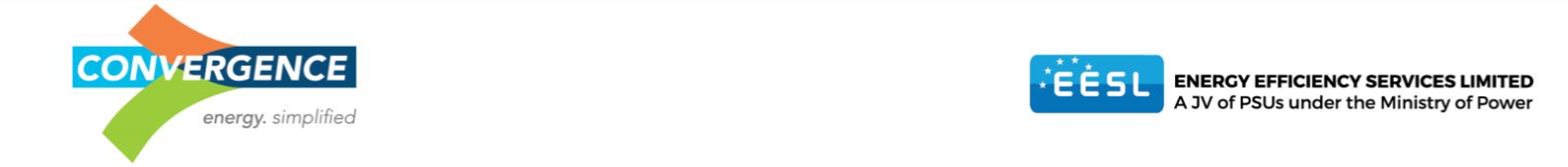 CONVERGENCE ENERGY SERVICES LIMITEDCore-3,2nd Floor, SCOPE Complex, Lodhi Road, New Delhi-110003.SUPPLY CHAIN MANAGEMENT DEPARTMENT OPEN TENDERSECTION-1DETAILED INVITATION FOR BIDS (IFB)FORName of Work:- Request for Proposal Selection of bus operator for Procurement, Operation and Maintenance of 5,690 Electric Buses and development of allied electric and civil infrastructure on Gross Cost Contracting (GCC) under National E-Bus Program (NEBP)-Phase-1.NIT/Bid Document No.: CESL/06/2022-23/ebuses/GC-2/222309007	Dated 21.09.2022CESL invites E-bids from interested bidders for the aforesaid work(s) under Single-stage Two-envelope Bidding Process THROUGH E-TENDERING*. For details about the IFB, please refer to the details that follow. Any amendment(s)/corrigendum/clarification(s) with respect to this Tender shall be uploaded on the E-Procurement website only. The bidders should keep themselves updated by regularly visiting the E- Procurement website of CESL for any amendment/corrigendum/ clarification in regard to this Tender.For & on Behalf of CESL*The bids for E-tenders will be submitted online on the web site https://cesl.eproc.in. Oral, telephonic, telegraphic bids or those submitted in hard copies/physical form will not be entertained. In case, anything to the contrary is mentioned anywhere in the Tender, the same should be ignored.BID DETAILS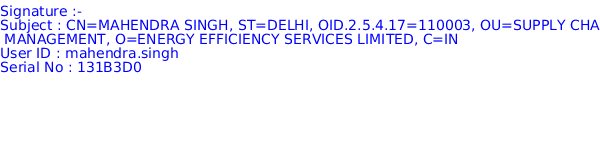 1.0 All the bids must be accompanied by Earnest Money Deposit, as mentioned above. Bids not accompanying the Bidding Document Cost and Earnest Money Deposit, or those accompanied by these instruments of inadequate value, shall not be entertained and in such cases, the bids shall not be opened.The bid Document fee and Earnest Money Deposit and must reach the following address in a sealed envelope superscribed “EMD and Bidding Document Fee for. CESL/06/2022-23/ebuses/GC-2/222309007 dated 21.09.2022 “before the submission date & time mentioned above.CGM -SCM (CESL),Convergence Energy Services Limited Core-3, 2ND Floor, SCOPE Complex, Lodhi Road, New Delhi-110003The details of the instruments of Bidding Document Cost (DD/BG, etc. as applicable) have to be entered online in relevant fields/columns of the module while submitting the E-bid. It must be ensured by the bidder that the original instruments towards Bidding Document Cost and EMD are received by CESL before opening time of the techno-commercial bids for verification of the details of the same as given online by the bidder. Failure to comply with this would render the bid liable for rejection and the bid will not be opened online. CESL will not be responsible for any delay, loss or non-receipt of Bidding/RfP Document Cost or EMD sent by post/courier.Any relaxation/exemption sought by bidders shall only be considered in accordance with relevant clauses Section-2 (ITB) regarding submission of EMD and Bidding Document Cost and shall be subject to fulfilment of conditions defined in the said clauses. Since all the conditions explained in the said clauses for seeking exemption from submission of Bidding Document Cost & EMD are self-explanatory, bidders should ascertain about their fulfilment of all conditions and submit their bid accordingly. If at any stage, it is found that false information is furnished or non-compliance of any of the conditions defined at the said clauses, the bid/offer shall be considered as non-responsive and would not be considered for further evaluation. Bidder seeking exemption from submission of the Bidding Document Cost and the EMD has to mandatorily submit/uploadthe scanned copy of their valid original registration certificate(s) as asked for in the relevant, clause along with other relevant documents as part of their online bid.2.0 CESL reserves the right to cancel / withdraw the IFB without assigning any reason whatsoever and in such a case, no bidder / intending bidder shall have any claim arising out of such action.The subject procurement will be done through e-tendering. The NIT is available on the website https://cesl.eproc.in or could be viewed after following the link of ‘e-Tendering’ on CESL's website's Home Page, i.e., http://convergence.co.in from where the bidders registered with CESL (registration process is explained at the Home Page) will be able to download the Tender documents and submit their bids online. The Tender submission, Tender closing and opening will be done electronically and online.NOTE: CESL has appointed M/s. C1 India Pvt. Ltd., NOIDA as implementation agency for carrying out e-Procurement. Also, as per IT ACT 2000, use of Digital Signature Certificate (DSC) is mandatory for participating in the E-tendering process. New bidders should register on the website https://cesl.eproc.in by payment of one-time registration fee of Rs. 5,000/- through DD in favour of “Convergence Energy Services Limited”.Bidders are requested to visit “e-Tendering” section at CESL website, www.convergence.co.in for instructions and registration on E-tendering portal.Steps for Registration on CESL’s E-Procurement PortalOpen portal by entering URL https://cesl.eproc.in in internet explorer.Download and read ‘System Requirement Manual’ and Registration Manual from our e-tendering portal https://cesl.eproc.inClick on ‘Login/Sign Up’ link and then Registration link for new registration.Fill all mandatory fields and click on submit button.Login with the user id and password you have created. You will be redirected to a page where you have to enter your challenge phrase which is received in your registered email id.Register your class-III Signing and Encryption Digital Signature Certificate (DSC).Fill all mandatory fields of Common Info form and upload scan copy of your DD (in favour of “Convergence Energy Services Limited”, Delhi) in PDF format of INR 5,000/- and click on save and send the original DD to CESL, Delhi office, Covering Letter on your letter head pad and print out of page regarding registration of approval (automatically generated on screen).Also read the instructions given under E-tendering link available at home page of CESL website www.convergence.co.in .Note: Online registration shall be done on   e‐tendering   website,   i.e., https://cesl.eproc.in   & in general, activation of registration may take 24 hours subject to the submission of original DD. It is sole responsibility of the bidder to register in advance.Digital Signature Certificate:It is mandatory for all the bidders to have class-III Digital Signature Certificate (DSC) with signing and Encryption certificate (in the name of person who will sign the BID) from any of the licensed Certifying Agency (Bidders can see the list of licensed CAs from the link www.cca.gov.in ) to participate in e-tendering of CESL.CESL Global Support Telephones and e-mail id Contact Details: +91-124-4302033/36/37, +91-8826814007 ceslsupport@c1india.com, sandeep.bhandari@c1india.comSECTION-2INSTRUCTIONS TO THE BIDDER (ITB) / CONSORTIUM OF BIDDERSTopics	Page No.The Bidding Documents	051 The bidding documents includes the following	05Definitions	05Interpretations	07Clarification on Bidding Documents	07Amendment to bidding documents	08Cost of tender Documents	08Preparation of Bids	09Procedure for Submission of Bid/RfP.	09Cost of Bid/ RfP	10Language of Bids	10Bid Security/Earnest Money Deposit (EMD) as attachment 2 in First Envelope:	11Power of Attorney	11Certificate regarding Acceptance of Important Conditions	12Deviations,	12Bid prices	12Price Basis	12Period of Validity of Bid	13Format and Signing of Bid	13Contents of the RfP/Bid	13Conflict of Interest	13Disclaimer	14Authorized Signatory (Bidder or Consortium of bidders)	14Consortium related conditions	14Contact details of the Bidder or Consortium of bidders	14Inspection / Checking / Testing	14Removal of Rejected Goods and Replacement	14Access to Bidders Premises	15Taxes, Levies and Duties	15Terms of Payment	15Delivery Schedule	15Source of Supply	15Patent Indemnity	152.26. Force Majeure	162.27 Limitation of Liability	16Submission of Bids	16Sealing and Marking of Bids	16Deadline for submission of bids	16Late Bids:	17Bid Opening and Evaluation	17Bid Opening Process	17Clarification on Bids	17Preliminary Examination of Bids.	17Arithmetical errors rectification process	17Preliminary Evaluation	17Acceptance of Important Condition	18Technical Evaluation	18Commercial Evaluation	19Evaluations of Deviations:	19Technical and Commercial Deviations	20Time schedule (program of performance)	20Functional Guarantees of the facilities	20Work, services, facilities etc., to be provided by the CESL	20Illustrative Method of Evaluation	20Contacting the Employer	20Award of Contract	21Post qualification	21Award criteria.	21Quantity Variation	22Additions / Alterations / Modifications	22CESL’s right  to accept any bid and to reject any or all bids	22Letter of Intent / Letter of Award	22Cancellation	22Modifications	22Performance security	23Corrupt or Fraudulent practices:	23Ineligibility for Future Tenders	236.0 Liquidated Damages	247.0 Governing Law	248.0 Tax and Duties	249.0 Completion Time Guarantee:	2510.0 Defect Liability	2511.0 Functional Guarantees	2612.0 Inspections and Tests	2613.0 Insurance	2714.0 Transportation, Demurrage Wharfage, Etc.	2715.0 Warranty	2716.0 Termination for Default	2817.0. Settlement of Disputes	2818.0 MSME Bidder	2919.0 Third-Party Consultancy Services	30Scope of Services	30Standard and Special Services	30Due Diligence	30Reporting	30Staffing	30Contact Person of the Consultant	3121.0 Independence of the Consultant	3122.0 Commencement and Completion	3123.0 Force Majeure	3124.0 Suspensions or Termination	3225.0 Remuneration of the Consultant	3226.0 Terms of Payment	3227.0 Method of Payment	3228.0 Insurance against Liability and Damages	32LIST OF ACRONYMS	32SECTION-2INSTRUCTIONS	TO	THE	BIDDER	(ITB)	/	CONSORTIUM	OF BIDDERSName of Work: -: Request for Proposal Selection of bus operator for Procurement, Operation and Maintenance of 5,690 Electric Buses and development of allied electric and civil infrastructure on Gross Cost Contracting (GCC) under National E-Bus Program (NEBP)--1PhaseNIT/Bid Document No.: CESL/06/2022-23/ebuses/GC-2/222309007	Dated 21.09.2022NOTE: THE TERMS & CONDITIONS STIPULATED IN SECTION-4 WILL SUPERSEDE ANY CONTRADICTORY/SIMILAR/OVERLAPPING TERMS & CONDITIONS IN ANY OTHER SECTION/PART OF THE TENDERThe Bidding DocumentsThe bidding documents include the followingThe bidder is expected to examine all the instructions, forms, terms, specifications and other information in the bidding documents. Failure to furnish all information required by the bidding documents or submission of a bid not substantially responsive to the bidding documents in every respect will be at the bidder’s risk and may result in rejection of bid.DefinitionsIn	the	“Bid	/	Tender	/	Contract	Document”	as	herein	defined	where	the	context so admits, the following words and expression will have the following meaning:“Affiliate” shall mean a company that either directly or indirectlycontrols oris controlled by oris under common control witha Bidding Company (in the case of a single company) and “control” means ownership by one company"B.I.S" shall mean specifications of Bureau of Indian Standards (BIS);“Bid / Tender” shall mean the Techno Commercial and the Price Bid submitted by the Bidder along with all documents/credentials/attachments, formats, etc., in response to this Bid Document, in accordance with the terms and conditions hereof.“Bidder / Tenderer” shall mean Bidding Company submitting the Bid. Any reference to the Bidder includes Bidding Company including its successors, executors and permitted assigns jointly andseverally, as the context may require”;“Bid Security” shall mean the unconditional and irrevocable bank guarantee/ demand draft to be submitted along with the Bid by the Bidder under ITB Clause 2.4 of this Bid;“Bidding Company” shall refer to such single/consortium company that has submitted the Bid in accordance with the provisions of this Bid;“Bid Deadline” shall mean the last date and time for submission of Bid in response to this Bid as specified in Bid Information Sheet and as specified in ITB Clause 3.2 of this Bid document including all amendments thereto;“Bid Document” shall mean all Definitions, Sections, Layouts, Drawings, Photographs, Formats & Annexures etc. as provided in this bid including all the terms and conditions hereof.“Chartered Accountant” shall mean a person practicing in India or a firm whereof all the partners practicing in India as a Chartered Accountant(s) within the meaning of the Chartered Accountants Act, 1949;“Competent Authority’’ shall mean Managing Director (MD) of himself and/or a person or group of persons nominated by MD for the mentioned purpose herein;“Company” shall mean a body incorporated in India under the Companies Act,1956;"Contract" means the agreement entered into between the Employer and the Contractor, as recorded in the Contract Form signed by the parties, including all the attachments and appendices thereto and all documents incorporated by reference therein;"Contract Price / Contract Value" shall mean the sum accepted or the sum calculated in accordance with the prices accepted in Bid and/or the Contract rates as payable to the Contractor for the entire execution and full completion of the Work (Price for Supply, Transportation (including loading, unloading and transfer to Site), Insurance including change order.“Completion of Work” means that the Project/Works have been completed operationally and structurally and Commissioning has been attained as per Technical Specifications.“Commissioning” means successful operation of the Project/Works by the Contractor, for the purpose of carrying out Guarantee Test(s).“Contract Document" shall mean collectively the Bid Document, Design, Drawings, and Specifications, Annexures, agreed variations, if any, and such other documents consisting the bid and acceptance thereof;“Contractor’s Equipment” means all plant, Works, equipment, machinery, tools, apparatus, appliances or things of every kind required in or for installation, completion and maintenance of Works that are to be provided by the Contractor, but does not include plant and equipment, or other things intended to form or forming part of the Works.“Day” means calendar day;“Defect Liability Period” means the period of validity of the warranties given by the Contractor (commencing at Completion of the Project/Works, during which the Contractor is responsible for defects with respect to the Project/Works.“Employer” or “CESL” shall mean Convergence Energy Services Limited, New Delhi.“Eligibility Criteria” shall mean the Eligibility Criteria as set forth in Section 3: Technical& Special Conditions of Contract of this BID;“Engineer-in-Charge” shall mean the person designated from time to time by the Employer and shall include those who are expressly authorized by him to act for and on his behalf for operation of this Contract;“Effective Date” means the date from which the Time for Completion shall be determined;“GCC” means the General Conditions of Contract contained in this section;“GHI” shall mean Global Horizontal Irradiation."Goods" means permanent plant, equipment, machinery, apparatus, articles and things of all kinds to be provided and incorporated in the Works by the Contractor under the Contract but does not include Contractor’s Equipment;“Guarantee Test(s)” means the test(s) specified in the Technical Specification to be carried out to ascertain whether the Project/Works is able to attain the functional requirements specified in the Technical Specifications.“The Government” means the Government of India."IEC" shall mean specifications of International Electro-Technical Commission;"CESL" shall mean Convergence Energy Services Limited;“Mobilization" shall mean establishment of adequate infrastructure by the Contractor at Site comprising of construction equipment’s, aids, tools tackles, offices with facilities such as power, water, communication etc. including manpower comprising of Engineers, supervising personnel and an adequate strength of skilled, semi-skilled and un-skilled workers, who with the so established infrastructure shall be in a position to commence execution of Work at site(s), in accordance with the agreed Time Schedule of Completion of Work."O&M/ AMC" shall mean Operation & Maintenance (O& M)/ Annual Maintenance Contract (AMC) of the supplied equipment’s;“Parent Company” shall mean a company that holds paid-up equity capital directly or indirectly in the Bidding Company, as the case may be;“Price Bid” shall mean separate Envelope, containing the Bidder’s Quoted Price as per the format prescribed in Section-4 (Technical & Special Conditions of Contract) of this BID;“Qualified Bidder” shall mean the Bidder(s) who, after evaluation of their Techno Commercial Bid as per Eligibility Criteria set forth in Section 3: Technical& Special Conditions of Contract of this BID stand qualified for opening and evaluation of their Price Bid;“SNA” shall mean State Nodal Agency.“SCC” means the Special Conditions of Contract.“Statutory Auditor” shall mean the auditor of a Company appointed under the provisions of the Companies Act, 1956 or under the provisions of any other applicable governing law;“Services” means all those services ancillary to the supply of the Works, to be provided by the Contractor under the Contract; e.g. transportation(including loading, unloading and transfer to Site) and provision of marine or other similar insurance, inspection, expediting, Site preparation works (including the provision and use of Contractor’s Equipment and the supply of all civil, structural and construction materials required),installation,/Pre-commissioning, commissioning, carrying out guarantee tests, operations, maintenance, the provision of operations and maintenance manuals, training of Employer’s personnel and one or two persons from the beneficiaries groups are imparted trainings etc.“Successful Bidder(s) / Contractor(s)” shall mean the Bidder(s) selected by Employer pursuant to this Bid i.e. on whom award is made. They are also called as implementing partner which includes Consultants also.“Site” means the Land and other places upon which the Works are to be installed, and such other land or places as may be specified in the Contract as forming part of the Site. The details of the Site are as contained in Section 3: Technical& Special Conditions of Contract of this BID.“Sub-Contractor” means any person or firm or Company (other than the Contractor) to whom any part of the Work has been entrusted by the Contractor, with the written consent of the Engineer-in-Charge, and the legal representatives, successors and permitted assigns of such person, firm or company.“Standards” shall mean the standards mentioned in the technical specification of the goods and equipment utilized for the Work or such other standard which ensure equal or higher quality and such standards shall be latest issued by the concerned institution like Bureau of Indian standards(BIS), MNRE, etc.“Time for Completion” means the time within which Completion of the Project/Works is to be attained in accordance with the stipulations in the SCC and the relevant provisions of the Contract;“Work” means the “Goods” to be supplied and installed, as well as all the “Services” to be carried out by the Contractor under the Contract;“Wp” shall mean Watt Peak.Third Parties means to which employer has awarded some work and consultant may be required to co- ordinate with third parties as per scope of work.Agreed Remuneration means the fee to which consultant is entitled as per their quoted and agreed price according to the contract.Consultant: The consultant shall be the professional undertaking or the professional individual named in the contract who is appointed by the employer to perform the services.InterpretationsWords comprising the singular shall include the plural & vice versaAn applicable law shall be construed as reference to such applicable law including its amendments or re- enactments from time to time.A time of day shall save as otherwise provided in any agreement or document be construed as a reference to Indian Standard Time.Different parts of this contract are to be taken as mutually explanatory and supplementary to each other and if there is any differentiation between or among the parts of this contract, they shall be interpreted in a harmonious manner so as to give effect to each part.The table of contents and any headings or sub headings in the contract has been inserted for case of reference only & shall not affect the interpretation of this agreement.Clarification on Bidding DocumentsA prospective Bidder requiring any clarification to the bidding documents may notify the CESL in writing or by post or by telex or telefax) at the CESL’s mailing address indicated below. The CESL will respond in writing to any request for clarification or modification of the bidding documents that it receives no later than ten (10) days prior to the deadline for submission of bids prescribed by the CESL. Written copies of the CESL’s response (including an explanation of the query but not identification of its source) will be sent to all prospective Bidders that have received the bidding documents.The address of CESL, for communication:CGM(Supply Chain Management), Convergence Energy Efficiency Limited, C/o Floor 2nd Floor, Core 3Scope Complex, Lodhi Road, New Delhi-110003Email: ceslscm@eesl.co.inThe Bidder is advised to visit and examine the site where the facilities are to be installed and its surroundings and obtain for itself on its own responsibility all information that may be necessary for preparing the bid and entering into a contract for supply and installation of the facilities. The costs of visiting the site shall be borne by the bidder fully.CESL will also facilitate the bidder and any of its personnel or agents for getting permission from the authorities, where actual work is to be executed, to enter upon its premises and lands for the purpose of such inspection, but only upon the express condition that the Bidder, its personnel and agents will release and indemnify the CESL and also the authorities , where work is to be executed, and its personnel and agents from and against all liability in respect thereof and will be responsible for death or personal injury, loss of or damage to property and any other loss, damage,  costs and expenses incurred as a result of the inspection.Whenever the bidder is silent about the acceptance of RfP/IFB conditions such as bank guarantee, warranty period, liquidated damages, certification of relation clause no.2.13 [Conflict of Interest] etc. it shall be presumed that the bidder has accepted and certified RfP/IFB conditions and no further correspondence seeking specific confirmation about acceptance of these conditions shall be made.The Bidder shall be deemed to have examined the Bid document, to have obtained his own information in all matters whatsoever that might affect carrying out the Works in line with the Technical specifications and Scope of Work specified in the document at the offered rates and to have satisfied himself to the sufficiency of his Bid. The bidder shall be deemed to know the scope, nature and magnitude of the work and requirement of materials, equipment, tools and labour involved, local and national wage structures and as to what all works he has to complete in accordance with the Bid documents irrespective of any defects, omissions or errors that may be found in the Bid documents.Amendment to bidding documentsAt any time prior to the deadline for submission of bids, the CESL may, for any reason, whether at its own initiative, or in response to a clarification requested by a prospective Bidder, amend the bidding documents.The amendment will be notified in writing or by cable to all prospective bidders who have purchased the bidding documents and will be binding on them. Bidders are required to immediately acknowledge receipt of any such amendment, and it will be assumed that the information contained therein have been taken into account by the Bidder in its bid.In order to afford prospective Bidders reasonable time in which to take the amendment into account in preparing their bid, the CESL may, at its discretion, extend the deadline for the submission of bids.Cost of tender DocumentsInterested bidder/consortium of bidders may download the RfP/ Tender documents from the website www.ceslindia.org or may purchase the detailed RfP from the CESL office, address of which is given above at 1.2, between 0900 hrs. and 1730 hrs. on working days on payment of amount as mentioned in Section-1. The payment would be accepted in the form of crossed Demand Draft (DD)/Pay Order/Banker’s Cheque, drawn from any Scheduled Bank, payable at par at Delhi, in favour of “Convergence Energy Services Limited”.While submitting the bid (in case tender documents are downloaded from CESL website), bidder shall submit Tender Document Cost as mentioned in Section-1 in the form of DD/Pay Order/Banker’s Cheque in favour of “Convergence Energy Services Limited” payable at Delhi along with the bid. However, bidders who directly purchase the tender documents from CESL can do so by payment of requisite bid document fee at CESL office in the form of DD/Pay order or Banker’s Cheque.Preparation of BidsProcedure for Submission of Bid/RfP.Single Stage Single Envelope Bidding Process:The Bidder or Consortium of bidders should submit hard copy of the offer, i.e. Techno Commercial and Price Bid together in a single sealed envelope superscripted with Bid/RfP number and date, content of envelope, name of work and Bid opening date. Bid-Form, Power of Attorney, Certificate regarding acceptance of important terms and conditions, Deviations Statement, Form of acceptance of Fraud Prevention Policy, etc. as per format defined in Section-6 (Forms & Procedures) shall also be submitted in the same envelope.Single Stage Two Envelope Bidding Process:The Bidder shall seal the proposal in one outer and two inner envelopes labeled as Envelope-I and Envelope-II. Two Envelopes should contain the details of the offer as follows:Envelope-I should contain (This envelope appear ONLINE in dynamic form in case of E-tenders)Tender Document Cost in the form of DD/Pay Order/Banker’s Cheque (wherever applicable).Bid Security/Earnest Money Deposit in the form of Banker’s Cheque/Demand Draft/Pay order in favor of “Convergence Energy Services Limited” or in the form of Bank Guarantee as prescribed format as Attachment-2 of Section-6 (Forms & Procedures). (Only Bid Security Declaration and Bid document fee related document to be submitted by post in sealed envelope super-scribed with RfP/Tender reference in case of e-tender).Power of attorney to sign the bid as Attachment-3 of Section-6 (Forms & Procedures). Bidders to use their own format.Certificate regarding acceptance of important terms and conditions as per ITB Clause No. 4.6 as Attachment-4 of Section-6 (Forms & Procedures).Letter of the bidder submitting the bid in the form as stipulated in the bid document, i.e., as per Bid Form as Attachment-1 of Section-6 (Forms & Procedures).Deviation statement as per Attachment-5 of Section-6 (Forms & Procedures).Form of acceptance of CESL fraud prevention policy as per Attachment-7 of Section-6 (Forms & Procedures).Techno-commercial bid as indicated in bid document. Documentary evidence regarding bidder’s qualifications to perform the contract as required in qualifying Requirement.Envelope-II should contain Price Bid, to be submitted in 2nd inner sealed envelope, shall comprise of: (In case of E-tender Price bid is to be submitted ONLINE)i.	Price Bid in the format prescribed in the tender document.The entire two separately sealed envelopes will then be placed in one outer envelope, sealed and marked properly and submitted to the CESL office on or before the deadline for submission of the bid. Every envelope (2 inner and 1 outer) should be super-scribed with Bid/RfP number and date, content of envelope i.e. bid security/price bid etc., name of work and Bid opening date.Single Stage Three Envelope Bidding Process:The Bidder shall seal the proposal in one outer and three inner envelopes labeled as Envelope-I, Envelope-II and Envelope-III. Three Envelopes should contain the details of the offer as follows:Envelope-I should contain (This envelope appear ONLINE in dynamic form in case of E-tenders).Bid document fee/cost of tender documents inform of DD/Pay order or banker’s cheque [wherever applicable].Bid Security fees/Earnest Money Deposit in form of Banker’s Cheque/Demand Draft/Pay order in favor of “Convergence Energy Services Limited” or in the form of Bank Guarantee as prescribed format [attachment 2 of section - 6, Forms& Procedure]. (Only Bid Security Declaration and Bid document fee related document to be submitted by post in sealed envelope superscripted with RfP/Tender reference in case of e-tender)Letter of the bidder submitting the bid in the form as stipulated in the bid document i.e., as per Bid Form as attachment 1 of section - 6, Forms& Procedure.Power of attorney to sign the bid as attachment 3 of section - 6, Forms & Procedure. Bidders to use their own format.Certificate regarding acceptance of important terms and conditions as per ITB clause 4.6 as attachment 4 of section – 6 (Forms& Procedures).Form of acceptance of CESL fraud prevention policy as per attachment 7 of section-6 (Forms & Procedures).Envelope-II i.e. Techno commercial Proposal of the bid, to be submitted in 2nd inner sealed envelope, shall comprise of: (This envelope appear ONLINE in dynamic form in case of e tenders)Deviation statement as per attachment 5 of section - 6, Forms & Procedures.Techno-commercial bid as indicated in bid document. Documentary evidence regarding bidder’s qualifications to perform the contract as required in qualifying Requirement.Envelope-III should contain Price Bid, to be submitted in 3rd inner sealed envelope, shall comprise of: (In case of e tender Price bid is to be submitted ONLINE)i.	Price Bid in the format prescribed in the tender document.The entire three separately sealed envelopes will then be placed in one outer envelope, sealed and marked properly and submitted to the CESL office on or before the deadline for submission of the bid. Every envelope (3 inner and 1 outer) should be superscripted with Bid/RfP number and date, content of envelope i.e. bid security/price bid etc , name of work and Bid opening date.Copy of Bid/RfP should be a complete document and should be bound as a volume separately. The document should be page numbered and appropriately flagged and contain the list of contents with page numbers. The deficiency in documentation may result in the rejection of the Bid. All pages of the bid are to be signed by the authorized signatory (authorized through power of attorney) and must be having official seal of the bidder.Bids not accompanied by cost of tender documents/ Bid Security Fees or EMD etc. shall be out-rightly rejected and treated as non-responsive. Further, their price-bid will be not be opened.For tenders received in unsealed/unstapled/open condition or without any superscription, resulting in opening of tender before due date, the risk and responsibility of losing confidentiality shall rest with the tenderer (applicable for manual tender only)Cost of Bid/ RfPThe Bidder or Consortium of bidders shall bear all costs associated with the preparation and submission of its Bid/RfP, including cost of presentation for the purposes of clarification of the bid, if so desired by the CESL. CESL will in no case be responsible or liable for those costs, regardless of the conduct or outcome of the tendering process.Language of BidsThe proposal prepared by the bidder/consortium of bidders and all correspondence and documents relating to the Bid/RfP exchanged by the bidder/consortium of bidders and CESL, shall be written in English language, provided that any printed literature furnished by the bidder/consortium of bidders may be written in another language so long the same is accompanied by an English translation in which case, for purposes of interpretation of the bid, the English translation shall govern.Bid Security/Earnest Money Deposit (EMD) (To be submitted Offline before bid submission time)Amount of Bid Security: Bid Security/Earnest Money deposit as mentioned in Section I is to be submitted.The bidder shall furnish, as part of its bid, a bid security in a separate envelope (ITB Clause 2.1). The bid security shall, at the bidder’s option, be in the form of a Banker’s cheque, Demand Draft in favor of “Convergence Energy Services Limited” or a bank guarantee as per format in section VI. Bid security/EMD shall remain valid for a period of 45 days beyond the original bid validity period. If there is any extension in bid validity period, then CESL may ask the bidder to extend the validity of bid security.Any bid not accompanied by an acceptable bid security, shall be rejected by CESL as being non-responsive and returned to the bidder without being opened. The bid security of a consortium must be in the name of all the partners in the consortium submitting the bid. If lead partner is mentioned in case of consortium, then bid security can be in the name of lead partner.The bid securities of unsuccessful bidders will be returned as promptly as possible after the award is made to lowest evaluated technically acceptable bidder.The bid security of the successful bidder will be returned when the bidder has signed the contract agreement, and has furnished the required performance security.Please note that:1.	Following benefits will be given to Start ups and MSEs in this tender: -All MSEs notified as per GFR 2017 clause no. 1.10.4 and as notified below shall be exempted from payment of Tender Document Fee and Bid Security/ Earnest Money Deposit. For claiming this exemption, MSE must, along with their offer, provide proof of their being registered as MSE (indicating the terminal validity date of their registration) for the item tendered, with any agency mentioned in the notification of Ministry of MSME, indicated below: -District Industries Centers;Khadi and Village Industries Commission;Khadi and Village Industries Board;Coir Board;National Small Industries Corporation;Directorate of Handicraft and Handloom;Udyog Aadhar Memorandum issued by Ministry of MSE; orAny other body specified by the Ministry of MSME.For claiming the above exemption for Start-ups, a valid certificate of Start-up recognized by ‘Department of Industrial Policy & Promotion (DIPP)’ along with Business eligibility certificate or any other document issued by Govt/Recognized institute is required in support of product/ service item being tendered.Purchase Preference to MSEs: Subject to meeting terms and conditions stated in the tender document including but not limiting to prequalification criteria, 25% of the total quantity of the tender is earmarked for MSEs registered with above mentioned agencies/bodies for the tendered item. Out of the 25% target of annual procurement from micro and small enterprises 4% & 3% shall be earmarked for procurement from micro and small enterprises owned by Scheduled Caste (SC) & Scheduled Tribe (ST) entrepreneurs & Women entrepreneurs respectively. In the event of failure of such MSEs to participate in the tender process or meet the tender requirements and L1 price 4% & 3% sub targets so earmarked shall be met from other MSEs.Where the tendered quantity can be split: In a bid, if prices quoted by participating Micro and Small Enterprises (MSEs) fall within the price band of L1+15%, such MSE shall also be allowed to supply 25% of the total tendered quantity by bringing down their prices to L1 prices. In case of more than one such MSE (L1+15%) the supply shall be shared proportionately (to tendered quantity), subject to the condition that such MSEs match the L1 price. Further, 4% out of above 25% shall be from MSEs owned by SC/ST entrepreneurs & 3% out of above shall be from MSEs owned by women entrepreneurs. This quota is to be transferred to the general category MSEs in case of NON-availability of MSEs owned by SC/ ST entrepreneurs & Women entrepreneurs respectively.Where the tendered quantity cannot be split/divide: In case of tender item is non-split able or non- dividable, etc.: MSE quoting price within price band L1+15% may be awarded for full/complete supplyof total tendered value to MSE, considering spirit of Public Procurement Policy, 2012 for enhancing the Govt. Procurement from MSE.MSE owned by SC/ST is defined as:In case of proprietary MSE, proprietor(s) shall be SC /STIn case of partnership MSE, The SC/ST partners shall be holding at least 51% shares in the enterprise.In case of Private Limited Companies, at least 51% share shall be held by SC/ST promoters.MSE owned by Women is defined as:In case of proprietary MSE, proprietor(s) shall be WomenIn case of partnership MSE, The Women partners shall be holding at least 51% shares in the enterprise.In case of Private Limited Companies, at least 51% share shall be held by Women promoters.If bidder does not provide appropriate document or any evidence to substantiate the above, then it will be presumed that he does not qualify for any preference admissible under the Public Procurement Policy, 2012.For relaxing the PQ/QR conditions regarding prior turnover and prior experience for MSEs and start- ups, the prior turnover and prior experience will be as under subject to their meeting of quality and technical specifications: -Start-ups are also covered under 25% purchase preference from procurement basket of MSEs as defined in point (3) above, provided that participating Start-ups submit all the relevant documents pertaining to MSEs as defined in point (1) above and documents for start-ups as defined in point (2) above.# whereas, startup means an entity, incorporated or registered in India:Not prior to seven years, however for Biotechnology Startups not prior to ten years,With annual turnover not exceeding INR 25 crore in any preceding financial year, andWorking towards innovation, development or improvement of products or processes or services, or if it is a scalable business model with a high potential of employment generation or wealth creationProvided that such entity is not formed by splitting up, or reconstruction, of a business already in existence. Provided also that an entity shall cease to be a Startup if its turnover for the previous financial years has exceeded INR 25 crore or it has completed 7 years and for biotechnology startups 10 years from the date of incorporation/ registration.Note: For Start-up firms, Gazette Notifications dated: 17-Feb-2016, G.S.R. 180 (E), and subsequently issued notifications will be considered.NOTES: -In case where tender quantity can be split and MSE bidder is already getting order more than 25% of the tender value, no additional purchase preference is required to be given in that tender.In case MSE bidder is already getting for less than 25% of the tender quantity, purchase preference to this and other MSE vendor (together) shall be given only up to the differential quantity to make total as 25% to MSE vendor subject to L1+15% and price matching.Public Procurement policy is meant for procurement of goods produced and services rendered by Micro and Small Enterprises. The preference to MSEs is not applicable for works contracts where supply of goods not produced by MSEs is also involved.The eligibility of MSE bidders for any other benefits/relaxations for MSE bidders indicated in Tenderdocuments shall be as indicated in the above “Tender conditions for Benefits/Preference for Micro & Small Enterprises (MSEs).”If bidder submits EMD/bid security fees and also MSE certificate along with the offer, then the bidder will be treated as general bidder and no relaxation will be given to such bidders pertaining to MSE’s.The registration certificate must be valid as on bid closing date of the tender. Bidder shall ensure validity of certificate in case bid closing date is extended. The MSEs who have applied for registration or renewal of registration with any of the above agencies/bodies, but have not obtained the valid certificate till the end date of bid submission, are not eligible for any exemption/preference and will not be considered. Such offers will be treated as offers received without EMD and out rightly rejected.Traders, resellers, distributors and agents will not be considered for availing benefits under PP Policy 2012 for MSEs.Power of AttorneyPower of Attorney as attachment 3 in first envelope: A power of attorney duly authorized by a notary public, indicating that the person(s) signing the bid has/have the authority to sign the bid and thus the bid is binding upon the bidder during the full period of its validity in accordance with ITB clause 2.10.Certificate Regarding Acceptance of Important ConditionsCertificate Regarding Acceptance of Important Conditions as attachment 4 is to be submitted in first envelope.No deviation, other than mentioned in Deviation statement, is permitted by the CESL, to the provisions of the bidding documents listed in ITB sub-clause 4.6. The Bidders are advised that while making their bid proposals and quoting prices, these conditions may appropriately be taken into consideration. Bidders are required to furnish a certificate indicating their compliance to the provisions relating to the clauses listed in ITB sub-clause 4.6 in Attachment 4. Attachment 4 for acceptance of important conditions duly signed and stamped by the bidder is to be furnished in a separate sealed first envelope/Online. Any bid not accompanied by such certificate in a separate sealed first envelope/such certificate Online shall be rejected by the CESL and returned to the Bidder without being opened.Deviations,Deviations, if any, from the terms and conditions of bidding documents or technical specifications shall be listed only in Attachment 5 to the bid. The Bidder shall also provide the additional price, if any, for withdrawal of the deviations. However, the attention of the bidders is drawn to the provisions of ITB sub-clause 4.6 regarding the rejection of bids that are not substantially responsive to the requirements of the bidding documents.Bidders may further note that except for the deviations listed in Attachment 5, the bid shall be deemed to comply with all the requirement in the bidding documents and the bidders shall be required to comply with all such requirements of bidding documents and technical specifications without any extra cost to the CESL irrespective of any mention to the contrary, anywhere else in the bid, failing which the bid security of the bidder may be forfeited.At the time of award of contract, if so desired by the CESL, the bidder shall withdraw these deviations listed in Attachment-5 at the cost of withdrawal stated by him in his bid. In case the bidder does not withdraw the deviations proposed by him, if any, at the cost of withdrawal stated in the bid, his bid will be rejected and bid security forfeited.Bid pricesUnless otherwise specified in the technical specifications, bidders shall quote for the entire facilities on a “single responsibility” basis such that the total bid price covers all the contractor’s obligations mentioned in or to be reasonably inferred from the bidding documents in respect of the design, manufacture, including procurement and subcontracting (if any), delivery, construction, installation, survey cost, monitoring and verification cost and completion of the facilities including supply of mandatory spares or spares to be supplied during warranty (if any). This includes all requirements under the contractor’s responsibilities for testing, pre -commissioning and commissioning of the facilities and, where so required by the bidding documents, the acquisition of all permits, approvals and licenses, etc.; the operation, maintenance and training services and such other items and services as may be specified in the bidding documents, all in accordance with the requirements of the General Conditions of Contract and Technical Specification.Bidders are required to quote the price for the commercial, contractual and technical obligations outlined in the bidding documents. If a Bidder wishes to make a deviation to the provisions of the bidding documents, such deviations shall be listed in Attachment 5 of its bid. The bidder shall also provide the additional price, if any, for withdrawal of the deviations, pursuant to ITB sub-clause 2.7.Bidders shall give a breakdown of the prices in the manner and detail called for in the price schedules.Price BasisPrice basis of the price quoted shall be on F.O.R (Free on Road) destination basis for site. Price mentioned in the quotation must be firm. Hence prices in Letter of Award shall be firm and not subject to escalation till the execution of the complete order and its subsequent amendments accepted by the bidder even though the completion / execution of the order may take longer time than the delivery period specified and accepted in the Letter of Award.Statutory variation in applicable taxes & duties (other than excise duty) shall only be on account of Employer in case bidder has shown the rates of present taxes in their bid and other prices quoted by the Bidder shall be fixed during the Bidder’s performance of the Contract and not subject to variation on any account. Even in case prices asked in Bid price Schedule are quoted as inclusive of taxes, tax rates shall be shown separately. Bidders shall quote all prices in Indian Rupees only.Period of Validity of BidBids shall remain valid for a period of 90 days after the closing date prescribed by the CESL for the receipt of bids. A bid valid for a shorter period may be rejected by the CESL as being non responsive. In exceptional circumstances, the CESL may solicit the bidder’s consent to an extension of the bid validity period. The request and response thereto shall be made in writing thro’ letters/ e-mails .If the bidder accepts to prolong the period of validity, the bid security/EMD shall also be suitably extended. A bidder may refuse the request for Bid Validity Extension without forfeiting its bid security. A bidder granting the request will not be required nor permitted to modify its bid.Format and Signing of BidThe original copy of the bid, consisting of the documents listed in ITB sub-clause 1.1 shall be typed or written in indelible ink and shall be signed by the bidder or a person or persons duly authorized to bind the bidder to the contract. The authorization shall be indicated by written power of attorney accompanying the bid and submitted as Attachment 3 to the bid under ITB sub-clause 2.5. All pages of the bid, except for un-amended printed literature, shall be initialed by the person or persons signing the bid.Any interlineations, erasures or overwriting shall only be valid if they are initialed by the signatory to the bid.Contents of the RfP/BidThe Bidder or consortium of bidders is expected to examine all instructions, forms, terms & conditions and scope of work in the RfP/bid documents. Failure to furnish all information required or submission of an RfP/bid document not substantially responsive to the RfP/bid document in every respect will be at the bidder’s risk and may result in the rejection of the RfP/bid.Conflict of InterestCESL’s policy requires that a bidder participating in a procurement/contract process under CESL financed projects shall not have a conflict of interest. All bidders found to have a conflict of interest shall be ineligible for award of contract.A. Bidder may be considered to have a conflict of interest in a bidding process if:it, or any of its affiliates, has been engaged by CESL to provide consulting services for the preparation or implementation of a project, and participates in a bidding to provide goods, works, or non-consulting services resulting from or directly related to such consulting services. Orit submits more than one bid in a bidding process, either individually or as a partner in a joint venture, except for permitted alternative bids. This will result in the disqualification of all bids in which the bidder is involved. However, this does not limit the inclusion of afirm as a subcontractor in more than one bid and the participation of a bidder as a subcontractor in another bid in certain types of procurement/contract, if permitted by the CESL’s bidding documents; orit (including its personnel or sub-contractors) has a business or family relationship with a member of a CESL’s staff (or of the project implementing staff, or of a recipient of a part of the loan) who: are directly or indirectly involved in the preparation of the bidding documents or specifications of the contract, and/or the bid evaluation process of such contract; or would be involved in the implementation or supervision of such contract unless the authority inviting tenders shall be informed of the fact/ such relationship at the time of submission of the tender and the conflict stemming from such relationship has been resolved in a manner acceptable to the CESL throughout the procurement process and execution of the contract. CESL may in its discretion reject the tender or rescind the contract.; orit does not comply with any other conditions that may be specified in the Company’s Standard Bidding Documents relevant to the specific procurement process.DisclaimerCESL and/or its officers, employees disclaim all liability from any loss or damage, whether foreseeable or not, suffered by any person acting on or refraining from acting because of any information including statements, information, forecasts, estimates or projections contained in this document or conduct ancillary to it whether or not the loss or damage arises in connection with any omission, negligence, default, lack of care or misrepresentation on the part of CESL and/or any of its officers, employees.Authorized Signatory (Bidder or Consortium of bidders)The bidder or consortium of bidders as used in the RfP/ bid document shall mean the one who has signed the bid/RfP document forms. The bidder or consortium of bidders should be the duly authorized representative of the bidder/consortium of bidders, for which a certificate of authority/power of attorney will be submitted along with the offer. This should clearly define the authority provided to the authorized representative. Complete offer, all certificates and documents (including reply to any clarifications sought and any subsequent correspondences) shall be furnished and signed on all pages by the authorized representative.The power of attorney or authorization, or any other document consisting of adequate proof of the ability of the signatory to bind the bidder or consortium of bidders shall be annexed to the bid as attachment 3 in envelope 1. CESL may reject outright any proposal not supported by adequate proof of the signatory’s authority.Consortium related conditionsThe bidder shall have the option to submit the proposal either alone or along with other partner companies. Prerequisites for bidder have been specified in qualifying requirement and other parts of the tender document. The lead partner shall be the sole point of contact for all purposes of the Contract. The lead partner will have the prime and sole responsibility for the execution of the scope of work. Any information/clarification submitted to the lead partner by CESL will mean that the same has been conveyed to all partners. However, the partner companies should not be involved in any major litigation that may have an impact of affecting or compromising the delivery of services as required under this contract. The bidder or any of the partner companies should not have been black- listed by any Central / State Government or Public Sector Undertakings. If at any stage of tendering process or during the currency of the contract, any suppression / falsification of such information is brought to the knowledge, CESL shall have the right to reject the proposal or terminate the contract, as the case may be, without any compensation to the tenderer & forfeiture of bid security/EMD/CPG.Contact details of the Bidder or Consortium of biddersBidder or Consortium of bidders who wants to receive CESL's response to queries should give their contact details to CESL. The Bidder or Consortium of bidders should send their contact details in writing at the CESL's contact address.Inspection / Checking / TestingAll materials / Equipment manufactured by the bidder/consortium of bidders against the Letter of Award shall be subject to inspection, check and/or test by the CESL or his authorized representative at all stages and place, before, during and after the manufacture. All these tests shall be carried out in the as per technical specifications and bidder shall submit the relevant test reports. If upon delivery the material / equipment does not meet thespecification, the materials / equipment shall be rejected and returned to the bidder for repairs / modification etc. or for replacement. In such cases all expenses including the to-and-fro freight, repacking charges, any other costs etc. shall be to the account of the bidder.Removal of Rejected Goods and ReplacementIf upon delivery, whether inspected and approved earlier or otherwise, the material/equipment is not in conformity with the specification, the same shall be rejected by CESL or duly authorized representative and notification to this effect will be issued to the bidder normally within 7 days from the date of receipt of the material at the work/site/office.The bidder shall arrange removal of the rejected items within 15 days from the date of notification. In the event, the bidder fails to lift the materials within the said 15 days, CESL shall be at liberty to dispose off such rejected items in any manner as it may deemed fit. All expenses incurred on storage, disposal etc. shall be recoverable from the bidder.Access to Bidders PremisesCESL and/or its authorized representative shall be provided access to bidder and/or his sub- bidder's premises, at any time during the pendency of the Order, for expediting, inspection, checking, etc. of work, if it is felt by CESL.Taxes, Levies and DutiesPrices of items shall be quoted as per instruction contained in SCC. However, in general, prices shall be inclusive of sales tax, transportation, insurance, levies, service tax and any other duties payable including entry tax/octroy etc, (wherever applicable) on FOR destination/site basis. All taxes and duties shall be clearly indicated. Bidder is to arrange on its own to deliver the material at site. No road permit is provided by CESL.For hiring of consultant/consultancy work also service tax shall be quoted exclusive of basic price. However, rates of such taxes consider while preparing the offer should invariably be mention in the offer so that any variation in taxes (except excise duty) can be paid as actual.Terms of PaymentThe payment will be made by CESL to the bidder in accordance with the terms and conditions specified in section 4 of special conditions of contract of tender document/agreed upon during negotiation and reproduced in Letter of Award.Delivery ScheduleTime will be the essence of order and no variation shall be permitted in the delivery time/delivery schedule mentioned in the order unless agreed by CESL without levy of LD. Tentative time schedule is enclosed in the RfP/ bid document. Delivery of the equipment/material described shall be deemed to constitute acceptance of this order and terms and conditions by the bidder at the price specified.Source of SupplyThe bidder shall ensure that the indigenous capacity is utilized to the fullest extent possible in execution of this order. Where the imports are unavoidable, all such items shall be imported by the bidder in time against his own import license without affecting the contractual delivery schedule.Patent IndemnityRoyalties and fees for patents covering material/equipment or processes used in executing the work shall be to the account of the bidder. The bidder shall satisfy all demands that may be made at any time for such royalties and fees and he alone shall be liable for damages, infringement and shall keep CESL indemnified in that regard in the event of any equipment/ material or part there of supplied by the bidder is involved in any suit or other proceedings held to constitute infringement and its used is enjoyed, the bidder shall, at his own expenses, either procure for CESL the right to continue the use of such equipment/material replace it with a non-infringing material / equipment or modify it so it become non- infringing.Tenderer shall agree to indemnify the CESL or/and hold it/them harmless from against all claims, liability, loss, damage or expense including counsel fees arising from or by reasons of an action or claimed trade mark patent orcopyright infringement or any litigation based thereon with respect to any part of the quoted items and such obligation shall survive acceptance of and payment for the items.2.26.	Force MajeureBidder shall not be considered in default if delay in delivery occurs due to causes beyond his control such as acts of God, natural calamities, civil wars, strikes, fire, frost, floods, riot. Only those causes which have duration of more than 7 days shall be considered cause of force/ calendar majeure. A notification to this effect duly certified by local chamber of commerce/ statutory authorities shall be given by the bidder to CESL by registered/speed post letter. In the event of delay due to such causes, the delivery schedule will be extended for a length of time equal to the period of force majeure or at the option of CESL, the order may be cancelled. Such cancellation, would be without any liability whatsoever on the part of CESL. In the event of such cancellation, the bidder shall refund any amount advanced or paid to the bidder by CESL and deliver back any materials issued to him by the Purchaser and release facilities, if any provided by the Purchaser.Limitation of LiabilityExcept in cases of criminal negligence or willful misconduct, the Implementing Partner shall not be liable to the CESL, whether in contract, tort, or otherwise, for any indirect or consequential loss or damage, loss of use, loss of production, or loss of profits or interest costs, provided that this exclusion shall not apply to any obligation of the Implementing Partner to pay liquidated damages to the CESL andthe aggregate liability of the Implementing Partner to the CESL, whether under the Contract, in tort or otherwise, shall not exceed the total Contract Price, provided that this limitation shall not apply to any obligation of the Implementing Partner to indemnify the CESL with respect to patent infringement or as specified in SCC.Statutory Compliance/ Certification regarding Cyber Security ProductsA certificate (in the format at Attachment-13 of Section-6) is to be submitted by the bidders that the items offered meet the definition of domestically manufactured/produced Cyber Security Products as per MeitY notification vide File no. 1(10)/2017-CLES dt. 02.07.18. The above certificate shall be on Company’s letterhead and signed by Statutory Auditor or Cost Auditor of the CompanySubmission of BidsSealing and Marking of BidsThe Bidder shall seal the original copy of the bid in envelope duly marking the envelopes as "ORIGINAL BID". All envelopes must be super-scribed with name of work, RfP No., envelope no., content of envelope and date and bid opening date. The envelopes shall then the sealed in an outer envelope which should also be super scribed with name of work, RfP/ bid document no./package no. and date and bid opening date.Deadline for submission of bidsBids must be received by the CESL at the address specified as under and the bids will be opened at the same address as per timings stated in IFB and as repeated below.CGM (Supply Chain Management), Convergence Energy Efficiency Limited, C/o Floor 2nd , Core 3Scope Complex, Lodhi Road, New Delhi-110003Email: abhattacharya@eesl.co.inDate of submission of bids: As mentioned in Section I Date of bid opening: As mentioned in Section IBids must be received at the address specified above but no later than the time and date stated as above. In the event of the specified date for submission of bids being declared a holiday for the CESL, the bids will be received up to the appointed time on the next working day.The CESL may, at its discretion, extend this deadline for submission of bids by amending the bidding documents in accordance with ITB Sub-Clause 1.3, in which case all rights and obligations of CESL and bidders will thereafter be subject to the deadline as extended.No bid may be withdrawn in the interval between the bid submission deadline and the expiration of the bid validity period specified in ITB Clause 2.10. Withdrawal of a bid during this interval may result in the bidder’s forfeiture of its bid security, pursuant  to ITB Sub-Clause 2.4.Late Bids:Any bid received by the CESL after the bid submission deadline prescribed by the CESL, pursuant to ITB Clause 3.1& 3.2, will be rejected and returned in unopened condition.Bid Opening and EvaluationBid Opening ProcessThe CESL will open all bids in the presence of bidders' representatives who choose to attend the opening at the time, on the date and at the place specified in the NIT. Bidders’ representatives shall sign a format as proof of their attendance. In the event of the specified date for the opening of bids being declared a holiday for the CESL, the bids will be opened at the appointed time on the next working day.Bidders’ names, bid prices, discounts, the presence or absence of requisite bid security and other such details as the CESL, at its discretion, may consider appropriate, will be announced at the opening. Late bids pursuant to ITB clause 3.2, and/or bids not accompanied by the "Certificate regarding acceptance of important conditions" as per Attachment-4 in a separate sealed envelope pursuant to ITB sub-clause 2.6, and/or bids not accompanied by requisite bid security in a separate sealed envelope pursuant to ITB clause 2.4, will be rejected and returned unopened to the bidder.Bids that are not opened and read out at bid opening will not be considered for further evaluation, regardless of the circumstances.The CESL will prepare minutes of the bid opening.Clarification on BidsDuring bid evaluation, the CESL may, at its discretion, ask the bidder for a clarification of its bid. The request for clarification and the response shall be in writing, and no change in the price or substance of the bid shall be sought, offered or permitted. The address for communication will be same as ITB clause 1.2.Preliminary Examination of Bids.The CESL will examine the bids to determine whether they are complete, whether any computational errors have been made, whether required sureties have been furnished, whether the documents have been properly signed, and whether the bids are generally in order.Arithmetical errors rectification processArithmetical errors will be rectified on the following basis. If there is a discrepancy between the unit price and the total price, which is obtained by multiplying the unit price and quantity, or between sub totals and the total price, the unit or subtotal price shall prevail, and the total price shall be corrected. If there is a discrepancy between words and figures, the amount in words will prevail. If the Bidder does not accept the correction of errors, its bid will be rejected and the bid security will be forfeited in accordance with ITB Sub-Clause 2.4.The CESL may waive any minor informality, nonconformity or irregularity in a bid that does not constitute a material deviation, whether or not identified by the bidder in Attachment 4 to its bid, and that does not prejudice or affect the relative ranking of any bidder as a result of the technical and commercial evaluation, pursuant to ITB clauses 4.7 and 4.8.Preliminary EvaluationPrior to the detailed evaluation, the CESL will determine whether each bid is of acceptable quality, is generally complete and is substantially responsive to the bidding documents. For purposes of this determination, asubstantially responsive bid is one that conforms to all the terms, conditions and specifications of the bidding documents without material deviations, objections, conditionality’s or reservations. A material deviation, objection, conditionality or reservation is one (i) that affects in any substantial way the scope, quality or performance of the contract; (ii) that limits in any substantial way, inconsistent with the bidding documents, the CESL’s rights or the successful bidder’s obligations under the contract; or (iii) whose rectification would unfairly affect the competitive position of other bidders who are presenting substantially responsive bids.Acceptance of Important ConditionNo deviation, whatsoever, is permitted by the CESL to the provisions relating to the following clauses (Important Conditions). Party is to submit the following as attachment 4 in envelope 1:Governing Laws	-		Clause 7 of ITB Settlement of Disputes		-		Clause 17 of ITBTerms of payment	-	Clause 1.0 of SCCPerformance Security		-		Clause 5.9 of ITB Taxes and Duties	-		Clause 8 of ITB Completion Time Guarantee		-		Clause 9 of ITB Defects Liability	-		Clause 10 of ITB Functional Guarantee		-		Clause 11 of ITB Patent Indemnity	-		Clause 2.25 of ITB Limitations of Liability		-		Clause 2.27 of ITBStatutory Compliance/ Certification regarding	-	Clause 2.28 of ITB Cyber Security ProductsProject information, Estimation,	-	As per Tables in price bid Assumptions and conditionsfor EvaluationBidders are required to furnish a certificate as per Attachment 4, indicating their compliance to the provisions of the above clauses in a separate sealed envelope. In case the certificate as per Attachment-4 duly signed and stamped by the bidder, is not furnished along with the bid in a separate sealed envelope, the bid shall be rejected and returned to the bidder without being openedAt the time of award of contract, if so desired by the CESL the bidder shall withdraw the deviations listed in attachment 5 at the cost of withdrawal stated by him, in his bid. In case the bidder does not withdraw the deviations proposed by him in attachment 5 to his bid, if any; at the cost of withdrawal stated in his bid, his bid will be rejected and security will be forfeited.The CESL's determination of a bid's responsiveness is to be based on the contents of the bid itself without recourse to extrinsic evidence. If a bid is not substantially responsive, it will be rejected by the CESL, and may not subsequently be made responsive by the bidder by correction of the nonconformity.Technical EvaluationThe CESL will carry out a detailed evaluation of the bids previously determined to be substantially responsive in order to determine whether the technical aspects are in accordance with the requirements set forth in the bidding documents. In order to reach such a determination, the CESL will examine and compare the technical aspects of the bids on the basis of the information supplied by the bidders, taking into account the following factors:Overall completeness and compliance with the technical specifications and drawings; deviationsfrom the technical specifications as identified in Attachment 5 to the bid; suitability of the facilities offered in relation to the environmental and climatic conditions prevailing at the site; and quality, function and operation of any process control concept included in the bid. The bid that does not meet minimum acceptable standards of completeness, consistency and detail will be rejected for non- responsiveness.Achievement of specified performance criteria by the facilities as per scope of workType, quantity and long-term availability warranty spare parts and also mandatory and recommended spare parts and maintenance servicesAny other relevant factors, if any, listed in the tender document, or that the CESL deems necessary or prudent to take into consideration.Commercial EvaluationThe comparison shall be of the FOR site price of domestically manufactured plant and equipment including type test charges, if any and mandatory spares, warranty spares plus applicable sales tax & duties as well duties and taxes paid/payable on components and raw materials incorporated or to be incorporated in the plant and equipment including mandatory spares/warranty spares plus the cost of loading, unloading, local transportation, insurance covers, installation and commissioning, civil work other services required under the contract including service tax and surcharge, if any plus any survey cost, monitoring and verification cost, distribution cost, scrap disposal cost, annual maintenance cost, any services as per scope of work, administrative charges and statuary agencies cost including service tax and surcharge, if any. The CESL’s comparison will also include the costs resulting from application of the evaluation procedures described in ITB sub-clause 4.9. However, the price of recommended spare parts or optional spares or services, if asked in the bid, shall not be considered for evaluation of bids.The CESL’s evaluation of a bid will take into account, in addition to the bid prices indicated in price schedules in section 4 along with the corrections pursuant to ITB sub-clause 4.3, the following costs and factors that will be added to each bidder’s bid price in the evaluation using pricing information available to the CESL, in the manner and to the extent indicated in ITB sub-clause 4.9 and in the technical specifications:The cost of all quantifiable deviations and omissions from the contractual and commercial conditions and the technical specifications as identified in Attachment 5 to the Bid.Compliance with the time schedule called for and evidenced as needed in a milestone schedule provided in the bid.The functional guarantees of the facilities offered as per scope of work.The extra cost of work, services, facilities etc, required to be provided by the CESL of third parties.Evaluations of Deviations:Pursuant to ITB Sub-Clause 4.8, the following evaluation methods will be followed:Technical and Commercial DeviationsThe evaluation shall be based on the evaluated cost of fulfilling the contract in compliance with all commercial, contractual and technical obligations under this bidding document. In arriving at the evaluated cost, the price for withdrawal of deviations shown in Attachment 5 to the bid will be used if necessary. If such a price is not given in Attachment-5, the CESL will make its own assessment of the cost of such a deviation for the purpose of ensuring fair comparison of bids.Time schedule (program of performance)The plant and equipment covered by this bidding are required to be transported/ shipped and installed, and the facilities are to be completed within the period as mentioned below.Completion of all facilities/work: As per year/months in SSC.The above date will be the effective date specified in the contract agreement. Bidders are required to base their prices on the time schedule or, where no time schedule is given, on the completion date(s) given above. No credit will be given for earlier completion.The master network and the key milestone dates will be discussed with the successful bidder and agreed upon in pre-award discussion before issuance of Letter of Award. Engineering drawing and data submission schedule shall also be discussed and finalized before the issuance of Letter of Award.After the Letter of Award, the contractor shall plan the sequence of work manufacture, supply, installation to meet the above stated dates of successful completion of facilities and shall ensure all work, manufacture, shop testing, inspection and shipment of the equipment in accordance with the required sequence.Functional Guarantees of the facilitiesBidders shall state the functional guarantees (e.g. performance, efficiency, consumption) of the proposed facilities in response to the technical specifications. In case a minimum (or a maximum, as the case may be) level of functional guarantees is specified in the technical specifications for the bids to be considered responsive, bids offering plant and equipment with such functional guarantees less (or more) than the minimum (or maximum) specified shall be rejected.Work, services, facilities etc., to be provided by the CESLWhere bids include the undertaking of work or the provision of services or facilities by the CESL in excess of the provisions allowed for in the bidding documents, the CESL shall assess the costs of such additional work, services and/or facilities during the duration of the contract. Such costs shall be added to the bid price for evaluation.Subject to ITB Clause 20, no Bidder shall contact the Employer on any matter relating to its bid, from the time of the opening of bids to the time the contract is awarded.Information relating to the examination, evaluation and comparison of bids and recommendations for the award of contract shall not be disclosed to bidders or any other persons not officially concerned with such process until the award to the successful bidder has been announced. Any effort by a Bidder to influence the Employer in the Employer’s bid evaluation, bid comparison or contract award decisions may result in rejection of the Bidder’s bid.Award of ContractPost qualificationIn the absence of pre-qualification, the CESL will determine to its satisfaction whether the bidder selected as having submitted the lowest evaluated responsive bid/or bidder giving highest return to CESL, as the case may be, as mentioned in special condition of contract is qualified to satisfactorily perform the contract in terms of the qualifying requirements stipulated in IFB/NIT and section 3.The determination will take into account the bidder’s financial, technical and production capabilities, in particular its contract, work in hand, future commitments and current litigation. It will be based upon an examination of the documentary evidence of the bidder’s qualifications submitted by the bidder in RfP forms in section IV to the bid, as well as such other information as the CESL deems necessary and appropriate.An affirmative determination will be a prerequisite for award of the contract to the bidder. A negative determination will result in rejection of the bidder’s bid, in which event the CESL will proceed to the next lowest evaluated bid/next bid giving highest return to CESL to make a similar determination of that bidder’s capabilities to perform satisfactorily.The capabilities of the vendors and subcontractors proposed in section 3, if permitted, to the bid to be used by the lowest evaluated bidder or bidder giving highest return to CESL as per SCC will also be evaluated for acceptability. Their participation should be confirmed with a letter of intent between the parties, as needed. Should a vendor or subcontractor be determined to be unacceptable, the bid will not be rejected, but the Bidder will be required to substitute an acceptable vendor or subcontractor without any change to the bid price.The Employer reserves the right to assess the capacity and capability of the bidder/ his collaborator to satisfactory execute the contract. Such assessment shall include but not be limited to the evaluation of adequacy of facilities, services, resources, design / engineering capability and financial capabilityAward criteriaSubject to ITB Clause 5.5, the CESL will award the contract to the successful Bidder whose bid has been determined to be substantially responsive and to be the lowest evaluated technically acceptable bid or bid offering highest return to CESL as the case may be as per tender documents and special conditions of contract, further provided that the Bidder is determined to be qualified to perform the contract satisfactorily.Except for the deviations listed in Attachment-5, the bidder would be required to comply with all the requirements of bidding documents without any extra cost to CESL failing which his bid security will be forfeited. Further, the CESL may request the bidder to withdraw any or all of the deviations listed in Attachment – 5 to the winning bid, at the price shown for the deviation in Attachment 5 to the bid. In case the bidder does not withdraw the deviations proposed by him, if any, at the cost of withdrawal stated in the bid, his bid will be rejected and bid security forfeited.The    mode    of     contracting     with     the     Successful     Bidder     will     be     as     per     stipulation briefly indicated below:First Contract: For supply of plant and equipment.Second Contract: For providing all services i.e. inland transportation for delivery at site, inland transit insurance, unloading, storage, handling at site, installation (including civil. Structural steel work & allied work, if applicable) insurance covers other than inland transit insurance,	erection,testing &commissioning, conducting Guarantee tests in respect of all the Goods supplied under the ‘First Contract’ and all otherServices as specified in the Contract Documents.The above Contracts will contain a cross-fall breach clause specifying that breach of one Contract will constitute breach of the other Contract which will confer a right on the Employer to terminate the other Contract also at the risk and the cost of the ContractorQuantity VariationThe CESL reserves the right to vary the quantity of any of the spares and maintenance equipment upto +/- 20% and/or delete any items of spares altogether at the time of Award of Contract. Successful bidder, on whom award is made, is to supply this quantity variation at same price and terms and conditions of contract.Additions / Alterations / ModificationsCESL reserves the right to make minor additions/alterations/modifications to the quantity of the items to the extent of +/- 20% in the Letter of Award. The bidder shall supply such quantities also at the same rate as originally agreed to and incorporated in the Letter of Award. However CESL may increase this quantity, if required.CESL’s right to accept any bid and to reject any or all bidsThe CESL reserves the right to accept or reject any bid, and to annul the bidding process and reject all bids at any time prior to award of contract, without thereby assigning any reason thereof and incurring any liability to the affected Bidder or bidders or any obligation to inform the affected Bidder or bidders of the grounds for the CESL’s action.Letter of Intent / Letter of AwardPrior to the expiration of the period of bid validity, the CESL will notify the successful bidder in writing by issuing Letter of Intent or Letter of Award either through telefax/ scanned e-mail or though registered/speed post/couriered letter, that its bid has been accepted. The letter of award will constitute the formation of the contract. In case, bidder does not return the duplicate copy of LOA with duly signed and acceptance within 10 days, then the LOA will be deemed to be accepted by the successful bidder, on whom award is made.The bidder shall return duplicate copy of the LoI/LoA/contract and the other enclosed documents duly signed as a token of acceptance, within 15 days from the date of receipt of this order. Bidder is to make two original copies of contract containing Contract agreement at top, and then Letter of award, techno commercial offer, copy of price bid and copy of all tender documents are to be placed. Three more copies of the contract to be submitted by the bidder in addition to two original at bidder’s own cost. Total five copies of contract including two originals copies are to be submitted. This is to be done on instructions of Contract deptt.Upon the successful bidder’s furnishing of the performance security pursuant to ITB Clause 5.9, the CESL will promptly notify each unsuccessful bidder and will discharge its bid security.CancellationCESL reserves the rights to cancel the order in the part or in full by giving one week advance notice thereby if-The bidder fails to comply with any of the terms of the order.The bidder becomes bankrupt or goes in to liquidation.The bidder makes general assignment for the benefit of the creditors and any receiver is appointed for the property owned by the bidder.ModificationsThis order constitutes an entire agreement between the parties hereto. Any modifications to this Order shall become binding only upon the same being confirmed in writing duly signed by both the parties.Signing the Contract AgreementAt the same time as the CESL notifies the successful Bidder that its bid has been accepted, the CESL will send the bidder the contract agreement provided in the bidding documents, incorporating all agreements between the parties.Within twenty-one (21) days of receipt of the contract agreement, the successful bidder shall sign and date the contract agreement and return it to the CESL. Contract agreement will contain agreement on stamp paper, bid documents and bidder’s offer etc.Performance securityWithin twenty-eight (28) days after receipt of the letter of award, the successful bidder shall furnish the performance security for three percent (03%) of the contract price or as specified in tender documents and in the form provided in the section "Forms and Procedures" of the bidding documents or in another form acceptable to the CESL.In case Joint Deed(s) of Undertaking by the Contractor along with his associate(s)/collaborator(s) form part of the Contract, then, unconditional Bank Guarantee(s) from such associate(s)/collaborator(s) for amount(s) specified in BidFailure of the successful Bidder to comply with the requirements of ITB Clause 5.7 or Clause 5.8 shall constitute sufficient grounds for the annulment of the award and forfeiture of the bid security, in which event the CESL may make the award to the next lowest evaluated bidder or call for new bids.Corrupt or Fraudulent practices:The CESL requires that bidders observe the highest standard of ethics during the procurement and execution of such contracts. In pursuance of this policy, the CESL: defines, for the purposes of this provision, the terms set forth below as follows:a. i) "corrupt practice" means the offering, giving, receiving or soliciting of anything of value to influence the action of a public official in the procurement process or in contract execution; andii) "fraudulent practice" means a misrepresentation of facts in order to influence a procurement process or the execution of a contract to the detriment of the CESL, and includes collusive practice among bidders (prior to or after bid submission) designed to establish bid prices at artificial non-competitive levels and to deprive the CESL of the benefits of free and open competition;will reject a proposal for award if it determines that the bidder recommended for award has engaged in corrupt or fraudulent practices in competing for the contract in question;will declare a firm ineligible, either indefinitely or for a stated period of time, to be awarded a contract if it at any time determines that the firm has engaged in corrupt or fraudulent practices in competing for, or in executing, a  contract  of the CESL.5.11 Ineligibility for Future TendersNotwithstanding the provisions specified in ITB sub clause 2.4 and ITB sub clause 5.7 and 5.8, if a bidder after having been issued and letter of award, either does not sign the contract agreement pursuant to ITB clause 5.7 or does not submit an acceptable performance security pursuant to ITB clause 5.9, such bidder may be considered ineligible for participating in future tenders of CESL for a period as may be decided by the CESL.Successful bidder is to submit interchangeability certificate for its product supplied for replacement during warranty and maintenance period and even when it is purchased from open market. In case due to change in technology, the supplied product is not available during warranty/ maintenance period than the improved version of product can be used in warranty/ maintenance period with same or improved technical parameters or the combination thereof after written communication of Engineer in Charge at same cost& terms and conditions. Successful Bidder, on whom letter of award has been placed, has also to confirm that the prices of improved version of product is not lesser than the original product or its parts in comparison.Note: Special Terms and Conditions will prevail upon the instruction to Bidders.6.0 Liquidated DamagesIn case of any delay in the execution of the order beyond the stipulated time schedule including any extension permitted in writing, CESL reserves the right to recover from the bidder a sum equivalent to 0.5% of the value of the delayed equipment installation/unexecuted portion of work for each week of delay and part thereof subject to a maximum of 5% of the total value of the contract.Alternatively, CESL reserves the right to purchase and distribute equipment/ material from elsewhere at the sole risk at the cost of successful bidder/contractor and recover all such extra cost incurred by CESL in procuring the material from resources available including EMD/Bid Security/encashment of Bank Guarantee or any othersources etc. Further, if any extra cost is incurred by CESL due to delay in work completion by the party beyond the completion time as per P.O./L.O.A., the same shall also be recovered from party’s invoice/EMD/BGs etc.Alternatively, CESL may cancel the order completely or partly without prejudice to his right under the alternatives mentioned above.7.0 Governing LawThe Contract shall be governed by and interpreted in accordance with laws in force in India. The Courts of Delhi shall have exclusive jurisdiction in all matters arising under the Contract.Tax and DutiesExcept as otherwise specifically provided in the Contract, the Implementing Partner shall bear and pay all taxes, duties, levies and charges assessed on the Implementing Partner, its Sub Implementing Partners or their employees by all municipal, state or national government authorities in connection with the Facilities in and outside of the country where the Site is located.Notwithstanding above Sub-Clause 8.1 above, the CESL shall bear and promptly reimburse all customs and import duties, if imposed in future, on the Plant and Equipment including Type Test and mandatory spares supplied from abroad and specified in Price Schedule (and on spare parts to be supplied from abroad and specified in Schedule, when awarded) and that are to be incorporated into the Facilities, by the law of the country where the Site is located. However, if the plant and equipment are shipped in Shipper’s containers, then the custom duty levied on the cost of empty containers shall be borne and paid/ reimbursed by the Implementing Partner. The CESL shall also bear and pay/ reimburse to the Implementing Partner/Assignee of Foreign Implementing Partner (if applicable) Sales Tax (but not the surcharge in lieu of Sales Tax), Local Tax including Entry Tax / Octroi (if applicable) in respect of direct transactions between the CESL and the Implementing Partner, if imposed on the Plant and Equipment including Type Test and Mandatory Spares manufactured within the CESL’s country and specified in Price (and also on locally supplied spares quoted when awarded) to be incorporated in the Facilities, by the law of country where the site is located. For this purpose, the Ex-works price if quoted in foreign currency and so incorporated in the contract, shall be converted to Indian Rupees as per the TT buying exchange rates established by State Bank of India prevailing on the actual date of Ex-works (India) dispatch.All taxes, duties and levies on works contract, if any, shall be to the Implementing Partner’s account and no separate claim in this regard will be entertained by the CESL.If any tax exemptions, reductions, allowances or privileges is available to the Implementing Partner in the country where the Site is located, the CESL shall use its best endeavors to enable the Implementing Partner to benefit from any such tax savings to the maximum allowable extent.For the purpose of the Contract, it is agreed that the Contract Price specified in Contract Price and Terms of Payment of the Contract Agreement is based on the taxes, duties, levies and charges prevailing at the date seven(7) days prior to the last date of bid submission in the country where the Site is located (hereinafter called “Tax” in this Sub-Clause 8.4). If any rates of Tax are increased or de-creased, a new Tax is introduced, an existing Tax is abolished, or any change in interpretation or application of any Tax occurs in the course of the performance of Contract, which was or will be assessed on the Implementing Partner in connection with performance of the Contract, an equitable adjustment of the Contract Price shall be made to fully take into account any such change by addition to the Contract Price or deduction there-from. However, these adjustments would be restricted to direct transactions between the CESL and the Contractor/assignee of Foreign Implementing Partner (if applicable). These adjustments shall not be applicable on procurement of raw materials, intermediary components etc. by the Implementing Partner/assignee and also not applicable on the bought out items dispatched directly from sub-vendor’s works to site.9.0 Completion Time Guarantee:If the Successful bidder, on whom award is made/Implementing Partner/Consultant fails to attain Completion of the Facilities or any part thereof within the Time for Completion or any extension thereof under ITB Clause 2.23, the Successful bidder, on whom award is made/Implementing Partner/Consultant shall pay to the CESL liquidated damages in the amount computed at the rates specified in the SCC. The aggregate amount of such liquidated damages shall in no event exceed the amount specified as “Maximum” in the SCC. Once the “Maximum” is reached, the CESL may consider termination of the Contract.Such payment shall completely satisfy the Successful bidder, on whom award is made/Implementing Partner/Consultant obligation to attain Completion of the Facilities or the relevant part thereof within the Time for Completion or any extension thereof under ITB Clause 2.23. The Implementing Partner shall have no further liability whatsoever to the CESL in respect thereof.However, the payment of liquidated damages shall not in any way relieve the Successful bidder, on whom award is made/Implementing Partner/Consultant from any of its obligations to complete the Facilities or from any other obligations and liabilities of the  Implementing Partner under the Contract.Defect LiabilityThe Successful bidder, on whom award is made/Implementing Partner/Consultant warrants that the Facilities or any part thereof shall be free from defects in the design, engineering, materials and workmanship of the Plant and Equipment supplied and of the work executed, wherever applicable.The Defect Liability Period shall be eighteen (18) months from the date of Completion of the Facilities (or any part thereof) or twelve (12) months from the date of Operational Acceptance of the Facilities (or any part thereof), whichever first occurs, unless specified otherwise in the SCC.If during the Defect Liability Period any defect should be found in the design, engineering, materials and workmanship of the Plant and Equipment supplied or of the work executed by the Implementing Partner, the Implementing Partner shall promptly, in consultation and agreement with the CESL regarding appropriate remedying of the defects, and at its cost, repair, replace or otherwise make good (as the Implementing Partner shall, at its discretion, determine) such defect as well as any damage to the Facilities caused by such defect. The Implementing Partner shall not be responsible for the repair, replacement or making good of any defector of any damage to the Facilities arising out of or resulting from any of the following causes:Improper operation or maintenance of the Facilities by the CESLOperation of the Facilities outside specifications provided in the Contract.Normal wear and tear.The CESL shall give the Successful bidder, on whom award is made/Implementing Partner a notice stating the nature of any such defect together with all available evidence thereof, promptly following the discovery thereof. The CESL shall afford all reasonable opportunity for the Implementing Partner to inspect any such defect.The CESL shall afford the Implementing Partner all necessary access to the Facilities and the Site to enable the Implementing Partner to perform its obligations.The Implementing Partner may, with the consent of the CESL, remove from the Site any Plant and Equipment or any part of the Facilities that are defective if the nature of the defect, and/or any damage to the Facilities caused by the defect, is such that repairs cannot be expeditiously carried out at the Site.If the repair, replacement or making good is of such a character that it may affect the efficiency of the Facilities or any part thereof, the CESL may give to the Implementing Partner a notice requiring that tests of the defective part of the Facilities shall be made by the Implementing Partner immediately upon completion of such remedial work, whereupon the Implementing Partner shall carry out such tests.If such part fails the tests, the Implementing Partner shall carry out further repair, replacement or making good (as the case may be) until that part of the Facilities passes such tests. The tests in character shall in any case be not less than what has already been agreed by the CESL and the Implementing Partner for the original equipment/part of the Facilities.If the Implementing Partner fails to commence the work necessary to remedy such defect or any damage to the Facilities caused by such defect within a reasonable time (which shall in no event be considered to be less than fifteen (15) days), the CESL may, following notice to the Implementing Partner, proceed to do such work, and the reasonable costs incurred by the CESL in connection therewith shall be paid to the CESL by the Implementing Partner or may be deducted by the CESL from any monies due to the Implementing Partner or claimed under the Performance Security.If the Facilities or any part thereof cannot be used by reason of such defect and/or making good of such defect, the Defect Liability Period of the Facilities or such part, as the case may be, shall be extended by a periodequal to the period during which the Facilities or such part cannot be used by the CESL because of any of the aforesaid reasons. Upon correction of the defects in the Facilities or any part thereof by repair/ replacement, such repair/replacement shall have the Defect Liability Period extended by a period of twelve (12) month from the time such replacement/ repair of the Facilities or any part therof.In addition, the Implementing Partner shall also provide an extended warranty for any such component of the Facilities and during the period of time as may be specified in the SCC. Such obligation shall be in addition to the defect liability specified under ITB Clause 10.2 or as specified in SCC.Functional GuaranteesThe Implementing Partner guarantees that during the Guarantee Test, the Facilities and all parts thereof shall attain the Functional Guarantees as specified in the Contract Agreement, subject to and upon the conditions therein specified.If, for reasons attributable to the Implementing Partner, the guaranteed level of the Functional Guarantees specified in the Contract Agreement are not met either in whole or in part, the Implementing Partner shall, within a mutually agreed time, at its cost and expense make such changes, modifications and/or additions to the Plant or any part thereof as may be necessary to meet such Guarantees. The Implementing Partner shall notify the CESL upon completion of the necessary changes, modifications and/or additions, and shall seek the CESL's consent to repeat the Guarantee Test. If the specified Functional Guarantees are not established even during the repeat of the Guarantee Test, the CESL may at its option, eitherReject the Equipment and recover the payments already made, orTerminate the Contract and recover the payments already made, orAccept the equipment after levy of liquidated damages in accordance with the provisions specified in the Contract Agreement.12.0 Inspections and Tests12.1. Inspection of Goods: The Employer or its representative shall have the right to inspect and/or to test the Goods to confirm their conformity to the Contract specifications at no extra cost to the Employer. (SCC and the Technical Specifications shall specify what inspections    and tests the Employer requires and   where they are to be conducted). The Employer shall notify the Contractor in writing in a timely manner of the identity of any representatives retained for these purposes.The inspections and tests may be conducted on the premises of the Contractor or its subcontractor(s), at point of delivery and/or at the Goods final destination.   If   conducted on the premises   of   the Contractor or its subcontractor(s), all reasonable Works and assistance, including access to drawings and production data shall be furnished to the inspectors at no cost to the Employer.Should any inspected or tested Goods fail to conform to the specifications, the Employer may reject and the Contractor shall either replace the rejected Goods or make alterations necessary to meet specification requirements free of cost to the Employer.The Employer's right to inspect, test and, where necessary, reject the Goods after the arrival at Site shall in no way be limited or waived by reason of the Goods having previously been inspected, tested and passed by the Employer or its Representative prior to the Goods shipment.Nothing in GCC Clause 6 shall in any way release the Contractor from any warranty or other obligations under this Contract.Manuals and DrawingsBefore the Goods and Services are taken over by the Employer, the Contractor shall supply operation and maintenance manuals together with drawings of the goods and equipment. These shall be in such detail as will enable the Employer to operate, maintain, adjust and repair all parts of the equipment as stated in the specifications.The manuals and drawings shall be in the English ruling language and in such form and numbers as stated in the contract.Unless and otherwise agreed, the  goods and equipment shall not be considered to be completed for the purpose of taking over until such manuals and drawings have been supplied to the Employer.It shall be the obligation of the Contractor to train and familiarize the designated person by the Employer in regard to the operation manual and drawings.13.0 InsuranceThe Goods supplied under the Contract shall be fully insured in Indian Rupees against loss or damage incidental to manufacture or acquisition, transportation, storage and delivery. For delivery of goods at site, theinsurance shall be obtained by the Contractor, for an amount not less than the Contract Price of the goods from “warehouse to warehouse” (final destinations) on “All Risks” basis including War risks and strikes.14.0 Transportation, Demurrage Wharfage, Etc.Contractor is required under the Contract to transport the Goods to place of destination defined as Site. Transport to such place of destination in India including insurance, as shall be specified in the Contract, shall be arranged by the Contractor, and the related cost shall be included in the Contract Price.Successful bidder, on whom letter of award is placed, is to ensure all safety guidelines, rules and regulations, labour laws etc. Successful bidder indemnify CESL for any accident, injury met by its labour, employee or any other person working for him. Any compensation sought by its labour, employee or any other person working for him shall be paid by successful bidder as per settlement solely. CESL has no role to play in this matterWarrantyThe Contractor warrants that the Goods supplied under this Contract are new, unused, of the most recent or current models and that they incorporate all recent improvements in design and materials unless provided otherwise in the Contract. The Contractor further warrants that all Goods supplied under thisContract shall have no defect arising from design, materials or workmanship (except when the design and/or material is required by the Employer's Specifications) or from any act or omission of the Contractor, that may develop under normal use of the supplied Goods in the conditions prevailing in the country of final destination.This warranty of all the Works shall remain valid for 2 year after the Commissioning. The Contractor shall, in addition, comply with the performance and/or guarantees specified under the Contract. If for reasons attributable to the   Contractor,   these   guarantees   are   not   attained   in   whole   or   in   part,   the Contractor shall:make such changes, modifications, and/or additions to the Goods or any part thereof as may be necessary in order to attain the contractual guarantees specified in the Contract at its own cost and expense and to      carry      out      further       performance       tests       in      accordance       with      SCC       Clause      2; ORpay liquidated damages to the Employer with respect to the failure to meet the contractual guarantees.15.5.	The Employer shall notify the Contractor in writing of any claims arising under this warranty.Upon receipt of such notice, the Contractor shall, within the period of 15 days and with all reasonable speed, repair or replace the defective Goods or parts thereof, free of cost at the ultimate destination. The Contractor shall take over the replaced parts/goods at the time of their replacement. No claim whatsoever shall lie on the Employer for the replaced parts/goods thereafter. In the event of any correction of defects or replacement of defective material during the Warranty period, the Warranty for the corrected or replaced material shall be extended to a further period.If the Contractor, having been notified, fails to remedy the defect(s) within 15 days, the Employer may proceed to take such remedial action as may be necessary, at the Contractor's risk and expense and without prejudice to any other rights which the Employer may have against the Contractor under the Contract. The performance guarantee and liquidated damaged be entitled to be recovered without prejudice to other rights of the Employer.16.0.	Termination for DefaultThe Employer may, without prejudice to any other remedy for breach of  contract, by written notice of default sent to the Contractor, terminate the Contract in whole or part:if the Contractor fails to deliver any or all of the Goods and complete the Work within the period(s) specified in the Contractor within any extension thereof granted by the Employer pursuant to GCC Clause 20; orif the Contractor fails to perform any other obligation(s)/duties under the Contract.If the Contractor, in the judgment of the Employer has engaged in corrupt or fraudulent practices in competing for or in executing the Contract.In the event the Employer terminates the Contract in whole or in part, pursuant to GCC Clause 22.1, the Employer may procure, upon such terms and in such manner as it deems appropriate, Goods or Services similar to those undelivered, and the Contractor shall be liable to the Employer for any excess costs for such similar Goods or Services. However, the Contractor shall continue the performance of the Contract to the extent not terminated.17.0. Settlement of DisputesAdjudicatorIf any dispute of any kind whatsoever shall arise between the CESL and the Implementing Partner in connection with or arising out of the Contract, including without prejudice to the generality of the foregoing, any question regarding its existence, validity or termination, or the execution of the Facilities—whether during the progress of the Facilities or after their completion and whether before or after the termination, abandonment or breach of the Contract—the parties shall seek to resolve any such dispute or difference by mutual consultation. If the parties fail to resolve such a dispute or difference by mutual consultation, then the dispute shall be referred in writing by either party to the Adjudicator, with a copy to the other party.The Adjudicator shall give its decision in writing to both parties within twenty-eight (28) days of a dispute being referred to it. If the Adjudicator has done so, and no notice of intention to commence arbitration has been given by either the CESL or the Implementing Partner within fifty-six (56) days of such reference, the decision shall become final and binding upon the CESL and the Implementing Partner. Any decision that has become final and binding shall be implemented by the parties forthwith.Should the Adjudicator resign or die, or should the CESL and the Implementing Partner agree that the Adjudicator is not fulfilling its functions in accordance with the provisions of the Contract; another retired Judge of High Court/Supreme Court of India shall be jointly appointed by the CESL and the Implementing Partner as adjudicator under the Contract. Failing agreement between the two within twenty eight (28) days, the new retired judge of High Court/Supreme Court of India shall be appointed as the Adjudicator under the Contract at the request of either party by the Appointing Authority specified in the SCC. The adjudicator shall be paid fee plus reasonable expenditures incurred in the execution of its duties as adjudicator under the contract. This cost shall be divided equally between the CESL and the Implementing Partner.ArbitrationIf either the CESL or the Implementing Partner is dissatisfied with the Adjudicator’s decision, or if the Adjudicator fails to give a decision within twenty-eight (28) days of a dispute being referred to it, then either the CESL or the Implementing Partner may, within fifty-six (56) days of such reference, give notice to the other party, with a copy for information to the Adjudicator, of its intention to com- mence arbitration, as hereinafter provided, as to the matter in dispute, and no arbitration in respect of this matter may be commenced unless such notice is given.Any dispute in respect of which a notice of intention to commence arbitration has been given, in accordance with Sub-Clause 17.2.1, shall be finally settled by arbitration. Arbitration may be commenced prior to or after completion of the Facilities.Any dispute submitted by a party to arbitration shall be heard by an arbitration panel composed of three arbitrators, in accordance with the provisions set forth below.The CESL and the Implementing Partner shall each appoint one arbitrator, and these two arbitrators shall jointly appoint a third arbitrator, who shall chair the arbitration panel. If the two arbitrators do not succeed in appointing a third arbitrator within twenty-eight (28) days after the latter of the two arbitrators has been appointed, the third arbitrator shall, at the request of either party, be appointed by the Appointing Authority for arbitrator designated in the SCC.If one party fails to appoint its arbitrator within forty-two (42) days after the other party has named its arbitrator, the party which has named an arbitrator may request the Appointing Authority to appoint the second arbitrator.If for any reason an arbitrator is unable to perform its function, the mandate of the Arbitrator shall terminate in accordance with the provisions of applicable laws as mentioned in ITB Clause 7 (Governing Law) and a substitute shall be appointed in the same manner as the original arbitrator.Arbitration proceedings shall be conducted (i) in accordance with the rules of procedure designated in the SCC, (ii) in the place designated in the SCC, and (iii) in the language in which this Con-tract has been executed.The decision of a majority of the arbitrators (or of the third arbitrator chairing the arbitration, if there is no such majority) shall be final and binding and shall be enforceable in any court of competent jurisdiction as decree of the court. The parties thereby waive any objections to or claims of immunity from such enforcement.The arbitrator(s) shall give reasoned award.Notwithstanding any reference to the Adjudicator or arbitration herein,the parties shall continue to perform their respective obligations under the Contract unless they otherwise agreethe CESL shall pay the Implementing Partner any monies due to the Implementing Partner.18.0 MSME BidderAre you registered as MICRO, SMALL or MEDIUM Enterprise under MSMED Act 2006? If YES,Please indicate relevant category with copyof documentary proof issued by the concerned authorities:Does your firm fall under MSE’s owned by SC/ST Entrepreneurs. If so, enclose a copy of documentary evidence:IN ADDITION TO ABOVE FOLLOWING WILL ALSO BE APPLICABLE FOR CONSULTANCY/PROJECT MANAGEMENT CONTRACT SERVICES.19.0 THIRD-PARTY CONSULTANCY SERVICESThe Employer (CESL) is obliged, at its own expense, to make the necessary provision for the performance of those services by third parties commissioned by it, as described in Special Conditions of ContractSCOPE OF SERVICESThe Consultant shall deliver the Services in full and on time.The Services to be performed by the Consultant encompass all the part services described and explained in Special Conditions of Contract, Terms of Reference plus Tender Documents and The Consultant's bid. Furthermore, the Consultant must deliver all the standard and special services as defined intender RfP.The Consultant shall work together with third parties wherever commissioned by the Employer. The Employer is not responsible for these third parties or their performance, when the work is assigned to consultant to co-ordinate with them. In addition, the Consultant must comprehensively coordinate their services with its own services, as far as possible.STANDARD AND SPECIAL SERVICESIn addition to the Services specified explicitly in the Contract, the Consultant shall also perform all other services, if necessary, that are not listed under the contractual services, but are customarily required in order to properly discharge the contractual obligations ("standard services"). The standard services shall be fully compensated through the Agreed Remuneration in the contract."Special Services" are services that are not included under the contractual or standard services, but must necessarily be delivered by the Consultant in order to properly perform its duties under the Contract, because the external circumstances of service delivery have changed unexpectedly, or because the Employer has suspended the Services Force Majeure or because the Employer, with the prior consent of CESL, requires services that were not included in the invitation to tender but are necessary.No extra cost is payable to fulfill the standard and / or special services.DUE DILIGENCEExcept where otherwise stipulated in this Contract, or otherwise legally stipulated within the country or within another legal system (including the legal system in the Consultant's jurisdiction) by provisions that impose higher demands than this Contract, when performing its obligations under this Contract the Consultant shall exercise due diligence and provide the Services in compliance with professional practice and to the recognized quality standards, in accordance with current scientific and generally accepted engineering standards. The Consultant must document its work, the progress of the Project and the decisions it takes in an appropriate form that is acceptable to the Employer, bearing in mind the requirements of tender/RfP/Letter of Award.REPORTINGThe Consultant shall inform the Employer promptly of all extraordinary circumstances that arise during the performance of the services and of all matters requiring CESL approval. The consultant is to make reports as defined in scope of work and submit the same as per timelines defined in the contract.STAFFINGThe Consultant shall employ the staff specified in bid [Staffing Schedule] to implement performance of the Services. The list of designated key staff and any changes to it shall require the prior written approval of the Employer.The Employer may require the Consultant to terminate the contract of, or replace, any staff member who fails to meet the requirements as per contract. Any such demand must be submitted in writing to the Consultant stating the reasons for it.If staff employed by the Consultant need to be replaced, the Consultant shall ensure that the staff member in question is replaced promptly by an individual who possesses at least equivalent qualifications.If any one of the Consultant's staff falls ill for more than one month and this jeopardizes the performance of this Contract by the Consultant, the Consultant shall replace this staff member with another staff member who possesses at least equivalent qualifications.Staff shall only be replaced after prior approval by the Employer, such approval not to be unreasonably withheld. The exchange, replacement, or planned dispensation of replacement (as exception to existing rules) of key staff specified by name shall require the prior approval of CESL.If the Consultant must terminate the contract of, or replace, any staff during the Contract period, the costs thus accrued shall be borne by the Consultant, except where staff are removed or replaced at the Employer's request. In this case, the Employer shall meet the costs of replacing the staff member, unless the staff member in question does not meet the requirements.CONTACT PERSON OF THE CONSULTANTThe Consultant shall appoint for the exercise ofall rights and obligations arising from this Contract a natural person as its contact person for the Employer under this Contract.The Consultant shall specify and provide respective contact data to the Employer - for an individual at the Consultant's place of business who can be reached at any time in cases of emergency or crisis as well as a deputy of the Consultant. The Consultant shall notify the Employer without delay of any change of elected person or their contact data.INDEPENDENCE OF THE CONSULTANTThe Consultant undertakes that neither the Consultant nor any enterprise associated with the Consultant shall bid for the Project as manufacturer, supplier, or building contractor. This prohibition also applies to any bidding for any further consulting services, insofar as such consulting services might lead to a restriction of competition or a conflict of interests. Any violation of this stipulation may lead to the immediate cancellation of this Contract and require the reimbursement of any and all costs incurred by the Employer up to the time of such violation as well as compensation for any and all losses and damages incurred by the Employer as a result of such cancellation.22.0 COMMENCEMENT AND COMPLETIONThe Consultant shall begin performing the Services on the prescribed date on which execution of the Contract shall take place, but not earlier than and without undue delay after the Contract has come into force. The Consultant shall deliver the Services in accordance with the time schedule in the bid [Time Schedule for the Performance of the Services defined in SCC], and shall complete the Services within the Completion Period, subject to any further extensions to this Contract accorded by employer.In relation to optional services (if any), the Consultant shall commence delivery of the optional services not earlier than upon receipt of notification from the Employer,Any change to the time schedule [Time Schedule for the Performance of the Services] due to a reasonable request by either party shall be mutually agreed upon in writing.FORCE MAJEUREIn addition to Force Majeure defined in clause 2.26, following will also be applicable for consultancy work.In the event of Force Majeure, the contractual obligations, as far as affected by such event, shall be suspended for as long as performance remains impossible due to the Force Majeure, provided that one party to the Contractreceives notification of the Force Majeure event from the other party within two weeks after its occurrence and both the parties agree for that to be a force majeure. Any and all liability of the Consultant for damages arising due to its absence caused by the Force Majeure is excluded.In the event of Force Majeure, the Consultant shall be entitled to an extension of the Contract equal to the delay caused by such Force Majeure. If the performance of the Services is rendered permanently impossible by the Force Majeure, both parties to this Contract shall be entitled to terminate the Contract on mutual agreement basis only.In case of suspension or termination of the Contract due to Force Majeure, the Services performed up to the time of the Force Majeure and all necessary expenditure (which is evidenced) of the Consultant arising from the discontinuing of the Services shall be invoiced on the basis of contractual prices subject to employer agreement with the work. Neither party shall make any further claims.SUSPENSIONS OR TERMINATIONThe Employer may fully or partially suspend the Services or terminate this Contract after serving written notice of at least 30 days. In this event, the Consultant must immediately take all measures necessary to ensure that the Services are discontinued and the expenditure minimized. The Consultant shall hand over all reports, drafts and documents to be drawn up by the date in question to the Employer. In case of termination Force majeure shall apply mutatis mutandis.If the Consultant fails to meet its contractual obligations without sufficient reason; in accordance with the Contract; or on time, the Employer may serve a notice upon the Consultant and request it to duly perform its Services. If the Consultant fails to remedy the performance deficit within a period of 21 days of having been called upon to do so by the Employer, the Employer shall be entitled, after this period has elapsed, to terminate the Contract by written notice.If the termination of the Contract is due to a default on the part of the Consultant, the Consultant shall be entitled to demand the Agreed Remuneration for the Services performed until the date of termination but not yet remunerated. The Employer shall be entitled to demand compensation for the direct damages caused by the default.25.0 REMUNERATION OF THE CONSULTANTThe Consultant shall receive the remuneration agreed in the Special Conditions and bid price schedule for performing the Services owed under this Contract, subject to the conditions listed therein and the conditions below.TERMS OF PAYMENTExcept where otherwise agreed in the Special Conditions, the Employer shall pay the Consultant's remuneration as follows:Advance payment, due within 30 days of award of Contract upon presentation of an invoice against equivalent advance bank guarantee, if mentioned in SCC.Payments based on deliverables as per tender/SCC or as agreed upon in amendments.The final payment shall be made after the Services have been performed in full and confirmation had been provided by the Employer to that Consultant.27.0 METHOD OF PAYMENTPayment shall be made according to the conditions set out in the Special Conditions or as agreed upon.INSURANCE AGAINST LIABILITY AND DAMAGESThe Consultant is advised to take out insurance for the period of the Contract, on the terms specified in the Special Conditions, including, but not limited to, the following:Professional liability insurance;Personal liability insurance;Equipment insurance covering loss of or physical damage to all equipment acquired, used, provided or paid for by the Employer within the context of this Contract; andMotor vehicle third party liability insurance and motor vehicle comprehensive insurance for the vehicles acquired in connection with this Contract.CESL will not be responsible in case any accident/ mis-happenings with consultant employee or contract person and for any equipment damage or theft occurs and in no case CESL shall pay for it.In case of any contradiction in ITB and SCC, then SCC will prevail.LIST OF ACRONYMSEMD: Earnest Money Deposit EoI:	Expression of InterestSCC:	Special Conditions of Contract INR:	Indian RupeesIST: Indian Standard Time LED: Light Emitting Diodes LoI: Letter of IntentLoA:   Letter of AcceptanceMoU:	Memorandum of Understanding MoP:	Ministry of PowerRECL:	Rural Electrification Corporation Ltd CESL: Energy Efficiency Services LtdCESL : Convergence Energy Services Ltd O&M:	Operation & MaintenanceRfP:	Request for Proposal R&M:		Repair & Maintenance SD:	Security DepositCPG:	Contract Performance Guarantee FTL:	Fluorescent Tube LightSVL:   Sodium Vapor LampPMA: Project Management AgencySECTION-3GENERAL CONDITIONS OF CONTRACT (GCC)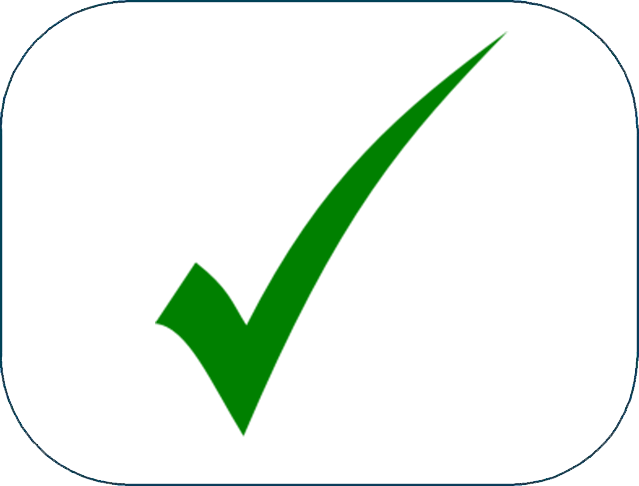 A. Contract and Interpretation1.1 The following words and expressions shall have the meanings hereby assigned to them:“Contract” means the Contract Agreement entered into between the CESL and the Implementing Partner, together with the Contract Documents referred to therein; they shall constitute the Contract, and the term “the Contract” shall in all such documents be construed accordingly.“Contract Documents” means the documents listed in Article. 1.1 (Contract Documents) of the Form of Contract Agreement (including any amendments thereto).“GCC” means the General Conditions of Contract hereof. “SCC” means the Special Conditions of Contract.“Day” means calendar day of the Gregorian calendar.“Month” means calendar month of the Gregorian calendar.“Employer” means CESL, New Delhi/Noida and includes the legal successors or permitted assigns of the CESL.“Project Manager” means the person appointed by the CESL in the manner provided in GCC Sub- Clause 17.1 (Project Manager) hereof and named as such in the SCC to perform the duties delegated by the CESL.“Contractor or Implementing Partner” means the person(s) whose bid to perform the Contract has been accepted by the CESL and is named as such in the Con- tract Agreement, and includes the legal successors or permitted assigns of the Implementing Partner.“Contractor or Implementing Partner’s Representative” means any person nominated by the Implementing Partner and approved by the CESL in the manner provided in GCC Sub- Clause 17.2 (Implementing Partner’s Representative and Construction Manager) hereof to perform the duties delegated by the Implementing Partner.“Sub Contractor or Sub Implementing Partner,” including vendors, means any person to whom execution of any part of the Facilities, including preparation of any design or supply of any Plant and Equipment, is sub-contracted directly or indirectly by the Implementing Partner, and includes its legal successors or permitted assigns.“Adjudicator” means the person or persons named as such in the SCC to make a decision on or to settle any dispute or difference between the CESL and the Implementing Partner referred to him or her by the  parties pursuant to GCC Sub-Clause 6.1 (Adjudicator) hereof.“Contract Price” means the sum specified in Article 2.1 (Contract Price) of the Contract Agreement, subject to such additions and adjustments thereto or deductions there from, as may be made pursuantto the Con-tract.“Facilities” means the Plant and Equipment to be supplied and installed, as well as all the Installation Services to be carried out by the Implementing Partner under the Contract.“Plant and Equipment” means permanent plant, equipment, machinery, apparatus, articles and things of all kinds to be provided and incorporated in the Facilities by the Implementing Partner under the Contract (including the spare parts to be supplied by the Implementing Partner under GCC Sub-Clause7.3 here-of), but does not include Implementing Partner’s Equipment.“Installation Services” means all those services ancillary to the supply of the Plant and Equipment for the Facilities, to be provided by the Implementing Partner under the Contract; e.g., transportation and provision of marine or other similar insurance, inspection, expediting, Site preparation works (including the provision and use of Implementing Partner’s Equipment and the supply of all construction materials required), installation, testing, pre-commissioning, commissioning, operations, maintenance, the provision of operations and maintenance manuals, training of CESL's Personnel etc.“Contractor or Implementing Partner’s Equipment” means all plant, facilities, equipment, machinery, tools, apparatus, appliances or things of every kind required in or for installation, completion and maintenance of Facilities that are to be provided by the Implementing Partner, but does not include Plant and Equipment, or other things intended to form or forming part of the Facilities.“Site” means the land and other places upon which the Facilities are to be installed, and such other land or places as may be specified in the Contract as forming part of the Site.“Effective Date” means the date from which the Time for Completion shall be determined as stated in Article 3 (Effective Date for Determining Time for Completion) of the Form of Contract Agreement.“Time for Completion” means the time within which Completion of the Facilities as a whole (or of a part of the Facilities where a separate Time for Completion of such part has been prescribed) is to be attained in accordance with the stipulations in the SCC and the relevant provisions of the Contract.“Completion” means that the Facilities (or a specific part thereof where specific parts are specified in the SCC) have been completed operationally and structurally and put in a tight and clean condition, and that all work in respect of Pre-commissioning of the Facilities or such specific part thereof has been completed; and Commissioning has been attained as per Technical Specifications.“Pre-commissioning” means the testing, checking and other requirement specified in the Technical Specifications that are to be carried out by the Implementing Partner in preparation for Commissioning as provided  in GCC Clause 24 (Completion) hereof.Commissioning” means trial/intial operation of the Facilities or any part thereof by the Implementing Partner, which operation is to be carried out by the Con tractor as provided in GCC Sub-Clause 25.1 (Commissioning) hereof, for the purpose of carrying out Guarantee Test(s).“Guarantee Test(s)” means the test(s) specified in the Technical Specifications to be carried out to ascertain whether the Facilities or a specified part thereof is able to attain the Functional Guarantees specified in the Technical Specifications in accordance with the provisions of GCC Sub Clause 25.2 (Guarantee Test) hereof.Operational Acceptance” means the acceptance by the CESL of the Facilities (or any part of the Facilities where the Contract provides for acceptance of the Facilities in parts), which certifies the Implementing Partner’s fulfilment of the Contract in respect of Functional Guarantees of the Facilities (or the relevant part thereof) in accordance with the provisions of GCC Clause 28 (Functional Guarantees) hereof and shall include deemed acceptance in accordance with GCC Clause 25 (Commissioning and Operational Acceptance) hereof.Defect Liability Period” means the period of validity of the warranties given by the Implementing Partner commencing at Completion of the Facilities or a part thereof, during which the Implementing Partner is responsible for defects with respect to the Facilities (or the relevant part thereof)as provided in GCC Clause 27 (Defect Liability) hereof.Contract DocumentsSubject to Article1.2 (Order of Precedence) of the Contract Agreement all documents forming part of the Contract (and all parts thereof) are intended to be correlative, complementary and mutually explanatory. The Contract shall be read as a whole.The Contract will be signed in three originals and the Implementing Partner shall be provided with one signed original and the rest will be retained by the CESL.The Implementing Partner shall provide free of cost to the CESL all the engineering data, drawing and descriptive materials submitted with the bid,in at least five (5) copies to form a part of the Contract immediately after Notification of Award/ letter of Award.Subsequent to signing of the Contract, the Implementing Partner at his own cost shall provide the CESL with at least five(05) true copies of Contract Agreement within thirty (30) days after signing of the Contract.InterpretationLanguageUnless the Implementing Partner is a national of the CESL’s country and the CESL and the Implementing Partner agree to use the local language, all Contract Documents, all correspondence and communications to be given, and all other documentation to be prepared and supplied under the Contract shall be written in English, and the Contract shall be construed and interpreted in accordance with that language.If any of the Contract Documents, correspondence or communications are prepared in any language other than the governing language under GCC Sub-Clause 3.1.1 above, the English translation of such documents, correspondence or communications shall prevail in matters of interpretation.Singular and PluralThe singular shall include the plural and the plural the singular, except where the context otherwise requires.HeadingsThe headings and marginal notes in the General Conditions of Contract are included for ease of reference, and shall neither constitute a part of the Contract nor affect its interpretation.PersonsWords importing persons or parties shall include firms, corporations and government entities.Inco termsUnless inconsistent with any provision of the Contract, the meaning of any trade term and the rights and obligations of parties there under shall be as prescribed by Incoterms.Inco terms means international rules for interpreting trade terms published by the International Chamber of Commerce (latest edition), 38 Cours Albert 1er, 75008 Paris, France.Construction of the ContractThe Contracts to be entered into between the CESL and the successful bidder shall be as under :First Contract: For Ex-works (India) supply of plant and equipment and accessories by bidder including mandatory spares and spares to be supplied during warrantySecond Contract: for providing all services i.e. loading, inland/air/shipment transportation for delivery at site, inland/air/shipment transit insurance, unloading, storage, handling at site, installation, insurance covers other than inland transit insurance, testing, commissioning and conducting Guarantee tests in respect of all the equipments supplied under the 'First Contract' and all other services including civil works, if any, as specified in the Contract Documents including sales tax and duties as asked in price bid in section IV. It will also cover cost for Repair and Maintenance and equipments and/or additional warranty, where ever asked for ,supplied under the 'First Contract' and all other services including civil works, if any, as specified in the Contract Documents. All items in second contract must be quoted including service tax.Third Contract: For providing all services including Awareness programme for public/stake holders/workshops/printing brochure and other materials, Survey cost, Monitoring and verification cost, scrap disposal cost, arrangement of office at both sites and Statuary agencies cost including service tax.All the above Contracts will contain a cross-fall breach clause specifying that breach of one Contract will constitute breach of the other Contracts which will confer a right on the Employer to terminate the other Contracts also at the risk and the cost of the contractor /Implementing Partner for the Project, for which awards have been made.In case, value of second contract viz transportation, insurance is lower or the supply cost includes transportation, insurance etc than three contract may be merged in two contract.Arbitration: 1. Appointing authority for adjudicator: MD, CESLThe place of arbitration shall be: New DelhiPrices are to be quoted as Firm during currency of contract. No price adjustment is allowed. General:In case of investment partner, A project manager is to be deputed from their side for co- coordinating activities.Word Implementing Partner for any Project used in General Conditions of contract includes persons of Investment partner, executing and implementing agencies etcNotification of award means Letter of Intent and Letter of awardThe award of separate Contracts shall not in any way dilute the responsibility of the Implementing Partner for the successful completion of the Facilities as per Contract Documents and a breach in one Con-tract shall automatically be construed as a breach of the other Contract(s) which will confer a right on the CESL to terminate the other Contract(s) also at the risk and the cost of the Implementing Partner.Entire AgreementSubject to GCC Sub-Clause 16.4 hereof, the Contract constitutes the entire agreement between the CESL and Implementing Partner with respect to the subject matter of Contract and supersedes all communications, negotiations and agreements (whether written or oral) of parties with respect thereto made prior to the date of Contract.AmendmentNo amendment or other variation of the Contract shall be effective unless it is in writing, is dated, expressly refers to the Contract, and is signed by a duly authorized representative of each party here to.Independent Contractor or Implementing PartnerThe Implementing Partner shall be an independent Implementing Partner performing the Contract. The Contract does not create any agency, partnership, joint venture or other joint relationship between the parties here to.Subject to the provisions of the Contract, the Contractor or Implementing Partner shall be solely responsible for the manner in which the Contract is performed. All employees, representatives or Sub Contractor or Sub Implementing Partners engaged by the Implementing Partner in connection with the performance of the Contract shall be under the complete control of the Implementing Partner and shall not be deemed to be employees of the CESL, and nothing contained in the Contract or in any subcontract awarded by the Implementing Partner shall be construed to create any contractual relationship between any such employees, representatives or Sub Contractor or Sub Implementing Partners and the CESL.Joint Venture or ConsortiumIf the Implementing Partner is a joint venture or consortium of two or more firms, all such firms shall be jointly and severally bound to the CESL for the fulfilment of the provisions of the Contract and shall designate one of such firms to act as a leader with authority to bind the joint venture or consortium. The composition or the constitution of the joint venture or consortium shall not be altered without the prior consent of the CESL.Non-WaiverSubject to GCC Sub-Clause 3.11.2 below, no relaxation, forbearance, delay orindulgence by either party in enforcing any of the terms and conditions of the Contract or the granting of time by either party to the other shall prejudice, affect or restrict the rights of that party under the Contract, nor shall any waiver by either party of any breach of Contract operate as waiver of any subsequent or continuing breach of Contract.Any waiver of a party’s rights, powers or remedies under the Contract must be in writing, must be dated and signed by an authorized representative of the party granting such waiver, and must specify the right and the extent to which it is being waived.SeverabilityIf any provision or condition of the Contract is prohibited or rendered invalid or unenforceable, such prohibition, invalidity or unenforceability shall not affect the validity or enforceability of any other provisions and conditions of the Contract.Country of Origin“Origin” means the place where the materials, equipment and other supplies for the Facilities are mined, grown, produced or manufactured, and from which the services are provided.NoticesUnless otherwise stated in the Contract, all notices to be given under the Contract shall be in writing, and shall be sent by personal delivery, airmail post, special courier, cable, telegraph, telex, facsimile or Electronic Data Interchange (EDI) to the address of the relevant party set out in the Contract Coordination Procedure to be finalised pursuant to GCC Sub-Clause 17.2.3.1, with the following provisions.Any notice sent by cable, telegraph, facsimile or shall be confirmed within two (2) days after despatch by notice sent by airmail/ post or special courier, except as otherwise specified in the Contract.Any notice sent by airmail post or special courier shall be deemed (in the absence of evidence of earlier receipt) to have been delivered ten (10) days after despatch. In proving the fact of despatch, it shall be sufficient to show that the envelope containing such notice was properly addressed, stamped and conveyed to the postal authorities or courier service for transmission by airmail or special courier.Any notice delivered personally or sent by telegraph, facsimile shall be deemed to have been delivered on date of its despatch.Either party may change its postal, cable, telex, facsimile or EDI address or addressee for receipt of such notices by ten (10) days’ notice to the other party in writing.Notices shall be deemed to include any approvals, consents, instruction orders and certificates to be given under the Contract.Governing LawThe Contract shall be governed by and interpreted in accordance with laws in force in India. The Courts of Delhi shall have exclusive jurisdiction in all matters arising under the Contract.Settlement of DisputesAdjudicatorIf any dispute of any kind whatsoever shall arise between the CESL and the Implementing Partner in connection with or arising out of the Contract, including without prejudice to the generality of the foregoing, any question regarding its existence, validity or termination, or the execution of the Facilities—whether during the progress of the Facilities or after their completion and whether before or after the termination, abandonment or breach of the Contract— the parties shall seek to resolve any such dispute or difference by mutual consultation. If the parties fail to resolve such a dispute or difference by mutual consultation, then the dispute shall be referred in writing by either party to the Adjudicator, with a copy to the other party.The Adjudicator shall give its decision in writing to both parties within twenty-eight (28) days of a dispute being referred to it. If the Adjudicator has done so, and no notice of intention to commence arbitration has been given by either the CESL or the Implementing Partner within fifty- six (56) days of such reference, the decision shall become final and binding upon the CESL and the Implementing Partner. Any decision that has become final and binding shall be implemented by the parties forthwith.Should the Adjudicator resign or die, or should the CESL and the Implementing Partner agree that the Adjudicator is not fulfilling its functions in accordance with the provisions of the Contract; another retired Judge of High Court/Supreme Court of India shall be jointly appointed by the CESL and the Implementing Partner as adjudicator under the Contract. Failing agreement between the two within twenty eight (28) days, the new retired judge of High Court/Supreme Court of India shall be appointed as the Adjudicator under the Contract at the request of either party by the Appointing Authority specified in the SCC. The adjudicator shall be paid fee plus reasonable expenditures incurred in the execution of its duties as adjudicator under the contract. This cost shall be divided equally between the CESL and the Implementing Partner.ArbitrationIf either the CESL or the Implementing Partner is dissatisfied with the Adjudicator’s decision, or if the Adjudicator fails to give a decision within twenty-eight (28) days of a dispute being referred to it, then either the CESL or the Implementing Partner may, within fifty-six (56) days of such reference, give notice to the other party, with a copy for information to the Adjudicator, of its intention to com- mence arbitration, as hereinafter provided, as to the matter in dispute, and no arbitration in respect of this matter may be commenced unless such notice is given.Any dispute in respect of which a notice of intention to commence arbitration has been given, in accordance with GCC Sub-Clause 6.2.1, shall be finally settled by arbitration. Arbitration may be commenced prior to or after completion of the Facilities.In case the Contractor is a Public Sector Enterprise or a Government DepartmentIn case the Contractor is a Public Sector Enterprise or a Government Department, the dispute shall be shall be referred for resolution in Permanent Machinery for Arbitration(PMA) of the Department of Public Enterprise, Government of India. Such dispute or difference shall be referred by either party for Arbitration to the sole Arbitrator in the Department of Public Enterprises to be nominated by the Secretary to the Government of India in-charge of the Department of Public Enterprises. The award of the Arbitrator shall be binding upon the parties to the dispute, provided, however, any party aggrieved by such award may make a further reference for setting aside or revision of the award to the Law Secretary, Department of Legal Affairs, Ministry of Law & Justice, Government of India. Upon such reference the dispute shallbe decided by the Law Secretary or the Special Secretary/Additional Secretary, when so authorized by the Law Secretary, whose decision shall bind the Parties finally and conclusively.The Parties to the disputewill share equally the cost of arbitration as intimated by the Arbitrator.In case the Contractor is not a Public Sector Enterprise or a Government DepartmentIn all other cases, any dispute submitted by a party to arbitration shall be heard by an arbitration panel composed of three arbitrators, in accordance with the provisions set forth below.The Employer and the Contractor shall each appoint one arbitrator, and these two arbitrators shall jointly appoint a third arbitrator, who shall chair the arbitration panel. If the two arbitrators do not succeed in appointing a third arbitrator within twenty-eight (28) days after the latter of the two arbitrators has been appointed, the third arbitrator shall, at the request of either party, be appointed by the Appointing Authority for arbitrator designated in the SCC.If one party fails to appoint its arbitrator within forty-two (42) days after the other party has named its arbitrator, the party which has named an arbitrator may request the Appointing Authority to appoint the second arbitrator.If for any reason an arbitrator is unable to perform its function, the mandate of the Arbitrator shall terminate in accordance with the provisions of applicable laws as mentioned in GCC Clause 5(Governing Law) and a substitute shall be appointed in the same manner as the original arbitrator.Arbitration proceedings shall be conducted in accordance with The Arbitration and Conciliation Act, 1996 and its subsequent thereof. The venue of arbitration shall be New Delhi.The decision of a majority of the arbitrators (or of the third arbitrator chairing the arbitration panel, if there is no such majority) shall be final and binding and shall be enforceable in any court of competent jurisdiction as decree of the court. The parties thereby waive any objections to or claims of immunity from such enforcement.The arbitrator(s) shall give reasoned award.Notwithstanding any reference to the Adjudicator or arbitration herein,the parties shall continue to perform their respective obligations under the Contract unless they otherwise agreethe Employer shall pay the Contractor any monies due to the Contractor.Subject Matter of ContractScope of FacilitiesUnless otherwise expressly limited in the Technical Specifications, the Implementing Partner’s obligations cover the provision of all Plant and Equipment and the performance of all InstallationServices required for the design, the manufacture (including procurement, quality assurance, construction, installation, associated civil works, Recommissioning and delivery) of the Plant and Equipment and the installation, completion, commissioning and performance testing of the Facilities in accordance with the plans, procedures, specifications, drawings, codes and any other documents as specified in the Technical Specifications. Such specifications include, but are not limited to, the provision of supervision and engineering services; the supply of labour, materials, equipment, spare parts (as specified in GCC Sub-Clause 7.3 below) and accessories; Implementing Partner’s Equipment; construction utilities and supplies; temporary materials, structures and facilities; transportation (including, without limitation, unloading and hauling to, from and at the Site); and storage, except for those supplies, works and services that will be provided or performed by the CESL, as set forth in Appendix 6 (Scope of Works and Supply by the CESL) to the Contract Agreement.The Contractor or Implementing Partner shall, unless specifically excluded in the Contract, perform all such work and/or supply all such items and materials not specifically mentioned in the Contract but that can be reasonably inferred from the Contract as being required for attaining Completion of the Facilities as if such work and/or items and materials were expressly mentioned in the Contract.In addition to the supply of Mandatory Spare Parts if asked and warranty spares included in the Contract, the Implementing Partner agrees to supply spare parts required for the operation and maintenance of the Facilities. However, the identity, specifications and quantities of such spare parts and the terms and conditions relating to the supply thereof are to be agreed between the CESL and the Implementing Partner, and the price of such if asked spare parts shall be that given in Price Schedule which shall be added to the Contract Price. The price of such spare parts shall include the purchase price there for and other costs and expenses (including the Implementing Partner’s fees) relating to the supply of spare parts. The prices of spares covered under the Price Schedule shall be kept valid for a period as specified in SCC.The Contractor / Implementing Partner agrees that the spare parts recommended by him for 3 years operation and quoted in price Schedule shall be supplied by him at the same terms and conditions as are otherwise applicable to this Contract. Further, the Implementing Partner also agrees to supply spare parts required for the operation and maintenance of the Facilities as per provision of subsequent paragraphs of this Sub-Clause.All the spares for the equipment under the Contract will strictly conform to the Specification and other relevant documents and will be identical to the corresponding main equipment/components supplied under the Contract and shall be fully interchangeable.All the mandatory spares covered under the Contract shall be produced along with the main equipment as a continuous operation and the delivery of the spares will be effected along with the main equipment in a phased manner and the delivery would be completed by the respective dates for the various categories of equipment as per the agreed network. In case of recommended spares the above will be applicable provided the orders for the recommended spares have been placed with the Implementing Partner prior to commencement of manufacture of the main equipment.The Implementing Partner will provide the CESL with the manufacturing drawings, catalogues, assembly drawings and any other document required by the CESL so as to enable the CESL to identify the recommended spares. Such details will be furnished to the CESL as soon as they are prepared but in any case not later than six months prior to commencement of manufacture of the corresponding main equipment.To enable the CESL to finalise the requirement of recommended spares which are ordered subsequent to placement of order for main equipment/plant, in addition to necessary technical details, catalogue and such other information brought-out herein above, the Implementing Partner will also provide a justification in support of reasonableness of the quoted prices of spares which will, inter- alia, include documentary evidence that the prices quoted by the Implementing Partner to the CESL are not higher than those charged by him from other customers in the same period.In addition to the spares recommended by the Implementing Partner, if the CESL further identifies certain items of spares, the Implementing Partner will submit the prices and delivery quotation for such spares within thirty (30) days of receipt of such request with a validity period of six (6) months for consideration by the CESL and placement of order for additional spares if the CESL so desires.The quality plan and the inspection requirement finalised for the main equipment will also be applicable to the corresponding spares.The Contractor or Implementing Partner will provide the CESL with all the addresses and particulars of his sub-suppliers while placing the order on vendors for items/components/equipment covered under the Contract and will further ensure with his vendors that the CESL, if so desires, will have the right to place order for spares directly on them on mutually agreed terms based on offers of such vendors.The Contractor or Implementing Partner shall guarantee the long term availability of spares to the CESL for the full life of the equipment covered under the Con-tract. The Implementing Partner shall guarantee that before going out of production of spare parts of the equipment covered under the Contract, he shall give the CESL at least 2 years advance notice so that the latter may order his bulk requirement of spares, if it so desires. The same provision will also be applicable to Sub-Implementing Partners. Further, in case of discontinuance of manufacture of any spares by the Contractor and/or his Sub- Contractor or Implementing Partner, Implementing Partner will provide the CESL, two years in advance, with full manufacturing drawings, material specification and technical information including information on alternative equivalent makes required by the CESL for the purpose of manufacture/procurement of such items.The prices of all future requirements of item of spares beyond 3 years operational requirement will be derived from the corresponding ex-works price at which the order for such spares have been placed by CESL as a part of mandatory spares or recommended spares, or from the rates of mandatory spares or recommended spares as quoted by/ negotiated with the Implementing Partner. Ex-works order price of future spares shall be computed in accordance with the price adjustment provisions covered under the main Contract excepting that the base indices will be counted from the scheduled date of Commissioning of the last equipment under the main project and there will be no ceiling on the amount of variation in the prices. The above option for procuring future recommended spares by the CESL shall remain valid for the period of 5 years from the date of Commissioning of the equipment.The Implementing Partner will indicate in advance the delivery period of the items of spares, which the CESL may procure in accordance with above sub-clause. In case of emergency requirements of spares, the Con-tractor would make every effort to expedite the manufacture and delivery of such spares on the basis of mutually agreed time schedule.In case the Implementing Partner fails to supply the mandatory, recommended or long term spares in the terms stipulated above, the CESL shall be entitled to purchase the same from the alternate sources at the risk and the cost of the Implementing Partner and recover from the Implementing Partner, the excess amount paid by the CESL over the rates worked on the above basis. In the event of such risk purchase by the CESL, the purchases will be as per the Works and Procurement Policy of the CESL prevalent at the time of such purchases and the CESL at his option may include a representative from the Implementing Partner in finalising the purchases.7.3.1.11 It is expressly understood that the final settlement between the par-ties in terms of relevant clauses of the Contract Documents shall not relieve the Implementing Partner of any of his obligations under the provision of long term availability of spares and such provisions shall continue to be enforced till the expiry of 5 years period reckoned from the scheduled date of Commissioning of the Plant and Equipment unless other-wise discharged expressly in writing by the CESL. Further, the provisions pertaining to long term availability of spares shall be ex-tended beyond 5 years applicability period mentioned hereinabove if so desired by the CESL and at the mutually acceptable escalation formula.7.3.1.13 The Implementing Partner shall warrant that all spares supplied will be new and in accordance with the Contract Documents and will be free from de-fects in design, material and workmanship and shall further guarantee as under:For 3 years operational spares (both mandatory and recommended)For any item of spares ordered or to be ordered by the CESL for 3 years operational requirement of the plant which are manufactured as a continuous operation together with the corresponding main equipment/component, the Defect Liability Period will be twelve(12) months from the scheduled date of commercial operation of main equipment/ plant under the Contract. 'Commercial Operation' shall mean the conditions of operation in which the complete equipment covered under the Contract is officially declared by the CESL to be available for continuous operation at different loads up to and including rated capacity. Such declaration by the CESL, however, shall not relieve or prejudice the Implementing Partner any of his obligations under the Contract. In case of any failure in the original component/equipment’s due to faulty designs, materials and workmanship, the corresponding spare parts, if any, supplied will be replaced without any extra cost to the CESL unless a joint examination and analysis by the CESL and the Implementing Partner of such spare parts prove that the defect found in the original part that failed, can safely be assumed not to be present in spare parts. Such replaced spare parts will have the same Defect Liability as applicable to the replacement made for the defective original part/component provided that such replacement for the original equipment and the spare replaced are again manufactured together. The discarded spare parts will become the property of the Implementing Partner as soon as they have been replaced by the Implementing Partner.For the item of spares ordered or to be ordered by the CESL for 3 years operational requirement of the plant, which with the written approval of the CESL, are not manufactured as a continuous operation will be warranted for 7000 hrs of trouble free operation if used within a period of eighteen (18) months reckoned from the date of delivery at site. However, if such spare parts are put to use after eighteen (18) months of the delivery at Site then the guarantee of such spares will stand valid till the expiry of thirty six (36) months from the scheduled date of Commissioning of equipment/plant covered under the contract or 7000 hrs of trouble free operation after such spares are put in service, whichever is earlier.For long term requirementFor item of spares that may be ordered by the CESL to cover requirements beyond 3 years of Initial Operation of the plant, the warranty will be till the expiry of 7000 hrs of trouble free operation if used within a period of eighteen (18) months from the date of delivery at site. For item of spares that may be used after eighteen (18) months from the date of delivery at site, the warranty period will be 12 months from the date they are put to use or 7000 hrs of trouble free operation, whichever is earlier. In any case the defect liability of spares will expire at the end of forty eight (48) months from the date of their receipt at site.The Defect Liability of spares covered in para (b) & (c) above, that are not used within 18 months from the respective date of the delivery at Site will, however, be subject to condition that all such spares being stored/maintained/preserved in accordance with Implementing Partner's standard recommended practice, if any, and the same has been furnished to the CESL.Time for Commencement and CompletionThe Implementing Partner shall commence work on the Facilities from the date of Notification of Award and without prejudice to GCC Sub-Clause 26.2 hereof, the Implementing Partner shall thereafter proceed with the Facilities in accordance with the time schedule specified in Appendix 4 (Time Schedule) to the Contract Agreement or / and as mentioned in special conditions of contract.The Implementing Partner shall attain Completion of the Facilities (or of a part where a separate time for Completion of such part is specified in the Contract) within the time stated in the SCC or within such extended time to which the Implementing Partner shall be entitled under GCC Clause 40 (Extension of Time for Completion) hereof.Contractor or Implementing Partner’s ResponsibilitiesThe Contractor or Implementing Partner shall design, manufacture (including associated purchases and/or subcontracting), install and complete the Facilities with due care and diligence in accordance with the Contract.The Contractor or Implementing Partner confirms that it has entered into this Contract on the basis of a proper examination of the data relating to the Facilities (including any data as to boring tests) provided by the CESL, and on the basis of information that the Contractor or Implementing Partner could have obtained from a visual inspection of the Site (if access thereto was available) and of other data readily available to it relating to the Facilities as at the date twenty-eight (28) days prior to bid submission. The Implementing Partner acknowledges that any failure to acquaint itself with all such data and information shall not relieve its responsibility for properly estimating the difficulty or cost of successfully performing the Facilities.The Implementing Partner shall acquire in its name all permits, approvals and/or licenses from all local, state or national government authorities or public service undertakings in the country where the Site is located that are necessary for the performance of the Contract, including, without limitation, visas for the Contractor or Implementing Partner’s and Sub Contractor or Implementing Partner’s personnel and entry permits for all imported Implementing Partner’s Equipment. The Implementing Partner shall acquire all other permits, approvals and/or licenses that are not the responsibility of the CESL under GCC Sub- Clause 10.3 hereof and that are necessary for the performance of the Contract.The Implementing Partner shall comply with all laws in force in the country where the Facilities are installed and where the Installation Services are carried out. The laws will include all national, provincial, municipal or other laws that affect the performance of the Contract and bind upon the Implementing Partner. The Implementing Partner shall indemnify and hold harmless the CESL from and against any and all liabilities, damages, claims, fines, penalties and expenses of whatever nature arising or resulting from the violation of such laws by the Contractor or Implementing Partner or its personnel, including the Contractor or Sub Implementing Partners and their personnel, but without prejudice to GCC Sub Clause10.1 hereof.9.5 Any Plant, Material and Services that will be incorporated in or be required for the Facilities and other supplies shall have their origin as specified under GCC Clause 3.13 (Country of Origin).CESL’s ResponsibilitiesThe CESL shall ensure the accuracy of all information and/or data to be supplied by the CESL as described in Appendix 6 (Scope of Works and Supply by the CESL) to the Contract, except when otherwise expressly stated in the Contract.The CESL shall be responsible for acquiring and providing legal and physical possession of the Site and access thereto, and for providing possession of and access to all other areas reasonably required for the proper execution of the Contract, including all requisite rights of way, as specified in Appendix 6 (Scope of Works and Supply by the CESL)to the Contract Agreement. The CESL shall give full possession of and accord all rights of access thereto on or before the date(s) specified in Appendix 6.The CESL shall acquire and pay for all permits, approvals and/or licenses from all local, state or national government authorities or public service undertakings in the country where the Site is located which such authorities or undertakings require the CESL to obtain them in the CESL’s name, are necessary for the execution of the Contract (they include those required for the performance by both the Implementing Partner and the CESL of their respective obligations under the Contract), including those specified in Appendix 6 (Scope of Works and Supply by the CESL) to the Contract Agreement.If requested by the Implementing Partner, the CESL shall use its best endeavours to assist the Implementing Partner in obtaining in a timely and expeditious manner all permits, approvals and/or licenses necessary for the execution of the Contract from all local, state or national government authorities or public service undertakings that such authorities or undertakings require the Contractor orImplementing Partner or Subcontractor or Implementing Partners or the personnel of the Contractor or Implementing Partner or Sub Contractor or Implementing Partners, as the case may be, to obtain.Unless otherwise specified in the Contract or agreed upon by the CESL and the Implementing Partner, the CESL shall provide sufficient, properly qualified operating and maintenance personnel; shall supply and make available all raw materials, utilities, lubricants, chemicals, catalysts other materials and facilities ; and shall perform all work and services of whatsoever nature, to enable the Implementing Partner to properly carry out Pre commissioning, Commissioning and Guarantee Tests, all in accordance with the provisions of Appendix 6 (Scope of Works and Supply by the CESL) to the Contract Agreement at or before the time specified in the program furnished by the Contractor or Implementing Partner under GCC Sub- Clause 18.2 (Program of Performance) hereof and in the manner there-upon specified or as otherwise agreed upon by the CESL and the Contractor or Implementing Partner.The CESL shall be responsible for the continued operation of the Facilities after Completion, in accordance with GCC Sub-Clause 24.8, and shall be responsible for facilitating the Guarantee Test(s) for the Facilities, in accordance with GCC Sub-Clause 25.2.All costs and expenses involved in the performance of the obligations under this GCC Clause 10 shall be the responsibility of the CESL save those to be incurred by the Implementing Partner with respect to the performance of Guarantee Tests, in accordance with GCC Sub-Clause 25.2.PaymentContract PriceThe Contract Price shall be as specified in Article 2 (Contract Price and Terms of Payment) of the Form of Contract Agreement.The Contract Price shall be adjusted in accordance with provisions of Appendix-2 (Price Adjustment) to the Contract Agreement, if applicable. It will be mentioned in SCC.Subject to GCC Sub-Clauses 9.2, 10.1 and 35 (Unforeseen Conditions) hereof, the Implementing Partner shall be deemed to have satisfied itself as to the hereof, correctness and sufficiency of the Contract Price, which shall, expect as otherwise provided for in the Contract, cover all its obligations under the Contract.Terms of PaymentThe Contract price shall be paid as specified in Appendix 1 (Terms and Procedures of Payment) to the Contract Agreement. The procedures to be followed in making application for and processing payments shall be those outlined in the same Appendix 1.No payment made by the CESL herein shall be deemed to constitute acceptance by the CESL of the Facilities or any part(s) thereof.The currency or currencies in which payments are made to the Implementing Partner under this Contract shall be specified in Appendix 1 (Terms and Procedures of Payment) to the Contract Agreement, subject to the general principle that payments will be made in the currency or currencies in which the Contract Price has been stated in the Contract.SecuritiesIssuance of SecuritiesThe Implementing Partner shall provide the securities specified below in favour of the CESL at the times, and in the amount, manner and form specified below.Advance Payment SecurityThe Implementing Partner shall, within twenty-eight (28) days of the notification of contract award, provide a security in an amount equalto the advance payment calculated in accordance with Appendix 1 (Terms and Procedures of Payment) to the Contract Agreement, and in the currency or currencies of the contract, with ainitial validity of up to ninety (90) days beyond the schedule date of Completion of the Facilities in accordance with GCC Clause24. However, in case of delay in completion of facilities under the package, the validity of the security shall be extended by the period of such delay.The security shall be in the form of an unconditional bank guarantee as per the proforma provided in Section VII (Forms and Procedures)- Form of Advance Payment Security. The Advance payment Security shall be reduced prorate every three (3) months after First Running Account Bill/Stage Payment under the Contract based on the value of equipment/facilities received. The cumulative amount of reduction at any point of time shall not exceed seventy five percent (75%) of the advance corresponding to cumulative value of the respective equipment Facilities supplied and received as per a certificate issued by the Project Manager and the balance of 25% released after ninety (90) days beyond the Completion of those Facilities. It should be clearly understood that reduction in the value of security for advance shall not in any way dilute the Implementing Partner's responsibility and liabilities under the Contract including in respect of the Facilities for which the reduction in the value of security is allowed.The Implementing Partner shall, within twenty-eight (28) days of the Notification of Award, provide securities for the due performance of theContract for ten percent (10%) of the Contract Price of all the Contracts, with ainitial validity upto ninety (90) days beyond the endof scheduled Defect Liability Period of the last equipment covered under the package. If the CESL accepts to enters into 'Second Contract' and/or 'Third Contract' with the Assignee of a foreign Implementing Partner, pursuant to GCC Sub-Clause 3.6, the said Assignee, inaddition to the Contract Performance Securities to be provided bythe foreign Implementing Partner for ten percent (10%) of the value of all the Contracts i.e. First Contract, Second Contract and Third Contract, shall provide within twenty eight (28) days of the Notification of Award, separate Contract Performance Security(ies) equivalent to ten percent (10%) of the value of Contract(s) entered into with the Assignee, for the due performance of Contract, with a intial validity up to ninety (90) days beyond the end of Scheduled Defect Liability period of the last equipment covered under the package. However, in case of delay in completion of the defect liability period, the validity of all the contract performance securities shall be extended by the period of such delay.The performance security shall be denominated in the currency or currencies of the Contract, or in a freely convertible currency acceptable to the CESL, and shall be in the form of unconditional bank guarantee provided in Section-VII (Forms and Procedures)-Form of Performance Security of the bidding documents.Unless otherwise stipulated in SCC, the security shall be reduced pro rata to the Contract Price of a part of the Facilities for which a separate time for Completion is provided, twenty one (21) months after Completion of the Facilities or where relevant part thereof, or fifteen (15) months after Operational Acceptance of the Facilities (or the relevant part thereof), whichever occurs first; provided, however, that if the Defects Liability Period has been extended on any part of the Facilities pursuant to GCC Sub- Clause 27.8 hereof, the Implementing Partner shall issue an additional security in an amountproportionate to the Contract Price of that part. The security shall be returned to the Implementing Partner immediately after its expiration, provided, however, that if the Implementing Partner, pursuant to GCC Sub-Clause 27.10, is liable for an extended warranty obligation, the performance security shall be extended for the period and up to the amount agreed upon or as specified in the SCC.Except as otherwise specifically provided in the Contract, the Implementing Partnershall bear and pay all taxes, duties, levies and charges assessed on theImplementing Partner, its SubImplementing Partners or their employees by all municipal, stateor national government authorities in connection with the Facilities in andoutside of the country where the Site is located.Notwithstanding GCC Sub-Clauses 14.1 above, the CESL shall bearand promptly reimburse all customs and import duties, if imposed infuture, on the Plant and Equipment including Type Test and mandatoryspares supplied from abroad and specified in Price Schedule (andon spare parts to be supplied from abroad and specified in Schedule, when awarded) and that are to be incorporated into the Facilities,by the law of the country where the Site is located. However, if the plantand equipment are shipped in Shipper’s containers, then the custom duty levied on the cost of empty containers shall be borne and paid/reimbursed by the Implementing Partner. The CESL shall also bear and pay/reimburse to the Implementing Partner/Assignee of Foreign Implementing Partner (if applicable) Sales Tax (but not the surcharge in lieu of Sales Tax), Local Tax including Entry Tax / Octroi (if applicable) in respect of direct transactions between the CESL and the Implementing Partner, if imposed on the Plant and Equipment including Type Test and Mandatory Spares manufactured within the CESL’s country and specified in Price (and also on locally supplied spares quoted when awarded) to be incorporated in the Facilities, by the law of country where the site is located. For this purpose, the Ex-works price if quoted in foreign currency and so incorporated in the contract, shall be converted to Indian Rupees as per the TT buying exchange rates established by State Bank of India prevailing on the actual date of Ex-works (India) despatch.All taxes, duties and levies on works contract, if any, shall be to the Implementing Partner’s account and no separate claim in this regard will be entertained by the CESL.If any tax exemptions, reductions, allowances or privileges is available to the Implementing Partner in the country where the Site is located, the CESL shall use its best endeavours to enable the Implementing Partner to benefit from any such tax savings to the maximum allowable extent.For the purpose of the Contract, it is agreed that the Contract Price specified in Article 2 (Contract Price and Terms of Payment) of the Contract Agreement is based on the taxes, duties, levies and charges prevailing at the date seven (7) days prior to the last date of bid submission in the country where the Site is located (hereinafter called “Tax” in this GCC Sub-Clause 14.4). If any rates of Tax are increased or de- creased, a new Tax is introduced, an existing Tax is abolished, or any change in interpretation or application of any Tax occurs in the course of the performance of Contract, which was or will be assessed on the Implementing Partner in connection with performance of the Contract, an equitable adjustment of the Contract Price shall be made to fully take into account any such change by addition to the Contract Price or deduction there-from, as the case may be, in accordance with GCC Clause 36 (Change in Laws and Regulations) hereof. However, these adjustments would be restricted to direct transactions between the CESL and the Contractor/assignee of Foreign Implementing Partner (if applicable). These adjustments shall not be applicable on procurement of raw materials, intermediary components etc. by the Implementing Partner/assignee and also not applicable on the bought out items despatched directly from sub-vendor’s works to site.Intellectual PropertyCopyrightThe copyright in all drawings, documents and other materials containing data and information furnished to the CESL by the Implementing Partner here in shall remain vested in the Implementing Partner or, if they are furnished to the CESL directly or through the Implementing Partner by any third party, including suppliers of materials, the copyright in such materials shall remain vested in such third party. The CESL shall however be free to reproduce all drawings, documents and other material furnished to the CESL forthe purpose of the contract including, if required, for operation and maintenance of the facilities.Confidential InformationThe CESL and the Implementing Partner shall keep confidential and shall not, without the written consent of the other party hereto, divulge to any third party any documents, data or other information furnished directly or indirectly by the other party hereto in connection with the Contract, whether such information has been furnished prior to, during or following termination of the Contract. Notwithstanding the above, the Contractor or Implementing Partner may furnish to its Sub Contractor or Implementing Partner(s) such documents, data and other information it receives from the CESL to the extent required for the Sub Contractor or Implementing Partner(s) to perform its work under the Contract, in which event the Implementing Partner shall obtain from such Sub-Contractor or Implementing Partner(s) an undertaking of confidentiality similar to that imposed on the Implementing Partner under this GCCClause16.The CESL shall not use such documents, data and other information received from the Implementing Partner for any purpose other than the operation and maintenance of the Facilities. Similarly, the Implementing Partner shall not use such documents, data and other information received from the CESL for any purpose other than the design, procurement of Plant and Equipment, construction or such other work and services as are required for the performance of the Contract.The obligation of a party under GCC Sub-Clauses 16.1 and 16.2 above, however, shall not apply to that information whichnow or hereafter enters the public domain through no fault of that party.can be proven to have been possessed by that party at the time of disclosure and which was not previously obtained, directly or indirectly, from the other party heretoOtherwise lawfully becomes available to that party from a third party that has no obligation of confidentiality.The above provisions of this GCC Clause 16 shall not in any way modify any undertaking of confidentiality given by either of the parties hereto prior to the date of the Contract in respect of the Facilities or any part thereof.The provisions of this GCC Clause 16 shall survive termination, for what-ever reason, of the Contract.Work ExecutionRepresentativesProject ManagerIf the Project Manager is not named in the Contract, then within fourteen (14) days of the Effective Date, the CESL shall appoint and notify the Implementing Partner in writing of the name of the Project Manager. The CESL may from time to time appoint some other person as the Project Manager in place of the person previously so appointed, and shall give a notice of the name of such other person to the Implementing Partner without delay. The CESL shall take reasonable care to see that no such appointment is made at such a time or in such a manner as to impede the progress of work on the Facilities. The Project Manager shall represent and act for the CESL at all times during the currency of the Contract. All notices, instructions, orders, certificates, approvals and all other communications under the Contract shall be given by the Project Manager, except as herein otherwise provided.All notices, instructions, information and other communications given by the Implementing Partner to the CESL under the Contract shall be given to the Project Manager, except as herein otherwise provided.Contractor’s representative & Construction ManagerIf the Implementing Partner’s Representative is not named in the Contract, then within fourteen(14) days of the Effective Date, the Implementing Partner shall appoint the Implementing Partner’s Representative and shall request the CESL in writing to approve the person so appointed. If the CESL makes no objection to the appointment within fourteen (14) days, the Implementing Partner’s Representative shall be deemed to have been approved. If the CESL objects to the appointment within fourteen (14) days giving the reason therefor, then the Implementing Partner shall appoint a replacement within fourteen (14) days of such objection, and the foregoing provisions of this GCC Sub-Clause 17.2.1 shall apply thereto.The Implementing Partner’s Representative shall represent and act for the Implementing Partner at all times during the currency of the Contract and shall give to the Project Manager all the Implementing Partner’s notices, instructions, information and all other communications under the Contract.All notices, instructions, information and all other communications given by the CESL or the Project Manager to the Implementing Partner under the Contract shall be given to the Implementing Partner’s Representative or, in its absence, its deputy, except as herein otherwise provided.The Implementing Partner shall not revoke the appointment of the Implementing Partner’s Representative without the CESL’s prior written con-sent, which shall not be unreasonably withheld. If the CESL consents thereto, the Implementing Partner shall appoint some other per-son as the Implementing Partner’s Representative, pursuant to the procedure set out in GCC Sub-Clause 17.2.1The Implementing Partner’s Representative may, subject to the approval of the CESL (which shall not be unreasonably withheld), at any time delegate to any person any of the powers, functions and authorities vested in him or her. Any such delegation may be revoked at any time. Any such delegation or revocation shall be subject to a prior notice signed by the Implementing Partner’s Representative, and shall specify the powers, functions and authorities thereby delegated or revoked. No such delegation or revocation shall take effect unless and until a copy thereof has been delivered to the CESL and the ProjectManager.Any act or exercise by any person of powers, functions and authorities so delegated to him or her in accordance with this GCC Sub-Clause 17.2.3 shall be deemed to be an act or exercise by the Implementing Partner’s Representative.Notwithstanding anything stated in GCC Sub-clause 17.1 and 17.2.1 above, for the purpose of execution of contract, the CESL and the Implementing Partner shall finalise and agree to a Contract Co- ordination Procedure and all the communication under the Contract shall be in accordance with such Contract Co-ordination Procedure.From the commencement of installation of the Facilities at the Site until Operational Acceptance, the Implementing Partner’s Representative shall appoint a suitable person as the construction manager (hereinafter referred to as “the Construction Manager”). The Construction Manager shall supervise all work done at the Site by the Implementing Partner and shall be present at the Site throughout normal working hours except when on leave, sick or absent for reasons connected with the proper performance of the Contract. When-ever the Construction Manager is absent from the Site, a suitable person shall be appointed to act as his or her deputy.The CESL may by notice to the Implementing Partner object to any representative or person employed by the Implementing Partner in the ex-ecution of the Contract who, in the reasonable opinion of the CESL, may behave inappropriately, may be incompetent or negligent, or may commit a serious breach of the Site regulations provided under GCC Sub-Clause 22.3. The CESL shall provide evidence of the same, whereupon the Implementing Partner shall remove such person from the Facilities.If any representative or person employed by the Implementing Partner is removed in accordance with GCC Sub-Clause 17.2.5, the Con-tractor shall, where required, promptly appoint a replacement.Work ProgramContractor or Implementing Partner’s OrganizationThe Implementing Partner shall supply to the CESL and the Project Manager a chart showing the proposed organization to be established by the Implementing Partner for carrying out work on the Facilities. The chart shall include the identities of the key personnel together with the curricula vitae of such key personnel to be employed within twenty-one (21) days of the Effective Date. The Implementing Partner shall promptly inform the CESL and the Project Manager in writing of any revision or alteration of such an organization chart.Program of PerformanceWithin twenty-eight (28) days after the date of notification of award of Contract, the Implementing Partner shall prepare and submit to the Project Manager a detailed program of performance of the Contract, made in the form of PERT Network and showing the sequence in which it proposes to design, manufacture, transport, assemble, install and pre-commission the Facilities, as well as the date by which the Implementing Partner reasonably requires that the CESL shall have fulfilled its obligations under the Contract so as to enable the Implementing Partner to execute the Contract in accordance with the program and to achieve Completion and Acceptance of the Facilities in accordance with the Contract. The program so submitted by the Implementing Partner shall accord with the Time Schedule included in Appendix 4 (Time Schedule) to the Contract Agreement and any other dates and periods specified in the Contract. The Implementing Partner shall update and revise the program as and when appropriate or when required by the Project Manager, but without modification in the Times for Completion given inthe SCC and any extension granted in accordance with GCC Clause 40, and shall submit all such revisions to the Project Manager.Progress ReportThe Contractor or Implementing Partner shall monitor progress of all the activities specified in the program referred to in GCC Sub-Clause 18.2 (Program of Performance) above, and supply a progress report to the Project Manager every month.The progress report shall be in a form acceptable to the Project Manager and shall also indicate: (a) percentage completion achieved compared with the planned percentage completion for each activity; and(b) where any activity is behind the program, giving comments and likely consequences and stating the corrective action being taken.Progress of PerformanceIf at any time the Implementing Partner’s actual progress falls behind the program referred to in GCC Sub-Clause 18.2 (Program of Performance), or it becomes apparent that it will so fall behind, the Implementing Partner shall, at the request of the CESL or the Project Manager, prepare and submit to the Project Manager a revised program, taking into account the prevailing circumstances, and shall notify the Project Manager of the steps being taken to expedite progress so as to attain Completion of the Facilities within the Time for Completion under GCC Sub-Clause 8.2 (Time for Commencement and Completion), any extension thereof entitled under GCC Sub-Clause 40.1 (Extension of Time for Completion), or any ex-tended period as may otherwise be agreed upon between the CESL and the Implementing Partner.Work ProceduresThe Contract shall be executed in accordance with the Contract Documents and the procedures given in the section on Forms and Procedures of the Contract Documents.If agreed between the CESL and the Implementing Partner, the Implementing Partner may execute the Contract in accordance with its own standard project execution plans and procedures to the extent that they do not conflict with the provisions contained in the Contract.Maintenance of Records of Weekly Progress Review meeting at SiteThe Contractor shall be required to attend all weekly site progress review meetings organised by the 'Project Manager' or his authorised representative. The deliberations in the meetings shall inter alia include the weekly program, progress of work (including details of manpower, tools & plants deployed by the Contractor vis-a-vis agreed schedule), inputs to be provided by Employer, delays, if any and recovery program, specific hindrances to work and work instructions by Employer. The minutes of the weekly meetings shall be recorded in triplicate in a numbered register available with the Project Manager or his authorised representative. These representative and the Contractor and one copy of the signed records shall be handed over to the Contractor.SubcontractingAppendix 5 (List of Approved Sub Implementing Partners) to the Contract Agreement specifies major items of supply or services and a list of approved Sub-Implementing Partners against each item, including vendors. Insofar as no Sub Implementing Partners are listed against any such item, the Implementing Partner shall prepare a list of Sub Implementing Partners for such item for inclusion in such list. The Implementing Partner may from time to time propose any addition to or deletion from any such list. The Implementing Partner shall submit any such list or any modification thereto to the CESL for its approval in sufficient time so as not to impede the progress of work on the Facilities. Such approval by the CESLfor any of the Sub Implementing Partners shall not relieve the Implementing Partner from any of its obligations, duties or responsibilities under the Contract.The Implementing Partner shall select and employ its Sub Implementing Partners for such major items from those listed in the lists referred to in GCC Sub-Clause 19.1.For items or parts of the Facilities not specified in Appendix 5 (List of Approved Sub Implementing Partners) to the Contract Agreement, the Implementing Partner may employ such Sub Implementing Partners as it may select, at its discretion.Design and EngineeringSpecifications and DrawingsThe Implementing Partner shall execute the basic and detailed design and the engineering work in compliance with the provisions of the Contract, or where not so specified, in accordance with good engineering practice.The Implementing Partner shall be responsible for any discrepancies, errors or omissions in the specifications, drawings and other technical documents that it has prepared, whether such specifications, drawings and other documents have been approved by the Project Manager or not, provided that such discrepancies, errors or omissions are not because of inaccurate information furnished in writing to the Implementing Partner by or on behalf of the CESL.The Implementing Partner shall be entitled to disclaim responsibility for any design, data, drawing, specification or other document, or any modification thereof provided or designated by or on behalf of the CESL, by giving a notice of such disclaimer to the Project Manager.Codes and StandardsWherever references are made in the Contract to codes and standards in accordance with which the Contract shall be executed, the edition or the revised version of such codes and standards current at the date twenty-eight (28) days prior to date of bid submission shall apply unless otherwise specified. During Contract execution, any changes in such codes and standards shall be applied after approval by the CESL and shall be treated in accordance with GCC Clause 39 (Changes Originating from Implementing Partner).Approval/Review of Technical Documents by Project Manager, where ever applicableThe Implementing Partner shall prepare (or cause its Sub-Implementing Partners to prepare) and furnish to the Project Manager the documents listed in Appendix 7 (List of Documents for Approval or Review) to the Contract Agreement for its approval or review as specified and as in accordance with the requirements of GCC Sub-Clause 18.2(Program of Performance).Any part of the Facilities covered by or related to the documents to be approved by the Project Manager shall be executed only after the Project Manager’s approval thereof.GCC Sub-Clauses 20.3.2 through 20.3.7 shall apply to those documents requiring the Project Manager’s approval, but not to those furnished to the Project Manager for its review only.Within twenty one (21) days after receipt by the Project Manager of any document requiring the Project Manager’s approval in accordance with GCC Sub-Clause 20.3.1, the Project Manager shall eitherreturn one copy thereof to the Implementing Partner with its approval endorsed thereon or shall notify the Implementing Partner in writing of its disapproval thereof and the reasons therefor and the modifications that the Project Manager proposes.The Project Manager shall not disapprove any document, except on the grounds that the document does not comply with some specified provision of the Contract or that it is contrary to good engineering practice.If the Project Manager disapproves the document, the Implementing Partner shall modify the document and resubmit it for the Project Manager’s approval in accordance with GCC Sub-Clause 20.3.2. If the Project Manager approves the document subject to modification(s), the Implementing Partner shall make the required modification(s), and upon resubmission with the required modifications the document shall be deemed to have been approved.The procedure for submission of the documents by the Implementing Partner and their approval by the Project Manager shall be discussed and finalised with the Implementing Partner.If any dispute or difference occurs between the CESL and the Implementing Partner in connection with or arising out of the disapproval by the Project Manager of any document and/or any modification(s) thereto that cannot be settled between the parties within a reasonable period, then such dispute or difference may be referred to an Adjudicator for determination in accordance with GCC Sub-Clause 6.1 (Adjudicator) hereof. If such dispute or difference is referred to an Adjudicator, the Project Manager shall give instructions as to whether and if so, how, performance of the Contract is to proceed. The Implementing Partner shall proceed with the Contract in accordance with the Project Manager’s instructions, provided that if the Adjudicator upholds the Implementing Partner’s view on the dispute and if the CESL has not given notice under GCC Sub-Clause 6.1.2 hereof, then the Implementing Partner shall be reimbursed by the CESL for any additional costs incurred by reason of such instructions and shall be relieved of such responsibility or liability in connection with the dispute and the execution of the instructions as the Adjudicator shall decide, and the Time for Completion shall be extended accordingly.The Project Manager’s approval, with or without modification of the document furnished by the Implementing Partner, shall not relieve the Implementing Partner of any responsibility or liability imposed upon it by any provisions of the Contract except to the extent that any subsequent failure results from modifications required by the Project Manager.The Implementing Partner shall not depart from any approved document unless the Implementing Partner has first submitted to the Project Manage ran amended document and obtained the Project Manager’s approval thereof, pursuant to the provisions of this GCC Sub-Clause 20.3.If the Project Manager requests any change in any already approved document and/or in any document based thereon, the provisions of GCC Clause 39 (Change in the Facilities) shall apply to such request.ProurementPlant and EquipmentSubject to GCC Sub-Clause 14.2, the Implementing Partner shall manufacture orprocure and transport all the Plant and Equipment in an expeditious and orderly manner to the Site.CESL-Supplied Plant, Equipment, and MaterialsIf Appendix 6 (Scope of Works and Supply by the CESL) to the Contract Agreement provides that the CESL shall furnish any specificitems of machinery, equipment or materials to the Implementing Partner, the following provisions shall apply:The CESL shall, at its own risk and expense, transport each item to the place on or near the Site as agreed upon by the parties and make such item available to the Implementing Partner at the time specified in the program furnished by the Implementing Partner, pursuant to GCC Sub-Clause 18.2 (Program of Performance),unless otherwise mutually agreed.Upon receipt of such item, the Implementing Partner shall inspect the same visually and notify the Project Manager of any detected shortage, defect or default. The CESL shall immediately remedy any shortage, defect or default, or the Implementing Partner shall, if practicable and possible, at the request of the CESL, remedy such shortage, defect or default at the CESL’s cost and expense. After inspection, such item shall fall under the care, custody and control of the Implementing Partner. The provision of this GCC Sub-Clause21.2.2 shall apply to any item supplied to remedy any such shortage or default or to substitute for any defective item, or shall apply to defective items that have been repaired.The foregoing responsibilities of the Implementing Partner and its obligations of care, custody and control shall not relieve the CESL of liability for any undetected shortage, defect or default, nor place the Implementing Partner under any liability for any such shortage, defect or default whether under GCC Clause 27 (Defect Liability) or under any other provision of Contract.TransportationThe Implementing Partner shall at its own risk and expense transport all the Plant and Equipment and the Implementing Partner’s Equipment to the Site by the mode of transport that the Implementing Partner judges most suitable under all the circumstances.Packing MaterialThe Contractor shall ensure that all the plant and equipment are suitably packed and protected to prevent damage or deterioration during its transportation to site, handling and storage at site till the time of its installation. The ownership of all such packing material (except empty shipper's containers on which the customs duty has been paid by the Contractor) shall stand transferred to the Employer upon dispatch of the plant and equipment and endorsement of dispatch documents in favour of the Employer.Unless otherwise provided in the Contract, the Implementing Partner shall be entitled to select any safe mode of transport operated by any person to carry the Plant and Equipment and the Implementing Partner’s Equipment.Upon despatch of each shipment of the Plant and Equipment and the Implementing Partner’s Equipment, the Implementing Partner shall notify the CESL by telex, cable, facsimile or Electronic Data Interchange (EDI) of the description of the Plant and Equipment and of the Implementing Partner’s Equipment, the point and means of dispatch, and the estimated time and point of arrival in the country where the Site is located, if applicable, and at the Site. The Implementing Partner shall furnish the CESL with relevant shipping documents to be agreed upon between the parties.The Implementing Partner shall be responsible for obtaining, if necessary, approvals from the authorities for transportation of the Plant and Equipment and the Implementing Partner’s Equipment to the Site. The CESL shall use its best endeavours in a timely and expeditious manner to assist the Implementing Partner in obtaining such approvals, if requested by the Implementing Partner. The Implementing Partnershall indemnify and hold harmless the CESL from and against any claim for damage to roads, bridges or any other traffic facilities that may be caused by the transport of the Plant and Equipment and the Implementing Partner’s Equipment to the Site.Customs ClearanceThe Implementing Partner shall, at its own expense, handle all imported Plant and Equipment and Implementing Partner’s Equipment at the point(s) of import and shall handle any formalities for customs clearance, subject to the CESL’s obligations under GCC Sub-Clause 14.2, provided that if applicable laws or regulations require any application or act to be made by or in the name of the CESL, the CESL shall take all necessary steps to comply with such laws or regulations. In the event of delays in customs clearance due to fault of the CESL, the Implementing Partner shall be entitled to an extension in the Time for Completion, pursuant to GCC Clause 40.InstallationSetting Out/Supervision/LabourBench Mark: The Implementing Partner shall be responsible for the true and proper setting-out of the Facilities in relation to bench marks, reference marks and lines provided to it in writing by or on behalf of the CESL.If, at any time during the progress of installation of the Facilities, any error shall appear in the position, level or alignment of the Facilities, the Implementing Partner shall forthwith notify the Project Manager of such error and, at its own expense, immediately rectify such error to the reasonable satisfaction of the Project Manager. If such error is based on incorrect data provided in writing by or on behalf of the CESL, the expense of rectifying the same shall be borne by the CESL.Implementing Partner’s Supervision: The Implementing Partner shall give or provide all necessary superintendence during the installation of the Facilities, and the Construction Manager or its deputy shall be constantly on the Site to provide full-time superintendence of the installation. The Implementing Partner shall provide and employ only technical personnel who are skilled and experienced in their respective callings and supervisory staff who are competent to adequately supervise the work at hand.Labour:The Implementing Partner shall provide and employ on the Site in the installation of the Facilities such skilled, semi-skilled and unskilled labor as is necessary for the proper and timely execution of the Contract. The Implementing Partner is encouraged to use local labor that has the necessary skills.Unless otherwise provided in the Contract, the Implementing Partner shall be responsible for the recruitment, transportation, accommodation and catering of all labor, local or expatriate, required for the execution of the Contract and for all payments in connection therewith.The Implementing Partner shall be responsible for obtaining all necessary permit(s) and/or visa(s) from the appropriate authorities for the entry of all labor and personnel to be employed on the Site into the country where the Site is located.The Implementing Partner shall at its own expense provide the means of repatriation to all of its and its SubImplementing Partner’s personnel employed on the Contract at the Site to their various home countries. It shall also provide suitable temporary maintenance of all such persons from the cessation of their employment on the Contract to the date programmed for their departure. In the event that the Implementing Partner defaults in providing such means of transportation and temporary maintenance, the CESL may provide the same to such personnel and recover the cost of doing so from the Implementing Partner.The Implementing Partner shall at all times during the progress of the Contract use its best endeavours to prevent any unlawful, riotous or disorderly conduct or behavior by or amongst its employees and the labor of its Sub-Implementing Partners.The Implementing Partner shall, in all dealings with its labor and the labor of its Sub- Implementing Partners currently employed on or connected with the Contract, pay due regard to all recognized festivals, official holidays, religious or other customs and all local laws and regulations pertaining to the employment of labor.Contractor,s Implementing Partner’s EquipmentAll Contractors or Implementing Partners’ Equipment brought by the Implementing Partner onto the Site shall be deemed to be intended to be used exclusively for the execution of the Contract. The Implementing Partner shall not remove the same from the Site without the Project Manager’s consent that such Implementing Partner’s Equipment is no longer required for the execution of the Contract.Unless otherwise specified in the Contract, upon completion of the Facilities, the Implementing Partner shall remove from the Site all Equipment brought by the Implementing Partner onto the Site and any surplus materials remaining thereon.The CESL will, if requested, use its best endeavours to assist the Implementing Partner in obtaining any local, state or national government permission required by the Implementing Partner for the export of the Implementing Partner’s Equipment imported by the Implementing Partner for use in the execution of the Contract that is no longer required for the execution of the Contract.Site Regulations and SafetyThe CESL and the Implementing Partner shall establish Site regulations setting out the rules to be observed in the execution of the Contract at the Site and shall comply therewith. The Implementing Partner shall prepare and submit to the CESL, with a copy to the Project Manager, proposed Site regulations for the CESL’s approval, which approval shall not be unreasonably withheld.Such Site regulations shall include, but shall not be limited to, rules in respect of security, safety of the Facilities, gate control, sanitation, medical care, and fire prevention.Opportunities for Other Implementing PartnersThe Implementing Partner shall, upon written request from the CESL or the Project Manager, give all reasonable opportunities for carrying out the work to any other Implementing Partners employed bythe CESL on or near the Site.If the Implementing Partner, upon written request from the CESL or the Project Manager, makes available to other Implementing Partners any roads or ways the maintenance for which the Implementing Partner is responsible, permits the use by such other Implementing Partners of the Implementing Partner’s Equipment, or provides any other service of whatsoever nature for such other Implementing Partners, the CESL shall fully compensate the Implementing Partner for any loss or damage caused or occasioned by such other Implementing Partners in respect of any such use or service, and shall pay to the Implementing Partner reasonable remuneration for the use of such equipment or the provision of such services.The Implementing Partner shall also so arrange to perform its work as to minimize, to the extent possible, interference with the work of other Implementing Partners. The Project Manager shall determine the resolution of any difference or conflict that may arise between the Implementing Partner and other Implementing Partners and the workers of the CESL in regard to their work.The Implementing Partner shall notify the Project Manager promptly of any defects in the other Implementing Partners’ work that come to its notice, and that could affect the Implementing Partner’s work. The Project Manager shall determine the corrective measures, if any, required to rectify the situation after inspection of the Facilities. Decisions made by the Project Manager shall be binding on the Implementing Partner.Emergency WorkIf, by reason of an emergency arising in connection with and during the execution of the Contract, any protective or remedial work is necessary as a matter of urgency to prevent damage to the Facilities, the Implementing Partner shall immediately carry out such work.If the Implementing Partner is unable or unwilling to do such work immediately, the CESL may do or cause such work to be done as the CESL may determine is necessary in order to prevent damage to the Facilities. In such event the CESL shall, as soon as practicable after the occurrence of any such emergency, notify the Implementing Partner in writing of such emergency, the work done and the reasons therefor. If the work done or caused to be done by the CESL is work that the Implementing Partner was liable to do at its own expense under the Contract, the reasonable costs incurred by the CESL in connection therewith shall be paid by the Implementing Partner to the CESL. Otherwise, the cost of such remedial work shall be borne by the CESL.Site ClearanceSite Clearance in Course of Performance: In the course of carrying out the Contract, the Implementing Partner shall keep the Site reasonably free from all unnecessary obstruction, store or remove any surplus materials, clear away any wreckage, rubbish or temporary works from the Site, and remove any Implementing Partner’s Equipment no longer required for execution of the Contract.Clearance of Site after Completion: After Completion of all parts of the Facilities, the Implementing Partner shall clear away and remove all wreckage, rubbish and debris of any kind from the Site, and shall leave the Site and Facilities clean and safe.Disposal of ScrapThe Contractor shall with the agreement of the Employer promptly remove from the site any 'Scrap'generated during performance of any activities at site in pursuance of the Contract. The term 'Scrap' shall refer to scrap / waste / remnants arising out of the fabrication of structural steel work and piping work at the project site in the course of execution of the contract and shall also include any wastage of cables during the termination process while installing the cables.The ownership of such Scrap shall vest with the Contractor except in cases where the items have been issued by the Employer from its stores for their installation only without any adjustment to the Contract Price. The removal of scrap shall be subject to the Contractor producing the necessary clearance from the relevant authorities (Custom, Excise etc.), if required by the law, in respect of disposal of the scrap. The liability for the payment of the applicable taxes/duties shall be that of the Contractor. Harmful scrap shall be disposed as per environmental statuary or other guidelines at contractor or implementing partner own cost.The Contractor shall also indemnify to keep the Employer harmless from any act of omission or negligence on the part of the Contractor in following the statutory requirements with regard to removal/disposal of scrap. The Indemnity Bond shall be furnished by Contractor as per proforma enclosed in Section-VII (Forms and Procedure) as Form No. 14. Further, in case the laws require the Employer to take prior permission of the relevant Authorities before handing over the scrap to the Contractor, the same shall be obtained by the Contractor on behalf of the Employer.However scrap generated in say replacement of pumps (i.e. old pumps as scrap) or any other scrap which is owned by CESL as per contract agreement, the same shall be disposed by CESL and CESL will get the payment. Contractor or Implementing Partner will co-ordinate with CESL and the agency picking up the scrap, for scrap disposal.Watching and LightingThe Implementing Partner shall provide and maintain at its own expense all lighting , fencing, and watching when and where necessary for the proper execution and the protection of the Facilities, or for the safety of the owners and occupiers of adjacent property and for the safety of the public.Work at Night and on HolidaysUnless otherwise provided in the Contract, no work shall be carried out during the night and on public holidays of the country where the Site is located without prior written consent of the CESL, except where work is necessary or required to ensure safety of the Facilities or for the protection of life, or to prevent loss or damage to property, when the Implementing Partner shall immediately advise the Project Manager, provided that provisions of this GCC Sub-Clause 22.8.1 shall not apply to any work which is customarily carried out by rotary or double-shifts.Notwithstanding GCC Sub-Clauses 22.8.1 or 22.1.3, if and when the Implementing Partner considers it necessary to carry out work at night or on public holidays so as to meet the Time for Completion and requests the CESL’s consent thereto, the CESL shall not unreasonably withhold such consent.Test and InspectionThe Implementing Partner shall at its own expense carry out at the place of manufacture and/or on the Site all such tests and/or inspections of the Plant and Equipment and any part of the Facilities as are specified in the Contract.The CESL and the Project Manager or their designated representatives shall be entitled to attend the aforesaid test and/or inspection, provided that the CESL shall bear all costs and expenses incurred in connection with such attendance including, but not limited to, all traveling and board and lodging expenses.Whenever the Implementing Partner is ready to carry out any such test and/or inspection, the Implementing Partner shall give a reasonable advance notice of such test and/or inspection and of the place and time thereof to the Project Manager. The Implementing Partner shall obtain from any relevant third party or manufacturer any necessary permission or consent to enable the CESL and the Project Manager (or their designated representatives) to attend the test and/or inspectionThe Implementing Partner shall provide the Project Manager with a certified report of the results of any such test and/or inspection.If the CESL or Project Manager (or their designated representatives) fails to attend the test and/or inspection, or if it is agreed between the parties that such persons shall not do so, then the Implementing Partner may proceed with the test and/or inspection in the absence of such persons, and may provide the Project Manager with a certified report of the results thereof.The Project Manager may require the Implementing Partner to carry out any test and/or inspection not required by the Contract, provided that the Implementing Partner’s reasonable costs and expenses incurred in the carrying out of such test and/or inspection shall be added to the Contract Price. Further, if such test and/or inspection impedes the progress of work on the Facilities and/or the Implementing Partner’s performance of its other obligations under the Contract, due allowance will be made in respect of the Time for Completion and the other obligations so affected.If any Plant and Equipment or any part of the Facilities fails to pass any test and/or inspection, the Implementing Partner shall either rectify or replace such Plant and Equipment or part of the Facilities and shall repeat the test and/or inspection upon giving a notice under GCC Sub-Clause 23.3.If any dispute or difference of opinion shall arise between the parties in connection with or arising out of the test and/or inspection of the Plant and Equipment or part of the Facilities that cannot be settled between the parties within a reasonable period of time, it may be referred to the Adjudicator for determination in accordance with GCC Sub-Clause 6.1 (Adjudicator).The Implementing Partner shall afford the CESL and the Project Manager, at the CESL’s expense, access at any reasonable time to any place where the Plant and Equipment are being manufactured or the Facilities are being installed, in order to inspect the progress and the manner of manufacture or installation, provided that the Project Manager shall give the Implementing Partner a reasonable prior notice.The Implementing Partner agrees that neither the execution of a test and/or inspection of Plant and Equipment or any part of the Facilities, nor the attendance by the CESL or the Project Manager, nor the issue of any test certificate pursuant to GCC Sub-Clause 23.4, shall release the Implementing Partner from any other responsibilities under the Contract.No part of the Facilities or foundations shall be covered up on the Site without the Implementing Partner carrying out any test and/or inspection required under the Contract. The Implementing Partner shall give a reasonable notice to the Project Manager whenever any such part of the Facilities or foundations are ready or about to be ready for test and/or inspection; such test and/ or inspection and notice thereof shall be subject to the requirements of the Contract.The Implementing Partner shall uncover any part of the Facilities or foundations, or shall makeopenings in or through the same as the Project Manager may from time to time require at the Site, and shall reinstate and make good such part or parts.If any part of the Facilities or foundations have been covered up at the Site after compliance with the requirement of GCC Sub-Clause 23.10 and are found to be executed in accordance with the Contract, the expenses of uncovering, making openings in or through, reinstating, and making good the same shall be borne by the CESL, and the Time for Completion shall be reasonably adjusted to the extent that the Implementing Partner has thereby been delayed or impeded in the performance of any of its obligations under the Contract.Completion of the FacilitiesAs soon as the Facilities or any part thereof has, in the opinion of the Implementing Partner, been completed operationally and structurally and put in a tight and clean condition as specified in the Technical Specifications, excluding minor items not materially affecting the operation or safety o the Facilities, the Implementing Partner shall so notify the CESL in writing.Within seven (7) days after receipt of the notice from the Implementing Partner under GCC Sub- Clause 24.1, the CESL shall supply the operating and maintenance personnel specified in Appendix 6 (Scope of Works and Supply by the CESL) to the Contract Agreement, required for Pre commissioning of the Facilities or any part thereof.Unless otherwise specified in the Technical Specifications, the CESL shall also provide, within the said seven (7) day period, the raw materials, utilities, lubricants, chemicals, catalysts, facilities, services and other matters required for Pre commissioning of the Facilities or any part thereof.As soon as reasonably practicable after the operating and maintenance personnel have been supplied by the CESL and the raw materials, utilities, lubricants, chemicals, catalysts, facilities, services and other matters, if so specified in Appendix 6 (Scope of Works and Supply by the CESL)/ Technical Specifications, have been provided by the CESL in accordance with GCC Sub-Clause 24.2, the Implementing Partner shall commence Pre commissioning of the Facilities or the relevant part thereof in preparation for Commissioning.As soon as all works in respect of Pre commissioning are completed and, in the opinion of the Implementing Partner, the Facilities or any part thereof is ready for Commissioning, the Implementing Partner shall commence Commissioning as per procedures stipulated in Technical Specifications, and as soon as Commissioning is satisfactorily completed, the Implementing Partner shall so notify the Project Manager in writing.The Project Manager shall, within fourteen (14) days after receipt of the Implementing Partner’s notice under GCC Sub-Clause 24.4, either issue a Completion Certificate in the form specified in the Forms and Procedures section in the bidding documents, stating that the Facilities or that part thereof have reached Completion as at the date of the Implementing Partner’s notice under GCC Sub-Clause 24.4, or notify the Implementing Partner in writing of any defects and/or deficiencies.If the Project Manager notifies the Implementing Partner of any defects and/or deficiencies, the Implementing Partner shall then correct such defects and/or deficiencies, and shall repeat the procedure described in GCC Sub Clause 24.4.If the Project Manager is satisfied that the Facilities or that part thereof have reached Completion, the Project Manager shall, within seven (7) days after receipt of the Implementing Partner’s repeated notice,issue a Completion Certificate stating that the Facilities or that part thereof have reached Completion as at the date of the Implementing Partner’s repeated notice.If the Project Manager is not so satisfied, then it shall notify the Implementing Partner in writing of any defects and/or deficiencies within seven (7) days after receipt of the Implementing Partner’s repeated notice, and the above procedure shall be repeated.If the Project Manager fails to issue the Completion Certificate and fails to inform the Implementing Partner of any defects and/or deficiencies within fourteen (14) days after receipt of the Implementing Partner’s notice under GCC Sub-Clause 24.4 or within seven (7) days after receipt of the Implementing Partner’s repeated notice under GCC Sub-Clause 24.5, or if the CESL makes use of the Facilities or part thereof, then the Facilities or that part thereof shall be deemed to have reached Completion as of the date of the Implementing Partner’s notice or repeated notice, or as of the CESL’s use of the Facilities, as the case may be.As soon as possible after Completion, the Implementing Partner shall complete all outstanding minor items so that the Facilities are fully in accordance with the requirements of the Contract, failing which the CESL will undertake such completion and deduct the costs thereof from any monies owing to the Implementing Partner.Upon Completion, the CESL shall be responsible for the care and custody of the Facilities or the relevant part thereof, together with the risk of loss or damage thereto, and shall thereafter take over the Facilities or the relevant part thereof.Commissioning, Guarantee Test and Operational AcceptanceCommissioningCommissioning of the Facilities or any part thereof shall be completed by the Implementing Partner as per procedures detailed in the Technical Specifications.The CESL shall, unless otherwise specified in Appendix 6(Scope of Works and Supply by the CESL)/ Technical Specifications, supply the operating and maintenance personnel and all raw materials, utilities, lubricants, chemicals, catalysts ,facilities, services and other matters required for Commissioning of the Facilities.Guarantee Test (where ever applicable)The Guarantee Test (and repeats thereof) shall be conducted by the Implementing Partner after Commissioning of the Facilities or the relevant part thereof to ascertain whether the Facilities or the relevant part can attain the Functional Guarantees specified in the Contract Documents. The Implementing Partner’s and Project Manager’s advisory personnel shall attend the Guarantee Test. The CESL shall promptly provide the Implementing Partner with such information as the Implementing Partner may reasonably require in relation to the conduct and results of the Guarantee Test (and any repeats thereof).If for reasons not attributable to the Implementing Partner, the Guarantee Test of the Facilities or the relevant part thereof cannot be successfully completed within the period from the date of Completion specified in the SCC or any other period agreed upon by the CESL and the Implementing Partner, the Implementing Partner shall be deemed to have fulfilled its obligations with respect to the FunctionalGuarantees, and GCC Sub-Clauses 28.2 and 28.3 shall not apply.Operational AcceptanceSubject to GCC Sub-Clause 25.4 (Partial Acceptance) below, Operational Acceptance shall occur in respect of the Facilities or any part thereof whenthe Guarantee Test has been successfully completed and the Functional Guarantees are met; orthe Guarantee Test has not been successfully completed or has not been carried out for reasons not attributable to the Implementing Partner within the period from the date of Completion specified in the SCC or any other agreed upon period as specified in GCC Sub-Clause 25.2.2 above, but successful Completion of the Facilities has been achieved; or(C) the Implementing Partner has paid the liquidated damages specified in GCC Sub-Clause 28.3 hereof; and(d) any minor items mentioned in GCC Sub-Clause 24.7 hereof relevant to the Facilities or that part thereof have been completed.At any time after any of the events set out in GCC Sub-Clause 25.3.1 have occurred, the Implementing Partner may give a notice to the Project Manager requesting the issue of an Operational Acceptance Certificate in the form provided in the Bidding Documents or in another form acceptable to the CESL in respect of the Facilities or the part thereof specified in such notice as at the date of such notice.The Project Manager shall, after consultation with the CESL, and within forty five (45) days after receipt of the Implementing Partner’s notice, issue an Operational Acceptance Certificate.If within forty five (45) days after receipt of the Implementing Partner’s notice, the Project Manager fails to issue the Operational Acceptance Certificate or fails to inform the Implementing Partner in writing of the justifiable reasons why the Project Manager has not issued the Operational Acceptance Certificate, the Facilities or the relevant part thereof shall be deemed to have been accepted as at the date of the Implementing Partner’s said notice.Partial AcceptanceIf the Contract specifies that Completion and Commissioning shall be carried out in respect of parts of the Facilities, the provisions relating to Completion and Commissioning including the Guarantee Test shall apply to each such part of the Facilities individually, and the Operational Acceptance Certificate shall be issued accordingly for each such part of the Facilities.If a part of the Facilities comprises facilities such as buildings, for which no Commissioning or Guarantee Test is required, then the Project Manager shall issue the Operational Acceptance Certificate for such facility when it attains Completion, provided that the Implementing Partner shall thereafter complete any outstanding minor items that are listed in the Operational Acceptance Certificate.Guarantees and LiabilitiesCompletion Time GuaranteeThe Implementing Partner guarantees that it shall attain Completion of the Facilities (or a part for which a separate time for completion is specified in the SCC) within the Time for Completion specified in the SCC pursuant to GCC Sub-Clause 8.2, or within such extended time to which the Implementing Partner shall be entitled under GCC Clause 40 (Extension of Time for Completion) hereof.If the Implementing Partner fails to attain Completion of the Facilities or any part thereof within the Time for Completion or any extension thereof under GCC Clause 40 (Extension of Time for Completion), the Implementing Partner shall pay to the CESL liquidated damages in the amount computed at the rates specified in the SCC. The aggregate amount of such liquidated damages shall in no event exceed the amount specified as “Maximum” in the SCC. Once the “Maximum” is reached, the CESL may consider termination of the Contract, pursuant to GCC Sub-Clause 42.2.2.Such payment shall completely satisfy the Implementing Partner’s obligation to attain Completion of the Facilities or the relevant part thereof within the Time for Completion or any extension thereof under GCC Clause 40(Extension of Time for Completion). The Implementing Partner shall have no further liability whatsoever to the CESL in respect thereof.However, the payment of liquidated damages shall not in any way relieve the Implementing Partner from any of its obligations to complete the Facilities or from any other obligations and liabilities of the Implementing Partner under the Contract.Save for liquidated damages payable under this GCC Sub-Clause 26.2, the failure by the Implementing Partner to attain any milestone or other act, matter or thing by any date specified in Appendix 4 (Time Schedule) to the Contract Agreement and/or other program of work prepared pursuant to GCC Clause 18 (Program of Performance) shall not render the Implementing Partner liable for any loss or damage thereby suffered by the CESL.Defect LiabilityThe Implementing Partner warrants that the Facilities or any part thereof shall be free from defects in the design, engineering, materials and workmanship of the Plant and Equipment supplied and of the work executed.The Defect Liability Period shall be eighteen (18) months from the date of Completion of the Facilities (or any part thereof) or twelve (12) months from the date of Operational Acceptance of the Facilities (or any part thereof), whichever first occurs, unless specified otherwise in the SCC.If during the Defect Liability Period any defect should be found in the design, engineering, materials and workmanship of the Plant and Equipment supplied or of the work executed by the Implementing Partner, the Implementing Partner shall promptly, in consultation and agreement with the CESL regarding appropriate remedying of the defects, and at its cost, repair, replace or otherwise make good (as the Implementing Partner shall, at its discretion, determine) such defect as well as any damage to the Facilities caused by such defect. The Implementing Partner shall not be responsible for the repair, replacement or making good of any defect or of any damage to the Facilities arising out of or resulting from any of the following causes:improper operation or maintenance of the Facilities by the CESLoperation of the Facilities outside specifications provided in the Contract.Normal wear and tear.The Implementing Partner’s obligations under this GCC Clause 27 shall not apply toany materials that are supplied by the CESL under GCC Sub- Clause 21.2 (CESL-Supplied Plant, Equipment and Materials), are normally consumed in operation, or have a normal life shorter than the Defect Liability Period stated herein.any designs, specifications or other data designed, supplied or specified by or on behalf of the CESL or any matters for which the  Implementing Partner has disclaimed responsibility herein.any other materials supplied or any other work executed by or on behalf of the CESL, except for the work executed by the CESL under GCC Sub-Clause 27.7.The CESL shall give the Implementing Partner a notice stating the nature of any such defect together with all available evidence thereof, promptly following the discovery thereof. The CESL shall afford all reasonable opportunity for the Implementing Partner to inspect any such defect.The CESL shall afford the Implementing Partner all necessary access to the Facilities and the Site to enable the Implementing Partner to perform its obligations under this GCC Clause 27.The Implementing Partner may, with the consent of the CESL, remove from the Site any Plant and Equipment or any part of the Facilities that are defective if the nature of the defect, and/or any damage to the Facilities caused by the defect, is such that repairs cannot be expeditiously carried out at the Site.If the repair, replacement or making good is of such a character that it may affect the efficiency of the Facilities or any part thereof, the CESL may give to the Implementing Partner a notice requiring that tests of the defective part of the Facilities shall be made by the Implementing Partner immediately upon completion of such remedial work, whereupon the Implementing Partner shall carry out such tests.If such part fails the tests, the Implementing Partner shall carry out further repair, replacement or making good (as the case may be) until that part of the Facilities passes such tests. The tests in character shall in any case be not less than what has already been agreed by the CESL and the Implementing Partner for the original equipment/part of the Facilities.If the Implementing Partner fails to commence the work necessary to remedy such defect or any damage to the Facilities caused by such defect within a reasonable time (which shall in no event be considered to be less than fifteen (15) days), the CESL may, following notice to the Implementing Partner, proceed to do such work, and the reasonable costs incurred by the CESL in connection therewith shall be paid to the CESL by the Implementing Partner or may be deducted by the CESL from any monies due to the Implementing Partner or claimed under the Performance Security.If the Facilities or any part thereof cannot be used by reason of such defect and/or making good of such defect, the Defect Liability Period of the Facilities or such part, as the case may be, shall be extended by a period equal to the period during which the Facilities or such part cannot be used by the CESL because of any of the aforesaid reasons. Upon correction of the defects in the Facilities or any part thereof by repair/ replacement, such repair/replacement shall have the Defect Liability Period extended by a period of twelve (12) month from the time such replacement/ repair of the Facilities or any part thereof.Except as provided in GCC Clauses 27 and 33 (Loss of or Damage to Property / Accident or Injuryto Workers/Indemnification), the Implementing Partner shall be under no liability whatsoever and howsoever arising, and whether under the Contract or at law, in respect of defects in the Facilities or anypart thereof, the Plant and Equipment, design or engineering or work executed that appear after Completion of the Facilities or any part thereof, except where such defects are the result of the gross negligence ,fraud, criminal or wilful action of the Implementing Partner.In addition, the Implementing Partner shall also provide an extended warranty for any such component of the Facilities and during the period of time as may be specified in the SCC. Such obligation shall be in addition to the defect liability specified under GCC Sub-Clause 27.2.Functional GuaranteesThe Implementing Partner guarantees that during the Guarantee Test, the Facilities and all parts thereof shall attain the Functional Guarantees specified in Appendix 8 (Functional Guarantees) to the Contract Agreement, subject to and upon the conditions therein specified.If, for reasons attributable to the Implementing Partner, the guaranteed level of the Functional Guarantees specified in Appendix 8 (Functional Guarantees) to the Contract Agreement are not met either in whole or in part, the Implementing Partner shall, within a mutually agreed time, at its cost and expense make such changes, modifications and/or additions to the Plant or any part thereof as may be necessary to meet such Guarantees. The Implementing Partner shall notify the CESL upon completion of the necessary changes, modifications and/or additions, and shall seek the CESL's consent to repeat the Guarantee Test. If the specified Functional Guarantees are not established even during the repeat of the Guarantee Test, the CESL may at its option, eitherReject the Equipment and recover the payments already made, orTerminate the Contract pursuant to GCC Sub-Clause 42.2.2 and recover the payments already made, orAccept the equipment after levy of liquidated damages in accordance with the provisions specified in Appendix-8(Functional Guarantees) to the Contract Agreement.In case the CESL exercises its option to accept the equipment after levy of liquidated damages, the payment of liquidated damages under GCC Sub-Clause 28.2, up to the limitation of liability specified in the Appendix-8 (Functional Guarantees) to the Contract Agreement, shall completely satisfy the Implementing Partner’s guarantees under GCC Sub-Clause 28.2, and the Implementing Partner shall have no further liability whatsoever to the CESL in respect thereof. Upon the payment of such liquidated damages by the Implementing Partner, the Project Manager shall issue the Operational Acceptance Certificate for the Facilities or any part thereof in respect of which the liquidated damages have been so paid.Patent IndemnityThe Implementing Partner shall, subject to the CESL’s compliance with GCC Sub-Clause 29.2, indemnify and hold harmless the CESL and its employees and officers from and against any and all suits, actions or administrative proceedings, claims, demands, losses, damages, costs, and expenses of whatsoever nature, including attorney’s fees and expenses, which the CESL may suffer as a result of any infringement or alleged infringement of any patent, utility model, registered design, trademark, copyright or other intellectual property right registered or otherwise existing at the date of theContract by reason of: (a) the installation of the Facilities by the Implementing Partner or the use of the Facilities in the country where the Site is located; and (b) the sale of the products produced by the Facilities in any country.Such indemnity shall not cover any use of the Facilities or any part thereof other than for the purpose indicated by or to be reasonably inferred from the Contract, any infringement resulting from the use of the Facilities or any part thereof, or any products produced thereby in association or combination with any other equipment, plant or materials not supplied by the Implementing Partner, pursuant to the Contract Agreement.If any proceedings are brought or any claim is made against the CESL arising out of the matters referred to in GCC Sub-Clause 29.1, the CESL shall promptly give the Implementing Partner a notice thereof, and the Implementing Partner may at its own expense and in the CESL’s name conduct such proceedings or claim and any negotiations for the settlement of any such proceedings or claim.If the Implementing Partner fails to notify the CESL within twenty-eight (28) days after receipt of such notice that it intends to conduct any such proceedings or claim, then the CESL shall be free to conduct the same on its ownbehalf. Unless the Implementing Partner has so failed to notify the CESL withint he twenty-eight(28) day period, the CESL shall make no admission that may be prejudicial to the defense of any such proceedings or claim.The CESL shall, at the Implementing Partner’s request, afford all available assistance to the Implementing Partner in conducting such proceedings or claim ,and shall be reimbursed by the Implementing Partner for all reasonable expenses incurred in so doing.The CESL shall indemnify and hold harmless the Implementing Partner and its employees, officers and Sub-Implementing Partners from and against any and all suits, actions or administrative proceedings, claims, demands, losses, damages, costs, and expenses of whatsoever nature, including attorney’s fees and expenses, which the Implementing Partner may suffer as a result of any infringement or alleged infringement of any patent, utility model, registered design, trademark, copyright or other intellectual property right registered or otherwise existing at the date of the Contract arising out of or in connection with any design, data, drawing, specification, or other documents or materials provided or designed by or on behalf of the CESL.Limitation of LiabilityExcept in cases of criminal negligence or wilful misconduct,the Implementing Partner shall not be liable to the CESL, whether in contract, tort, or otherwise, for any indirect or consequential loss or damage, loss of use, loss of production, or loss of profits orinterest costs, provided that this exclusion shall not apply to any obligation of the Implementing Partner to  pay liquidated damages to  the CESL andthe aggregate liability of the Implementing Partner to the CESL, whether under the Contract, in tort or otherwise, shall not exceed the total Contract Price, provided that this limitation shall not apply to any obligation of the Implementing Partner to indemnify the CESL with respect to patent infringement or as specified in SCC.Risk DistributionTransfer of OwnershipOwnership of the Plant and Equipment (including spare parts) procured in the country where the Site is located shall be transferred to the CESL when the Plant and Equipment are reached at site.Ownership of the Implementing Partner’s Equipment used by the Implementing Partner and its Sub Implementing Partners in connection with the Contract shall remain with the Implementing Partner or its Sub Implementing Partners.Ownership of any Plant and Equipment in excess of the requirements for the Facilities shall revert to the Implementing Partner upon Completion of the Facilities or at such earlier time when the CESL and the Implementing Partner agree that the Plant and Equipment in question are no longer required for the Facilities, provided quantity of any Plant and Equipment specifically stipulated in the Contract shall be the property of the CESL whether or not incorporated in the Facilities.Disposal of surplus materialOwnership of any Plant and Equipment in excess of the requirements for the Facilities (i.e. surplus material) shall revert to the Contractor upon Completion of the Facilities and Guarantee Test or at such earlier time when the Employer and the Contractor agree that the Plant and Equipment in question are no longer required for the Facilities, provided quantity of any Plant and Equipment specifically stipulated in the Contract shall be the property of the Employer whether or not incorporated in the Facilities. The Contractor shall remove from the site such surplus material brought by him in pursuance of the Contract, subject to the Contractor producing the necessary clearance from the relevant authorities (Customs, Excise etc.), if required by law, in respect of re-export or disposal of the surplus material locally. The liability for the payment of the applicable taxes/ duties, if any, on the surplus material so re-exported and/or disposed locally shall be that of the Contractor.The Contractor shall also indemnify to keep the Employer harmless from any act of omission or negligence on the part of the Contractor in following the statutory requirements with regard to removal / disposal of surplus material. The Indemnity Bond shall be furnished by contractor as per proforma enclosed in Section-VII (Forms and Procedure) as Form No. 14. Further, in case the laws require the Employer to take prior permission of the relevant Authorities before handing over the surplus material to the Contractor, the same shall be obtained by the Contractor on behalf of the Employer.Notwithstanding the transfer of ownership of the Plant and Equipment, the responsibility for care and custody thereof together with the risk, of loss or damage thereto shall remain with the Implementing Partner pursuant to GCC Clause 32 (Care of Facilities) hereof until Completion of the Facilities or the part thereof in which such Plant and Equipment are incorporated.31.5 In case of two/three Contracts entered into between the CESL and the Implementing Partner as per GCC Sub-Clause 3.6 or where the CESL hands over his equipment to the Implementing Partner for executing the Contract, then the Implementing Partner shall at the time of taking delivery of the Equipment through Bill of Lading or other despatch documents furnish Trust Receipt for Plant, Equipment and Materials and also execute an Indemnity Bond in favour of the CESL in the form acceptable to CESL for keeping the equipment in safe custody and to utilise the same exclusively for the purpose of the said Contract. Proforma for the Trust Receipt and Indemnity bond. TheCESL shall also issue a separate Authorisation Letter to the Implementing Partnerto enable him to take physical deliveryof plant, equipment and materials from the CESL.Care of FacilitiesThe Implementing Partner shall be responsible for the care and custody of the Facilities or any part thereof until the date of Completion of the Facilities pursuant to GCC Clause 24 (Completion of the Facilities) or, where the Contract provides for Completion of the Facilities in parts, until the date of Completion of the relevant part, and shall make good at its own cost any loss or damage that may occur to the Facilities or the relevant part thereof from any cause whatsoever during such period. The Implementing Partner shall also be responsible for any loss or damage to the Facilities caused by the Implementing Partner or its Sub Implementing Partners in the course of any work carried out, pursuant to GCC Clause 27 (Defect Liability). Notwithstanding the foregoing, the Implementing Partner shall not be liable for any loss or damage to the Facilities or that part thereof caused by reason of any of the matters specified or referred to in paragraphs (a), (b) and (c) of GCC Sub-Clauses 32.2 and 38.1.If any loss or damage occurs to the Facilities or any part thereof or to the Implementing Partner’s temporary facilities by reason of(insofar as they relate to the country where the Site is located) nuclear reaction, nuclear radiation, radioactive contamination, pressure wave caused by aircraft or other aerial objects, or any other occurrences that an experienced Implementing Partner could not reasonably foresee, or if reasonably foreseeable could not reasonably make provision for or insure against, insofar as such risks are not normally insurable on the insurance market and are mentioned in the general exclusions of the policy of insurance, including War Risks and Political Risks, taken out under GCC Clause 34 (Insurance) hereof.any use or occupation by the CESL or any third party (other than a Sub Implementing Partner) authorized by the CESL of any part of the Facilities.Any use of or reliance upon any design, data or specification provided or designated by or on behalf of the CESL, or any such matter for which the Implementing Partner has disclaimed responsibility herein,the CESL shall pay to the Implementing Partner all sums payable in respect of the Facilities executed, notwithstanding that the same be lost, destroyed or damaged, and will pay to the Implementing Partner the replacement value of all temporary facilities and all parts thereof lost, destroyed or damaged. If the CESL requests the Implementing Partner in writing to make good any loss or damage to the Facilities thereby occasioned, the Implementing Partner shall make good the same at the cost of the CESL in accordance with GCC Clause 39 (Change in the Facilities). If the CESL does not request the Implementing Partner in writing to make good any loss or damage to the Facilities thereby occasioned, the CESL shall either request a change in accordance with GCC Clause 39 (Change in the Facilities),excluding the performance of that part of the Facilities thereby lost, destroyed or damaged, or, where the loss or damage affects a substantial part of the Facilities, the CESL shall terminate the Contract pursuant to GCC Sub-Clause 42.1 (Termination for CESL’s Convenience) hereof ,except that the Implementing Partner shall have no entitlement to profit under paragraph (e) of GCC Sub-Clause42.1.3 in respect of any unexecuted Facilities as at the date of termination.The Implementing Partner shall be liable for any loss of or damage to any Implementing Partner’s Equipment, or any other property of the Implementing Partner used or intended to be used for purposes of the Facilities, except (i) as mentioned in GCC Sub-Clause 32.2 (with respect to the Implementing Partner’s temporary facilities), and (ii) where such loss or damage arises by reason of any of the matters specified in GCC Sub-Clauses 32.2(b) and (c) and 38.1.32.3 With respect to any loss or damage caused to the Facilities or any part thereof or to the Implementing Partner’s Equipment by reason of any of the matters specified in GCC Sub-Clause 38.1, the provisions of GCC Sub-Clause38.3 shall apply.Loss of or Damage to Property; Accident or Injury to workers; IndemnificationSubject to GCC Sub - Clause 33.3, the Implementing Partner shall indemnify and hold harmless the CESL and its employees and officers from and against any and all suits, actions or administrative proceedings, claims, demands, losses, damages, costs, and expenses of whatsoever nature ,including attorney’s fees and expenses, in respect of the death or injury of any person or loss of or damage to any property (other than the Facilities whether accepted or not), arising in connection with the supply and installation of the Facilities and by reason of the negligence of the Implementing Partner or its Sub- Implementing Partners, or their employees, officers or agents, except any injury, death or property damage caused by the negligence of the CESL, its Implementing Partners, employees, officers or agents.If any proceedings are brought or any claim is made against the CESL that might subject the Implementing Partner to liability under GCC Sub-Clause33.1, the CESL shall promptly give the Implementing Partner a notice thereof and the Implementing Partner may at its own expense and in the CESL’s name conduct such proceedings or claim and any negotiations for the settlement of any such proceedings or claim.If the Implementing Partner fails to notify the CESL within twenty-eight (28) days after receipt of such notice that it intends to conduct any such proceedings or claim, then the CESL shall be free to conduct the same on its own behalf. Unless the Implementing Partner has so failed to notify the CESL within the twenty-eight (28) day period, the CESL shall make no admission that may be prejudicial to the defense of any such proceedings or claim.The CESL shall, at the Implementing Partner’s request, afford all available assistance to the Implementing Partner in conducting such proceedings or claim, and shall be reimbursed by the Implementing Partner for all reasonable expenses incurred in so doing.The CESL shall indemnify and hold harmless the Implementing Partner and its employees, officers and Sub-Implementing Partners from any liability for loss of or damage to property of the CESL, other than the Facilities not yet taken over, that is caused by fire, explosion or any other perils, in excess of the amount recoverable from insurances procured under GCC Clause 34 (Insurances), provided that such fire, explosion or other perils were not caused by any act or failure of the Implementing Partner.The party entitled to the benefit of an indemnity under this GCC Clause33 shall take all reasonable measures to mitigate any loss or damage which has occurred. If the party fails to take such measures, the other party’s liabilities shall be correspondingly reduced.InsuranceTo the extent specified in Appendix 3 (Insurance Requirements) to the Contract Agreement, the Implementing Partner shall at its expense take out and maintain in effect, or cause to be taken out and maintained in effect, during the performance of the Contract, the insurances set forth below in the sums and with the deductibles and other conditions specified in the said Appendix. The identity of the insurers and the form of the policies shall be subject to the approval of the CESL, who should not Unreasonably withhold such approval.Cargo Insurance During TransportCovering loss or damage occurring while in transit from the Implementing Partner’s or Sub Implementing Partner’s works or stores until arrival at the Site, to the Plant and Equipment (including spare parts therefor)and to the Implementing Partner’s Equipment.Installation All Risks InsuranceCovering physical loss or damage to the Facilities at the Site, occurring prior to Completion of the Facilities, with an extended maintenance coverage for the Implementing Partner’s liability in respect of any loss or damage occurring during the Defect Liability Period while the Implementing Partner is on the Site for the purpose of performing its obligations during the Defect Liability Period.Third Party Liability InsuranceCovering bodily injury or death suffered by third parties (including the CESL’s personnel) and loss of or damage to property occurring in connection with the supply and installation of the Facilities.Automobile Liability InsuranceCovering use of all vehicles used by the Implementing Partner or its SubImplementing Partners (whether or not owned by them) in connection with the execution of the Contract.Workers’ CompensationIn accordance with the statutory requirements applicable in any country where the Contract or any part thereof is executed.CESL’s LiabilityIn accordance with the statutory requirements applicable in any country where the Contract or any part thereof is executed.Other InsurancesSuch other insurances as may be specifically agreed upon by the parties hereto as listed in the said Appendix 3.The CESL shall be named as co-insured under all insurance policies taken out by the Implementing Partner pursuant to GCC Sub-Clause 34.1, except for the Third Party Liability, Workers’ Compensation and CESL’s Liability Insurances, and the Implementing Partner’s Sub Implementing Partners shall be named as co-insured’s under all insurance policies taken out by the Implementing Partner pursuant to GCC Sub-Clause 34.1 except for the Cargo Insurance During Transport, Workers’ Compensation and CESL’s Liability Insurances. All insurers’ rights of subrogation against such co-insured’s for losses or claims arising out of the performance of the Contract shall be waived under such policies.The Implementing Partner shall, in accordance with the provisions of Appendix 3 (Insurance Requirements) to the Contract Agreement, deliver to the CESL certificates of insurance (or copies of the insurance policies) as evidence that the required policies are in full force and effect. The certificates shall provide that no less than twenty-one (21) days’ notice shall be given to the CESL by insurers prior to cancellation or material modification of a policy.The Implementing Partner shall ensure that, where applicable, its Sub Implementing Partner(s) shall take out and maintain in effect adequate insurance policies for their personnel and vehicles and for work executed by them under the Contract, unless such Sub Implementing Partners are covered by the policies taken out by the Implementing Partner.The CESL shall at its expense take out and maintain in effect during the performance of the Contract those insurances specified in Appendix 3 (Insurance Requirements) to the Contract Agreement.If the Implementing Partner fails to take out and/or maintain in effect the insurances referred to in GCC Sub-Clause 34.1, the CESL may take out and maintain in effect any such insurances and may from time to time deduct from any amount due the Implementing Partner under the Contract any premium that the CESL shall have paid to the insurer, or may otherwise recover such amount as a debt due from the Implementing Partner. If the CESL fails to take out and/or maintain in effect the insurances referred to in GCC 34.5, the Implementing Partner may take out and maintain in effect any such insurances and may from time to time deduct from any amount due the CESL under the Contract any premium that the Implementing Partner shall have paid to the insurer, or may otherwise recover such amount as a debt due from the CESL. If the Implementing Partner fails to or is unable to take out and maintain in effect any such insurances, the Implementing Partner shall nevertheless have no liability or responsibility towards the CESL, and the Implementing Partner shall have full recourse against the CESL for any and all liabilities of the CESL herein.Unless otherwise provided in the Contract, the Implementing Partner shall prepare and conduct all and any claims made under the policies effected by it pursuant to this GCC Clause 34, and all monies payable by any insurers shall be paid to the Implementing Partner as per the procedure outlined in GCC Sub- Clause 34.8 below. The CESL shall give to the Implementing Partner all such reasonable assistance as may be required by the Implementing Partner. With respect to insurance claims in which the CESL’s interest is involved, the Implementing Partner shall not give any release or make any compromise with the insurer without the prior written consent of the CESL. With respect to insurance claims in which the Implementing Partner’s interest is involved, the CESL shall not give any release or make any compromise with the insurer without the prior written consent of the Implementing Partner.(i) wherever total damages/loss of equipment/material, would occur, the Implementing Partner will be entitled to payment of all payments received from the underwriters except the following amounts:The amount paid to the Implementing Partner under the Contract in respect of equipment/material damaged/lost (excluding the pro-rata initial advance) but including the entire amount of escalation, if any, already paid to the Con-tractor.Custom Duties and other taxes and duties which have already been paid by the CESL.In the event the claim money settled, is less than the total of the amount in a & b above, then the entire claim money settled will be retained by the CESL and the Implementing Partner will forth-with pay the CESL the short fall amount between the claim money and the total of amounts as per a & b mentioned above.Subsequent payments, if any, due under the Contract shall be regulated by the relevant terms of payment.(II) In case of damage to any equipment/material during any stage, the Implementing Partner upon rectification of the damaged equipment to the satisfaction of the CESL shall be paid to the extent of full claims  settled by the  underwriters.Unforeseen ConditionsIf, during the execution of the Contract, the Implementing Partner shall encounter on the Site any physical conditions (other than climatic conditions) or artificial obstructions that could not have been reasonably foreseen prior to the date of the Contract Agreement by an experienced Implementing Partner on the basis of reasonable examination of the data relating to the Facilities(including any data as to boring tests) provided by the CESL, and on the basis of information that it could have obtained from a visual inspection of the Site (if access thereto was available) or other data readily available to it relating to the Facilities, and if the Implementing Partner determines that it will in consequence of such conditions or obstructions incur additional cost and expense or require additional time to perform its obligations under the Contract that would not have been required if such physical conditions or artificial obstructions had not been encountered, the Implementing Partner shall promptly, and before performing additional work or using additional Plant and Equipment or Implementing Partner’s Equipment, notify the Project Manager in writing ofthe physical conditions or artificial obstructions on the Site that could not have been reasonably foreseen.the additional work and/or Plant and Equipment and/or Implementing Partner’s Equipment required, including the steps which the Implementing Partner will or proposes to take to overcome such conditions or obstructions.the extent of the anticipated delay.the additional cost and expense that the Implementing Partner is likely to incur.On receiving any notice from the Implementing Partner under this GCC Sub-Clause35.1, the Project Manager shall promptly consult with the CESL and Implementing Partner and decide upon the actions to be taken to overcome the physical conditions or artificial obstructions encountered. Following such consultations, the Project Manager shall instruct the Implementing Partner, with a copy to the CESL, of the actions to be taken.Any reasonable additional cost and expense incurred by the Implementing Partner in following the instructions from the Project Manager to overcome such physical conditions or artificial obstructions referred to in GCC Sub-Clause 35.1 shall be paid by the CESL to the Implementing Partner as an addition to the Contract Price.If the Implementing Partner is delayed or impeded in the performance of the Contract because of any such physical conditions or artificial obstructions referred to in GCC Sub-Clause 35.1, the Time for Completion shall be extended in accordance with GCC Clause 40 (Extension of Time for Completion).Change in Laws and RegulationsIf, after the date seven (7) days prior to the date of Bid submission, in the country where the Site is located, any law, regulation, ordinance ,order or by-law having the force of law is enacted, promulgated, abrogated or changed (which shall be deemed to include any change in interpretation or application by the competent authorities) that subsequently affects the costs and expenses of the Implementing Partner and/or the Time for Completion ,the Contract Price shall be correspondingly increased or decreased ,and/or the Time for Completion shall be reasonably adjusted to the extent that the Implementing Partner has thereby been affected in the performance of any of its obligations under the Contract. However, these adjustments would be restricted to direct transactions between the CESL and the Implementing Partner/Assignee of Foreign Implementing Partner (if applicable). These adjustment shall not be applicable on procurement of raw materials, intermediary components etc. by the Implementing Partner/Assignee of Foreign Implementing Partner and shall also not be applicable on bought out items despatcheddirectly from sub-vendor works to site. Further, no adjustment of the Contract Price and/or payment or reimbursement of taxes, duties or levies shall be made on account of variation in or withdrawal of Deemed Export benefits. Notwithstanding the foregoing, such additional or reduced costs shall not be separately paid or credited if the same has already been accounted for in the price adjustment provisions where applicable, in accordance with the Appendix 2 to the Contract Agreement.Force Majure“Force Majeure” shall mean any event beyond the reasonable control of the CESL or of the Implementing Partner, as the case may be, and which is unavoidable notwithstanding the reasonable care of the party affected.If either party is prevented, hindered or delayed from or in performing any of its obligations under the Contract by an event of Force Majeure, then it shall notify the other in writing of the occurrence of such event and the circumstances thereof within fourteen (14) days after the occurrence of such event.The party who has given such notice shall be excused from the performance or punctual performance of its obligations under the Contract for so long as the relevant event of Force Majeure continues and to the extent that such party’s performance is prevented, hindered or delayed .The Time for Completion shall be extended in accordance with GCC Clause 40 (Extension of Time for Completion).The party or parties affected by the event of Force Majeure shall use reasonable efforts to mitigate the effect thereof upon its or their performance of the Contract and to fulfil its or their obligations under the Contract, but without prejudice to either party’s right to terminate the Contract under GCC Sub-Clauses37.6 and 38.5.No delay or non performance by either party hereto caused by the occurrence of any event of Force Majeure shallconstitute a default or breach of the Contract	(subject to GCC Sub-Clauses 32.2, 38.3 and 38.4) give rise to any claim for damages or additional cost or expense occasioned therebyIf and to the extent that such delay or non performance is caused by the occurrence of an event of Force Majeure.If the performance of the Contract is substantially prevented, hindered or delayed for a single period of more than sixty (60) days or an aggregate period of more than one hundred and twenty (120) days on account of one or more events of Force Majeure during the currency of the Contract, the parties will attempt to develop a mutually satisfactory solution, failing which the dispute shall be resolved in accordance with GCC Clause 6.Notwithstanding GCC Sub-Clause 37.5, Force Majeure shall not apply to any	obligation of the CESL to make payments to the Implementing Partner herein.War Risks“War Risks” shall mean any of the following events occurring or existing in or near the country (or countries) where the Site is located:war, hostilities or warlike operations (whether a state of war is declared or not), invasion, act of foreign enemy and civil warrebellion , revolution, insurrection, mutiny, usurpation of civil or military government, conspiracy, riot, civil commotion and terrorist acts, andany explosion or impact of any mine, bomb, shell, grenade or other projectile, missile, munitions or explosive  of war.Notwithstanding anything contained in the Contract, the Implementing Partner shall have no liability whatsoever for or with respect todestruction of or damage to Facilities, Plant & Equipment, or any part thereofdestruction of or damage to property of the CESL or any third partyinjury or loss of lifeif such destruction, damage, injury or loss of life is caused by any War Risks, and the CESL shall indemnify and hold the Implementing Partner harmless from and against any and all claims, liabilities, actions, lawsuits, damages, costs, charges or expenses arising in consequence of or in connection with the same.If the Facilities or any Plant and Equipment or Implementing Partner’s Equipment or any other property of the Implementing Partner used or intended to be used for the purposes of the Facilities shall sustain destruction or damage by reason of any War Risks, the CESL shall pay the Implementing Partner forany part of the Facilities or the Plant and Equipment so destroyed or damaged (to the extent not already paid for by the CESL)replacing or making good any Implementing Partner’s Equipment or other property of the Implementing Partner so destroyed or damaged so far as may be required by the CESL, and as may be necessary for completion of the Facilities,replacing or making good any such destruction or damage to the Facilities or the Plant and Equipment or any part thereof.If the CESL does not require the Implementing Partner to replace or make good any such destruction or damage to the Facilities, the CESL shall either request a change in accordance with GCC Clause 39 (Change in the Facilities), excluding the performance of that part of the Facilities thereby destroyed or damaged or, where the loss, destruction or damage affects a substantial part of the Facilities, shall terminate the Contract, pursuant to GCC Sub-Clause 42.1 (Termination for CESL’s Convenience).Notwithstanding anything contained in the Contract, the CESL shall pay the Implementing Partner for any increased costs or incidentals to the execution of the Contract that are in any way attributable to, consequent on, resulting from, or in any way connected with any War Risks, provided that the Implementing Partner shall as soon as practicable notify the CESL in writing of any such increased cost.If during the performance of the Contract any War Risks shall occur that financially or otherwise materially affect the execution of the Contract by the Implementing Partner, the Implementing Partnershall use its reasonable efforts to execute the Contract with due and proper consideration given to the safety of its and its Sub Implementing Partners’ personnel engaged in the work on the Facilities, provided, however, that if the execution of the work on the Facilities becomes impossible or is substantially prevented for a single period of more than sixty (60) days or an aggregate period of more than one hundred and twenty (120) days on account of any War Risks, the parties will attempt to develop a mutually satisfactory solution, failing which the dispute will be resolved in accordance with GCC Clause 6.In the event of termination pursuant to GCC Sub-Clauses 38.3, the rights and obligations of the CESL and the Implementing Partner shall be specified in GCC Sub-Clauses 42.1.2 and 42.1.3, except that the Implementing Partner shall have no entitlement to profit under paragraph (e) of GCC Sub-Clause 42.1.3 in respect of any unexecuted Facilities as of the date of termination.Change in Contract ElementChanges in the FacilitiesThe CESL shall have the right to propose, and subsequently require, that the Project Manager order the Implementing Partner from time to time during the performance of the Contract to make any change, modification, addition or deletion to, in or from the Facilities (hereinafter called “Change”), provided that such Change falls within the general scope of the Facilities and does not constitute unrelated work and that it is technically practicable, taking into account both the state of advancement of the Facilities and the technical compatibility of the Change envisaged with the nature of the Facilities as specified in the Contract.The Implementing Partner may from time to time during its performance of the Contract propose to the CESL (with a copy to the Project Manager) any Change that the Implementing Partner considers necessary or desirable to improve the quality, efficiency or safety of the Facilities. The CESL may at its discretion approve or reject any Change proposed by the Implementing Partner.Notwithstanding GCC Sub-Clauses 39.1.1 and 39.1.2, no change made necessary because of any default of the Implementing Partner in the performance of its obligations under the Contract shall be deemed to be a Change, and such change shall not result in any adjustment of the Contract Price or the Time for Completion.The procedure on how to proceed with and execute Changes is specified in GCC Sub-Clauses 39.2 and 39.3.Changes Originating from CESLIf the CESL proposes a Change pursuant to GCC Sub-Clause 39.1.1, it shall send to the Implementing Partner a “Request for Change Proposal,” requiring the Implementing Partner to prepare and furnish to the Project Manager as soon as reasonably practicable a “Change Proposal,” which shall include the following:brief description of the Changeeffect on the Time for Completionestimated cost of the Changeeffect on Functional Guarantees (if any)effect on any other provisions of the Contract.The pricing of any Change shall, as far as practicable, be calculated in accordance with the rates and prices included in the Contract. If the rates and prices of any change are in theContract, the parties thereto shall agree on specific rates for the valuation of the Change.If before or during the preparation of the Change Proposal it becomes apparent that the aggregate effect of compliance therewith and with all other Change Orders that have already become binding upon the Implementing Partner under this GCC Clause 39 would be to increase or decrease the Contract Price as originally set forth in Article 2 (Contract Price) of the Contract Agreement by more than fifteen (15) percent, the Implementing Partner may give a written notice of objection thereto prior to furnishing the Change Proposal as aforesaid. If the CESL accepts the Implementing Partner’s objection, the CESL and the Implementing Partner shall agree on specific rates for valuation of the change.Upon receipt of the Change Proposal, the CESL and the Implementing Partner shall mutually agree upon all matters therein contained including agreement on rates if such rates are not available in the Contract or if the limit of 15% set forth in Clause 39.2.3 has been exceeded. Within fourteen (14) days after such agreement, the CESL shall, if it intends to proceed with the Change, issue the Implementing Partner with a Change Order.If the CESL is unable to reach a decision within fourteen (14) days, it shall notify the Implementing Partner with details of when the Implementing Partner can expect a decision.If the CESL decides not to proceed with the Change for whatever reason, it shall, within the said period of fourteen (14) days, notify the Implementing Partner accordingly.If the CESL and the Implementing Partner cannot reach agreement on the price for the Change, an equitable adjustment to the Time for Completion, or any other matters identified in the Change Proposal, the CESL may nevertheless instruct the Implementing Partner to proceed with the Change by issue of a “Pending Agreement Change Order.”Upon receipt of a Pending Agreement Change Order, the Implementing Partner shall immediately proceed with effecting the Changes covered by such Order. The parties shall thereafter attempt to reach agreement on the outstanding issues under the Change Proposal.Changes Originating from Implementing PartnerIf the Implementing Partner proposes a Change pursuant to GCC Sub-Clause 39.1.2, the Implementing Partner shall submit to the Project Manager a written “Application for Change Proposal,” giving reasons for the proposed Change and including the information specified in GCC Sub-Clause 39.2.1.Upon receipt of the Application for Change Proposal, the parties shall follow the procedures outlined in GCC Sub-Clauses 39.2.4 and 39.2.540. Extension of Time for CompletionThe Time(s) for Completion specified in the SCC shall be extended if the Implementing Partner is delayed or impeded in the performance of any of its obligations under the Contract by reason of any of the following:any Change in the Facilities as provided in GCC Clause 39 (Change in the Facilities)any occurrence of Force Majeure as provided in GCC Clause 37 (Force Majeure), unforeseenconditions as provided in GCC Clause 35 (Unforeseen Conditions), or other occurrence of any of the matters specified or referred to in paragraphs (a), (b) and (c) of GCC Sub-Clause 32.2any suspension order given by the CESL under GCC Clause 41 (Suspension) hereof or reduction in the rate of progress pursuant to GCC Sub-Clause 41.2 orany changes in laws and regulations as provided in GCC Clause 36 (Change in Laws and Regulations) orany default or breach of the Contract by the CESL, specifically including failure to supply the items listed in Appendix 6 (Scope of Works and Supply by the CESL) to the Contract Agreement, or any activity, act or omission of any other Implementing Partners employed by the CESL orany other matter specifically mentioned in the Contract;by such period as shall be fair and reasonable in all the circumstances and as shall fairly reflect the delay or impediment sustained by the Implementing Partner.Except where otherwise specifically provided in the Contract, the Implementing Partner shall submit to the Project Manager a notice of a claim for an extension of the Time for Completion, together with particulars of the event or circumstance justifying such extension as soon as reasonably practicable after the commencement of such event or circumstance. As soon as reasonably practicable after receipt of such notice and supporting particulars of the claim, the CESL and the Implementing Partner shall agree upon the period of such extension. In the event that the Implementing Partner does not accept the CESL’s estimate of a fair and reasonable time extension, the Implementing Partner shall be entitled to refer the matter to the Adjudicator, pursuant to GCC Sub-Clause 6.1 (Adjudicator).The Implementing Partner shall at all times use its reasonable efforts to minimize any delay in the performance of its obligations under the Contract.SuspensionThe CESL/ Project Manager may, by notice to the Implementing Partner, order the Implementing Partner to suspend performance of any or all of its obligations under the Contract. Such notice shall specify the obligation of which performance is to be suspended, the effective date of the suspension and the reasons therefore. The Implementing Partner shall thereupon suspend performance of such obligation (except those obligations necessary for the care or preservation of the Facilities) until ordered in writing to resume such performance by the Project Manager/ CESL.If, by virtue of a suspension order given by the Project Manager/CESL other than by reason of the Implementing Partner’s default or breach of the Contract, the Implementing Partner’s performance of any of its obligations is suspended for an aggregate period of more than ninety (90) days, then at any time thereafter and provided that at that time such performance is still suspended, the Implementing Partner may give a notice to the Project Manager requiring that the CESL shall, within twenty-eight(28) days of receipt of the notice, order the resumption of such performance or request and subsequently order a change in accordance with GCC Clause 39 (Change in the Facilities), excluding the performance of the suspended obligations from the Contract.If the CESL fails to do so within such period, the Implementing Partner may, by a further notice to the Project Manager, elect to treat the suspension, where it affects a part only of the Facilities, as a deletion of such part in accordance with GCC Clause 39 (Change in the Facilities) or, where it affects the whole of the Facilities, as termination of the Contract under GCC Sub-Clause 42.1 (Termination for CESL’sConvenience).Ifthe CESL has failed to pay the Implementing Partner any sum due under the Contract within the specified period, has failed to approve any invoice or supporting documents without just cause pursuant to Appendix 1 (Terms and Procedures of Payment) to the Contract Agreement, or commits a substantial breach of the Contract, the Implementing Partner may give a notice to the CESL that requires payment of such sum, requires approval of such invoice or supporting documents, or specifies the breach and requires the CESL to remedy the same, as the case may be. If the CESL fails to pay such sum, fails to approve such invoice or supporting documents or give its reasons for withholding such approval, or fails to remedy the breach or take steps to remedy the breach within fourteen (14) days after receipt of the Implementing Partner’s notice orthe Implementing Partner is unable to carry out any of its obligations under the Contract for any reason attributable to the CESL, including but not limited to the CESL’s failure to provide possession of or access to the Site or other areas in accordance with GCC Sub-Clause 10.2, or failure to obtain any governmental permit necessary for the execution and/or completion of the Facilities; then the Implementing Partner may by fourteen (14) days’ notice to the CESL suspend performance of all or any of its obligations under the Contract, or reduce the rate of progress.If the Implementing Partner’s performance of its obligations is suspended or the rate of progress is reduced pursuant to this GCC Clause 41, then the Time for Completion shall be extended in accordance with GCC Sub-Clause 40.1, and any and all additional costs or expenses incurred by the Implementing Partner as a result of such suspension or reduction shall be paid by the CESL to the Implementing Partner in addition to the Contract Price, except in the case of suspension order or reduction in the rate of progress by reason of the Implementing Partner’s default or breach of the Contract.During the period of suspension, the Implementing Partner shall not remove from the Site any Plant and Equipment, any part of the Facilities or any Implementing Partner’s Equipment, without the prior written consent of the CESL.TerminationTermination for CESL’s ConvenienceThe CESL may at any time terminate the Contract for any reason by giving the Implementing Partner a notice of termination that refers to this GCC Sub-Clause 42.1.Upon receipt of the notice of termination under GCC Sub-Clause 42.1.1, the Implementing Partner shall either immediately or upon the date specified in the notice of terminationcease all further work, except for such work as the CESL may specify in the notice of termination for the sole purpose of protecting that part of the Facilities already executed, or any work required to leave the Site in a clean and safe conditionterminate all subcontracts, except those to be assigned to the CESL pursuant to paragraph (d)(ii) belowremove all Implementing Partner’s Equipment from the Site, repatriate the Implementing Partner’s and its Sub Implementing Partners’ personnel from the Site, remove from the Site any wreckage, rubbish and debris of any kind, and leave the whole of the Site in a clean and safe condition.In addition, the Implementing Partner, subject to the payment specified in GCC Sub-Clause 42.1.3, shallDeliver to the CESL the parts of the Facilities executed by the Implementing Partner up to the date of terminationto the extent legally possible, assign to the CESL all right, title and benefit of the Implementing Partner to the Facilities and to the Plant and Equipment as at the date of termination, and, as may be required by the CESL, in any subcontracts concluded between the Implementing Partner and its Sub Implementing Partnersdeliver to the CESL all non-proprietary drawings, specifications and other documents prepared by the Implementing Partner or its SubImplementing Partners as at the date of termination in connection with the Facilities.In the event of termination of the Contract under GCC Sub-Clause 42.1.1, the CESL shall pay to the Implementing Partner the following amounts:the Contract Price, properly attributable to the parts of the Facilities executed by the Implementing Partner as of the date of terminationthe costs reasonably incurred by the Implementing Partner in the removal of the Implementing Partner’s Equipment from the Site and in the repatriation of the Implementing Partner’s and its SubImplementing Partners’ personnel.any amounts to be paid by the Implementing Partner to its SubImplementing Partners in connection with the termination of any subcontracts, including any cancellation charges.costs incurred by the Implementing Partner in protecting the Facilities and leaving the Site in a clean and safe condition pursuant to paragraph (a) of GCC Sub-Clause 42.1.2the cost of satisfying all other obligations, commitments and claims that the Implementing Partner may in good faith have undertaken with third parties in connection with the Contract and that are not covered by paragraphs (a) through (d) above.Termination for Contractor or Implementing Partner’s DefaultThe CESL, without prejudice to any other rights or remedies it may possess, may terminate the Contract forthwith in the following circumstances by giving a notice of termination and its reasons therefor to the Implementing Partner, referring to this GCC Sub-Clause 42.2:if the Implementing Partner becomes bankrupt or insolvent, has a receiving order issued againstit, compounds with its creditors, or, if the Implementing Partner is a corporation, a resolution is passed or order is made for its winding up (other than a voluntary liquidation for the purposes of amalgamation or reconstruction), a receiver is appointed over any part of its undertaking or assets, or if the Implementing Partner takes or suffers any other analogous action in consequence of debt.if the Implementing Partner assigns or transfers the Contract or any right or interest therein in violation of the provision of GCC Clause 43 (Assignment).if the Implementing Partner, in the judgement of the CESL has engaged in corrupt or fraudulent practices in competing for or in executing the Contract.For the purpose of this Sub-Clause:"corrupt practice" means the offering, giving, receiving or soliciting of any thing of value to influence the action of a public official in the procurement process or in contract execution."fraudulent practice" means a misrepresentation of facts in order to influence a procurement process or the execution of a contract to the detriment of the CESL and includes collusive practice among Bidders (prior to or after bid submission) designed to establish bid prices at artificial non-competitive levels and to deprive the CESL of the benefits of free and open competition.If the Implementing Partnerhas abandoned or repudiated the Contract	has without valid reason failed to commence work on the Facilities promptly or has suspended (other than pursuant to GCC Sub-Clause 41.2) the progress of Contract performance for more than twenty-eight (28) days after receiving a written instruction from the CESL to proceedpersistently fails to execute the Contract in accordance with the Contract or persistently neglects to carry out its obligations under the Contract without just causerefuses or is unable to provide sufficient materials, services or labor to execute and complete the Facilities in the manner specified in the program furnished under GCC Clause 18 (Program of Performance) at rates of progress that give reasonable assurance to the CESL that the Implementing Partner can attain Completion of the Facilities by the Time for Completion as extendedthen the CESL may, without prejudice to any other rights it may possess under the Contract, give a notice to the Implementing Partner stating the nature of the default and requiring the Implementing Partner to remedy the same. If the Implementing Partner fails to remedy or to take steps to remedy the same within fourteen (14) days of its receipt of such notice, then the CESL may terminate the Contract forthwith by giving a notice of termination to the Implementing Partner that refers to this GCC Sub-Clause 42.2.Upon receipt of the notice of termination under GCC Sub-Clauses 42.2.1 or 42.2.2, the Implementing Partner  shall, either immediately or upon such date as is specified in the notice oftermination,cease all further work, except for such work as the CESL may specify in the notice of termination for the sole purpose of protecting that part of the Facilities already executed, or any work required to leave the Site in a clean and safe conditionterminate all subcontracts, except those to be assigned to the CESL pursuant to paragraph (d) belowdeliver to the CESL the parts of the Facilities executed by the Implementing Partner up to the date of termination.to the extent legally possible, assign to the CESL all right, title and benefit of the Implementing Partner to the Works. and to the Plant and Equipment as at the date of termination, and, as may be required by the CESL, in any subcontracts concluded between the Implementing Partner and its SubImplementing Partners.deliver to the CESL all drawings, specifications and other documents prepared by the Implementing Partner or its SubImplementing Partners as at the date of termination in connection with the Facilities.The CESL may enter upon the Site, expel the Implementing Partner, and complete the Facilities itself or by employing any third party. The CESL may, to the exclusion of any right of the Implementing Partner over the same, take over and use with the payment of a fair rental rate to the Implementing Partner, with all the maintenance costs to the account of the CESL and with an indemnification by the CESL for all liability including damage or injury to persons arising out of the CESL’s use of such equipment, any Implementing Partner’s Equipment owned by the Implementing Partner and on the Site in connection with the Facilities for such reasonable period as the CESL considers expedient for the supply and installation of the Facilities.Upon completion of the Facilities or at such earlier date as the CESL thinks appropriate, the CESL shall give notice to the Implementing Partner that such Implementing Partner’s Equipment will be returned to the Implementing Partner at or near the Site and shall return such Implementing Partner’s Equipment to the Implementing Partner in accordance with such notice. The Implementing Partner shall thereafter without delay and at its cost remove or arrange removal of the same from the Site.Subject to GCC Sub-Clause 42.2.6, the Implementing Partner shall be entitled to be paid the Contract Price attributable to the Facilities executed as at the date of termination, the value of any unused or partially used Plant and Equipment on the Site, and the costs, if any, incurred in protecting the Facilities and in leaving the Site in a clean and safe condition pursuant to paragraph (a) of GCC Sub-Clause 42.2.3. Any sums due to the CESL from the Implementing Partner accruing prior to the date of termination shall be deducted from the amount to be paid to the Implementing Partner under this Contract.If the CESL completes the Facilities, the cost of completing the Facilities by the CESL shall be determined.If the sum that the Implementing Partner is entitled to be paid, pursuant to GCC Sub-Clause 42.2.5, plus the reasonable costs incurred by the CESL in completing the Facilities, exceeds the Contract Price, the Implementing Partner shall be liable for such excess.If such excess is greater than the sums due to the Implementing Partner under GCC Sub-Clause 42.2.5, the Implementing Partner shall pay the balance to the CESL, and if such excess is less than the sums due to the Implementing Partner under GCC Sub-Clause 42.2.5, the CESL shall pay the balance to the Implementing Partner.The CESL and the Implementing Partner shall agree, in writing, on the computation described above and the manner in which any sums shall be paid.Termination by Contractor or Implementing PartnerIfthe CESL has failed to pay the Implementing Partner any sum due under the Contract within the specified period, has failed to approve any invoice or supporting documents without just cause pursuant to Appendix 1 (Terms and Procedures of Payment) of the Contract Agreement, or commits a substantial breach of the Contract, the Implementing Partner may give a notice to the CESL that requires payment of such sum, requires approval of such invoice or supporting documents, or specifies the breach and requires the CESL to remedy the same, as the case may be. If the CESL fails to pay such sum, fails to approve such invoice or supporting documents or give its reasons for withholding such approval, fails to remedy the breach or take steps to remedy the breach within fourteen (14) days after receipt of the Implementing Partner’s notice, orthe Implementing Partner is unable to carry out any of its obligations under the Contract for any reason attributable to the CESL, including but not limited to the CESL’s failure to provide possession of or access to the Site or other areas or failure to obtain any governmental permit necessary for the execution and/or completion of the Facilities which the CESL is required to obtain as per provision of the Contract or as per relevant applicable laws of the country,then the Implementing Partner may give a notice to the CESL thereof, and if the CESL has failed to pay the outstanding sum, to approve the invoice or supporting documents, to give its reasons for withholding such approval, or to remedy the breach within twenty-eight (28) days of such notice, or if the Implementing Partner is still unable to carry out any of its obligations under the Contract for any reason attributable to the CESL within twenty-eight (28) days of the said notice, the Implementing Partner may by a further notice to the CESL referring to this GCC Sub-Clause 42.3.1, forthwith terminate the Contract.The Implementing Partner may terminate the Contract forthwith by giving a notice to the CESL to that effect, referring to this GCC Sub-Clause 42.3.2, if the CESL becomes bankrupt or insolvent, has a receiving order issued against it, compounds with its creditors, or, being a corporation, if a resolution is passed or order is made for its winding up (other than a voluntary liquidation for the purposes of amalgamation or reconstruction), a receiver is appointed over any part of its undertaking or assets, or if the CESL takes or suffers any other analogous action in consequence of debt.If the Contract is terminated under GCC Sub-Clauses 42.3.1 or 42.3.2, then the Implementing Partner shall immediatelycease all further work, except for such work as may be necessary for the purpose of protecting that part of the Facilities already executed, or any work required to leave the Site in a clean and safe conditionterminate all subcontracts, except those to be assigned to the CESL pursuant to paragraph (d)(ii)remove all Implementing Partner’s Equipment from the Site and repatriate the Implementing Partner’s and its SubImplementing Partner’s personnel from the SiteIn addition, the Implementing Partner, subject to the payment specified in GCC Sub-Clause 42.3.4, shalldeliver to the CESL the parts of the Facilities executed by the Implementing Partner up to the date ofterminationto the extent legally possible, assign to the CESL all right, title and benefit of the Implementing Partner to theFacilities and to the Plant and Equipment as of the date of termination, and, as may be required by the CESL, in any subcontracts concluded between the Implementing Partner and its SubImplementing Partnersdeliver to the CESL all drawings, specifications and other documents prepared by the Implementing Partner or its SubImplementing Partners as of the date of termination in connection with the Facilities.If the Contract is terminated under GCC Sub-Clauses 42.3.1 or42.3.2, the CESL shall pay to the Implementing Partner all payments specified in GCC Sub-Clause 42.1.3, and reasonable compensation for all loss or damage sustained by the Implementing Partner arising out of, in connection with or in consequence of such termination.Termination by the Implementing Partner pursuant to this GCC Sub-Clause 42.3 is without prejudice to any other rights or remedies of the Implementing Partner that may be exercised in lieu of or in addition to rights conferred by GCC Sub-Clause 42.3.In this GCC Clause 42, the expression “Facilities executed” shall include all work executed, Installation Services provided, any or all Plant and Equipment acquired (or subject to a legally binding obligation to purchase by the Implementing Partner and used or intended to be used for the purpose of the Facilities, up to and including the date of termination.In this GCC Clause 42, in calculating any monies due from the CESL to the Implementing Partner, account shall be taken of any sum previously paid by the CESL to the Implementing Partner under the Contract, including any advance payment paid pursuant to Appendix 1 (Terms and Procedures of Payment) to the Contract Agreement.AssignmentThe Implementing Partner shall not, without the express prior written consent of the CESL, assign to any third party the Contract or any part thereof, or any right, benefit, obligation or interest therein or thereunder, except that the Implementing Partner shall be entitled to assign either absolutely or by way of charge any monies due and payable to it or that may become due and payable to it under the Contract.BankruptcyIf the Contractor shall become bankrupt or have a receiving order made against him or compound with his creditors, or being a corporation commence to be wound up, not being a voluntary winding up for the purpose only of amalgamation/ reconstruction, or carry on its business under a receiver for the benefit of its creditors or any of them, the Owner ill be at liberty :to terminate the contract forthwith by notice in writing to the liquidator or receiver or to any person in whom the contract may become vested & to act in the manner provided in GCC clause 42 entitled "Termination" as though the last mentioned notice has been the notice referred to in such clause and the equipment and  materials have been taken  out of the contractor's hands.to give such liquidator, receiver or other person, the option of carrying out the contract subject to his providing a guarantee, for the due and faithful performance of the contract up to an amount to be determined by the Owner.Contractor Performance & Feedback and Evaluation SystemThe Employer has in place an established 'Contractor Performance & Feedback System' against which the contractors performance during the execution of contract shall be evaluated on a continuous basis at regular intervals. In case the performance of the contractor is found unsatisfactory on any of the following four parameters, the contractor shall be considered ineligible for participating in future tenders for a period as may be decided by the Employer.Financial StatusProject Execution & Project Management Capability Engineering & QA CapabilityClaims & Disputes.Fraud Prevention PolicyThe contractor along with their associate/collaborator/sub-contractors/sub-vendors/ consultants/service providers shall strictly adhere to the Fraud Prevention Policy of EESL displayed on its tender website www.eeslindia.orgThe Contractor along with their associate/collaborator/sub-contractors/sub-vendors/ consultants/service providers shall observe the highest standard of ethics and shall not indulge or allow anybody else working in their organisation to indulge in fraudulent activities during execution of the contract. The contractor shall immediately apprise the Employer about any fraud or suspected fraud as soon as it comes to their notice.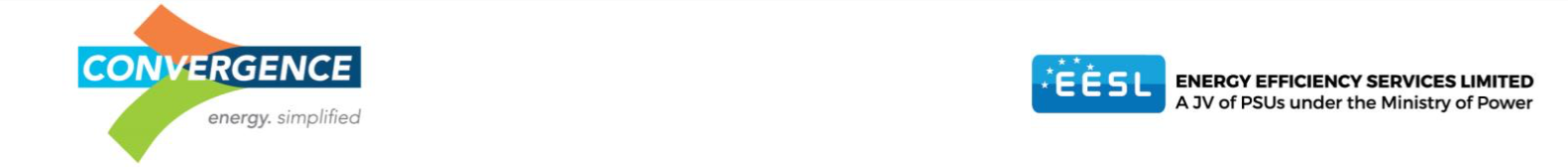 SECTION 4(Note: The terms and conditions stipulated herein that is section-4 will supersede any contradictory/similar/overlapping terms and conditions in any other section/part of tender)Name of Work: -: Request for Proposal Selection of bus operator for Procurement, Operation and Maintenance of 5,690 Electric Buses and development of allied electric and civil infrastructure on Gross Cost Contracting (GCC) under National E-Bus Program (NEBP)-Phase-1NIT/Bid Document No.: CESL/06/2022-23/ebuses/GC-2/222309007	Dated 21.09.2022Envelope-I should containPhysical copy to be submitted before Closing Date & Time: Bidding Document Cost in the form of Banker’s Cheque/Demand Draft/Pay Order/NEFT/RTGS drawn in favour of “Convergence Energy Services Limited”, payable at New Delhi, OR copy(ies) of the relevant documents/certificates, etc. in case exemption is sought.Scanned Copy to be Uploaded: Bid Form as per the Attachment-1 of Section-6, i.e., letter of the bidder submitting the bid.Bid Security Fee/Earnest Money Deposit as Attachment-2 by Banker’s Cheque / Demand Draft/ Insurance Surety Bond drawn in favor of “Convergence Energy Services Limited” or in the form of Bank Guarantee as per prescribed format in section 6. (To be submitted in hard copy/manually in the tender-box on and before Technical E-Bid OpeningDate & Time).Scanned Copy to be Uploaded: Power of Attorney to Sign the Bid as per the Attachment-3 of Section-6- Bidders to use their own format.Scanned Copy to be Uploaded: Certificate of Acceptance of Important Terms and Conditions as per ITB Clause No. 4.6, as per the format at Attachment-4 of Section-6.Scanned Copy to be Uploaded: Acceptance of CESL’s Fraud Prevention Policy as per the format atAttachment-7 of Section-6.Scanned Copy to be Uploaded: Proforma of Letter of Undertaking for holding company as per Attachment-8 of Section-6. (if applicable)Scanned Copy to be Uploaded: NEFT/RTGS Mandate Form duly attested by Bank as per Attachment-9 of Section-6.Scanned copy to be uploaded: Compliance Matrix/ CHECK – LIST FOR BIDDERS as per Attachment– 10 of section - 6, Forms & Procedure duly Filled and signed on Company’s Letter head pad with company seal. 10.Self-Declaration regarding “Restrictions on procurement from a Bidder of a country which shares a land border with India” as per Attachment-11 of Section-6, Forms & Procedure (Scanned Copy to be uploadedwhile submitting application online on E-tendering portal).Scanned copy to be uploaded: Certificate regarding Declaration of local content (as per format in attachment-12).Declaration for Quoted Lots by the Bidder as per Attachment-13 of Section - 6, Forms & Procedure (Scanned Copy to be uploaded at E-tendering portal).Scanned copy to be uploaded: - Certificate Regarding Compliance of Meity Notification Vide File No. 1(10)/2017-Cles Dt. 02.07.18 as per Attachment-14 of Section-6, Forms & procedures Duly filled Signed by authorized signatory.Scanned copy to be uploaded: Self-Declaration duly signed on Company Letter Head Pad with company’sseal for not being under debar list/undergoing debarment period on account of breach of the code of integrity under rule 175(1)(i)(h) of general financial rules for giving false declaration of local content. Bidder shall clearly mention tender reference no. and date of signing the self-declaration.Scanned copy to be uploaded: Self-Declaration for not been blacklisted by Central/State/UT Government orany Public sector entities duly signed and stamped at company’s Letter Head.Self-Declaration regarding not being debarred / blacklisted from any GoI agency at the time of bid submission and/or until such time financial bid is opened or until such time LoAs are issued.Undertaking on all counts to be provided by the Bidder, including requesting to disclose anything related that is under litigation of subjudice.Envelope-II, i.e., Techno-Commercial Proposal of the Bid Should Contain (scanned copies of) the following:Deviation Statement as per the format at Attachment-5 of Section-6.NOTE: CESL reserves the right to consider or disregard deviations and reject bids in case of non- compliance. Bids containing material deviations from or reservation to the terms and conditions and specifications mentioned in the Tender will be treated as non-responsive and will not be considered further.Scanned Copy to be uploaded: Covering Letter of the bidder, enclosing Techno-commercial bid as indicated in bid documents, i.e., documentary evidence regarding bidder’s eligibility and qualifications to perform the Contract, as required per the Eligibility Conditions/Criteria, Qualifying Requirements and Bid Evaluation Criteria, AND Details of Service Provider team structure.One complete set of RfP documents and subsequent amendments (if any), duly signed and stamped on each page.Envelope-III should contain Price Bid (to be filled-up online)Since the bids are to be submitted through E-tendering mode, the prices are to be filled on e-tender portal only and bidders are requested not to submit the price bid in hard copy at CESL along with the documents. The same will not be entertained.Price Bid Sheet Format is prescribed at ANNEXURE- D in the Tender document – only for illustration purpose (prices are to be filled on E-tender portal only).Opening & Further Processing of the BidsInitially, Envelope–I containing the documents (as stated above) will be opened electronically. Envelope-II will be opened electronically on the same day of only those bidders, who have submitted EMD and requisite documents in Envelope-I.Documents found in Envelope-II shall be scrutinized by CESL w.r.t. the Qualifying Requirements and Bid Evaluation Criteria.Envelope-III (Price Bid) shall be opened electronically subsequently, subject to acceptance of Techno- Commercial Bid. Price Bid opening date will be intimated to only those bidders, who are found technically & commercially acceptable by CESL.Price-Bid of the techno-commercially disqualified bidders will not be opened and the EMD submitted by them shall be returned on approval of the Competent Authority.The opened Price Bids shall be evaluated as per the criteria set out in the Tender and the award(s) of Contract shall be recommended accordingly. EMD of the unsuccessful bidders shall be returned after receiving approval of the Competent Authority for award of Contract(s). EMD of the successful bidders shall be returned only on receipt of the CPG by CESL as per the provision of the LOA/Contract (as the case may be).For & on Behalf of CESL SCM DepartmentVolume 1 – Instructions to BiddersRequest for Proposal forSelection of bus operator for Procurement, Operation and Maintenance of5,690 Electric Buses and development of allied electric and civil infrastructure on Gross Cost Contracting (GCC) under National E-Bus Program (NEBP) – Tender 1THE TERMS AND CONDITIONS OF THIS SECTION (VOL 1) WILL PREVAIL IN CASE OF INCONSISTENCY WITH ANY OTHER PART OF THIS TENDER.Aim and ObjectivesCESL aims to augment public sector bus fleet with a view to strengthening, modernizing and greening public transport in India. An increase in the number of buses on Indian roads will help to enhance economic development commuter, local production, air pollution, climate change and employment. Crucially, changing to eBuses will reduce fossil fuel import bills. To this end, CESL on behalf of State Transit Authorities (also referred to as Authorities or State Transport Corporations in this Tender), is floating a tender for “Selection of Bus Operator for Procurement, Supply, Operation and Maintenance of 5,690 buses”. Buses shall befully built electric buses (eBuses) of 7m, 9m, and 12m length and allied electrical & civil Infrastructure under Gross Cost Contract (GCC) Model (the “Project”).BackgroundIndia is at the cusp of an e-mobility revolution. The Government of India (GoI) is moving towards accelerated adoption of EVs to cut down its fuel import bills, carbon emissions and air pollution. It has announced a target to reach 30% EV adoption by 2030.Convergence Energy Services Limited (CESL), a subsidiary of EESL recently discovered the lowest ever prices for the biggest ever tender of 5,450 electric buses in 5 cities through a Grand Challenge method under the FAME subsidy program. The rates discovered are 27% lower than diesel and 25% lower than CNG without subsidy. This was achieved by aggregating demand and floating a unified tender with standardized parameters and contract terms.Based on this outcome, CESL has been requested by NITI Aayog and MoRTH to scale up the model and to play the role of program manager to deploy eBuses under a “National Electric Bus Program (NEBP)”. The NEBP will seek to aggregate demand from bus transport agencies and conduct tendering on an aggregated basis. CESL will also support the creation of infrastructure to operate 50,000 eBuses in a phased procurement manner across Indian cities.Based on the above, consultations with State Transport Undertakings (STUs) vide dated 8th July 2022 with the participation of MoRTH was conducted. A number of industry consultations have been conducted. This Tender is the result of demand aggregated by CESL through an Expression of Interest (EoI) floated by CESL inviting STUs to provide their demand.The EOI was floated for Public Transport Agencies including State Road Transport Undertakings (SRTUs) on 12 July 2022. The last date for submission of proposals by the eligible entities was on 1 August 2022, which was extended to 10th August 2022.7 states/cities have subscribed to the NEBP Tender 1 (this tender) for intracity, mofussil, and intercity services, later renamed to Type I, Type II and Type III buses. The states that expressed demand are Delhi, Telangana, Haryana, Gujarat (Surat), Arunachal Pradesh, Kerala, and Karnataka (North-West).Submissions based on the EoI have been reviewed and thoroughly diligenced.5 entities have qualified for participation in this Tender for eBuses on a GCC model under a unified tender with CESL as Program Manager.About CESLConvergence Energy Services Limited (CESL) is a wholly owned subsidiary of Energy Efficiency Services Limited (EESL), under the administration of Ministry of Power, Government of India headquartered at New Delhi. CESL focuses on green and electric mobility and carbon credits.Summary of Scope of WorkThis RFP has been created for the deployment of 7m, 9m and 12m electric buses on a GCC basis through the National Electric Bus Program Concession Agreement (NEBP – CA) between the Selected Bidder and the participating Authority. The annual assured kms and period of Concession Agreement (“Agreement”) for different types of buses is provided below.*Type I definition as per AIS: 052**Type III definition as per AIS: 052Scope of Work of the Selected Bidder(s):The Bidder shall procure finance for, and at its sole cost and expense, the Leasing, Procurement, Supply, Operations and Maintenance of the Buses as per the Procurement/Deployment Schedule provided hereto for providing the services in accordance with the Deployment Plan, Applicable Laws, Applicable Permits, Good Industry Practice and the terms and conditions of this Agreement.Selected Bidder(s) will supply buses, conforming to the Specifications and Standards, in accordance with the provisions of this RFP, under GCC Model, with a minimum fleet availability factor of 95% throughout the concession period.Bidder(s) shall procure at their cost and expense, all Operator Applicable Permits from Government Instrumentalities including but not limited to the certificate of registration, certification of fitness from the relevant Regional Transport Office (RTO) having jurisdiction over the Project Buses and shall Operate and Maintain the Buses in accordance with the terms and conditions of this Agreement at the Bidders own cost.Selected Bidder(s) will be responsible for Operation and Maintenance of Buses, including engaging all manpower, personnel, drivers, labour, etc., as may be required to be deployed by it for implementation of the Project, under GCC basis, in accordance with the provisions of this RFP.Selected Bidder(s) will be responsible for setting up of Bus Maintenance Facilities at depots and downstream infrastructure available at HT metering level (6/11/22/33 KV connection) provided at the depot site by the Authority, including all allied Electrical and Civil Infrastructure along with service equipment, tools and facilities required for day- to-day operations and maintenance of the buses.Selected Bidder shall operator eBuses with a minimum of 25% women drivers, 25% women staff at the depots and 25% women workforce at the plants. Bidder shall ensure appropriate safety conditions to enable this.GCC bids to be inclusive of electricity cost (inclusive of fixed charges, cess, surcharges taxes and any other charges levied by DISCOM) as per local DISCOM charges of the cities/states in each Lot. The operator is responsible for the payment of electricity charges to the local DISCOM for operation of buses under the concessionaire agreement (and power consumption from operations of the maintenance depot and use of equipment and machinery). The Authority will not be responsible for payment of any electricity charges related to operations and maintenance of buses. The Authority will bear any changes (increase or decrease) in electricity tariff or other related charges including fixed fee, cess, taxes etc up to the allowable power consumption post the bid submission date.However, for Lot 3 and Lot 5, where the fleet is distributed amongst multiple cities, GCC rates shall be inclusive of electricity cost. A tariff of ₹ 6.5 per kWh is to be assumed for Lot 3 and ₹ 5 per unit for Lot 5. The Authority of city/state that has higher electricity tariffs shall bear the difference in cost between the applicable electricity cost/landed cost of electricity and the rated electricity cost as mentioned for different Lots, provided the they fall in the range of the permissible power consumption as defined in clause 22.5.3 of the Concession Agreement.The reconciliation of the differential electricity cost will be done as per the local DISCOM billing cycle based on actual receipts provided by the operator and invoices raised to the STU/Authority.Electricity charges means complete electricity billing charges at HT metering raised by respective DISCOM of concerned Depot.In the interest of clarity, an example is provided below for illustration purposes:Case 1: For Lot 3, the Authority of Haryana must pay differential of INR 1 per kWh. For Lot 5, the Authority of Haryana to pay differential of INR 2.5 per unit (up to the agreed efficiency level).Case 2: If tariff of Surat and Arunachal Pradesh is revised to INR 7.5 per unit and INR 6 per unit after closure of bids, Authority of Surat and Arunachal Pradesh shall pay the differential of INR 1 per unit (up to the agreed efficiency level).The cost of any electricity consumed on account of (i) charging of the Buses requiring electricity in excess of the Allowed Power Consumption; (ii) the use of any other equipment, plant and machinery at the Maintenance Depot (apart from the Charging Infrastructure); and (iii) the Operations and Maintenance of the Maintenance Depot, shall be payable by the Bidder.Selected Bidder(s) shall set up operations for parking and charging facilities at Depot as per the depot locations provided in the table below, including opportunity charging infrastructure. Opportunity charging shall be available for a maximum period of 45 minutes on a depot-in, depot- out basis, at the depot location as per schedule provided by Authority, with provision for adequate infrastructure for metering of consumption of electricity at each of the individual charging points. A detailed list of depots offered by Authorities is given for reference of the Bidders.Charging shall be fast charging – and technical specifications are contained in Volume 3 of this Tender “Technical Specifications for Type-I buses, and Type-III (long distance) buses”.Depot details for HaryanaDepot Details for TelanganaDepot Details for SuratDepot Details for Arunachal PradeshDepot Details for DelhiBidder shall quantify its GHG emissions from eBus manufacturing for all three Scopes – 1, 2, and 3 as per the international defacto standard GHG Protocol. Bidder shall demonstrate efforts to reduce such emissions over the deployment period, including if necessary, purchase offsets. Should offsets be purchased, then they must use an internationally recognized methodology and ensure that the offset project is located in India.Buses shall be enabled with a uniform ITMS that is integrated between STUs, CESL/Central Agency, vehicles and Operators.The Selected Bidder(s) shall enter into a Management Services Agreement with CESL for the payment of service fees defined as Project Management Charges (PMC). Such Charges and Fees are together with their milestones are defined in scope of CESL clause (f).Scope of AuthorityAuthority shall provide adequate vacant land at the depot, free from encumbrances, along with road connectivity and right of way, upstream infrastructures including civil/electrical work and electric connection at available HT metering level (6/11/22/33 KV connection) including on-site sub- stations for stepping down voltage to 0.415 KV and all requisite licence/permissions for set-up and operation of maintenance depots, charging infrastructure, and parking of buses. The Authority shall handover peaceful and unencumbered possession of maintenance depots to the operator.The following minimum depot infrastructure shall be provided by Authority:Adequate parking area (minimum 150 sq.m per bus including basic depot requirements, such as parking, workshops, staff amenities, administrative block, etc.) for parking of buses allocated to the depot.Depots with civil infrastructure facilities that include adequate space for office, security booths, medical facility and rest room, canteen, spare parts store, workshop sheds (for washing facilities, maintenance / service pits @ 2 pits per 50 buses)Boundary wall: 2 m height with 0.6M railing.Provision for sanitary installations, external services connections, internal electrical connections, power wiring, telephone conduits, computer conduits, streetlight, signage, and septic tank.In case the Authority is unable to provide the above basic minimum specs, the Authority shall allow the same to be developed by the Bidder and its cost shall be reimbursed by the Authority on actuals. Further, at the discretion ofthe Authority, the Bidder shall be given additional time for the development of such basic depot infrastructure that is not provided by the Authority.The Authority shall provide a deployment plan for buses including operational routes and schedules in accordance with the provisions of the Agreement. The Authority shall provide schedules with opportunity charging for a period of 45 minutes on a depot-in, depot-out basis, at depot location before prototype testing for the subsequent charger installation by the Bidder.Authority shall implement and adopt a uniform ITMS that is integrated between STUs, CESL/Central Agency, vehicles and Operators.Authority is not liable for electricity consumption costs incurred by the Operator for the operations and maintenance of buses. For Lot 3 and Lot 5, where lot bus fleet is distributed amongst more than one city/Authority, the Authority of city/state with higher electricity tariff will bear the differential cost (as explained with example under Scope of Bidder(s) section earlier) between the applicable electricity cost/landed cost of electricity and the quoted electricity cost (for city/state with lower landed electricity cost) up to the allowed power consumption (as defined in clause22.5.3 of the Concession Agreement). The reconciliation of the differential electricity cost will be done as per the local DISCOM billing cycle based on actual receipts provided by the operator and invoices raised to the STU/Authority. The permissible power consumption shall be 0.8 kWh/km for 7m AC buses; 0.85 kWh/km for 9 m non-AC buses; 1 kWh/km for 9m AC buses and 1.1 kWh/ km for 12m non-AC buses; 1.3 kWh/ km for 12m AC buses for Type-I buses and 0.9 kWh/km for 12 m Type-III buses, trued annually to account for seasonal variations.Authority shall provide depot space for minimum of 501 buses per depot, including opportunity charging infrastructure. Opportunity charging shall be available for a maximum period of 45 minutes on a depot-in, depot- out basis, at depot location as per schedule provided by Authority, with provision for adequate infrastructure for metering of consumption of electricity at each of the individual charging point.Authority shall inform CESL upon issuing of the Letter of Award – a template of which will be provided by CESL– and signing of the NEBP Concession Agreement.The Authority shall on or before the Lot COD of the first Lot of Buses, deposit in the Escrow Account a sum equal to 2 (two) months’ estimated Fees payable to the Operator as detailed out in Article 27 of Concession Agreement. Detailed escrow mechanism shall be notified by CESL.In the event of a dispute, and during its resolution period (i.e. until such time a resolution has been arrived), the Authority shall allow the Bidder to redeploy the assets (i.e. eBuses and their chargers) during the course of dispute or termination process.Scope of CESLCESL plays the role of a Program Manager for deploying electric buses under the NEBP. Roles are as follows:Aggregate demand from STUs/Authorities through Expression of Interest (EoI) subscriptionDetailed assessment of technical and commercial preparedness of the recipient cities:Ensuring availability of adequate and appropriate land with access to utility infrastructure with the STUs which could be offered as depotsReview of existing bus operations and planned deployment of buses over next 10-15 yearsAssessment of various route lengths and minimum annual assured kms1 The minimum number of buses per depot clause is not valid for Arunachal Pradesh as the total bus requirement is less than 50 and in case of Delhi some of the depots cannot accommodate 50 buses on account of limited depot areaReview existing eBus policies and various incentives to promote eBuses and charging facilitiesAssessment of financial strength of the STUs and ability to make regular paymentsAssessment of existing owning and operating cost of busesDesign an appropriate mix of business models: Based on the assessment of various cities, alternative models need to be analyzed including Gross Cost Contract (GCC), Net Cost Contract (NCC), un-bundled (bus supply and operation by separate entities) and other appropriate model(s) to be finalizedDesign of the NEBP program, its rules and allocation methods;Standardization of parameters and contract terms through consultation with subscribing STUs/ transit agenciesDesigning of robust payment security mechanism: Design robust payment security mechanism based on the assessment of the financial and credit strength of STUsIncreased competition: Designing conditions to increase the universe of eligible bidders through encouraging collaboration between OEMs, operators, financiers; domestic and foreign financial institutions; infrastructure service companies and financial investors such that there is adequate competition;Manage a consultative process: Facilitate consultations amongst stakeholders to evaluate alternative business models, arrive at common standard technical specifications and commercial terms to help design bankable and attractive structureDesigning and implementing a transparent and fair competitive bid processCapacity Building: As eBuses deployment on PPP is a new and innovative concept, it is important to develop institutional capacity of relevant STUs to help them understand and implement the contract efficiently.Design and drafting of bid documents, agreements and other documentation;Finalization of the technical specifications for buses suitable for the participating STUsFloating of RfP/tender to select bidders (OEM/ Operators) for eBus deploymentDiscovery of GCC prices and communicate the same to STUs.Assist STUs and the winning bidder to finalize the Concession agreementDesign initiatives to increase employment, diversity of workforceDesign initiatives to support India’s ambitious Nationally Determined Contribution.Development of carbon creditsCESL or an independent third party hired by CESL will be the centralized agency for prototype testing on category basis and city specific basis (in collaboration with participating Authorities) to ensure timely commencement of operations.CESL shall register the project for carbon credits under Clean Development Mechanism (CDM) and/or voluntary market mechanisms. CESL shall have the right to prepare and monetize the carbon assets from the NEBP. This means it shall have the right to register the project under Clean Development Mechanism (“CDM”) and/ or voluntary market registries. CESL shall decide the preparation pathway most suited for availing carbon credits and shall discuss the revenue share with the STU at a later date. Revenue split shall be on a 50-50 basis, less registration and preparation fees as the case may be, unless otherwise decided in writing.CESL role will end with the deployment of the last bus in the participating cities.CESL will charge Project Management Charges (PMC) from the Successful Bidder(s) in each lot. The fee will include a fixed cost of INR 1 crore for each STU allocated to the successful bidder plus a Variable Fee for each bus of INR 47,000. GST will be extra as applicable.CESL will enter into a Management Services Agreement with the winning Bidder and based on milestones, will raise invoices for PMC charges on successful bidder. CESL will raise invoices on successful bidder as per the milestone defined below.*For Arunachal Pradesh the amount will be INR 1 lac + GST per bidding bus quantity.The bidder will be required to make the payment against the invoice within 30 days of invoicing date else an interest charges @ 18% p.a. will be charged on delayed payment from the due date.For further details on each party’s scope, please refer to the Volume 2, containing the Concession Agreement, to be signed between Authority and Selected Bidder(s).Scope of Selected Bidder(s): Please refer to the Concession Agreement for detailed scope of work of the Selected Bidder(s)Scope of Authority: Please refer to the Concession Agreement for detailed scope of work of the Authority.Brief Description of the bidding processThis Section 4 of RFP comprises of three volumes:Instructions to Bidders (Volume I)Concession Agreement (Volume II)Technical Specifications (Volume III)The Bidder is expected to examine all Instructions to Bidders, Data Sheet, Annexures, Standard and Specifications and Master Concession Agreement in the RFP Document and to furnish with its Proposal all information or documentation as is required by the RFP Document.The bidding documents including this RFP Document and all attached documents are and shall remain theproperty of the Authority and are transmitted to the Bidders solely for the purpose of preparation and the submission of their respective Proposal in accordance herewith. Bidders are to treat all information as strictly confidential and shall not use it for any purpose other than for preparation and submission of their Proposal. The Authority will not return any Proposal, or any information provided along therewith.The statements and explanations contained in this RFP are intended to provide an understanding to the Bidders about the subject matter of this RFP and shall not be construed or interpreted as limiting in any way or manner whatsoever the scope of services, work and obligations of the Successful Bidder to be set forth in the MCA or the Authority, the Authority’s right to amend, alter, change, supplement or clarify the scope of service and work, the MCA to be awarded pursuant to the RFP Document including the terms thereof, and this RFP including terms herein contained.Consequently, any omissions, conflicts or contradictions in the Bidding Document including this RFP are to be noted, interpreted and applied appropriately to give effect to this intent and no claim on that account shall be entertained by the Authority.The key points of bidding process are:Bidding process: CESL has adopted a single-stage, three-envelope process (referred to as the "Bidding Process") for selection of the Bidder for award of the Project. Under this process, a Bid shall be invited under three envelopes. Along with the Bid, the Bidder shall pay to CESL a sumof INR 25,000 towards bid-document fees. Eligibility in terms of MSME status, EMD/ Bid Documents fees submission etc will be first determined on the basis of envelope 1 and qualification of the Bidder will be subsequently examined based on the details submitted under second envelope (Technical Bid) with respect to eligibility and qualifications criteria prescribed in Section 6 of this RFP. (The “Bidder”, which expression shall, unless repugnant to the context, include the members of the Consortium). The Financial Bid as the third envelope shall be opened of only for those Bidders whose Technical Bids are responsive to eligibility and qualifications requirements as per this RFP.Evaluation and Allocation ProcessBids will be evaluated based on the INR per km rate quoted by the Bidders for each lot. The award quantities for each lot is presented in the table below. Please refer to Clause 9 of this RFP for further details on award of contract and the evaluation process.* LOADue Diligence and site visit: Bidders are encouraged to examine and familiarize themselves fully about the nature of assignment/project, local conditions, availability of necessary materials, applicable laws and regulations, and any other matters considered relevant by them before submitting the bid. Bidders are encouraged to visit the depots where possible. Any comments shall be sent in writing and will be addressed by CESL during the Pre-Bid Meeting.Acknowledgement by bidder: It shall be deemed that by submitting the bid, bidder has made a complete and careful evaluation of RFP, received all relevant information from CESL, accepted risk of inadequacy, error or mistakes provided in RFP, acknowledged no conflict of interest, agreed to bound by undertakings provided by it under and in terms hereof. CESL shall not be liable for any omission, mistake or error in respect of any of the above or on account of any matter or thing arising out of or concerning or relating to the RFP or the Bidding Process, including any error or mistake therein or in any information or data given by the Authority.Cost of bid: Bidders shall be responsible for all the costs associated with the preparation of their eligibility, submission and participation in the bid process. CESL will not be responsible or in any way liable for such costs, regardless of the conduct or outcome of the bidding process.Bid Currency: All prices quoted in the Bid shall be quoted in Indian National Rupee(s) (INR)Bid Validity: Bid shall remain valid for a period of 180 days from bid due date. CESL reserves the right to reject a bid as non-responsive if such bid is valid for a period of less than bid validity period and CESL shall not be liable to send an intimation of any such rejection to such bidder.In exceptional circumstances, prior to expiry of the original bid validity period, CESL may request the bidders to extend the period of validity for a specified additional period. The request and the responses thereto shall be made in writing. A bidder may refuse the request without forfeiting their bid security. A bidder agreeing to the request will not be permitted to modify his bid but will be required to extend the validity of his bid security/EMD for the period of the extension, and in compliance with RFP terms in all respects. The price as per the bid shall be valid for the entire duration of the contract when awarded within the bid validity period.Number of Bids by Bidder: No bidder, its associate or any of consortium members or their associates shall submit more than one bid submission and price bid pursuant to this RFP. Any bidder applying individually as single bidder or a part of a group of bidders applying as a consortium shall not be entitled to submit another bid either individually or as members of another consortium, directly or indirectly through an associate of any other bidder, as the case may be. If a bidder submits or participates in more than one bid in this manner, such bids shall be disqualified and rejected. The term “Associate(s)” is defined in this RFP.The aforementioned clause would not restrict OEM(s) to have MoU(s) with multiple financial aggregators or operators participating as single bidders in this bid.Price Bid: The bidder needs to meet the eligibility criteria provided to qualify in the RFP. Bidder would be required to quote the rate in INR/km as per the contract conditions specified in this RFP. Price bid of the bidders fulfilling the eligibility and qualification criteria shall be opened. The bidder having the lowest and responsive price bid as per clause 9, shall be considered as preferred bidder for award of the project.Quotations: Bidders should quote their rates in figures and numbers in the unit of Indian Rupees per kilometer, specified in the e-tender by carefully punching in the appropriate field. All prices quoted in the Bid shall be quoted in Indian Rupee(s) (INR). All taxes & charges necessary to affect the services for Operation of Stage Carriage Services of Electric Buses such as Goods & Service Tax (GST) etc. should be clearly indicated by Bidder in the price bid in percentage/amount. Unless specifically mentioned, it will be presumed that the quoted rate is inclusive of GST and/or other charges stated above, and no variation whatsoever will be allowed subsequently.If GST is included in the basic quoted rate, then the bidder should indicate percentage of such GST (GST included in rate). If the bidder does not indicate percentage of GST included in basic quoted rate, any claim for revision in price due to subsequent change in GST for whatsoever reason will not be granted. At present GST is NIL. In case GST is made applicable the same shall be borne by the Authority if bidders have specially mentioned the rates of GST.All Bids shall be submitted through the e-tendering system and Bidders shall take utmost care while quoting rates and other charges, if any. No subsequent variation in the rates quoted in the price bid will be allowed whatsoever. Issues such as error and misunderstandings, internet troubles and so on will not be entertained.Earnest Money Deposit (EMD) / Bid SecurityBidder shall furnish a separate bid security for the captioned work. It shall be provided from scheduled banks only, in form of irrevocable bank guarantee/ account payee demand draft in favour of CESL payable at New Delhi.Bidders may submit EMD and Performance Security in the form of Insurance Surety Bonds.If a Bidder opts to bid for more than one Lot, then the EMD requirement for the Bidder would be the cumulative EMD requirement for all the lots being bid for.EMD of the successful bidder will be returned after providing the Contract Performance Bank Guarantee (CPBG) to the STU is furnished, and the STU confirms the same to CESL and all dues to CESL are paid. CESL will hold the proportionate EMD to the extent of future PMC payments and the same will be released after clearing of PMC charges to CESL. If the EMD is not splitable than the successful bidder needs to deposit the EMD/BG to CESL for the balance PMC recoverable amount from the successful bidder before release of the original EMD. The EMD will be forfeited by CESL if the dues are not cleared by the successful bidder as per due dates.EMD paid by the Bidder is liable to be forfeited if the Bidder withdraws or amends or impairs or derogates from the bid in any respect or engages in any fraudulent practices within the period of validity of bid after the bid due date.No interest will be payable by CESL on the Earnest Money Deposit.The EMD of the successful bidder will be returned after the Contract Performance Bank Guarantee (CPBG) to the STU is furnished, and the STU confirms the same to CESL in writing and all dues to CESL are paid. CESL will hold the proportionate EMD to the extent of future PMC payments and the same will be released after clearing of PMC charges to CESL.If the successful bidder fails to furnish the performance security as specified in the Concession Agreement, then the Earnest Money deposit (EMD) shall be liable to be forfeited by CESL, in addition to any other actions as per terms and conditions stipulated in the bid-documents.EMD of all unsuccessful bidders will be returned to them at the earliest after expiry of the final bid validity date and latest by the 15th day of signing of the Concession Agreement between the Authority and the Successful Bidder.The Bid Security of a Bidder shall be forfeited in the following events:If a bidder withdraws/modifies/changes the bid during the period of bid validityIn the case of a successful bidder, if the bidder fails to sign the Concession Agreement for any default on their part within the stipulated time as specified by CESL.Successful bidder fails to furnish the required performance security within stipulated time as per the terms and conditions mentioned in RFPSuccessful bidder fails to furnish the required adjustable security deposit within stipulated time in accordance with RFP terms set forth herein.In case of a fraudulent offer and involved in fraudulent or corrupt practice as per RFP terms.In the event, bidder, after the issue of communication of acceptance of his bid by CESL, fails/refuses to start/execute the work as herein the bidder shall be deemed to have abandoned the work/contract and such an act shall amount to and be construed as the bidder’s calculated and willful breach of contract,  the cost andconsequences of which shall be to the sole account of the bidder and in such an event that CESL shall have full right to claim damages thereof in addition to the forfeiture of the Bid security deposited as per terms of this bid documents.In case of occurring of any other event as may be specifically stated in the RFP document.Where Bidder is bidding with its holding company, then the EMD may be provided by the Bidder’s holding company.EMD may be provided by more than one bank.Qualification and Eligibility CriteriaOnly the Bids of the Bidder meeting above Eligibility Criteria shall be considered for assessment of next stage of assessment of Qualification Criteria.Aggregating the credentials of any Associate of the Bidder for the purpose of meeting the revenue/ATO shall be permitted.Associate (Parent / Subsidiary / Sister Concern) CriteriaIn evaluating the Qualifications Criteria of the Bidder herein above, aggregating the financial and technical capability of any Associates of the Bidder for the purpose of meeting the respective Qualifications Criteria required of the Bidder shall be permitted.For the purpose hereof, the word “Associate” shall mean, in relation to the Bidder, a firm which controls the Bidder (i.e. Parent/Holding Company) or is controlled by the Bidder (i.e. subsidiary), or is under the common control with the Bidder (i.e. sister concern).As used here, the expression “control” means, with respect to bidding firm, which is a company,the ownership of common shareholders, directly or indirectly (i.e., together with one or more of its subsidiaries/Holding companies), of at least 50% of the voting shares/shareholding of the firm in question, ORthe right to appoint majority of the directors or to control the management or policy decisions exercisableby a person or persons acting individually or in concert, directly or indirectly, including by virtue of their shareholding or management rights or shareholders agreements or voting agreements or in any other manner.As used here, the expression “control” means, with respect to bidding firm, which is a partnership, the rights of common partners to at least 50% of the profits of the firm in question.In case the bidding firm is a Proprietorship, the expression “control” shall mean,holding of at least 50% of the voting shares by the Proprietor in the company from which it is taking Associate credit and /orstatus as a Partner in the Partnership firm from which is taking credit with at least 50% share in the profits of such Partnership firm. (In the event of any confusion or dispute, the provisions of Companies Act 2013, appropriately applied in context, shall prevail)Any claims of credit from Associate firm must be accompanied by a certificate by a registered chartered accountant clearly explaining how the Associate firm meets the above definition of the Associate firm.Bidding Condition for Single bidder/Consortium and Formation of SPVSingle BidderIf the Bid is by a Single Bidder, then the Bid needs to be presented by a registered Bus Manufacturer (Original Equipment Manufacturer for Buses (OEM) or Operating subsidiary of the OEM, or Financial Aggregator, or Operator.If the Bidder is a Financial Aggregator or an Operator, and they wish to participate as a single bidder, they may do so provided they have an MOU with one or more OEM(s) for the purchase of buses. All Bidders must meet all the prescribed qualifications mentioned in this document. Sub-contracting specific tasks by Single Bidder to experienced / qualified sub-contractors is not restricted.Financial Aggregator and/or Operator may bid with multiple OEMs. However, OEMs must remain in the contract throughout the contract period.If a non-OEM bidder wins as a single bidder or lead bidder in consortium, then the corresponding OEM(s) with whom the MOU is signed would have to mandatorily sign a tripartite agreement with the Authority and the Selected Bidder for the entire contract duration, in order to ensure the provision of requisite spares and services and cover all applicable warranties of battery and technologies for the entire duration of the contract.ConsortiumConsortium is permitted to participate in bidding process. Maximum number of consortium members is limited to 3 (Three) members, with respective qualifications and role as provided for in bidding conditions for single bidders and consortiums.Any member can be the lead in the consortium. However, it is necessary for an OEM to be a member of the consortium to qualify.OEM or OEM’s Operating Subsidiary - MandatoryBus Operator(s)Financial AggregatorAn individual Bidder cannot at the same time be the member of a Consortium participating in the RFPBidders bidding as consortiums must clearly identify the lead member and non-lead member and their respective roles in the consortium agreement.In case the lead bidder is not the OEM/OEM’s subsidiary, the OEM/OEM’s subsidiary is required to stay in the contract for the complete duration of contract as mentioned in Concession Agreement. The OEM is also required to cover all applicable warranties of battery and technologies for the entire duration of the contract.If any member of the consortium wishes to be replaced, this may be permitted provided:They are not an OEMThey have received due consent from the relevant STUExit of lead member from any consortium shall not be permitted at any stageThe role and responsibility of any member must be commensurate with the technical/financial capabilities that such member is contributing towards meeting the qualification criteria. Each consortium member is liable to contribute resources in terms of knowledge, skills and trained manpower commensurate with its role and responsibilities during the agreement period.Special Purpose Vehicle Company (SPV)Where the Bidder is a single entity, they may choose (optional) to form an / multiple appropriate Special Purpose Vehicle(s), incorporated under the Indian Companies Act 2013 (the “SPV”), to execute the Contract Agreement and implement the Project. In the interest of clarity, multiple SPVs may be formed with a single STU. In case the Bidder is a Consortium, it shall, in addition to forming an SPV, comply with the following additional requirements:Members of the Consortium shall nominate one member as the lead member (the “Lead Member”), who shall have anequity share holding of at least [38%] (thirty-eight per cent) of the paid up and subscribed equity of the SPV; the Lead Member shall hold equity share capital not less than [38%] (thirty-eight per cent) until the end of the contract. The nomination(s) shall be supported by a Power of Attorney, signed by all the other members of the Consortium.The SPV shall at no time undertake or permit any Change in Ownership except in accordance with the provisions; and that the Selected Bidder/ Consortium Members, together with its/their Associates, shall hold not less than	[51%] (fifty-one per cent) of its issued and paid-up Equity on the date of this Agreement and a period of [3] (three) years from the date of Commercial Operations Date (COD); and[26%] (twenty-six per cent) thereof, or such lower proportion as may be permitted by the Authority during the remaining Term; and that no Member of the Consortium whose technical and financial capacity was evaluated for the purposes of pre-qualification and short-listing in response to the Request for Qualification shall hold less than [26%] (twenty-six per cent) of the issued and paid-up Equity till the end of contract period. The shareholders of the SPV (Consortium members), with prior approval from the Authority and in line with the Concession Agreement, can disinvest/sell off their respective equity stake, partially subject to limits prescribed above, after completion of first [3] three years of the contract period, to any interested party having eligibility and qualification similar to the selected bidder.Any non-compliance with the provision hereof by the successful bidder with regards to shareholding requirement during the contract period, and failure to remedy such non-compliance within [30 (thirty)] days from the date of Authority’s notice in this regard shall constitute an operator(s) event of default, which shall entitle the Authority to terminate this agreement in accordance with the provisionshereof.Notwithstanding the provisions of above, the successful bidder shall further ensure, that in the event it has been selected for the project on the strength of the technical and or financial capabilities of its/any of the associates, the said associate shall remain an associate of the successful bidder, for at least first three years of contract period.Conflict of InterestA Bidder shall not have a conflict of interest (the “Conflict of Interest”) that affects the Bidding Process. Any Bidder found to have a Conflict of Interest shall be disqualified. Without limiting the generality of the above, a Bidder shall be deemed to have a Conflict of Interest affecting the Bidding Process, if:The Bidder, its Member or Associate (or any constituent thereof) and any other Bidder, its Member or any Associate thereof (or any constituent thereof) have common controlling shareholders or other ownership interest; provided that this disqualification shall not apply in cases where the direct or indirect shareholding of a Bidder, its Member or an Associate thereof (or any shareholder thereof) having a shareholding of not more than 25% (twenty five percent) of the paid up and subscribed capital; of such Bidder, Member or Associate, as the case may be) in the other Bidder, its Member or Associate, is not more than 25% (Twenty five percent) of the subscribed and paid up equity share capital thereof; provided further that this disqualification shall not apply to any ownership by a bank, insurance company, pension fund or a public financial institution referred to sub-section (72) of section 2 of the Companies Act, 2013. For the purposes of this Clause, indirect shareholding held through one or more intermediate persons shall be computed as follows: (aa) where any intermediary is controlled by a person through management control or otherwise, the entire shareholding held by such controlled intermediary in any other person (the “Subject Person”) shall be taken into account for computing the shareholding of such controlling person in the Subject Person; and (bb) subject always to sub-clause (aa) above, where a person does not exercise control over an intermediary, which has shareholding in the Subject Person, the computation of indirect shareholding of such person in the Subject Person shall be undertaken on a proportionate basis; provided, however, that no such shareholding shall be reckoned under this sub- clause (bb) if the shareholding of such person in the intermediary is less than 26% of the subscribed and paid up equity shareholding of such intermediary; ora constituent of such Bidder is also a constituent of another Bidder; orsuch Bidder, its Member or any Associate thereof receives or has received any direct or indirect subsidy, grant, concessional loan or subordinated debt from any other Bidder, its Member or Associate, or has provided any such subsidy, grant, concessional loan or subordinated debt to any other Bidder, its Member or any Associate thereof; orsuch Bidder has the same legal representative for purposes of this Bid as any other Bidder; orsuch Bidder, or any Associate thereof, has a relationship with another Bidder, or any Associate thereof, directly or through common third party/ parties, that puts either or both of them in a position to have access to each other’s information about, or to influence the Bid of either or each other; orsuch Bidder or any Associate thereof has participated as a consultant to the Authority in the preparation of any documents, design or technical specifications of the Project.Such Bidder or any Associate thereof has appointed any official of the Authority, Technical Advisors of Authority for the Project, Legal Advisors of Authority for the Project, Financial Advisors of Authority for the Project, dealing with the Project, within a period of 1 years from the date of award of the Project tothat Bidder.Explanation:In case a Bidder is a Consortium, then the term Bidder as used in this Clause, shall include each Member of such Consortium.For purposes of this RFP, Associate means, in relation to the Bidder/Consortium Member, a person who controls, is controlled by, or is under the common control with such Bidder/Consortium Member (the “Associate”). As used in this definition, the expression “control” means, with respect to a person which is a company or corporation, the ownership, directly or indirectly, of more than 50% (fifty percent) of the voting shares of such person, and with respect to a person which is not a company or corporation, the power to direct the management and policies of such person by operation of law.A Bidder shall be liable for disqualification and forfeiture of Bid Security if any legal, financial or technical adviser of the Authority in relation to the Project is engaged by the Bidder, its Members or any Associate thereof, as the case may be, in any manner for matters related to or incidental to such Project during the Bidding Process or subsequent to theissue of the LOA or (ii) execution of the Concession Agreement. In the event any such adviser is engaged by the Selected Bidder or Operator, as the case may be, after issue of the LOA or execution of the Contract Agreement for matters related or incidental to the Project, then notwithstanding anything to the contrary contained herein or in the LOA or the Contract Agreement and without prejudice to any other right or remedy of the Authority, including the forfeiture and appropriation of the Bid Security or Performance Security, as the case may be, which the Authority may have thereunder or otherwise, the LOA or the Contract Agreement, as the case may be, shall be liable to be terminated without the Authority being liable in any manner whatsoever to the Selected Bidder or Operator for the same. For the avoidance of doubt, this disqualification shall not apply where such adviser was engaged by the Bidder, its Member or Associate in the past but its assignment expired or was terminated 6 (six) months prior to the date of issue of RFP for the Project. Nor will this disqualification apply where such adviser is engaged after a period of 3 (three) years from the date of commercial operation of the Project.Evaluation and Allocation ProcessThe lot wise and Authority wise demand received is as follows:CESL shall appoint successful bidders in the following manner:Bids will be evaluated independently for each lot, depending on the INR per km rate quoted by the BiddersA list of all responsive, eligible, and qualified bids will be prepared ranking the Lowest Bidder (L1) up to the Highest Bidder (H1) for each lot. (“Rank List”). The Bidder quoting the Lowest Price (L1 Bidder) shall be considered the “Preferred Bidder” for each lot.The allocation in each lot will be as follows (subjected to price matching)Subsequently, CESL shall call the Second Lowest Bidder (L2) for discussions and request to carry out the scope of work as per the RFP at the Lowest Price at which the First Bidder (L1) is considered for award (Price Matching).In case the L2 bidder agrees to match the Lowest Price (L1), they shall be considered the “Second Preferred Bidders” and be eligible for award of remaining 40% of the total quantity of the lot.In the event that Second Lowest Bidder (L2) does not agree to match the price of the First Preferred Bidder (L1) but subsequent lowest bidders (L3/L4/L5 etc.) do agree to match the price of the First Preferred Bidder, they shall be considered the “Second Preferred Bidders”.In case none of bidders agree to match the price of First Preferred Bidder (L1), the entire lot may be recommended to be awarded to L1, at the sole discretion of CESL based on their eligibility criteria as defined in the tender document.CESL retains right to negotiate with the bidder(s). CESL also does not bind itself to accept the preferred bid before or after the negotiations and it reserves the right to accept or reject any bid, in whole or in part.Upon opening of the Price bids, in case Price quoted by Lowest Bidder is found seriously unbalanced by CESL in relation to the market rate or its internal estimate or Good Industry Practice, CESL shallbe entitled to solicit, at its sole discretion, detailed price analysis for any or all items specified in Price Bid, from the said bidder to demonstrate the internal consistency of those prices.CESL, after negotiation, shall declare the Preferred Bidder(s) as successful bidder(s) if it’s/their bid(s) is/are most favourable as per the provisions of RFP and shall enter into Concession Agreement with the Successful Bidder(s).After the financial evaluation of the bids received, CESL shall notify the successful bidders on their minimum allocation of quantity (of buses) and the GCC prices discovered thereof.If there is only one Bidder for a particular lot, CESL shall deem this a “poor response”. CESL shall discuss with STUs and proceed to recommend award of 100% quantity subject to approval of the STU.Preparation and Submission of Technical Bid and Price BidFormat and Signing of BidThe Bidder shall provide all the information sought under this RFP. The Authority will evaluate only those bids that are received online in the required formats and complete in all respects and Bid Security, cost of bid document, Power of Attorney (POA) and Joint Bidding/ Consortium Agreement etc. as specified in the RFP are received in hard copies.The Bid shall be typed and signed in indelible blue ink by the authorized signatory of the Bidder. All the alterations, omissions, additions or any other amendments made to the Bid shall be initialed by the person(s) signing the Bid.All pages of the Bid shall be serially numbered, and Bid shall comprise of index mentioning the details of all the appendices and annexures and other documents submitted by the Bidder.Documents comprising Technical and Financial BidThe Bidder shall submit the Technical Bid & Financial Bid online through CESL’s e-procurement portal comprising of the following documents along with supporting documents as appropriate:Technical Bid:Deviation Statement as per the format at Attachment-5 of Section-6.Scanned Copy to be uploaded: Covering Letter of the bidder, enclosing Techno-commercial bid as indicated in bid documents, i.e., documentary evidence regarding bidder’s general eligibility qualification requirement to perform the Contract, as required per the Eligibility Conditions/Criteria, Qualifying Requirements and Bid Evaluation Criteria, and Details of Service Provider team structure as per mentioned in section 5.One complete set of RfP documents and subsequent amendments (if any), duly signed and stamped on each page.Price bid:Format is prescribed at ANNEXURE- D in the Tender document (online only)The Bidder shall submit all the documents mentioned physically. The Bidder shall not mention the Financial Bid i.e., the Bid Price, anywhere in the Technical Bid. In the case, the Bidder mentions the same, the Bid will be rejected.Quantity variation clause:Bidders may note that the quantity of Buses awarded to them is subject to +/- 20% variation within one year from date of opening of technical bids.Other requirementsBidders shall ensure that any number mentioned in the bid shall be followed by words in relation to such numerical format of the number, and in the event there is a conflict in the numerical and word format of the number, the number provided in words shall prevail.Format and Signing of Bid: The Bidder shall provide all the information sought under this RFP. CESL will evaluate only those Bids that are received in the required formats and complete in all respects. Incomplete and/or conditional Bids shall be liable to rejection.Uploaded bid documents shall be signed by the authorized signatory of the bidder on each page. In case of a Consortium, this signature shall be that of the authorized signatory and shall bind the bidder to the contract. The signed pages shall be scanned and uploaded at designated places. In case of printed and published documents, only the cover shall be initialed. All the alterations, omissions, additions or any other amendments made to the bid shall be initialed by the person(s) signing the bid. Each page of the Bid must be numbered at the right-hand top corner.The Bid must be properly signed by the authorized signatory (the “Authorized Signatory”) as detailed below:By the proprietor, in case Bidder is a proprietary firm; orBy a duly authorized person holding the Power of Attorney, in case bidder is either a limited company or a corporation or an LLP or a Partnership Firm.In case of the bidder being company incorporated under Indian Companies Act 1956/ 2013, the power of attorney shall be supported by a board resolution in favour of the person vesting power to the person signing the bid.All prices and other information having a bearing on the price shall be written both in figures and words in the prescribed bid form. In case of discrepancy, the price given in words shall be consideredRejection of BidCESL reserves the right to verify all statements, information and documents submitted by the Bidder in response to the RFP and the Bidder shall, when so required by CESL, make available all such information, evidence and documents as may be necessary for such verification. Any such verification, or lack of such verification by CESL shall not relieve the Bidder of its obligations or liabilities hereunder nor will it affect any rights of the Authority thereunder.CESL reserves the right to reject any Bid and appropriate the Bid Security or take other administrative action if:at any time, a material misrepresentation is made or uncovered, orthe Bidder does not provide, within the time specified by CESL, the supplemental information sought by the Authority for evaluation of the Bid.Such misrepresentation/ improper response shall lead to the disqualification of the Bidder. If the Bidder is a Consortium, then the entire Consortium and each Member of the Consortium may be disqualified/ rejected. If such disqualification/ rejection occurs after the Bids have been opened and the lowest Bidder gets disqualified/rejected, then CESL reserves the right to annul the Bidding Process and invites fresh Bids.A bid can be rejected by CESL without any further correspondence, as non-responsive, if,Technical and/or price bid is not submitted online in the manner as prescribed is not in conformity with the terms and provisionsTechnical and/or price bid is not submitted /incomplete submitted in the bid-forms.Price Bid submitted in physical form shall be considered nonresponsive and rejected.Non submission of bid security (EMD) and RFP fees or EMD do not conform to the provisions set forth in this RFPIn case of fraudulent bid and involved in corrupt practice.Each bidder shall submit only one bid. A bidder who submits or participates in more than one bid under this RFP will be disqualified.Misleading or false representation in the forms, statements and attachments submitted under this Tender/RFP.Record of poor performance such as abandoning the work, rescinding of contract for which the reasons are attributable to the non-performance of the bidder or consistent history of litigation awarded against the applicant or financial failure due to bankruptcy.Debarred or terminated or blacklisted in India by Central Govt. organization / State Govt. organization/any Municipal Corporation / ULBs etc. In this regard, the relevant provisions of Clause 3.5 “Debarment of Suppliers” of Manual of Procurement of Goods (Updated June 2022) issue by Department of Expenditure, Ministry of Finance, GoI shall be applicable.CESL may disqualify a Bidder from participation in the Bidding Process if it is found that the Bidder or any of its Associates/Affiliates has had any of their contracts terminated by any central, state, or local government or government instrumentality for breach of such contract by the Bidder or any of its Associates/Affiliates, and that such termination has not been set aside or stayed by a competent judicial authority.CESL may disqualify a Bidder from participation in the Bidding Process, if the Bidder or any of its Associates/Affiliates has been categorized as a wilful defaulter by any lender, in accordance with applicable laws.CESL reserves the right to seek information and evidence from the Bidders with respect to their continuedeligibility at any time during the Bidding Process and each Bidder undertakes to promptly provide all of the information and evidence requested by CESL.If, any of the directors, partners or the proprietor has a criminal history or has been convicted by any court of law for any of the offenses under any Indian laws.If, any criminal proceeding is pending in any court of law in India against any of the directors, partners, or a proprietor and if any such proceeding culminates into convictionIn the event of bidder making an effort to influence CESL in its decisions on bid evaluation, bid comparison or selection of the successful bidderBidders may specifically note that while evaluating the Bid, if it comes to CESL’s knowledge expressly or implied, that some Bidders may have compounded in any manner whatsoever or otherwise joined to form an alliance resulting in distorting competitive price discovery or delaying the processing of Bid then the Bidders so involved are liable to be disqualified for this contract as well as future bids/contracts.Predatory Pricing/Abnormally high price. In case the Price Bid of the Lowest Bidder is found to be unrealistically lower or unrealistically higher than internal estimate/benchmark or market rate or Good Industry Practice, CESL reserves the right to seek written clarifications from the Bidder, including detailed price analyses of its Bid price in relation to scope, schedule, allocation of risks and responsibilities, and any other requirements of the bid document. If, after evaluating the price analyses, CESL determines that the Bidder has substantially failed to demonstrate its capability to deliver the contract at the offered price, or the price is found to be abnormally higher than CESL’s internal benchmark, then the Bid/Proposal may be rejected as non-responsive and will not be considered any further for award.Cartel Formation/Pool Rates. It is possible that sometimes a group of bidders quote the same rate against a tender. Such pool/cartel formation is against the basic principle of competitive bidding and defeats the very purpose of an open and competitive tendering system. Such and similar tactics to avoid/control true competition in a tender leading to "Appreciable Adverse Effect on Competition" (AAEC) have been declared as an offence under the Competition Act, 2002, as amended by the Competition (Amendment) Act, 2007. In case of evidence of cartel formation, CESL may carry out detailed cost analysis by associating experts if necessary, and if the same is established, suitable administrative actions can be resorted to by CESL such as rejecting the offers, reporting the matter to trade associations, the Competition Commission or NSIC, etc., and requesting them, inter-alia, to take suitable strong actions against such firms.Signing of Concession AgreementThe Successful bidder(s) would be required to execute the Concession Agreement as per the timelines defined within this tender document, as per the terms and conditions as specified in Volume 2. Concession Agreement of the RFP and any additional terms may be considered necessary by the Parties at the time of finalization. Such agreement shall also have all correspondence (to be discussed and agreed upon separately) between Authority and the successful bidder and additional clauses and/or provisions that further explain or clarify provisions of this RFP, or certain provisions which Parties may be required to include as per law or being a publicly owned institution, as per its practices.The signing of the Concession Agreement shall be completed within reasonable time of the issuance of the Letter of Acceptance to the Successful Bidder.Expenses for the Concession AgreementAll incidental expenses of execution of the Concession Agreement shall be borne by the Successful Bidder.Contacts during Bid EvaluationBids shall be deemed to be under consideration immediately after they are opened and until such time CESL makes official intimation of award/ rejection to the bidders. While the bids are under consideration, bidders and/ or their representatives or other interested parties are advised to refrain, save and except as required under the bidding documents, from contacting by any means, CESL and/ or their employees/representatives on matters related to the bids under consideration.Confidentiality and Proprietary dataInformation relating to the examination, clarification, evaluation and recommendation for the bidders shall not be disclosed to any person who is not officially concerned with the process or is not a retained professional advisor advising CESL in relation to, or matters arising out of, or concerning the bidding process. CESL will treat all information, submitted as part of the bid, in confidence and will require all those who have access to such material to treat the same in confidence. CESL may not divulge any such information unless it is directed to do so by any statutory entity that has the power under law to require its disclosure or is to enforce or assert any right or privilege of the statutory entity and/ or CESL or as may be required by law or in connection with any legal process.All documents and other information supplied by the Authority or submitted by a Bidder to the Authority shall remain or become the property of the Authority.Bidders are to treat all information as strictly confidential and shall not use it for any purpose other than for preparation and submission of their Bid. The Authority will not return any Bid or any information provided along therewith.Fraudulent and Corrupt practicesThe Bidders and their respective officers, employees, agents and advisers shall observe the highest standard of ethics during the Bidding Process. Notwithstanding anything to the contrary contained herein, CESL may reject a Bid without being liable in any manner whatsoever to the Applicant if it determines that the Bidder has, directly or indirectly or through an agent, engaged in corrupt practice, fraudulent practice, coercive practice, undesirable practice or restrictive practice in the Bidding Process.Without prejudice to the rights of CESL under Clause a) hereinabove, if a Bidder is found by CESL to have directly or indirectly or through an agent, engaged or indulged in any corrupt practice, fraudulent practice, coercive practice, undesirable practice or restrictive practice during the Bidding Process, such Bidder shall not be eligible to participate in any tender or RFP issued by CESL during a period of 2 (two) years from the date such Bidder is found by CESL to have directly orindirectly or through an agent, engaged or indulged in any corrupt practice, fraudulent practice, coercive practice, undesirable practice or restrictive practice, as the case may be.For the purposes of this clause, the following terms shall have the meaning hereinafter respectively assigned to them:“corrupt practice” meansThe offering, giving, receiving, or soliciting, directly or indirectly, of anything of value to influence the actions of any person connected with the bidding process (for avoidance of doubt, offering of employmentto or employing or engaging in any manner whatsoever, directly or indirectly, any official of CESL who is or has been associated in any manner, directly or indirectly, with the bidding process or the LOA or has dealt with matters concerning the contract or arising there from, before or after the execution thereof, at any time prior to the expiry of one year from the date such official resigns or retires from or otherwise ceases to be in the service of CESL, shall be deemed to constitute influencing the actions of a person connected with the bidding process); orEngaging in any manner whatsoever, whether during the bidding process or after the issue of the LOA or after the execution of the contract, any person in respect of any matter relating to the project or the LOA or the contract or otherwise, who at any time has been or is a legal, financial or technical adviser of CESL in relation to any matter concerning theproject;“fraudulent practice” means a misrepresentation or omission of facts or suppression of facts or disclosure of incomplete facts, in order to influence the Bidding Process.“coercive practice” means impairing or harming, or threatening to impair or harm, directly or indirectly, any person or property to influence any person’s participation or action in the Bidding Process.“undesirable practice” means (i) establishing contact with any person connected with or employed or engaged by CESL with the objective of canvassing, lobbying or in any manner influencing or attempting to influence the Bidding Process; or (ii) having a Conflict of Interest; and“restrictive practice” means forming a cartel or arriving at any understanding or arrangement among Bidders with the objective of restricting or manipulating a full and fair competition in the Bidding Process.State Contribution as for Capital FundingStates may provide a capital expenditure subsidy for eBuses. The capital subsidy will be reflected as a price bid reduction by INR 0.25/km for Type-I bus services and INR 0.15/km for Type-III bus services for every INR 1 lakh of subsidy that the bidder is receiving from the State.State subsidy from Haryana (As per information received from Haryana as part of EOI response)Incentive upto INR 10 Lakh of 100 electric buses is reserved for buses used by Govt. and Govt. owned entities of Haryana75% exemption of motor vehicle tax for eBuses purchased and registered in Haryana during policy period for 1st 1000 eBuseseBuses registration fee of INR 500 for all categories of eBuses for 1st 1000 eBusesState subsidy from Delhi(i) Delhi will be making available a subsidy under this tender and details will be provided as part of this document in due course as an attachment.Bank Guarantee should be furnished for the amount equivalent to State contribution, disbursed to the selected bidder(s). After bank guarantee of an amount equivalent to 100% of State incentive is furbished and the entire fleet is deployed as agreed upon in the Concession Agreement, the Bank Guarantee will be reduced at the rate of 20% annually until it reduces to 0 (zero) at the end of Year 5.Indigenization requirement:Bidder should comply indigenization of components as mentioned in Table 1 of Clause 22. This needs to be certified by the authorized testing agency.Inspection and Procurement schedule:The procurement of bus further after the award of contract shall be subject to prototype approval by CESL who may wish to subcontract this task to specialists. A team from CESL and participating Authority will visit operator’s plant to inspect bus manufacturing at various stages as inspection and delivery schedule at the cost of the operator to check compliance with RFP bus specifications. It will carry out a detailed inspection and trial of the prototype bus to ensure compliance with RFP specifications including particularly bus battery capacity and range, quality of the bus and workmanship. Bidder should provide testing certificates as stated above with the Technical Bid which will comply the statutory requirements as stipulated in Motor Vehicles Act, 1988 /Central Motor Vehicle Rules including the CMVR Type Approval of the Electric bus offered at the time of delivery of vehicle.The Authority will also carry out a test trial of the prototype bus operation systems to measure its performance in terms of battery capacity, battery range as well to ensure the compatibility of the charging requirement of electric bus with subsisting bus schedule. In case of any non-compliance in the final prototype bus, remedial work shall be immediately carried out by the operator at its own risk and cost. In the event of operator not being able to showcase a prototype bus meeting RFP specification within 60 days beyond the stipulated date of prototype delivery, then, it shall be considered an event of default by the operator leading to annulment of the award of contract and termination of the agreementA detailed tentative timeline for the procurement is provided hereunder:A detailed city wise deployment plan is presented in the table below.Governing Law and JurisdictionThe Bidding Process shall be governed by, and construed in accordance with, the laws of India and the Courts at New Delhi shall have exclusive jurisdiction over all disputes arising under, pursuant to and/ or in connection with the Bidding Process.CESL in its sole discretion and without incurring any obligation or liability, reserves the right, at any time, to;Suspend and/ or cancel the bidding process and/ or amend and/ or supplement the bidding process or modify the dates or other terms and conditions relating thereto.Consult with any Bidder in order to receive clarification or further information.Retain any information and/ or evidence submitted to CESL by, on behalf of, and/ or in relation to any Bidder; and/ orIndependently verify, disqualify, reject and/ or accept any and all submissions or other information and/ or evidence submitted by or on behalf of any Bidder.It shall be deemed that by submitting the Bid/ Eligibility and Qualification Submission, the Bidder agrees and releases CESL, its employees, agents and advisers, irrevocably, unconditionally, fully and finally from any and all liability for claims, losses, damages, costs, expenses or liabilities in any way related to or arising from the exercise of any rights and/ or performance of any obligations hereunder, pursuant hereto and/ or in connection with the Bidding Process and waives, to the fullest extent permitted by applicable laws, any and all rights and/or claims it may have in this respect, whether actual or contingent, whether present or in future.Force Majeure“Force Majeure” or “Force Majeure Event” shall mean, save and except as expressly provided otherwise, occurrence in India of any Non-Political Event, Indirect Political Event and Political Event, as defined in Article 29 of Concession Agreement.Indigenization and Component wise manufacturing and origin informationTable 1 – Compliance for indigenization of xEV parts of eBusNote : Traction Battery pack to be assembled domestically, for which battery cells and associated thermal and battery management system may be imported.Table 2 – Component wise Manufacturing and Origin InformationNote: Basis the above table each Bidder has to ensure >50% domestic value Addition at vehicle level along with above mentioned norms to be certified by ICAT/ARAI/CIRT or any other testing agency notified under Rule 12 of the CMVRFormula: {[Ex-Factory Price (Net of GST)- Import Content]/Ex-factory Price (Net of GST)} *100Import Content: Sum of FOB Value of all imported components or materials in the final product including import duties.OEM should submit the certification from the testing agency for compliance to the above-mentioned table.Semiconductor and related components, Vehicle Control Unit, Reverse parking alert system (RPAS), Body Control Module, Vehicle Location Tracking System exempted from calculation for Domestic Value Content.Commodity items, Tires (Natural Rubber, SBR, Carbon Black) exempted from calculation for Domestic Value Content.Annexure-DPrice Bid Format(Produced here for illustration purpose: to be filled-up ONLINE only)Name of Work: Request for Proposal Selection of bus operator for Procurement, Operation and Maintenance of 5,690 Electric Buses and development of allied electric and civil infrastructure on Gross Cost Contracting (GCC) under National E-Bus Program (NEBP)-Phase-1Price Bid Format for Lot-1- (Department of Transport, Delhi)-1900 nos.Price Bid Format for Lot-2-(Telangana)-500 Nos.Price Bid Format for Lot-3(Transport Department Haryana-375Nos. and Surat Municipal Corporation-150 Nos.) -525 Nos.Price Bid Format for Lot-4(Department of Transport, Delhi-1040 Nos. and Delhi Transport Corporation- 1040 Nos. )- 2080 Nos.Price Bid Format for Lot-5 (Transport Department Haryana-175 Nos. and Department of Transport, Arunachal Pradesh-6 Nos. )-Nos. 181 Nos.Price Bid Format for Lot-6 (Department of Transport, Arunachal Pradesh- 04 Nos.)Price Bid Format for Lot-7 (Telangana-500 Nos.)Price Bid Format for Lot- (XXXXX CITY Nos. XXXX) *Price Format for Lot- (XXXXX CITY Nos. XXXX) **Note: Price bid format for Serial no-8 and 9 shall be used only for future upcoming cities with quantities or any other bus specifications which shall be communicated by CESL through appropriate amendment/corrigendum. In case, no upcoming requirement arise, then these two lots (8 and 9) need not be selected for quoting of price. In case of any doubt the bidder is advised to seek clarification during the Pre-bid Stage.Notes applicable to above Table:Base price per unit exclusive of GST(IGST/CGST/SGST/UGST) (in Rs.) on F.O.R Destination basis is per km Fee quotedPrices Once quoted shall remain firm, and subject not be subject to any escalation, till completion/execution of the contractual assignments/work and till the Contract’s validity’s extension.If any.Deposit of all statutory taxes, duties, levies etc to government authorities shall be the sole responsibility of the contractor shall and the contractor shall indemnify CESL for any tax claims/problems, etc. with the statutory authority/Government or State authorities.Income tax, TDS etc. will be deducted at source by CESL as per government policies.Benefit of any reduction in taxes & duties during the execution of contract shall be passed on to CESL by the implementing partner(s).Further, the bidder(s) must make sure that compliances, to be ensured by CESL are communicated to CESL are communicated to CESL by the bidder(s) and if required, CESL, may take assistance from the bidder(s) to execute such compliance(s) and the bidder(s) shall be reimbursed the statutory fee only, for performing compliance(s) on behalf of CESL applicable on CESL.CESL have the rights to accept or reject any bid or part without assigning any reason.I/we have read all the terms and conditions of the Tender/IFB/NIT and the Annexure(s) thereto and agree to accept and abide by the same in total. The above quotation has been prepared after taking into account all the terms and conditions of the Tender/IFB/NIT.(SEAL)Dated	Signature of Tenderer or theirauthorized representativeName and Address of Tenderer:……………………………….. Phone no…………………….. Fax No. ……………………….Volume 2 – Master Concession AgreementAggregated Procurement, Operation and MaintenanceofElectric Buses in Indian Cities (GCC Model)National Electric Bus Progam(NEBP) CONCESSION AGREEMENTCONTENTSPart I PreliminaryCONCESSION AGREEMENTTHIS	CONCESSION	AGREEMENT	(“Agreement”)	is	entered	into	on	this	{the……………………… day of..........................., 20…..}1BETWEENTHE [GOVERNOR] OF [•] represented by [•], and having its offices at [•] (hereinafter referred to as the “Authority” which expression shall, unless repugnant to the context or meaning thereof, include its administrators, successors and assigns) of One Part;AND{****** Limited, a company incorporated under the provisions of the Companies Act, 2013 and having its registered office at	, (hereinafter referred to as the “Operator”which expression shall, unless repugnant to the context or meaning thereof, include its successors and permitted assigns and substitutes) of the Other Part.WHEREAS:Convergence Energy Services Limited (CESL), a subsidiary of EESL recently discovered lowest ever prices for the biggest ever tender of 5 ,450 electric buses in 5 cities through Grand Challenge under FAME India Scheme Phase-II. The rates discovered are 27% less than diesel and 25% less than CNG without subsidy. This was achieved by aggregating the demand and floating a unified tender with standardized parameters and contract terms.Based on this outcome, CESL has been requested by NITI Aayog and MoRTH to scale up the model and to play the role of program manager to deploy 50,000 electric vehicles under a “National Electric Bus Program (NEBP)”.Subsequently, CESL floated an Expression of Interest (EoI) for Public Transport Agencies including State Road Transport Undertakings (SRTU) on date 12 th July 2022. Accordingly, 5 entities had submitted demand for procurement of eBuses on a GCC model under a unified tender with CESL — a Program Manager for inviting proposals from qualified parties for supply, operation and maintenance of eBuses .Based on the request made by the state transport Authorities, the Program Manager invited bids through its request for proposal -----------, and as amended on [] (the “Request for Proposals” or “RFP”) from bidders for undertaking the Project.After evaluation of the bids received, the Program Manager accepted the bid of the {selected bidder/ Consortium} (the “Selected Bidder”) for the city of [●] (on behalf of the Authority) and issued a Letter of Award No. …….. dated	(hereinafter called the “LOA”) to1 The provisions in curly parenthesis and blank spaces shall be retained in the draft Agreement and shall be suitably modified/ filled after completion of the bid process to reflect the particulars relating to the selected bidder and other post-bid particulars.the Selected Bidder requiring, inter alia, the execution of this Agreement within 30 (thirty) days of the date of issue thereof.In accordance with the terms of the RFP, the Selected Bidder has since promoted and incorporated the Operator as a limited liability company under the Companies Act 2013 and has requested the Program Manager and the Authority to accept the Operator as the entity which shall undertake and perform the obligations and exercise the rights of the Selected Bidder under the LOA, including the obligation to enter into this Agreement for undertaking the Project.By its letter dated	, the Operator has also joined in the said request of the SelectedBidder to the Program Manager and the Authority to accept it as the entity which shall undertake and perform the obligations and exercise the rights of the Selected Bidder including the obligation to enter into this Agreement pursuant to the LOA. The Operator has further represented to the effect that it has been promoted by the Selected Bidder for the purposes hereof.The Program Manager and Authority have agreed to the said request of the Selected Bidder and the Operator, and the Parties have accordingly agreed to enter into this Agreement with the Operator for Supply, Operation and Maintenance of Buses, subject to and on the terms and conditions set forth hereinafter.NOW THEREFORE in consideration of the foregoing and the respective covenants and agreements set forth in this Agreement, the sufficiency and adequacy of which is hereby acknowledged, and intending to be legally bound hereby, the Parties agree as follows:ARTICLE-1	DEFINITIONS AND INTERPRETATIONDefinitionsThe words and expressions beginning with capital letters and defined in this Agreement (including those in Article 43) shall, unless the context otherwise requires, have the meaning ascribed thereto herein, and the words and expressions defined in the Schedules and used therein shall have the meaning ascribed thereto in the Schedules.InterpretationIn this Agreement, unless the context otherwise requires,references to any legislation or any provision thereof shall include amendment or re- enactment or consolidation of such legislation or any provision thereof so far as such amendment or re-enactment or consolidation applies or is capable of applying to any transaction entered into hereunder;references to laws of the State, laws of India or Indian law or regulation having the force of law shall include the laws, acts, ordinances, rules, regulations, bye laws or notifications which have the force of law in the territory of India and as from time to time may be amended, modified, supplemented, extended or re-enacted;references to a “person” and words denoting a natural person shall be construed as a reference to any individual, firm, company, corporation, society, trust, government, state or agency of a state or any association or partnership (whether or not having separate legal personality) of two or more of the above and shall include successors and assigns;the table of contents, headings or sub-headings in this Agreement are for convenience of reference only and shall not be used in, and shall not affect, the construction or interpretation of this Agreement;the words “include” and “including” are to be construed without limitation and shall be deemed to be followed by “without limitation” or “but not limited to” whether or not they are followed by such phrases;references to “construction” or “building” include, unless the context otherwise requires, investigation, design, developing, engineering, procurement, delivery, transportation, installation, processing, fabrication, testing, commissioning and other activities incidental to the construction, and “construct” or “build” shall be construed accordingly;references to “development” include, unless the context otherwise requires, construction, renovation, refurbishing, augmentation, upgradation and other activities incidental thereto, and “develop” shall be construed accordingly;any reference to any period of time shall mean a reference to that according to Indian Standard Time;any reference to “hour” shall mean a period of 60 (sixty) minutes commencing either on the hour or on the half hour of the clock, which by way of illustration means 5.00 (five), 6.00 (six), 7.00 (seven) and so on being hours on the hour of the clock and 5.30 (five thirty), 6.30 (six thirty), 7.30 (seven thirty) and so on being hourson the half hour of the clock;any reference to a day shall mean a reference to a calendar day;reference to a “business day” shall be construed as reference to a day (other than a Sunday and public holiday) on which banks in [Delhi] are generally open for business;any reference to a month shall mean a reference to a calendar month as per the Gregorian calendar;any reference to a “quarter” shall mean a reference to the period of 3 (three) months commencing from April 1, July 1, October 1, and January 1, as the case may be;references to any date, period or Project Milestone shall mean and include such date, period or Project Milestone as may be extended pursuant to this Agreement;any reference to any period commencing “from” a specified day or date and “till” or “until” a specified day or date shall include both such days or dates; provided that if the last day of any period computed under this Agreement is not a business day, then the period shall run until the end of the next business day;the words importing singular shall include plural and vice versa;references to any gender shall include the other and the neutral gender;“lakh” means a hundred thousand (100,000) and “crore” means ten million (10,000,000);“indebtedness” shall be construed so as to include any obligation (whether incurred as principal or surety) for the payment or repayment of money, whether present or future, actual or contingent;references to the “insolvency”, or “reorganisation” of a company or corporation shall be construed so as to include any equivalent or analogous proceedings under the law of the jurisdiction in which such company or corporation is incorporated or any jurisdiction in which such company or corporation carries on business including the seeking of liquidation, winding-up, reorganisation, dissolution, arrangement, protection or relief of debtors;save and except as otherwise provided in this Agreement, any reference, at any time, to any agreement, deed, instrument, licence or document of any description shall be construed as reference to that agreement, deed, instrument, licence or other document as amended, varied, supplemented, modified or suspended at the time of such reference; provided that this Sub-clause(u) shall not operate so as to increase liabilities or obligations of the Authority hereunder or pursuant hereto in any manner whatsoever;any agreement, consent, approval, authorisation, notice, communication, information or report required under or pursuant to this Agreement from or by any Party shall be valid and effective only if it is in writing under the hand of a duly authorised representative of such Party in this behalf and not otherwise;the Schedules and Recitals to this Agreement form an integral part of this Agreement and will be in full force and effect as though they were expressly set out in the body of this Agreement;references to Recitals, Articles, Clauses, Sub-clauses, Provisos or Schedules in this Agreement shall, except where the context otherwise requires, mean references to Recitals, Articles, Clauses, Sub-clauses, Provisos and Schedules of or to this Agreement; reference to an Annex shall, subject to anything to the contrary specified therein, be construed as a reference to an Annex to the Schedule in which such reference occurs; and reference to a Paragraph shall, subject to anything to the contrary specified therein, be construed as a reference to a Paragraph of the Schedule or Annex, as the case may be, in which such reference appears;the damages payable by either Party to the otherof them, as set forth in this Agreement, whether on per diem basis or otherwise, are mutually agreed genuine pre-estimated loss and damage likely to be suffered and incurred by the Party entitled to receive the same and are not by way of penalty (the “Damages”); andtime shall be of the essence in the performance of the Parties’ respective obligations. If any time period specified herein is extended, such extended time shall also be of the essence.Unless expressly provided otherwise in this Agreement, any Documentation required to be provided or furnished by the Operator to the Authority and/or the Program Manager shall be provided free of cost and in three copies, and if the Authority and/or the Program Manager is required to return any such Documentation with their comments and/or approval, they shall be entitled to retain 2 (two) copies thereof.The rule of construction, if any, that a contract should be interpreted against the Party responsible for the drafting and preparation thereof, shall not apply.Any word or expression used in this Agreement shall, unless otherwise defined or construed in this Agreement, bear its ordinary English meaning and, for these purposes, the General Clauses Act, 1897 shall not apply.Measurements and arithmetic conventionsAll measurements and calculations shall be in the metric system and calculations done to 2 (two) decimal places, with the third digit of 5 (five) or above being rounded up and below 5 (five) being rounded down; provided that the drawings, engineering dimensions and tolerances may exceed 2 (two) decimal places as required.Priority of agreements, clauses and schedulesThis Agreement, and all other agreements and documents forming part of or referred to in this Agreement are to be taken as mutually explanatory and, unless otherwise expressly providedelsewhere in this Agreement, the priority of this Agreement and other documents and agreements forming part hereof or referred to herein shall, in the event of any conflict between them, be in the following order:this Agreement; andall other agreements and documents forming part hereof or referred to herein, i.e. the Agreement at (a) above shall prevail over the agreements and documents at (b).Subject to the provisions of Clause 1.4.1, in case of ambiguities or discrepancies within this Agreement, the following shall apply:between two or more Clauses of this Agreement, the provisions of a specific Clause relevant to the issue under consideration shall prevail over those in other Clauses;between the Clauses of this Agreement and the Schedules, the Clauses shall prevail and between Schedules and Annexes, the Schedules shall prevail;between any two Schedules, the Schedule relevant to the issue shall prevail;between the written description on the Drawings and the Specifications and Standards, the latter shall prevail;between the dimension scaled from the Drawing and its specific written dimension, the latter shall prevail; andbetween any value written in numerals and that in words, the latter shall prevail.Part II Scope of the AgreementARTICLE-2	SCOPE OF THE AGREEMENTScope of the AgreementThe scope of the Agreement (the “Scope of the Agreement”) shall mean and include, during the Contract Period:design, manufacture, procurement and supply of buses conforming to the Specifications and Standards set forth in Schedule-B (the “Buses”) and in accordance with the provisions of this Agreement;Operation and Maintenance of Buses in accordance with the provisions of this Agreement;Develop, Equip, Operate and Maintain the Maintenance Depots on the Depot Sites specified in Schedule-A, in accordance with the provisions of this Agreement.Procurement and installation of the Charging Infrastructure at the Maintenance Depots for charging of the Buses.ARTICLE-3	AWARD OF CONCESSIONThe ConcessionSubject to and in accordance with the provisions of this Agreement, Applicable Laws and the Applicable Permits, the Authority hereby awards to the Operator the right to design, manufacture, procure, supply, Operate and Maintain the Buses, install, Operate and Maintain the Charging Infrastructure and develop, equip, Operate and Maintain the Maintenance Depots (the “Concession”) for a period commencing on and from the Appointed Date and ending on the datefalling 12 (twelve) years for Type-I bus services and 10 (ten) years for Type-III services after the Scheduled COD (as the same may be extended in accordance with the terms of this Agreement); oron which utilisation of 10,00,000 km for 7m, 9m standard floor, and 12 m; and 9,00,000 km for 9m low floor Type-I Buses ; and 18,00,000 km for all Type-III Buses is achieved, whichever is earlier, (the “Contract Period”), and the Operator hereby accepts the Concession and agrees to implement the same as its obligation subject to and in accordance with the terms and conditions set forth herein.Subject to and in accordance with the provisions of this Agreement, the Concession hereby granted shall oblige or entitle (as the case may be) the Operator to:Design, manufacture, procure, and supply the Buses in accordance with Applicable Laws, Applicable Permits, the Specificationsand Standards, the Designsand Drawings and the provisions of this Agreement;Operate and Maintain the Buses in accordance with Applicable Laws, Applicable Permits, Good Industry Practices and the provisions of this Agreement;Right of Way, access and licence in respect of the Depot Sites for performing its Maintenance Obligations in accordance with the provisions of this Agreement;Undertake the Fit Out Works and Operate and Maintain the Maintenance Depots in accordance with the provisions of this Agreement;Install, Operate and Maintain the Charging Infrastructure in accordance with the provisions of this Agreement;Perform and fulfil all of the Operator’s obligations under and in accordance with this Agreement;Save as otherwise provided in this Agreement, bear and pay all costs, expenses and charges in connection with or incidental to the performance of the obligations of the Operator under this Agreement;Neither assign, transfer or sublet or create any lien or Encumbrance on this Agreement nor transfer, sub-lease, sub-licence or part possession of the Maintenance Depots and the real estate related thereto including the Depot Site, save and except as expressly permitted by this Agreement;ARTICLE-4	CONDITIONS PRECEDENTConditions Precedent4.1.1   Save and except as provided in Articles 4, 7, 8, 9, 10, 13.4, 13.6, 16.5, 21, 29, 30, 35, 37, 39 and 42, or unless the context otherwise requires, the respective rights and obligations of the Parties under this Agreement shall be subject to the satisfaction in full of the conditions precedent specified in this Clause 4.1 (the “Conditions Precedent”). Provided, however, that a Party may grant a waiver from satisfaction of any Condition Precedent by the other Party in accordance with the provisions of Clauses 4.1.2 or 4.1.3, as the case may be, and to the extent of such waiver, that Condition Precedent shall be deemed to be fulfilled for the purposes of this Clause 4.1.1.The Conditions Precedent required to be satisfied by the Authority prior to the Appointed Date shall be deemed to have been fulfilled when the Authority shall have:handed over to the Operator unencumbered and vacant possession and Right of Way to those Maintenance Depots that are required to be handed over prior to the Appointed Date, in accordance with the provisions of Clause 10.[];procured all Authority Applicable Permits as specified in Schedule-C;subject to Clause 4.1.3(b), executed the Escrow Agreement;subject to Clause 4.1.3(c), executed the Substitution Agreement;if not already provided as on the date of this Agreement, the Authority shall, within 30 (thirty) days from the date of this Agreement, submit the Deployment Plan to the Operator in accordance with Clause 16.5.Provided that upon request in writing by the Authority, the Operator may, in its discretion, waive any of the Conditions Precedent set forth in this Clause 4.1.2. For the avoidance of doubt, the Operator may, in its sole discretion, grant any waiver hereunder with such conditions as it may deem fit.The Conditions Precedent required to be satisfied by the Operator shall be deemed to have been fulfilled when the Operator shall have:on, or prior to, the date of this Agreement, provided the Performance Security to the Authority pursuant to Article 9;executed the Escrow Agreement;executed the Substitution Agreement;delivered to the Authority {from the Consortium Members, their respective}2 confirmation, in original, of the correctness of their representations and warranties set forth in sub-clauses (k), (l) and (m) of Clause 7.1;2 Drafting Note – Delete if not applicable.procured all the Operator Applicable Permits specified in Schedule-C required for the procurement of the Buses and the Fit Out Works, unconditionally or if subject to conditions, then, to the extent relevant, comply with all such conditions, such that the Operator Applicable Permits are and shall be kept in full force and effect as may be required under Applicable Laws;executed the Financing Agreementsand delivered to the Authority 3 (three) true copies thereof, duly attested by a Director of the Operator;delivered to the Authority 3 (three) true copies of the Financial Package and the Financial Model, duly attested by a Director of the Operator, along with 3 (three) soft copies of the Financial Model in MS Excel version or any substitute thereof, which is acceptable to the Senior Lenders;complied with its obligations as set out in Clause 13.4; anddelivered to the Authority a legal opinion from the legal counsel of the Operator with respect to the authority of the Operator to enter into this Agreement and the enforceability of the provisions thereof.Provided that upon request in writing by the Operator, the Authority may, in its discretion, waive any of the Conditions Precedent set forth in this Clause 4.1.3. For the avoidance of doubt, the Authority may, in its sole discretion, grant any waiver hereu nder with such conditions as it may deem fit.Each Party shall make all reasonable endeavours to satisfy the Conditions Precedent within the time stipulated and shall provide the other Party with such reasonable cooperation as may be required to assist that Party in satisfying the Conditions Precedent for which that Party is responsible.The Parties shall notify each other in writing, with a copy to the Program Manager, at least once a week on the progress made in satisfying the Conditions Precedent. Each Party shall promptly inform the other Party when any Condition Precedent for which it is responsible has been satisfied. For the avoidance of doubt, the Operator shall, upon satisfaction or waiver, as the case may be, of all the Conditions Precedent, notify the Authority and the Program Manager of the occurrence of the Appointed Date.Satisfaction of the Conditions PrecedentUnless otherwise specified, the Operator and the Authority shall satisfy or procure the satisfaction of the Conditions Precedent that it is responsible for, within 60 (sixty) days from the date of this Agreement (the Scheduled CP Satisfaction Date).If any Party fails to satisfy any Condition Precedent that it is required to fulfil by the Scheduled CP Satisfaction Date due to:a Force Majeure Event;a Change in Law;in case of the Operator, undue delay by the relevant Government Authority in granting any Operator Applicable Permit, despite the Operator having applied for such Operator Applicable Permit within the specified timelines, on payment of the prescribed fees and having complied with the requirements of Applicable Laws in making such application; ordelay by the other Party in fulfilling any Condition Precedent required to be satisfied by them or in performing any other obligation under this Agreement, which impacts its ability to satisfy its Conditions Precedent,then the Scheduled CP Satisfaction Date for the affected Party shall be extended on a day-for-day basis for the period of such delay.Each Party shall cooperate and use its reasonable efforts to assist the other Party in satisfying its Conditions Precedent.Damages for delay by the AuthorityIn the event that the Authority does not procure fulfilment or waiver of the Conditions Precedent set forth in Clause 4.1.2 by the Scheduled CP Satisfaction Date (as the same may be extended in accordance with the provisions of Clause 4.2(b) above), or, within the time period specified for the fulfilment of such Condition Precedent, the Authority shall pay to the Operator Damages in an amount calculated at the rate of 0.1% (zero point one per cent) of the Performance Security for each day’s delay beyond the Scheduled CP Satisfaction Date (as the same may be extended in accordance with the provisions of Clause 4.2(b) above) until the fulfilment of such Conditions Precedent, subject to a maximum of 20% (twenty per cent) of the Performance Security. If the Authority delays in fulfilling its Conditions Precedent such that the cap on Damages set out herein is breached, then the Authority may continue to pay the Operator Damages in an amount calculated at the rate of 0.1% (zero point one per cent) of the Performance Security for each additional day’s delay and if the Authority fails to pay such Damages, the Operator may, in its sole discretion, terminate the Agreement. Provided that in the event of a delay by the Operator in procuring fulfilment of any of its Conditions Precedent specified in Clause 4.1.3 and where such delay impacts the Authority's ability to fulfil any of its Conditions Precedents, no Damages shall be due or payable by the Authority under this Clause 4.3 until the date on which the Operator shall have procured fulfilment of the relevant Conditions Precedent specified in Clause 4.1.3.Upon a termination of this Agreement pursuant to Clause 4.3(a), the Authority shall return the Performance Security submitted by the Operator subject to the Operator having paid in full any amounts due and payable by it to the Authority as on the date of termination.Damages for delay by the OperatorIn the event that (i) the Operator does not procure fulfilment or waiver of any or all of the Conditions Precedent set forth in Clause 4.1.3 by the Scheduled CP Satisfaction Date (as the same may be extended in accordance with the provisions of Clause 4.2(b) above), or, within the time period specified for the fulfilment of such Condition Precedent, the Operator shall pay to the Authority Damages in an amount calculatedat the rate of 0.1% (zero point one per cent) of the Performance Security for each day’s delay until the fulfilment of such Conditions Precedent, subject to a maximum amount equal to the Bid Security, and upon reaching such maximum, the Authority may, in its sole discretion and subject to the provisions of Clause 9.2, terminate the Agreement. Provided that in the event of delay by the Authority in procuring fulfilment of the Condition Precedent specified in Clause 4.1.2 and where such delay impacts the Operator's ability to fulfil any of its Conditions Precedents, no Damages shall be due or payable by the Operator under this Clause 4.3 until the date on which the Authority shall have procured fulfilment of the relevant Conditions Precedent specified in Clause 4.1.2.Upon a termination of this Agreement pursuant to Clause 4.4(a), the Authority shall encash the Performance Security submitted by the Operator.Deemed Termination upon delayWithout prejudice to the provisions of Clauses 4.2, 4.3 and 4.4 and subject to the provisions of Clause 9.2, the Parties expressly agree that in the event the Appointed Date does not occur, for any reason whatsoever, before 400 (four hundred) days of the date of this Agreement or any other mutually extended period agreed by the Parties, all rights, privileges, claims and entitlements of the Operator under or arising out of this Agreement shall be deemed to have been waived by, and to have ceased with the concurrence of the Operator, and the Agreement shall be deemed to have been terminated by mutual agreement of the Parties. Provided, however, that in the event the delay in occurrence of the Appointed Date is on account of the Authority failing to fulfil its Conditions Precedent, the Authority shall return the Performance Security submitted by the Operator subject to the Operator having paid in full any amounts due and payable by it to the Authority as on the date of termination. Further, in the event the delay in occurrence of the Appointed Date is on account of the Operator failing to fulfil its Conditions Precedent, the Authority shall encash the Performance Security submitted by the Operator.ARTICLE-5	OBLIGATIONS OF THE OPERATORObligations of the OperatorThe Operator shall procure finance for, and at its sole cost and expense, the procurement, supply, Operations and Maintenance of the Buses as per the Procurement Schedule provided in Schedule-G hereto for providing the services in accordance with the Deployment Plan, Applicable Laws, Applicable Permits, Good Industry Practice and the terms and conditions of this Agreement.Without affecting the generality of the provisions contained in Clause 5.1.1 above, the Operator shall procure at its cost and expense, all Operator Applicable Permits from Government Instrumentalities including but not limited to the certificate of registration, certification of fitness from the relevant Regional Transport Office (RTO) having jurisdiction over the Project for all Buses and shall Operate and Maintain the Buses in accordance with the terms and conditions of this Agreement.Subject to and on the terms and conditions of this Agreement, the Operator shall, at its own cost and expense, undertake the Fit Out Works and Operation and Maintenance of the Maintenance Depots for the maintenance of Buses and shall observe, fulfil, comply with and perform all its obligations set out in this Agreement or arising hereunder.Subject to and on the terms and conditions of this Agreement, the Operator shall, at its own cost and expense, undertake the design, engineering, procurement, installation and Operation and Maintenance of the Charging Infrastructure and shall observe, fulfil, comply with and perform all its obligations set out in this Agreement or arising hereunder.The Operator shall procure, install, operate and maintain adequate metering equipment for the Charging Infrastructure to accurately record throughout the term of this Agreement the electricity consumed for charging the Buses.The Operator shall comply with all Applicable Laws and Applicable Permits (including renewals as required) in the performance of its obligations under this Agreement.Save and except as otherwise provided in this Agreement or Applicable Laws, as the case may be, the Operator shall, in discharge of all its obligations under this Agreement, conform with and adhere to Good Industry Practice.The Operator shall, at its own cost and expense, in addition to and not in derogation of its obligations elsewhere set out in this Agreement:make, or cause to be made, necessary applications to the relevant Government Instrumentalities with such particulars and details as may be required for obtaining the Operator Applicable Permits and any other Applicable Permits other than the Authority Applicable Permits, and obtain and keep in force and effect such Applicable Permits in conformity with Applicable Laws;make, or cause to be made, necessary applications to the relevant Government Instrumentalities with such particulars and details as may be required for obtaining renewals or extensions of any Authority Applicable Permits after the Appointed Date;procure, as required, the appropriate proprietary rights, licences, agreements and permissions for materials, methods, processes, know-how and systems used or incorporated into the Buses, Maintenance Depots and Charging Infrastructure;perform and fulfil its obligations under the Financing Agreements;make reasonable efforts to maintain harmony and good industrial relations among the personnel employed by it or its Contractors in connection with the performance of its obligations under this Agreement;ensure and procure that its Contractors comply with all Operator Applicable Permits and Applicable Laws and Good Industry Practices in the performance by them of any of the Operator’s obligations under this Agreement;bear and pay for all electricity consumed for the purposes of performing the Operator’s obligations or exercising its rights under this Agreement, including without limitation, all electricity required for, or in relation to the Fit Out Works, Operation and Maintenance of the Maintenance Depot (including the Charging Infrastructure) and Operation & Maintenance of the Buses (which, for the avoidance of doubt includes any electricity required for charging the Buses), provided that the Operator may claim from the Authority such amounts towards reimbursement of such electricity cost pursuant to Clause 22.5;always act in a manner consistent with the provisions of this Agreement and not omit or cause or fail to do any act, deed or thing, whether intentionally or otherwise, which may in any manner be violative of any of the provisions of this Agreement;ensure that Users are treated with due courtesy and provided with ready access to services and information;support, cooperate with and facilitate the Authority in the implementation and operation of the Project in accordance with the provisions of this Agreement;take all reasonable precautions for the prevention of accidents on or around the Maintenance Depots and provide all reasonable assistance and emergency medical aid to accident victims; andvacate and handover peaceful possession of the Maintenance Depots to the Authority upon Termination of this Agreement or expiry of the Contract Period, in accordance with the provisions of this Agreement.Obligations relating to Project AgreementsIt is expressly agreed that the Operator shall, at all times, be responsible and liable for all its obligations under this Agreement notwithstanding anything contained in any other Project Agreements or any other agreement, and no default under any other Project Agreement or agreement shall excuse the Operator from its obligations or liability hereunder.The Operator shall submit to the Authority the drafts of all Project Agreements (to which the Authority is not a party) or any amendments or replacements thereto for its review and comments, and the Authority shall have the right but not the obligation to undertake suchreview and provide its comments, if any, to the Operator within 15 (fifteen) days of the receipt of such drafts. Within 7 (seven) days of execution of any Project Agreement or amendment thereto, the Operator shall submit to the Authority a true copy thereof, duly attested by a Director or any person authorised by the Board of Directors of the Operator, for its record. For the avoidance of doubt, it is agreed that the review and comments hereunder shall be limited to ensuring compliance with the terms of this Agreement. It is further agreed that any failure or omission of the Authority to review and/ or comment hereunder shall not be construed or deemed as acceptance of any such agreement or document by the Authority. No review and/or observation of the Authority and/or its failure to review and/or convey its observations on any document shall relieve the Operator of its obligations and liabilities under this Agreement in any manner nor shall the Authority be liable for the same in any manner whatsoever.The Operator shall not make any addition, replacement or amendments to any of the “Financing Agreements” without the prior written consent of the Authority if such addition, replacement or amendment has, or may have, the effect of increasing the Total Project Cost, and in the event that any replacement or amendment is made without such consent, the Operator shall not enforce such replacement or amendment nor permit enforcement thereof against the Authority. For the avoidance of doubt, and subject to this Clause 5.2.3, no prior consent of the Authority shall be required for restructuring or rescheduling of the debt of the Operator provided such restructuring or rescheduling does not result in an increase in the Total Project Cost.Notwithstanding anything to the contrary contained in this Agreement, the Operator shall not sub-lease, sub-license, assign or in any manner create an Encumbrance on the Depot Sites, without prior written approval of the Authority, which approval the Autho rity shall not unreasonably withhold or delay unless, such sub-lease, sub-licence, assignment or Encumbrance has or may have a material adverse effect on the rights and obligations of the Authority under this Agreement or Applicable Laws.The Operator shall procure that each of the Project Agreements contains provisions that entitle the Authority to step into such agreement, in its sole discretion, in substitution of the Operator in the event of Termination or Suspension (the “Covenant”). For the avoidance of doubt, it is expressly agreed that in the event the Authority does not exercise such rights of substitution within a period not exceeding 90 (ninety) days from the Transfer Date, the Project Agreements shall be deemed to cease to be in force and effect on the Transfer Date without any liability whatsoever on the Authority and the Covenant shall expressly provide for such eventuality subject to the Operator issuing a notice of reminder to the Authority at least 15 (fifteen) days prior to the expiry of the aforesaid 90 (ninety) day period. The Operator expressly agrees to include the Covenant in all its Project Agreements and undertakes that it shall, in respect of each of the Project Agreements, procure and deliver to the Authority an acknowledgment and undertaking, in a form acceptable to the Authority, from the counter party(ies) of each of the Project Agreements, whereunder such counter party(ies) shall acknowledge and accept the Covenant and undertake to be bound by the same and not to seek any relie f or remedy whatsoever from the Authority in the event of Termination or Suspension.Notwithstanding anything to the contrary contained in this Agreement, the Operator agreesand acknowledges that selection or replacement of an O&M Contractor and execution of the O&M Contract shall be subject to the prior approval of the Authority from national security and public interest perspective, the decision of the Authority in this behalf being final, conclusive and binding on the Operator, and undertakes that it shall not give effect to any such selection or contract without prior approval of the Authority. Provided however, that this Clause 5.2.6shall not apply to any subcontracts entered into by the Operator for the provision of any housekeeping or basic office support staff services. For the avoidance of doubt, it is expressly agreed that approval of the Authority under this Clause 5.2.6 shall be limited to national security and public interest perspective, and the Authority shall endeavour to convey its decision thereon expeditiously. It is also agreed that the Authority shall not be liable in any manner on account of grant or otherwise of such approval and that such approval or denial thereof shall not in any manner absolve the Operator or its Contractors from any liability or obligation under this Agreement.Obligations relating to Change in OwnershipThe Operator shall not undertake or permit any Change in Ownership, except with the prior written approval of the Authority.Notwithstanding anything to the contrary contained in this Agreement, the Operator agrees and acknowledges that:all acquisitions of Equity by an acquirer, either by himself or with any person acting in concert, directly or indirectly, including by transfer of the direct or indirect legal or beneficial ownership or control of any Equity, in aggregate 25% (twenty five per cent) or more of the total Equity of the Operator; oracquisition of any control directly or indirectly of the Board of Directors of the Operator by any person either by himself or together with any person or persons acting in concert with him,shall constitute a Change in Ownership requiring prior approval of the Authority from national security and public interest perspective, the decision of the Authority in this behalf being final, conclusive and binding on the Operator, and undertakes that it shall not give effect to any such acquisition of Equity or control of the Board of Directors of the Operator without such prior approval of the Authority. For the avoidance of doubt, it is expressly agreed that approval of the Authority pursuant to this Clause 5.3.2 hereunder shall be limited to a national security and public interest perspective, and the Authority shall endeavour to convey its decision thereon expeditiously. It is also agreed that the Authority shall not be liable in any manner on account of grant or otherwise of such approval and that such approval or denial thereof shall not in any manner absolve the Operator from any liability or obligation under this Agreement. It is further agreed that in the event of any acquisition of shares or control in the Selected Bidder (or Lead Member in case of a consortium) or its holding company by another entity, which results in a Change in Ownership as set forth in this Clause 5.3.2, the Operator shall inform the Authority of such occurrence within 15 (fifteen) days thereof and seek consent of the Authority under and in accordance with the provisions of this Clause 5.3. In the event the Authority denies its consent to such Change in Ownership, a Change in Ownership in breach of this Clause 5.3 shall be deemed to have occurred.For the purposes of this Clause 5.3.2:the expression “acquirer”, “control” and “person acting in concert” shall have the meaning ascribed thereto in the Securities and Exchange Board of India (Substantial Acquisition of Shares and Takeover) Regulations, 2011 or any statutory re-enactment thereof as in force as on the date of acquisition of Equity, or the control of the Board of Directors, as the case may be, of the Operator;the indirect transfer or control of legal or beneficial ownership of Equity shall mean transfer of the direct or indirect beneficial ownership or control of any company or companies whether in India or abroad which results in the acquirer acquiring control over the shares or voting rights of shares of the Operator; andpower to appoint, whether by contract or by virtue of control or acquisition of shares of any company holding directly or through one or more companies (whether situate in India or abroad) the Equity of the Operator, not less than half of the directors on the Board of Directors of the Operator or of any company, directly or indirectly whether situate in India or abroad, having ultimate control of 25% (twenty five per cent) or more of the Equity of the Operator shall constitute acquisition of control, directly or indirectly, of the Board of Directors of the Operator.Obligations relating to employment of foreign nationalsThe Operator acknowledges, agrees and undertakes that employment of foreign personnel by the Operator and/or its Contractors and their sub-contractors shall be subject to grant of requisite regulatory permits and approvals including employment/residential visas and work permits, if any required, and the obligation to apply for and obtain the same shall and will always be of the Operator and, notwithstanding anything to the contrary contained in this Agreement, refusal of or inability to obtain any such permits and approvals by the Operator or any of its Contractors or sub-contractors shall not constitute Force Majeure Event, and shall not in any manner excuse the Operator from the performance and discharge of its obligations and liabilities under this Agreement. Provided that, the Authority shall provide reasonable assistance to the Operator, if required, in relation to applying for any employment/residential visas and work permits in accordance with Clause 6.1.2(l).Obligations relating to employment of personnelThe Operator shall ensurethat the personnel engaged by it in the performanceof its obligations under this Agreement are at all times properly trained for their respective functions.The Operator shall, notwithstanding its obligations contained herein for employment and training of staff, undertake capacity building training and workshops for the Operations and Maintenance of the Buses and Maintenance Depots and other infrastructure., as may be directed by the Authority and in accordance with Article 23 hereto.The Operator shall ensurethat the personnel engaged by it in the performanceof its obligations under this Contract are at all times properly trained and possess the requisite skill and qualifications as per Good Industry Practice and Applicable Laws for undertaking their respective functions as provided in Article 23 of this Agreement.The operator shall ensure 25% (twenty five) of drivers are women and shall provide adequate training to meet the eligibility criteria set forth in Schedule-O. Operator shall provide adequate women-friendly facilities at depots.Prior to engaging any driver for operating the Buses, the Operator shall ensure that each such driver receives a combination of classroom instruction and behind-the-wheel instruction as specified in Article 23, sufficient to enable each driver to operate the Bus in a safe and efficient manner in terms of this Agreement.The Operator shall ensure that each driver receives a refresher training course from time to time in accordance with Good Industry Practices and Applicable Laws during the Contract Period as specified in Clause 23.2.The Authority may require the Operator to immediately remove any staff member/ personnel employed by the Operator for the purpose of the Project, who in the opinion of the Authority:persists in any misconduct;is incompetent or negligent in the performance of his duties;fails to conform with any provisions of this Agreement; orpersists in any conduct which is prejudicial to the safety and security of the passengers and general public,in each case, subject to provision of reasonable evidence.The Operator shall be solely and exclusively responsible for all drivers, employees, workmen, personnel and staff employed or contracted for the purposes of implementing the Project. The Operator shall ensure that all personnel and staff are under its continued supervision to (i) provide Bus Service in a safe and efficient manner to the public; and (ii) carry out all other obligations of the Operator as set out in this Agreement. Provided however the Authority shall not be liable for payment of any sum or give compensation for any claim (including but not limited to compensation on account of death/ injury/ termination) of such nature to such foregoing personnel and staff of the Operator at any point of time during the Contract Period or thereafter; the Operator undertakes to hold harmless and keep the Authority indemnified in this regard for any claim for payment raised by such foregoing persons or any third party.The Operator shall ensure that all drivers, personnel and staff wear uniforms as approved by the Authority. The Operator shall at its own cost and expense, provide uniforms and shall ensure that drivers and any other personnel and staff employed by it shall, at all times, wear clean uniforms while on duty or doing any act in relation to the Project.The Operator shall be responsible for all the costs and expenses for employment of drivers and other personnel including but not limited to expenses for travel, training of its employees, and payment to vendors engaged by the Operator in connection with the implementation of this Project.The Operator shall make efforts to maintain harmony and good industrial relations among the labour and personnel employed in connection with the performance of the Operator’s obligations under this Agreement by exercising appropriate supervision and control;The Operator shall be responsiblefor employing any and all manpower, personnel, labour, etc., as may be required to be deployed by it for implementation of the Project and as such the Operator on an exclusive basis shall be responsible for exercising supervision and control over such manpower, personnel, labour, etc. For all intents and purposes under this Contract, the Operator alone shall be the principal employer in terms of the provisions of the Factories Act, 1948 and the Contract Labour (Regulation and Abolition) Act, 1970 in respect of such manpower, personnel, labour, etc. The Authority shall at no point of time be concerned in any manner whatsoever with any employee or labour related issues of such manpower, personnel,labour, etc. of the Operator and shall not have any liability or responsibility towards them. The Operator shall keep the Authority indemnified for all claims that may arise due to Operator’s non-compliance with any provisions of this Clause 5.5.12.Advertisement and Branding of BusesThe Buses or any part thereof shall not be branded in any manner to advertise, display or reflect the name or identity of the Operator or its shareholders, save to the extent as provided in Clause16.7. Provided that, the Operator may affix the brand logo, make and model of the Bus at thefront and rear end of the Bus. The Operator undertakes that it shall not, in any manner, use the name or identity of its shareholders to advertise or display its own identity, brand equity or business interests, including those of its shareholders, save and except as may be necessary in the normal course of business. For the avoidance of doubt, it is agreed that the Operator may, at every Maintenance Depot, display its own name at a spot where other public notices are displayed for the Users.Obligations regarding risk of loss or damageThe Operator shall bear the risk of loss in relation to each Bus for the performance of its Operation and Maintenance obligations hereunder.Notwithstanding the Operator’s obligations under Article 37, the Operator shall take or cause to be taken all steps necessary under Applicable Laws to protect the Authority against claims by other parties with respect thereto in accordance with the terms and provisions of this Agreement.Obligations relating to informationWithout prejudice to the provisions of Applicable Laws and this Agreement, upon receiving a notice fromthe Authority for any information that it may reasonably require or that it considers may be necessary to enable it to perform any of its functions, the Operator shall provide such information to the Authority forthwith and in the manner and form required by the Authority.After receiving a notice from the Authority for reasoned comments on the accuracy and text of any information relating to the Operator’s activities under or pursuant to this Agreement which the Authority proposes to publish, the Operator shall provide such comments to the Authority in the manner and form required by the Authority.Obligations relating to aesthetic qualityThe Operator shall maintain a high standard in the appearance and aesthetic quality of the Buses, the Maintenance Depot and the Project as a whole and achieve integration of the Buses Maintenance Depots and Charging Infrastructure with the character of the surrounding landscape through both appropriate design and sensitive management of all visible elements. The Operator shall engage a professional architect, town planner and consultants of repute for ensuring that the design of the Buses and Maintenance Depots meets the aforesaid aesthetic standards.Obligations relating to noise controlThe Operator shall take all such measures as may be necessary in accordance with Applicable Laws and Good Industry Practice to control and mitigate the noise arising from the Buses and the Maintenance Depots and its impact on the Users and the surrounding neighbourhood.Facilities for physically challenged and elderly personsThe Operator shall, in conformity with the guidelines issued from time to time by the Ministry of Social Justice and Empowerment, or a substitute thereof, procure a barrier free environment for the physically or visually challenged and for elderly persons using the Buses. To the extent that Good Industry Practices require the implementation of higher standards than those set out by the Ministry of Social Justice and Empowerment, or a substitute thereof, the Operator shall adhere to such higher standards.Obligations relating to Charging InfrastructureThe Operator agrees that it shall procure, construct, install and provide the Charging Infrastructure at the Maintenance Depots such that each Maintenance Depot is capable of Overnight Charging a minimum 50 (fifty) Buses and opportunity charging of Buses for a maximum period of 45 (forty five) minutes in accordance with the Deployment Plan. The Operator agreesthat it shall ensure that the Charging Infrastructure installed at the Maintenance Depots are used only for the purpose of charging of Buses and no other purpose whatsoever.ARTICLE-6	OBLIGATIONS OF THE AUTHORITYObligations of the AuthorityThe Authority shall, at its own cost and expense undertake, comply with and perform all its obligations set out in this Agreement or arising hereunder.The Authority agrees to provide support to the Operator and undertakes to observe, comply with and perform, subject to and in accordance with the provisions of this Agreement and Applicable Laws, the following:as a part of the Deployment Plan, provide the Operational Routes to be undertaken by the Operator as detailed in Clause 16.4 herein and in accordance with the Deployment Plan;subject to and on the terms and conditions of this Agreement, the Authority shall handover peaceful and unencumbered possession of Maintenance Depots, which meet the Minimum Maintenance Depot Specifications, to the Operator in accordance with the timelines set out in Clause 10.2.5;provide the Operator with adequate Right of Way and license to use the Maintenance Depots in accordance with the provisions of this Agreement;at its own cost and expense, provide, or cause to be provided, road connectivity (sufficient for the movement of the Buses and other vehicles and machinery required for the Operation and Maintenance of the Maintenance Depots) to the nearest motorable road, at any location at the boundary of the Maintenance Depots in accordance with Clause 12.1;procure and provide to the Operator, electricity connections (at the available HT metering level, which for the avoidance of doubt may be a 6/11/22/33 kV connection) and sub-stations up to 415 kVA at the locations of the Maintenance Depots specified in Schedule-A for charging of the Buses and operation of the Charging Infrastructure, along with all requisite permissions, approvals and licenses in relation to the utilisation by the Operator of such electricity connection;bear the cost of additional electricity charges payable in relation to the charging of the Buses in accordance with Clause 22.5;procure and provideaccess and connections, at its cost, to municipal water and sewage disposal utilities for the Maintenance Depots, provided that the Operator shall remain liable to pay any regular bills raised by the relevant Government Instrumentality for the use of such utilities;upon written request from the Operator, provide (to the extent required under this Agreement) the Operator with competent and trained employees to assist the Operator in carrying out its duties under this Agreement;upon written request from the Operator, and subject to the Operator complying with Applicable Laws, provide all reasonable support and assistance to the Operator in procuring the Operator Applicable Permits,;not do or omit to do any act, deed or thing which may in any manner be violative of any of the provisions of this Agreement;support, cooperate with and facilitate the Operator in the implementation and operation of the Project in accordance with the provisions of this Agreement;upon written request from the Operator and subject to the provisions of Clause 5.4, provide reasonable assistance to the Operator and any expatriate personnel of the Operator or its Contractors to obtain applicable visas and work permits for thepurposes of discharge by the Operator or its Contractors their obligations under this Agreement.The Authority shall endeavour to earn green revenues accruable from mitigation of greenhouse gases as a result of implementation of the Project, if available under Applicable Law. The Authority shall also undertake to prepare the project for availing green revenues and get these registered under the Clean Development Mechanism (“CDM”) under Applicable Laws or any other such mechanism available during the Contract Period. The Operator can not avail carbon credits from CDM under this project.ARTICLE-7	REPRESENTATIONS AND WARRANTIESRepresentations and warranties of the OperatorThe Operator represents and warrants to the Authority that:it is duly organised and validly existing under the laws of India, and has full power and authority to execute and perform its obligations under this Agreement and to carry out the transactions contemplated hereby;it has taken all necessary corporate and other actions under Applicable Laws to authorise the execution and delivery of this Agreement and to validly exerciseits rights and perform its obligations under this Agreement;along with its Associates, it has the financial standing and capacity to undertake the Project in accordance with the terms of this Agreement;this Agreement constitutes its legal, valid and binding obligation, enforceable against it in accordance with the terms hereof, and its obligations under this Agreement will be legally valid, binding and enforceable obligations against it in accordance with the terms hereof;it is subject to the laws of India, and hereby expressly and irrevocably waives any immunity in any jurisdiction in respect of this Agreement or mattersarising thereunder including any obligation, liability or responsibility hereunder;the information furnished in the Bid and as updated on or before the date of this Agreement is true and accurate in all respects as on the date of this Agreement;the execution, delivery and performanceof this Agreement will not conflict with, result in the breach of, constitute a default under, or accelerate performance required by any of the terms of its Memorandum and Articles of Association {or those of the Selected Bidder/ any member of the Consortium} or any Applicable Laws or any covenant, contract, agreement, arrangement, understanding, decree or order to which it is a party or by which it or any of its properties or assets is bound or affected;there are no actions, suits, proceedings, or investigations pending or, to its knowledge, threatened against it at law or in equity before any court or before any other judicial, quasi-judicial or other authority, the outcome of which may result in the breach of this Agreement or which individually or in the aggregate may result in any material impairment of its ability to perform any of its obligations under this Agreement;it has no knowledge of any violation or default with respect to any order, writ, injunction or decree of any court or any legally binding order of any Government Instrumentality which may result in any material adverseeffect on its ability to perform its obligations under this Agreement and no fact or circumstance exists which may give rise to such proceedings that would adversely affect the performance of its obligations under this Agreement;it has complied with Applicable Laws in all material respects and has not been subject to any fines, penalties, injunctive relief or any other civil or criminal liabilities whichin the aggregate have or may have a material adverse effect on its ability to perform its obligations under this Agreement;it shall at no time undertake or permit any Change in Ownership except in accordance with the provisions of Clause 5.3; and that the {Selected Bidder/ Consortium Members}, together with {its/their} Associates, shall hold not less than 51% (fifty one per cent) of its issued and paid up Equity till the completion of 3 years from COD and 26% of its issued and paid up Equity thereafter; and that the Lead Member shall hold not less than 38% (thirty eight percent) of its issued and paid up Equity; and that no Member of the Consortium (i) whose technical and financial capacity was evaluated for the purposes of selection in response to the Request for Proposal; or (ii) who is an original equipment manufacturer(including its Associates or Affiliates), shall hold less than 26% (twenty six per cent) of the issued and paid up Equity, or (b) Equity corresponding to 5% of the Total Project Cost, whichever is higher, till the expiry of the Contract Period;{the Selected Bidder/ Consortium Members and its/their} Associates have the financial standing and resources to fund the required Equity and to raise the debt necessary for undertaking and implementing the Project in accordance with this Agreement;{the Selected Bidder/ each Consortium Member} is duly organised and validly existing under the laws of the jurisdiction of its incorporation, and has requested the Authority to enter into this Agreement with the Operator pursuant to the Letter of Award, and has agreed to and unconditionally accepted the terms and conditions set forth in this Agreement;all its rights and interests in the Buses (if applicable pursuant to Clause 33.4), Maintenance Depots (including the Charging Infrastructure) shall pass to and vest in the Authority on the Transfer Date free and clear of all liens, claims and Encumbrances, without any further act or deed on its part or that of the Authority, and that none of the Project Assets shall be acquired by it, subject to any agreement under which a security interest or other lien or Encumbrance is retained by any person, save and except as expressly provided in this Agreement;no representation or warranty by it contained herein or in any other document furnished by it to the Authority or to any Government Instrumentality in relation to Applicable Permits contains or will contain any untrue or misleading statement of material fact or omits or will omit to state a material fact necessary to make such representation or warranty not misleading;no sums, in cash or kind, have been paid or will be paid, by it or on its behalf, to any person by way of fees, commission or otherwise for securing the Agreement or entering into this Agreement or for influencing or attempting to influence any officer or employee of the Authority in connection therewith; andall information provided by the {Selected Bidder/ Consortium Members} in response to the Request for Qualification and Request for Proposals or otherwise, is to the best of its knowledge and belief, true and accurate in all material respectsRepresentations and warranties of the AuthorityThe Authority represents and warrants to the Operator that:it has full power and authority to execute, deliver and perform its obligations under this Agreement and to carry out the transactions contemplated herein and that it has taken all actions necessary to execute this Agreement, exercise its rights and perform its obligations, under this Agreement;it has taken all necessary actions under Applicable Laws to authorise the execution, delivery and performance of this Agreement;it has the financial standing and capacity to perform its obligations under this Agreement;this Agreement constitutes a legal, valid and binding obligation enforceable against it in accordance with the terms hereof;it has no knowledge of any violation or default with respect to any order, writ, injunction or any decree of any court or any legally binding order of any Government Instrumentality which may result in any material adverse effect on the Authority’s ability to perform its obligations under this Agreement;it has complied with Applicable Laws in all material respects;it has good and valid right to the Depot Sites and Maintenance Depots, and has power and authority to grant a licence, in respect thereto to the Operator;it shall not at any time during the term hereof, interfere with peaceful exercise of the rights and discharge of the obligations by the Operator, subject to and in accordance with the provisions of this Agreement; andit shall enable personnel of the Operator to travel on board the Buses for the purpose of discharging the Maintenance Obligations in accordance with the provisions of this Agreement and Good Industry Practice.DisclosureIn the event that any occurrence or circumstance comes to the attention of either Party that renders any of its aforesaid representations or warranties untrue or incorrect, such Party shall immediately notify the other Party of the same. Such notification shall not have the effect of remedying any breach of the representation or warranty that has been found to be untrue or incorrect nor shall it adversely affect or waive any right, remedy or obligation of either Party under this Agreement.ARTICLE-8	DISCLAIMERDisclaimerThe Operator acknowledges that prior to the execution of this Agreement, the Operator has, after a complete and careful examination, made an independent evaluation of the Request for Proposal, this Agreement, the Specifications and Standards, the Depot Sites, local conditions, physical qualities of ground, subsoil and geology and all information provided by the Authority, the Program Manager or obtained, procured or gathered otherwise, and has determined to its satisfaction the accuracy or otherwise thereof and the nature and extent of difficulties, risks and hazards as are likely to arise or may be faced by it in the course of performance of its obligations hereunder. Save as provided in Clause 7.2, the Authority makes norepressentation whatsoever, express, implicit or otherwise, regarding the accuracy, adequacy, correctness, reliability and/or completeness of any assessment, assumption, statement or information provided by it and the Operator confirms that it shall have no claim whatsoever against the Authority in this regard.The Operator acknowledges and hereby accepts the risk of inadequacy, mistake or error in or relating to any of the matters set forth in Clause 8.1.1 above and hereby acknowledges and agrees that the Authority shall not be liable for the same in any manner whatsoever to the Operator, the {Selected Bidder/ Members of Consortium} and its Associates or any person claiming through or under any of them.The Parties agree that any mistakeor error in or relating to any of the matters set forth in Clause8.1.1 above shall not vitiate this Agreement.In the event that either Party becomes aware of any mistake or error relating to any of the matters set forth in Clause 8.1.1, that Party shall immediately notify the other Party, specifying the mistake or error; provided, however, that a failure on part of the Authority to give any notice pursuant to this Clause 8.1.4 shall not prejudice the disclaimer of the Authority contained in Clause 8.1.1 and shall not in any manner shift to the Authority any risks assumed by the Operator pursuant to this Agreement.Except as otherwise provided in this Agreement, all risks relating to the Agreement shall be borne by the Operator and the Authority shall not be liable in any manner for such risks or the consequences thereof.Part III Development and OperationsARTICLE-9	PERFORMANCE SECURITYPerformance SecurityThe Operator shall, for the performance of its obligations hereunder till the expiry of the Contract Period, provide to the Authority, on or prior to, the date of this Agreement, an irrevocable and unconditional guarantee from a Bank for a sum equivalent to Rs. [**** (Rupees *******)]3 in the form set forth in Schedule-D (the “Performance Security”). Until such time the Performance Security is provided by the Operator pursuant hereto and the same comes into effect, the Bid Security shall remain in force and effect, and upon such provision of the Performance Security pursuant hereto, the Authority shall release the Bid Security to the Operator.Notwithstanding anything to the contrary contained in this Agreement, in the event Performance Security is not provided by the Operator within a period of 180 (one hundred and eighty) days from the date of this Agreement, the Authority may encash the Bid Security and appropriate the proceeds thereof as Damages, and thereupon all rights, privileges, claims and entitlements of the Operator under or arising out of this Agreement shall be deemed to have been waived by, and to have ceased with the concurrence of the Operator, and this Agreement shall be deemed to have been terminated by mutual agreement of the Parties.Appropriation of Performance SecurityThe Authority shall, without prejudice to its other rights and remedies hereunder or in law, be entitled to encash and appropriate, from time to time and as many times as required by the Authority, from the Performance Security such amounts as may be due to it under this Agreement, including in respect of any Damages payable by the Operator for a failure to perform its obligations under this Agreement, for an Operator Default or for failure to meet any Condition Precedent, in accordance with the terms of this Agreement.Upon any encashment and appropriation from the Performance Security by the Authority, the Operator shall, within 15 (fifteen) days thereof, replenish, in case of partial appropriation, to its original level the Performance Security, and in case of appropriation of the entire Performance Security provide a fresh Performance Security, as the case may be, and the Operator shall, within the time so granted, replenish or furnish fresh Performance Security as aforesaid failing which the Authority shall be entitled to terminate this Agreement in accordance with Article 32.Release of Performance SecurityThe Performance Security shall remain in force and effect during the Contract Period and shall be returned to the Operator within 30 (thirty) days from the date on which the Contract Period expires or upon Termination of this Agreement due to an Authority Default within 120 (one hundred and twenty) days of the Termination Date, without any interest, subject to any deductions which may be made by the Authority in respect of any amounts due and payable by the Operator to the Authority in accordance with the terms of this Agreement.If the Performance Security is scheduled to expire before the expiry of the Contract Period, then the Operator shall obtain an extension of the Performance Security or furnish a new3 Calculated at approximately 3% (three per cent) of the amount specified in the definition of Total Project Cost.Performance Security in the form set forth in Schedule-D at least 30 (thirty) days prior to the expiry of the Performance Security. If the Operator fails to extend or replace the Performance Security, the Authority shall be entitled to claim the entire amount then available under the Performance Security and retain such amount as a cash security until such time as the Operator submits an extension or replacement of the Performance Security to the satisfaction of the AuthorityARTICLE-10	RIGHT OF WAY FOR DEPOTSSite for the Maintenance DepotsThe site(s) for the Maintenance Depots shall comprise the real estate described in Schedule-A and in respect of which a license shall be provided and granted by the Authority to the Operator as a licensee under and in accordance with this Agreement (the “Depot Site(s)”) in order for the Operator to carry out and perform its obligations under this Agreement.Licence and Right of Way for Maintenance DepotsThe Authority hereby grants to the Operator access to the Depot Site(s) for carrying out, at its sole risk and expense, any surveys, investigations and soil tests that the Operator may deem necessary prior to the Appointed Date. The Operator expressly agrees that the Authority shall have no liability whatsoever in respect of any survey, investigations and tests carried out or work undertaken by the Operator on or about the Depot Site(s) pursuant hereto in the event of Termination or otherwise.In consideration of the license fee of Re.1 (Rupee One) per annum, this Agreement and the covenants and warranties on the part of the Operator herein contained, the Authority, in accordance with the terms and conditions set forth herein, hereby grants to the Operator, effective from the dates specified in this Clause 10.2, leave and licence rights in respect of the Maintenance Depots at is the locations described, delineated and shown in Schedule-A hereto (the “Licensed Premises”), free of any Encumbrances, to develop, equip, operate and maintain the said Licensed Premises, together with all and singular rights, liberties, privileges, easements and appurtenances whatsoever to the said Licensed Premises, any part thereof belonging to or in any way appurtenant thereto or enjoyed therewith, for the duration of this Agreement and, solely for the purposes permitted under this Agreement, and for no other purpose whatsoever.The Authority shall ensurethat the Maintenance Depots handed overto the Operator under this Agreement comply in all respects with the Minimum Maintenance Depot Specifications.The Authority shall, in accordance with the timelines prescribed in Clause 4.1.2, provide and grant to the Operator, vacant access, constructive possession and licenses to possess the following Maintenance Depots:the Maintenance Depot situated at {****}; andthe Maintenance Depot situated at {***}.4On and from the Appointed Date, the Authority shall provide and grant to the Operator, vacant access, constructive possession and license to possess additional Maintenance Depots in line with the Procurement Schedule so as to enable the Operator to deploy the Buses in accordance with the Deployment Plan. The timeline accordance with this Clause 10.2.5 below:within 6 (six) months after the Appointed Date, the Authority shall handover the Maintenance Depot(s) situated at {****};4 Drafting Note – List of Maintenance Depots being handed over by the Authority prior to the Appointed Date to be finalized and populated at the time of signing.within 12 (twelve) months after the Appointed Date, the Authority shall handover the Maintenance Depot(s) situated at {****}; andwithin 18 (eighteen) months after the Appointed Date, the Authority shall handover the Maintenance Depot(s) situated at {****}.(each of the above dates, a “Scheduled Maintenance Depot Handover Date”).Subject to Clause 10.2.7 below, in the event that the Authority fails to provide vacant access, constructive possession and license to possess the Maintenance Depots specified in Clause10.2.5 above, which comply with the Minimum Maintenance Depot Specifications, on or priorto the respective Scheduled Maintenance Depot Handover Date, it shall pay to the Operator as Damages, Rs. 10,000 (Rupees ten thousand) per day for each day of delay until, for all the Maintenance Depots required to be handed over by the Authority, vacant access, constructive possession and license to possess thereof is delivered to the Operator in accordance with the requirements of this Agreement.If the Authority is unable to handover, to the Operator, Maintenance Depots which meet the Minimum Maintenance Depot Specifications by the relevant Scheduled Maintenance Depot Handover Date, then the Authority may, by way of a written notice provided at least 30 (thirty) days prior to the relevant Scheduled Maintenance Depot Handover Date, require the Operator to takeover possession and control of the Maintenance Depot on an “as is where is” basis. On and from the date on which the Operator takes over peaceful, vacant and unencumbered possession of the Maintenance Depot, the Operator shall, at the cost of the Authority and without prejudice to its obligations to carry out the Fit Out Works, undertake and perform all such works and activities that may be required in order to ensure that the Maintenance Depot meets the Minimum Maintenance Depot Specifications. The scope of work required to be undertaken by the Operator in this regard, including the costs payableby the Authority for such work, shall be mutually discussed and agreed by the Parties by way of a Change of Scope Order. The Operator shall also be entitled to a mutually agreed extension of the Scheduled Maintenance Depot Completion Date, with such extension being not less than 90 (ninety) days.Notwithstanding the provisions of Clause 10.2.2, the licence granted in respect of the Licensed Premises hereunder shall expire in respect of such Licensed Premises upon the transfer of the relevant Maintenance Depots upon the early termination or expiry of this Agreement.The Operator hereby irrevocably appoints the Authority (acting directly or through a nominee) to be its true and lawful attorney, to execute and sign in the name of the Operator, a transfer or surrender of the license granted/ to be granted hereunder at any time after the Contract Period has expired or has been terminated earlier in terms hereof, sufficient proof of which will be the declaration of any duly authorised officer of the Authority, and the Operator consents to it being registered for this purpose.Handover of the Licensed PremisesFor each Maintenance Depot that is to be handed over to the Operator pursuant to the terms of this Agreement, after the Appointed Date, the Authority’s Representative and the Operator shall, on a mutually agreed date and time, inspect the Licensed Premises and prepare a memorandum containing an inventory of the Licensed Premises including the vacant and unencumbered land, buildings, structures, road works and trees on or attached to the LicensedPremises. Such memorandum shall have appended thereto a statement (the “Appendix”) specifying in reasonabledetail those partsof the Licensed Premises to which vacant possession has not been granted to the Operator. Signing of the memorandum, in two counterparts (each of which shall constitute an original), by the authorised representatives of the Parties shall, subject to the provisions of Clause 10.2.2, be deemed to constitute a valid licence and Right of Way to the Operator for free and unrestricted use and development of the vacant and unencumbered Licensed Premises during the Contract Period under and in accordance with the provisions of this Agreement and for no other purpose whatsoever. For the avoidanceof doubt, it is agreed that possession with respect to the parts of the Licensed Premises as set forth in the Appendix shall be deemed to have been granted to the Operator upon vacant access thereto being provided by the Authority to the Operator.Without prejudice to the provisions of Clause 10.3.1, the Parties hereto agree that the Authority shall have granted vacant possession and Right of Way to the Licensed Premises such that the Appendix shall not include more than 10% (ten per cent) of the total area of the Licensed Premises and in the event Financial Close is delayed solely on account of delay in grant of such vacant access and Right of Way, the Authority shall be liable to payment of Damages under and in accordance with the provisions of Clause 21.1.1.On and after signing the memorandum referred to in Clause 10.3.1, and until the Transfer Date, the Operator shall maintain a round-the-clock vigil over the Licensed Premises and shall ensure and procure that no encroachment thereon takes place, and in the event of any encroachment or occupation on any part thereof, the Operator shall report such encroachment or occupation forthwith to the Authority and undertake its removal at its cost and expenses.The Authority shall make best efforts to procure and grant, no later than 30 (thirty) days from the relevant Scheduled Maintenance Depot Handover Date, the Right of Way to the Operator in respect of all land included in the Appendix, and in the event of delay for any reason other than Force Majeure or breach of this Agreement by the Operator, it shall pay to the Operator, Damages in a sum calculated at the rate of Rs. 1,000 (Rupees one thousand) per day for every 500 (five hundred) square metres or part thereof, commencing from the 31 st (thirty first) day after the Scheduled Maintenance Depot Handover Date and until such Right of Way is procured.The Operator may, if so requested by the Authority, procure on behalf of the Authority, on the terms and to the extent specified by the Authority, the additional land required for ancillary buildings or for construction of works specified in any Change of Scope Order issued under Article 15, in accordance with this Agreement and upon procurement, such land shall formpart of the Licensed Premises and vest in the Authority; provided that the Operator may, by notice given to the Authority no later than 60 (sixty) days from the Appointed Date or the date of Change of Scope Order, as the case may be, require the Authority to initiate and undertake proceedings for acquisition of such land under the provisions of the Applicable Laws and the Authority shall take all such steps as may be reasonably necessary for such land acquisition forthwith. Provided further that the cost of land acquired under this Clause 10.3.5 shall be borne by the Authority in accordance with Applicable Laws and that the land to be acquired by the Authority hereunder as a part of the Licensed Premises shall be deemed to be included in the Appendix referred to in this Clause 10.3 and dealt with in accordance with the provisions thereof. For the avoidance of doubt, it is agreed that the minimum area of land to be acquired for the ancillary buildings, electric sub-stations and approach roads thereof shall conform to the provisions of Schedule-A. It is further agreed that the Authority may, at any time after the Bid Date, suo moto acquire the land required hereunder.Maintenance Depot to be free from EncumbrancesThe Maintenance Depots madeavailable by the Authority to the Operator pursuant hereto shall be free from all Encumbrances and occupations and without the Operator being required to make any payment to the Authority on account of any costs, compensation, expenses and charges for the acquisition, development, possession and use of such Licensed Premises for the duration of the Contract Period, except insofar as otherwise expressly provided in this Agreement.Protection of Site from encroachmentsDuring the Contract Period, the Operator shall protect the Licensed Premises from any and all occupations, encroachments or Encumbrances, and shall not place or create nor permit any Contractor or other person claiming through or under the Operator to place or create any Encumbrance or security interest over all or any part of the Licensed Premises or the Project Assets, or on any rights of the Operator therein or under this Agreement, save and except as otherwise expressly set forth in this Agreement.Access to the AuthorityThe licence, Right of Way and right to the Licensed Premises granted to the Operator hereunder shall always be subject to the right of access of the Authority and their employees and agents for inspection, viewing and exercise of their rights and performance of their obligations under this Agreement.Geological and archaeological findsIt is expressly agreed that mining, geological or archaeological rights do not form part of the license granted to the Operator under this Agreement, and the Operator hereby acknowledges that it shall not haveany mining rights or interest in the underlying minerals, fossils, antiquities, structures or other remnants or things either of particular geological or archaeological interest. Such rights, interest and property on or under the Depot Sites shall vest in and belong to the Authority or the concerned Government Instrumentality. The Operatorshall takeall reasonable precautions to prevent its workmen or any other person from removing or damaging such interest or property and shall inform the Authority and any other concerned Government Instrumentality forthwith of the discovery thereof and comply with such instructions as the Authority or the concerned Government Instrumentality may reasonably give for the removal of such property. For the avoidance of doubt, it is agreed that any reasonable expenses incurred by the Operator hereunder shall be reimbursed by the Authority and to the extent that the Fit Out Works have been impeded as a result, the Operator shall be given an extension of time. It is also agreed that the Authority shall procure that the instructions hereunder are issued by the concerned Government Instrumentality within a reasonable period so as to enablethe Operator to continue the Fit Out Works with such modifications as may be deemed necessary.Felling of treesThe Authority shall procure any Applicable Permits required for felling of trees to be identified by the Operator for this purpose if and only if such trees cause a material adverse effect on the Fit Out Works or the Operation and Maintenance of the Maintenance Depots, as the case may be. In the event of any delay in felling thereof for reasons beyond the control of the Operator,it shall be excused for failure to perform any of its obligations hereunder if such failure is a direct consequence of delay in the felling of trees. For the avoidance of doubt, the costs and expense in respect of felling of trees shall be borne by the Operator and any revenues thereof shall be paid to the Authority.Unforeseen Site ConditionsIf, after the Maintenance Depots are handed over the Operator in accordance with this Article 10, the Operator encounters any adverse physical conditions at the Licensed Premises, which could not havebeen reasonably foreseen by acting in accordance with Good Industry Practices, the Operator may seek a Change of Scope in accordance with Article 15. Upon receipt of a request for a Change of Scope due to unforeseen conditions relating to the Licensed Premises, if, in the opinion and sole discretion of the Authority, such conditions could no t have been reasonably foreseen by a prudent developer acting in accordance with Good Industry Practices, then the Authority shall issue a Change of Scope Order in accordance with Article 15. Any decision of the Authority regarding the existence of any unforeseen conditions relating to the Licensed Premises shall be final and binding.ARTICLE-11	UTILITIES, ASSOCIATED ROADS AND TREESExisting utilities and roadsNotwithstanding anything to the contrary contained herein, the Operator shall ensure that the respective entities owning the existing roads, right of way or utilities on, under or above the Depot Site(s) are enabled by it to keep such utilities in continuoussatisfactory use, if necessary, by providing suitable temporary or permanent diversions with the authority of the controlling body of that road, right of way or utility, and the Authority shall, upon written request from the Operator, initiate and undertake at its cost, legal proceedings for acquisition of any right of way necessary for such diversion.Shifting of obstructing utilitiesThe Operator shall, subject to Applicable Laws and with assistanceof the Authority, undertake shifting of any utility including electric lines, water pipes and telephone cables, to an appropriate location or alignment within or outside the Depot Site if and only if such utility causes or shall cause a Material Adverse Effect on the Fit Out Works, Operation or Maintenance of the Maintenance Depots. The cost of such shifting shall be borne by the Authority or by the entity owning such utility, if the Authority so directs, and in the event of any delay in shifting thereof, the Operator shall be excused for failure to perform any of its obligations hereunder if such failure is a direct consequence of delay on the part of the entity owning such electric lines, water pipes or telephone cables, as the case may be.New utilities and transport systemsThe Operator shall allow, subject to such conditions as the Authority may specify, access to, and use of the Depot Sites for laying telephone lines, water pipes, electriccables or other public utilities. Where such access or use causes any financial loss to the Operator, to the Authority shall pay compensation or damages as per Applicable Laws. For the avoidance of doubt, it is agreed that use of the Depot Site(s) under this Clause shall not in any manner relieve the Operator of its obligation to undertake the Fit Out Works and Operate and Maintain the Maintenance Depot in accordance with this Agreement and any damage caused by such use shall be restored forthwith.ARTICLE-12	COMPLETION OF THE MAINTENANCE DEPOTSRoad ConnectivityThe Authority shall, at its own cost and expense, provide, or cause to be provided road connectivity (sufficient for the movement of the Buses and other vehicles and machinery required for the Operation and Maintenance of the Maintenance Depots) between the boundary of the relevant Maintenance Depot and the nearest motorable road, by no later than the timeline specified in Clause 10.2.4 and 10.2.5.Obligations prior to commencement of constructionPrior to commencement of the Fit Out Works, the Operator shall:submit to the Authority its detailed design, construction methodology, quality assurance procedures, and the procurement, engineering and construction time schedule for completion of the Fit Out Works at the Maintenance Depots (including installation of the Charging Infrastructure);appoint its representative duly authorised to deal with the Authority in respect of all matters under or arising out of or relating to this Agreement;undertake, do and perform all such acts, deeds and things as may be necessary or required before commencement of the Fit Out Works under and in accordance with this Agreement, the Applicable Laws and Applicable Permits; andmake its own arrangements for quarrying of materials needed, if any, for the Maintenance Depot under and in accordance with the Applicable Laws and Applicable Permits.Maintenance during Fit Out PeriodWhile undertaking the Fit Out Works, the Operator shall maintain, at its cost, the existing roads along the alignment of the Maintenance Depots so that their traffic worthiness and safety are at no time materially inferior as compared to their condition 7 (seven) days prior to the date on which such Maintenance Depots are handed over by the Authority, and shall undertake the necessary repair and maintenance works for this purpose; provided that the Operator may, at its cost, interrupt and divert the flow of traffic if such interruption and diversion is necessary for the efficient progress of the Fit Out Works and conforms to Good Industry Practice. For the avoidance of doubt, it is agreed that the Operator shall at all times be responsible for ensuring safe operation of the existing roads along the alignment of the Maintenance Depots.DrawingsIn respect of the Operator’s obligations relating to the Drawings of the Maintenance Depots as set forth in Schedule-F, the following shall apply:The Operator shall prepare and submit, with reasonable promptness, 3 (three) copies each of all Drawings to the Authority for review.By submitting the Drawings for review to the Authority, the Operator shall be deemed to have represented that it has determined and verified that the design and engineering of the Fit Out Works, including the field construction criteria related thereto, are in conformity with the Scope of the Agreement, Specifications and Standards, Applicable Laws and Good Industry Practice.Within 15 (fifteen) days of the receipt of the Drawings, the Authority shall review the same and convey its observations to the Operator with particular reference to their conformity or otherwise with the Scope of the Agreement and the Specifications and Standards. The Operator shall not be obliged to await the observations of the Authority on the Drawings submitted pursuant hereto beyond the said 15 (fifteen) days period and may begin or continue the Fit Out Works at its own discretion and risk. However, if the Authority fails to provide its observations on the Drawings submitted by the Operator within 30 (thirty) days of receipt of such Drawings, the Drawings shall be deemed to be approved subject to the Operator issuing a notice of reminder to the Authority at least 7 (seven) days prior to the expiry of the aforesaid 30 ( thirty) day period.If the aforesaid observations of the Authority indicate that the Drawings are not in conformity with the Scope of the Agreement or the Specifications and Standards, such Drawings shall be revised by the Operator and resubmitted to the Authority for review. The Authority shall give its observations, if any, within 7 (seven) days of receipt of the revised Drawings.No review and/or observation of the Authority and/or its failure to review and/or convey its observations on any Drawings shall relieve the Operator of its obligations and liabilities under this Agreement in any manner nor shall the Authority be liable for the same in any manner.Within 90 (ninety) days of the issuance of the Maintenance Depot Completion Certificate for each Maintenance Depot, the Operator shall furnish to the Authority a complete set of as-built Drawings, in 2 (two) hard copies and in its editable digital format or in such other medium and manner as may be acceptable to the Authority, reflecting the Fit Out Works actually designed, engineered and constructed, including an as-built survey illustrating the layout of the Maintenance Depots and setback lines, if any, of the buildings and structures.Completion of the Maintenance DepotsOn and from the date on which the Authority hands over possession of each of the Maintenance Depots to the Operator pursuant to Clause 10.2.4 , 10.2.5 or 10.2.6, as the case may be, the Operator shall undertake the Fit Out Works for such Maintenance Depot in conformity with the Specifications and Standards set forth in Schedule-B. Subject to Clause 10.2.6, the Operator shall complete the Fit Out Works within 60 (sixty) days from the date on which each Maintenance Depot is handed over by the Authority pursuant to Clause 10.2.4 and 10.2.5 (each date the “Scheduled Maintenance Depot Completion Date”) .In the event that the Operator failsto completethe Fit Out Works by the Scheduled Maintenance Depot Completion Date (as may be extended in accordance with the terms of this Agreement), unless such failure has occurred due to a Delay Event, it shall pay Damages to the Authority ina sum calculated at the rate of 0.1% (zero point one per cent) of the amount of Performance Security for each day of delay until the Fit Out Works are completed and the relevant Maintenance Depot is ready to be put into commercial operation. . For the avoidance of doubt, it is agreed that recovery of Damages under this Clause 12.5.2 shall be without prejudice to the rights of the Authority under this Agreement, including the right of Termination thereof.In the event that the Maintenance Depot Completion Date, for any Maintenance Depot, does not occur within 270 (two hundred and seventy) days from the relevant Scheduled Maintenance Depot Completion Date (as may be extended in accordance with the terms of this Agreement), unless the delay is on account of a Delay Event, the Authority shall be entitled to terminate this Agreement for an Operator Default and the consequences of such termination as set out in Article 33 shall apply.Upon completion of the Fit Out Works at each Maintenance Depot, the Operator shall issue a notice to the Authority pursuant to which the Authority, or the Authority’s Representative, shall, within 7 (seven) days from the date of such notice, inspect the Maintenance Depot to assess its conformity with the Specifications and Standards. If the Maintenance Depot complies with the Specifications and Standards, the Authority shall issue a completion certificate for the Maintenance Depot (“Maintenance Depot Completion Certificate”). If, however, pursuant to any inspection undertaken by the Authority, or the Authority’s Representative, any defects or deficiencies are identified in the Maintenance Depot, the Operator shall, no later than 30 (thirty) days from the date of such notice, rectify and remedy such defects or deficiencies and shall issue a notice to the Authority pursuant to which the Authority may re-inspect the Maintenance Depot. The process set out in this Clause 12.5.4 shall continue until all defects and deficiencies in the Maintenance Depot have been rectified and the Authority has issued the Maintenance Depot Completion Certificate for such Maintenance Depot.Extension of TimeSubject to Clause 12.6.2 below, the Operator shall be entitled to a day-for-day extension of the relevant Scheduled Maintenance Depot Completion Date and the Procurement Schedule if and only to the extent that performance of the Fit Out Works for such Maintenance Depot or the procurement of the Buses is, or will be, delayed due to a Delay Event.The Operator shall promptly provide the Authority with: a notice upon becoming aware of any Delay Event; and(ii)   a notice of its claim for extension the Scheduled Maintenance Depot Completion Date and Procurement Schedule, with such notice specifying the nature of the Delay Event, the extent of delay suffered or likely to be suffered by the Operator, the mitigation measures being taken or proposed to be taken by the Operator in order to minimise the impact of the Delay Event, and any other information relevant to claim such extension.Subject to Clause 12.6.3 below, the issuance of such notice within 7 (seven) days from the date the Operator became aware of the Delay Event shall be a condition precedent to the Operator’s entitlement to an extension under this Clause 12.6.Where a Delay Event has a continuing effect or where the Operator is unable to determine whether the effect of a Delay Event will actually cause delay to the Fit Out Works or procurement of the Buses, so that it is not practical for the Operator to provide notice inaccordance with Clause 12.6.2 above, a statement to that effect with reasons together with any other relevant information shall be submitted in place of the notice required pursuant to Clause12.6.2. In such an event, the Operator shall, as soon as reasonably practical, submit to theAuthority the information required pursuant to Clause 12.6.2.Without prejudice to the Operator’sobligations to notify the Authority regarding the occurrence of a Delay Event above, the Operator shall: (i) keep and maintain records to accurately substantiate and establish claims for extensions under this Clause 12.6; and (ii) give the Authority access to such records and documents or provide the Authority with copies, if so requested.If there are two or more concurrent causes of delay and only one of those concurrent causes is a cause of delay which would entitle the Operator to an extension of time in accordance with this Clause 12.6, then the Operator shall not be entitled to an extension of time for the period of such concurrency.The Operator shall not be entitled to any extension of time for any reason whatsoever, including due to:delay caused in complying with any instructions of the Authority which are directly attributable to any act or omission of the Operator;failure of any Contractor to commence or carry out any work within the prescribed timelines;unavailability or shortage of equipment, materials or any other resources (including any utilities); orinclement weather conditions except in case of Force Majeure.Any Dispute between the Parties with respect to the occurrence, length of subsistence or consequence of any Delay Event shall be settled in a final and binding manner in accordance with the Dispute Resolution Procedure.ARTICLE-13	PROCUREMENT OF BUSESStandards and SpecificationsThe Operator shall procure Buses meeting all the Specifications and Standards provided in Schedule-B.Ownership of BusesThe Operator agrees that it shall be solely responsible for the procurement of Buses. Subject to the terms of this Agreement, the Parties agree that during the Contract Period, risk of the Buses shall remain with the Operator and the Operator shall cause all Buses to be registered in the name of the Operator, or, where title and ownership of the Buses lies with any other Person pursuant to the terms of any Project Agreement, in the name of such Person, and the Authority shall not exercise any right, title, or interest over any of the Buses, unless provided otherwise under the terms of this Agreement. In instances where the Buses are leased to the Operator or the Financier, then the Ownership and Registration of the Buses shall be in the name of the Lessor.Procurement ScheduleThe Operator shall procure the Buses as per the Procurement Schedule provided in Schedule- G hereto and shall ensure the Buses are ready for Commencement of Service in accordance with Article 14. The Operator further agrees that prior to procurement of the Buses, it shall procure a Prototype Bus for the approval of the Authority in accordance with Clause 13.4.PrototypeThe Operator shall, within 30 (thirty) days from the date of execution of this Agreement, provide to the Authority (or any nominee appointed by it for this purpose) 5 (five) copies of the Designs and Drawings of a sample Bus that conforms to the Specifications and Standards (the “Prototype”), as specified in Schedule-F. Provided that the Operator may, share only the details of the layout of the Prototype and not share any propriety information forming part of Designs and Drawings of the Prototype.The Authority, or any independent third party agency appointed by the Authority for this purpose, shall depute a team of experts for undertaking a review of the Designs and Drawings to ensure compliance with the requirements of this Agreement. Based on the review, the Authority (or its nominee) shall prepare and submit a report (the “Design Report”) highlighting therein, amongst other aspects, any specific non-compliances in the Designs and Drawings with the requirements of this Agreement. The Authority (or its nominee) shall submit a copy of the Design Report to the Operator within 15 (fifteen) days from the date of receiving the Designs and Drawings of the Prototype from the Operator. It is agreed that any failure or omission of the Authority , or its nominee, to review and/ or comment on the Designs and Drawings or to highlight any deficiency therein shall not be construed or deemed as acceptance of any such Designs and Drawings by the Authority, or its nominee (if any) and, notwithstanding anything to the contrary, the Operator acknowledges and agrees that it is the sole responsibility of the Operator to ensure that the Designs and Drawings are fully in compliance with the requirements of this Agreement.Pursuant to the Design Report or otherwise, the Operator shall carry out such modifications in the Designs and Drawings as may be necessary in order for the Prototype to conform to the requirements of this Agreement, including without limitation, the Specifications and Standards. The Authority expressly agrees that it (and any nominee of the Authority) shall, subject to the provisions of this Agreement and Applicable Laws, maintain the confidentiality of any Designs and Drawings provided to them by the Operator and shall endeavour to protect the Intellectual Property rights of the Operator, if any, therein.Tests at Manufacturer’s PlantPrior to procuring the supply of the Prototype, the Operator shall carry out, or cause to be carried out on the Prototype, at its own cost and expense, all Tests in accordance with Schedule- H and such other tests that the Operator may consider necessary to demonstrate that the Prototype complies in all respects with the requirements of this Agreement, including the Specifications and Standards. The Operator shall provide to the Authority (or its nominee) forthwith, a copy of the Operator’s report on each test containing the results of such test and the action, if any, that it proposes to take for compliance with the requirements of this Agreement, including the Specifications and Standards.The Operator shall, with at least 2 (two) weeks’ notice to the Authority (or the Authority’s Representative), convey the date, schedule and type of tests that shall be conducted on the Prototype at the manufacturer’s plant and the Authority shall have the righ t, but not the obligation, to nominate its representative (including any third party nominee) to witness the tests. It is clarified that all costs incurred on account of the visit of Authority’s Representatives to the manufacturer’s plant shall be borne by the Operator.The Authority, or the Authority’s Representative, shall prepare and submit a report forthwith on the tests witnessed by it highlighting therein, amongst other aspects, any specific non- compliances with the requirements of this Agreement. The Authority, or the Authority’s Representativeshall submit a copy of this report to the Operator for review. The Operator shall, prior to dispatch of the Prototype for delivery to the Authority, procure that defects and deficiencies, if any, are rectified and the Prototype conforms with the Specifications and Standards. It is agreed that any failure or omission of any nominee or representative appointed by the Authority, to witness and/or comment on any tests conducted or to highlight any deficiency therein shall not be construed or deemed as acceptance of such tests by the Authority, its nominee (if any) and, notwithstanding anything to the contrary, the Operator acknowledges and agrees that it is the sole responsibility of the Operator to ensure that the tests carried out on the Prototype are fully in compliance with the requirements of this Agreement.In the event of failure of any Test specified in Clause 13.5.1, the Operator shall rectify the defect and conduct repeat Tests, and the procedure specified in this Clause 13.5 shall apply mutatis mutandis to such repeat Tests.Supply of PrototypeThe Operator shall, no later than 90 (ninety) days after the dateof execution of this Agreement; procure and deliver a Prototype and demonstrate to the Authority (or its nominee), the tests and trials conducted in accordance with the provisions of Clause 13.5.In the event that the Operator fails to procure the Prototype within the period specified in Clause 13.6.1, the Authority may recover from the Operator an amount equal to 0.5% (zero point five per cent) of the Performance Security as Damages for each and every week, or part thereof, by which the delivery of the Prototype is delayed; provided that such Damages shall not exceed 10% (ten per cent) of the Performance Security .Acceptance of PrototypesUpon procurement of the Prototype by the Operator, the Authority (or its nominee) shall, for determining that the Prototype conforms to the requirements of this Agreement, including the Specifications and Standards, inspect the Prototype. Once the Operator has successfully demonstrated to the Authority (or its nominee) that the Prototypeconforms to the requirements of this Agreement, including pursuant to any tests required to be undertaken based on instructions from the Authority, the Authority (or its nominee)shall, no later than 7 (seven) days from such date, issue a notice to the Operator, certifying that the Prototype is in compliance with the requirements of this Agreement, including the Specifications and Standards.Prior to the procurement of the Prototype, the Authority may inspect the Prototype in accordance with the provisions of Clause 13.6.The Parties expressly agree that acceptance of the Prototype by the Authority (or its nominee) shall not relieve or absolve the Operator of its obligations and liabilities under this Agreement in any manner whatsoever.Procurement of BusesUpon approval of the Prototype in accordance with Clause 13.7, the Operator shall procure the remaining Buses in accordance with the provisions of Schedule-G and shall comply with timelines of the Procurement Schedule specified therein. The Operator agrees that the Buses shall include the same specifications and standards as the approved Prototype provided in this Article 13.Delay in ProcurementIn the event the Operator is unable to procure any Bus as per this Article 13, for reasons not directly attributable to a Delay Event, the Operator shall pay Damagesat the rate of 0.1 % (zero point one per cent) of the Performance Security for each day of delay for each Bus (whose procurement is delayed) till the date of procurement of such Bus.If the procurement of any Bus is delayed by a period exceeding 60 (sixty) days from the scheduled date of procurement of such Bus as provided in the Procurement Schedule, for reasons not directly attributable to a Delay Event, or if the Damages payable by the Operator for such delay in procurement of Buses exceeds 10% (ten percent) of the Performance Security, notwithstanding anything provided in this Agreement, it shall be regarded as an Operator Default.The Damages payable by the Operator shall become due and payable within 7 (seven) days of receipt of notice in this regard from the Authority.Readiness for Commencement of ServiceThe Operator agrees that it shall undertake such activities as required under Applicable Law, Applicable Permits and Good Industry Practice in order to ensure that each Lot of Buses procured in accordance with the Procurement Schedule are ready for Commencement of Service. Without limiting the generality of the foregoing, such activities shall include:joint inspection with the Authority of the Buses proposed to be introduced into service;obtaining the certificate of registration for each Bus proposed to be introduced into service;obtaining the certificate of fitness for each Bus proposed to be introduced into service;payment of all applicable Taxes;obtaining insurance for each Bus proposed to be introduced into service in accordance with Article 25; andany other readiness related activity to ensure roadworthiness of the Buses proposed to be introduced into service.The Operator shall achieve readiness for Commencement of Service for each Lot of Buses procured by it in accordance with Article 14, no later than 45 (forty five) days from the date of procurement of such Lot of Buses, or any extended period as may be agreed upon by the Parties.The Parties hereto expressly agree that if the delay in achieving readiness for Commencement of Services for any Lot of Buses procured has arisen solely and directly on account of any Delay Event, the Operator shall be entitled to such additional time as may be reasonably required by the circumstances of the case for achieving readiness for Commencement of Services.Damage due to accidentThe Operator shall be liable for any damage to the Bus on account of accidents. The Operator agrees that it shall undertake repair and rectification of such damaged Bus such that the Bus conforms to the Specifications and Standards, to the satisfaction of the Authority.The Operator agrees that the Authority shall not be responsible for any liability arising out of any civil or criminal proceedings instituted by any third party, as a result of such accident of the Bus and the Operator agreesthat it shall keep the Authority and its officers, servants, agents, indemnified from and against any and all suits, proceedings, actions, demands and third party claims for any loss, damage, injury, death, cost and expenseof whatever kind and naturearising from such accidents.The Operator shall notify the relevant Government Instrumentalities and the Authority of any accidents verbally, within 1 (one) hour of its occurrence followed by a written notice (setting out in reasonable detail the cause of the accident and the steps taken or proposed to be taken by the Operator in connection with the same) and in the event, such accident involves any fatality, the Operator shall intimate such accident verbally within 5 (five) minutes of the occurrence of such accident, followed by a written notice (setting out in reasonable detail the cause of the accident and the steps taken or proposed to be taken by the Operator in connection with the same). Where any persons involved in the accident have suffered physical injuries, the Operator shall co-ordinate with the relevant Government Instrumentalities to ensure timely medical help and treatment. The Authority shall provide reasonable assistance and support to the Operator in such situation.In the event of an accident of a Bus leading to its complete destruction, such that the Bus cannot be repaired and operated in normal circumstances, and is rendered inoperable, the Operator shall replace such damaged Bus with a new Bus of such make and model which meets the Specifications and Standards and as acceptable to the Authority. The Operator agrees that any Bus brought as a replacement to a damaged Bus in accordance with this Clause 13.11.4 shall be used in the Bus Service for the remaining Contract Period.ARTICLE-14	ENTRY INTO COMMERCIAL SERVICEInspection by the AuthorityThe Authority (or its nominee) may inspect each Bus or any Lot of Buses procured by the Operator, in accordance with the provisions of this Clause 14.1, prior to the Operator putting such Bus into operation.The Operator shall notify the Authority, no later than 45 (forty-five) days prior to the date of procurement of the Buses, the date and time on which each Lot of Buses is to be procured. The Authority may, in its discretion, nominate its representative to carry out an inspection of such Buses at a scheduled date and time.The Operator shall provide the assistance necessary for the Authority Representative to performthe inspection in accordance with the provisionsof this Clause 14.1. For the avoidance of doubt, the Parties expressly agree that such inspection shall be completed within a period of 72 (seventy two) hours from the time when a Bus is made available for inspection and upon expiry thereof, the Bus shall, subject to satisfactory completion of the safety inspection under Clause 14.2, be deemed to have been approved by the Authority.The Operator shall ensure that all Buses meet the prescribed safety standards as set out in the Specifications and Standards and Applicable Law, including but not limited to, ensuring that the Buses are fitted with CCTV cameras, digital ticketing systems, automatic vehicle locator systems, fire and smoke detection equipment, fire suppression systems and panic buttons designed to send real-time alerts to the Control Centre. In the event that, pursuant to any inspection conducted in accordance with Clause 14.1, the Authority’s Representative concludes that any Bus does not conform with the safety standards set out in the Specifications and Standards and this Agreement, and is therefore not safe for entry into service, it shall convey to the Parties forthwith, a report stating in detail the reasons for its findings. The Operator shall, notwithstanding anything to the contrary contained in this Article 14, not introduce such Bus into service until all defects and deficiencies have been rectified by the Operator and the Bus has been presented to the Authority for re-inspection. Upon presentation by the Operator of any such Bus for introduction in service, the Authority’s Representative shall re-inspect such Bus and upon it being satisfied that that the Bus conforms to the safety standards set out in the Specifications and Standards and this Agreement, the Operator shall be allowed to introduce such Bus into service.The Authority Representative shall, pursuant to any inspection conducted under this Clause 14.1, also submit an inspection report for each Bus identifying any minor defects and deficiencies required to be rectified by the Operator in conformity with the Specifications and Standards (the “Punch List”). The Operator shall, no later than 30 (thirty) days from the date on which it receives the Punch List, rectify each item in the Punch List and notify the Authority of the same. The Authority may, in its discretion, inspect the Bus within 7 (seven) days thereof and in the event that any Punch List items remain un-rectified, the Operator shall pay to the Authority as Damages, an amount of 0.01% (zero point zero one per cent) of the Performance Security for each day of delay until all items of the Punch List are rectified.Commercial Operation Date (COD) for Respective Lot of BusesThe Operator shall within 45 (forty-five) days from the date of procurement of each respective Lot of Buses comply with the following:ensure activities related to readiness for Commencement of Services are completed;appoint duly experienced and trained drivers holding valid driving licenses in accordance with Applicable Law;deposit copy of the driving licenses of the appointed drivers with the Authority; andensure that the Maintenance Depot Completion Certificate has been issued in accordance with Clause 12.5.4 for each Maintenance Depot;ensure that the Charging Infrastructure required for the charging of such Lot of Buses has been installed and is commissioned and ready to operate in accordance with the requirements of this Agreement; andprocure and install the necessary movable assets such as plant and equipment, materials, consumables, etc. at the Maintenance Depot as required for the Operation and Maintenance of the Buses, the Maintenance Depots and the Charging Infrastructure.Upon completing the activities enumerated in Clause 14.2.1 above for the each Lot of Buses, the Operator shall intimate in writing to the Authority of its readiness to achieve COD for such Lot of Buses, along with detailed proof of completing each such activity. The Authority shall, within 2 (two) days of receiving such written intimation, inspect the relevant documents and the Maintenance Depot, including the Charging Infrastructure, to determine compliance by the Operator with its obligations in Clause 14.2.1 above. Upon being satisfied that the Operator has duly complied with all the requirements set forth in Clause 14.2.1 above for achieving COD for such Lot of Buses, the Authority shall within a period no longer than 5 (five) days from such inspection, issue to the Operator a Completion Certificate (the “Completion Certificate”) for such Lot of Buses. In the event, any deficiencies or shortcomings are observed by the Authority in relation to the fulfilment by the Operator of its obligations under Clause 14.2.1 for any particular Buses, the Authority shall exclude such Buses from the relevant Lot and shall issue a Completion Certificate with respect to the remaining Buses in the Lot. For the Buses that have been excluded from a particular Lot, the Authority shall issue a notice the Operator within 2 (two) days of such inspection highlighting the deficiencies or shortcomings. The Operator shall rectify/remove the deficiencies within such period as specified by the Authority and the Authority shall, upon being satisfied that the deficiencies identified by it have been rectified, forthwith issue the Completion Certificate for such Buses. Provided however, that if the deficiencies or shortcomings observed by the Authority are minor in nature and can be rectified in the usual course of performing Operations and Maintenance of the Buses, the Authority shall not withhold the Completion Certificate for such Lot of Buses. Provided further that the issuance of the Completion Certificate in such cases does not, in any manner, affect the Operator’s obligation to rectifying any deficiencies or shortcomings identified by the Authority.The date of issuance of the Completion Certificate for a particular Lot of Buses shall be reckoned as the “Lot Commercial Operation Date” or “Lot COD” under this Agreement. The date when the Completion Certificate is issued for all Lots of Buses required to be introduced into service by the Operator, shall be the Commercial Operation Date (“COD”) under this Agreement whereupon the Project enters into commercial service, provided, however, that the entry of any Buses into commercial service shall always be subject to compliance with the provisions of Clause 18.3. After a Lot COD, the Operator shall ensure Commencement of Service of the Buses in such Lot in accordance with the Deployment Plan.Damages for delayIf COD does not occur prior to the 91st (ninety first) day after the Scheduled Maintenance Depot Completion Date for the last Maintenance Depot handed over by the Authority pursuant to Clause 10.2.5, as the same may be extended in accordance with the terms of this Agreement (such date, the “Scheduled COD”), for reasons not directly attributable to a Delay Event, the Operator shall pay Damages to the Authority calculated at the rate of 0.1% (zero point one per cent) of the amount of Performance Security for each day of delay until COD is achieved. Provided however, if the Operator is unable to achieve COD on account of a Delay Event, then the Operator shall be entitled to a day-for-day extension of the Scheduled COD if and only to the extent that COD is, or will be, delayed due to a Delay Event. In this context, the provisions of Clause 12.6 shall apply to any extension of the Scheduled COD that is sought by the Operator.ARTICLE-15	CHANGE OF SCOPEChange of ScopeThe Authority may, notwithstanding anything to the contrary contained in this Agreement, require the provision of upgraded technology or additional works and services in the Buses or at the Maintenance Depots, which are not included in the Scope of the Agreement (the “Change of Scope”). Any such Change of Scope shall be made in accordance with the provisions of this Article 15 and the costs thereof shall be expended by the Operator and reimbursed to it by the Authority in accordance with this Article 15.If the Operator determines at any time that a Change of Scope is necessary for providing safer and improved Buses, including upgradation of any technology thereof, it shall by notice in writing require the Authority to consider such Change of Scope. The Authority shall, within 30 (thirty) days of receipt of such notice, either accept such Change of Scope with modifications, if any, and initiate proceedings in accordance with this Article 15 or inform the Operator in writing of its reasons for not accepting such Change of Scope, as the case may be.Procedure for Change of ScopeIn the event that the Authority determines that a Change of Scope is necessary, it shall issue to the Operator a notice specifying in reasonable detail the works and services contemplated thereunder (the “Change of Scope Notice”).Upon receipt of a Change of Scope Notice, the Operator shall, with due diligence, provide to the Authority such information as is necessary, together with preliminary Documentation in support of:the impact, if any, which the Change of Scope is likely to have on the time required for completing the Fit Out Works and the Procurement Schedule, if the Change of Scope is required to be carried prior to COD; andthe options for implementing the proposed Change of Scopeand theeffect, if any, each such option would have on the costs and time thereof, including a detailed breakdown by work classifications specifying the material and labour costs calculated in accordance with Good Industry Practice.Upon receipt of information set forth in Clause 15.2.2, if the Authority decides to proceed with the Change of Scope, it shall convey its preferred option to the Operator, and the Parties shall thereupon make good faith efforts to agree upon the time and costs for implementation thereof. Upon reaching an agreement, the Authority shall issue an order (the “Change of Scope Order”) requiring the Operator to proceed with the performance thereof. In the event that the Parties are unable to agree, the Authority may, by issuing a Change of Scope Order, require the Operator to proceed with the performance thereof pending resolution of the Dispute in accordance with the Dispute Resolution Procedure.The provisions of this Agreement, insofar as they relate to Tests, shall apply mutatis mutandisto any modifications in the Buses undertaken by the Operator under this Article 15.Payment for Change of ScopeUnless otherwise mutually agreed by the Parties, within 15 (fifteen) days of issuing a Change of Scope Order, the Authority shall makea part payment to the Operator of a sum equal to 20% (twenty per cent) of the cost of Change of Scope as determined pursuant to Clause 15.2 upon the submission by the Operator of a bank guarantee for an equivalent amount, which bank guarantee shall be valid for a period of 180 (one hundred and eighty) days, substantially in the form specified in Schedule-D. To the extent that the work under the Change of Scope Order is not completed within a period of 180 days from the date of the Change of Scope Order, the Operator shall procure an extension of the validity of the bank guarantee.The Operator shall, after commencement of work, present to the Authority bills for payment in respect of the works and services in progress or completed works and services, as the case may be, supported by such Documentation as is reasonably sufficient for the Authority to determine the accuracy thereof. Within 30 (thirty) days of receipt of such bills, the Authority shall disburse to the Operator such amounts and after making a proportionate deduction for the advance payment made hereunder. In the event of any Dispute, final adjustments thereto shall be made under and in accordance with the Dispute Resolution Procedure.Notwithstanding anything to the contrary contained in Clause 15.3.1 and 15.3.2, all costs arising out of any Change of Scope Order, other than those agreed as a part of the Change of Scope Order, shall be borne by the Operator.Restrictions on certain worksNotwithstanding anything to the contrary contained in this Article 15, the Authority shall not require the Operator to undertake any works or services if such works or services are likely to delay the procurement and deployment of the Buses in accordance with the requirements of this Agreement; provided that in the event that the Authority considers such works or services to be essential, it may issue a Change of Scope Order, subject to the condition that the works forming part of or affected by such Change of Scope Order shall not be taken into account for purposes of determining completion of the Maintenance Depot.Notwithstanding anything to the contrary contained in this Article 15, the cumulative costs relating to all Change of Scope Orders for provision of works and services shall not exceed 5% (five percent) of the Total Project Cost during the Contract Period.Notwithstanding anything to the contrary, unless the Parties agree otherwise, the Authority shall not require the Operator to undertake any Change of Scope which involves upgradation of batteries used in the Buses due to technological advancements in battery chemistry.ARTICLE-16	OPERATION OF BUSESOperations of BusesThe Operator shall make available and Operate and Maintain the Buses in accordance with the provisions of this Agreement, including without limitation, the Deployment Plan, and shall comply with the operation and maintenance requirements as provided in Schedule-I of this Agreement.The Operator shall be fully responsible for ensuring the safety and security of the Buses at all times, including during operations and while the Buses are at the Maintenance Depots. In the event the Operator fails to ensure the security of the Buses and there is any theft of or damage to the Bus or any component of the Bus including but not limited to any component, spare parts, hardware, software, instruments etc., the Operator shall, as soon as is reasonably practical, repair or replace, as the case may be, such Bus or Bus component, spare, parts, hardware, software, instrument(s) etc. of the same or equivalent quality and specification, after giving prior written notice to the Authority.The Operator shall, if required by the Authority, provide and operate additional Buses during the Contract Period. The timeline within which the Operator is required to provide any additional Buses will be mutually discussed by the Parties.Unless the Parties agree otherwise, the maximum number of additional Buses which may be requested by the Authority under Clause 16.1.3 shall be:for the first year from the Appointed Date, no more than [insert number of Buses being equal to 25% (twenty-five per cent) of the total number of Buses to be supplied by the Operator throughout the Contract Periodunder the Agreement], but excluding the number of additional Buses procured and supplied by the Operator; andfor the remainder of the Contract Period, no more than [insert number of Buses being equal to 50% (fifty percent) of the total number of Buses to be supplied by the Operator throughout the Contract Period under the Agreement] but excluding all additional Buses procured and supplied by the Operator.Provided that, unless the Parties agree otherwise, at no time during the Contract Period, shall the additional Buses required to be made operational under Clause 16.1.3 be more than 50% of the total number of Buses to be procured and supplied by the Operator throughout the term of this Agreement, but excluding all additional Buses procured and supplied by the Operator. Notwithstanding the foregoing, the Parties agree that provision of additional Buses shall be subject to adequate availability of space and infrastructure (in the form of parking space at the Maintenance Depot, Charging Infrastructure etc.) for parking, maintenance and cleaning and charging of Buses.Any additional Buses required to be procured and made operational pursuant to Clause 16.1.3 shall be done by way of a Change of Scope and the cost of such additional Buses shall be mutually agreed and paid in accordance with the provisions of Article 15.Any additional Buses procured by the Operator pursuant to Clause 16.1.3 shall become a part of the fleet of Buses operated by the operator under this Agreement and the provisions of this Agreement applicable to such Buses shall apply to all additional Buses as well.Maintenance DepotsThe Operator shall use the Maintenance Depots, only for the purposes of the Operations and Maintenance of the Buses and any other activity specified in this Agreement.The Operator shall ensure that the Maintenance Depots are adequately staffed with sk illed personnel, equipped with requisite equipment, plant and machinery and stocked with Consumables, so as to ensure compliance with the Operations and Maintenance standards provided in this Agreement.Operation ManualThe Operator shall prepare an operation manual (the “Operation Manual”) for the operation of Buses in conformity with Good Industry Practice and the provisions of this Article 16. The Operator shall provide 10 (ten) copies of a provisional operation manual (the “Provisional Operation Manual”) to the Authority no later than the date on which the Prototype is delivered pursuant to Clause 13.6. The Authority may review the Provisional Operation Manual and convey its comments to the Operator within a period of 15 (fifteen) days from the date of receipt thereof. The Operator shall revise the Provisional Operation Manual, as may be necessary, and provide 10 (ten) copies of the Operation Manual, accompanied by an electronic copy thereof, no later than the 15 (fifteen) days from the date on which it receives any comments from the Authority. The Operation Manual shall be revised and updated once every year and the provisions of this Clause 16.3 shall apply, mutatis mutandis, to such revision. For the avoidance of doubt, the Authority and the Operator expressly agree that until the Operation Manual is provided hereunder, the Provisional Operation Manual shall apply.The Operation Manual shall include:instructions to operating staff for operation of the Bus;instructions for troubleshooting the Buses, including any software incorporated in the Buses;dos and don’ts for operating staff;safety precautions to be taken by the operating staff;rating and layout of equipment;operating limits of installed systems; andcontrol and safety features of the Buses.Routes and SchedulesThe Parties agree that the Authority shall have the exclusive right to determine routes, frequency and schedule of the Buses as part of Deployment Plan throughout the Contract Period. The Authority shall provide the routes to the Operator for operation of the Buses as specified in Schedule-J (the “Deployment Plan”). All Operational Routes will be such that their origin, destination and opportunity charging location is one or more Maintenance Depots allocated to the Operator as per Schedule-A.The Authority shall be required to consult with the Operator in case it carries out a change to any Operational Route, provided the Authority shall have no obligation to accept or be boundby any suggestions made by the Operator as part of such consultation. Notwithstanding anything to the contrary, the Authority agrees that any revised Operational Route shall only have an origin, final destination and opportunity charging location at one of the Maintenance Depots or an Opportunity Charging Station allocated to the Operator as per Schedule-A. The Operator shall only ply Buses on the Operational Routes, unless directed otherwise by the Authority. For the avoidance of doubt, it is clarified that the Authority may amend the Operational Routes by providing at least 5 (five) days prior notice to the Operator under and in accordance with the provisions of this Agreement. Provided further that if the Authority changes any Operational Routes pursuant to this Clause 16.4.2, there shall be no reduction in the Annual Assured Bus Kilometres.Subject to the requirements set out in Clause 16.4.2 and this Clause 16.4.3, the Authority may change an Operational Route any number of times. However, the Authority shall not change any Operational Route (involving a change of the origin, destination or opportunity charging locations) more than 2 times in a Contract Year per Bus to ensure operational efficiencies.Subject to Clause 16.4.3, the Authority may, after providing notice to the Operator, change the Operational Route(s)/ frequency/ scheduleof the Buses due to any reason whatsoever including but not limited to passenger feedback, special circumstances, festivals and seasonal requirements. In case the Authority makes any such change(s), it shall notify the Operator in writing 5 (five) days prior to required implementation of such change. Provided however, that any given time during the Contract Period, all Operational Routes must have an origin, destination and opportunity charging location at one of the Maintenance Depots as per Schedule-A.Unless directed by the Authority, the Operator shall maintain the frequency of the Buses as specified in the Deployment Plan.The actual hours of operations for each Bus in a day shall be specified by the Authority in the Deployment Plan. The Parties agree that the hours of operation may be segregated into peak hours and off-peak hours of operation.In the event there is a need for change in the Operational Route of a Bus, the Operator shall inform the control centreestablished by the Authority for monitoring of all activities (“Control Centre”) and the same shall be tallied with the change in route length measured by the intelligent transport systems installed by the Operator (“Intelligent Transport Systems” or “ITS”) or the odometer reading at the end point of the route and the distance so measured shall be reckoned for the purpose of making payment to the Operator.Notwithstanding anything contained in Clause 16.4, if the Authority wishes to deploy a Bus on any route which requires the Bus to undergo opportunity charging at a location that is not a Maintenance Depot as per Schedule-A (“Opportunity Charging Stations”), then the Authority shall, at its cost, be responsible for procuring and providing to the Operator:vacant and unencumbered possession of land and right of way to such location on which the Operator will be required to install the charging infrastructure;an electricity connection to such location (at the available HT metering level); andany and all Applicable Permits that might be required for installing and operating the charging infrastructure at such location.Any deployment of Buses undertaken pursuant to this Clause 16.4.8, as well as payment of the cost of any additional charging infrastructure installed by the Operator, shall be undertaken by way of a Change of Scope in accordance with Article 15.Deployment PlanThe Authority shall develop a Deployment Plan according to which the Operator shall operate the Buses. The Deployment Plan shall be developed based on the draft deployment plan set out in the RFP The parameters to be included in the Deployment Plan are set out in Schedule-J and shall include:details of the Operational Routes;schedules of the Buses (including description of Bus Stops); andfrequency and schedule providing Bus headways, based on peak and off peak hours, (the “Deployment Plan”).A Deployment Plan shall be submitted to the Operator in accordance with the timelines set out in Clause 4.1.2. Within 15 (fifteen) days from the date of submission of the Deployment Plan by the Authority, the Operator shall review and provide comments, if any, on the draft Deployment Plan. The Parties expressly agree and acknowledge that any comments provided by the Operator on the Deployment Plan shall be solely from the perspective of ensuring compliance with the terms of this Agreement. The Authority may, in its sole discretion, incorporate any of the Operator’s comments and submit a revised Deployment Plan within 15 (fifteen) days from the date on which it receives comments from the Operator. Any dispute between the Parties on the Deployment Plan shall be settled in accordance with the Dispute Resolution Procedure.The Operator shall operate the Buses in accordance with the Deployment Plan finalised pursuant to Clause 16.5.2 and shall at all times ensure that the required routes and frequency of Buses is maintained as specified under the Deployment Plan or as per the instructions of the Authority issued from time to time.The Operator shall ply the Buses in accordance with the Deployment Plan.The Authority reserves the right to make changes to the Deployment Plan from time to time with prior notification, of at least 5 (five) days, of such change to the Operator. The Parties agree that changes to the Deployment Plan by the Authority shall not have an effect of exceeding 20% (twenty percent) of the Total Scheduled Bus Kilometres as mentioned in the Deployment Plan.If, pursuant to any revisions in the Deployment Plan under Clause 16.5.5, the Operator is of the view that it will be unable to meet any of the Key Performance Indicators set out in Article 20, it shall issue a notice to the Authority setting out in detail its reasons. The Operator shall provide all necessary documentation and data in support of its claim. Upon such a notice being issued, the Parties shall discuss in good faith with a view to agreeing on such revisions to the Deployment Plan as may be necessary whileensuring that the Operator is not unduly prevented from achieving the Key Performance Indicators. Any dispute between the Parties on any revisions to the Deployment Plan shall be settled in accordance with the Dispute Resolution Procedure.If, based on the operations of the Buses and the data collected from the ITS, there are delays in completing Bus trips for a continuous period of 1 (one) month, and such delays are not a result of a breach by the Operator of its obligations under this Agreement, the Authority may, in its sole discretion, review and revise the Deployment Plan with a view making such changes as may be required in order to eliminate such delays.Notwithstanding anything to the contrary contained herein, the Parties agree that any amendment to the Operational Routes or the Deployment Plan shall not reduce the Annual Assured Bus Kilometres and the Operator shall continue to be paid the Fee calculated in accordance with Article 22.Incidents En-RouteIn case of a Breakdown of a Bus during normal course of Operations, the Operator shall immediately informthe Control Centre and its maintenance teamwhereupon the Operator shall ensure speedy tow-away of the affected Bus within 2 (two) hours of the Breakdown. The Operator shall as soon as is reasonable practicable, provide a replacement Bus to complete the route after such breakdown, or shall transfer all (or as many as capacity permits) Users to the next Bus plying on the same Operational Route in order to minimise inconvenien ce to the Users, failing which it will be deemed as an Operator Default and the Operator shall be liable to pay Damages at the rate of 0.01% (zero point zero one percent) of the Performance Security for each such incident.The Operator shall ensure regular communication with Buses throughout the Operation Period by making use of relevant technology as specified in this Agreement, more specifically provided in Clause 19.7.In an unforeseen event involving unruly behaviour by passengers or vandalism in or involving the Bus, the Operator shall forthwith intimate the Authority. If the Bus in question is not in a condition to complete the Operational Route or go back to the Bus Depot, then the Operator shall arrange to tow-away such Bus within 1 (one) to 3 (three) hoursof such occurrence, failing which Operator shall be liable to pay Damages at the rate of 0.01% (zero point zero one percent) of the Performance Security for each such incident. The Operator shall as soon as is reasonable practicable, provide a replacement Bus to complete the route after such incident or shall transfer all (or as many as capacity permits) Users to the next Bus plying on the same Operational Route in order to minimise inconvenience to the Users.The Operator shall make provisions for the adequate availability of first aid kits on the Buses or at the Maintenance Depots for assisting any persons or Users in need of first aid on-site and shall also co-ordinate with the relevant Government Instrumentalities including but not limited to the police to ensure timely medical help to any injured Users.The Operator shall extend all cooperation requested by the Authority including but not limited to filing complaints to the police and or any other investigation undertaken in relation to any incidents on the Buses.Advertising on Buses and Maintenance DepotsSubject to Applicable Law, the Authority may display advertisements on the Buses and at the Maintenance Depot. Other than to the extent set out in this Agreement, the Operator shall have no right to display any advertisement on the Buses or the Maintenance Depots.The Authority shall ensure that the display of any advertisements on the Buses and Maintenance Depot does not interfere in any way with the performance by the Operator of its obligations under this Agreement.The Authority shall at all times ensure that no part of the Buses including but not limited to the external and internal colour, body of the Buses or any part of the Maintenance Depots are damaged due to the placement of any advertisements or any other form of display material. The Authority shall ensure that the advertisements are displayed in such a manner that it does not obstruct partially or completely, the visibility from inside and outside of the Buses. If any damage is caused to the Buses or the Maintenance Depots directly as a result of the placement of any advertisements by the Authority, the Authority shall be liable to reimburse the Operator all costs incurred by the Operator in rectifying such damage.Placement of AdvertisementThe Authority may place the advertisement inside and outside the Buses at designated slots described, such that it does not obstruct any safety, advisory or other mandatory information.The Authority may place the advertisement on the boundary wall of the Maintenance Depots or any other slot identified by the Authority.The Authority shall be entitled to appropriate the entire revenue generated from the display of advertisements on the Buses and at the Maintenance Depots.User FareOn and from the Lot COD of the first Lot of Buses till the Transfer Date, the Authority or a third party nominated by the Authority (“Authority Nominated Personnel”) shall have the right to demand, collect and appropriate User Fare from the Users in accordance with this Agreement.The Authority or Authority Nominated Personnel shall, in accordance with Clause 16.8.1 above, provide conductors for collection of the User Fare, every day prior to commencement of operations for the day, at the Maintenance Depot and on the time decided by the Authority. In the event the conductor does not report on time (with a relaxation of up to 5 minutes) or remains absent, the Operator shall promptly inform the Authority’s Representative, who shall provide a replacement promptly.The Operator acknowledges and agrees that upon payment of User Fare to the Authority or the Authority Nominated Personnel, any User shall be entitled to use the Buses and the Operator shall not place, or cause to be placed, any restriction on such use, except to the extent specified in any Applicable Law, Applicable Permits or the provisions of this Agreement. It is clarified that the Authority or Authority Nominated Personnel shall collect User Fare from passengers prior to boarding the Bus and the Operator shall have the right to refuse entry to passengers refusing payment of the User Fare.The Operator and its employees shall always extend courtesy while interacting with public.ARTICLE-17	MAINTENANCE OF BUSESMaintenance ObligationsThe Operator shall maintain all Buses in accordance with the provisions of this Article 17, the Specifications and Standards, the Maintenance Manual and the Maintenance Requirements (the “Maintenance Obligations”).The Parties agree that for discharging the Maintenance Obligations hereunder, the Operator shall provide its staff, movable equipment, Spares and Consumables, workshop, office space etc. The Parties further agree that the workshop spaceto be provided hereunder by the Operator for discharging the Maintenance Obligations of the Operator shall be no less than 100 m (hundred metres) long and 20 m (twenty metres) wide, within the Maintenance Depot.Maintenance ManualThe Operator shall prepare a repair and maintenancemanual (the “Maintenance Manual”) for the maintenance of Buses in conformity with Good Industry Practice and the provisions of this Article 17. The Operator shall provide 10 (ten) copies of a provisional maintenance manual (the “Provisional Maintenance Manual”) to the Authority no later than 90 (ninety) days from the Appointed Date. The Authority may review the Provisional Maintenance Manual and convey its comments to the Operator within a period of 15 (fifteen) days from the date of receipt thereof. The Operator shall revise the Provisional Maintenance Manual, as may be necessary, and provide to the Authority 50 (fifty) copies of the Maintenance Manual, accompanied by an electronic copy thereof, no later than 30 (thirty) days from the date on which it receives comments from the Authority. The Maintenance Manual shall be revised and updated once every year and the provisions of this Clause 17.2 shall apply, mutatis mutandis, to such revision. For the avoidance of doubt, the Parties expressly agree that until the Maintenance Manual is provided hereunder, the Provisional Maintenance Manual shall apply.The Maintenance Manual shall include details of the periodic intervals at which the Operator will perform its Maintenance Obligations on each Bus (“Scheduled Maintenance”). The Operator shall ordinarily undertake Scheduled Maintenance at the Maintenance Depots and shall ensure that the Maintenance Depots are fully equipped with all equipment, tools, tackles, Consumables and Spares required to undertake the Scheduled Maintenance of the Buses.The Operator shall, at least 15 (fifteen) days prior to the date of any Scheduled Maintenance issue a notice to the Authority identifying the Buses that will undergo such Scheduled Maintenance. Such notice shall also specify the estimated time required for such Scheduled Maintenance and the estimated date on which such Buses will be made available for operations.Any maintenance or repair of a Bus, not being Scheduled Maintenance, and arising out of any reason including Breakdown, unsatisfactory performance, defects, deficiencies, accident, vandalism, natural calamity, fire, riots, arson or negligence, shall beundertaken by the Operator as unscheduled maintenance (the “Unscheduled Maintenance”). The Parties expressly agree that any and all Unscheduled Maintenance shall be undertaken promptly to procure efficient, safe and reliable operation of the relevant Bus. Any and all Unscheduled Maintenance shall form part of the Maintenance Obligations and shall be undertaken by the Operator at its own cost and expense. Provided that, if any Unscheduled Maintenance is required to be undertaken as a direct result of a breach by the Authority of its obligations under this Agreement, then anyreasonable documented costs and expenses for such Unscheduled Maintenance shall be reimbursable by the Authority to the Operator.The Operator shall, within 3 (three) days of the arrival of a Bus at a Maintenance Depot for Unscheduled Maintenance arising out of the reasons specified in Clause 17.2.4, furnish to the Authority in reasonable detail the particulars of defects, deficiencies or damages and the estimated cost of repair thereof. Upon completion of repairs hereunder, the Operator shall furnish to the Authority the actual cost of repairs, if such costs are to be borne by the Authority pursuant to Clause 17.2.4 above.Spares and ConsumablesDuring the Contract Period, the Operator shall, at its own cost and expense, replace and install materials which get consumed or wear out beyond serviceable limits in the normal course of operation of a Bus, including oils, lubricants, brake blocks and pads, rubber parts and hoses, fuses, light fittings, bulbs, seats, curtains, filters, look out glass, bearings and insulators (the “Consumables”). Save and except as provided in this Agreement, the Consumables shall be replaced or installed, as the case may be, by the Operator when a Bus is brought to a Maintenance Depot in accordance with the provisions of this Agreement.During the Maintenance Period, the Operator shall, at its own cost and expense, replace any part or equipment of a Bus, which may be defective, damaged or worn out, by a substitute thereof (the “Spares”) for the efficient Operation and Maintenance of a Bus.The Parties expressly agree that the Operator shall, supply and install doors, window panes, seats, gear case, axle-boxes, brake gear components, wind shield, and under-gear piping/cabling at its own cost and expense; provided, however, that if such supply and installation have arisen on account of negligence of Authority staff, accidents, vandalism, arson, riots or natural calamities, the Authority shall be liable for the costs and expenses incurred by the Operator as a result.The Operator shall, at its cost, maintain a sufficient inventory of Consumables and Spares for timely repair and maintenance of Buses in conformity with its Maintenance Obligations and shall ensure that upon Termination, it hands over such Spares and Consu mables to the Authority with adequate inventory as may be required for a period of 6 (six) months of operations of the Buses based on Good Industry Practice.Maintenance RequirementsThe Operator shall procure that at all times during the Contract Period, each and every Bus conforms to the maintenance requirements set forth in Schedule-I (the “Operation and Maintenance Requirements”).Damages for breach of Maintenance ObligationsIn the event that the Operator fails to repair or rectify any defect or deficiency in a Bus, as set forth in the Maintenance Requirements and within the period specified therein, it shall be deemed to be in breach of this Agreement and the Authority shall be entitled to recoverDamages, to be calculated and paid for each day of delay until the breach is cured, at the rate of 0.01% (zero point zero one per cent) of the Performance Security. Recovery of such Damages shall be without prejudice to the rights of the Authority under this Agreement, including the right of Termination thereof.The Damages set forth in Clause 17.5.1 may be assessed and specified forthwith by the Authority; provided that the Authority may, in its discretion, demand a smaller sum as Damages, if in its opinion, the breach has been cured promptly and the Operator is otherwise in compliance with its Maintenance Obligations. The Operator shall pay such Damages forthwith and, in the event, that it contests such Damages, the Dispute Resolution Procedure shall apply.Demobilisation due to EmergencyIf in the reasonable opinion of the Authority, there exists an Emergency which warrants the demobilisation of a Bus, the Authority shall be entitled to demobilise the Bus for so long as such Emergency and the consequences thereof warrant; provided that such demobilisation and particulars thereof shall be notified by the Authority to the Operator without any delay, and the Operator shall diligently carry out and abide by any reasonable directions that the Authority may give for dealing with such Emergency.The Operator shall re-mobilise the Busas quickly as practicable after the circumstances leading to its demobilisation have ceased to exist or have so abated as to enable the Operator to re - mobilise the Bus and shall notify the Authority of the same without any delay. Fo r the avoidance of doubt, the demobilisation of any Bus pursuant to this Clause 17.6 shall not affect the Annual Assured Bus Kilometres and the Authority shall continue to pay the Fee to the Operator in accordance with Article 22.Authority’s right to take remedial measuresIn the event the Operator does not maintain and/or repair the Bus in conformity with the provisions of this Agreement and the Maintenance Manual, and fails to commence remedial works within 15 (fifteen) days of receipt of a notice in this regard from the Authority, the Authority shall, without prejudice to its rights under this Agreement including Termination thereof, be entitled to undertake such remedial measures at the risk and cost of the Operator, and to recover its cost from the Operator. In addition to recovery of the aforesaid cost, a sum equal to 20% (twenty per cent) of such cost shall be paid by the Operator to the Authority as Damages. The Parties agree that the Authority shall not in any manner be liable for any damage to, or deterioration in, a Bus occurring on account of the remedial measures taken hereunder.Overriding powers of the AuthorityIf in the reasonable opinion of the Authority, the Operator is in material breach of its obligations under this Agreement and, in particular, the Maintenance Obligations, and such breach is causing or is likely to cause material hardship to the Users or render the use of a Bus unsafe for operation, the Authority may, without prejudice to any of its rights under this Agreement including Termination thereof, by notice, require the Operator to take reasonablemeasures immediately for rectifying or removing such hardship or unsafe condition, as the case may be.In the event that the Operator, upon notice under the provisions of this Clause 17.8, fails to rectify or remove any hardship or unsafe condition affecting the operation of any Bus, within 15 (fifteen) days from the date of the notice, the Authority may exercise overriding powers under this Clause 17.8 and take over the performance of any or all the obligations of the Operator to the extent deemed necessary by it for rectifying or removing such hardship or unsafe situation; provided that the exercise of such overriding powers by the Authority shall be of no greater scope and of no longer duration than is reasonably required hereunder; provided further that for any costs and expenses incurred by the Authority in discharge of such obligations, the Authority shall be entitled to recover them from the Operator in accordance with the provisions of Clause 17.7 along with the Damages specified therein.In the event of a national emergency, adverse weather conditions, civil commotion or any such other event, the Authority may take over the performance of any or all the rights or obligations of the Operator to the extent deemed necessary by it, and exercise such control over the Buses and Maintenance Depots or give such directions to the Operator as may be deemed necessary; provided that the exercise of such overriding powers by the Authority shall be of no greater scope and of no longer duration than is reasonably required in the circumstances which caused the exercise of such overriding power by the Authority. It is agreed that the Operator shall comply with such instructions as the Authority may issue in pursuance of the provisions of this Clause 17.8, and shall provide assistance and cooperation to the Authority, on a best effort basis, for performance of its obligations hereunder.The Parties agree that if the Authority takes over the performance of any or all the rights or obligations of the Operator pursuant to Clauses 17.8.1, 17.8.2 or 17.8.3, then:the period during which the Authority has taken over the operation of the Buses shall be excluded for determining compliance with the Key Performance Indicators in accordance with Article 20;the Authority shall continue to pay the Operator for the Annual Assured Bus Kilometres in accordance with Clause 22.4 for the period during which the Authority has taken over the operation of the Buses; andthe Authority shall be liable for any damage caused to the Buses during the period in which it has taken over the operations of the Buses.Restoration of loss or damage to the BusesSave and except as otherwise expressly provided in this Agreement, in the event that a Bus or any part thereof suffers any loss or damage during the Contract Period from any cause whatsoever, the Operator shall, at its cost and expense, rectify and remedy such loss or damage forthwith so that the Bus conforms to the provisions of this Agreement.Modifications to the BusesThe Operator shall not carry out any material modifications to a Bus save and except where such modifications are necessary for the Bus to operate in conformity with the Specifications and Standards, Maintenance Obligations, Good Industry Practice and Applicable Laws; provided that the Operator shall notify the Authority of the proposed modifications along with particulars thereof at least 15 (fifteen) days before commencing work on such modifications and shall reasonably consider any suggestions that the Authority may make within 15 (fifteen) days of receiving the Operator’s proposal. For the avoidance of doubt, all modifications made hereunder shall comply with the Specifications and Standards, Applicable Laws, Good Industry Practice and the provisions of this Agreement.Operation AssistanceThe Operator shall operate the Buses in accordance with the Operation Manual, Applicable Laws, Good Industry Practice and the provisions of this Agreement.The Operator shall ensure that its staff are familiar and well versed with the Operation Manual.The Operator shall bear the cost of electricity, including over and above the Allowed Power Consumption, in accordance with Schedule-S.Excuse from performance of obligationsThe Operator shall not be considered in breach of its obligations under this Agreement in connection with the Operations and Maintenance of the Buses and Maintenance Depots if it is unable to perform its obligations on account of any of the following:an event of Force Majeure;measures taken to ensure the safe operation of Buses, except when unsafe conditions occurred because of failure of the Operator to perform its obligations under this Agreement; ora breach by the Authority of its obligations under this Agreement and which directly affects the Operator’s ability to comply with any of its obligations;delay by the Authority in handing over the Maintenance Depots by the Scheduled Maintenance Depot Handover Dates in accordance with the terms of this Agreement;any road accidents which prevent the Operator from complying with the requirements of this Agreement, including the Key Performance Indicators, provided that the Operator has complied with the notice requirements set out in Clause 13.11.4 and that such accidents were not caused due to reasons attributable to the Operator;grid failures, power outages or inadequate power supply to the extent it affects the Operator’s ability to adequately charge the Buses in accordance with the requirements prescribed in the Operations Manual;blockade on any Operational Route caused by any Government Instrumentality;compliance with a request from the Authority or the directions of any Government Instrumentality.Provided that, any such inability to comply with its obligations shall be notified by the Operator to the Authority without any delay. Notwithstanding the foregoing, the Operator shall keep every unaffected Bus available for operations. Further, the Operator shall, in the event that it is prevented from performing any time-bound obligation in connection with the Operations and Maintenance of the Buses and Maintenance Depots on account of any of the events set out in this Clause 17.12, receive an extension of time for the performance of such obligation with the period of such extension being equal to the period during which any of the events set out in this Clause 17.12 subsist.Warranties for defects and deficienciesThe Operator warrants that:all equipment, supplies, plant and machinery at the Maintenance Depots as well as components, parts and systems forming part of a complete Bus including the Spares and Consumables shall be new and of utility-grade quality and in full conformity with the Specifications and Standards, Designs and Drawings, Applicable Permits, Applicable Laws and the other requirements of the Agreement, of suitable quality and fit for the purpose for which they are intended and be free from defects, deficiencies and defective workmanship;all Buses shall be free from defects, shall comply with all Applicable Laws and Good Industry Practice and will be capable of operating in the manner intended and contemplated in the Specifications and Standards, Designs and Drawings, Applicable Permits, Applicable Laws and the Agreement;the manufacturing, assembly and supply of the Buses shall be performed in accordance with the standards of professional care, skill, diligence and competence generally accepted in the international independent manufacturing industry applicable to engineering and manufacturing and project management practices for manufacturing projects of similar size and typeas the Project, when operated in accordance with Good Industry Practice; andthe Buses shall be capable of performing and would continue to perform as per this Agreement.Maintenance DepotsFor discharging its Maintenance Obligations under and in accordance with the provisions of this Agreement, the Operator shall also operate and maintain the Maintenance Depots in accordance with the Specifications and Standards, Good Industry Practices and the provisions of this Agreement.Subject to adequate space being made available at the Maintenance Depots by the Authority, the Maintenance Depots shall have provisions for the repair and maintenance of at least 50 (fifty) Buses at a time as well as parking facility for the entire fleet of Buses deployed at such depot.ARTICLE-18	SAFETY REQUIREMENTSSafety RequirementsThe Operator shall develop, implement and administer a safety programme for providing a safe environment on or about the Buses and Maintenance Depots, and shall comply with the safety requirements set forth in this Article 18 and Schedule-K (the “Safety Requirements”).Guiding principlesSafety Requirements aim at minimising threat of injuries, loss of human life and damage to property resulting from accidents on account of the Buses or in the Maintenance Depots, irrespective of the person(s) at fault.Safety Requirements shall apply to all phases of construction, operation and maintenance of the Project with emphasis on identification of factors associated with accidents, consideration of the same and implementation of appropriate remedial measures.Obligations of the OperatorThe Operator shall abide by the following to ensure safety of the Buses and Maintenance Depots, human life and property:instructions issued by the Authority;Applicable Laws and Applicable Permits;provisions of this Agreement;relevant standards/guidelines contained in internationally accepted codes; andGood Industry Practice.The Operator shall impart safety training to its employees and shall at all times be responsible for observance of safety procedures by its staff, Contractors and agents.The Operator shall be responsible for undertaking all the measures under its control to ensure safe operation of Buses and the safety and security of the Maintenance Depots.The Operator agrees that the Authority shall be entitled to inspect any Bus or Maintenance Depot to verify adherenceto Safety Requirements and the Operator shall be obliged to facilitate such inspection and implement the corrective measures identified in such inspection.Safety measures during Fit Out WorksThe Operator shall, while undertaking the Fit Out Works at the Maintenance Depots, provide an environment for procuring the safety of human life and property in accordance with Applicable Laws and Good Industry Practice.Annual Safety ReportThe Operator shall submit to the Authority before the 31st (thirty first) May of each Accounting Year, an annual report in 10 (ten) copies containing, without limitation, a detailed listing and analysis of all accidents occurring on account of the operation of the Buses or in the Maintenance Depots during the preceding Accounting Year and the measures taken by the Operator for averting or minimizing such accidents in the future (“Annual Safety Report”).Once in every Accounting Year, a safety audit shall be carried out by the Authority. It shall review and analyse the Annual Safety Report and accident data of the preceding Accounting Year and undertake an inspection of the Buses and Maintenance Depots. The Authority shall provide a safety report recommending specific improvements, if any, required to be made in the Buses and Maintenance Depots. Such recommendations shall be implemented by the Operator in accordance with Safety Requirements, Specifications and Standards and Applicable Laws.ARTICLE-19       MONITORING OF OPERATION AND MAINTENANCEMonthly Status ReportsDuring the Contract Period, the Operator shall, no later than 7 (seven) days after the end of each month, furnish to the Authority a monthly report stating in reasonable detail the maintenance services performed by the Operator on the Buses and the defects and deficiencies that require rectification. The report shall also include Key Performance Indicators achieved by the Buses, the compliance or otherwise with the Maintenance Requirements, Maintenance Manual and Operation Manual, details of any breakdowns, claims, challans etc. The Operator shall promptly give such other relevant information as may be required by the Authority.The monthly report specified in Clause 19.1.1 shall also include a summary of the key operational hurdles and deliverables expected in the succeeding month along with strategies for addressing the same and for otherwise improving the Operator’s operational performance.Accident ReportingThe Operator shall, prior to the close of each day, send to the Authority, by facsimile or email, a report containing details of any failures, accidents and other unusual occurrences relating to the Buses. A weekly and monthly summary of such reports shall also be sent within 3 (three) days of the closing of each week and month, as the casemay be. For the purposes of this Clause 19.2, unusual occurrences on a Bus shall include any other troubles or events involving a Bus during operations.InspectionThe Authority shall be entitled to inspect the Buses and Maintenance Depots after any maintenance activities have been carried out by the Operator for evaluating the compliance of the Buses and Maintenance Depot with the Maintenance Obligations. Pursuant to any such inspections, the Authority shall prepare a report of such inspection (the “Maintenance Inspection Report”) stating in reasonable detail the defects or deficiencies, if any, with particular reference to the Maintenance Obligations and shall notify the Operator of the same for taking remedial measures in accordance with the provisions of Clause 19.5.TestsFor determining that the Buses are being maintained in conformity with the Maintenance Obligations, the Authority may require the Operator to carry out, or cause to be carried out, the tests specified by it in accordance with Good Industry Practice. The Operator shall, with due diligence, carry out or cause to be carried out all such tests in accordance with the instructions of the Authority and furnish the results of such tests to the Authority within 15 (fifteen) days of such tests being conducted. One half of the costs incurred on such tests shall be reimbursed by the Authority to the Operator. Provided, however, that the Authority shall not bear any costs hereunder for and in respect of tests which have failed. Provided that, the date and time of such tests shall be mutually discussed and agreed by the Parties keeping in mind the operation hours of any such Bus as per the Deployment Plan.Remedial measuresThe Operator shall repair or rectify the defects or deficiencies, if any, set forth in the Maintenance Inspection Report or in the test results referred to in Clause 19.4 and furnish a report in respect thereof to the Authority within 15 (fifteen) days of receiving the Maintenance Inspection Report or the test results, as the case may be.The Authority shall require the Operator to carry out or cause to be carried out tests, at the cost of the Operator, to determine whether the remedial measures have brought the Buses into compliance with the Maintenance Obligations and Safety Requirements, and the procedure set forth in this Clause 19.5 shall be repeated until the maintenance of Buses conforms to the Maintenance Obligationsand Safety Requirements. In the event that remedial measuresare not completed by the Operator in conformity with the provisions of this Agreement, the Authority shall be entitled to recover Damages from the Operator at the rate of 0.01% (zero point zero one per cent)] of the Performance Security.Responsibility of the OperatorIt is expressly agreed between the Authority and the Operator that any inspection carried out by the Authority or the submission of any Maintenance Inspection Report by the Authority as per the provisions of this Article 19 shall not relieve or absolve the Operator of its obligations and liabilities hereunder in any manner whatsoever.It is further agreed that the Operator shall be solely responsible for adherence to the Key Performance Indicators specified in Article 20.Real Time Data AccessThe Operator shall install and provide a real time data monitoring system in accordance with the Standards and Specifications (“Data Monitoring System”) complete with onboard devices on Buses which enable the Authority to monitor the real-time location and status of the Buses. The Operator shall provide the Authority access to the raw feed of the Data Monitoring System. The Operator shall install the Data Monitoring System as per the requirements in Schedule-Q. The Operator shall ensure that the Data Monitoring System is designed to interface with any existing monitoring systems put in place by the Authority as well as the centralised monitoring system implemented by the Program Manager. The Operator agrees that a failure to comply with its obligations under this Clause 19.7 shall be deemed to be an Operator Default.ARTICLE-20	KEY PERFORMANCE INDICATORSKey Performance IndicatorsWithout prejudice to the obligations specified in this Agreement, the Operator shall operate and maintain every Bussuch that it achievesthe performance indicators comprising Reliability, Operational Availability, Start Punctuality, Arrival Punctuality, Trip Speed, Frequency Safety and Infractions as specified in this Article 20, (the “Key Performance Indicators”).ReliabilityThe Parties agree that the average reliability of all Buses in the fleet shall be measured on a quarterly basis in terms of the number of Breakdowns per 10,000 (ten thousand) kilometres travelled by the Buses (the “Reliability”).Reliability shall be equal to the quotient of the aggregate number of Breakdowns of all Buses multiplied by 10,000 (ten thousand) and divided by the cumulative distance travelled by all Buses in that quarter.The Operator agrees that the Reliability for the Buses, determined in accordance with Clause 20.2.2, shall be equal to or less than 1 (one) (“Assured Reliability”).The Operator agrees that for every increase in the Reliability by 1 (one) as compared to the Assured Reliability, it shall pay Damages to the Authority at the rate of 1% of the Performance Security.The Authority agrees that if the Assured Reliability is less than 0.85 (zero decimal eight five), then for every 0.1 decrease in the Reliability below a factor of 0.85, the Authority shall pay to the Operator an incentive equal to 0.05% of the Monthly Fees.Operational AvailabilityAfter COD, a Bus shall be deemed to be available for operation at all times, save and except for the instances set out in Clause 20.3.2 below.The Parties agree that the period for which a Bus is deemed to be not available for operation shall be as follows:during the period of any Scheduled Maintenance of such Bus which shall be determined as the period between entry of such Bus at the Maintenance Depot and the time when it is declared by the Operator as available for operation;in the case of any Unscheduled Maintenancearising out of reasons directly attributable to the Operator, the period between the time of occurrence of an event that renders the Bus unfit or unavailable for service, including breakdowns, and the time when it is declared by the Operator as available for operation;in the case of any faults or malfunctioning of the Charging Infrastructure, thereby preventing the charging of the Buses, the period between the entry of such Bus at theMaintenance Depot for charging and the time when it is declared by the Operator as available for operation, provided that any planned downtime (i.e., the period between the scheduled end of the Operational Route of such Bus in any particular day and the scheduled start of the Operational Route of such Bus the following day) shall not be considered for determining unavailability; andany other period during which the Operator has not made any of the Buses available for operation, unless such unavailability is on account of reasons not directly attributable to the Operator.The availability of the Buses shall be calculated on a daily basis by dividing the number of Buses available for operation (as per Clause 20.3.1 and 20.3.2 above) by the total number of Buses contracted by the Authority under this Agreement multiplied by 100 (one hundred” (“Availability”).The Operator shall at all times procure that the Availability of the Buses during each quarter of the Contract Period is equal to or greater than 95” (“Guaranteed Availability”).Notwithstanding anything to the contrary contained in this Agreement, upon the occurrence of any of the events mentioned in Clause 17.12, the Buses affected by such events will be deemed to be Available for the duration of the event.The Operator agrees that for every 1% reduction in the Availability as compared to the Guaranteed Availability, it shall pay Damages to the Authority at the rate of 5% of the Monthly Fees. The Damages payable by the Operator for a failure to meet the Guaranteed Availability shall be calculated at the end of each quarter.The Authority agrees that if, in any quarter, the Availability is more than the Guaranteed Availability, then for every 1% increase in the Availability over and above the Guaranteed Availability, the Authority shall pay to the Operator an incentiveequal to 0.05% of the Monthly Fees.20. 4	PunctualityThe starting time punctuality of the Buses shall be measured on a quarterly basis in terms of the percentage of on-time start of trips (in accordance with the Deployment Plan) to the total number of trips operated on a daily basis in the relevant quarter (“Start Punctuality”). The total number of trips where a Bus started late (or did not start) during the quarter compared to the start time as set out in the Deployment Plan will be recorded and subtracted from the total number of trips operated in such quarter to arrive at the number of trips operated that started on-time as per the Deployment Plan.The Operator agrees that the arrival punctuality of the Buses at the end destination of the relevant Operational Route shall be measured on a quarterly basis in terms of the percentage of trips with on-time arrival at the final destination (in accordance with the Deployment Plan) to the total number of trips operated on a daily basis in such quarter (“Arrival Punctuality”). The total number of trips where a Bus arrives late at the final destination during the quarter will be recorded and subtracted from the number of trips operated in such quarter to arrive at the on-time arrival trips.With respect to the Start Punctuality, the Parties agree that the Operator may exercise a relaxation up to 5 (five) minutes for the start time of the Bus schedule as set out in the Deployment Plan. With respect to the Arrival Punctuality, the Parties agree that the Operator may exercise a relaxation up to 10% (ten percent) of the total scheduled trip time as set out in the Deployment Plan (subject to a maximum of 15 (fifteen) minutes).Subject to the provisions of Clause 20.4.3, the Operator agrees that the Start Punctuality determined in accordance with Clause 20.4.2 shall be equal to or more than 90% (ninety percent) in any quarter (“Guaranteed Start Punctuality”) and the Arrival Punctuality shall be equal to or more than 80% (eighty percent) in any quarter (“Guaranteed Arrival Punctuality”) respectively.The Operator agrees that for every 1% reduction in the Start Punctuality or the Arrival Punctuality in any quarter, as the case may be, as compared to the Guaranteed Start Punctuality or the Guaranteed Arrival Punctuality, in each case, for that quarter, it shall pay Damages to the Authority at the rate of 1% of the Performance Security. The Damages payable by the Operator for a failure to achieve the Guaranteed Start Punctuality or the Guaranteed Arrival Punctuality shall be calculated at the end of each quarter. Provided however, if, based on a verification of the Start Punctuality or the Arrival Punctuality in any quarter, the Authority determines that the Operator has failed to achieve the Guaranteed Arrival Punctuality directly as a result of a failure to achieve the Guaranteed Start Punctuality, then in order to avoid any double counting of the Damages payable by the Operator, the Authority shall only levy Damages for a failure to achieve one of such Key Performance Indicators.The Authority agrees that if, in any quarter, the Start Punctuality or the Arrival Punctuality is more than the Guaranteed Start Punctuality or the Guaranteed Arrival Punctuality for that quarter respectively, then for every 1% increase in the Start Punctuality or the Arrival Punctuality over and above the Guaranteed Start Punctuality or the Guaranteed Arrival Punctuality, as the case may be, for that quarter, the Authority shall pay to the Operator an incentive equal to 0.05% of the Monthly Fees. The incentive (if any) payable by the Authority to the Operator in accordance with this Clause 20.4.6 shall be calculated at the end of each quarter.FrequencyThe frequency of operation of all available Buses (as determined in accordance with Clauseabove) shall be measured on a quarterly basis in terms ofa percentage of the cumulative completed trips travelled by all Buses to the aggregate number of scheduled trips for the same time period (“Trip Frequency”); anda percentage of the cumulative Bus Kilometres travelled by all Buses to the aggregate scheduled Bus Kilometres for the same time period (“Bus Kms Frequency”).The Operator agrees that the guaranteed Trip Frequency (“Guaranteed Trip Frequency”) and the guaranteed Bus Kms Frequency (“Guaranteed Bus Kms Frequency”), as the case may be, determined in accordance with Clause 20.5.1 shall be equal to or more than 94% (ninety four percent).Unless otherwise set out in the Deployment Plan, the Buses shall be operated by the operator continuously such that the first Bus in each direction shall depart no later than 0500 hours and the last Bus shall terminate not earlier than 2330 hours at the frequency specified in the Deployment Plan and this Agreement; provided that on Sundays the duration of services may be reduced by the Authority by up to 4 (four) hours as specified in the Deployment Plan.The Buses in each direction shall be operated by the Operator such that the difference between arrival time of 2 (two) consecutive Buses at any Bus Stop shall not exceed 10 (ten) minutes during off-peak hours and 15 (fifteen) minutes during peak-hours.The Operator agrees that for every 1% reduction in the Trip Frequency or the Bus Kms Frequency, as the case may be, as compared to the Guaranteed Trip Frequency or the Guaranteed Bus Kms Frequency, it shall pay Damages to the Authority at the rate of 1% of the Performance Security. The Damages payable by the Operator for a failure to achieve the Guaranteed Trip Frequency or the Guaranteed Bus Kms Frequency shall be calculated at the end of each quarter. Provided however, if, based on a verification of the Trip Frequency or Bus Kms Frequency, the Authority determines that the Operator has failed to achieve the Guaranteed Trip Frequency directly as a result of a failure to achieve the Guaranteed Bus Kms Frequency, or vic-e-versa, then in order to avoid any double counting of the Damages payable by the Operator, the Authority shall only levy Damages for a failure to achieve one of such Key Performance Indicators, as the case may be.The Authority agrees that if, in any quarter, the Trip Frequency or the Bus Kms Frequency is more than the Guaranteed Trip Frequency or the Guaranteed Bus Kms Frequency, respectively, then for every 1% increase in the Trip Frequency or the Bus Kms Frequency over and above the Guaranteed Trip Frequency or the Guaranteed Bus Kms Frequency, as the case may be, the Authority shall pay to the Operator an incentive equal to 0.05% of the Monthly Fees.Safety of Operations	The Parties agree that the safety of the Buses in the fleet shall be measured in terms of the number of accidents per 1,00,000 Kms (One lakh kilometres) (the “General Safety”) and the number of fatalities per 10,00,000 Kms (Ten lakh kilometres) (the “Severe Safety”), respectively.The General Safety shall be calculated by the number of accidents multiplied by 1,00,000 (One lakh) and divided by the cumulative Bus Kms operated for all Buses. The Severe Safety shall be calculated as the number of fatalities multiplied by 10,00,000 (Ten lakh) divided by the cumulative Bus KMs operated for all Buses.The Operator agrees that the assured General Safety (“Assured General Safety”) and the assured Severe Safety (“Assured Severe Safety”), as the case may be, determined in accordance with Clause 20.6.1 and 20.6.2 shall be equal to or less than 1 (one).The Operator agrees that for every increase in the General Safety or the Severe Safety, as the case may be, by a factor of 1 (one) as compared to the Assured General Safety or the Assured Severe Safety, it shall pay Damages to the Authority at the rate of 1 % of the Performance Security.The Authority agrees that if the General Safety or the Severe Safety, as the case may be, is less than 1 (one), then for every 0.1 decrease in the General Safety or the Severe Safety below afactor of 1 (one), the Authority shall pay to the Operator an incentive equal to 0.05% of the Monthly Fees.Operational InfractionsThe Operator shall Operate and Maintain the Buses so as to minimise the occurrence of any of the Operational Infractions. An Operational Infraction may be identified by the Authority (or the Authority's Representative) either through inspections of the Buses and Maintenance Depots, User complaints or review of the data generated from the ITS.The Operator agrees that upon the occurrence of any Operational Infraction, it shall pay to the Authority Damages of an amount corresponding to the breach of such Operational Infraction as set out in Schedule-T. In the event of any repeated Operational Infractions, the rate of Damages payable by the Operator shall increase in accordance with theprovisionsof Schedule- T.Monthly ReportThe Operator shall, no later than 7 (seven) days after the end of each month, furnish to the Authority a report containing details of the compliance with the Key Performance Indicators of each Bus as measured on a daily basis. The Operator shall promptly give such other relevant information as may be required by the Authority for the purposes of determining whether the Operator is achieving the Key Performance Indicators as set out in this Article 20.The Operator shall keep due and proper records of all data collected from the operation of the Buses from the Data Monitoring System, ITS or any other systems installed, for the purposes of verification by the Authority.Passenger CharterThe Operator shall implement a charter articulating the rights and expectations of Users (the “Passenger Charter”) as provided by the Authority. The Operator shall at all times be accountable and liable to Users in accordance with the provisions of the Passenger Charter and Applicable Laws.Cap on Damages for failure to achieve Key Performance IndicatorsThe Operator shall ensure and procure compliance of each of the Key Performance Indicators specified in Article 20. Any Damages payable by the Operator for a failure to achieve the Key Performance Indicators set out in Clauses 20.2 to 20.7 in any quarter in accordance with this Article 20 shall be capped at 10% of the aggregate Monthly Fees payable in such quarter. Any Damages payable by the Operator as a result of any Operational Infractions in any month shall be capped at 5% of the Monthly Fees for that month.Cap on incentives for exceeding to achieve Key Performance IndicatorsThe Operator shall ensure and procure compliance of each of the Key Performance Indicators specified in Article 20. Any incentives payable by the Authority to the Operator for exceedingthe prescribed Key Performance Indicators in accordance with this Article 20 in any quarter shall be capped at 5% of the aggregate Monthly Fees in such quarter.Part IV Financial CovenantsARTICLE-21	FINANCIAL CLOSEFinancial CloseThe Operator hereby agrees and undertakes that it shall achieve Financial Close within 60 (sixty) days from the date of this Agreement and in the event of delay, it shall be entitled to a further period not exceeding 120 (one hundred and twenty) days, subject to payment of Damages to the Authority in a sum calculated at the rate of 0.1% (zero point one per cent) of the Performance Security for each day of delay and for a further period not exceeding 80 (eighty) days, subject to payment of Damages at the rate of 0.25% (zero point two five per cent) of the Performance Security for each day of delay; provided that the Damages specified herein shall be payable every week in advance and the period beyond the said 60 (sixty) days shall be granted only to the extent of Damages so paid; provided further that no Damages shall be payable if such delay in Financial Close has occurred solely as a result of any default or delay by the Authority in procuring satisfaction of the Conditions Precedent specified in Clause4.1.2 or due to Force Majeure; and provided further that, if such delay in achieving Financial Close has occurred directly as a result of the Author’ty's delay in grant of vacant access and Right of Way to the Depot Sites and Maintenance Depots in accordance with Article 10, the Authority shall pay Damages to the Operator in a sum calculated at the rate of 0.1% (zero point one per cent) of the Performance Security for each day of delay. For the avoidance of doubt, the Damages payable hereunder by the Operator shall be in addition to the Damages, if any, due and payable under the provisions of Clause 4.3 for a failure by the Operator in fulfilling any of its Conditions Precedent specified in Clause 4.1.3.The Operator shall, upon occurrence of Financial Close, notify the Authority forthwith, and shall have provided to the Authority, at least 2 (two) days prior to the Financial Close, 3 (three) true copies of the Financial Package and the Financial Model, duly attested by a Director of the Operator, along with 3 (three) soft copies of the Financial Model in MS Excel version or any substitute thereof, which is acceptable to the Senior Lenders.Termination due to failure to achieve Financial CloseNotwithstanding anything to the contrary contained in this Agreement, in the event that Financial Close does not occur, for any reason whatsoever, within the period set forth in Clause21.1.1 or the extended period provided thereunder, the Authority shall have the right to terminate this Agreement.Upon Termination under Clause 21.2.1, the Authority shall be entitled to encash from the Performance Security, an amount equal to the Bid Security and appropriate the proceeds thereof as Damages; provided, however, if Financial Close has not occurred solely as a result of the Authority being in default of any of its obligations under Clause 4.1.2, it shall, upon Termination, return the Performance Security forthwith along with the Damages due and payable under Clause 4.3.ARTICLE-22	FEEFeeIn consideration for undertaking the Project, the Authority shall pay the Operator a fee calculated on the basis of the total distance travelled in accordance with the Deployment Plan by each Bus operated by the Operator (the “Bus Kilometres”) in fulfilment of the Operators obligations under this Agreement (the “Fee”).Subject to Clause 22.4 and Clause 22.5 below, the Fee payable to the Operator under this Agreement shall be calculated by multiplying the aggregate Bus Kilometres travelled by all Buses with INR [●] (“PK Fee”) (which shall be fixed except where varied or adjusted in accordance with this Article 22).For the avoidance of doubt, the payment of the Fee shall be calculated as follows:Fee = PK Fee X Bus Kilometre X n, where n is the number of BusesThe Parties agree that a Bus Kilometre shall comprise of the kilometres travelled by a Bus in respect of:distance travelled by a Bus assigned on a particular Operational Route as per the Deployment Plan;distance travelled by a Bus from the Maintenance Depot to the first point of loading passengers at the commencement of its service on a daydistance travelled by a Bus from its last Bus Stop as per the Deployment Plan to the Maintenance Depot at the end of the day’s service; andDistance travelled by a Bus, with or without passengers, which is otherwise outside the Deployment Plan but has been requested or approved by the AuthorityThe Operator agrees and acknowledges that a Bus Kilometre, for the purpose of payment of the Fee, shall not include any kilometretravelled by the Busto any maintenance facilities, other than the Maintenance Depot, or for any travel not authorized by the Authority or otherwise not in accordance with the terms of this Agreement.For each month after the Lot COD of the first Lot of Buses, the Operator shall compute and provide to the Authority, the total number of Bus Kilometres that all the Buses deployed by the Operator in such month have travelled for the period being reckoned for the purpose of raising the invoice. Such calculation shall be made using the ITS installed by the Operator along with the odometer reading of each Bus.The ITS installed by the Operator shall be calibrated with the supervision of the Authority’s Representative using the odometer reading of each Bus. In the event the odometer of any Bus is non-functional or does not provide an accurate reading, the Fee for such Bus shall be based on the Bus Kilometres travelled by the respective Bus on the preceding day, multiplied with the PK Fee.The Authority shall deposit the Fee due and payable to the Operator subject to and in accordance with this Article 22, into the Escrow Account.Payment of FeeAfter the Lot COD for the first Lot of Buses, and for each subsequent month of the Contract Period, the Operator shall submit a monthly invoice in respect of the Bus Kilometres travelled by each Bus which has been put into commercial operation, in accordance with Clause 14.2.1, in the relevant month within 15 (fifteen) days from the end of each month (“Invoice”). The first Invoice to be submitted by the Operator after the Lot COD of the first Lot of Buses shall be pro-rated for the number of days from the Lot COD of the first Lot of Buses until the last working day of the month in which the Lot COD occurs. Each subsequent Invoice shall be a monthly invoice to be submitted to the Authority by the 15th (fifteenth) day of the immediately following month.Each Invoice shall set out the following amountthe Fee payable to the Operator for such month, based on the aggregate Bus Kilometres travelled by all Buses deployed in such month;any costs, Damages or other charges that the Operator is entitled to recover from the Authority in terms of this Agreement;any costs, Damages or other charges that the Authority is entitled to recover from the Operator in terms of this Agreement;the average electricity consumption (on a kWh/Km basis) per Bus (to be calculated based on the ITS) during such month; and[any applicable Taxes],(collectively referred as the “Invoice Amount”).Upon the submission of each Invoice, the Authority shall, within 30 (thirty) days from the date of submission of such Invoice, verify and certify the amounts due and payable to the Operator, and either:approve the Invoice and issue a certificate to the Escrow Bank (with a copy to the Operator), conveying its approval for the immediate release of 90% of the amount specified in the Invoice, with the remaining 10% to be released by the 7th (seventh) day of the next month, less any necessary deductions or adjustments in accordance with this Agreement and/or Applicable Laws (including any statutory dues); orissue a notice to the Operator disputing the Invoice and directing the Operator to issue a revised Invoice, after rectifying the errorsor discrepanciesidentified by the Authoriy.The Operator shall submit a revised Invoice to the Authority after rectifying the errors or discrepancies identified by the Authority and this process will be repeated until the Authority approves the Invoice and issues a certificate to the Escrow Bank (with a copy to the Operator), conveying its approval for release of the amount specified in the Invoice.If the Authority fails to either approve an Invoice or issue a notice pursuant to Clause 22.2.3(b) above, within 30 (thirty) days from the date of submission of such Invoice, the Invoice shall be deemed to be approved and the Operator shall have the right to approach the Escrow Bank for release of the amounts set out in the Invoice, provided that the Operator has issued a notice of reminder to the Authority at least 7 (seven) days prior to the expiry of the aforesaid 30 (thirty).Any dispute between the Parties in relation to an Invoice will be settled in accordance with the Dispute Resolution Procedure.Annual Assured KilometresThe Authority agrees that the Deployment Plan shall ensure the average Bus Kilometres scheduled per Bus in each Contract Year, commencing from the end of the First Contract Year will be no less than 70,000 (seventy thousand) kilometres for 12-meter, 9m standard and 7- meter and 62,500 (sixty two thousand five hunderd) kilometres for 9 -meter low floor Intracity services and 1,57,500 (one lakh fifty seven thousand five hundred) kilometres for 12 - meter Intercity serices (the “Annual Assured Bus Kilometres”). For the First Contract Year, the Annual Assured Bus Kilometres for each Bus shall be calculated on a pro rata basis for the number of months each Bus has been put into Commercial Service during the period commencing from the Lot COD of such Bus and expiring at the end of the First Contract Year. Notwithstanding anything to the contrary, for any Buses which are procured and put into Commercial Service after the end of the First Contract Year, the Annual Assured Bus Kilometres for each such Bus for that Contract Year shall be calculated on a pro rata basis for the number of monthssuch Bus has been in Commercial Service during the period commencing from the Lot COD of such Buses and expiring at the end of that Contract Year.In the event that a Bus made available by the Operator is not deployed for reasons directly attributable to the Authority or due to a Force Majeure Event, and as a result the Bus operates for less than the Annual Assured Bus Kilometres in any Contract Year, then the Authority will pay to the Operator, in addition to the Fees calculated in accordance with Clause 22.2 for Bus Kilometres actually travelled by the Bus in such Contract Year, an amount equal to the 75% PK Fee multiplied by the difference in the actual Bus Kilometres travelled by the Bus deployed in such Contract Year, and the Annual Assured Bus Kilometres (the “Annual Assured Payment Amount”).The payment of the Annual Assured Payment Amount shall be made to the Operator on the basis of an Invoice submitted by the Operator (“Annual Assured Payment Invoice”). The Operator shall submit the Annual Assured Payment Invoice for a Contract Year by the last working day of the first month of the following Contract Year.The Annual Assured Payment Invoice shall set out the following amounts:the actual Bus Kilometres travelled by the Bus in accordance with the provisions of this Agreement in the Contract Year;the Annual Assured Payment Amount; andany applicable Taxes,Upon the submission of an Annual Assured Payment Invoice, the Authority shall, within 30 (thirty) days from the date of submission of such Invoice, verify and certify the amounts due and payable to the Operator, and either:approve the Annual Assured Payment Invoice and issue a certificate to the Escrow Bank (with a copy to the Operator), conveying its approval for the immediate release of the amounts specified, less any necessary deductions or adjustments in accordance with this Agreement and/or Applicable Laws (including any statutory dues); orissue a notice to the Operator disputing the Annual Assured Payment Invoice and directing the Operator to issue a revised Annual Assured Payment Invoice, after rectifying the errors or discrepancies identified by the Authority.The Operator shall submit a revised Annual Assured Payment Invoice to the Authority after rectifying the errors or discrepancies identified by the Authority and this process will be repeated until the Authority approves the Annual Assured Payment Invoice and issues a certificate to the Escrow Bank (with a copy to the Operator), conveying its approval for release of the amount specified.If the Authority fails to either approve an Annual Assured Payment Invoice or issue a notice pursuant to Clause 22.3.5(b) above, within 30 (thirty) days from the date of submission of such Invoice (subject to the Operator having issued a notice of reminder at least 7 (seven) days prior to the expiry of the aforesaid 30 (thirty) day period), the Authority shall pay Damages at the rate of 3% (three percent) above the Bank Rate per annum calculated for each day’s delay in approving the Annual Assured Payment Invoice subject to a maximum delay of 1 (one) month after which such delay shall be regarded as an Authority Default.If the Authority utilises any Bus Kilometres over and above the Annual Assured Bus Kilometres, the Operator shall be entitled to receive Fees for such additional Bus Kilometres to be calculated at 50% of the PK Fee multiplied by the actual number of Bus Kilometres utilised over and above the Annual Assured Bus Kilometres. The procedure for invoicing the Annual Assured Payment Amount set out in this Clause 22.3 shall apply mutatis mutandis to the invoicing any Bus Kilometres utilised over and above the Annual Assured Bus Kilometres.Revision of FeeThe Parties agree that the PK Fee shall be revised annually from second year of the COD of the first lot onwards at a fixed rate of 2.0% of Basic Quoted Rate throughout the contractual period to accommodateprice escalation on account of cost of maintenance, material and manpower. However, for the first year, there will be no “Revision in PK Fee”.For lots with more than one city in the samelot, bidders shall consider highest of minimumwages (skilled category) from the cities in the lot on due date of tender for PK Fee price quote.PK Fees shall be adjusted for the remaining cities based on their Minimum Wage (MinW), assuming 30% of the PK Fee as staff costThe Parties agree that the formula for PK Fee for the remaining cities in the lot with more than one city shall be derived from PK Fee quoted for the city with highest minimum wages (skilled category) as per the following formula:PK Fee for City X = PK Fee for City H * [0.7 + (0.3 * (MinW of City X) / (MinW of City H))]For eg. PK Fee of City H (highest MinW in Lot) is INR 100, MinW of City H is INR 20,000 per month ,MinW of City X is INR 10,000 per month,PK Fee of City X = 100 * [ 0.7 + (0.3 * 10,000 / 20,000)] = 85The Parties agree that the PK Fee shall stand revised pursuant to any amendment in accordance with this Clause 22.4 and shall become the base PK Fee payable to the Operator under this Agreement. For the avoidanceof doubt, it is clarified that in the event of any dispute or difference in calculation of the MinW hereunder, the Dispute Resolution Procedure shall apply.Electricity CostThe Parties agree and acknowledge that, as on the date of this Agreement, the PK Fee is inclusive of electricity cost including consumption charges, fixed charges, cess, taxes and other charges imposed by the local DISCOM at HT/LT level metering dedicated for the operator. The operator is responsible for payment of electricity charges for operation and maintenance of buses and maintenance depot to the local DISCOM. The Parties agree that the Authority is responsible for any increase in electricity tariff or other related charges including fixed fee, cess, taxes, etc after the time of bidddingduring the concession period and shall pay the operator the increase in tariff up to the Allowed Power Consumption as defined in 22.5.3. The bidder shall raise invoice against the increase in input costs for electricity along with actual bills and supporting documents for reconciliation of the revised electricity cost.For Lot 3 and Lot 5 where more than one Authority/City is part of the same lot, bidders shall quote PK Fee inclusive of electricity cost of City/State with lower tariff/landed cost of electricity. The Authority of City/State with higher electricity tariff shall bear the difference in electricity cost between the two City/State up to the “Allowed Power Consumption” for the lot as mentioned under 22.5.3. The format for input electricity cost for operations is provided in Schedule-S.The Parties agree that average annual power consumption or energy efficiency at the fleet level for Type-I buses shall be 0.8 kWh/km for 7m AC buses; 1 kWh/km for 9m AC buses and 1.1 kWh/ km for 12m non-AC buses; 1.3 kWh/ km for 12m AC buses for [Lot 1-6] services and for Type-III 12 m non-AC [Lot 7] services shall be 0.9 kWh/km (“Allowed Power Consumption”). For the avoidance of doubt, the annual lot power consumption will be calculated as follows:Annual Lot Power Consumption (kWh/km) = Total electricity consumption (in kWh)/ total operated kms (kms)where electricity consumption and total kms are taken on an annual basis for the lotThe cost of any electricity consumed on account of (i) charging of the Buses requiring electricity in excess of the Allowed Power Consumption; (ii) the use of any other equipment, plant and machinery at the Maintenance Depot (apart from the Charging Infrastructure); and (iii) theOperations and Maintenance of the Maintenance Depot including taxes and other charges imposed by the local DISCOM, shall be payable by the Operator.Other Government Fiscal Assistance	For the Buses being procured under this Agreement the Authority (or any other Government Instrumentality) may make available to the Operator additional Government Fiscal Assistance for such Buses.	If, for each Unsubsidised Bus, the Authority makes available to the Operator, for every INR 100,000 (one hundred thousand rupees) of Government Fiscal Assistance that is provided, then the PK Fee for the “Unsubsidised Buses” shall be reduced by INR 0.25 (twenty five paise) for Intracity buses and INR 0.15 (fifteen paise) for Intercity services.Any Government Fiscal Assistance provided by the Authority to the Operator pursuant to Clause22.6.1 above shall be subject to the Operator procuring and submitting to the Authority a bank guarantee for an equivalent amount (“State Subsidy Bank Guarantee”), substantially in the form specified in Schedule-D. The State Subsidy Bank Guarantee(s) submitted by the Operator shall be valid for a period of 5 (five) years after the COD, or LoT COD, as the case may be, of the subsidised Buses. Provided however, that the Operator shall have the right to, after the completion of each year from the COD, or Lot COD, as the case may be, of the subsidised Buses, reduce the value of the State Subsidy Bank Guarantees by an amount equal to 20% of the subsidy provided by the Authority. The Operator may do so by either procuring, and submitting to the Authority amended State Subsidy Bank Guarantee(s), or by submitting, to the Authority, fresh bank guarantees for the reduced amount. For the avoidance of doubt, the value of the State Subsidy Bank Guarantees may be reduced to nil after the completion of 5 (five) years from the COD, or Lot COD, of the subsidised Buses, provided that the subsidised Buses have been Operated and Maintained in accordance with the requirements of this Agreement. If this Agreement is terminated for an Operator Default prior to the expiry of 5 (five) years from the COD, or Lot COD, of the subsidised Buses, the Authority shall encash the State Subsidy Bank Guarantees available with it at the time.ARTICLE-23	TRAINING AND DEPUTATION OF GOVERNMENT EMPLOYEESTrainingIf the Operator requests the Authority for engaging the Authority’s employees and the Authority agrees to such request in accordance with Clause 6.1.2(i), the Operator shall provide training to the staff of the Authority in accordance with the provisions of this Article23 (the “Training Obligations”).Content and duration of trainingThe content of the training shall comprise transfer of knowledge and skills required for Operation and Maintenance of Buses and Maintenance Depots, as the case may be, and shall be developed by the Operator in consultation with the Authority.The training specified in this Clause 23.2 shall include on-the-job training at the Maintenance Depots and the Operator shall provide capacity building workshops and simulation training to all drivers of the Buses in accordance with Applicable Laws and Good Industry Practices.The duration of training courses shall normally be for a minimum period of 6 (six) days and a maximum of 24 (twenty-four) days.The number of trainees participating in training at any time shall normally be a minimum of 10 (ten) and a maximum of 20 (twenty).Location of trainingTraining courses, as may be required by the Authority prior to the Commercial Operation Date, shall be conducted by the Operator at the Maintenance Depots or a location nominated by the Authority.The Operator shall procurethat the following minimum facilitiesshall be installed and operated at the training premises:air-conditioned lecture halls; andany other facilities and infrastructure required for conducting the training in accordance with the provisions of this Agreement.The driver training simulator to be provided by the Operator shall be a computer controlled visual system showing the road and signals ahead and interfaced with the driver’s controls. The simulator shall include:A driver’s desk mounted within a motion simulated driving cab;a driver instructor’s console including a steering wheel, [gear transmission], for inputting information and observing the driver’s technique along with printing facilities for recording the proceedings;adequate margin in design of software and hardware to accommodate minor changes/ addition of features in future, if required;a design that shall accommodate road/signalling features of the section through videogenerated graphics for at least (5 Kms (five kilometres) in each direction); andother features in accordance with Good Industry Practice.A computer-based training (CBT) module to be provided by the Operator shall simulate fault finding steps required to be taken by maintenance staff in accordance with Good Industry Practice.Annual training programmeThe Operator shall prepare and conduct an annual training programme in consultation with the Authority and convey the proposed dates for such training programme to the Authority, at least 3 (three) months prior to the commencement of an Accounting Year.Costs of trainingThe Operator shall bear the cost of any training provided pursuant to this Article 23, including the faculty salaries and expenses and the cost of the training material.DeputationThe Authority may, in accordance with the provisions of this Article 23, and at the request of the Operator, second its maintenance staff on deputation to the Operator for performing the Maintenance Obligations.The tenure of deputation under this Clause 23.6 shall be for a minimum period of 2 (two) years and a maximum of 7 (seven) years.Save and except as otherwise provided herein, the conditions of service of the staff on deputation with the Operator, including their promotions and emoluments, shall be governed by the applicable rules of the Authority. Provided however, that the Operator may, in its sole discretion, cancel or terminate the deputation of any maintenance staff seconded by the Authority pursuant to this Clause 23.6, if such staff member is found to be in breach of the Operator's policies on human resources, code of conduct, business ethics etc.Terms of deputationThe Authority shall pay the salary and allowances to the staff seconded to the Operator as though such staff was still on the rolls of the Authority.The Operator shall reimburse to the Authority the salary, allowances and bonus paid by the Authority to the staff on deputation; provided that the medical expenses, if any, shall be borne solely by the Authority.The Operator shall pay to each staff on deputation, a deputation-cum-performance allowance, in accordance with the applicable rules of the Authority. Travel allowance of such staff shall be paid by the Operator in accordancewith its norms. No other incentiveor payment shall be made by the Operator to the staff.The Operator may make available to the staff on deputation, facilities including canteen, rest rooms, personal protective equipment, uniform, conveyance, recreational facilities and housing. It is clarified that staff on deputation shall be entitled to avail leave as per the leave policy of the Authority and that the Operator shall not be excused from performance of its obligations under this Agreement on account of any leave obtained by the staff on deputation if such leave is as per the entitlement of such staff.ARTICLE-24	TRANSFER OF MAINTENANCE DEPOTSTransfer of Maintenance DepotsThe Maintenance Depots shall, in accordance with the provisions of this Agreement, be handed over to the Authority upon Termination of this Agreement or expiry of the Contract Period. The Parties expressly agree that for and in respect of the transfer hereunder, the provisions of Article 33 shall apply mutatis mutandis.Upon the handover of the Maintenance Depots from the Operator to the Authority pursuant to Clause 24.1.1, all equipment, machinery, building, structures, hardware, software and other assets comprising the Maintenance Depots (including the Charging Infrastructure) shall vest in the Authority without any Encumbrance.Provision of Spares upon TerminationIn the event of termination of this Agreement, along with the Maintenance Depots handed over to the Authority under this Article 24, the Operator shall provide to the Authority, free of charge, an inventory of Spares. The inventory shall comprise of Spares equivalent to one-half of the average annual consumption of Spares in the Buses and at the Maintenance Depots during the preceding 3 (three) years. For this purpose, the Operator shall compute the total consumption of each Spare, during the preceding 3 (three) years and divide the same by 3 (three) for arriving at the average annual consumption, and all fractions shall be rounded off to the nearest whole number.Without prejudice to the provisions of Clause 24.2.1, the Authority may, in its discretion, require the Operator to provide an additional inventory of Spares, equal in all respects to the inventory of Spares specified in Clause 24.2.1, or such proportion thereof as the Parties may by mutual agreement determine. The cost of any such additional Spares shall be paid by the Authority to the Operator.All Spares provided by the Operator under this Clause 24.2 shall carry a warranty of 30 (thirty) months from their delivery or 24 (twenty four) months from the date of its use in the Buses or the Maintenance Depots, whichever is earlier, at no additional cost to the Authority. The terms of such warranty shall be determined in accordance with Good Industry Practice.ARTICLE-25	INSURANCEInsurance during Contract PeriodThe Operator shall effect and maintain at its own cost, during the Contract Period, such insurances for such maximum sums as may be required under this Agreement, Applicable Laws, and such insurances as may be necessary or prudent in accordance with Good Industry Practice. The Operator shall also effect and maintain such insurances as may be necessary for mitigating the risks that may devolve on the Authority as a consequence of any act or omission of the Operator during the Contract Period. The Operator shall procure that in each insurance policy, the Authority shall be a co-insured.Insurance CoverWithout prejudice to the provisions contained in Clause 25.1, the Operator shall, during the Contract Period, procure and maintain Insurance Cover including but not limited to the following:total loss, damage or destruction of the Maintenance Depots, Buses, Charging Infrastructure and Opportunity Charging Stations, if any;comprehensive third party liability insurance for life, goods or property, including injury to or death of personnel of the Authority or others, arising from any accident at the Maintenance Depots or otherwise, caused by a Bus on account of any negligence of the Operator or a defect or deficiency in a Bus;the Operator’s general liability arising out of the Agreement;workmen’s compensation insurance; andany other insurance that may be necessary to protect the Operator and its employees, including all Force Majeure Events that are insurable and not otherwise covered in items (a) to (d) above.Notice to the AuthorityNo later than 15 (fifteen) days from the Appointed Date, the Operator shall by notice furnish to the Authority, in reasonable detail, information in respect of the insurances that it proposes to effect and maintain in accordance with this Article 25. Within 15 (fifteen) days of receipt of such notice, the Authority may require the Operator to effect and maintain such other insurances as may be necessary pursuant hereto, and in the event of any difference or disagreement relating to any such insurance, the Dispute Resolution Procedure shall apply.Evidence of Insurance CoverAll insurances obtained by the Operator in accordance with this Article 25 shall be maintained with insurers on terms consistent with Good Industry Practice. Within 15 (fifteen) days of obtaining any insurance cover, the Operator shall furnish to the Authority, notarised true copiesof the certificate(s) of insurance, copies of insurance policies and premia payment receipts in respect of such insurance, and no such insurance shall be cancelled, modified, or allowed to expire or lapse until the expiration of at least 45 (forty five) days after notice of such proposed cancellation, modification or non-renewal has been delivered by the Operator to the Authority.Remedy for failure to insureIf the Operator fails to effect and keep in force all insurances for which it is responsible pursuant hereto, the Authority shall have the option to either keep in force any such insurances, and pay such premia and recover the costs thereof from the Operator, or in the event of computation of a Termination Payment, treat an amount equal to the Insurance Cover as deemed to have been received by the Operator.Waiver of subrogationAll insurance policies in respect of the insurance obtained by the Operator pursuant to this Article 25 shall include a waiver of any and all rights of subrogation or recovery of the insurers thereunder against, inter alia, the Authority, and its assigns, successors, undertakings and their subsidiaries, affiliates, employees, insurers and underwriters, and of any right of the insurers to any set-off or counterclaim or any other deduction, whether by attachment or otherwise, in respect of any liability of any such person insured under any such policy or in any way connected with any loss, liability or obligation covered by such policies of insurance.Operator’s waiverThe Operator hereby further releases, assigns and waives any and all rights of subrogation or recovery against, inter alia, the Authority and its assigns, undertakings and their subsidiaries, affiliates, employees, successors, insurersand underwriters, which the Operator may otherwise have or acquire in or from or in any way connected with any loss, liability or obligation covered by policies of insurance maintained or required to be maintained by the Operator pursuant to this Agreement (other than third party liability insurance policies) or because of deductible clauses in or inadequacy of limits of any such policies of insurance.Application of insurance proceedsThe proceeds from all insurance claims, except life and injury, shall be paid to the Operator, and it shall apply such proceeds for any necessary repair, reconstruction, reinstatement, replacement, improvement, delivery or installation of the Buses or Maintenance Depots.Compliance with conditions of insurance policiesThe Operator expressly acknowledges and undertakes to fully indemnify the Authority from and against all losses and claims arising from the Operator’s failure to comply with conditions imposed by the insurance policies effected in accordance with this Agreement.ARTICLE-26	ACCOUNTS AND AUDITAudited accountsThe Operator shall maintain books of accounts recording all its receipts, income, expenditure, payments, assets and liabilities, in accordance with this Agreement, Good Industry Practice, Applicable Laws and Applicable Permits. The Operator shall provide 2 (two) copies of its balance sheet, cash flow statement and profit and loss account, along with a report thereon by its Statutory Auditors, within 90 (ninety) days of the close of its accounting year to which they pertain and such audited accounts, save and except where expressly provided to the contrary, shall form the basis of payments by either Party under this Agreement. The Authority shall have the right to inspect the records of the Operator during office hours and require copies of relevant extracts of books of accounts, duly certified by the Statutory Auditors, to be provided to the Authority for verification of basis of payments, and in the event of any discrepancy or error being found, the same shall be rectified and such rectified account shall form the basis of payments by either Party under this Agreement.The Operator shall, within 30 (thirty) days of the close of each quarter of its accounting year, furnish to the Authority its unaudited financial results in respect of the preceding quarter, in the manner and form prescribed by the Securities and Exchange Board of India for publication of quarterly results by the companies listed on a stock exchange.On or before the expiry of 2 (two) months after its accounting year, the Operator shall provide to the Authority, for that accounting year, a statement duly audited by its Statutory Auditors giving summarised information on (a) the bills raised by the Operator for payment by the Authority, (b) the payments received and other revenues derived from the Authority, and (c) such other information as the Authority may reasonably require.Appointment of auditorsThe Operator shall appoint, and have during the subsistence of this Agreement as its Statutory Auditors, a firm chosen by it from the mutually agreed list of 3 (three) reputable firms of chartered accountants (the “Panel of Chartered Accountants”), such list to be prepared substantially in accordance with the criteria set forth in Schedule-Q. All fees and expenses of the Statutory Auditors shall be borne by the Operator.The Operator may terminate the appointment of its Statutory Auditors after a notice of 45 (forty-five) days to the Authority, subject to the replacement Statutory Auditors being appointed from the Panel of Chartered Accountants.Notwithstanding anything to the contrary contained in this Agreement, the Authority shall have the right, but not the obligation, to appoint at its cost from time to time and at any time, another firm (the “Additional Auditors”) from the Panel of Chartered Accountants to audit and verify all those matters, expenses, costs, realisations and things which the Statutory Auditors are required to do, undertake or certify pursuant to this Agreement.Certification of claims by Statutory AuditorsAny claim or document provided by the Operator to the Authority in connection with or relating to receipts, income, payments, costs, expenses, accounts or audit, and any matter incidental thereto shall be valid and effective only if certified by its Statutory Auditors.Set-offIn the event any amount is due and payable by the Authority to the Operator, it may set-off any sums payable to it by the Operator and pay the balance remaining forthwith.Dispute resolutionIn the event of there being any difference between the findings of the Additional Auditors and the certification provided by the Statutory Auditors, such Auditors shall meet to resolve the differences and if they are unable to resolve the same, such Dispute shall be resolved by the Authority by recourse to the Dispute Resolution Procedure.ARTICLE-27	ESCROW ACCOUNTEscrow AccountThe Authority shall, prior to the Appointed Date open and establish an account (“Escrow Account”) with a Bank (“Escrow Bank”) in accordance with this Agreement and the Escrow Agreement.For the purpose of opening and operating the Escrow Account, the Authority shall, as a Condition Precedent, enter into an agreement with the Operator and Escrow Bank (“Escrow Agreement”) in accordance with the format provided in Schedule-M to this Agreement.The Authority shall on or before the Lot COD of the first Lot of Buses, deposit in the Escrow Account a sum equal to 2 (two) months’ estimated Fees payable to the Operator as a revolving fund and for this purpose, the Authority shall replenish with its own resources, any deficit that may arise in maintaining such balance of funds (“Minimum Escrow Balance”).During the Contract Period, the Authority shall ensure that on the 1st (first) day of each month after COD, the Escrow Account is replenished so as to maintain the Minimum Escrow Balance in accordance with the terms of this Agreement. If, at any point in time during the Contract Period, the Authority fails to maintain the Minimum Escrow Balance, it shall have a period of 30 (thirty) days within which it shall be required to replenish the Escrow Account so as to ensure that the Minimum Escrow Balance is maintained. If the Authority fails to ensure that the Minimum Escrow Balance is maintained upon the expiry of the aforesaid 30 (thirty) day period, then the Minimum Escrow Balance shall be increased by at a rate equal to 3% over and above the Bank Rate for every 1 (one) month that the Authority fails to maintain the Minimum Escrow Balance.Detailed ESCROW mechanism shall be inserted in due course of time, but no later than the award of LOA.Deposit in Escrow AccountFor the purpose of maintaining the Minimum Escrow Balance, the Authority shall deposit or cause to be deposited the following inflows and receipts into the Escrow Account:All Fees due and payable to the Operator subject to and in accordance with Article 22;any deposits required to be made by the Authority to maintain the Minimum Escrow Balance;all grants, payments and financial support received by the Authority from the State Government and/or GoI in relation to the Project;amounts towards insurance claims, if any, received;all payments dueto the Operatortowards any Damages payableby the Authority under and in accordance with the terms of this Agreement;any amounts towards Termination Payment due to the Operator;all revenues generated and all the income accruing from the Project including but not limited to the User Fare and advertising revenue, deposits ; andany other revenues or capital receipts from or in respect of the Project.Withdrawal During Contract PeriodThe Authority shall, at the time of opening the Escrow Account, give irrevocable instructions, by way of the Escrow Agreement, to the Escrow Bank instructing, inter alia, that deposits in the Escrow Account shall be appropriated in the following order every month, or at shorter intervals as may be necessary pursuant to the terms of this Agreement, and if not due in a month then appropriated proportionately in such month and retained in the Escrow Account and paid out therefrom in the month when due:all taxes due and payable by the Operator for and in respect of the Project;all payments relating to Fit Out Works, Operations and Maintenance of the Maintenance Depots, the procurement of the Buses and procurement and installation of the Charging Infrastructure subject to and in accordance with the conditions, if any, set forth in the Financing Agreements;O&M Expenses, subject to the ceiling, if any, set forth in the Financing Agreements;monthly proportionate provision of Debt Service due in an Accounting Year;monthly proportionate provision of Debt Service payments due in an Accounting Year in respect of Subordinated Debt;O&M Expenses and other costs and expenses incurred by the Authority in accordance with the provisions of this Agreement, and certified by the Authority as due and payable to it;all payments and Damages certified by the Authority as due and payable to it by the Operator;any reserve requirements set forth in the Financing Agreements; andbalance, if any, in accordance with the instructions of the Operator.The Authority shall not in any manner modify the order of payment specified in Clause 27.3.1, except with the prior written approval of the Operator.Withdrawal upon TerminationNotwithstanding anything to the contrary contained in the Escrow Agreement upon Termination of this Agreement, all amounts standing to the credit of the Escrow Account shall be appropriated in the following order.all taxes due and payable by the Operator for and in respect of the Project;90% (ninety per cent) of Debt Due excluding Subordinated Debt;outstanding Debt Service including the balance of Debt Due;outstanding Subordinated Debt;incurred or accrued O&M Expenses;all payments and Damages certified by the Authority as due and payable to it by the Operator;retention and payments relating to the liability for defects and deficiencies set forth in Article 37;any payments due and payable to the Authority;any other payments required to be made under this Agreement; andbalance, if any, in accordance with the instructions of the Operator.Provided that no appropriations shall be made under Sub-clause (i) of this Clause 27.4.1 until a Vesting Certificate has been issued by the Authority under the provisions of Article 27. The provisions of this Article 27 and the instructions contained in the Escrow Agreement shall remain in full force and effect until the obligations set forth in Clause 27.4.1 have been discharged.ARTICLE-28	TRAFFIC REGULATION AND SECURITYTraffic regulation by the OperatorThe Operator shall, in consultation with the Authority, regulate the use of the Buses by the Users in accordance with Applicable Laws and subject to the supervision and control of the Authority or a substitute thereof empowered in this behalf under the Applicable Laws.The Operator shall, in consultation with the Authority, evolve and publicise a system based on Good Industry Practice such that no User or category of Users is discriminated against or unduly favoured, as the case may be, in the use of the Buses.The Operator shall have the right and obligation to manage, operate and regulate the Buses on a common carrier basis providing non-discriminatory services to all persons.SecurityThe Operator acknowledges and agrees that unless otherwise specified in this Agreement it shall, at its own cost and expense, provide or cause to be provided security at the Maintenance Depots and within the Buses for the prevention of vandalism, arson, terrorism, hijacking, sabotage and/or similar acts or occurrences; provided that the Authority and the Operator may at any time mutually enter into an agreement to jointly provide security services in the Buses.The Operator shall abide by and implement any instructions of the Authority for enhancing the security within the Buses and at the Maintenance Depots. The Operator shall co-operate with any relevant organisations appointed by the Authority for the purpose providing security. The Authority agrees that it shall causethe relevant organisations to take such actions as reasonably deemed necessary by them, in order to ensure security within the Buses, without unduly or unreasonably disrupting the operations of the Buses or interfering with the exercise of rights or fulfilment of obligations by the Operator under this Agreement. The Operator agrees that it shall extend its full support and cooperation to the Authority and to the other organisations authorised by the Authority in the discharge of their obligations thereunder.Subject to the rights of the Operator under this Clause 28.2.3, the Authority or any agency duly authorised by it shall be entitled to inspect and search all Buses and the Maintenance Depots and to search any person or vehicle entering the Depot Sites or departing there from, without unduly or unreasonably disrupting the operations of the Buses.The Authority agrees that it shall, at the request of the Operator, procure and provide the services of security forces of the Authority on a best effort basis.The Authority shall ensure and procure that the personnel of the Operator and all its contractors, suppliers, sub-contractors and agents and the Users of the Buses are allowed free ingress and egress from the limits of the Buses and the Maintenance Depots without any unreasonable interference by the personnel of the Authority, including the security personnel employed by or on behalf of the Authority.Part V Force Majeure and TerminationARTICLE-29	FORCE MAJEUREForce MajeureAs used in this Agreement, the expression “Force Majeure” or “Force Majeure Event” shall mean, save and except as expressly provided otherwise, occurrence in India of any Non- Political Event, Indirect Political Event and Political Event, as defined in Clauses 29.2, 29.3 and 29.4, respectively, if, and to the extent, it affects the performance by the Party claiming the benefit of Force Majeure (the “Affected Party”) of its obligations under this Agreement and which act or event (a) is beyond the reasonable control of the Affected Party, and (b) could not have been prevented or overcome by the Affected Party by exercise of due diligence and by following Good Industry Practice, and (c) has a Material Adverse Effect on the Affected Party.Non-Political EventA Non-Political Event shall mean one or more of the following acts or events:act of God, epidemics, pandemics, extremely adverse weather conditions, lightning, earthquake, landslide, cyclone, flood, volcanic eruption, chemical or radioactive contamination or ionising radiation, fire or explosion;strikes or boycotts (other than those involving the Operator, Contractors or their respective employees/representatives, or directly attributable to any act or omission of any of them) interrupting supplies and services to the Project for a continuous period of 24 (twenty four) hours and an aggregate period exceeding 7 (seven) days in an Accounting Year, and not being an Indirect Political Event set forth in Clause 29.3;any failure or delay of a Contractor but only to the extent caused by another Non- Political Event and which does not result in any offsetting compensation being payable to the Operator by or on behalf of such Contractor;any delay or failure of an overseas Contractor to deliver the Buses or equipment to India if such delay or failure is caused outside India by any event specified in Subclause (a) above and which does not result in any offsetting compensation being payable to the Operator by or on behalf of such Contractor;any judgement or order of any court of competent jurisdiction or statutory authority made against the Operator in any proceedings for reasons other than (i) failure of the Operator to comply with any Applicable Law or Applicable Permit, or (ii) on account of breach of any Applicable Law or Applicable Permit or of any contract, or (iii) enforcement of this Agreement, or (iv) exercise of any of its rights under this Agreement by the Authority;the discovery of geological conditions, toxic contamination or archaeological remains on the Depot Sites that could not reasonably have been expected to be discovered through a site inspection; orany event or circumstances of a nature analogous to any of the foregoing.Indirect Political EventAn Indirect Political Event shall mean one or more of the following acts or events:an act of war (whether declared or undeclared), invasion, armed conflict or act of foreign enemy, blockade, embargo, riot, insurrection, terrorist or military action, civil commotion or politically motivated sabotage;any political or economic upheaval, disturbance, movement, struggle or similar occurrence which could not have been anticipated or foreseen by a prudent person and which causes the construction or operation of the Project to be financially unviable or otherwise not feasible;industry-wide or State-wide strikes or industrial action for a continuous period of 24 (twenty-four) hours and exceeding an aggregate period of 7 (seven) days in an Accounting Year;any civil commotion, boycott or political agitation which prevents production, and assembly of Buses, Fit Out Works at the Maintenance Depots or fulfilment of Operations and Maintenance obligations of the Operator for an aggregate period exceeding 15 (fifteen) days in an Accounting Year;failure of the Authority to permit the Operator to continue performits obligations under this Agreement, with or without modifications, in the event of stoppage of any works after discovery of any geological or archaeological finds or for any other reason;any failure or delay of a Contractor to the extent caused by any Indirect Political Event and which does not result in any offsetting compensation being payable to the Operator by or on behalf of such Contractor;any Indirect Political Event that causes a Non-Political Event;the imposition, by any Government Instrumentality, of any lockdowns, curfews or mandatory quarantine rules arising out of the occurrence of any Non-Political Event or otherwise, which prevents the manufacture, procurement and delivery of the Buses, of the Fit Out Works at the Maintenance Depots or fulfilment of the Operations and Maintenance obligations of the Operator for an aggregate period exceeding 7 (seven) days in an Accounting Year; orany event or circumstances of a nature analogous to any of the foregoing.Political EventA Political Event shall mean one or more of the following acts or events by or on account of any Government Instrumentality:a Change in Law;compulsory acquisition in national interest or expropriation of any Project Assets or rights of the Operator or of the Contractors;unlawful or unauthorised or without jurisdiction revocation of, or refusal to renew or grant without valid cause, any clearance, licence, permit, authorisation, no objection certificate, consent, approval or exemption required by the Operator or any of the Contractors to perform their respective obligations under this Agreement and the Project Agreements; provided that such delay, modification, denial, refusal or revocation did not result from the Operator’s or any Contractor’s inability or failure to comply with any condition relating to grant, maintenance or renewal of such clearance, licence, authorisation, no objection certificate, exemption, consent, approval or permit;any failure or delay of a Contractor but only to the extent caused by another Political Event and which does not result in any offsetting compensation being payable to the Operator by or on behalf of such Contractor; orany event or circumstance of a nature analogous to any of the foregoing.Duty to report Force Majeure EventUpon occurrence of a Force Majeure Event, the Affected Party shall by notice report such occurrenceto the other Party forthwith. Any notice pursuant hereto shall includefull particulars of:the nature and extent of each Force Majeure Event which is the subject of any claim for relief under this Article 29 with evidence in support thereof;the estimated duration and the effect or probable effect which such Force Majeure Event is having or will have on the Affected Party’s performance of its obligations under this Agreement;the measures which the Affected Party is taking or proposes to take for alleviating the impact of such Force Majeure Event; andany other information relevant to the Affected Party’s claim.The Affected Party shall not be entitled to any relief for or in respect of a Force Majeure Event unless it shall have notified the other Party of the occurrence of the Force Majeure Event as soon as reasonably practicable, and in any event no later than 7 (seven) days after the Affected Party knew, or ought reasonably to have known, of its occurrence, and shall have given particulars of the probable material effect that the Force Majeure Event is likely to have on the performance of its obligations under this Agreement.For so long as the Affected Party continues to claim to be materially affected by such Force Majeure Event, it shall provide the other Party with regular (and not less than weekly) reports containing information as required by Clause 29.5.1, and such other information as the other Party may reasonably request the Affected Party to provide.Effect of Force Majeure Event on the Contract PeriodUpon the occurrence of any Force Majeure Event prior to the Appointed Date, the period set forth in Clause 4.2 for fulfilment of Conditions Precedent and for achieving the Appointed Date shall be extended by a period equal in length to the duration of the Force Majeure Event.At any time after the Appointed Date and up until COD, if any Force Majeure Event occurs, the Contract Period shall be extended by a period, equal in length to the period during which the Operator was prevented from performing its obligations.Allocation of costs arising out of Force MajeureUpon occurrence of any Force Majeure Event prior to the Appointed Date, the Parties shall bear their respective costs and no Party shall be required to pay to the other Party any costs thereof.Upon occurrence of a Force Majeure Event after the Appointed Date, the costs incurred and directly attributable to such event and directly relating to the Project (the “Force Majeure Costs”) shall be allocated and paid as follows:upon occurrence of a Non-Political Event, the Parties shall bear their respective Force Majeure Costs and neither Party shall be required to pay to the other Party any costs thereof;upon occurrence of an Indirect Political Event, all Force Majeure Costs attributable to such Indirect Political Event, and not exceeding the Insurance Cover for such Indirect Political Event, shall be borne by the Operator, and to the extent Force Majeure Costs exceed such Insurance Cover, one half of such excess amount shall be reimbursed by the Authority to the Operator; andupon occurrence of a Political Event, all Force Majeure Costs attributable to such Political Event shall be reimbursed by the Authority to the Operator, provided that in case of a Change in Law no additional compensation shall be payable to the Operator if the consequences of such Change in Law have been dealt with under and in accordance with the provisions of Article 36.For the avoidance of doubt, Force Majeure Costs shall only include costs directly attributable remedying, rectifying and/or mitigating such Force Majeure Event and shall not include interest payments on debt, O&M Expenses, any increase in the cost of the Fit Out Works or the Buses on account of inflation, loss of income or debt repayment obligations and for determining such costs, the Affected Party shall be required to submit such information as may be relevant to evidence that it has incurred such costs, including documentary proof such as receipts, challans, invoices etc.Save and except as expressly provided in this Article 29, neither Party shall be liable in any manner whatsoever to the other Party in respect of any loss, damage, cost, expense, claims,demands and proceedings relating to or arising out of occurrence or existence of any Force Majeure Event or exercise of any right pursuant hereto.Termination Notice for Force Majeure EventIf a Force Majeure Event affecting all, or substantially all, parts of the Project subsists for a period of 180 (one hundred and eighty) days or more within a continuous period of 365 (three hundred and sixty five) days, then and subject to Clause 29.8.2 below, either Party may in its discretion terminate this Agreement by issuing a Termination Notice to the other Party without being liable in any manner whatsoever, save as provided in this Article 29, and upon issue of such Termination Notice, this Agreement shall, notwithstanding anything to the contrary contained herein, stand terminated forthwith; provided that before issuing such Termination Notice, the Party intending to issue the Termination Notice shall inform the other Party of such intention and grant 15 (fifteen) days' time to make a representation, and may after the expiry of such 15 (fifteen) days period, whether or not it is in receipt of such representation, in its sole discretion issue the Termination Notice.If a Force Majeure Event affecting all, or substantially all, parts of the Project occurs after the Lot COD has been achieved for at least 80% (eighty percent) of the total Buses procured under this Agreement, and provided that the Authority is fulfilling its obligations under Clause 22.3.2, the Operator shall not have a right to terminate this Agreement for an extended Force Majeure Event under Clause 29.8.1 above.Termination Payment for Force Majeure EventIf Termination is on account of a Non-Political Event, the Authority shall make a Termination Payment to the Operator in an amount equal to 90% (ninety per cent) of the Debt Due less Insurance Cover.If Termination is on account of an Indirect Political Event, the Authority shall make a Termination Payment to the Operator in an amount equal to:Debt Due less Insurance Cover; provided that if any insurance claims forming part of the Insurance Cover are not admitted and paid, then 80% (eighty per cent) of such unpaid claims shall be included in the computation of Debt Due;110% (one hundred and ten per cent) of the Adjusted Equity; andan amount equivalent to the Additional Termination Payment less Insurance Cover; provided that if any insurance claims forming part of the Insurance Cover are not admitted and paid, then 80% (eighty per cent) of such unpaid claims shall be included in computation of the amount payable hereunder.If Termination is on account of a Political Event, the Authority shall make a Termination Payment to the Operator in an amount that would be payable under Clause 32.3 as if it were an Authority Default.Dispute resolutionIn the event that the Parties are unable to agree in good faith about the occurrence or existence of a Force Majeure Event, such Dispute shall be finally settled in accordance with the Dispute Resolution Procedure; provided that the burden of proof as to the occurrence or existence of such Force Majeure Event shall be upon the Party claiming relief and/or excuse on account of such Force Majeure Event. Asset redeployment shall be allowed while termination is in process.Excuse from performance of obligationsIf the Affected Party is rendered wholly or partially unable to perform its obligations under this Agreement because of a Force Majeure Event, it shall be excused from performance of such of its obligations to the extent it is unable to perform on account of such Force Majeure Event; provided that:the suspension of performance shall be of no greater scope and of no longer duration than is reasonably required by the Force Majeure Event;the Affected Party shall make all reasonable efforts to mitigate or limit damage to the other Party arising out of or as a result of the existence or occurrence of such Force Majeure Event and to cure the same with due diligence; andwhen the Affected Party is able to resume performance of its obligations under this Agreement, it shall give to the other Party notice to that effect and shall promptly resume performance of its obligations hereunder.ARTICLE-30	COMPENSATION FOR BREACH OF AGREEMENTCompensation for default by the OperatorIn the event of the Operator being in material default or breach of this Agreement, it shall pay to the Authority by way of compensation, all direct costs suffered or incurred by the Authority as a consequence of such material default or breach, within 30 (thirty) days of receipt of the demand supported by necessary particulars thereof; provided that no compensation shall be payable under this Clause 30.1 for any default or breach in respect of which Damages are expressly specified and payable under this Agreement.Compensation for default by the AuthorityIn the event of the Authority being in material default or breach of this Agreement at any time after the Appointed Date, it shall pay to the Operator by way of compensation, all direct costs suffered or incurred by the Operator as a consequenceof such material default or breach within 30 (thirty) days of receipt of the demand supported by necessary particulars thereof; provided that no such compensation shall be payable for any material breach or default in respect of which Damages have been expressly specified in this Agreement.Extension of Contract PeriodSubject to the provisions of Clause 30.5, in the event that a material default or breach of this Agreement set forth in Clause 30.2 causes delay in achieving COD, the Authority shall, in addition to payment of compensation under Clause 30.2, extend the Contract Period, with such extension being equal in duration to the period by which COD was delayed.Compensation to be in additionCompensation payable under this Article 30 shall be in addition to, and without prejudice to, the other rights and remedies of the Parties under this Agreement including Termination thereof.Mitigation of costs and damageThe affected Party shall make all reasonable efforts to mitigate or limit the costs and damage arising out of or as a result of breach of Agreement by the other Party.ARTICLE-31	SUSPENSION OF OPERATOR’S RIGHTSSuspension upon Operator DefaultUpon occurrence of an Operator Default, the Authority shall be entitled, without prejudice to its other rights and remedies under this Agreement including its rights of Termination hereunder, to (a) suspend all rights of the Operator under this Agreement including the Operator’s right to receive the Fee, and other payments pursuant hereto, and (b) exercise such rights itself and perform the obligations hereunder or authorise any other person to exercise or perform the same on its behalf during such suspension (the “Suspension”). Suspension hereunder shall be effective forthwith upon issue of notice by the Authority to the Operator and may extend up to a period not exceeding 180 (one hundred and eighty) days from the date of issue of such notice.Authority to act on behalf of OperatorDuring the period of Suspension, the Authority may, at its option and at the risk and cost of the Operator, remedy and rectify the cause of Suspension. The Authority shall be entitled to make deductions from the Fee for meeting the costs incurred by it for remedying and rectifying the cause of Suspension, and for defraying the expenses on Operation and Maintenance of Buses.During the period of Suspension hereunder, all assets and liabilities in relation to the Operation and Maintenance of Buses, including the Maintenance Depots, shall continue to vest in the Operator in accordance with the provisions of this Agreement and all things done or actions taken, including expenditure incurred by the Authority for discharging the obligations of the Operator under and in accordance with this Agreement, shall be deemed to have been done or taken for and on behalf of the Operator and the Operatorundertakes to indemnify the Authority for all costs incurred during such period. The Operator hereby licenses and sub-licenses respectively, the Authority or any other person authorised by it under Clause 31.1 to use during Suspension, all Intellectual Property belonging to or licensed to the Operator for and in respect of Operation and Maintenance of Buses.Revocation of SuspensionIn the event that the Authority shall have rectified or removed the cause of Suspension within a period not exceeding 90 (ninety) days from the date of Suspension, it shall revoke the Suspension forthwith and restore all rights of the Operator under this Agreement. For the avoidance of doubt, the Parties expressly agree that the Authority may, in its discretion, revoke the Suspension at any time, whether or not the cause of Suspension has been rectified or removed hereunder.Upon the Operator having cured the Operator Default within a period not exceeding 90 (ninety) days from the date of Suspension, the Authority shall revoke the Suspension forthwith and restore all rights of the Operator under this Agreement. For the avoidance of doubt, the Authority shall provide access to the Maintenance Depots and Buses, as the case may be, to enable the Operator to cure the Operator Default hereunder.TerminationAt any time during the period of Suspension under this Article 31, the Operator may by notice require the Authority to revoke the Suspension and issue a Termination Notice. The Authority shall, within 15 (fifteen) days of receipt of such notice, terminate this Agreement under and in accordance with Article 32 as if it is an Operator Default under Clause 32.1.Notwithstanding anything to the contrary contained in this Agreement, and in the absence of any mutual agreement between the Parties to the contrary, in the event that Suspension is not revoked within 180 (one hundred and eighty) days from the date of Suspension hereunder, the Agreement shall, upon expiry of the aforesaid period, be deemed to have been terminated by mutual agreement of the Parties and all the provisions of this Agreement shall apply, mutatis mutandis, to such Termination as if a Termination Notice had been issued by the Authority upon occurrence of an Operator Default.ARTICLE-32	TERMINATIONTermination for Operator DefaultSave as otherwise provided in this Agreement, in the event that any of the defaults specified below shall have occurred, and the Operator fails to cure the default within the Cure Period set forth below, or where no Cure Period is specified, then within a Cure Period of 120 (one hundred and twenty) days, the Operator shall be deemed to be in default of this Agreement (an “Operator Default”), unless the default has occurred as a result of any breach of this Agreement by the Authority, the Authority's Representative or due to Force Majeure. The defaults referred to herein shall mean and include the following:The Performance Security has been encashed and appropriated in accordance with Clause 9.2, and the Operator fails to replenish or provide fresh Performance Security, within a Cure Period of 30 (thirty) days;subsequent to the replenishment or furnishing of fresh Performance Security in accordance with Clause 9.2, the Operator fails to cure, within a Cure Period of 120 (one hundred and twenty) days, the Operator Default for which whole or part of the Performance Security was appropriated;the Operator fails to complete the Fit Out Works for the Maintenance Depots within 270 (two hundred and seventy) days from the Scheduled Maintenance Depot Completion Date, as may be extended in accordance with the terms of this Agreement;the Operator fails to supply the Prototype within the period specified in Clause 13.6;the Operator fails to procure and deliver the Busesin accordance with the Procurement Schedule and the amount of Damages payable by the Operator for such delay exceeds the maximum amount specified in Clause 13.9.2.the Operator is in material breach of the Maintenance Requirements or the Safety Requirements, as the case may be;the Operator is in breach of its obligations under Clause 19.7;the Operator has failed to make any payment to the Authority within the period specified in this Agreement and the Authority is unable to set-off such amounts from amounts due from it to the Operator in accordance with the terms of this Agreement;a failure by the Operator to achieve the Key Performance Indicators set out in Clauses20.2 to 20.7 such that the Damages payable by the Operator for such failure exceeds the maximum amount specified in Clause 20.11 in any 6 (six) consecutive months;a material breach of any of the Project Agreements by the Operator has caused a Material Adverse Effect on the Authority;the Operator creates any Encumbrance in breach of this Agreement;the Operator repudiates this Agreement (or any part thereof) or otherwise takes any action or evidences or conveys an intention not to be bound by the Agreement (or any part thereof);a Change in Ownership has occurred in breach of the provisions of Clause 5.3;there is a transfer, pursuant to law either of (i) the rights and/or obligations of the Operator under any of the Project Agreements, or of (ii) all or part of the assets or undertaking of the Operator, and such transfer causes a Material Adverse Effect on the Authority;an execution levied on any of the assets of the Operator has caused a Material Adverse Effect on the Authority;the Operator is adjudged bankrupt or insolvent, or if a trustee or receiver is appointed for the Operator or for the whole or material part of its assets that has a material bearing on the Project;the Operator suffers an Insolvency Event;The Operator has been, or is in the process of being amalgamated or reconstituted in a manner that would cause, in the reasonable opinion of the Authority, a Material Adverse Effect provided that, the same shall not be considered to be an Operator Default if, as part of such amalgamation or reconstruction, the entire property, assets and undertaking of the Operator are transferred to the amalgamated or reconstructed entity and that the amalgamated or reconstructed entity has unconditionally assumed the obligations of the Operator under this Agreement and the Project Agreements; and provided that:the amalgamated or reconstructed entity has the capability and operating experience necessary for the performance of its obligations under this Agreement and the Project Agreements;the amalgamated or reconstructed entity has the financial standing to perform its obligations under this Agreement and the Project Agreements and has a credit worthiness at least as good as that of the Operator as at the Appointed Date; andeach of the Project Agreements remains in full force and effect;any representation or warranty of the Operator herein contained which is, as of the date hereof, found to be materially false or the Operator is at any time hereafter found to be in breach thereof;the Operator submits to the Authority any false statement, notice or other document, in written or electronic form, which has a Material Adverse Effect on the Authority;the Operator has failed to fulfil any obligation, for which failure Termination has been specified in this Agreement; ora Suspension of this Agreement pursuant to Clause 31 (to the extent such Suspension is directly attributable to the Operator) for a period exceeding 180 (one hundred and eighty) days;the Operator commits a default in complying with any other provision of this Agreement if such default causes a Material Adverse Effect on the Authority and the Operator fails to cure such default in a Cure Period of 120 (one hundred and twenty) days.Without prejudice to any other rights or remedies which the Authority may have under this Agreement, upon occurrence of an Operator Default, the Authority shall be entitled to terminate this Agreement by issuing a Termination Noticeto the Operator; provided that before issuing the Termination Notice, the Authority shall by a notice inform the Operator of its intention to issue such Termination Notice and grant 15 (fifteen) days to the Operator to make a representation, and may after the expiry of such 15 (fifteen) days, whether or not it is in receipt of such representation, issue the Termination Notice subject to the provisions of Clause 32.1.3.The Authority shall, if there be Senior Lenders, send a copy of its notice of intention to issue a Termination Notice referred to in Clause 31.4.1 to inform the Lenders’ Representative and grant 15 (fifteen) days to the Lenders’ Representative, for making a representation on behalf of the Senior Lenders stating the intention to substitute the Operator in accordance with the Substitution Agreement. In the event the Authority receives such representation on behalf of Senior Lenders, it shall, in its discretion, either withhold Termination for a period not exceeding 180 (one hundred and eighty) days from the date of such representation or exercise its right of Suspension, as the casemay be, for enabling the Lenders’ Representative to exercise the Senior Lenders’ right of substitution in accordance with the Substitution Agreement:Provided that the Lenders’ Representative may, instead of exercising the Senior Lenders’ right of substitution, (i) procure that the default specified in the notice is cured within the aforesaid period of 180 (one hundred and eighty) days, and upon such curing thereof, the Authority shall withdraw its notice referred to above and restore all the rights of the Operator, or (ii) issue a notice to the Authority requiring it to terminate the Agreement, and upon such notice being issued, the Authority shall, forthwith, immediately terminate this Agreement.Provided further that upon written request from the Lenders’ Representative and the Operator, the Government shall extend the aforesaid period of 180 (one hundred and eighty) days by such further period not exceeding 90 (ninety) days, as the Authority may deem appropriate.Termination for Authority DefaultIn the event that any of the defaults specified below shall have occurred, and the Authority fails to cure such default within a Cure Period of 90 (ninety) days or such longer period as has been expressly provided in this Agreement, the Authority shall be deemed to be in default of this Agreement (the “Authority Default”) unless the default has occurred as a result of any breach of this Agreement by the Operator or due to Force Majeure. The defaults referred to herein shall mean and include the following:the Authority commits a material default in complying with any of the provisions of this Agreement and such default has a Material Adverse Effect on the Operator;the Authority delays in approving, or issuing a notice pursuant to Clause 22.3.5(b) in respect of, an Annual Assured Payment Invoice and the Damages payable by the Authority for such delay exceeds the amount specified in Clause 22.3.6;the Authority fails to provide the Right of Way to the Depot Sites in accordance with the terms of this Agreement;the Authority has failed to make any payment to the Operator within the period specified in this Agreement;an assignment by the Authority, of its rights, interests and obligations under this Agreement in contravention of Clause 35.5; orthe Authority repudiates this Agreement or otherwise takes any action that amounts to or manifests an irrevocable intention not to be bound by this Agreement.Without prejudice to any other right or remedy which the Operator may have under this Agreement, upon occurrence of an Authority Default, the Operator shall be entitled to terminate this Agreement by issuing a Termination Notice to the Authority, with a copy to the Program Manager; provided that before issuing the Termination Notice, the Operator shall by a notice (which shall also be copied to the Program Manager) inform the Authority of its intention to issue the Termination Notice and grant 15 (fifteen) days to the Authority to make a representation, and may after the expiry of such 15 (fifteen) days, whether or not it is in receipt of such representation, issue the Termination Notice.Termination PaymentUpon Termination on account of an Operator Default after COD, the Authority shall pay to the Operator, by way of Termination Payment, an amount equal to:90% (ninety per cent) of the Debt Due less Insurance Cover; and70% (seventy per cent) of the amount representing the Additional Termination Payment.Provided that if any insurance claims forming part of the Insurance Cover are not admitted and paid, then 80% (eighty per cent) of such unpaid claims shall be included in the computation of Debt Due.Provided further that, in computing the Termination Payment due to the Operator, the Authority shall deduct an amount equal to any Subsidy and Government Fiscal Assistance received by the Operator from the Program Manager and/or the Authority. Further, upon Termination on account of an Operator Default prior to the Lot COD of the first Lot of Buses, the Authority shall have the right to take over the Fit Out Works in progress in which case it shall pay to the Operator an amount equal to the actual capital cost of the Fit Out Works completed by the Operator up until the date of Termination as verified by an independent third party to be appointed by the Authority.Upon Termination on account of an Authority Default at any time after the Appointed Date, the Authority shall pay to the Operator, by way of Termination Payment, an amount equal to:Debt Due;150% (one hundred and fifty per cent) of the Adjusted Equity; and115% (one hundred and fifteen per cent) of the amount representing the Additional Termination Payment.Provided further that, in computing the Termination Payment due to the Operator, the Authority shall deduct an amount equal to any Subsidy and Government Fiscal Assistance received by the Operator from the Program Manager and/or the Authority. However, in case of termination on account of an Authority Default, the Authority shall return the Performance Security and any State Subsidy Bank Guarantees available with it at the time.Termination Payment shall become due and payable to the Operator within 60 (sixty) days of a demand being made by the Operator to the Authority with the necessary particulars, and in the event of any delay, the Authority shall pay interest at a rate equal to 3% (three per cent above the Bank Rate on the amount of Termination Payment remaining unpaid; provided that such delay shall not exceed 90 (ninety) days of a demand being made by the Operator to the Authority with the necessary particulars; provided further that liability of the Authority to make the Termination Payment hereof is subject to the fulfilment of the Divestment Requirements in accordance with the provisions of Article 33 of this Agreement. For the avoidance of doubt, it is expressly agreed that Termination Payment shall constitute full discharge by the Authority of its payment obligations in respect thereof hereunder.Upon Termination on expiry of the Contract Period by efflux of time, no Termination Payment shall be due and payable to the Operator; provided that in the event any Project Assets shall have been acquired and installed after the 5th (fifth) anniversary of the COD, with prior written consent of the Authority, which consent shall not be unreasonably denied, a Termination Payment equal to 80% (eighty percent) of the Adjusted Depreciated Value of such assets and equipment shall be deemed to be Debt Due for the purposes of Termination Payment. Provided that, any Project Assets acquired by the Operator without the prior written consent of the Authority shall not be taken into account when calculating the Termination Payment under this Clause 32.3.4 and such Project Assets shall remain the property of the Operator after Termination and the Operator may dispose of such Project Assets as it deems fit.The Operator expressly agrees that Termination Payment under this Article 32 shall constitute a full and final settlement of all claims of the Operator on account of Termination of this Agreement for any reason whatsoever and that the Operator or any shareholder thereof shall not have any further right or claim under any law, treaty, convention, contract or otherwise.Certain limitations on Termination PaymentTermination Payment, not being Additional Termination Payment, due and payable under this Agreement shall be limited to the Debt Due and Adjusted Equity, as the case may be, which form part of the Total Project Cost in accordance with the provisions of this Agreement; provided that the amount payable in respect of any Debt Due expressed in foreign currency shall be computed at the Reference Exchange Rate for conversion into the relevant foreign currency as on the date of Termination Payment. For the avoidance of doubt, it is agreed that within a period of 60 (sixty) days from COD, the Operator shall notify to the Authority, theTotal Project Cost as on COD and its disaggregation between Debt Due and Equity, and only the amounts so conveyed shall form the basis of computing Termination Payment, and it is further agreed that in the event such disaggregation is not notified to the Authority, Equity shall be deemed to be the amount arrived at by subtracting Debt Due from Total Project Cost. The Parties also agree that for the purposes of computing Termination Payment, the Debt Due shall at no time exceed 70 % (seventy per cent) of the Total Project Cost.The Operator may only construct, acquire or install any Specified Assets after the 5 th (fifth) anniversary of COD, but before the 10th (tenth) anniversary thereof (and excluding land), with the prior written consent of the Authority and which consent shall not be unreasonably withheld by the Authority. Provided that, any Project Assets constructed, acquired or installed by the Operator without the prior written consent of the Authority shall not be taken into account when calculating any “Additional Termination Payment” due to the Operator under this Article 32 and such Project Assets shall remain the property of the Operator after Termination and the Operator may dispose of such Project Assets as it deems fit.Other rights and obligations of the AuthorityUpon Termination for any reason whatsoever, the Authority shall:take possession and control of the Buses, provided that the Termination has occurred after COD;take possession and control of the Maintenance Depots (including the Charging Infrastructure) forthwith;take possession and control of all materials, stores, implements, plants and equipment on or about the Maintenance Depots;be entitled to restrain the Operator and any person claiming through or under the Operator from entering upon the Maintenance Depots or any part of the Authority's premises;require the Operator to comply with the Divestment Requirements set forth in Clause 33.1; andsucceed upon election by the Authority, without the necessity of any further action by the Operator, to the interests of the Operator under such of the Project Agreements as the Authority may in its discretion deem appropriate, and shall upon such election be liable to the Contractors only for compensation accruing and becoming due and payable to them under the terms of their respective Project Agreements from and after the date the Authority elects to succeed to the interests of the Operator. For the avoidance of doubt, the Operator acknowledges and agrees that all sums claimed by such Contractorsas being dueand owing for works and servicesperformed or accruing on account of any act, omission or event prior to such dateshall constitutedebt between the Operator and such Contractors, and the Authority shall not in any manner be liable for such sums. It is further agreed that in the event the Authority elects to cure any outstanding defaults under such Project Agreements, the amount expended by the Authority for this purpose shall be deducted from the Termination Payment.Survival of rightsNotwithstanding anything to the contrary contained in this Agreement, but subject to the provisions of Clause 32.3.5, any Termination pursuant to the provisions of this Agreement shall be without prejudice to the accrued rights of either Party including its right to claim and recover money damages, insurance proceeds, security deposits, and other rights and remedies, which it may have in law or contract. All rights and obligations of either Party under this Agreement, including Termination Payments and Divestment Requirements, shall survive the Termination to the extent such survival is necessary for giving effect to such rights and obligations.ARTICLE-33	DIVESTMENT OF RIGHTS AND INTERESTDivestment requirements upon expiry of the Contract PeriodUpon expiry of the Contract Period, the Operator shall comply with and conform to the following divestment requirements (the “Divestment Requirements”), no later than 15 (fifteen) days from the date of expiry of the Contract Period:remove all its personnel and vacate and deliver forthwith the actual or constructive possession of the Maintenance Depots along with the infrastructure therein and any Opportunity Charging Stations, free and clear of all Encumbrances;cure the equipment at the Maintenance Depots, Charging Infrastructure and Opportunity Charging Stations (if applicable) of any defect or deficiency such that it can continue to be used efficiently and economically in accordance with Good Industry Practice, provided that if such defects and deficiencies have arisen on account of accidents, vandalism, arson, riot or natural calamity occurring (in each casefor reasons not directly attributable to the Operator) no earlier than 120 (one hundred and twenty) days prior to the expiry of the Contract Period, the Authority shall grant to the Operator such additional time, not exceeding 240 (two hundred forty) days from the date of expiry of the Contract Period, as may be reasonably required for repair and rectification thereof;provide to the Authority a license or sub-license, free of any Encumbrances, with respect to all Intellectual Property pertaining to the Maintenance Depots, the Charging Infrastructure and the Opportunity Charging Stations, if any, including transferring all relevant records, reports, software and manuals, and complete ‘as built’ Drawings as on the Transfer Date so as to enable the Authority to operate and maintain the Maintenance Depots, the Charging Infrastructure and the Opportunity Charging Stations, and execute such deeds of conveyance, documents and other writings as the Authority may reasonably require in connection therewith. For the avoidance of doubt, the Operator represents and warrants that the Intellectual Property shall be adequate and complete for the operation and maintenance of the Maintenance Depots, the Charging Infrastructure and Opportunity Charging Stations;transfer and/or deliver to the Authority all Applicable Permits in respect of the Maintenance Depots, the Charging Infrastructure and Opportunity Charging Stations, if any, to the extent permissible under Applicable Laws;execute such deedsof conveyance, documents and other writings as the Authority may reasonably require for conveying, divesting and assigning all the rights, title and interest of the Operator in respect of the outstanding insurance claims to the extent due and payable to the Authority;execute such deedsof conveyance, documents and other writings as the Authority may reasonably require for conveying, divesting and assigning all the rights, title and interest of the Operator in the Maintenance Depots, the Charging Infrastructure and the Opportunity Charging Stations, if any; andcomply with all other requirements as may be prescribed or required under Applicable Laws for completing the divestment and assignment of all rights, title and interest of the Operator in the Maintenance Depots, the Charging Infrastructure and the Opportunity Charging Stations, if any, and Insurance Cover, free from all Encumbrances, absolutely unto the Authority or to its nominee.Inspection and cureNot earlier than 90 (ninety) days prior to expiry of the Contract Period, but not later than [15 (fifteen)] days prior to the effective date of such expiry, the Authority shall verify, after giving due notice to the Operator specifying the time, date and place of such verification and/or inspection, compliance by the Operator with the Maintenance Obligations, and if required, cause appropriate tests to be carried out at the Operator’s cost for this purpose. The Operator shall at its own cost and expense, cure defaults if any, in the Maintenance Obligations and the provisions of Article 32 shall apply, mutatis mutandis, in relation to curing of defects or deficiencies under this Article 33.Cooperation and assistance on transfer of Maintenance DepotsThe Parties shall cooperate on a best effort basis and take all necessary measures, in good faith, to achieve a smooth transfer of the assets specified in Clause 33.1.1 in accordance with the provisions of this Agreement so as to protect the safety of and avoid undue delay or inconvenience to the Users, other members of the public or the lawful occupiers of any part of the Depot Sites.The Authority shall have the option to purchaseor hire fromthe Operator at a fair market value and free from any Encumbrance all or any part of the plant and machinery used in connection with the Project but which does not form part of the assets specified in Clause 33.1.1 and is reasonably required in connection with operation of the Maintenance Depots. For the avoidance of doubt, in the event of Dispute or difference relating to the determination of the fair market value of such plant and machinery, the Dispute Resolution Procedure shall apply.Divestment requirements upon terminationUpon Termination after COD and before the expiry of the Contract Period, the Operator shall comply with and conform to the following divestment requirements (the “Divestment Requirements”), no later than 15 (fifteen) days from the date of Termination:procure and deliver forthwith title to, and actual or constructivepossession of the Buses and vacate and handover actual or constructive possession of the Maintenance Depots, the Charging Infrastructure and the Opportunity Charging Stations, if any, free and clear of all Encumbrances;cure the Maintenance Depots, all Buses, Charging Infrastructure and Opportunity Charging Stations, if any, of all defects and deficiencies so that the Maintenance Depots, Buses, Charging Infrastructure and Opportunity Charging Stations are compliant with the Maintenance Obligations; provided that if such defects and deficiencies have arisen on account of accidents, vandalism, arson, riot or naturalcalamity occurring no earlier than 120 (one hundred and twenty) days prior to such Termination, the Authority shall grant to the Operator such additional time, not exceeding 240 (two hundred forty) days from the dateof expiry of the Contract Period, as may be reasonably required for repair and rectification thereof;provide to the Authority a license or sub-license, free of any Encumbrances, with respect to all Intellectual Property pertaining to the Buses, Maintenance Depots, Charging Infrastructure and Opportunity Charging Stations including transferring all relevant records, reports, software and manuals and complete ‘as built’ Drawings as on the Transfer Date so as to enable the Authority to operate and maintain the Buses, Maintenance Depots, Charging Infrastructure and Opportunity Charging Stations and execute such deedsof conveyance, documents and other writings as the Authority may reasonably require in connection therewith. For the avoidance of doubt, the Operator represents and warrants that the Intellectual Property shall be adequate and complete for the Operation and Maintenance of the Buses, Maintenance Depots, Charging Infrastructure and Opportunity Charging Stations and shall be assigned or licensed to the Authority free of any Encumbrance for the operational life of these assets;transfer and/or deliver to the Authority all Applicable Permits in respect of the Buses, Maintenance Depots, Charging Infrastructure and Opportunity Charging Stations to the extent permissible under Applicable Laws;take all necessary steps to safeguard and protect the Buses, the Charging Infrastructure, the Opportunity Charging Stations, if any, the Maintenance Depot(s) and all other equipment, materials and goods on the Depot Site;execute such deeds of conveyance, documents and other writings as the Authority may reasonably require for conveying, divesting and assigning all the rights, title and interest of the Operator in respect of the outstanding insurance claims to the extent due and payable to the Authority;execute such deeds of conveyance, documents and other writings as the Authority may reasonably require for conveying, divesting and assigning all the rights, title and interest of the Operator in the Buses, Maintenance Depots, Charging Infrastructure and Opportunity Charging Stations; andcomply with all other requirements as may be prescribed or required under Applicable Laws for completing the divestment and assignment of all rights, title and interest of the Operator in the Buses, Maintenance Depots, Charging Infrastructure and Opportunity Charging Stations free from all Encumbrances, absolutely unto the Authority or to its nominee.Subject to the exercise by the Authority of its rights under this Agreement or any of the Project Agreements to perform or procure the performance by a third party of any of the obligations of the Operator, the Parties shall continue to perform their obligations under this Agreement notwithstanding the giving of any Termination Notice until the Termination of this Agreement becomes effective in accordance with its terms.Upon Termination of this Agreement prior to the Lot COD of the First Lot of Buses, if the Authority exercises its right to take over the Fit Out Works, the Operator shall be required to handover peaceful possession of the Depot Sites and any Fit Out Works to the Authority nolater than 15 (fifteen) days from the date of Termination. If the Authority chooses not to take over the Fit Out Works, the Operator shall clear the Depot Site(s) and handover vacant, peaceful possession of the Depot Site(s) to the Authority no later than 30 (thirty) days from the date of Termination.Vesting CertificateThe divestment of all rights, title and interest in the assets specified in Clause 33.1.1 shall be deemed to be complete on the date on which all of the Divestment Requirements have been fulfilled, and the Authority shall, without unreasonable delay, thereupon issue a certificate substantially in the form set forth in Schedule-O (the “Vesting Certificate”), which will have the effect of constituting evidence of divestment by the Operator of all of its rights, title and interest in such assets, and their vesting in the Authority pursuant hereto. It is expressly agreed that any defect or deficiency in the Divestment Requirements shall not in any manner be construed or interpreted as restricting the exerciseof any rights by the Authority or its nominee on, or in respect of, the Buses and Maintenance Depots on the footing that all Divestment Requirements have been complied with by the Operator.Divestment costs etc.Upon expiry of the Contract Period, the Parties shall bear and pay equally, all costs incidental to divestment of all of the rights, title and interest of the Operator in the Maintenance Depots, Charging Infrastructure and the Opportunity Charging Stations, if any, in favour of the Authority.In the event of Termination attributable to the Operator, the Operator shall bear and pay all costs incidental to divestment of all of the rights, title and interest of the Operator in the Buses, Maintenance Depots, Charging Infrastructure and Opportunity Charging Stations, if any, in favour of the Authority upon such Termination.In the event of Termination attributable to the Authority, the Authority shall bear and pay all costs incidental to divestment of all of the rights, title and interest of the Operator in the Buses, Maintenance Depots, Charging Infrastructure and Opportunity Charging Stations, if any, in favour of the Authority upon such Termination.In the event of any Dispute relating to matters covered by and under this Article 33, the Dispute Resolution Procedure shall apply.ARTICLE-34	DEFECTS LIABILITY AFTER TERMINATIONLiability for defects after TerminationThe Operator shall be responsible for all defects and deficiencies in the Buses, Maintenance Depots, Charging Infrastructure and Opportunity Charging Stations, if any, for a period of 180 (one hundred and eighty) days after Termination, and it shall have the obligation to repair or rectify, at its own cost, all defects and deficiencies observed by the Authority in the Buses, Maintenance Depots, Charging Infrastructure and Opportunity Charging Stations during the aforesaid period. In theevent that the Operator fails to repair or rectify such defect or deficiency within a period of 15 (fifteen) days from the date of notice issued by the Authority in this behalf, the Authority shall be entitled to get the same repaired or rectified at the Operator’s risk and cost. All costs incurred by the Authority hereunder shall be reimbursed by the Operator to the Authority within 15 (fifteen) days of receipt of demand thereof, and in the event of default in reimbursing such costs, the Authority shall be entitled to recover the same from the Escrow Account.Retention in Escrow AccountNotwithstanding anything to the contrary contained in this Agreement, but subject to the provisions of Clause 34.2.3, a sum equal to 10% (ten per cent) of the total Fee in respect of the Contract Year immediately preceding the Transfer Date shall be retained by the Authority for a period of 150 (one hundred and fifty) days after Termination for meeting the liabilities, if any, arising out of or in connection with the provisions of Clause 34.1.Without prejudice to theprovisionsof Clause 34.2.1, the Authority shall carry out an inspection of the Buses, Maintenance Depots, Charging Infrastructureand Opportunity Charging Stations, if any, at any time between 180 (one hundred and eighty) and 15 (fifteen) days prior to the Transfer Date and if it determines that the status of the Buses, Maintenance Depots, Charging Infrastructure or Opportunity Charging Stations is such that a sum larger than the amount stipulated in Clause 34.2.1 should be retained by the Authority and for a period longer than the aforesaid 180 (one hundred and eighty) days, the amount so determined, subject to a ceiling equivalent to twice the amount specified in Clause 34.2.1 shall be retained by the Authority for a period not exceeding 240 (two hundred and forty) days.The Operator may, for the performance of its obligations under this Article 34, provide to the Authority a guaranteefrom a Bank for a sumequivalent to the amount determined under Clause34.2.1 or 34.2.2, as the case may be, and for the period specified therein, substantially in the form set forth in Schedule-D (the “Defects Performance Security”), to be modified, mutatis mutandis, for this purpose, and the Authority shall, without prejudice to its other rights and remedies hereunder or in law, be entitled to encash and appropriate the required amounts from the Defects Performance Security for undertaking the repairs or rectification at the Operator’s risk and cost in accordance with the provisions of this Article 34. Upon furnishing of a Performance Security under this Clause 34.2.3, the retention of funds in terms of Clause 34.2.1 or 34.2.2, as the case may be, shall be dispensed with.Part VI Other ProvisionsARTICLE-35	ASSIGNMENT AND CHARGESOwnership of Project AssetsThe Operator shall be the legal and beneficial owner, or shall have legal and beneficial right of use, of the Project Assets during the Contract Period and up until the divestment of its rights in the Project Assets in accordance with Article 33.Restrictions on assignment and chargesSubject to Clause 35.3, this Agreement shall not be assigned by the Operator to any person, save and except with the prior consent in writing of the Authority.Subject to the provisions of Clause 35.3, the Operator shall not create nor permit to subsist any Encumbrance, or otherwise transfer or dispose of all or any of its rights and benefits under this Agreement or any Project Agreement to which the Operator is a party except with prior consent in writing of the Authority, which consent the Authority shall be entitled to decline without assigning any reason.Permitted assignment and chargesThe restraints set forth in Clause 35.2 shall not apply to:liens arising by operation of law (or by an agreement evidencing the same) in the ordinary course of business of the Operator;mortgages/pledges/hypothecation of goods/assets, and their related documents of title, arising or created in the ordinary course of business of the Operator, and as security only for indebtedness to the Senior Lenders under the Financing Agreements and/or for working capital arrangements for the Project;assignment of rights, interest and obligations of the Operator to or in favour of the Lenders’ Representative as nominee and for the benefit the Senior Lenders, to the extent covered by an in accordance with the Substitution Agreement as security for financing provided by the Senior Lenders under the Financing Agreements; andliens or encumbrances required by any Applicable Law.Substitution AgreementThe Lenders’ Representative, on behalf of Senior Lenders, may exercise the right to substitute the Operator pursuant to the agreement for substitution of the Operator (the “Substitution Agreement”) to be entered into amongst the Operator, the Authority, the Program Manager and the Lenders’ Representative, on behalf of Senior Lenders, substantially in the form set forth in Schedule-R.Upon substitution of the Operator under and in accordance with the Substitution Agreement, the Nominated Company substituting the Operator shall be deemed to be the Operator underthis Agreement and shall enjoy all rights and be responsible for all obligations of the Operator under this Agreement as if it were the Operator; provided that where the Operator is in breach of this Agreement on the date of such substitution, the Authority shall by notice grant a Cure Period of 120 (one hundred and twenty) days to the Operator for curing such breach.Assignment by the AuthorityNotwithstanding anything to the contrary contained in this Agreement, the Authority may, after giving 60 (sixty) days’ notice to the Operator, assign and/ or transfer any of its rights and benefits and/or obligations under this Agreement to an assignee who shall, at a minimum, have a credit rating (set by a reputed credit rating agency) that is equal to or better than that of the Authority as of the date of such assignment.ARTICLE-36	CHANGE IN LAWIncrease in costsIf as a result of Change in Law, the Operator suffers an increase in costs or reduction in net after-tax return or other financial burden, the Operator may so notify the Authority. Upon the issuance of a notice by the Operator, the Parties shall meet, as soon as reasonably practicable but no later than 30 (thirty) days from the date of notice, and either agree on any amendments to this Agreement or on any other mutually agreed arrangement by which the Authority will compensate the Operator.Provided that if no agreement is reached within 90 (ninety) days of the aforesaid notice, the Operator may by notice require the Authority to pay an amount that would place the Operator in the same financial position that it would have enjoyed had there been no such Change in Law, and within 15 (fifteen) days of receipt of such notice, along with particulars thereof, the Authority shall pay the amount specified therein; provided that if the Authority shall dispute such claim of the Operator, the sameshall be settled in accordance with the Dispute Resolution Procedure. For the avoidance of doubt, it is agreed that this Clause 36.1 shall be restricted to changes in law directly affecting the Operator’s costs of performing its obligations under this Agreement.Reduction in costsIf as a result of Change in Law, the Operator benefits from a reduction in costs or increase in net after-tax return or other financial gains, the Authority may so notify the Operator and propose amendments to this Agreement so as to place the Operator in the same financial position as it would haveenjoyed had there been no such Change in Law resulting in decreased costs, increase in return or other financial gains as aforesaid. Upon notice by the Authority, the Parties shall meet, as soon as reasonably practicable but no later than 30 (thirty) days from the date of notice, and either agreeon such amendmentsto this Agreement or on any other mutually agreed arrangement.Provided that if no agreement is reached within 90 (ninety) days of the aforesaid notice, the Authority may by notice require the Operator to pay an amount that would place the Operator in the same financial position that it would have enjoyed had there been no such Change in Law, and within 15 (fifteen) days of receipt of such notice, along with particulars thereof, the Operator shall pay the amount specified therein to the Authority; provided that if the Operator shall dispute such claim of the Authority, the same shall be settled in accordance with the Dispute Resolution Procedure. For the avoidance of doubt, it is agreed that this Clause 36.2 shall be restricted to changes in law directly affecting the Operator’s costs of performing its obligations under this Agreement.Protection of NPVPursuant to the provisions of Clauses 36.1 and 36.2 and for the purposes of placing the Operator in the same financial position as it would have enjoyed had there been no Change in Law affecting the costs, returns or other financial burden or gains, the Parties shall endeavour to establish a net present value (the “NPV”) of the net cash flow and make necessary adjustmentsin costs, revenues, compensation or other relevant parameters, as the case may be, to procure that the NPV of the net cash flow is the same as it would have been if no Change in Law had occurred. For the avoidance of doubt, the Parties expressly agree that for determination of NPV, the discount rate to be used shall be equal to the weighted average rate of interest at which the Operator has raised its debt under its Financing Agreements.Restriction on cash compensationThe Parties acknowledge and agree that the demand for cash compensation under this Article 36 shall be restricted to the effect of Change in Law during the respective Accounting Year and shall be made at any time after commencement of such year, but no later than 1 (one) year from the close of such Accounting Year. Any demand for cash compensation payable for and in respect of any subsequent Accounting Year shall be made after the commencement of the Accounting Year to which the demand pertains, but no later than 2 (two) years from the close of such Accounting Year.ARTICLE-37	LIABILITY AND INDEMNITYGeneral indemnityThe Operator shall indemnify, defend, save and hold harmless the Authority and its officers, servants, agents, Government Instrumentalities and Authority owned and/or controlled entities/enterprises, (the “Authority Indemnified Persons”) from and against any and all suits, proceedings, actions, demands and third party claims for any loss, damage, cost and expense of whatever kind and nature, whether arising out of any breach by the Operator of any of its obligations under this Agreement or any related agreement or on account of any defect or deficiency in the provision of goods and services by the Operator to the Authority or to any person or from any negligence of the Operator under contract or tort or on any other ground whatsoever, except to the extent that any such suits, proceedings, actions, demands and claims have arisen due to any negligent act or omission, a breach or default of this Agreement or any related agreement and/or a breach of its statutory duty on the part of the Authority Indemnified Persons.The Authority shall indemnify, defend, save and hold harmless the Operator and its officers, servants and agents (the “Operator Indemnified Parties”) against any and all suits, proceedings, actions, demands and third party claims for any loss, damage, cost and expense of whatever kind and nature arising out of (a) defect in title and/or the rights of the Authority in the land comprised in the Depot Sites, and/or (b) breach by the Authority of any of its obligations under this Agreement or any related agreement, which materially and adversely affect the performanceby the Operator of its obligations under this Agreement, save and except that where any such claim, suit, proceeding, action, and/or demand has arisen due to a negligent act or omission, or breach of any of its obligations under any provision of this Agreement or any related agreement and/or breach of its statutory duty on the part of the Operator, its subsidiaries, affiliates, Contractors, servants or agents, the same shall be the liability of the Operator.Indemnity by the OperatorWithout limiting the generality of Clause 37.1, the Operator shall fully indemnify, hold harmless and defend the Authority and the Authority Indemnified Persons from and against any and all loss and/or damages arising out of or with respect to:failure of the Operator to comply with Applicable Laws and Applicable Permits;payment of taxes required to be made by the Operator in respect of the income or other taxes of the Operator’s Contractors, suppliers and representatives; ornon-payment of amounts due as a result of materials or services furnished to the Operator or any of its Contractors which are payable by the Operator or any of its Contractors.Without limiting the generality of the provisions of this Article 37, the Operator shall fully indemnify, hold harmless and defend the Authority Indemnified Persons from and against any and all suits, proceedings, actions, claims, demands, liabilities and damages which the Authority Indemnified Persons may hereafter suffer, or pay by reason of any demands, claims, suits or proceedings arising out of claims of infringement of any domestic or foreignIntellectual Property or confidentiality rights with respect to any materials, information, design or process used by the Operator or by the Operator’s Contractors in performing the Operator’s obligations or in any way incorporated in or related to the Project. If in any such suit, action, claim or proceedings, a temporary restraint order or preliminary injunction is granted, the Operator shall make every reasonable effort to secure the revocation or suspension of the injunction or restraint order. If, in any such suit, action, claim or proceedings, the Maintenance Depots, Buses, Charging Infrastructure or Opportunity Charging Stations, if any, as the case may be, or any part thereof or comprised therein, are held to constitute an infringement and their use is permanently enjoined, the Operator shall promptly make every reasonable effort to secure for the Authority a licence, at no cost to the Authority, authorising continued use of the infringing work. If the Operator is unable to secure such licence within a reasonable time, the Operator shall, at its own expense, and without impairing the Specifications and Standards, either replace the affected work, or part, or process thereof with non-infringing work or part or process, or modify the same so that they become non-infringing.Notice and contest of claimsIn the event that either Party receives a claim or demand from a third party in respect of which it is entitled to the benefit of an indemnity under this Article 37 (the “Indemnified Party”) it shall notify the other Party (the “Indemnifying Party”) within 15 (fifteen) days of receipt of the claim or demand and shall not settle or pay the claim without the prior approval of the Indemnifying Party, which approval shall not be unreasonably withheld or delayed. In the event that the Indemnifying Party wishes to contest or dispute the claim or demand, it may conduct the proceedings in the nameof the Indemnified Party, subject to the Indemnified Party being secured against any costs involved, to its reasonable satisfaction.Defence of claimsThe Indemnified Party shall have the right, but not the obligation, to contest, defend and litigate any claim, action, suit or proceeding by any third party alleged or asserted against such Party in respect of, resulting from, related to or arising out of any matter for which it is entitled to be indemnified hereunder, and reasonable costs and expenses thereof shall be reimbursed by the Indemnifying Party. If the Indemnifying Party acknowledges in writing its obligation to indemnify the Indemnified Party in respect of loss to the full extent provided by this Article 37, the Indemnifying Party shall be entitled, at its option, to assume and control the defence of such claim, action, suit or proceeding, liabilities, payments and obligations at its expense and through the counsel of its choice; provided it gives prompt notice of its intention to do so to the Indemnified Party and reimburses the Indemnified Party for the reasonable cost and expenses incurred by the Indemnified Party prior to the assumption by the Indemnifying Party of such defence. The Indemnifying Party shall not be entitled to settle or compromise any claim, demand, action, suit or proceeding without the prior written consent of the Indemnified Party, unless the Indemnifying Party provides such security to the Indemnified Party as shall be reasonably required by the Indemnified Party to secure the loss to be indemnified hereunder to the extent so compromised or settled.If the Indemnifying Party has exercised its rights under Clause 37.3, the Indemnified Party shall not be entitled to settle or compromise any claim, action, suit or proceeding without the prior written consent of the Indemnifying Party (which consent shall not be unreasonably withheld or delayed).If the Indemnifying Party exercises its rights under Clause 37.3, the Indemnified Party shall nevertheless have the right to employ its own counsel, and such counsel may participate in such action, but thefees and expensesof such counsel shall be at the expense of the Indemnified Party, when and as incurred, unless:the employment of counsel by such party has been authorised in writing by the Indemnifying Party;the Indemnified Party shall have reasonably concluded that there may be a conflict of interest between the Indemnifying Party and the Indemnified Party in the conduct of the defence of such action;the Indemnifying Party shall not, in fact, have employed independent counsel reasonably satisfactory to the Indemnified Party, to assume the defence of such action and shall have been so notified by the Indemnified Party; orthe Indemnified Party shall have reasonably concluded and specifically notified the Indemnifying Party either:that there may be specific defences available to it which are different from or additional to those available to the Indemnifying Party; orthat such claim, action, suit or proceeding involves or could have a material adverse effect upon it beyond the scope of this Agreement:Provided that if Sub-clauses (b), (c) or (d) of this Clause 37.4.3 shall be applicable, the counsel for the Indemnified Party shall have the right to direct the defence of such claim, demand, action, suit or proceeding on behalf of the Indemnified Party, and the reasonable fees and disbursements of such counsel shall constitute legal or other expenses hereunder.No consequential claimsNotwithstanding anything to the contrary contained in this Article 37, the indemnities herein provided shall not includeany claimor recovery in respect of any cost, expense, loss or damage of an indirect, incidental or consequential nature, including loss of profit, except as expressly provided in this Agreement.Limitation of LiabilityNotwithstanding anything to the contrary in this Agreement, the liability of one Party towards the other Party for any damages or compensation of any nature whatsoever under this Agreement, save and except with respect to any Termination Payment payableby the Authority in accordancewith the terms of this Agreement, shall not exceed Rs. 1 crore (Rupees one crore) per Bus that is procured under this Agreement. For the avoidance of doubt, the limitation hereunder shall not apply to any or all liabilities in respect of third parties.Except as otherwise provided in this Agreement, neither Party shall be liable to the other Party for any loss of profit or for any other indirect or consequential damages or losses that may be suffered in connection with this Agreement.Survival on TerminationThe provisions of this Article 37 shall survive Termination.ARTICLE-38	RIGHTS AND TITLE OVER SITESOperator’s rightsFor the purpose of this Agreement, the Operator shall have rights to the use of the Depot Sites as the sole and exclusive licensee, subject to and in accordance with this Agreement, and to this end, it may regulate the entry and use of the Depot Sites by third parties in accordance with and subject to the provisions of this Agreement.Access rights of the Authority and othersThe Operator shall allow free access to the Depot Sites at all times for the authorised representatives of the Authority and for the persons duly authorised by any Government Instrumentality to inspect the Maintenance Depots, and to investigate any matter within their authority, and upon reasonable notice, the Operator shall provide to such persons reasonable assistance necessary to carry out their respective duties and functions.The Operator shall, for the purpose of operation and maintenance of any utility allow free access to the Depot Sites, as the case may be, at all times for theauthorised persons and vehicles of the controlling body of such utility.Property taxesAll property taxes on the Depot Sites shall be payable by the Authority as owner of the Depot Sites; provided, however, that any such taxes payable by the Operator under Applicable Laws for use of the Depot Sites shall not be reimbursed or payable by the Authority. For the avoidance of doubt, the Parties agree that stamp duties, if any, due and payable on the grant of licence comprising this Agreement shall be paid by the Authority. Provided, however, that the Authority may require the Operator to pay such stamp duties, which shall be reimbursed by the Authority to the Operator within 15 (fifteen) days of receiving the demand therefor.Restriction on sub-lettingThe Operator shall not sublicense or sublet the whole or any part of Depot Sites, save and except as may be expressly set forth in this Agreement; provided that nothing contained herein shall be construed or interpreted as restricting the right of the Operator to appoint Contractors for the performance of its obligations hereunder including for Operation and Maintenance of all or any part of the Depot Sites.ARTICLE-39	DISPUTE RESOLUTIONDispute resolutionAny dispute, difference or controversy of whatever nature howsoever arising under or out of or in relation to this Agreement (including its interpretation) between the Parties, and so notified in writing by either Party to the other Party (the “Dispute”) shall, in the first instance, be attempted to be resolved amicably in accordance with the conciliation procedure set forth in Clause 39.2.The Parties agree to use their best efforts for resolving all Disputes arising under or in respect of this Agreement promptly, equitably and in good faith, and further agree to provide each other with reasonable access during normal business hours to all non-privileged records, information and data pertaining to any Dispute.ConciliationIn the event of any Disputebetween the Parties, either Party may call upon a mutually accepted person to mediate and assist the Parties in arriving at an amicable settlement thereof. Failing mediation by such person or without the intervention of such person, either Party may require such Dispute to be referred to the [Chairman of ***] and the Chairman of the Board of Directors of the Operator for amicable settlement, and upon such reference, the said persons shall meet no later than 7 (seven) days from the date of reference to discuss and attempt to amicably resolve the Dispute. If such meeting does not take place within the 7 (seven) day period or the Dispute is not amicably settled within 15 (fifteen) days of the meeting or the Dispute is not resolved as evidenced by the signing of written terms of settlement within 30 (thirty) days of the notice in writing referred to in Clause 39.1.1 or such longer period as may be mutually agreed by the Parties, either Party may refer the Dispute to arbitration in accordance with the provisions of Clause 39.3.ArbitrationAny Dispute which is not resolved amicably by conciliation, as provided in Clause 39.2, shall be finally decided by reference to arbitration by an arbitral tribunal constituted in accordance with Clause 39.3.2. Such arbitration shall be held in accordance with the provisions of the Arbitration Act. The place of such arbitration shall be [[●]]5, and the language of arbitration proceedings shall be English.There shall be an arbitral tribunal comprising 3 (three) arbitrators, of whom each Party shall select 1 (one), and the third arbitrator shall be appointed by the 2 (two) arbitrators so selected, and in the event of disagreement between the two arbitrators, the appointment shall be made in accordance with the Rules.The arbitral tribunal shall make a reasoned award (the “Award”). Any Award made in any arbitration held pursuant to this Article 39 shall be final and binding on the Parties as from the date it is made, and the Operator and the Authority agree and undertaketo carry out such Award without delay.5 Drafting Note – Insert relevant city for which the agreement pertains (i.e., the city where the buses are being deployed).The Operator and the Authority agree that an Award may be enforced against the Operator and/or the Authority, as the case may be, and their respective assets wherever situated.This Agreement and the rights and obligations of the Parties shall remain in full force and effect, pending the Award in any arbitration proceedings hereunder.Adjudication by a tribunalIn the event of constitution of a statutory tribunal or other forum with powers to adjudicate upon disputes between the Operator and the Authority, all Disputes arising after such constitution shall, instead of reference to arbitration under Clause 39.3, be adjudicated upon by such tribunal or other forum in accordance with Applicable Laws and all references to Dispute Resolution Procedure shall be construed accordingly.ARTICLE-40	DISCLOSUREDisclosure of Specified DocumentsThe Operator shall make available for inspection by any person, copies of this Agreement, the Maintenance Manual, the Operation Manual, the Safety Requirements and the Specifications and Standards (hereinafter collectively referred to as the “Specified Documents”), free of charge, during normal business hours on all working days at the Operator’s registered office. The Operator shall prominently display at the Maintenance Depots, public notices stating the availability of the Specified Documents for such inspection and shall make copies of the same available to any person upon payment of copying charges on a ‘no profit no loss’ basis.Disclosure of Documents relating to safetyThe Operator shall make available for inspection by any person copies of all Documents and data relating to Safety of the Buses, free of charge, during normal businesshours on all working days, at the Operator’s registered office. The Operator shall make copies of the same available to any person upon payment of copying charges on a ‘no profit no loss’ basis.Withholding disclosure of Protected DocumentsNotwithstanding the provisions of Clauses 40.1 and 40.2, the Authority shall be entitled to direct the Operator, from time to time, to withhold the disclosure of Protected Documents (as defined herein below) to any person in pursuance of the aforesaid Clauses.Explanation:The expression “Protected Documents” shall mean such of the Specified Documents or documents referred to in Clauses 40.1 and 40.2, or portions thereof, the disclosure of which the Authority is entitled to withhold under the provisions of the Right to Information Act, 2005.ARTICLE-41	REDRESSAL OF COMPLAINTSComplaint RegisterThe Operator shall keep one register (the “Complaint Register”) in every Bus for recording of complaints by Users, and another for recording of complaints by drivers and maintenance staff.The Complaint Register shall besecurely bound, and each pagethereof shall be duly numbered. It shall have appropriate columns including the complaint number, date, substance of the complaint and the action taken by the Operator.Without prejudice to the provisions of Clauses 41.1.1 and 41.1.2, the Authority may, in consultation with the Operator, specify the procedurefor making complaints in electronicform and for responses thereto.Redressal of complaintsThe Operator shall inspect the Complaint Register of every Bus before undertaking any Maintenance, as the case may be, and take prompt and reasonable action for redressal of each complaint. The action taken shall be briefly recorded by the Operator in the Comp laint Register.In the event that a complaint shall require an urgent response from the Operator, the driver of a Bus or any maintenance staff of the Authority, as the case may be, shall inform the Maintenance Depot or the Control Centre forthwith.The Operator shall submit to the Authority, relevant extracts of the Complaint Register no later than [7 (seven)] days from the close of each month. If the Operator fails to address complaints in accordance with this Article 41, the Operator shall pay Damages equal to 0.01% (zero point zero one percent) of the Performance Security for each day of delay to rectify the complaints specified in the Complaint Register, to the satisfaction of the Authority.ARTICLE-42	MISCELLANEOUSGoverning law and jurisdictionThis Agreement shall be construed and interpreted in accordance with and governed by the laws of India, and the courts at [●]6 shall have exclusive jurisdiction over matters arising out of or relating to this Agreement.Waiver of immunityEach Party unconditionally and irrevocably:agrees that the execution, delivery and performance by it of this Agreement constitute commercial acts done and performed for commercial purpose;agrees that, should any proceedings be brought against it or its assets, property or revenues in any jurisdiction in relation to this Agreement or any transaction contemplated by this Agreement, no immunity (whether by reason of sovereignty or otherwise) from such proceedings shall be claimed by or on behalf of the Party with respect to its assets;waives any right of immunity which it or its assets, property or revenues now has, may acquire in the future or which may be attributed to it in any jurisdiction; andconsents generally in respect of the enforcement of any judgement or award against it in any such proceedings to the giving of any relief or the issue of any process in any jurisdiction in connection with such proceedings (including the making, enforcement or execution against it or in respect of any assets, property or revenues whatsoever irrespective of their use or intended use of any order or judgement that may be made or given in connection therewith).DepreciationFor the purposes of depreciation under Applicable Laws, the property representing the capital investment made by the Operator in the Maintenance Depots shall be deemed to be acquired and owned by the Operator. For the avoidance of doubt, the Authority shall not in any manner be liable in respect of any claims for depreciation to be madeby the Operator under Applicable Laws.Delayed paymentsThe Parties hereto agree that payments due from one Party to the other Party under the provisions of this Agreement shall be made within the period set forth therein, and if no such period is specified, within 30 (thirty) days of receiving a demand along with the necessary particulars. Unless otherwise specified in this Agreement, in the event of delay beyond such period, the defaulting Party shall pay interest for the period of delay calculated at a rate equal6 Drafting Note – Insert relevant city for which the agreement pertains (i.e., the city where the buses are being deployed).to 3% (three per cent) above the Bank Rate, and recovery thereof shall be without prejudice to the rights of the Parties under this Agreement including Termination thereof.Unless otherwise specified, any interest payable under this Agreement shall accrue on a daily outstanding basis and shall be compounded on the basis of quarterly rests.WaiverWaiver, including partial or conditional waiver, by either Party of any default by the other Party in the observance and performance of any provision of or obligations under this Agreement:shall not operate or be construed as a waiver of any other or subsequent default hereof or of other provisions of or obligations under this Agreement;shall not be effective unless it is in writing and executed by a duly authorised representative of the Party; andshall not affect the validity or enforceability of this Agreement in any manner.Neither the failure by either Party to insist on any occasion upon the performance of the terms, conditions and provisions of this Agreement or any obligation thereunder nor time or other indulgence granted by a Party to the other Party shall be treated or deemed as waiver of such breach or acceptance of any variation or the relinquishment of any such right hereunder.Liability for review of Documents and DrawingsExcept to the extent expressly provided in this Agreement:no review, comment or approval by the Authority of any Project Agreement, Document or Drawing submitted by the Operator nor any observation or inspection of the construction, operation or maintenance of the Project and Buses nor the failure to review, approve, comment, observe or inspect hereunder shall relieve or absolve the Operator from its obligations, duties and liabilities under this Agreement, Applicable Laws and Applicable Permits; andthe Authority shall not be liable to the Operator by reason of any review, comment, approval, observation or inspection referred to in Sub-clause (a) above.Exclusion of implied warranties etc.This Agreement expressly excludes any warranty, condition or other undertaking implied at law or by custom or otherwise arising out of any other agreement between the Parties or any representation by either Party not contained in a binding legal agreement executed by both Parties.SurvivalTermination shall:not relieve the Operator or the Authority, as the case may be, of any obligations hereunder which expressly or by implication survive Termination hereof; andexcept as otherwise provided in any provision of this Agreement expressly limiting the liability of either Party, not relieve either Party of any obligations or liabilities for loss or damage to the other Party arising out of, or caused by, acts or omissions of such Party prior to the effectiveness of such Termination or arising out of such Termination.All rights and obligations surviving Termination shall only survive for a period of 3 (three) years following the date of such Termination; provided, however, that all obligations of the Operator in relation to licensing, sub-licensing, assignment or transfer of the specified Intellectual Property to the Authority shall survive the Termination in perpetuity.Entire AgreementThis Agreement and the Schedules together constitute a complete and exclusive statement of the terms of the agreement between the Parties on the subject hereof, and no amendment or modification hereto shall be valid and effective unless such modification or amendment is agreed to in writing by the Parties and duly executed by persons especially empowered in this behalf by the respective Parties. All prior written or oral understandings offers or other communications of every kind pertaining to this Agreement are abrogated and withdrawn. For the avoidance of doubt, the Parties hereto agree that any obligations of the Operator arising from the Request for Qualification or Request for Proposals, as the case may be, shall be deemed to form part of this Agreement and treated as such, provided however, that if there is a contradiction or conflict between the terms of the Request for Qualification or Request for Proposals and the terms of this Agreement, the terms of this Agreement shall prevail.SeverabilityIf for any reason whatsoever, any provision of this Agreement is or becomes invalid, illegal or unenforceableor is declared by any court of competent jurisdiction or any other instrumentality to be invalid, illegal or unenforceable, the validity, legality or enforceability of the remaining provisions shall not be affected in any manner, and the Parties will negotiate in good faith with a view to agreeing to one or more provisions which may be substituted for such invalid, unenforceable or illegal provisions, as nearly as is practicable to such invalid, illegal or unenforceable provision. Failure to agree upon any such provisions shall not be subject to the Dispute Resolution Procedure set forth under this Agreement or otherwise.No partnershipThis Agreement shall not be interpreted or construed to create an association or partnership between the Parties, or to impose any partnership obligation or liability upon either Party, and neither Party shall have any right, power or Authority to enter into any agreement or undertaking for, or act on behalf of, or to act as or be an agent or representative of, or to otherwise bind, the other Party.Third partiesThis Agreement is intended solely for the benefit of the Parties, and their respective successors and permitted assigns, and nothing in this Agreement shall be construed to create any duty to, standard of care with reference to, or any liability to, any person not a Party to this Agreement.Successors and assignsThis Agreement shall be binding upon and inure to the benefit of the Parties and their respective successors and permitted assigns.NoticesAny notice or other communication to be given by any Party to the other Party under or in connection with the matters contemplated by this Agreement shall be in writing and shall:in the case of the Operator, be given by facsimile or e-mail and by letter delivered by hand to the address given and marked for attention of the person set out below or to such other person as the Operator may from time to time designate by notice to the Authority; provided that notices or other communications to be given to an address outside [●]7 may, if they are subsequently confirmed by sending a copy thereof by registered acknowledgement due, air mail or by courier, be sent by facsimile or email to the number as the Operator may from time to time designate by notice to the Authority;{Attention:Designation:Address:Fax No:Email:}in the case of the Authority, be given by facsimile or e-mail and by letter delivered by hand at the address given below and addressed to the person named below with a copy delivered to the Authority Representative or such other person as the Authority may from time to time designate by notice to the Operator; provided that if the Operator does not have an office in [●]8 it may send such notice by facsimile or email and by registered acknowledgement due, air mail or by courier;{Name:Designation:Address:Fax No:Email:}; andany notice or communication by a Party to the other Party, given in accordance herewith, shall be deemed to have been delivered when in the normal course of post it7 Drafting Note – Insert relevant city for which the agreement pertains (i.e., the city where the buses are being deployed).8 Drafting Note – Insert relevant city for which the agreement pertains (i.e., the city where the buses are being deployed).ought to have been delivered and in all other cases, it shall be deemed to have been delivered on the actual date and time of delivery; provided that in the case of facsimile or e-mail, it shall be deemed to have been delivered on the working day following the date of its delivery.LanguageAll notices required to be given by one Party to the other Party and all other communications, Documentation and proceedings which are in any way relevant to this Agreement shall be in writing and in English language.CounterpartsThis Agreement may be executed in two counterparts, each of which, when executed and delivered, shall constitute an original of this Agreement.ARTICLE-43	DEFINITIONSIn this Agreement, the following words and expressions shall, unless repugnant to the context or meaning thereof, have the meaning hereinafter respectively assigned to them:“Accounting Year” means the financial year commencing from the first day of April of any calendar year and ending on the thirty-first day of March of the next calendar year;“Additional Auditors” shall have the meaning ascribed to it in Clause 26.2.3;“Additional Termination Payment” means the amount payable upon Termination in respect of Specified Assets, if any, as further limited by the provisions of Clause 32.4.2;“Adjusted Depreciated Value” means theamount arrived at after adjusting the depreciated book value of an asset (as stated in the books of account of the Operator) to reflect the variation occurring in WPI between the date of procurement thereof and the Transfer Date;“Adjusted Equity” means the Equity funded in Indian Rupees and adjusted on the first day of the current month (the “Reference Date”), in the manner set forth below, to reflect the change in its value on account of depreciation and variations in WPI, and for any Reference Date occurring:on or before COD, the Adjusted Equity shall be a sum equal to the Equity funded in Indian Rupees and expended on the Project, revised to the extent of one half of the variation in WPI occurring between the first day of the month of Appointed Date and the Reference Date;from COD and until the 4th (fourth) anniversary thereof, an amount equal to the Adjusted Equity as on COD shall be deemed to be the base (the “Base Adjusted Equity”) and the Adjusted Equity hereunder shall be a sum equal to the Base Adjusted Equity, revised at the commencement of each month following COD to the extent of variation in WPI occurring between COD and the Reference Date; andafter the 4th (fourth) anniversary of COD, the Adjusted Equity hereunder shall be a sum equal to the Base Adjusted Equity, reduced by 0.56% (zero point five six per cent)9 thereof at the commencement of each month following the 4th (fourth) anniversary of COD and the amount so arrived at shall be revised to the extent of variation in WPI occurring between COD and the Reference Date;For the avoidance of doubt, the Adjusted Equity shall, in the event of Termination, be computed as on the Reference Date immediately preceding the Transfer Date; provided that no reduction in the Adjusted Equity shall be made for a period equal to the duration, if any, for which the Contract Period is extended, but the revision on account of WPI shall continue to be made;“Affected Party” shall have the meaning as set forth in Clause 29.1;“Agreement” or “means this Agreement, its Recitals, the Schedules hereto and any amendments thereto made in accordance with the provisions contained in this Agreement;9 This number shall be substituted in each case by the figure arrived at upon dividing 100 by the number of months comprising the Contract Period. For example, the figure for a 15 (fifteen) year Contract Period shall be 100/180= 0.555 rounded off to two decimal points i.e. 0.56.“Allowed Power Consumption” shall have the meaning as set forth in Clause 22.5.3; “Annual Assured Bus Kilometres” shall have the meaning ascribed to it in Clause 22.3.1; “Annual Assured Payment Amount” shall have the meaning ascribed to it in Clause 22.3.2; “Annual Assured Payment Invoice” shall have the meaning ascribed to it in Clause 22.3.3; “Annual Safety Report” shall have the meaning ascribed to it in Clause 18.5.1; “Appendix” shall have the meaning as set forth in Clause 10.3.1;“Applicable Laws” means the Constitution of India and all and any laws, enacted or brought into force and effect by the GoI, the State Government or any Government Instrumentality having jurisdiction over the Parties, the Depot Sites or the Project, including rules, regulations and notifications made thereunder, and judgements, decrees, injunctions, writs and orders of any court of record, applicable to this Agreement and the exercise, performance and discharge of the respective rights and obligations of the Parties hereunder, as may be in force and effect during the subsistence of this Agreement;“Applicable Permits” means all clearances, licences, permits, authorisations, no objection certificates, consents, approvals and exemptions required to be obtained or maintained under Applicable Laws in connection with the construction, Operation and Maintenance of the Buses and Maintenance Depots, as the case may be, during the subsistence of this Agreement and shall include those as set out in Schedule-C;“Appointed Date” means the date on which Financial Close is achieved and all the Condition Precedents are satisfied or waived, as the case may be, in accordance with the provisions of this Agreement, and such date shall be the date of commencement of the Contract Period;“Approved Valuer” means a firm of valuers recognized as such by the Inform Tax Department and having experience of valuing at least 5 (five) properties exceeding Rs. 100 cr. (Rs. One hundred crore) each in value.“Arbitration Act” means the Arbitration and Conciliation Act, 1996 and shall include modifications to or any re-enactment thereof, as in force from time to time;“Associate” or “Affiliate” means, in relation to either Party {and/or Consortium Members}, a person who controls, is controlled by, or is under the common control with such Party {or Consortium Member} (as used in this definition, the expression “control” means, with respect to a person which is a company or corporation, the ownership, directly or indirectly, of more than 50% (fifty per cent) of the voting shares of such person, and with respect to a person which is not a company or corporation, the power to direct the management and policies of such person, whether by operation of law or by contract or otherwise);“Assured Reliability” shall have the meaning set forth in Clause 20.2.3. “Assured General Safety” shall have the meaning set forth in Clause 20.6.3.“Assured Severe Safety” shall have the meaning set forth in Clause 20.6.3.“Authority Applicable Permits” shall mean those Applicable Permits that are required to be obtained by the Authority as set out in Schedule-C;“Authority Default” shall have the meaning set forth in Clause 32.2.1;“Authority Indemnified Persons” shall have the meaning set forth in Clause 37.1.1;“Authority Nominated Personnel” means any person authorized by the Authority to collect User Fare from passengers for using the Bus Service;“Authority Representative” means such person or persons as may be authorised in writing by the Authority to act on its behalf under this Agreement and shall include any person or persons having Authority to exercise any rights or perform and fulfil any obligations of the Authority under this Agreement;“Availability” shall have the meaning set forth in Clause 20.3.2; “Award” shall have the meaning set forth in Clause 39.3.3;“Bank” means a nationalised bank or a scheduled bank incorporated in India and having a minimum net worth of Rs. 1,000 crore (Rupees one thousand crore). For the avoidance of doubt, scheduled bank shall mean a bank as defined under section 2(e) of the Reserve Bank of India Act, 1934;“Bank Rate” means the rate of interest specified by the Reserve Bank of India from time to time in pursuance of section 49 of the Reserve Bank of India Act, 1934 or any replacement of such Bank Rate for the time being in effect;“Base Index Date” means the last date of the month which shall have closed no later than 30 (thirty) days prior to the Bid Date;“Bid” means the documents in their entirety comprised in the bid submitted by the {selected bidder/Consortium} in response to the Request for Proposals in accordance with the provisions thereof and “Bids” shall mean the bids submitted by any and all pre-qualified bidders;“Bid Date” means the last date on which the Bid may have been submitted in accordance with the provisions of the Request for Proposals;“Bid Security” means the security provided by the Operator to the Authority along with the Bid in accordance with the Request for Proposal, and which is to remain in force until substituted by the Performance Security;“Breakdown” means the mechanical failure of a bus that prevents the bus from being in operation or impedes the operation so much that it is impossible or dangerous to operate, provided that such mechanical failure has not arisen on account of any accidents, vandalism, arson, riots or natural calamities;“Bus” means a bus complying with Standards and Specifications as detailed in Schedule-B, procured by the Operator as per the Procurement Schedule, for the purposes of Project;“Bus Kilometre” means kilometres travelled by each Bus, as per this Agreement or as directed/approved by the Authority;“Bus Kms Frequency” shall have the meaning as set forth in Clause 20.5.1(b); “Bus Service” means the service provided to Users in terms of this Agreement;“Bus Stop” means designated stops, along the routes from where passengers board and alight the Bus, as per the Deployment Plan at Schedule-J;“CDM” shall have the meaning as set forth in Clause 6.1.2 (m);“CESL” or “Program Manager” shall have the meaning set forth in Recital B; “Change in Law” means the occurrence of any of the following after the Bid Date:the enactment of any new Applicable Law or the imposition, adoption or issuance of any new Applicable Law by any Government Instrumentality;the repeal, modification or re-enactment of any existing Applicable Law;the commencement of any Applicable Law, which has not entered into effect until the Bid Date;the introduction of a requirement for the Operator to obtain any new Applicable Permit or the unlawful revocation of an Applicable Permit;a change in the interpretation or application of any Applicable Law, by a judgement of a court of record which has become final, conclusive and binding, as compared to such interpretation or application by a court of record prior to the Bid Date; orany change in the rates of any of the Taxes that have a direct effect on the Agreement;“Change in Ownership” means a transfer of the direct and/or indirect legal or beneficial ownership of any shares, or securities convertible into shares or a fresh issue of any of the foregoing, that causes the aggregate holding of the {Selected Bidder/Consortium Members}, together with {its/their} Associates in the total Equity to decline below (i) 51% (fifty one per cent) thereof till the completion of 3 (three) years from the COD and (ii) 26% (twenty six per cent) thereof, or such lower proportion as may be permitted by the Authority during the remaining Contract Period. Any direct and/or indirect transfer of legal or beneficial ownership of any shares, or securities convertible into shares, (i) such that the Consortium Members cease to collectively hold a minimum of 51% (fifty one per cent) of the subscribed and paid-up Equity of the Operator, (ii) the Lead Member cease to hold a minimum of 38% (thirty three per cent) of such Equity, or (iii) by any Consortium Member (i) who is either an original equipment manufacturer (including its Associates); or (ii) whose technical and/or financial capacity was evaluated for the purposes of selection in response to the Request for Proposal, that results, or may result, in such member ceasing to hold Equity less than; (a) 26% (twenty six per cent) of the Equity; or(b) Equity corresponding to 5% (five per cent) of the total project cost, till the expiry of the Contract Period, shall constitute a Change in Ownership;“Change of Scope” shall have the meaning as set forth in Clause 15.1;“Change of Scope Notice” shall have the meaning set forth in Clause 15.2.1; “Change of Scope Order” shall have the meaning set forth in Clause 15.2.3;“Charging Infrastructure” means the charging infrastructure and equipment required to be installed by the Operator at the Maintenance Depots for the sole purpose of charging Buses at the Maintenance Depots, and which shall include all step-down electric and allied civil infrastructure downstream of the boundary of the Maintenance Depot, in accordance with the Specifications and Standards;“Commencement of Service” means, with respect to any Bus, the date such Bus is commissioned and put in commercial operations, in each case, in accordance with the provisions of this Agreement;“Commercial Operation Date” or “COD” shall have the meaning set forth in Clause 14.2.3; “Completion Certificate” shall have the meaning as set forth in Clause 14.2.2;“Complaint Register” shall have the meaning as set forth in Clause 41.1.1; “Concession” shall have the meaning set forth in Clause 3.1.1;“Control Centre” shall have the meaning as set forth in Clause 16.4.7; “Conditions Precedent” shall have the meaning as set forth in Clause 4.1.1; “Consortium” shall have the meaning as set forth in Recital (D);} “Consumables” shall have the meaning as set forth in Clause 17.3.1; “Contract Period” shall have the meaning as set forth in Clause 3.1.1;“Contract Year” means the First Contract Year and thereafter each period of 12 (twelve) Months, provided that the last Contract Year shall end on the last day of the Contract Period.“Contractor” means the person or persons, as the case may be, with whom the Operator has entered into any of the construction contracts, the O&M Contract any other material contract for the Fit Out Works, operation and/or maintenance of the Maintenance Depots, the Charging Infrastructure or the Buses, as the case may be, or matters incidental thereto, but does not include a person who has entered into an agreement for providing financial assistance to the Operator;“Covenant” shall have the meaning as set forth in Clause 5.2.5;“Cure Period” means the period specified in this Agreement for curing any breach or default of any provision of this Agreement by the Party responsible for such breach or default and shall:commence from the date on which a notice is delivered by one Party to the other Party asking the latter to cure the breach or default specified in such notice;not relieve any Party from liability to pay Damages or compensation under the provisions of this Agreement; andnot in any way be extended by any period of Suspension under this Agreement;provided that if the cure of any breach by the Operator requires any reasonable action by the Operator that must be approved by the Authority hereunder, the applicable Cure Period shall be extended by the period taken by the Authority to accord its approval;“Damages” shall have the meaning as set forth in Sub-clause (y) of Clause 1.2.1; “Data Monitoring System” shall have the meaning as set forth in Clause 19.7.“Debt Due” means the aggregate of the following sums expressed in Indian Rupees outstanding on the Transfer Date:the principal amount of the debt provided by the Senior Lenders under the Financing Agreements for financing the Total Project Cost (the “principal”) but excluding any part of the principal that had fallen due for repayment 2 (two) years prior to the Transfer Date;all accrued interest, financing fees and charges payable under the Financing Agreements on, or in respect of, the debt referred to in Sub-clause (a) above until the Transfer Date but excluding (i) any interest, fees or charges that had fallen due one year prior to the Transfer Date, (ii) any penal interest or charges payable under the Financing Agreements to any Senior Lender, and (iii) any pre-payment charges in relation to accelerated repayment of debt except where such charges have arisen due to Authority Default, provided that any accrued interest payable under the Financing Agreements on, or in respect of, the debt referred to in Sub-clausein the event of Termination due to an Operator Default shall be capped at the lesser of (i) the interest rate specified in the Financing Agreements; or (ii) 5% (five percent) above the Bank Rate;any Subordinated Debt which is included in the Financial Package and disbursed by lenders for financing the Total Project Cost; andany debt provided by the Senior Lenders in connection with any bank guarantees submitted by the Operator to the Authority or the Program Manager pursuant to any Subsidy or Government Fiscal Assistance received by the Operator, to the extent that such bank guarantees have been called and become funded.provided that if all or any part of the Debt Due is convertible into Equity at the option of Senior Lenders and/or the Operator, it shall for the purposes of this Agreement be deemed to be Debt Due even after such conversion and the principal thereof shall be dealt with as if such conversion had not been undertaken;provided further that the Debt Due, on or after COD, shall in no case exceed 70% (seventy per cent) of the Total Project Cost.“Debt Service” means the sum of all payments on account of principal, interest, financing fees and charges due and payable in an Accounting Year to the Senior Lenders for and in respect of Debt Due under the Financing Agreements;“Defects Performance Security” shall have the meaning as set forth in Clause 34.2.3; “Delay Event” shall mean:occurrence of a Force Majeure event, provided that the requirements of Clause 29.5 have been complied with;a Change in Law;undue delay by the relevant Government Instrumentality in granting or renewing any Applicable Permit, despite the Operator having applied for such grant or renewal expeditiously and having complied with the requirements of Applicable Laws in making such application;undue delay by the relevant Government Instrumentality in providing any utility connection, despite the Authority or the Operator, as the case may be, having applied for such utility connection expeditiously and having complied with the requirements of Applicable Laws in making such application;failure by the Authority to handover possession of Maintenance Depots meeting the Minimum Maintenance Depot Specifications in accordance with the requirements of this Agreement;any delay directly attributable to unforeseen site conditions in accordance with Clause 10.10; anddelay caused in complying with any instructions of the Authority, which instructions are not directly attributable to any default of the Operator.“Depot Sites” shall have the meaning as set forth in Article 10; “Deployment Plan” shall have the meaning as set forth in Clause 16.5.1;“Designs” or “Drawings” means all of the drawings, designs, calculations and documents pertaining to the Buses as set forth in Schedule-F;“Design Report” shall have the meaning as set forth in Clause 13.4.2; “Dispute” shall have the meaning as set forth in Clause 39.1.1;“Dispute Resolution Procedure” means the procedurefor resolution of Disputes as set forth in Article 39;“Divestment Requirements” means the obligations of the Operator for and in respect of Termination as set forth in Clause 33.1.1;“Document” or “Documentation” means documentation in printed or written form, or in tapes, discs, drawings, computer programmes, writings, reports, photographs, films, cassettes, or expressed in any other written, electronic, audio or visual form;“EESL” shall have the meaning set forth in Recital A“Emergency” means a condition or situation that is likely to endanger the environment or lives or security of the individuals on or about the Maintenance Depots or Buses, as the case may be, or which poses an immediate threat of material damage to any of the Project Assets;“Encumbrances” means, in relation to the Licensed Premises, Maintenance Depots or Buses and, as the case may be, any encumbrances such as mortgage, charge, pledge, lien, hypothecation, security interest, assignment, privilege or priority of any kind having the effect of security or other such obligations, and shall includeany designation of losspayees or beneficiaries or any similar arrangement under any insurance policy pertaining to the Maintenance Depots or Buses, as the case may be, where applicable herein;“Equity” means the sum expressed in Indian Rupees representing the paid up equity share capital of the Operator for meeting the equity component of the Total Project Cost, and for the purposes of this Agreement shall include convertible instruments or other similar forms of capital, which shall compulsorily convert into equity share capital of the Operator, and any interest-free funds advanced by any shareholder of the Operator for meeting such equity component.“Escrow Account” means an account which the Authority shall open and maintain with the Escrow Bank in which all inflows and outflows of cash on account of capital and revenue receipts and expenditures shall be credited and debited, as the case may be, in accordance with the provisions of this Agreement, and includes the sub-accounts of such Escrow Account;“Escrow Agreement” shall have the meaning set forth in Clause 27.1.2; “Escrow Bank” shall have the meaning set forth in Clause 27.1.1; “Escrow Default” shall have the meaning set forth in Schedule-M; “Fee” shall have the meaning set forth in Clause 22.1;“Fee Revision Date” means the date of Fee Revision in accordance with Clause 22.4.1;“Financial Close” means the fulfilment of all Conditions Precedent to the initial availability of funds under the Financing Agreements;“Financial Model” means the financial model adopted by Senior Lenders, setting forth the capital and operating costs of the Project and revenues therefrom on the basis of which financial viability of the Project has been determined by the Senior Lenders, and includes a description of the assumptions and parameters used for making calculations and projections therein;“Financial Package” means the financing package indicating the total capital cost of the Project and the means of financing thereof, as set forth in the Financial Model and approved by the Senior Lenders, and includes Equity, all financial assistancespecified in the Financing Agreements, Subordinated Debt, if any;“Financing Agreements” means the agreements executed by the Operator in respect of financial assistance to be provided by the Senior Lenders by way of loans, guarantees, subscription to nonconvertible debentures and other debt instruments including loan agreements, guarantees, notes, debentures, bonds and other debt instruments, security agreements, and other documents relating to the financing (including refinancing) of the Total Project Cost, and includes amendments or modifications made in accordance with Clause 5.2.3;“First Contract Year” means the period of 12 (twelve) calendar months commencing from the date on which the Lot COD for the first Lot of Buses procured by the Operator is achieved.“Fit Out Works” means all works and things required to be undertaken by the Operator to completely fit out, equip and otherwise complete the Maintenance Depots in accordance with this Agreement, including the provision of all service equipment, tools, tackles, facilities, civil and electrical works and any other allied infrastructure (including the Charging Infrastructure) as may be required to Operate and Maintain the Buses, the Maintenance Depot and the Charging Infrastructure;“Force Majeure” or “Force Majeure Event” shall have the meaning ascribed to it in Clause 29.1; “Force Majeure Costs” shall have the meaning as set forth in Clause 29.7.2;“GoI” means the Government of India;“Good Industry Practice” means the practices, methods, techniques, designs, standards, skills, diligence, efficiency, reliability and prudence which are generally and reasonably expected from a reasonably skilled and experienced operator engaged in the same type of undertaking as envisaged under this Agreement and which would be expected to result in the performance of its obligations by the Operator in accordance with this Agreement, Applicable Laws and Applicable Permits in reliable, safe, economical and efficient manner;“Government Fiscal Assistance” means, any financial assistance provided to the Operator by any Government Instrumentality, under any Applicable Laws or any scheme, policy or guidelines, as may be applicable;“Government Instrumentality” means any department, division or sub-division of the Government of India or the State Government and includes any commission, board, Authority, agency or municipal and other local authority or statutory body, including Panchayat, under the control of the Government of India or the State Government, as the case may be, and having jurisdiction over all or any part of the Buses or Maintenance Depots as the case may be, or the performance of all or any of the services or obligations of the Operator under or pursuant to this Agreement;“Guaranteed Availability”shall have the meaning set forth in Clause 20.3.3; “Guaranteed Arrival Punctuality” shall have the meaning set forth in Clause 20.4.4; “Guaranteed Bus Kms Frequency” shall have the meaning set forth in Clause 20.5.2; “Guaranteed Start Punctuality” shall have the meaning set forth in Clause 20.4.4; “Guaranteed Trip Frequency” shall have the meaning set forth in Clause 20.5.2;“Indemnified Party” means the Party entitled to the benefit of an indemnity pursuant to Article 37; “Indemnifying Party” means the Party obligated to indemnify the other Party pursuant to Article 37; “Indirect Political Event” shall have the meaning as set forth in Clause 29.3;“Insolvency Event” in respect of a Party means:such Party has (A) applied for or consented to the appointment of, or the taking of possession by, a receiver, custodian, trustee, administrator, liquidator or the like of itself or of all or a substantial part of its assets or business; (B) been unable to pay its debts as such debts becomedue; (C) enters into a compromise arrangement with its creditors; (D) an attachment or restraint has been levied on the assets of such entity Party which materially affects such Party’s ability to perform its obligations under this Agreement; (E) commenced proceedings under the (Indian) Insolvency and Bankruptcy Code, 2016 (“Code”); (F) filed a petition seeking to take advantage of any other law relating to bankruptcy, insolvency, reorganization, winding up, or composition or readjustment of debts; or (G) taken any corporate or other action for the purpose of effecting any of the foregoing; ora proceeding or case has been commenced without the application or consent of such Party in any court of competent jurisdiction seeking (A) its liquidation, reorganization, dissolution or winding-up or the composition or readjustment of debts or, (B) the appointment of an insolvency resolution professional, a trustee, receiver, custodian, administrator, liquidator or the like of such Party under the Code and an order admitting the insolvency petition has been passed in such proceeding and such order has not been stayed or dismissed within a period of [90 (ninety)] days or (C) directions with the same or similar effect happen under the provisions of the Companies Act, 1965 or the Companies Act, 2013 or the Code in relation to the winding up of the company;“Insurance Cover” means the aggregate of the maximum sums insured under the insurances taken out by the Operator pursuant to Article 25, and includes all insurances required to be taken out by the Operator under Clause 25.2 but not actually taken, and when used in the context of any act or event, it shall mean the aggregate of the maximum sums insured and payable or deemed to be insured and payable in relation to such act or event;“Intellectual Property” means all patents, trademarks, service marks, logos, get-up, trade names, internet domain names, rights in designs, blue prints, programmes and manuals, drawings, copyright (including rights in computer software), database rights, semi-conductor, topography rights, geographical indicators, utility models, rights in know-how and other intellectual property rights, in each case whether registered or unregistered and including applications for registration, and all rights or forms of protection having equivalent or similar effect anywhere in the world;“Intelligent Transport Systems” or “ITS” shall have the meaning as set forth in Clause 16.4.7; “Invoice” shall have the meaning as set forth in Clause 22.2.1;“Invoice Amount” shall have the meaning as set forth in Clause 22.2.2;“Key Performance Indicators” shall have the meaning as set forth in Clause 20.1; “LOA” or “Letter of Award” means the letter of award referred to in Recital (E);“Lead Member” shall mean the lead member of the Consortium, and in the event there is no Consortium, the Selected Bidder;“Lenders’ Representative” means the person duly authorised by the Senior Lenders to act for and on behalf of the Senior Lenders with regard to matters arising out of or in relation to this Agreement, and includes his successors, assigns and substitutes;“Licensed Premises” shall have the meaning set forth in Clause 10.2.2;“Lot(s)” means the Buses procured, by the Operator, in lots as per the Procurement Schedule;“Lot Commercial Operation Date” or “Lot COD” shall have the meaning set forth in Clause 14.2.3;“Maintenance Depots” shall mean the bus depots and/or terminals to be handed over by the Authority to the Operator for the Buses at the Depot Sites specified in Schedule-A, in accordance with the Minimum Maintenance Depot Specifications, Applicable Laws and Good Industry Practices;“Maintenance Depot Completion Certificate” shall have the meaning as set forth in Clause 12.5.4;“Maintenance Depot Completion Date” means the date on which the Completion Certificate is issued under the provisions of Article 14;“Maintenance Inspection Report” shall have the meaning as set forth in Clause 19.3; “Maintenance Manual” shall have the meaning ascribed to it in Clause 17.2.1; “Maintenance Obligations” shall have the meaning as set forth in Clause 17.1.1; “Maintenance Requirements” shall have the meaning as set forth in Clause 17.4;“Material Adverse Effect” means a material adverseeffect of any act or event on the ability of either Party to perform any of its obligations under and in accordance with the provisions of this Agreement and which act or event causes a material financial burden or loss to either Party;“Minimum Escrow Balance” shall have the meaning as set forth in Clause 27.1.3;“Minimum Maintenance Depot Specifications” means the minimum specifications and standards according to which the Maintenance Depots are required to be designed, constructed and completed prior to its handover by the Authority to the Operator in accordance with the requirements of this Agreement, as set forth in Schedule [].“Monthly Fees” shall mean the Fees payable to the Operator for each month after commencement of the Bus Services and which shall be calculated in accordance with Article 22;“MW” means minimum wages (skilled category) as notified by the relevant Government Instrumentality in accordance with Applicable Laws.“Non-Political Event” shall have the meaning as set forth in Clause 29.2;“Nominated Company” meansa company, incorporated under the provisions of the Companies Act, 1956, or the Companies Act, 2013, as the case may be, selected by the Operator, and proposed to the Authority for assignment/transfer of the Agreement;“NPV” shall have the meaning as set forth in Clause 36.3;“Operation and Maintenance” or “O&M” means operation and maintenance of the Buses, the Maintenance Depot and the Charging Infrastructure, as the case may be, and includes all matters connected with or incidental to such maintenance, and provision of services and facilities in accordance with the provisions of this Agreement;“O&M Contract” means the maintenance contract that may be entered into between the Operator and the O&M Contractor for performance of all or any of the O&M obligations;“O&M Contractor” means the person, if any, with whom the Operator has entered into an O&M Contract for discharging O&M obligations for and on behalf of the Operator;“O&M Expenses” means expenses incurred by or on behalf of the Operator or by the Authority, as the case may be, for all O&M including (a) cost of salaries and other compensation to employees, (b) cost of materials, supplies, utilities and other services, (c) premia for insurance, (d) all taxes, duties, cess and fees due and payable for O&M, (e) all repair, replacement, reconstruction, reinstatement, improvement and maintenance costs, (f) payments required to be made under any other contract in connection with or incidental to O&M, and (g) all other expenditure required to be incurred under Applicable Laws, Applicable Permits or this Agreement;“Operation Manual” shall have the meaning as set forth in Clause 16.3.1;“Operational Infractions” shall mean those events, incidents or circumstances of sub-optimal performance and/or non-compliance with the Operations and Maintenance requirements in this Agreement which are as set out in Schedule-T.“Operational Route” shall have the meaning as set forth in Clause 16.4.1;“Operator Applicable Permits” shall mean those Applicable Permits that are required to be obtained by the Operator as set out in Schedule-C;“Operator Default” shall have the meaning as set forth in Clause 32.1.1;“Operator Indemnified Parties” shall have the meaning as set forth in Clause 37.1.2; “Opportunity Charging Stations” shall have the meaning as set forth in Clause 16.4.8;“Overnight Charge” or “Overnight Charging” means, with respect to each Bus, the ability to fully charge the battery of such Bus from full discharge, between the time such Bus is scheduled to arrive at the Maintenance Depot after completing its operations on any day and the time such Bus is next scheduled to commence operations (which may be on the immediately next day), in each case in accordance with the Deployment Plan.“Panel of Chartered Accountants” shall have the meaning set forth in Clause 26.2.1;“Parties” means the parties to this Agreement collectively and “Party” shall mean any of the parties to this Agreement individually;“Passenger Charter” shall have the meaning as set forth in Clause 20.10; “Performance Security” shall have the meaning as set forth in Clause 9.1.1; “PK Fee” shall have the meaning as set forth in Clause 22.1.2;“PKM” or “Passenger Kilometres” means the cumulative distance travelled by Users on the Buses in a day;“Political Event” shall have the meaning as set forth in Clause 29.4;“Procurement Schedule” shall mean the schedule according to which the Operator shall procure and deliver the Buses in accordance with the terms of this Agreement and as set out in Schedule-J;“Project” means the supply, operation and maintenance of Buses and the Fit Out Works, operation and maintenance of the Maintenance Depots in accordance with the provisions of this Agreement, and includes all works, services and equipment relating to or in respect of the Scopeof the Agreement;“Project Agreements” means this Agreement, construction contracts, supply contracts, O&M Contract, and any other material agreements or contracts that may be entered into by the Operator with any person in connection with matters relating to, arising out of or incidental to this Agreement, but does not include any agreement for goods and services for the Maintenance Depots;“Project Assets” means all physical and other assets relating to and forming part of the Depot Sites and Maintenance Depots, including:rights over the Licensed Premises in the form of licence, Right of Way or otherwise;tangible assets such as civil works and equipment including foundations, embankments, electrical systems, communication systems and administrative offices;all rights of the Operator under the Project Agreements;financial assets, such as receivables, security deposits etc.;insurance proceeds; andApplicable Permits and authorisations relating to or in respect of the Project; “Project Milestones” means the project milestones set forth in Schedule-E; “Protected Documents” shall have the meaning as set forth in Clause 40.3; “Prototype” shall have the meaning as set forth in Clause 13.4.1;“Provisional Maintenance Manual” shall have the meaning as set forth in Clause 17.2.1; “Provisional Operation Manual” shall have the meaning as set forth in Clause 16.3.1; “Punch List” shall have the meaning set forth in Clause 14.1.5;“Re.”, “Rs.” or “Rupees” or “Indian Rupees” means the lawful currency of the Republic of India; “Real Estate Development” shall have the meaning set forth in Annex-II ;“Reliability” shall have the meaning as set forth in Clause 20.2.1;“Reference Exchange Rate” means, in respect of any one currency that is to be converted into another currency in accordance with the provisions of this Agreement, the exchange rate as of 12.00(twelve) noon on the relevant date quoted in Delhi by the State Bank of India, and in the absence of such rate, the average of similar rates quoted in Delhi by the Bank of India and the Bank of Baroda;“Reference Index Date” for and in respect of a Year, means the last date of the month which shall have closed no later than 30 (thirty) days prior to commencement of that Year;“Request for Proposals” or “RFP” shall have the meaning as set forth in Recital (E); “Request for Qualification” or “RFQ” shall have the meaning as set forth in Recital (D); “Revision of Fee” shall have the meaning set forth in Clause 22.4.1;“Right of Way” means the constructive possession of the Depot Sites, together with all way leaves, easements, unrestricted access and other rights of way, howsoever described, necessary for construction, operation and maintenanceof the Maintenance Depots [and Real Estate Development]10, in accordance with this Agreement;“Safety” means general safety and severe safety;“Safety Requirements” shall have the meaning as set forth in Clause 18.1; “Scheduled COD” shall have the meaning set forth in Clause 14.3;“Scheduled CP Satisfaction Date” shall have the meaning set forth in Clause 4.2(a);“Scheduled Maintenance” shall have the meaning as set forth in Clause 17.2.2;“Scheduled Maintenance Depot Completion Date” shall have the meaning set forth in Clause 12.5.1;“Scope of the Agreement” shall have the meaning as set forth in Clause 2.1; “Selected Bidder” shall have the meaning as set forth in Recital (F);“Senior Lenders” means the financial institutions, banks, multilateral lending agencies, trusts, funds and agents or trustees of debenture holders, including their successorsand assignees, who haveagreed to guarantee or provide finance to the Operator under any of the Financing Agreements for meeting all or any part of the Total Project Cost and who hold pari passu charge on the assets, rights, title and interests of the Operator;“Spares” shall have the meaning as set forth in Clause 17.3.2;“Specifications and Standards” means the specifications and standards relating to the quality, quantity, capacity and other requirements for the Buses and Maintenance Depots, as set forth in Schedule-B, and any modifications thereof, or additions thereto, as included in the design and engineering for the Buses submitted by the Operator to, and expressly approved by, the Authority;“Specified Assets” means and includes such of the Project Assets which are constructed, acquired or installed after the [5th (fifth)] anniversary of COD, but before the [10th (tenth)] anniversary thereof; and but shall in no case include land.10 Drafting Note – To be deleted if Real Estate Development is not included.“Specified Documents” shall have the meaning as set forth in Clause 40.1; “Start Punctuality” shall have the meaning as set forth in Clause 20.4.1; “State” means the State of [●] and“State Government” means the government of [●];“State Subsidy Bank Guarantee” shall have the meaning as set forth in Clause 22.6.3;“Statutory Auditors” means a reputable firm of chartered accountants acting as the statutory auditors of the Operator under the provisions of the Companies Act, 2013 including any re -enactment or amendment thereof, for the time being in force;“Subordinated Debt” means the aggregate of the following sums expressed in Indian Rupees or in the currency of debt, as the case may be, outstanding as on the Transfer Date:the principal amount of debt provided by lenders or the Operator’s shareholders for meeting the Total Project Cost and subordinated to the financial assistance provided by the Senior Lenders; andall accrued interest on the debt referred to in Sub-clause (a) above but restricted to the lesser of actual interest rate and a rate equal to 5% (five per cent) above the Bank Rate in case of loans expressed in Indian Rupees and lesser of the actual interest rate and six-month LIBOR (London Inter Bank Offer Rate) plus 2% (two per cent) in case of loans expressed in foreign currency, but does not include any interest that had fallen due one year prior to the Transfer Date;provided that if all or any part of the Subordinated Debt is convertible into Equity at the option of the lenders and/or the Operator’s shareholders, it shall for the purposes of this Agreement be deemed to be Subordinated Debt even after such conversion and the principal thereof shall be dealt with as if such conversion had not been undertaken;“Substitution Agreement” shall have the meaning as set forth in Clause 35.4.1; “Suspension” shall have the meaning as set forth in Clause 31.1;“Taxes” means any Indian taxes including the goods and services tax, excise duties, customs duties, value added tax, salestax, local taxes, cess and any impost or surcharge of like nature (whether Central, State or local) on the goods, materials, equipment and services incorporated in and forming part of the Project, which are charged, levied or imposed by any Government Instrumentality, but excluding any interest, penalties and other sums in relation thereto imposed on any account whatsoever. For the avoidance of doubt, Taxes shall not include taxes on corporate income;“Termination” means the termination of this Agreement in accordance with its terms;“Termination Notice” means the communication issued in accordance with this Agreement by one Party to the other Party terminating this Agreement;“Termination Payment” means the amount payable by the Authority under and in accordance with the provisions of this Agreement, upon Termination and includes Additional Termination Payment.For the avoidance of doubt, it is expressly agreed that the amount payable shall be subject to the limitations specified in Clause 32.3;“Tests” means the tests as set forth in Schedule-H to determine the conformity of Buses with the provisions of this Agreement;“Total Project Cost” means the capital cost incurred on construction and financing of the Project, excluding Real Estate Development, and shall be limited to the lowest of:the capital cost* of the project as set forth in the Financial Package;the actual capital cost of the Project upon completion; anda sum of Rs. ***** crore (Rupees ***** crore);*Capital cost calculated at 50% of the PK fee quoted by the bidder at Net Present Value (NPV) of Net Present Value (NPV) of all futurepayments, usingtotal minimum assuredrun in kilometers per mo nth and total contract period, cost of the bus will be calculated using 10.5 % discount rate, to be compounded on monthly basis. This will be calculated using the following formula.Capital cost =	 Where,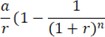 a - Monthly equal payment for Capital Cost= 0.5 * L1 GCC Rate * Assured monthly Kilometre run r - Monthly discount rate in decimalsn - Contract Period in monthsprovided that in the event of Termination, the Total Project Cost shall be deemed to be modified to the extent of variation in WPI or Reference Exchange Rate occurring in respect of Adjusted Equity and Debt Due, as the case may be, in accordance with the provisions of this Agreement; provided further that in the event WPI increases, on an average, by more than 6% (six per cent) per annum for the period between the date hereof and COD, the Parties shall meet, as soon as reasonably practicable, and agree upon revision of the amount hereinbefore specified such that the effect of increase in WPI, in excess of such 6% (six per cent), is reflected in the Total Project Cost. For the avoidance of doubt, it is agreed that Total Project Cost shall not include the cost of Specified Assets.“Total Scheduled Bus Kilometres” shall have the meaning as set forth in Schedule-J; “Training Obligations” shall have the meaning as set forth in Clause 23.1;“Transfer Date” means the date of completion of the services under this Agreement or termination of the Agreement by a Termination Notice;“Trip Frequency” shall have the meaning as set forth in Clause 20.5.1; “Unscheduled Maintenance” shall have the meaning as set forth in Clause 17.2.4; “Unsubsidised Buses” shall have the meaning as set forth in Clause 22.6.2;“User” means a person who uses or intends to use the Buses on payment of User Fare or in accordance with the provisions of this Agreement and Applicable Laws;“User Fare” means the fare payable by users for traveling on the Bus;“Vesting Certificate” shall have the meaning as set forth in Clause 33.5.“WPI” means the Wholesale Price Index for all commodities as published by the Ministry of Industry, GoI and shall include any index which substitutes the WPI, and any reference to WPI shall, unless the context otherwise requires, be construed as a reference to the WPI published for the period ending with the preceding month.IN WITNESS WHEREOF THE PARTIES HAVE EXECUTED AND DELIVERD THIS AGREEMENT AS OF THE DAY, MONTH AND YEAR FIRST ABOVE WRITTEN.SIGNED, SEALED AND DELIVERED	THE COMMON SEAL OF OPERATOR has beenFor and on behalf of	affixed pursuant to the resolution passed by theTHE AUTHORITY by:(Signature) (Name) (Designation) (Address) (Fax No.)(E-mail Address)In the presence of: 1.Board of Directors of the Operator at its meeting held on the ………...day of 20……… hereunto affixed in the presence of	Director,who has signed these presents in token thereof and………………… Company Secretary / Authorised Officer who has countersigned the same in token thereof£:(Signature) (Name) (Designation) (Address) (Fax No.)(E-mail Address)2.£ To be affixed in accordance with the articles of association of the Operator and the resolution passed by its Board of DirectorsSCHEDULESSCHEDULE-B	SITE OF THE MAINTENANCE DEPOT(See Clause 10.1)The Depot SiteDepot Site shall include the land described in Annex-I of this Schedule-A.An inventory of the Site including the land, buildings, structures, road works, trees and any other immovable property on, or attached to the Site shall be prepared jointly by the Authority Representative and the Operator, and such inventory shall form part of the memorandum referred to in Clause 10.3.1 of the Agreement.Annex - I Site of the Depot[●]Note: Through suitable Drawings and description in words, the land comprising the Site shall be specified briefly but precisely. In the event there are any buildings or structures on the Site, the same shall be marked in the Drawings and briefly described in words.[Annex-IIReal Estate Development][Annex - III Funded Works (See Clause 12.6) [●]Note: Briefly but precisely list the work to be included in Funded Works along with the lump sum amount of capital cost of each of the listed works.]SCHEDULE-C	SPECIFICATIONS AND STANDARDS(See Clause 12.5.1)The Operator shall comply with the Bus Specifications (including specifications for ITS) set forth in Annex - I of this Schedule- B for procurement of Buses.Latest bus specifications, currently [Urban Bus Specifications - II issued by Ministry of Urban Development, GoI in April 2013, the AIS 052 – Bus Body Code issued by the Automotive Research Association of India (“ARAI”) in 2015, and the Central Motor Vehicles Rules, 1989], should be followed unless changes are specified to this schedule by the Authority.Subject to the provisions of this Schedule, procurement of Bus shall conform to Applicable Laws and the latest bus specifications published by Ministry of Urban Development, GoI. An authenticated copy of the latest bus specifications has been provided to the Operator as part of the RFP.Deviations from the aforesaid bus specifications shall be listed out here. Such deviations shall be specified only if they are considered essential in view of project-specific requirements.SCHEDULE-D	APPLICABLE PERMITS(See Clause 4.1.3)The following permits shall be obtained by the Operator:For BusesCommercial Vehicle PermitCertificate of Registration of BusesCertificate of FitnessBus InsuranceCustoms Clearance Certificate (if needed)For Maintenance DepotAny civil and electricial work executed by the operator to support operations and maintenance of buses is required to be submitted to the Authority for approval. Post the approval of the Authority, the operator is required to identify the applicable permits required for execution of the works and fitments. The operator will be required to complete the applicable permission from the concerned state and local authorities with support in documentation and submission from the Authority. The cost of applicable permits is to be borne by the Operator.Permits for Building Plan in accordance with the applicable State Act and by-lawsFire safety clearance from Fire DepartmentInsurance for Depot, Electrical & Civil Infrastructure and other Authority owned assetsCustoms Clearance Certificate for any testing or maintenance equipment (if needed)Permission of State Government for extraction of boulders from quarry (f)	Permission of Pollution Control Board for installation of crushersPermission of State Government for drawing water from nearby river/reservoir (if needed)Clearance of Pollution Control Board for installation of diesel generator setsPermission of State Government for cutting of treesLicense for use of explosives (if needed)License from Inspector of factories or other competent authority for setting up of Batch Plant (if needed)Clearance of Pollution Control Board for Asphalt Plant (if needed)Any other permits or clearances required under Applicable Laws]The following permits shall be procured by the Authority:No Objection Certificate from State Transport Department or RTA or from State Transport Undertaking as applicableStage Carriage PermitConductor’s LicenseApplicable Environment Clearance from State GovernmentSCHEDULE-E	PERFORMANCE SECURITY(See Clause 9.1)……………………… Government of …………….,……………………WHEREAS:The Governor of [•], acting through {.........................}, [•], and having its head office at {	}(hereinafter referred to as the “Authority” or, which expression shall, unless excluded by and/or repugnant to the context, mean and include its successors, legal representatives and permitted assigns) of the one part;AND{****** Limited}, having its registered office at {………….} represented through its ****** (hereinafter referred to as the “Operator”, which expression shall, unless it be repugnant or contrary to the subject or context thereof, be deemed to mean and include its legal representatives, successors and permitted assigns) of the other part.The Authority and the Operator arehereinafter collectively referred to as the “Parties” and individually as a “Party”.The Agreement requires the Operator to furnish a Performance Security to the Authority in a sum of Rs ……………………… (Rupees	only) (the “Guarantee Amount”) as security for dueand faithful performance of its obligations, under and in accordance with the Agreement, during the term of the Agreement Period (as defined in the Agreement).We, ………………………through our Branch at	(the “Bank”) haveagreed to furnish this Bank Guarantee by way of Performance Security.NOW, THEREFORE, the Bank hereby, unconditionally and irrevocably, guarantees and affirms as follows:The Bank hereby unconditionally and irrevocably guarantees the due and faithful performance of the Operator’s obligations during the Agreement Period, under and in accordance with the Agreement, and agrees and undertakes to pay to the Authority, upon its mere first written demand, and without any demur, reservation, recourse, contest or protest, and without any reference to the Operator, such sum or sums up to an aggregate sum of the Guarantee Amount as the Authority shall claim, without the Authority being required to prove or to show grounds or reasons for its demand and/or for the sum specified therein.A letter   from the   Authority, under the   hand of   an   Officer not   below the rank of   the………………………, that the Operator has committed default in the due and faithful performance of all or any of its obligations under and in accordance with the Agreement shall be conclusive, final and binding on the Bank. The Bank further agrees that the Authority shall be the sole judge as to whether the Operator is in default in dueand faithful performance of its obligations during the Agreement Period under the Agreement and its decision that the Operator is in default shall be final, and binding on the Bank, notwithstanding any differences between the Authority and the Operator, or any disputebetweenthem pending before any court, tribunal, arbitrators or any other authority or body, or by the discharge of the Operator for any reason whatsoever.In order to give effect to this Guarantee, the Authority shall be entitled to act as if the Bank were the principal debtor and any change in the constitution of the Operator and/or the Bank, whether by their absorption with any other body or corporation or otherwise, shall not in any way or manner affect the liability or obligation of the Bank under this Guarantee.It shall not be necessary, and the Bank hereby waivesany necessity, for the Authority to proceed against the Operator before presenting to the Bank its demand under this Guarantee.The Authority shall have the liberty, without affecting in any manner the liability of the Bank under this Guarantee, to vary at any time, the terms and conditions of the Agreement or to extend the time or period for the compliance with, fulfilment and/ or performance of all or any of the obligations of the Operator contained in the Agreement or to postpone for any time, and from time to time, any of the rights and powers exercisable by the Authority against the Operator, and either to enforce or forbear from enforcing any of the terms and conditions contained in the Agreement and/or the securities available to the Authority, and the Bank shall not be released from its liability and obligation under these presents by any exercise by the Authority of the liberty with reference to the matters aforesaid or by reason of time being given to the Operator or any other forbearance, indulgence, act or omission on the part of the Authority or of any other matter or thing whatsoever which under any law relating to sureties and guarantors would but for this provision have the effect of releasing the Bank from its liability and obligation under this Guarantee and the Bank hereby waives all of its rights under any such law.This Guarantee is in addition to and not in substitution of any other guarantee or security now or which may hereafter be held by the Authority in respect of or relating to the Operator for the fulfilment, compliance and/or performance of all or any of the obligations of the Operator under the Agreement.Notwithstanding anything contained hereinbefore, the liability of the Bank under this Guarantee is restricted to the Guarantee Amount and this Guarantee will remain in force until a period of 30 (thirty) days beyond the Contract Period and unless a demand or claim in writing is made by the Authority on the Bank underthis Guarantee, no later than 3 (three) months fromthe date of expiry of this Guarantee, all rights of the Authority under this Guarantee shall be forfeited and the Bank shall be relieved from its liabilities hereunder.The Bank undertakes not to revoke this Guarantee during its currency, except with the previous express consent of the Authority in writing, and declares and warrants that it has the power to issue this Guarantee and the undersigned has full powers to do so on behalf of the Bank.Any notice by way of request, demand or otherwise hereunder may be sent by post addressed to the Bank at its above referred Branch, which shall be deemed to have been duly authorised to receive such notice and to effect payment thereof forthwith, and if sent by post it shall be deemed to have been given at the time when it ought to have been delivered in due course of post and in proving such notice, when given by post, it shall be sufficient to prove that the envelope containing the notice was posted and a certificate signed by an officer of the Authority that the envelope was so posted shall be conclusive.This Guarantee shall come into force with immediate effect and shall remain in force and effect until the 30 (thirty) days from the expiry of the Contract Period or until it is released earlier by the Authority pursuant to the provisions of the Agreement.Signed and sealed this ............. day of ............. , 20	atSIGNED, SEALED AND DELIVEREDFor and on behalf of the BANK by:(Signature) (Name) (Designation) (Code Number)(Address) NOTES:The bank guarantee should contain the name, designation and code number of the officer(s) signing the guarantee.The address, telephone number and other details of the Head Office of the Bank as well as of issuing Branch should be mentioned on the covering letter of issuing Branch.SCHEDULE-F	MAINTENANCE DEPOT COMPLETION SCHEDULE(See Clause 12.5.1)Completion ScheduleDuring Construction Period, the Operator shall comply with the requirements set forth in this Schedule- E for each of the Project Milestones and Scheduled Maintenance Depot Completion Date (the “Maintenance Depot Completion Schedule”). Within 15 (fifteen) days of the date of each Project Milestone, the Operator shall notify the Authority of such compliance along with necessary particulars thereof.The completion timeline of the following essential components, inter alia, of construction of Maintenance Depot shall be periodically reviewed by the Authority:Structural WorkElectrical WorkIT/Telecom systemFire safety systemWater supply system (f)	Drainage systemScheduled Maintenance Depot Completion DateThe Scheduled Completion Date shall occur on the [180 th (one hundred and eightieth)] day from the Appointed Date. On or before the Scheduled Maintenance Depot Completion Date, the Operator shall have completed the Maintenance Depot in accordance with this Agreement.Extension of periodUpon extension of any or all of the aforesaid Project Milestones or the Scheduled Maintenance Depot Completion Date, as the case may be, under and in accordance with the provisions of this Agreement, the Maintenance Depot Completion Schedule shall be deemed to have been amended accordingly.SCHEDULE-G	DESIGN AND DRAWINGS(See Clause 13.4)Designs and DrawingsIn compliance of the obligations set forth in Clause 13.4 of this Agreement, the Operator shall furnish to the Authority, free of cost, all Designs and Drawings listed in Annex-I of this Schedule-F; provided that the Designs and Drawings relevant for design review by the Government as specified in Clause 13.4.2, shall be submitted prior to such review.For the purposes hereof, Design shall mean and include plans and Drawings of the Buses or sub -system or equipment thereof. Provided that the Operator may share only details regarding the layout of the bus and not any other propriety information.All Designs shall include maintenance and service manual of the respective sub-systems.All Designs and Drawings shall be supplied in hard copy, in duplicate, and in electronic form. All Drawings shall be provided in auto-cad format.All Designs and Drawings shall conform to and refer to the relevant provisions in the Specifications and Standards.All Designs and Drawings shall be in English.Additional Designs and DrawingsIf the Authority determines that for discharging its duties and functions under this Agreement, it requires any Designs or Drawings other than those listed in Annex – I, it may by notice require the Operator to prepare and furnish such Designs and Drawings forthwith. Upon receiving a requisition to this effect, the Operator shall promptly prepare and furnish such Designs and Drawings to the Authority, as if such Designs and Drawings formed part of Annex – I of this Schedule F.]Bus Designs and DrawingsIn compliance with the requirement under Clause 13.4.1, the Operator shall provide the following Designs and Drawings:General schematic DrawingsBus offer drawing attached LayoutFront, rear and both side views of the offered design of the BusSCHEDULE-H	PROCUREMENT SCHEDULE(See Clause 13.3)SCHEDULE-ITESTS(See Clause 13.5)TestsSave and except as otherwise provided in this Agreement, the Operator shall conduct, or cause to be conducted, each of the Tests specified in this Schedule-H.The Authority shall conduct, or cause to be conducted, adequate trial runs of Prototypes to determine their compliance with Specifications and Standards, requirements and Safety Requirements.Tests to be conducted on the Prototype or its sub-systems, as the case may be, (the “Type Tests”) have been specified in Annex-I of this Schedule-H and routine tests to be carried out on all Buses (the “Routine Tests”) have been specified in Annex-II of this Schedule-H.The Operator shall provide the results of all Tests to the Authority for review and comments, if any.Schedule for TestsThe Operator shall, not later than [●] weeks prior to the likely date of conducting a Type Test, notify the Authority of its intent to conduct the Test and furnish particularsof the equipment and methodology forming part of the Test.The Operator shall notify the Authority of its intent to conduct the Type Test, referred to in paragraph2.1 above, at any time after [●] days from the date of such notice. The notice shall specify the place, date and time of such Test. Upon receipt of such notice, the Authority may, within [●] days of such notice, designate its representative to witness the Test. The Operator shall, whether or not an Authority Representative is designated, conduct the Test in accordance with Article 13 and this Schedule-H.The Authority may at any time designate its representative to witness any Routine Test on a Bus and the Operator shall, upon receipt of a notice to this effect, undertake such Routine Test on a mutually agreed date, and in the presence of the Authority Representative.Agency for conducting TestsSave and except as otherwise specified, all Tests set forth in this Schedule-H shall be conducted by the Operator or such other agency or person as it may specify in consultation with the Authority.Tests for Safety certificationTests for determining the conformity of a Bus with the Safety Requirements shall be conducted in accordance with Good Industry Practice and in conformity with Applicable Laws.Acceptance certificateUpon successful completion of Tests, the Authority shall issue an Acceptance Certificate for the Prototype in accordance with the provisions of Article 13.Annex - I Type TestsIn addition to the standard Type Tests of ARAI, the following tests shall be conducted for the buses:Annex - II Routine Tests[Routine Tests under this Agreement shall include the list of routine tests determined by Government Instrumentality including ARAI from time to time.]SCHEDULE-J	OPERATION AND MAINTENANCE REQUIREMENTS(See Clause 16.1.1 and Clause 17.4)Bus repair and maintenance generally calls for following activities amongst others at varying intervals / periodicity / Km operated by each bus, requirements varying with bus make, model, etc.:Daily washing and cleaning of buses.Periodic inspections and rectifications as required.Preventive Maintenanceas prescribed by Bus Manufacturer in formof maintenanceschedules at certain time intervals / Km plied - such maintenance generally varies with period / Km plied by various sub- systems of a Bus. As an example periodicity of some such maintenance schedules and main activities therein are illustrated as under:Daily maintenance - fuel, oils / lubricants, coolant, air pressure, air inflation, loose fasteners, fitments etc. - check, top up, tighten, as required.Monthly / bi-monthly – [•] /[•] Km operation - All activities of earlier schedules and engine oil/ engine filter change, checking for exhaust emission, tyre condition necessary for corrective / preventive actions, engine tuning, etc.Quarterly – [•] Km operation - All activities of earlier schedules and brake system maintenance including but not limited to inspection, servicing, brake lining change / replacement, servicing of other brake system items, greasing etc.; vehicle electrical, lighting, alignment, etc.Six monthly – [•] Km - All activities of above schedules, and activities related to steering, axles, transmission, tyres, drive line, etc.Yearly – [•] Km - All above activities and full checking / inspection of bus chassis, bus bodies and their fitments, and taking necessary corrective / preventive actions.Bi-annual / annual - Certification of road worthiness of buses - Initial periodicity being after two years for up to certain age then annually.Replacement of in-use bus aggregates at about Mean Time Between Failures (MTBF) to prevent failures and consequent costs and inconvenience.Running repairs upon driver complaints/ report etc.Break down repairs on-site of Bus failures.Towing of failed Bus to a depot workshop and repairing the bus failures.Accidental vehicles’ towing and or repairs.Preparation of buses for periodic roadworthiness certification which includes all types of denting / painting of bus bodies / bus body items and operational functionality of chassis items and the bus as a whole.Bus body and related items repairs / replacements etc. on thebasis of periodic inspections / crew reports/ general presentation aspects / operational problems reported by commuters / any other stake holders, etc.Major repairs /calibrations of bus aggregates such as engines, gear box, rear axle etc.Replacement of failed aggregates with new / serviceable ones.Removal, dismantling, repairing, assembling and re-fitment of tyres and rims to buses.Repair, replacement of electrical, electronic, ITS, lighting, etc. items, subsystems etc.Removal, replacement of itemsfailing due to operational wear and tear, such as brakeand clutch lining, etc.Repair / replacement of seats, upholstery; cleaning, dusting and washing upholstery.Denting / painting of buses as per requirement.Reconditioning of Bus aggregates such as engines, transmission, axles, steering system, electrical, etc.Retrieval of spare parts during / for above processes.Repair and re-treading of tyres / repair of tubes.Major accidental repair of buses including chassis, bus body and related items.Acquisition, storage, inventory management, distribution, scrapping and disposal of spares / items / materials / vehicles etc.Any other activity related to operation and maintenance of buses.Infrastructure and other requirements for repair and maintenance functions of Bus, such as:Bus depot duly equipped with requisite plant and equipment, machinery, tools, jigs and fixtures, etc.Other facilities as under:Washing facilities complete with washing machine, water storage and treatment facilities, etc.,Charging infrastructure,Service pits / ramps etc.,Painting facilities,Welding - electric arc and oxy-acetylene gas based,Tyre repair facilities,Air compressor and air inflation facilities,Utilities, administrative, accounts, stores, and other related facilities, andBreakdown van / recovery / towing vehicle etc.Control Centre facilities duly equipped with microprocessors, communications and other related facilities.Trained staff for various trades and shifts of work.Documents, schedules, manuals etc. for maintenance activities; specifications of spares, etc.SCHEDULE-K	DEPLOYMENT PLAN(See Clause 16.5)The Deployment Plan should include list of Operational Routes including schedule of buses, description of bus stops frequencies, headway, number of Buses to be deployed on each Route, and any other information the Authority intends to include.11Aditionally, the Authority is require to present detailed bus operations schedule including details such as trip start time, trip end time, trip length, staff breaks and shift changes and other details to the operator to 120 days prior to the COD of the first lot of buses to ensure planning and installation of chargers and allied downstream charging infrastructure for the operations of the provided schedules.11 The number of Users in the Bus should not exceed 4 (four) persons during non-peak hours and 6 (six) persons during peak hours per square metre of the floor space available for use by passengers inside a Bus to ensure that the Operator can meet its KPIs accordingly.SCHEDULE-L	SAFETY REQUIREMENTS(See Clause 18.1)General Safety RequirementsThe Operator shall be responsible for all safety matters related to the performance of the Project and shall manage on behalf of the Authority all safety requirements related to the Bus Service in accordance with all Applicable Laws.The Operator shall bear full responsibility for the safety of the Bus Service throughout the Contract Period in accordance with the Contract.Without prejudice to the Operator's obligation to ensure the safety of the Bus Service, the Operator shall:comply with Applicable Laws;provide all appropriate measures in the providing Bus Service and maintenance of the Project Facilities to ensure, so far as reasonably practicable, the safety of all passengers, contractors, staff and the general public;consult with Authority and adopt the requirements of the emergency services;take particular care to ensure safety for all passengers at accesses and exits, while waiting, boarding or alighting and when moving along the Buses; andhave due regard for the safety of third parties, in particular pedestrians and other road users, in the operation and maintenance of Project Facilities.Safety PlanningThe Operator shall participate in any safety and emergency planning forum together with relevant third parties, which shall include, as a minimum, the Authority and the emergency services. This forum will consider and agree the safety matters and safety risks presented by the Project, consult relevant internal and external stakeholders and examine these risks in a thorough manner and plan the appropriate contingencies.Safety ManagementThe Operator shall develop safety procedures for the Project and shall implement the safety procedures throughout the Contract Period.Applicable LawsThe Operator shall, after prior consultation with the Authority, implement all alterations to the Bus Service which are required by any Applicable Laws which comes into force after the Effective Date relating to safety.The Operator shall comply and shall procure that Sub-Contractors shall comply with the requirements of all relevant Government Authorities.Response to EmergenciesThe Operator shall react safely and quickly to emergencies in all aspects of the Project.The Operator shall co-operate with relevant Fire Services, Police, and any other Government Instrumentalities wherever necessary.The Operator shall develop an Emergency Management Plan that sets out its predetermined actions to providing a response to a major crisis or emergency occurring at Maintenance Depots, and en-Route Buses (the “Emergency Management Plan”).In developing the Emergency Management Plan, the Operator shall consult with all relevant Government Instrumentalities, emergency services and local authorities.All personnel designated to carry out specific responsibilities under the Emergency Management Plan are expected to know and understand the policies and procedures outlined in the Plan. The response to any major crisis or disturbance shall always be conducted within the framework of the Plan.The Operator shall ensure that all staff are given clear instructions in line with the Emergency Management Plan, including training to deliver public address announcements in a way that avoids causing alarm and that instils confidence in passengers that the matter is under control.Reporting of IncidentsThe Operator shall comply with all Applicable Laws relating to the reporting of accidents, incidents, fatalities, injuries, and dangerous occurrences. The Operator shall liaise with the Authority in relation to the reporting of any incident and the future measures to be taken to prevent the recurrence thereof.SCHEDULE-M	MAINTENANCE DEPOTS EQUIPMENT(See Clause 17.1)The operator shall install the following list of equipment to ensure majority of the periodic and unscheduled maintenance activities are carried out at the maintenance depots. The equipment required to be installed at the depot must include the list of equipment provided below. The list is inclusive and not exhaustive and operator shall install additional tools/equipment to ensure maintenance activities of the bus may be undertaken at the depots.Additionally, the operator shall set up administrative and training facilities at the maintenance depots for monitoring of operations, staff training and resting facilities and incident management at the depots.SCHEDULE-N	ESCROW AGREEMENT(See Clause 27.1)THIS ESCROW AGREEMENT is entered into on this the ……….. day of ………….. 20…..AMONGSTLimited, a company incorporated under the provisions of the Companies Act, 2013and having its registered office at	(hereinafter referred to as the “Operator” whichexpression shall, unless repugnant to the context or meaning thereof, include its successors, permitted assigns and substitutes);…………………………… (name and particulars of Lenders’ Representative) and having its registered office at	acting for and on behalf of the Senior Lenders as theirduly authorised agent with regard to matters arising out of or in relation to this Agreement (hereinafterreferred to as the “Lenders’ Representative” which expression shall, unless repugnant to the context or meaning thereof, include its successors and substitutes);(name and particulars of the Escrow Bank) and having its registeredoffice at	(hereinafter referred to as the “Escrow Bank” which expression shall,unless repugnant to the context or meaning thereof, include its successors and substitutes); andThe Governor of *****, represented by [**** and having its principal offices at ******] (hereinafter referred to as the “Authority” which expression shall, unless repugnant to the context or meaning thereof, include its administrators, successors and assigns).WHEREAS:The Authority has entered into a Supply cum Operation and Maintenance Agreement dated …………..with the Operator (the “SCOM Agreement”) for operation of Buses on build, own, operate and transfer basis (“BOOT”), and a copy of which is annexed hereto and marked as Annex-A to form part of this Agreement.Senior Lenders have agreed to finance the Project in accordance with the terms and conditions set forth in the Financing Agreements.The SCOM Agreement requires the Operator to establish an Escrow Account, inter alia, on the terms and conditions stated therein.NOW THEREFORE, in consideration of the foregoing and the respective covenants and agreements set forth in this Agreement, the receipt and sufficiency of which is hereby acknowledged, and intending to be legally bound hereby, the Parties agree as follows:DEFINITIONS AND INTERPRETATIONDefinitionsIn this Agreement, the following words and expressions shall, unless repugnant to the context or meaning thereof, have the meaning hereinafter respectively assigned to them:“Agreement” means this Escrow Agreement and any amendment thereto made in accordance with the provisions contained herein;“Contract” means the Supply cum Operation and Maintenance Agreement referred to in Recital (C) above and annexed hereto as Annex-A, and shall include all of its Recitals and Schedules and any amendments made thereto in accordance with the provisions contained in this behalf therein;“Cure Period” means the period specified in this Agreement for curing any breach or default of any provision of this Agreement by the Operator or the Authority, as the case may be and shall commence from the date on which a notice is delivered by the Authority or Operator, to the Operator or the Authority, as the case may be, with either the Operator or the Authority asking the other Party to cure the breach or default specified in such notice;“Escrow Account” means an escrow account established in terms of and under this Agreement, and shall include the Sub-Accounts;“Escrow Default” shall have the meaning ascribed thereto in Clause 6.1;“Parties” means the parties to this Agreement collectively and “Party shall mean any of the Parties to this Agreement individually;“Payment Date” means, in relation to any payment specified in Clause 4.1, the date(s) specified for such payment; and“Sub-Accounts” means the respective Sub-Accounts of the Escrow Account, into which the monies specified in Clause 4.1 would be credited every month and paid out if due, and if not due in a month then appropriated proportionately in such month and retained in the respective Sub Accounts and paid out therefrom on the Payment Date(s).InterpretationThe words and expressions beginning with capital letters and defined in this Agreement shall have the meaning ascribed thereto herein, and the words and expressionsused in this Agreement and not defined herein but defined in the Contract shall, unless repugnant to the context, have the meaning ascribed thereto in the Contract.References to Clauses are, unless stated otherwise, references to Clauses of this Agreement.The rules of interpretation stated in Clauses 1.2, 1.3 and 1.4 of the Contract shall apply, mutatis mutandis, to this Agreement.ESCROW ACCOUNTEscrow Bank to act as trusteeThe Operator hereby appoints the Escrow Bank to act as trustee for the Authority, Lenders’ Representative and the Operator in connection herewith and authorises the Escrow Bank to exercise such rights, powers, authorities and discretion as are specifically delegated to the Escrow Bank by the terms hereof together with all such rights, powers, authorities and discretion as are reasonably incidental hereto, and the Escrow Bank accepts such appointment pursuant to the terms hereof.The Operator hereby declares that all rights, title and interest in and to the Escrow Account shall be vested in the Escrow Bank and held in trust for the Authority, Lenders’ Representative and the Operator, and applied in accordance with the terms of this Agreement. No person other than the Authority, Lenders’ Representative and the Operator shall have any rights hereunder as the beneficiaries of, or as third party beneficiaries under this Agreement.Acceptance of Escrow BankThe Escrow Bank hereby agrees to act as such and to accept all payments and other amounts to be delivered to and held by the Escrow Bank pursuant to the provisions of this Agreement. The Escrow Bank shall hold and safeguard the Escrow Account during the term of thisAgreement and shall treat the amount in the Escrow Account as monies deposited by the Operator orthe Senior Lenders’ or the Authority with the Escrow Bank. In performing its functions and duties under this Agreement, the Escrow Bank shall act in trust for the benefit of, and as agent for, the Authority, Lenders’ Representative and the Operator or their nominees, successors or assigns, in accordance with the provisions of this Agreement.Establishment and operation of Escrow AccountWithin {insert number of days} days from the date of this Agreement, and in any case prior to the Appointed   Date,    the    Operator    shall    open    and    establish    the    Escrow    Account   with the	(name of Branch) Branch of the Escrow Bank. The Escrow Account shall bedenominated in Rupees.The Escrow Bank shall maintain the Escrow Account in accordance with the terms of this Agreement and its usual practices and applicable regulations and pay the maximum rate of interest payable to similar customers on the balance in the said account from time to time.The Escrow Bank and the Operator shall, after consultation with the Lenders’ Representative and the Authority agree on the detailed mandates, terms and conditions, and operating procedures for the Escrow Account, but in the event of any conflict or inconsistency between this Agreement and such mandates, terms and conditions, or procedures, this Agreement shall prevail.Escrow Bank’s feeThe Escrow Bank shall be entitled to receive its fee and expenses in an amount, and at such times, as may be agreed between the Parties. Such fee and expenses shall be appropriated from the Escrow Account in accordance with Clause 4.1.Rights of the partiesThe rights of the Authority, Lenders’ Representative and the Operator in the monies held in the Escrow Account are set forth in their entirety in this Agreement and the Authority, Lenders’ Representative and the Operator shall have no other rights against or to the monies in the Escrow Account.Substitution of the OperatorThe Parties hereto acknowledge and agree that upon substitution of the Operator with the Nominated Company, pursuant to the Substitution Agreement, it shall be deemed for the pu rposes of this Agreement that the Nominated Company is a Party hereto and the Nominated Company shall accordingly be deemed to have succeeded to the rights and obligations of the Operator under thisAgreement on and with effect from the date of substitution of the Operator with the Nominated Company.DEPOSITS INTO ESCROW ACCOUNTDeposit by the AuthorityThe Authority agrees and undertakes that it shall deposit into and/or credit the Escrow Account with;Fee in accordance with Article 22 of the Contract wherein the Authority shall at all times throughout the Contract Period maintain in the Escrow Account, a balanceof at least an amount equivalent to {2 (two)} months’ estimated Fee;Any other monies disbursed   by the   Authority to the Operator;Damages payable to the Operator;Termination Payments.Deposits by the OperatorThe Operator agrees and undertakes that it shall deposit into and/or credit the Escrow Account with:all monies received in relation to the Project from any source, including the Senior Lenders, lenders of Subordinated Debt and the Operator;all funds received by the Operator from its shareholders, in any manner or form;any other revenues, rentals, deposits or capital receipts, as the case may be, from or in respect of the Project; andall proceeds received pursuant to any insurance claims.The Operator may at any time make deposits of its other funds into the Escrow Account, provided that the provisions of this Agreement shall apply to such deposits.Deposits by Senior LendersThe Lenders’ Representative agrees, confirms and undertakes that the Senior Lenders shall deposit into and/or credit the Escrow Account with all disbursements made by them in relation to or in respect of the Project; provided that notwithstanding anything to the contrary contained in this Agreement, the Senior Lenders shall be entitled to make direct payments to the Contractors under and in accordance with the express provisions contained in this behalf in the Financing Agreements.Interest on depositsThe Escrow Bank agrees and undertakes that all interest accruing on the balances of the Escrow Account shall be credited to the Escrow Account; provided that the Escrow Bank shall be entitled to appropriate therefrom the fee and expenses due to it from the Authority in relation to the Escrow Account and credit the balance remaining to the Escrow Account.WITHDRAWALS FROM ESCROW ACCOUNTWithdrawals during Contract PeriodAt the beginning of every month, or at such intervals as the Authority may by written instructions determine, the Escrow Bank shall withdraw amounts from the Escrow Account and appropriate them in the following order by depositing such amounts in the relevant Sub Accounts for making duepayments, and if such payments are not due in any month, then retain such monies in such Sub- Accounts and pay out therefrom on the Payment Date(s):All payments towards taxes and other statutory levies, payable by the Operator for and inrespect of the Project;all payments relating to construction of the Maintenance Depot and procurement of Buses, subject to and in accordance with the conditions, if any, set forth in the Financing Agreements;O&M Expenses, subject to the ceiling, if any, set forth in the Financing Agreements;O&M Expenses incurred by the Authority, provided it certifies to the Escrow Bank that it had incurred such expenses in accordance with the provisions of the SCOM Agreement and that the amounts claimed are due to it from the Operator;monthly proportionate provision of Debt Service due in an Accounting Year;all payments and Damages certified by the Authority as due and payable to it by the Operator pursuant to the SCOM Agreement;monthly proportional provision of Debt Service payments due in an Accounting Year in respectof Subordinated Debt;any reserve requirements set forth in the Financing Agreements; and (i) balance, if any, in accordance with the instructions of the Operator.No later than 60 (sixty) days prior to the commencement of each Accounting Year, the Operator shall provide to the Escrow Bank, with prior written approval of the Lenders’ Representative, details of the amounts likely to be required for each of the payment obligations set forth in this Clause 4.1; provided that such amounts may be subsequently modified, with prior written approval of the Lenders’ Representative, if fresh information received during the course of the year makes such modification necessary.Withdrawals upon TerminationUpon Termination of the Contract, all amounts standing to the credit of the Escrow Account shall, notwithstanding anything in this Agreement, shall be appropriated in the following order:all taxes due and payable by the Operator for and in respect of the Project;90% (ninety per cent) of Debt Due excluding Subordinated Debt;all payments and Damages certified by the Authority as due and payable to it by the Operator pursuant to the SCOM Agreement and any claims in connection with or arising out of Termination;retention and payments arising out of, or in relation to, liability for defects and deficiencies set forth in Article 34 of the SCOM Agreement;outstanding Debt Service including the balance of Debt Due; (f)	outstanding Subordinated Debt;incurred or accrued O&M Expenses;any other payments required to be made under the SCOM Agreement; andbalance if any, in accordance with the instructions of the Operator:Provided that the disbursements specified in Sub-clause (j) of this Clause 4.2 shall be undertaken only after the Vesting Certificate has been issued by the Authority.Application of insufficient fundsFunds in the Escrow Account shall be applied in the serial order of priority set forth in Clauses 4.1. If the funds available are not sufficient to meet all the requirements, the Escrow Bank shall apply such funds in the serial order of priority until exhaustion thereof.Application of insurance proceedsNotwithstanding anything in this Agreement, the proceeds from all insurance claims, except life and injury, shall be deposited into and/or credited to the Escrow Account and utilised for any necessary repair, reconstruction, reinstatement, replacement, improvement, delivery or installation of the Project, and the balance remaining, if any, shall remain deposited in the Escrow Account.OBLIGATIONS OF THE ESCROW BANKSegregation of fundsMonies and other property received by the Escrow Bank under this Agreement shall, until used or applied in accordance with this Agreement, be held by the Escrow Bank in trust for the purposes for which they were received and shall be segregated from other funds and property of the Escrow Bank.Notification of balances15 (fifteen) business days prior to each Payment Date (and for this purpose the Escrow Bank shall be entitled to rely on an affirmation by the Authority as to the relevant Payment Dates), the Escrow Bank shall notify the Authority of the balances and any anticipated shortfall in the Escrow Account and Sub- Accounts as at the close of business on the immediately preceding business day. In the event of any such shortfall, the Authority shall meet the same by crediting adequate sums to the Escrow Account from its own financial sources.Communications and noticesIn discharge of its duties and obligations hereunder, the Escrow Bank:may, in the absence of bad faith or gross negligence on its part, rely as to any matters of fact which might reasonably be expected to be within the knowledge of the Authority upon a certificate signed by or on behalf of the Authority.;may, in the absence of bad faith or gross negligence on its part, rely upon the authenticity of any communication or document believed by it to be authentic;shall, within 7 (seven) business days after receipt, deliver a copy to the Authority acting through	(name to be specified by theAuthority) of any notice or document received by the Escrow Bank (in its capacity as the Escrow Bank) from the Operator or any other person hereunder or in connection herewith; andshall, within 7 (seven) business days after receipt, deliver a copy to the Operator of any notice or document received by the Escrow Bank (in its capacity as the Escrow Bank) from the Authority or any entity in connection herewith.No set offThe Escrow Bank agrees not to claim or exercise any right of set off, banker’s lien or other right or remedy with respect to amounts standing to the credit of the Escrow Account. For the avoidance of doubt, it is hereby acknowledged and agreed by the Escrow Bank that the monies and properties held by the Escrow Bank in the Escrow Account shall not be considered as part of the assets of the Escrow Bank and being trust property, shall in the case of bankruptcy or liquidation of the Escrow Bank, be wholly excluded from the assets of the Escrow Bank in such bankruptcy or liquidation.Regulatory approvalsThe Escrow Bank shall use its best efforts to procure, and thereafter maintain and comply with, all regulatory approvals required for it to establish and operate the Escrow Account. The Escrow Bank represents and warrants that it is not aware of any reason why such regulatory approvals will not ordinarily be granted to the Escrow Bank.ESCROW DEFAULTEscrow DefaultAuthority DefaultFollowing events shall constitute an event of default by the Authority (an “Authority Escrow Default”) unless such event of default has occurred as a result of Force Majeure or any act or omission of the Operator:the Authority commits breach of this Agreement by failing to deposit any monies into the Escrow Account as provided herein and fails to cure such breach by depositing the same into the Escrow Account within a Cure Period of 30 (thirty) business days;the Authority causes the Escrow Bank to transfer funds to any account of the Authority in breach of the terms of this Agreement and fails to cure such breach by depositing the relevant funds into the Escrow Account or any Sub-Account in which such transfer should have been made, within a Cure Period of 30 (thirty) business days; orthe Authority commits or causes any other breach of the provisions of this Agreement and fails to cure the same within a Cure Period of 30 (thirty) business days.Operator DefaultFollowing events shall constitute an event of default by the Operator (an “Operator Escrow Default”) unless such event of default has occurred as a result of Force Majeure or any act or omission of the Authority:the Operator commits breach of this Agreement by failing to deposit any monies into the Escrow Account as provided herein and fails to cure such breach by depositing the same into the Escrow Account within a Cure Period of 30 (thirty) business days;the Operator causes the Escrow Bank to transfer funds to any account of the Operator in breach of the terms of this Agreement and fails to cure such breach by depositing the relevant funds into the Escrow Account or any Sub-Account in which such transfer should have been made, within a Cure Period of 30 (thirty) business days; orthe Operator commits or causes any other breach of the provisions of this Agreement and fails to cure the same within a Cure Period of 30 (thirty) business days.Upon occurrence of an Authority Escrow Default or Operator Escrow Default, as the case may be, the consequences thereof shall be dealt with under and in accordance with the provisions of the Contract.TERMINATION OF ESCROW AGREEMENTDuration of the Escrow AgreementThis Agreement shall unless terminated earlier by the mutual consent of the Parties or otherwise in accordance with the provisions of this Clause by written notice from the Authority and the Operator to the Escrow Bank, remain in full force and effect for the duration of the Contract.Substitution of Escrow BankThe Authority may after consultation with the Operator, by not less than 30 (thirty) days prior notice to the Escrow Bank, the Authority, terminatethis Agreement and appoint a new Escrow Bank, provided that arrangements are made for transfer of amounts deposited in the Escrow Account to a new Escrow Account established with the successor Escrow Bank. The termination of this Agreement shall take effect only upon coming into force of an Escrow Agreement with the substitute Escrow Bank.Closure of Escrow AccountThe Escrow Bank shall, at the request of the Authority made on or after the payment by the Authority of all outstanding amounts underthe Contract including the paymentsspecified in Clause 4.2, and upon confirmation of receipt of such payments, close the Escrow Account and Sub-Accounts and pay any amount standing to the credit thereof to the Authority. Upon closure of the Escrow Account hereunder, the Escrow Agreement shall be deemed to be terminated.SUPPLEMENTARY ESCROW AGREEMENTSupplementary escrow agreementThe Authority and the Operator shall be entitled to enter into a supplementary escrow agreement with the Escrow Bank providing, inter alia, for detailed proceduresand documentation for withdrawals from Sub-Accounts pursuant to Clause 4.1.1 and for matters not covered under this Agreement such as the restrictions on withdrawals by the Operator or the Authority in the event of breach of this Agreement or upon occurrence of an Escrow Default, procedures relating to operation of the Escrow Account and withdrawal therefrom, reporting requirements and any matters incidental thereto; provided that such supplementary escrow agreement shall not contain any provision which is inconsistent with this Agreement and in the event of any conflict or inconsistency between provisions of this Agreement and such supplementary escrow agreement, the provisions of this Agreement shall prevail.INDEMNITYGeneral indemnityThe Authority will indemnify, defend and hold the Operator and Escrow Bank, harmless against any and all proceedings, actions and third party claims for any loss, damage, cost and expense arising out of any breach by the Authority of any of its obligations under this Agreement or on account of failure of the Authority to comply with Applicable Laws and Applicable Permits.The Operator will indemnify, defend and hold the Authority harmless against any and all proceedings, actions and third party claims for any loss, damage, cost and expense arising out of failure of the Operator to fulfil any of its obligations under this Agreement materially and adversely affecting the performance of the Authority’s obligations under the Contract.The Escrow Bank will indemnify, defend and hold the Authority harmless against any and all proceedings, actionsand third party claimsfor any loss, damage, cost and expense arising out of failure of the Escrow Bank to fulfil its obligations under this Agreement materially and adversely affecting the performance of the Authority’s obligations under the Contract other than any loss, damage, cost and expense, arising out of acts done in discharge of their lawful functions by the Escrow Bank, its officers, servants and agents.Notice and contest of claimsIn the event that any Party hereto receives a claim from a third party in respect of which it is entitled to the benefit of an indemnity under Clause 9.1 or in respect of which it is entitled to reimbursement (the “Indemnified Party”), it shall notify the other Party responsible for indemnifying such claim hereunder (the “Indemnifying Party”) within 7 (seven) daysof receipt of the claim and shall not settle or pay the claim without the prior approval of the Indemnifying Party, which approval shall not be unreasonably withheld or delayed. In the event that the Indemnifying Party wishes to contest or dispute the claim, it may conduct the proceedings in the name of the Indemnified Party and shall bear all costs involved in contesting the same. The Indemnified Party shall provide all cooperation and assistance in contesting any claim and shall sign all such writings and documents as the Indemnifying Party may reasonably require.DISPUTE RESOLUTIONDispute resolutionAny dispute, difference or claim arising out of or in connection with this Agreement, which is not resolved amicably, shall be decided finally by reference to arbitration to a Board of Arbitrators comprising one nominee of each Party to the dispute, and where the number of such nominees is an even number, the nominees shall elect another person to such Board. Such arbitration shall be held in accordance with the Rulesof Arbitration of the International Centrefor Alternative Dispute Resolution, New Delhi (the “Rules”) or such other rules as may be mutually agreed by the Parties, and shall be subject to the provisions of the Arbitration and Conciliation Act, 1996.The Arbitrators shall issue a reasoned award and such award shall be final and binding on the Parties. The venue of arbitration shall be……………………… (name of the city) and the language of arbitration shall be English.MISCELLANEOUS PROVISIONSGoverning law and jurisdictionThis Agreement shall be construed and interpreted in accordance with and governed by the laws of India, and the Courts at	shall have jurisdiction over all matters arisingout of or relating to this Agreement.Waiver of sovereign immunityThe Authority unconditionally and irrevocably:agrees that the execution, delivery and performance by it of this Agreement constitute commercial acts done and performed for commercial purpose;agrees that, should any proceedings be brought against it or its assets, property or revenues in any jurisdiction in relation to this Agreement or any transaction contemplated by thisAgreement, no immunity (whether by reason of sovereignty or otherwise) from such proceedings shall be claimed by or on behalf of the Authority with respect to its assets;waives any right of immunity which it or its assets, property or revenues now has, may acquirein the future or which may be attributed to it in any jurisdiction; andconsents generally in respect of the enforcement of any judgement or award against it in any such proceedings to the giving of any relief or the issue of any process in any jurisdiction in connection with such proceedings (including the making, enforcement or execution against it or in respect of any assets, property or revenues whatsoever irrespective of their useor intended use of any order or judgement that may be made or given in connection therewith).Priority of agreementsIn the event of any conflict between the Contract and this Agreement, the provisions contained in the Contract shall prevail over this Agreement.Alteration of termsAll additions, amendments, modifications and variations to this Agreement shall be effectual and binding only if in writing and signed by the duly authorised representatives of the Parties.WaiverWaiver by any Party of a default by another Party in the observance and performance of any provision of or obligations under this Agreement:shall not operate or be construed as a waiver of any other or subsequent default hereof or ofother provisions of or obligations under this Agreement;shall not be effective unless it is in writing and executed by a duly authorised representative of the Party; andshall not affect the validity or enforceability of this Agreement in any manner.Neither the failure by any Party to insist on any occasion upon the performanceof the terms, conditions and provisions of this Agreement or any obligation thereunder nor time or other indulgence granted by any Party to another Party shall be treated or deemed as waiver of such breach or acceptance of any variation or the relinquishment of any such right hereunder.No third party beneficiariesThis Agreement is solely for the benefit of the Parties and no other person or entity shall have any rights hereunder.SurvivalTermination of this Agreement:shall not relieve the Parties of any obligations hereunder which expressly or by implication survive termination hereof; andexcept as otherwise provided in any provision of this Agreement expressly limiting the liability of either Party, shall not relieve either Party of any obligations or liabilities for loss or damage to the other Party arising out of, or caused by, acts or omissions of such Party prior to the effectiveness of such termination or arising out of such termination.All obligations surviving the cancellation, expiration or termination of this Agreement shall only survive for a period of 3 (three) years following the date of such termination or expiry of this Agreement.SeverabilityIf for any reason whatever any provision of this Agreement is or becomes invalid, illegal or unenforceable or is declared by any court of competent jurisdiction or any other instrumentality to be invalid, illegal or unenforceable, the validity, legality or enforceability of the remaining provisions shall not be affected in any manner, and the Parties will negotiate in good faith with a view to agreeing to one or more provisions which may be substituted for such invalid, unenforceable or illegal provisions, as nearly as is practicable to such invalid, illegal or unenforceable provision. Failure to agree upon any such provisions shall not be subject to Dispute Resolution under Clause 10.1 of this Agreement or otherwise.Successors and assignsThis Agreement shall be binding on and shall inure to the benefit of the Parties and their respective successors and permitted assigns.NoticesAll notices or other communications to be given or made under this Agreement shall be in writing and shall either be delivered personally or sent by courier or registered post with an additional copy to be sent by facsimile or e-mail. The addresses for service of each Party, its facsimile number or e-mail, are set out under its name on the signing pages hereto. A notice shall be effective upon actual receipt thereof, save that where it is received after 5.30 (five thirty) p.m. on a business day, or on a day that is not a business day, the notice shall be deemed to be received on the first business day following the date of actual receipt. Without prejudice to the foregoing, a Party giving or making a notice or communication by facsimile or e-mail shall promptly deliver a copy thereof personally or send it by courier or registered post to the addressee of such notice or communication. It is hereby agreed and acknowledged that any Party may by notice change the address to which such notices and communications to it are to be delivered or mailed. Such change shall be effective when all the Parties have notice of it.LanguageAll notices, certificates, correspondence and proceedings under or in connection with this Agreement shall be in English.Authorised representativesEach of the Parties shall, by notice in writing, designate their respective authorised representatives through whomonly all communications shall bemade. A Party hereto shall be entitled to removeand/or substitute or make fresh appointment of such authorised representative by similar notice.Original DocumentThis Agreement may be executed in four counterparts, each of which when executed and delivered shall constitute an original of this AgreementIN WITNESS WHEREOF THE PARTIES HAVE EXECUTED AND DELIVERED THIS AGREEMENT AS OF THE DATE FIRST ABOVE WRITTENSIGNED, SEALED AND	SIGNED, SEALED ANDDELIVERED	DELIVEREDFor and on behalf of	For and on behalf of ESCROW BANKby:	AUTHORITY by:(Signature)	(Signature)(Name)	(Name)(Designation)	(Designation)(Address)	(Address)(Fax No.)	(Fax No.)SIGNED, SEALED AND DELIVEREDFor and on behalf of OPERATOR in the presence of:1.	2.SCHEDULE-O	STAFFING QUALIFICATIONS(See Clause 5.5.4)Drivers:The Operator to ensure that the driver complies with the following conditions:Must be a holder of a valid driving license in accordance with Applicable Laws for at least [•] years preceding the date of employment; (the Operator to submit copies of the licenses of all such drivers appointed by it to the Authority for its record);Should possess minimum [eight standard qualifications] and any other educational/ other requirements such as Public Service Vehicle(PSV) badge as prescribed under Applicable Law;Should possess minimum [•] years’ experience of driving heavy transport vehicles in India;Should not have been blacklisted from operation of a heavy commercial vehicle and or a transport vehicle;Should not have any pending cases related to fatal accidents or traffic fines due or have his license suspended at any time during the last [•] years preceding Effective Date; andShould meet all requirements specified under Applicable Laws including without limitation, the Central Motor Vehicle Rules, 1989.SCHEDULE-P	VESTING CERTIFICATE(See Clause 33.5)The (the “Authority”) refers to the Contract dated*** (the “Contract”) entered into between the Authority and …………………………. (the “Operator”) for	(hereinafter calledthe ‘Project’).The Authority hereby acknowledges compliance and fulfilment by the Operator of the handback requirements set forth in Article 33 of the Contract on the basis that upon issue of this Vesting Certificate, the Authority shall be deemed to have acquired, and all title and interest of the Operator in or about the Project shall be deemed to have vested unto the Authority, free from any encumbrances, charges and liens whatsoever.Notwithstanding anything to the contrary contained hereinabove, it shall be a condition of this Vesting Certificate that nothing contained herein shall be construed or interpreted as waiving the obligation of the Operator to rectify and remedy any defect or deficiency in any of the handback requirements and/or relieving the Operator in any manner of the same.Signed this *** day of ***, 20** at .......................AGREED, ACCEPTED AND SIGNED	SIGNED, SEALED AND DELIVEREDFor and on behalf of OPERATOR by:	For and on behalf of Authority by: (Signature)	(Signature)(Name)	(Name)(Designation)	(Designation)(Address)	(Address)In the presence of:1.	2.SCHEDULE-Q	DATA MONITORING SYSTEM(See Clause 19.7)On Board DevicesIn compliance with the obligations set forth in Clause 19.7 of this Agreement, the Operator shall install the on-board devices on each bus in accordance with the specifications listed in Annex 1 of this Schedule–P.Data Monitoring SystemIn compliance with the obligations set forth in Clause 19.7 of this Agreement, the Operator shall install the data monitoring system comprising of all equipment and services listed in Annex 2 of this Schedule– P.Annex – IOn Board DevicesThe Bidder shall procure buses as defined by the Authority which shall also include various but not limited to ITS System as defined by UBS II, AIS 140 Specifications and any amendments issued thereof. Some of the equipment’s and their quantities are listed below:The OBITS equipment installed in the buses should provide accuracy upto last 3 -4 meters from the standing location and not beyondThe equipment of the OBITS shall be integrated to each other and the Bus CAN for transmitting all the bus data, vehicle tracking data and the any other data as required by the Authority. The Cost of such integration should be the responsibility of the Contractor.The Authority shall provide all the route information for along with Passenger Information System to the Contractor to upload into the OBITS.The camera based passenger counter shall be integrated to the OBITS at the time of prototype approval, or delivery of the bus or as a date mutually agreed with the Authority.The common minimum requirement of vehicle health monitoring and diagnostics (VHMD) parameters will be-SOC level, Motor speed in RPM, Vehicle Speed. The OEM should provide minimum 10 – 15 VHMD parameters through CAN Bus Data.Security Camera Network (CCTVs) minimum three numbers and display screen should mee t the specification for IP based cameras and mNVR as per Detailed specification document for CCTV devices as per IS 16833:2018 CCTV system with integrated emergency System (with 2 -megapixel camera, SSD hard disc, 4G/5G, Wifi for data transfer). Responsibility of APIs based integration with backend System.Rear View Camera System to display the zone behind the vehicle shall be provided along with display on or near dash board. The Reverse Parking Alert System (RPAS) shall comply with provisions of AIS145. The indirect vision system shall get activated upon engagement of reverse gear. RPAS should give audio warning on reaching the critical distance available for reverse parking.Annex - IIData Monitoring SystemThe bidder shall procure buses in compliance with AIS-140: Intelligent Transportation Systems (ITS)- Requirements for Public Transport vehicle operation and set up data monitoring systems for on board ITS: Vehicle Location Tracking, Camera Surveillance System and Emergency Request Button. The bidder shall set up systems for monitoring operations and managing incidents.The bidder shall share real time data from on-board devices using standard communications protocols defined by AIS 140 with the Authority. The bidder shall give the Authority access to real time feed from buses through Advanced Programming Interface (APIs) and support the Authority in integrating feed from the buses procured under the concession to existing Intelligent Transport Management Systems (ITMS) set up by the Authority to ensure monitoring of services and KPIs set out under Clause 21 of the agreement.Electric bus (eBus) performance and safety are directly linked with the battery performance. The usage of eBus battery under sub-optimal conditions can directly influence the performance as well as life of the battery. Analysis of the impact of different stress factors (Battery temperature, C-rate, DOD, and SOC) on the battery can help in getting more insights into the degradation mechanism and battery aging (i.e. Calendar and Cyclic aging). Monitoring and analysis of someof the battery parameters during eBus operation is important to ensure optimal battery life and eBus performance along with a high level of safety. As the Battery Management System (BMS) of the eBus battery monitors all the critical parameters of the battery during eBus operation, the availability of these data with the Authority will help in better planning of eBus operation and charging strategies and ensure safety of operations.The bidder shall share data related to the technical specification of the battery, performance, State of Charge (SoC) and State of Health (SoH) of the battery pack of each bus procured under the concession. The bidder shall support the Authority in setting up and integration of Battery Monitoring moduleunder existing ITMS or newly developed monitoring system. The following parameters from the BMS and vehicle tracking unit shall be shared by the bidder for monitoring battery health and safety of buses.Note: * indicates optional data.SCHEDULE-R	PANEL OF CHARTERED ACCOUNTANTS(See Clause 26.2)Panel of Chartered AccountantsPursuant to the provisions of Clause 26.2.1 of the Agreement, the Authority and the Operator shall prepare a mutually agreed panel of 5 (five) reputable firms of Chartered Accountants having their registered offices in India (the “Panel of Chartered Accountants”). The criteria for preparing such Panel and the procedure to be adopted in this behalf shall be as set forth in this Schedule-Q.Invitation for empanelmentThe Authority shall invite offers from all reputable firms of Chartered Accountants who fu lfil the following eligibility criteria, namely:the firm should have conducted statutory audit of the annual accounts of at least one hundred companies registered under the Companies Act, 1956, or the Companies Act, 2013, of which at least ten should have been public sector undertakings;the firm should have at least 5 (five) practicing Chartered Accountants on its rolls, each with a minimum experience of ten years in the profession;the firm or any of  its partners should not have been disqualified or b lack-listed by theComptroller and Auditor General of India or the Authority; andthe firm should havean officein the State or in an adjacent State with at least 2 (two) practicing Chartered Accountants on its rolls in such State.Interested firms meeting the eligibility criteria shall be required to submit a statement of their capability including the bio-data of all the practicing Chartered Accountants on its rolls. In particular, each firm shall be required to furnish year-wise information relating to the names of all the companies with an annual turnover exceeding Rs. 25,00,00,000 (Rupees twenty five crore) whose annual accounts were audited by such firm in any of the preceding 5 (five) Accounting Years.Evaluation and selectionThe information furnished by each firm shall be scrutinised and evaluated by the Authority and 1 (one) point shall be awarded for each annual audit of the companies specified in Paragraph 2.2 above. (For the avoidance of doubt, a firm which has conducted audit of the annual accounts of any such company for five years shall be awarded five points).The Authority shall prepare a list of all the eligible firms along with the points scored by each such firm and 5 (five) firms scoring the highest points shall be identified and included in the draft Panel of Chartered Accountants.Consultation with the OperatorThe Authority shall convey the aforesaid panel of firms to the Authority for scrutiny and comments, if any. The Operator shall be entitled to scrutinise the relevant records of the Authority to ascertain whether the selection of firms has been undertaken in accordance with the prescribed procedure and it shall send its comments, if any, to the Authority within 15 (fifteen) days of receiving the aforesaid panel.Mutually agreed panelThe Authority shall, after considering all relevant factors including the comments, if any, of the Operator, finalise and constitute a panel of 5 (five) firms which shall be deemed to be the mutually agreed Panel of Chartered Accountants.After completion of every 5 (five) years from the date of preparing the mutually agreed Panel of Chartered Accountants, or such earlier period as may be agreed between the Authority and the Operator, a new panel shall be prepared in accordance with the provisions of this Schedule-R.SCHEDULE-S	SUBSTITUTION AGREEMENT(See Clause 35.4)THIS SUBSTITUTION AGREEMENT is entered into on this the ……………. day of	20….AMONGSTThe Governor of *****, represented by [• and having its principal offices at *****] (hereinafter referred to as the “Authority” which expression shall unless repugnant to the context or meaning thereof include its administrators, successors and assigns);[…	Limited], a company incorporated under the provisions of the Companies Act, 2013and having its registered office at	, (hereinafter referred to as the “Operator” whichexpression shall unless repugnant to the context or meaning thereof include its successorsand permitted assigns and substitutes); AND(name and particulars of Lenders’ Representative) and having its registered office at	,acting for and on behalf of the Senior Lenders as their duly authorised agent with regard to matters arising out of or in relation to this Agreement (hereinafter referred to as the “Lenders’ Representative”, which expression shall unless repugnant to the context or meaning thereof include its successors and substitutes).WHEREAS:The Authority has entered into a Supply cum Operation and Maintenance Agreement dated……………. with the Operator (the “SCOM Agreement”) for eBuses in the State on build, own, operate and transfer basis (“BOOT”), and a copy of which is annexed hereto and marked as Annex-A to form part of this Agreement.Senior Lenders have agreed to finance the Project in accordance with the terms and conditions set forth in the Financing Agreements.Senior Lenders have requested the Authority to enter into this Substitution Agreement for securing their interests through assignment, transfer and substitution of the Contract to a Nominated Company in accordance with the provisions of this Agreement and the SCOM Agreement.In order to enable implementation of the Project including its financing, construction, operation and maintenance, the Authority has agreed and undertaken to transfer and assign the Contract to a Nominated Company in accordance with the terms and conditions set forth in this Agreement and the SCOM Agreement.NOW, THEREFORE, in consideration of the foregoing and the respective covenants and agreements set forth in this Agreement, the receipt and sufficiency of which is hereby acknowledged, and intending to be legally bound hereby, the Parties agree as follows:DEFINITIONS AND INTERPRETATIONDefinitionsIn this Substitution Agreement, the following words and expressions shall, unless repugnant to the context or meaning thereof, have the meaning hereinafter respectively assigned to them:“Agreement” means this Substitution Agreement and any amendment thereto madein accordancewith the provisions contained in this Agreement;“Financial Default” means occurrence of a material breach of the terms and conditions of the Financing Agreements or a continuous default in Debt Service by the Operator for a minimum period of 3 (three) months;“Lenders’ Representative” means the person referred to as the Lenders’ Representative in the foregoing Recitals;“Nominated Company” means a company, incorporated under the provisions of the Companies Act, 1956, or the Companies Act, 2013, as the case may be, selected by theLenders’ Representative, on behalf of Senior Lenders, and   proposed to   the   Authority forassignment/transfer of the Contract as provided in this Agreement;“Notice of Financial Default” shall have the meaning ascribed thereto in Clause 3.2.1; and“Parties” means the parties to this Agreement collectively and “Party” shall mean any of the Parties to this Agreement individually.InterpretationReferences to Lenders’ Representative shall, unless repugnant to the context or meaning thereof, mean references to the Lenders’ Representative, acting for and on behalf of Senior Lenders.References to Clauses are, unless stated otherwise, references to Clauses of this Agreement.The words and expressions beginning with capital letters and defined in this Agreement shall have the meaning ascribed thereto herein, and the words and expressionsused in this Agreement and not defined herein but defined in the SCOM Agreement shall, unless repugnant to the context, have the meaning ascribed thereto in the SCOM Agreement.The rules of interpretation stated in Clauses 1.2, 1.3 and 1.4 of the SCOM Agreement shall apply,mutatis mutandis, to this Agreement.ASSIGNMENTAssignment of rights and titleThe Operator hereby agrees to assign the rights, title and interest in the Contract to, and in favour of, the Lenders’ Representative pursuant to and in accordance with the provisions of this Agreement and the SCOM Agreement by way of security in respect of financing by the Senior Lenders under the Financing Agreements.SUBSTITUTION OF THE OPERATORRights of substitutionPursuant to the rights, title and interest assigned under Clause 2.1, the Lenders’ Representative shall be entitled to substitute the Operator by a Nominated Company under and in accordance with the provisions of this Agreement and the SCOM Agreement.The Authority hereby agrees to substitute the Operator by endorsement on the SCOMAgreement in favour of the Nominated Company selected by the Lenders’ Representative in accordance with this Agreement. (For the avoidance of doubt, the Senior Lenders or theLenders’ Representative shall not be entitled to operate and maintain the Project as Operator eitherindividually or collectively).Substitution upon occurrence of Financial DefaultUpon occurrence of a Financial Default, the Lenders’ Representative may issue a notice to the Operator (the “Notice of Financial Default”) along with particulars thereof and send a copy to the Authority for its information and record. A Notice of Financial Default under this Clause 3 shall be conclusive evidence of such Financial Default and it shall be final and binding upon the Operator for the purposes of this Agreement.Upon issue of a Notice of Financial Default hereunder, the Lenders’ Representative may, without prejudice to any of its rights or remedies under this Agreement or the Financing Agreements, substitute the Operator by a Nominated Company in accordance with the provisions of this Agreement.At any time after the Lenders’ Representative has issued a Notice of Financial Default, it may by notice require the Authority to suspend all the rights of the Operator and undertake the operation and maintenance of the Project in accordance with the provisions of Article 16 and 17 of the SCOM Agreement, and upon receipt of such notice, the Authority shall undertake Suspension under and in accordance with the provisions of the SCOM Agreement. The aforesaid Suspension shall be revoked upon substitution of the Operator by a Nominated Company, and in the event such substitution is not completed within 180 (one hundred and eighty) days from the date of such Suspension, the Authority may terminate the SCOM Agreement forthwith by issuing a Termination Notice in accordance with the provisions of the SCOM Agreement; provided that upon written request from the Lenders’ Representative and the Operator, the Authority may extend the aforesaid period of 180 (one hundred and eighty) days by a period not exceeding 90 (ninety) days. For the avoidance of doubt, the Authority expressly agrees and undertakes to terminate the SCOM Agreement forthwith, upon receipt of a written request from the Lenders’ Representative at any time after 240 (two hundred and forty) days from the date of Suspension hereunder.Substitution upon occurrence of Operator DefaultUpon occurrence of an Operator Default, the Authority shall by a notice inform the Lenders’ Representative of its intention to issue a Termination Notice and grant 15 (fifteen) days time to the Lenders’ Representative to make a representation, stating the intention to substitute the Operator by a Nominated Company.In the event that the Lenders’ Representative makes a representation to the Authority within the period of 15 (fifteen) days specified in Clause 3.3.1, stating that it intends to substitute the Operator by a Nominated Company, the Lenders’ Representative shall be entitled to undertake and complete the substitution of the Operator by a Nominated Company in accordance with the provisions of this Agreement within a period of 180 (one hundred and eighty) days from the date of such representation, and the Authority shall either withhold Termination or undertake Suspension for the aforesaid period of 180 (one hundred and eighty) days; provided that upon written request from the Lenders’ Representative and the Operator, the Authority shall extend the aforesaid period of 180 (one hundred and eighty) days by a period not exceeding 90 (ninety) days.Procedure for substitutionThe Authority and the Operator hereby agree that on or after the date of Notice of Financial Default or the date of representation to the Authority under Clause 3.3.2, as the case may be, the Lenders’ Representative may, without prejudice to any of the other rights or remedies of the Senior Lenders, invite, negotiate and procure offers, either by private negotiations or public auction or tenders for the take over and transfer of the Project including the Contract to the Nominated Company upon such Nominated Company’s assumption of the liabilities and obligations of the Operator towards the Authority under the SCOM Agreement and towards the Senior Lenders under the Financing Agreements.To be eligible for substitution in place of the Operator, the Nominated Company shall be required to fulfil the eligibility criteria that were laid down by the Authority for shortlisting the bidders for award of the Contract; provided that the Lenders’ Representative may represent to the Authority that all or any of such criteria may be waived in the interest of the Project, and if the Authority determines that such waiver shall not have any material adverse effect on the Project, it may waive all or any of such eligibility criteria.Upon selection of a Nominated Company, the Lenders’ Representative shall request the Authority to:accede to transfer to the Nominated Company the right to construct, operate and maintain the Project in accordance with the provisions of the SCOM Agreement;endorse and transfer the Contract to the Nominated Company, on the same terms and conditions, for the residual Contract Period; andenter into a Substitution Agreement with the Lenders’ Representative and the Nominated Company on the same terms as are contained in this Agreement.If the Authority has any objection to the transfer of Contract in favour of the Nominated Company in accordance with this Agreement, it shall within 15 (fifteen) days from the date of proposal made by the Lenders’ Representative, give a reasoned order after hearing the Lenders’ Representative. If no such objection is raised by the Authority, the Nominated Company shall be deemed to have been accepted. The Authority thereupon shall transfer and endorse the Contract within 15 (fifteen) days of its acceptance/deemed acceptance of the Nominated Company; provided that in the event of such objection by the Authority, the Lenders’ Representative may propose another Nominated Company whereupon the procedure set forth in this Clause 3.4 shall be followed for substitution of such Nominated Company in place of the Operator.Selection to be bindingThe decision of the Lenders’ Representative and the Authority in selection of the Nominated Company shall be final and binding on the Operator. The Operator irrevocably agrees and waives any right to challenge the actions of the Lenders’ Representative or the Senior Lenders or the Authority taken pursuant to this Agreement including the transfer/assignment of the Contract in favour of the Nominated Company. The Operator agrees and confirms that it shall not have any right to seek revaluation of assets of the Project or the Operator’s shares. It is hereby acknowledged by the Parties that the rights of the Lenders’ Representative are irrevocable and shall not be contested in any proceedings before any court or Authority and the Operator shall have no right or remedy to prevent, obstruct or restrain the Authority or theLenders’ Representative from effecting or causing the transfer by substitution and endorsement of the Contract as requested by the Lenders’ Representative.PROJECT AGREEMENTSSubstitution of Nominated Company in Project AgreementsThe Operator shall ensure and procure that each Project Agreement contains provisions that entitle the Nominated Company to step into such Project Agreement, in its discretion, in place and substitution of the Operator in the event of such Nominated Company’s assumption of the liabilities and obligations of the Operator under the SCOM Agreement.TERMINATION OF SCOM AGREEMENTTermination upon occurrence of Financial DefaultAt any time after issue of a Notice of Financial Default, the Lenders’ Representative may by a notice in writing require the Authority to terminate the SCOM Agreement forthwith, and upon receipt of such notice, the Authority shall undertake Termination under and in accordance with the provisions of Article 32 of the SCOM Agreement.Termination when no Nominated Company is selectedIn the event that no Nominated Company acceptable to the Authority is selected and recommended by the Lenders’ Representative within the period of 180 (one hundred and eighty) days or any extension thereof as set forth in Clause 3.3.2, the Authority may terminate the SCOM Agreement forthwith in accordance with the provisions thereof.Realisation of Debt DueThe Authority and the Operator hereby acknowledge and agree that, without prejudice to their any other right or remedy, the Lenders’ Representative is entitled to receive from the Operator, without any further reference to or consent of the Operator, the Debt Due upon Termination of the SCOM Agreement. For realisation of the Debt Due, the Lenders’ Representative shall be entitled to make its claim from the Escrow Account in accordance with the provisions of the SCOM Agreement and the Escrow Agreement.DURATION OF THE AGREEMENTDuration of the AgreementThis Agreement shall come into force from the date hereof and shall expire at the earliest to occur of the following events:Termination of the Agreement; orno sum remains to be advanced and no sum is outstanding to the Senior Lenders, under the Financing Agreements.INDEMNITYGeneral indemnityThe Operator will indemnify, defend and hold the Authority and the Lenders’ Representative harmless against any and all proceedings, actions and third party claims for any loss, damage, cost and expense of whatever kind and nature arising out of any breach by the Operator of any of its obligations under this Agreement or on account of failureof the Operator to comply with Applicable Laws and Applicable Permits.The Authority will indemnify, defend and hold the Operator harmless against any and all proceedings, actions and third party claims for any loss, damage, cost and expense arising out of failure of the Authority to fulfil any of its obligations under this Agreement, materially and adversely affecting the performance of the Operator’s obligations under the SCOM Agreement or this Agreement, other than any loss, damage, cost and expense, arising out of acts done in discharge of their lawful functions by the Authority, its officers, servants and agents.The Lenders’ Representative will indemnify, defend and hold the Operator harmless against any and all proceedings, actions and third party claims for any loss, damage, cost and expense arising out of failure of the Lenders’ Representative to fulfil its obligations under this Agreement, materially and adversely affecting the performance of the Operator’s obligations under the SCOM Agreement, other than any loss, damage, cost and expense, arising out of acts done in discharge of their lawful functions by the Lenders’ Representative, its officers, servants and agents.Notice and contest of claimsIn the event that any Party hereto receives a claim from a third party in respect of which it is entitled to the benefit of an indemnity under Clause 7.1 or in respect of which it is entitled to reimbursement (the “Indemnified Party”), it shall notify the other Party responsible for indemnifying such claim hereunder (the “Indemnifying Party”) within 15 (fifteen) days of receipt of the claim and shall not settle or pay the claim without the prior approval of the Indemnifying Party, such approval not to be unreasonably withheld or delayed. In the event that the Indemnifying Party wishes to contest or dispute the claim, it may conduct the proceedings in the name of the Indemnified Party and shall bear all costs involved in contesting the same. The Indemnified Party shall provide all cooperation and assistance in contesting any claim and shall sign all such writings and documents as the Indemnifying Party may reasonably require.DISPUTE RESOLUTIONDispute resolutionAny dispute, difference or claim arising out of or in connection with this Agreement which is not resolved amicably shall be decided by reference to arbitration to a Board of Arbitrators comprising one nominee each of the Authority, Operator and the Lenders’ Representative. Such arbitration shall be held in accordance with the Rules of Arbitration of the InternationalCentre for Alternative Dispute Resolution, New Delhi (the “Rules”) or such other rules as may be mutually agreed by the Parties, and shall be subject to provisions of the Arbitration and Conciliation Act, 1996.The Arbitrators shall issue a reasoned award and such award shall be final and binding on the Parties. The venue of arbitration shall be *** and the language of arbitration shall be English.MISCELLANEOUS PROVISIONSGoverning law and jurisdictionThis Agreement shall be construed and interpreted in accordance with and governed by the laws of India, and the Courts at *** shall have jurisdiction over all matters arising out of or re lating to this Agreement.Waiver of sovereign immunityThe Authority unconditionally and irrevocably:agrees that the execution, delivery and performance by it of this Agreement constitute commercial acts done and performed for commercial purpose;agrees that, should any proceedings be brought against it or its assets, property or revenues inany jurisdiction in relation to this Agreement or any transaction contemplated by this Agreement, no immunity (whether by reason of sovereignty or otherwise) from such proceedings shall be claimed by or on behalf of the Authority with respect to its assets;waives any right of immunity which it or its assets, property or revenues now has, may acquire in the future or which may be attributed to it in any jurisdiction; andconsents generally in respect of the enforcement of any judgement or award against it in any such proceedings to the giving of any relief or the issue of any process in any jurisdiction in connection with such proceedings (including the making, enforcement or execution against it or in respect of any assets, property or revenues whatsoever irrespective of their useor intended use of any order or judgement that may be made or given in connection therewith).Priority of agreementsIn the event of any conflict between the SCOM Agreement and this Agreement, the provisions contained in the SCOM Agreement shall prevail over this Agreement.Alteration of termsAll additions, amendments, modifications and variations to this Agreement shall be effectual and binding only if in writing and signed by the duly authorised representatives of the Parties.WaiverWaiver by any Party of a default by another Party in the observance and performance of any provision of or obligations under this Agreement:shall not operate or be construed as a waiver of any other or subsequent default hereof or of other provisions of or obligations under this Agreement;shall not be effective unless it is in writing and executed by a duly authorised representative of the Party; andshall not affect the validity or enforceability of this Agreement in any manner.Neither the failure by either Party to insist on any occasion upon the performance of the terms, conditions and provisions of this Agreement or any obligation thereunder nor time or other indulgence granted by a Party to another Party shall be treated or deemed as waiver of such breach or acceptance of any variation or the relinquishment of any such right hereunder.No third party beneficiariesThis Agreement is solely for the benefit of the Parties and no other person or entity shall have any rights hereunder.SurvivalTermination of this Agreement:shall not relieve the Parties of any obligations hereunder which expressly or by implication survive termination hereof; andexcept as otherwise provided in any provision of this Agreement expressly limiting the liability of either Party, shall not relieve either Party of any obligations or liabilities for loss or damage to the other Party arising out of or caused by acts or omissions of such Party prior to the effectiveness of such termination or arising out of such termination.All obligations surviving the cancellation, expiration or termination of this Agreement shall only survive for a period of 3 (three) years following the date of such termination or expiry of this Agreement.SeverabilityIf for any reason whatever any provision of this Agreement is or becomes invalid, illegal or unenforceable or is declared by any court of competent jurisdiction or any other instrumentality to be invalid, illegal or unenforceable, the validity, legality or enforceability of the remaining provisions shall not be affected in any manner, and the Parties will negotiate in good faith with a view to agreeing to one or more provisions which may be substituted for such invalid, unenforceable or illegal provisions, as nearly as is practicable to such invalid, illegal or unenforceable provision. Failure to agree upon any such provisions shall not be subject to Dispute Resolution under Clause 8 of this Agreement or otherwise.Successors and assignsThis Agreement shall be binding on and shall inure to the benefit of the Parties and their respective successors and permitted assigns.NoticesAll notices or other communications to be given or made under this Agreement shall be in writing, shall either be delivered personally or sent by courier or registered post with an additional copy to be sent by facsimile or e-mail. The address for service of each Party, its facsimile number and e-mail address are set out under its name on the signing pages hereto. A notice shall be effective upon actual receipt thereof, save that where it is received after 5.30 (five thirty) p.m. on any day, or on a day that is a public holiday, the notice shall be deemed to be received on the first working day following the date of actual receipt. Without prejudice to the foregoing, a Party giving or making a notice or communication by facsimile or e-mail shall promptly deliver a copy thereof personally or send it by courier or registered post to the addressee of such notice or communication. It is hereby agreed and acknowledged that any Party may by notice change the address to which such notices and communications to it are to be delivered or mailed. Such change shall be effective when all the Parties have notice of it.LanguageAll notices, certificates, correspondence and proceedings under or in connection with this Agreement shall be in English.Authorised representativesEach of the Parties shall by notice in writing designate their respective authorised representatives through whomonly all communications shall bemade. A Party hereto shall be entitled to removeand/or substitute or make fresh appointment of such authorised representative by similar notice.Original DocumentThis Agreement may be executed in three counterparts, each of which when executed and delivered shall constitute an original of this Agreement.IN WITNESS WHEREOF THE PARTIES HAVE EXECUTED AND DELIVERED THIS AGREEMENT AS OF THE DATE FIRST ABOVE WRITTEN.THE COMMON SEAL OF OPERATOR hasbeen affixed pursuant to the resolution passed by the Board of Directors of the Operator at its meeting held on the ……… day of 20…… hereunto affixed in the presence of ………, Director, who has signed these presents in token thereof and ………, Company Secretary/ Authorised Officer who has countersigned the same in token thereof $:SIGNED, SEALED AND DELIVEREDFor and on behalf of AUTHORITY by:(Signature) (Name) (Designation) (Address) (Fax No.)(e-mail address)SIGNED, SEALED AND DELIVEREDFor and on behalf ofSENIOR LENDERS by the Lenders’ Representative:(Signature)(Name) (Designation) (Address) (Fax)(e-mail address)In the presence of:1.	2.$ To be affixed in accordance with the articles of association of the Operator.SCHEDULE-T	STATEMENT OF INPUT COST(See Clause 22.5.2)Name & Designation of the Authorised Signatory:Date of Submission: ____	_Note: Authority may modify the statement depending on specific requirement.SCHEDULE-U	OPERATIONAL INFRACTIONS(See Clause 20.8)Lost KilometersFor any missed Trip or Trip not completed, deductions shall be made in the following manner:“LOST KILOMETERAGE CLASSIFICATION & CAUSES - DEDUCTIBLE AND NON-DEDUCTIBLEStaff (Deductible)In service kilometres not operated due to staff causes may include (but is not limited to):Insufficient staff to cover the service including shortage, sickness or absence, industrial actionetc.Sickness on duty(part loss).Suspension of driver (with-out replacement).Mechanical(Deductible)In service kilometers not operated due to mechanical causes may include (but is not limited to):Insufficient buses to cover the service.Non-serviceablebus.Breakdowns en-route.Other DeductiblesIn service kilometers not operated due to something over which the Operator has an element of control but which is not covered by staff or mechanical causes mayinclude (but is not limitedto):Staff error or unauthorized curtailments bystaff.A bus blocked in thegarage andunable to depart ontime.A bus running got dischargeden-route.Where a bus in servicehas to bewithdrawn due to a defective PIS/ GPS.Where the reason for the lost Kilometers is unknown or is in doubt.Traffic (Non-Deductibles)In service kilometers not operated due to traffic causes may include (but is not limited to) Curtailments or lost journeys arising from the effect of traffic congestion whatever the cause.Losses arising from conductor (STU staff) being late in reaching changeover points must not be included.Losses arising from road traffic accidents involving the Operator’s vehicle, when there is no fault of operator’s driver.Other Non-DeductiblesIn service kilometers not operated due to something beyond the Operator’s reasonable control butwhich is not coveredbytraffic causes mayinclude(but is not limitedto):IncidentsAny kilometers losses resulting from incidents reportable to STU.In case of strike / Bandh if bus and driver are available for duty but bus could not be operated.Non-deductible losses apply only to the day the incident occurred and should not exceed the remainder of the duty in question unless exceptional circumstances are explained. For road traffic accidents or vandalism whilst in service it must be demonstrated that action wastaken as quickly as possible to render the vehicle(s) fitfor service. Evidence must be readily available to show the number of vehicles affected, incident times, the extentofthedamage, engineers actionetc.DisastersWhere a major occurrencerequires a fundamental change to the planned operation, for example accidents or explosions.Losses arising from traffic congestion caused by these events will be classified as non deductible.Road Closed/BlockedWhere vehicles are ‘turned back’ or prevented from completing part of the route, for example security alerts, floods, diversions or roads blocked.Losses arising from traffic congestion caused by these events should be classified as non deductible.Other InfractionsAn Incidence of sub-optimal performance and/or non-compliance of Specifications and standards shall be referred to as an “Infraction”. The deduction for each Infraction shall be made in terms of the table set out below.Infractions:An Incidence of sub-optimal performance and/or non-compliance of Specifications and standards shall be referred to as an “Inf raction”. The deduction for each Infraction shall be made in terms of the table set out below:Note: Performance Deduction/Claim amountshallbe appliedevenduring time to resolve the infraction (Periodindicated as in abovetable).Infractions can be identified by STU, a nominated person, on visual checking, electro- mechanical reviews, reports from STU / passenger feedback and data from the Central Data Base of STU.STU shall have access to Operator’s facilities in order to check such Infractions on a regular basis either through visits to the workshops and garages commonly used by the Operator, or bus inspections at terminal points alongtheroute duringservice hours.The Operator may note that the formats provided in category wise Infractions given in tables A, B, C, D, E, F, G and H are typical, but are subject to revision from time to time based on actual information, logistics and monitoring requirements.In case of non-rectification of infraction within stipulated time to resolve, any subsequent repetition shall attract penalty of next higher slab with a ceiling of Rs. 3,000 per infraction, for category A, B, C, D & E. Thereafter, it will be bindingon the Operator not to operate the vehicle till rectification of the bus related to infractions.Total infractions of all buses, mentioned in tables A, B, C, D except Safety items shall be capped to 5 % of the total monthly due payments.All other infractions (of Safety category) mentioned in tables A, B, C and D & all infractions mention in tables E, F, Gand H shall be non-capped.The fine and penalties for Traffic offences shall be paid by the operator to Traffic police/ RTO and any other authority within stipulated period.If ITS equipments found switched off or not operated, then payment for that trip will not made.CATEGORY WISE LIST OF INFRACTIONTable A : Category “A”InfractionTable B: Category “B” Infraction217Table C: Category “C” InfractionTable D : Category “D” InfractionsTable E: Category “E” InfractionsTable F: Category”F”Infraction0Table G	:	Category “G” InfractionsTable H	:	Category”H”Infractions1Volume 3 – Technical Specifications for Type-I buses, and Type-III (long distance) busesTechnical specifications of Electric bus Compliant with the requirements of CMVR AIS:052(Type – I AIS:153+ UBS II +& AIS:140 of 9m and 12m electric busdefined by UBS II, AIS 140 Specifications and any amendments issued thereof. Some of the equipment’s and their quantities are listed below:The OBITS equipment installed in the buses should provide accuracy upto last 3-4 meters from the standing location and not beyond. The Authority has the right to ask the Contractor to change the OBITS system including but not limited to if the accuracy is not within the prescribed distance of actual location and if the system is not performing accurately. The Contractor shall be responsible to change the entire system without any additional charge upon receipt of request from the Authority on such change.The equipment of the OBITS shall be integrated to each other and the Bus CAN for transmitting all the bus data, vehicle tracking data and the any other data as required by the Authority. The Cost of such integration should be the responsibility of the Contractor.The Authority shall provide all the route information to the Contractor to upload into the OBITS in regular intertravels such a weekly, monthly, quarterly, annually, etc. The Contractor should make the required changes as and when provided by the Authority within seven (7) working days for the envisaged routes to be made operational. All route change or deviation in the PIS Boards should be dynamic and not static for existing routes already uploaded.The Camera Based Passenger Counter shall be integrated to the SCU at the time of prototype approval, or delivery of the bus or as a date mutually agreed with the Authority.The common minimum requirement of vehicle health monitoring and diagnostics (VHMD) parameters will be-SOC level, Motor speed in RPM, Vehicle Speed. The OEM should provide minimum 10 – 15 VHMD parameters through CAN Data.Security Camera Network (CCTVs) minimum four numbers andNote:The Bidder shall submit Technical Specification of Components/Systems of Electric Propulsion system and submit the test certificate for these components as per the prescribed standards from the notified testing agencies like CIRT, ARAI, VRDE, etc.All electrical wiring harness and accessories used on electric bus shall comply necessary automotive safety standards.All units & electrical accessories and wiring harnesses use on the bus shall be so mounted that they are easily accessible and can be removed without disturbing other components. Further these accessories and wiring harnesses shall be well protected to prevent ingress of water.Mandatory Certification Compliance and acceptance tests for Safety Components, Batteries, Buses and Requirements for Battery Charging Infrastructure Systems etc. by competent authority to be obtained.Mandatory Certification Compliance for Safety Components, Batteries &Buses should be metThe Bidder shall ensure the fitment of all electric propulsion system components on the bus confirming to National/International Standards. In case if the standards are not available, then it should confirm to the company’s standard based on sound technical information and Engineering practices.The Bidder shall undertake type approval testing of Traction Batteries pack fitted on the bus as per CMVR notified standard and submit copy of Approved certificate.The Buses shall meet all the above technical specification requirements. The buses shall be deemed satisfactory for operation only after the buses meet all the requirements prescribed above.The Bidder shall monitor the operation of these Buses and sort out the operational issues, if any.The Bidder shall ensure safe & successful operation of these buses. In case of breakdown in these vehicle systems or battery charging infrastructure system, the Bidder shall immediately rectify the defects / replace parts and make the Buses, vehicle systems or charging system operational as the case may be.Bus manufacturer needs to provide lifetime warranty for the battery, electric motor, and controller. Smaller repairs had to be resolved in six hours while system faults with battery, electric motor and controller have to be corrected within 48 hours. The warranty also requires the manufacturers to replace batteries when the state of health (SOH) falls below 80 percent. OEM to provide formula for calculation of SoH for the specific battery type and provide mothly reports to the Authority on battery SoH for each bus in the fleet.Manufacturers need to meet high safety standards for battery packs. These standards include a protection level that is no less than IP67—which represents a high water and dustproof battery pack—and satisfactory operation safety in extreme temperatures ranging from 0 to 65°C.Bidder to submit the type approval certificate for the allocated bus at the time of delivery of buses to the respective cities.Camera Based Passenger Counting System should be Bi – Directional Counting on a Definable Line (Polygon), Variable position of counting lines, Adaptation to on-site requirement, No Double Counting, Automatic Compensation for interference from swinging and sliding doors, It shoud also have real-Time Video Streaming or recording of video files to external storage media, Start and Stop function via door contact, No interference with other functions. The system shall achieve minimum 95% counting accuracy. The system should be intergrated through OBITS to the backend of the System(s) of the Authority. The cost of such integration shall be the responsibility of the Bidder during the Contract Period.Camera Based Passenger Counting System should generate Total Passenger Report- A basic report to analyze passenger counts on a single vehicle only. Time resolution shall be by day, week, month or year. Option to select a range of dates shall also be available; default time interval shall be by day with maximum 90 day resolution allowed. Report output shall be displayed on screen as tabular, chart or both. Export feature shall be of the tabular output only, downloadable as a CSV file.Integration to Existing ITMS/AFC System: Bidder shall provide the complete OBITS system as specified herein above in the Buses. The bidder shall also ensure to supply equipment compatible with existing ITS System of Authority so as to enable smooth integration. Bidder is responsible for regular maintenance OBITS equipment installed by throughout the Contract Period. The Contractor and Authority agree to share interfacing protocols and Active Programming Interface with each other for smooth integration of OBIITS equipment provided by Bidder to the Authority’s ITMS. The Authority can mount any equipment in the Buses provided by the Bidder at its own cost and the Bidder shall be responsible for the safety and security of such equipment during the Contract Period.Technical specifications of Electric bus Compliant with the requirements of CMVR AIS:052 (Type -III) 12m electric busNote:The Bidder shall submit Technical Specification of Components/Systems of Electric Propulsion system and submit the test certificate for these components as per the prescribed standards from the notified testing agencies like CIRT, ARAI, VRDE, etc.All electrical wiring harness and accessories used on electric bus shall comply necessary automotive safety standards.All units & electrical accessories and wiring harnesses use on the bus shall be so mounted that they are easily accessible and can be removed without disturbing other components. Further these accessories and wiring harnesses shall be well protected to prevent ingress of water.Mandatory Certification Compliance and acceptance tests for Safety Components, Batteries, Buses and Requirements for Battery Charging Infrastructure Systems etc. by competent authority to be obtained.Mandatory Certification Compliance for Safety Components, Batteries &Buses should be metThe Bidder shall ensure the fitment of all electric propulsion system components on the bus confirming to National/International Standards. In case if the standards are not available, then it should confirm to the company’s standard based on sound technical information and Engineering practices.The Bidder shall undertake type approval testing of Traction Batteries pack fitted on the bus as per CMVR notified standard and submit copy of Approved certificate.The Buses shall meet all the above technical specification requirements. The buses shall be deemed satisfactory for operation only after the buses meet all the requirements prescribed above.The Bidder shall monitor the operation of these Buses and sort out the operational issues, if any.The Bidder shall ensure safe & successful operation of these buses. In case of breakdown in these vehicle systems or battery charging infrastructure system, the Bidder shall immediately rectify the defects / replace parts and make the Buses, vehicle systems or charging system operational as the case may be.Bus manufacturer needs to provide lifetime warranty for the battery, electric motor, and controller. Smaller repairs had to be resolved in six hours while system faults with battery, electric motor and controller have to be corrected within 48 hours. The warranty also requires the manufacturers to replace batteries when the state of health (SOH) falls below 80 percent. OEM to provide formula for calculation of SoH for the specific battery type and provide mothly reports to the Authority on battery SoH for each bus in the fleet.Manufacturers need to meet high safety standards for battery packs. These standards include a protection level that is no less than IP67—which represents a high water and dustproof battery pack—and satisfactory operation safety in extreme temperatures ranging from 0 to 65°C.Bidder to submit the type approval certificate for the allocated bus at the time of delivery of buses to the respective cities.Camera Based Passenger counting system should be Bi – Directional Counting on a Definable Line (Polygon), Variable position of counting lines, Adaptation to on-site requirement, No Double Counting, Automatic Compensation for interference from swinging and sliding doors, It shoud also have real-Time Video Streaming or recording of video files to external storage media, Start and Stop function via door contact, No interference with other functions. The system shall achieve minimum 95% counting accuracy. The system should be intergrated through OBITS to the backend of the System(s) of the Authority. The cost of such integration shall be the responsibility of the Bidder during the Contract Period.Camera Based Passenger counting system should generate Total Passenger Report- A basic report to analyze passenger counts on a single vehicle only. Time resolution shall be by day, week, month or year. Option to select a range of dates shall also be available; default time interval shall be by day with maximum 90 day resolution allowed. Report output shall be displayed on screen as tabular, chart or both. Export feature shall be of the tabular output only, downloadable as a CSV file.Integration to Existing ITMS/AFC System: bidder shall provide the complete OBITS system as specified herein above in the Buses. The bidder shall also ensure to supply equipment compatible with existing ITS System of Authority so as to enable smooth integration. Bidder is responsible for regular maintenance OBITS equipment installed by throughout the Contract Period. The Contractor and Authority agree to share interfacing protocols and Active Programming Interface with each other for smooth integration of OBIITS equipment provided by Bidder to the Authority’s ITMS. The Authority can mount any equipment in theBuses provided by the Bidder at its own cost and the Bidder shall be responsible for the safety and security of such equipment during the Contract Period.Annexure 1Camera Based Passenger Counter Specification & FunctionalityFeature and FunctionalityThe automatic passenger counter should be able to interface with the door of the buses to detect the opening and closing of doors.The APC system shall use ceiling mounted stereovision cameras giving a 3D representation of the count zone.The APC sensors shall be connected in a serial daisy chain or parallel wired star format.There should be no impact on accuracy due to bad lighting. The APC should count with the light of up to 30 LUX, with no shadow influence.There should be no impact on accuracy due to steps. Step counting feature should be there.The Ethernet connector on the device should of Industrial Grade like M12 connector.Power Supply should be 12 – 24VdcThe power consumption of the device should be less than 5 watts.Aperture angle should be greater than 100°APC should be able to monitor area of up to 4 x 4 meterThe APC should be Configurable and versatile based on the vehicle type.The APC sensor shall have the capacity to retain count data for a minimum of 30 days.In the event of interrupted power to the APC sensors, no counting data shall be lost.The APC system has to give a control video via Ethernet to control the entrance area (door free).The APC system has to support the storage and the verification of control videos and of counting results to control the accuracy of the system in an offline state.The APC sensor shall determine the count result via onboard processing.All count results shall be time-stamped via a synchronized onboard real-time clock.The APC should eliminate the counts resulting from partial passages and motion reversalsAutomatic passenger counter should be able to detect passenger in both directionThe Automatic Passenger counter should be fixed at the gate of the bus and should be vandal resistant.The automatic passenger counter device should have minimum following certifications:Technical Specifications – Specifications and IntegrationAn onboard industrial computer shall provide a communication interface to the APC sensor network.All APC sensors shall be accessible from the onboard industrial computer.The onboard industrial computer shall provide the user with a software interface to monitor the health of the counting system.The onboard industrial computer shall provide an Internet connection for the local counting database to be replicated in real-time to an Internet-based destination.Processor: Minimum ARM 9 or ARM 11 or Intel Atom 1.6 GhzRAM: Minimum 1 GBSSD: 32 GBVGA: Single portNetwork: 10/100 GbpsUSB: 4 portsRS232: 1 portGSM & GPRS module with antennaWi-Fi: Not required / optionalPower Input: 12 VDCInternal Slot for putting the mobile SIM card.Operating Temp: 0 to +60 degreesMounting Kit for buses – holes for the screws / bolts should be there.Certifications:a) EMC: FCC Part 15, EN55022, EN55024, EN 50121-3-2, EN 61000-6-2b) Radio: FCC Part 22, 24, RSS132,133, EN301 489-1, EN489-3 (-GP Only), EN 301 489-7, EN301 511,AS/ACIF S042.1, S042.3Shock & Vibration Certification: IEC 61373 category 1, class BSafety Compliance: UL60950-1, cUL60950-1, IEC60950-1SECTION 51. Measurement and Verification (M&V)Not Applicable for this tenderSECTION-6Forms & ProceduresATTACHMENT – 1To,CGM (SCM)Convergence Energy Services Limited.(A 100% EESL Owned Subsidiary) Core-3, 2nd Floor, SCOPE Complex, Lodhi Road, New Delhi-110003BID FORMDear Sir,With Reference to your subject IFB/RfP, we are pleased to submit our bid for “………………………………..........................................................................................” in a sealed cover as detailed below:Envelope 1: Bid document fee/cost of tender documents [wherever applicable], Bid Security Declaration, Bid Form, Power of attorney, Certificate regarding acceptance of important terms and conditions, Form of acceptance of CESL fraud prevention policy.Envelope 2: Price BidWe confirm that we have quoted as per instructions and terms and conditions of tender documents. We have submittedall the four attachments as stated in “Instructions to Bidders”We declare that the prices left blank in price schedule/price bid will be deemed to have been included in the prices of other items. We confirm that except as otherwise specifically provided, our bid prices include all applicable taxes including service tax, entry tax (if any), duties, levies, charges as may be assessed on us.We further declare that additional conditions, variations, deviations, if any, found in the proposal other than those listedin Attachment-5 save those pertaining to any rebates offered, shall not be given effect to.We undertake, if our bid is accepted, we shall commence the work immediately upon your Letter of Intent /Letter of Award to us, to achieve completion of work within the time specified in the bidding documents.If our bid is accepted, we undertake to provide contract performance securities and securities for Deed(s) of Joint Undertaking (as applicable) in the form and amounts and within the times specified in the bidding documents.We agree to abide by this bid for a period 180 days from the date of opening of bids as stipulated in the bidding documents and it shall remain binding upon us and may be accepted by you at any time before the expiration of that period. Further, the prices of recommended spares, if asked for; contained in our bid shall re-main valid for the entire project period after placement of LoI/LoA.Until a formal contract is prepared and executed between the parties, this bid, together with your written acceptance thereof in the form of your Letter of Intent/ Letter of Award shall constitute a binding contract between parties.We understand that you are not bound to accept the lowest or any other bid you may receive.We, hereby, declare that only the persons or firms interested in this proposal as principals are named here and that no other persons or firms other than those mentioned herein have any interest in this proposal or in the contract to be enteredinto, if the award is made on us, that this proposal is made any connection with any other person, firm or party likewisesubmitting a proposal, is in all respects for and in good faith, without collusion or fraud.Dated            NAME/S &AUTHORISED SIGNATORIES ADDRESS:MOBILE NO.:	1Our correspondence details are:2ATTACHMENT – 2Bid Security FormBank Guarantee(To be stamped in accordance with Stamp Act, if any, of the country of the issuing Bank)Bank Guarantee No. ........................Date..............................................To:Convergence Energy Services Limited. (A 100% EESL OwnedSubsidiary) Core-3, 2nd Floor, SCOPE Complex, Lodhi Road, New Delhi-110003Dear Sir(s),In	accordance	with	invitation	for	bids	under	your   bidding       document/package no………………………………………………dated……………………..M/s…	havingitsregistered/head office at………………………………………………………….(here in after called “Bidder”) wish toparticipate in the said bid for (name of package)We, the ..................................................................................... (Name and address of the bank), having our head officeat ………………………………………………………………………………. guarantee and undertake to pay immediately on demand by Convergence Energy services Limited, the amount of	without anyreservation, protest, recourse. Any such demand made by the employer shall be conclusive and binding on us irrespective of any dispute or difference raised by the bidder.The Guarantee shall be irrevocable and shall remain valid upto............................... If	any	further	extension	of guaranteeis required, the same shall be extended to such period (not exceeding one year) on receiving instructions from	(Bidder’s Name)	, on whose behalf guarantee is issued.In witness whereof the bank, through its authorized officer, has set its hand and stamp on this….....................................................................................................................................................................................dayof ………………20…………………at……………Witness:Signature:	Signature:Name:	Name:Official address:	Designation with Bank StampAuthorized vide Power of Attorney no.DateNOTE:Bid Security amount shall be as specified in the IFB/ITB.Complete mailing address of the Head Office of the Bank to be given. The bank guarantee validity date shall be forty five (45) days after the last date for which the bid is valid.The Stamp Paper of appropriate value shall be purchased in the name of guarantee issuing Bank. The Bank Guarantee shall be issued on a stamp paper of value as applicable in the State of the issuing bank in India or the State of Delhi in India or the State of India from where the BG shall be operated, whichever is higher.While getting the Bank Guarantee issued, Bidders are required to ensure compliance to the Bank Guarantee Verification Check List. Further, Bidders are required to fill up this Form 16 and enclose the same with the Bank Guarantee.BANK GUARANTEE CHECK LISTCHECK LISTANNEXURE-ILIST OF BANKS ACCEPTABLE FOR SUBMISSION OF BANK GUARANTEE FOR BID SECURITY SCHEDULED COMMERCIAL BANKSSBI AND ASSOCIATESNATIONALISED BANKSSCHEDULED PRIVATE BANKS (INDIAN BANKS)SCHEDULED PRIVATE BANKS (FOREIGN BANKS)PUBLIC SECTOR BANKATTACHMENT - 3Tender Document No/Package No:	Dated:Package Details…………………………………..POWER OF ATTORNEYBIDDER TO ATTACH THE POWER OF ATTORNEY IN THEIR OWNFORMAT on 100Rs Stamp PaperATTACHMENT - 4Tender Document No/Package No:	Dated:(CERTIFICATE REGARDING ACCEPTANCE  OF IMPORTANT CONDITIONS)Bidder's Name& AddressTo,CGM (SCM)Convergence Energy Services Limited.(A 100% EESL Owned Subsidiary)Core-3, 2nd Floor, SCOPE Complex, Lodhi Road, New Delhi-110003Sub: …………………………………………………………………………………………………………1.0	With	reference	to	our	bid	proposal	no……………………………dated	for……………………………………. /	Package	noDated	, we hereby confirm that we have read the following provisions of the followingclauses and further confirm that notwithstanding anything stated elsewhere to the contrary, the stipulation of these clauses are acceptable to us and we have not taken any deviation to these clauses.Governing Laws	-	Clause 7 of ITBSettlement of Disputes	-	Clause 17 of ITBTerms of payment	-	Clause 2.0 of SCCPerformance Security	-	Clause 5.9 of ITBTaxes and Duties	-	Clause 8 of ITBCompletion Time Guarantee	-	Clause 9 of ITBDefects Liability	-	Clause 10 of ITBFunctional Guarantee	-	Clause 11 of ITBPatent Indemnity	-	Clause 2.25 of ITBLimitations of Liability	-	Clause 2.27 of ITBProject information, Estimation,	-	As per Tables in price bid Assumptions and conditions for EvaluationWe further confirm that any deviation to the above clauses found anywhere in our bid proposal, implicit or explicit, shall stand unconditionally withdrawn, without any implication to CESL.Date:	Signature:Place:	Printed Name:Designation: Common SealNote: In the absence of this certificate, the bid shall be rejected and shall be returned unopened.Bidder can take a printout of it and sign.NAME     OF     WORK: …………………………………………………………ATTACHMENT – 5BIDDING    DOCUMENT	NO…………………………………………………………………(Deviations Statement)Bidder’s Name and Address:To,CGM (SCM)Convergence Energy Services Limited.(A 100% EESL Owned Subsidiary)Core-3, 2nd Floor, SCOPE Complex, Lodhi Road, New Delhi-110003Dear Sir,The following are the deviations and variations from and exceptions to the terms, conditions and specification of the bidding documents for IFB/RfP No.	_. These deviations and variations are exhaustive. We are furnishing below the cost of withdrawal for the deviationsand variations stated in this Attachment. We shall withdraw the deviations proposed by us in this Attachment at thecost of withdrawal indicated herein, failing which our bid may be rejected and bid security may be forfeited. We confirm that except for these deviations and variations, the entire work shall be performed as per your specifications and conditions of bidding documents. Further, we agree that additional conditions, variations, deviations if any, found in the proposal documents other than those stated in this Attachment, save those pertainingto any rebates offered, shall not be given effect to: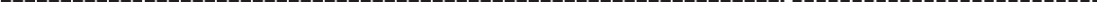 COMMERCIAL DEVIATIONS:TECHNICAL DEVIATIONS:Date	:	(Signature)..............................................Place :	(Printed Name)………………………..(Designation)........................................(Common Seal) ...........................Note: Continuations sheets of like size and format may be used as per Bidder's requirement.ATTACHMENT - 6(On Non – Judicial Stamp Paper of appropriate value and purchased in the name of executing Bank)PROFORMA OF BANK GUARANTEE FOR CONTRACT PERFORMANCERef.: .......................Bank Guarantee No…..................Date.........................To,Convergence Energy Services Limited.(A 100% EESL Owned Subsidiary)Core-3, 2nd Floor, SCOPE Complex,Lodhi Road, New Delhi-110003Dear Sirs,In consideration of the CESL, (hereinafter referred to as the ‘Owner,’ which expression shall unless repugnant tothe context or meaning thereof include its successors, administrators and assigns) having awarded to M/s with its R e g i s t e r e d / Head Office at………………………………………………. ( hereinafter referred to as the 'Contractor', which expression shall unless repugnant to the context or meaning thereof, include its successors, administrators and assigns ), a Contractby issue of Owner’s Letter of Award No	dated…………….and the same having been unequivocally accepted by the Contractor and the contractor (Scope of Contract ) having agreed to provide a Contract Performance Guarantee for the faithful performance of the entire Contract equivalent to *	% (percent) of the said value of theContract to the Owner.We	(Name & address ) having its Head Office at…………………………… (hereinafter referred to as the ‘Bank’, which expression shall, unless repugnant to thecontext or meaning thereof, include its successors administrators, executors and assigns) do herebyguarantee andundertake to pay the Owner, on demand any all money payable by the Contractor to the extent of………………………………………as aforesaid at any time up to……………………………………………(days/months/year) without any demur, reservation, contest, recourse or protest and / or without any reference to the Contractor. Any such demand made by the Owner on the Bank shall be conclusive and binding notwithstanding any difference between the Owner and the Contractor or any dispute pending before any court, tribunal, Arbitrator or any other authority. The Bank undertakes not to revoke this guarantee during its currency without previous consent of the Owner and further agrees that the guarantee herein contained shall continue to be enforceable till the owner discharges this guarantee.The owner shall have the fullest liberty without affecting in any way the liability of the Bank under this guaranteefrom time to time to extend the time for performance of the Contract by the Contractor. The owner shall have thefullest liberty, without affecting this guarantee, to postpone from time to time the exercise of any powers vested inthem or of any right which they to enforce or to forbear to enforce any covenants, contained or implied, in the Contract between the owner and Contractor or any other course of or remedy or security available to the owner. The Bank shall not be released of its obligations under these presents by any exercise by the owner of its liberty with reference to the matters aforesaid on any of other indulgence shown by the owner or by any other matter or thing whatsoever which under law would, but for this provision, have the effect of relieving the Bank.The Bank also agree that the Owner at its option shall be entitled to enforce this Guarantee against the Bank as a Principal debtor, in the first instance without proceeding against the Contractor and not withstanding any securityor other guarantee that the owner may have in relation to the Contractor’s liabilities.Notwithstanding anything contained herein above our liability under this guarantee is restricted to.................................................... and it shall remain in force up to and including**...................................................and shall be extended from time to time for such period (not exceeding one year), as may be desired by M/s on whose behalf this guarantee has been given.WitnessDated this ……………….day of…………………..at………………………Witness……………………………………….Signature	Signature…………………………………	…………………………………Name	Bank’s Rubber Stamp………………………………………………………Official Address	Name………………………………………………………Designation with Bank StampAttorney as per power of Attorney No…………dated………………………Note: ** Validity of Bank Guarantee should be 90 days in excess of the period for which it isrequired. BANK GUARANTEE CHECK LIST CHECK LISTLIST OF BANKS ACCEPTABLE FOR SUBMISSION OF BANK GUARANTEES FOR ADVANCE PAYMENTS, PERFORMANCE SECURITIESAND SECURITIES FOR DEED OF JOINT UNDERTAKINGSCHEDULED COMMERCIAL BANKS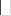 SBI and AssociatesNationalised BanksForeign BanksSCHEDULED PRIVATE BANKSOther Public Sector BanksATTACHMENT - 7FORM OF ACCEPTANCE OF FRAUD PREVENTION POLICY(On the letter head)To,CGM (SCM)Convergence Energy Services Limited. (A 100% EESL Owned Subsidiary) Core-3, 2nd Floor, SCOPE Complex,Lodhi Road, New Delhi-110003Sub: Letter of Acceptance of CESL Fraud Policy Ref: NIT/BID Document No.:-Dear Sir/Madam,We have read the contents of the Fraud Prevention Policy of CESL and undertake that we along with our associate/ collaborator /sub-contractors / sub-vendors / bidders/ service providers shall strictly abide by the provisions of the FraudPrevention Policy of CESL.Thanking You,Yours faithfully,Signature ……………………………….....Printed Name …………………………….Designation………………………………..Common Seal………………………….....Date:Place: FOR DETAILED POLICY, PLEASE VISIT OUR WEBSITE www.eeslindia.orgATTACHMENT - 8PROFORMA OF LETTER OF UNDERTAKING(TO BE FURNISHED ON NON-JUDICIAL STAMP PAPER OF APPROPRIATE VALUE)[To be executed by the Holding Company Supported by Board Resolution and submitted by the Bidder along with the Bid, in case financial support is being extended by the Holding Company tothe Bidder for meeting the stipulated Financial Qualifying]Ref.: NIT/Bid Document No.:Our Reference No ..........................................  Date: ......................Bidder's Name and Address:To,CGM (SCM)Convergence Energy Services Limited.(A 100% EESL Owned Subsidiary)Core-3, 2nd Floor, SCOPE Complex, Lodhi Road, New Delhi-110003Dear Sir,1.0	We, M/s	(Name of the Holding Company) declare that we are the holding company ofM/s	(Name of the Bidder) and have controlling interest therein.M/s................................... (Name   of    the    Bidder)    proposes    to    submit    the    bid    for    thepackage............................. (Name of the package) for	(Name of the Project) under bid reference no.......................... dated. and have sought financial strength and support from us for meeting the stipulated Financial Qualifying Requirement as per Clause Section 3 and its subsequent amendment.2.0 We hereby undertake that we hereby pledge our unconditional & irrevocable financial support forthe execution of the said package to M/s         (Name of the Bidder), for the execution of the Contract, in case they are awarded the Contract for the said package at theend of the bidding process. We further agree that this undertaking shall be without prejudice to the various liabilities that M/s......................................................... (Name of Bidder) would be required to undertake in terms of the Contract including the Performance Security as well as otherobligations of M/s (Name   of   the Bidder).3.0 This undertaking is irrevocable and unconditional, and shall remain in force till the successfulexecution and performance of the entire contract and/or till it is discharged by CESL.4.0	We are herewith enclosing a copy of the Board Resolution in support of this undertaking.Witness:Yours faithfully,(1) ...................................(2) ...................................(Signature of Authorized Signatory) on behalf of the Holding Company\ Name &Designation ...............................Name of the Holding Company ...............(Seal of Holding Company)ATTACHMENT –9REAL TIME GROSS SETTELMENT (RTGS)/ NATIONAL ELECTRONICFUND TRANASFER (NEFT)From: M/sSubject: RTGS/NEFT PaymentsWe are agreeing to accept admissible payments through electronic mode viz RTGS/NEFT. For this, we are providing the requisite information herein below. The RTGS/NEFT charges for the above facility may be deducted/Recovered from our admissible payment.A cancelled cheque against above bank account number is also being enclosed.Encl: As above: -Confirmed by Banker	Signature of supplierWith Seal	with stamp &AddressATTACHMENT –10Compliance Matrix/ CHECK – LIST FOR BIDDERSPlease ensure these major Terms & Conditions before submitting you bids in order to avoid REJECTION of your offer.Compliance Matrix/Check-List for Bid Evaluation Criteria[To be submitted on Letter Head]Please ensure these major Terms & Conditions before submitting your bid in order to avoid REJECTION of your offerThe above mentioned points are major Terms & Conditions and are indicative in nature. Bidder shall carefully go through the detailed requirements, QR and other terms and conditions for better understanding and submit the bid accordingly.ATTACHMENT-11Declaration regarding “Restrictions on procurement from a Bidder of a country which shares a land border with India”(To be submitted on Applicant’s Letter Head)To,CGM (SCM)Convergence Energy Services Limited.(A 100% EESL Owned Subsidiary)ndCore-3, Floor, SCOPE Complex,Lodhi Road, New Delhi-110003Dear Sir,With reference   to   our   bid   proposal   for   participation   in   CESL   tender   NIT/Bid   Document   No   :…………………………. 	dated:	, I/we hereby confirm that, I/We have read the clause asmentioned in the tender document mentioned above regarding restrictions on procurement from a bidder of a country which shares a land border with India and on sub-contracting to contractors from such countries.I/We certify that we/our Collaborator/JV Partner/Consortium member/Assignee are/is not from such a country or, if from such a country, have/has been registered with the Competent Authority and we will not sub-contract any work to a contractor from such countries unless such contractor is registered with the Competent Authority.We hereby certify that we fulfil all requirements in this regard and are eligible to be considered.We further confirm that evidence of valid registration by the Competent Authority for us/our Collaborator/JV Partner/Consortium member/Assignee, as applicable, is enclosed as Annexure…*Bidder to strike-off, if not applicable.**Bidder to mention the Annexure no.Date:		Seal of Organization & SignaturePlace:		of Authorized ApplicantATTACHMENT-12CERTFICATE REGARDING DECLARATION OF LOCAL CONTENT[On the Letter Head]To,CGM (SCM)Convergence Energy Services Limited. (A 100% EESL Owned Subsidiary) Core-3, 2nd Floor, SCOPE Complex, Lodhi Road, New Delhi-110003Sub: Compliance of Minimum Local Content Requirement as mentioned in Ministry of Commerce and Industry Trade and order no. P-45021/2/2017-PP(BE-II) dated 04th June 2020Ref: NIT/Bid Document No: ............................................................................................................Dear Sir/Madam,This is to certify that following is the local content percentage …………………. being offered/quoted against aforementioned tender by M/s................................................, the same is in compliance withMinistry of Commerce and Industry order no: P-45021/2/2017-PP(BE-II) dated 04th June 2020 and the bidder shall strictly abide by all provisions of the subject notification.Thanking You, Yours faithfully,Signature (Statutory Auditor/ Cost Auditor/ Practicing CA – As applicable)……………………………….....Printed Name…………………………….Seal………………………UDIN No …………………………Date…………….Place………………………ATTACHMENT –13(Declaration for Quoted Lots by the Bidder)Ref. NIT/BID Document No.: -……………………………………………………………………………..Description: “………………………………………………………………………………………….…….To,CGM (SCM)Convergence Energy Services Limited.(A 100% EESL Owned Subsidiary)Core-3, 2nd Floor,SCOPE Complex, Lodhi Road,New Delhi-110003Subject: Declaration for the Quoted Lots by bidder in the TenderRef. above Tender, I/we (on behalf of M/s	) hereby admit that I/we, havequoted for the	Lots in the above-referredTender.As detailed below:Signature of bidder with stamp & Address(*bidder has to mandatorily submit the declaration as above. The bid shall be evaluated on the basisof this declaration. Providing false information may lead to technically non-responsiveness of the bid)Attachment-14CERTIFICATE REGARDING COMPLIANCE OF MeitY NOTIFICATION VIDE FILE NO.1(10)/2017-CLES dt. 02.07.18(To be submitted on Applicant’s letter head)To,CGM(SCM)Convergence Energy Services Limited. (A 100% EESL Owned Subsidiary) Core-3, 2nd Floor, SCOPE Complex, Lodhi Road, New Delhi-110003Sub: Compliance of MeitY notification vide File No. 1(10)/2017−CLES dt. 02.07.18Empanelment Doc Ref No :Dear Sir/Madam,This is to certify that the products/items being offered/ quoted against ref. Empanelment Document Number by M/s	meet the definition of domestically manufactured/produced CyberSecurity Products as per Para 4 of MeitY notification vide File no. 1(10)/2017−CLES dt. 02.07.18 and the bidder shall strictly abide by all provisions of the subject notification.Thanking You,Yours faithfully,Date: …………………………….Place: ……………………………Signature (Statutory Auditor or Cost Auditor)……………………………….................Printed Name…………………………….Seal………………………………………UDIN No: …………………………………..P.S. In case any complaint is received at CESL end against the bidder regarding supply of domestically manufactured/produced Cyber Security Products, the same shall be refereed to STQC, an attached office of MeitYATTACHMENT-15CERTFICATE REGARDING DECLARATION OF INDIGENIZATION REQUIREMENT[On the Letter Head]To,CGM(SCM)Convergence Energy Services Limited. (A 100% EESL Owned Subsidiary) Core-3, 2nd Floor, SCOPE Complex, Lodhi Road, New Delhi-110003Sub: DECLARATIONOFINDIGENIZATIONREQUIREMENTRef: NIT/Bid Document No: ............................................................................................................Dear Sir/Madam,This is to certify that products and services offered against tender by M/s	, thesame is in compliance with the following requirement and the bidder shall strictly abide by all provisions of the subject notification and details mentioned below.Part 1 (comprises of 18 critical components) are mandated to be indigenized under P-45021/2/2017-PP(BE- II) dated 04th June 2020, Phased Manufacturing Program Guidelines by Ministry of heavy IndustryPart 2 (03 components) are allowed for Import – Battery Cell, Thermal System, BMS, as directed by Ministry of heavy IndustryPart 3 (rest of the components) (27 Nos.), mandated to be indigenized for this tender as directed byPart 1Part 2Part 3Imported source includes direct as well as indirect importsIndigenous source implies domestically manufactured/assembled and testedThanking You, Yours faithfully,Signature (Statutory Auditor/ Cost Auditor/ Practicing CA – As applicable)……………………………….....Printed Name…………………………….Seal………………………UDIN No …………………………Date…………….Place………………………ATTACHMENT-16Self-declaration for testing certificateTo,CGM (SCM)Convergence Energy Services Limited. (A 100% EESL Owned Subsidiary) Core-3,2nd Floor, SCOPE Complex, Lodhi Road, New Delhi -110003Sub: For providing testing certificate at the time of deliveryRef: NIT/BID Document No.:Dear Sir/Madam,We hereby confirm and declare that we, M/s <<Name >, <<Address>.> (including all the members of consortium.) will provide the bus type approval certificate (CMVR certificate), homologation certificate and FAME II compliant certificate for at least one (1) Midi((9m) or Standard(12m) or double decker Electric Bus (100% battery operated) from the designated testing center in India. i.e., ARAI/ICAT/CIRT/ VRDE at the time of delivery of vehicle.Thanking You.Yours faithfully,Signature Printed Name-Designation-Common Seal......Check list for Envelop-1(required to be uploaded under Envelop 1 through e-proc portal in same sequence as mentioned below)Annexure-APRE-BID CONFERENCE(No registration/fee deposition/separate invitation, etc. is required for the interested firms for attending the Pre-bid meeting)The official representative of the bidder may attend the Pre-bid Conference as mentioned in Summary Sheet, which shall take place through WebEx.(Bidders are requested to send their queries before the schedule date ofPre-bid meeting only in the prescribed format as given below on email id provided in Section-1 of tender document:The purpose of the meeting shall be to clarify any issues regarding the bid process.Record notes of the meeting including the text of the questions raised and responses given shall be transmitted to all the bidders who were present at the meeting. Based on that, amendment can be issued in the tender documents.The clarifications that could not be furnished during pre-bid conference shall be separately communicated to all the bidders.Non-attendance at the pre-bid meeting shall not be a cause for rejection of a Bidder(s).Based on the discussion in pre-bid meeting, CESL reserves the right for modification/change in tender.NIT/Bid Document No.CESL/06/2022-23/ebuses/GC-2/222309007 dated 21.09.2022CESL/06/2022-23/ebuses/GC-2/222309007 dated 21.09.2022CESL/06/2022-23/ebuses/GC-2/222309007 dated 21.09.2022Bidding Document CostINR 25,000/- (Rupees Twenty Five Thousand Only) Non-Refundable and Non-adjustable).INR 25,000/- (Rupees Twenty Five Thousand Only) Non-Refundable and Non-adjustable).INR 25,000/- (Rupees Twenty Five Thousand Only) Non-Refundable and Non-adjustable).Earnest Money DepositThe Bidder shall submit a bid security for different lots for the amounts given in the table below:(EMD to be valid up to 225 days from the date of techno-commercial bid opening)The Bidder shall submit a bid security for different lots for the amounts given in the table below:(EMD to be valid up to 225 days from the date of techno-commercial bid opening)The Bidder shall submit a bid security for different lots for the amounts given in the table below:(EMD to be valid up to 225 days from the date of techno-commercial bid opening)Document Sale Date & Timing, i.e., Last date & time for downloading RfP from websiteFrom 21.09.2022 (Wednesday) to 04.11.2022 (Friday) (up to 1400 IST)From 21.09.2022 (Wednesday) to 04.11.2022 (Friday) (up to 1400 IST)From 21.09.2022 (Wednesday) to 04.11.2022 (Friday) (up to 1400 IST)Online Bid Submission PeriodFrom 21.09.2022 (Wednesday) to 04.11.2022 (Friday) (up to 1430 IST)From 21.09.2022 (Wednesday) to 04.11.2022 (Friday) (up to 1430 IST)From 21.09.2022 (Wednesday) to 04.11.2022 (Friday) (up to 1430 IST)Pre-Bid MeetingOn 11.10.2022 (Tuesday) at 11:00 Hrs IST through video ConferencingMeeting link:https://teams.microsoft.com/l/meetup- join/19%3ameeting_OTgyN2UxODItZTI5Zi00Y2M3LTgxNDctMDZiZjFmYjM4 YzU2%40thread.v2/0?context=%7b%22Tid%22%3a%224a993be3-3ce0-49c4- 96e9-23324992b1dd%22%2c%22Oid%22%3a%22b85c8853-f74a-4781-8e87-60c3fe118d09%22%7dNote:Bidder shall ensure at their end that the device from which bidderis attending the online meeting is configured appropriately (if required).CESL shall not be responsible for any issue arising on thiscontext.All the queries shall be sent well in advance as mentioned in Annexure-A.On 11.10.2022 (Tuesday) at 11:00 Hrs IST through video ConferencingMeeting link:https://teams.microsoft.com/l/meetup- join/19%3ameeting_OTgyN2UxODItZTI5Zi00Y2M3LTgxNDctMDZiZjFmYjM4 YzU2%40thread.v2/0?context=%7b%22Tid%22%3a%224a993be3-3ce0-49c4- 96e9-23324992b1dd%22%2c%22Oid%22%3a%22b85c8853-f74a-4781-8e87-60c3fe118d09%22%7dNote:Bidder shall ensure at their end that the device from which bidderis attending the online meeting is configured appropriately (if required).CESL shall not be responsible for any issue arising on thiscontext.All the queries shall be sent well in advance as mentioned in Annexure-A.On 11.10.2022 (Tuesday) at 11:00 Hrs IST through video ConferencingMeeting link:https://teams.microsoft.com/l/meetup- join/19%3ameeting_OTgyN2UxODItZTI5Zi00Y2M3LTgxNDctMDZiZjFmYjM4 YzU2%40thread.v2/0?context=%7b%22Tid%22%3a%224a993be3-3ce0-49c4- 96e9-23324992b1dd%22%2c%22Oid%22%3a%22b85c8853-f74a-4781-8e87-60c3fe118d09%22%7dNote:Bidder shall ensure at their end that the device from which bidderis attending the online meeting is configured appropriately (if required).CESL shall not be responsible for any issue arising on thiscontext.All the queries shall be sent well in advance as mentioned in Annexure-A.Techno-commercial E- bid Opening Date & Time04-11-2022 (Friday) at 1500 hrs. IST, online, at following address: - Convergence Energy Services LimitedCore-3, 2nd Floor,SCOPE Complex, Lodhi Road, New Delhi-11000304-11-2022 (Friday) at 1500 hrs. IST, online, at following address: - Convergence Energy Services LimitedCore-3, 2nd Floor,SCOPE Complex, Lodhi Road, New Delhi-11000304-11-2022 (Friday) at 1500 hrs. IST, online, at following address: - Convergence Energy Services LimitedCore-3, 2nd Floor,SCOPE Complex, Lodhi Road, New Delhi-110003NIT/Bid Document No.: CESL/06/2022-23/ebuses/GC-2/222309007 dated 21.09.2022NIT/Bid Document No.: CESL/06/2022-23/ebuses/GC-2/222309007 dated 21.09.2022NIT/Bid Document No.: CESL/06/2022-23/ebuses/GC-2/222309007 dated 21.09.2022SECTION-1 (IFB)Page 2 of 4Page 2 of 4Bid Validity Duration180 days from the date of opening of techno-commercial bidBid Documents Sections in this TenderSection-2 – Information to Bidders (ITB).Section-3 – General Conditions of Contract (GCC).Section-4 – Technical Specification and Special Conditions of Contract (SCC).-Including Volume-I, Volume-II and Volume-IIISection-5 – Measurement and Verification. Section-6 – Forms & Procedures.Contact Person(s) for Technical Queries (copy of the query to be marked to Contracts Dept. as well)Sh. Kalyan Reddy (Consultant-SIU) Convergence Energy Services Ltd E-mail- kreddy@eesl.co.inContact Person(s) for Tender-related QueriesSh. Ashim Bhattacharya(CGM-SCM) Sh. Mahendra Singh (Engineer– SCM), Convergence Energy Services Ltd.E-mail: abhattcaharya@eesl.co.in msingh@eesl.co.inRfP to be addressed toCGM (SCM)Convergence Energy Services Limited. Core-3, 2nd Floor,SCOPE Complex, Lodhi Road, New Delhi-110003NIT/Bid Document No.: CESL/06/2022-23/ebuses/GC-2/222309007dated 21.09.2022SECTION-1 (IFB)Page 4 of 4Section-1Invitation for Bids (IFB)Section-2Instructions to Bidder / Consortium of BiddersSection-3General Conditions of ContractSection-4Special Conditions of Contract explaining in detail technical specifications, scope of workfor supply/supply and installation & Commissioning/Consultancy, drawings, documents in support of bidder’s qualifications (Qualifying Requirement), and Online Price Bid format.Section -5Measurement and VerificationSection-6Forms and ProcedureAttachment 1: Format of Bid FormAttachment 2: Format for submitting BG format in lieu of EMD Attachment 3: Format of Power of Attorney.Attachment 4: Format for certificate acceptance of Important terms and Conditions. Attachment 5: Format for Deviations statement.Attachment 6: Format for Submission of Contract Performance Guarantee (CPG) Attachment 7: forms of Acceptance of Fraud Prevention Policy.Attachment 8: Not ApplicableAttachment 9: Performa of Letter of undertaking. Attachment 10: Format for RTGS/NEFT payments. Attachment 11: Declaration of Quoted states.Attachment 12: Duly Compliance Matrix Attachment 13: Declaration of Local Content.Type of tenderPrice quoted by MSEHow the tender shall be finalizedCan be splitL1Full Order on MSE subject to tender evaluation conditionCan be splitNot L1 but within L1+15%25% order on MSE subject to matching L1 priceCannot be splitL1Full Order on MSECannot be splitNot L1 but within L1+15%Full Order on MSE subject to matching L1 priceCategory of tenderPast experienceAverage	TurnOverAward PhilosophyCan be split as per tender conditions25%       of        totalexperience	as required for general bidders25% of total ATO as required for general biddersIf MSE is L1, order will be given as per split criteria in order of ranking as defined in the tender document which could be greater than 25%. The treatment for award will be same for MSE as general bidder.If MSE is other than L1 bidder, then the split criteria as per tender condition will be followed subject to price matching with L1 bidder in order of ranking treating the MSE bidder(s) at par with the general bidder. In such event also, order(s) going to MSE bidder(s) could be greater than 25%. If order(s) going to MSE bidder(s) is/are less than 25% after the matching of rates with L1 bidder by adopting the tender split criteria, then the clause of purchase preference for award to MSE bidder(s) up to 25% of the tendered quantity subject to matching L1 rates will be followed to make the total quantity going to MSE bidder(s) @ 25%; provided the rates are within L1+15% range. In such cases, remaining quantity after award of 25% to MSE bidder(s) shall be distributed amongst     other     eligiblebidders in the pre-declared split ratio. If order(s) goingto MSE bidder(s) is less than 25% and also MSE bidder(s)not meeting the condition of purchase preference clausei.e. quoted rates not within L1+15% range, then the order(s) quantity going to MSE bidder(s) in such cases shall be less than 25% which will be in line with the tender conditions.If MSE is in the range of L1+15% and not getting the order after splitting and award is going to all non MSE bidder(s), then in such event 25% will be awarded to MSE bidder(s) who fall in the range of L1+15% subject to price matching and remaining 75% will be awarded as per the tender conditions to general bidders subject to matching L1 rates.If after splitting MSE bidder(s) are getting order for more than or equal to 25%, then other MSE bidder(s) will not be awarded any work under purchase preference clause even if they fall in the range of L1+15%. However, they will be considered for award of work as any other general bidder as per tender conditions subject to matching of rates in order of ranking.If MSE bidder is a single resultant vendor, then the quantity that would be considered for award to such bidder will be as defined in the pre-declared split ratio to L-1 bidder in the tender condition; provided the quoted rates of the bidder are found reasonable by CESL. However, CESL reserves the right to award 100% quantity to such MSE bidder provided the MSE bidder has got ATO which is corresponding to the cumulative applicability for 100% order value. In case, where ATO of the MSEbidder is less than what isrequired for 100% cumulative order value, thenwork may be awarded to such MSE bidder in proportion to the ATO. For exp: If ATO of MSE bidder is 56% of the cumulative ATO requirement of 100% order value, then maximum 56% work may be awarded to the MSE bidder. However, in such case CESL reserves the right to award appropriate quantity based on the existing requirement and such decision will be taken by CESL which will be binding on the bidder. CESL may take consent from the bidder for award of such quantity (which is over and above the quantity to be allotted to L-1bidder as per pre-declared split ratio) before award.Cannot be split asper tender conditions25%       of        totalexperience	as required for general bidders85% of total ATOas	required	for general biddersIf MSE is L1, 100% orderwill be given to MSE.If MSE is within the range of L1 + 15%, 100% order will be given to MSE subject to price matching with L1 bidder.If MSE is not L1 and not in range of L1 + 15%, no work will be given to MSE.4.10.1.Illustrative Method of EvaluationQuoted bid price without taxes and dutiesAny Bidder (INR)Any Bidder (INR)(After considering arithmetical errors)i)Ex works including Excise duty price includingType test Charges/Lab Test charges + inland transportation including inland Transit insurance etc. For equipment and sparesN1N1ii)Prices for dismantling and/or installationN2N2iii)Prices for additional Warranty, if anyN3N3iv)Total PriceN(N1+N2+N3)N(N1+N2+N3)2.Taxes and DutiesCST/VATService TaxTotalT1 T2T(T1+T2)T1 T2T(T1+T2)3.i)Cost CompensationTechnical Cost CompensationTCCTCCCommercial Cost CompensationTotalCommercial Cost CompensationTotalCCC TCC+CCC4. Adjustments for Functional Guarantees4. Adjustments for Functional GuaranteesX5. Final Evaluated Bid Price5. Final Evaluated Bid PriceN+T+TCC+CCC+X4.11.   Contacting the Employer4.11.   Contacting the EmployerNIT/BID Document No.: CESL/06/2022-23/ebuses/GC-2/222309007 Dated 21.09.2022SECTION- 2 (ITB)Page 35 of 35GENERAL CONDITIONS CONTRACT (GCC)GENERAL CONDITIONS CONTRACT (GCC)GENERAL CONDITIONS CONTRACT (GCC)S.NODESCRIPTIONPAGENO.A.Contract and Interpretation1. Definitions12. Contract Document23. Interpretation34. Notices55. Governing Low56. Settlement of Disputes5B.Subject Matter of Contract7. Scope of Facilities78. Time for Commencement and completion109. Implementing Partner’s Responsibilities1010. CESL’s Responsibilities10C.Payment11. Contract Price1112. Terms of Payment1113. Securities1114. Taxes and Duties12D.Intellectual Property15. Copyright1616. Confidential Information13E.Work Execution17. Representatives14F.G.H.Work ProgramSubcontractingDesign and EngineeringProcurementInstallationTest and InspectionCompletion of the facilitiesCommissioning, Guarantee Test and Operational AcceptanceGuarantees and LiabilitiesCompletion Time and GuaranteeDefect LiabilityFunctional GuaranteesPatent IndemnityLimitation of LiabilityRisk DistributionTransfer of OwnershipCare of FacilitiesLoss of or Damage to property; Accident or Injury to Workers; IndemnificationInsuranceUnforeseen ConditionsChange in Law and RegulationsForce MajeureWar RisksChange in Contract ElementsChange in the Facilities151616171921232425252627272828282930323232333436Extension of Time for CompletionSuspensionTerminationAssignmentBankruptcyContractor Performance & Feedback and Evaluation SystemFraud Prevention Policy3641414141411.Definitions13.3Contract Performance Security14.Taxes and DutiesNIT/Bid Document No.: CESL/06/2022-23/ebuses/GC-2/222309007Dated 21.09.2022SECTION-4 (IFB)Page 1 of 2LotBus TypeAnnual Assured KmsConcession Period (whichever is earlier)Type-I* busesType-I* busesType-I* busesType-I* busesLot 112m Low Floor AC Bus70,00012 years or 10 lakh kmsLot 212m Low Floor Non-AC Bus70,00012 years or 10 lakh kmsLot 312m Standard Floor AC Bus70,00012 years or 10 lakh kmsLot 49m Low Floor AC Bus62,50012 years or 09 lakh kmsLot 59m Standard Floor AC Bus70,00012 years or 10 lakh kmsLot 67m Standard Floor AC Bus70,00012 years or 10 lakh kmsType-III** busesType-III** busesType-III** busesType-III** busesLot 712m Standard Floor Non-AC Bus1,57,50010 years or 18 lakh kmsParticipating CityElectricity tariffFor Lot 3For Lot 3HaryanaINR 7.5 per unitSuratINR 6.5 per unitFor Lot 5For Lot 5HaryanaINR 7.5 per unitArunachal PradeshINR 5 per unitParticipating CityElectricity tariffElectricity paid	by BidderElectricity paid by AuthorityFor Lot 3For Lot 3HaryanaINR 7.5 per unitINR 6.5 per unitINR 1 per unitSuratINR 6.5 per unitINR 6.5 per unitZeroFor Lot 5For Lot 5HaryanaINR 7.5 per unitINR 5 per unitINR 2.5 per unitArunachal PradeshINR 5 per unitINR 5 per unitZeroParticipating CityElectricity tariffElectricity paid	byBidderElectricity	paid	byAuthorityFor Lot 3For Lot 3HaryanaINR 7.5 per unitINR 6.5 per unitINR 1 per unitSuratINR 7.5 per unitINR 6.5 per unitINR 1 per unitFor Lot 5For Lot 5HaryanaINR 7.5 per unitINR 5 per unitINR 2.5 per unitArunachal PradeshINR 6 per unitINR 5 per unitINR 1 per unitS. NoDepot NameType of busesNo of buses1PanchkulaAC Standard Floor (9m and 12m)502AmbalaAC Standard Floor (9m and 12m)503Yamuna NagarAC Standard Floor (9m and 12m)504KarnalAC Standard Floor (9m and 12m)505PanipatAC Standard Floor (9m and 12m)506SonepatAC Standard Floor (9m and 12m)507RohtakAC Standard Floor (9m and 12m)508HisarAC Standard Floor (9m and 12m)509RewariAC Standard Floor (9m and 12m)5010GMCBLAC Standard Floor (9m and 12m)5011FMDAAC Standard Floor (9m and 12m)50Type-III Bus ServicesType-III Bus ServicesType-III Bus ServicesType-III Bus Services1Warangal-I12m Non-AC Standard Floor502Karimnagar-II12m Non-AC Standard Floor503Nizamabad-II12m Non-AC Standard Floor504Mahabubnagar12m Non-AC Standard Floor505Nalgonda12m Non-AC Standard Floor506Khammam12m Non-AC Standard Floor507Suryapet12m Non-AC Standard Floor508Siddipeta12m Non-AC Standard Floor509Janagaon12m Non-AC Standard Floor5010Sangareddy12m Non-AC Standard Floor50Type-I Bus ServicesType-I Bus ServicesType-I Bus ServicesType-I Bus Services11Chengicherla12m Non-AC Low Floor8012Barkathpura12m Non-AC Low Floor8013Mehdipatnam12m Non-AC Low Floor8014Kacheguda12m Non-AC Low Floor8015Mushirabad-212m Non-AC Low Floor8016BHEL12m Non-AC Low Floor100S. NoDepot NameType of busesNo of buses1Palanpor12m AC Standard Floor752Althan12m AC Standard Floor753Magob12m AC Standard Floor754Vesu12m AC Standard Floor755Bhestan12m AC Standard Floor75S. NoDepot NameType of busesNo of buses1Itanagar/NRISBT7m AC Low Floor42Namsai9m AC Low Floor23Roing9m AC Low Floor14Tezu9m AC Low Floor15Pasighat9m AC Low Floor2S. NoDepot NameType of busesNo of buses1Shastri Park9m AC Low Floor802Majlis Park9m AC Low Floor803Welcome9m AC Low Floor324Kohat Enclave9m AC Low Floor355Rithala9m AC Low Floor1056Nangloi9m AC Low Floor607Mundaka9m AC Low Floor608Dwarka9m AC Low Floor489Gadaipur (9M)9m AC Low Floor16010Chattarpur (9M)9m AC Low Floor6011Kapashera (9M)9m AC Low Floor8012Daurala (9M)9m AC Low Floor40013Rohini sector 37- II*12m AC Low Floor14014Burari-I*12m AC Low Floor19015Kushak Nala Depot12m AC Low Floor28016Narela12m AC Low Floor25017Burari-II12m AC Low Floor20018Dwarka Sector 2212m AC Low Floor25019BBM-I12m AC Low Floor7220Okhla - IV12m AC Low Floor9621Dilshad Garden12m AC Low Floor9022BBM-II12m AC Low Floor6023Rajghat12m AC Low Floor9624Seemapuri12m AC Low Floor12525Kair12m AC Low Floor32426Dichaon Kalan - II12m AC Low Floor12027East Vinod Nagar12m AC Low Floor103MilestoneActivity completedPMC fee1stUpon execution or the issue of supply order/LoA from STU to selected bidder, whichever is earlier. This fee is on a “perSTU” basis.INR 1 Cr*. Per STU + GST2ndUpon signing of the MCA agreement by STU with selected bidders. (For the awardedquantity)50% of variable fees for the overall awarded quantity3rdUpon delivery of Buses as per Deployment plan(Payment to be made as per actual deployedquantity)50% of variable fees for the awarded quantityLotBus TypeNumber of busesAward of Contract*Type-I busesType-I busesType-I busesType-I busesLot 112m Low Floor AC Bus1900L1:L2 (60:40) = 1140:760Lot 212m Low Floor Non-AC Bus500L1 = 500Lot 312m Standard Floor AC Bus525L1 = 525Lot 49m Low Floor AC Bus2080L1:L2 (60:40) = 1250:830Lot 59m Standard Floor AC Bus181L1 = 181Lot 67m Standard Floor AC Bus4L1 = 4Type-III busesType-III busesType-III busesType-III busesLot 712m Standard Floor Non-AC Bus500L1 = 500Lot TypeNumber of busesAmount in Crore (INR)Type I BusType I BusType I BusLot 1 – 12m Low Floor AC bus1,90014.64Lot 2 - 12m Low Floor Non-AC Bus5003.55Lot 3 - 12m Standard Floor AC Bus5253.57Lot 4 – 9m Low Floor AC Bus2,08012.46Lot 5 - 9m Standard Floor AC Bus1811.01Lot 6 – 7m Standard Floor AC Bus40.02Type III BusType III BusType III BusLot 7 - 12m Standard Floor Non-AC Bus5004.82SNGeneral EligibilityDetails of the Documents submitted by bidder(s)(A)(B)(C)G1Bidders may be any of the following types of entities:OEMs orOperating subsidiary of OEM orFinancial aggregator orOperatorBidders may also be a Consortium of maximum 3 (three) members led by a lead bidder.If the bidder wishes to be a single bidder, and is either a financial aggregator or an operator, then the bidder shall furnish MOU with the OEM(s) they seek to purchase buses from, for the entire quantity that they are bidding for. Should this bidder become the winning bidder, the same OEM or OEMs shall enter into a tripartite Concession agreement with the STU for the complete duration of the contract.Maximum number of consortium members is limited to 3 (three), namely an OEM, an Operators, a Financial Aggregator. One of the members of the consortium must be an OEM/OEM’s subsidiary.In case the lead bidder is not the OEM, the OEM/OEM’s subsidiary is required to stay in the contract for complete duration of contractThe OEM is also required to cover all applicable warranties of battery and technologies for the entire duration of the contract.Name of consortium members to be indicated clearly in the consortium agreement (which is required to be submitted in the bid) including name of lead and non-lead members.Self-declaration as a single bidder including demonstration of MoU with OEM(s) if the single bidder is a financial aggregator or an operator.In the case of a Consortium, then a consortium agreement, clearly mentioning lead and non-lead membersSelf-declaration to be provided on letter head of lead bidder with sign and stamp from competent authorityG2The OEM (as single bidder or in consortium) shall be a registered bus manufacturer with bus manufacturing facilities in India under applicable lawsSelf-declaration, Manufacturing Facility address, Office Address, License to Manufacture busesSelf-declaration to be provided on letter head of company (OEM) with sign andstamp from competent authorityG3Bidder or/and all members of the Consortium must be either:Bidder or/and all members of the Consortium must be either:G3A company incorporated in India under or prior to the Companies Act, 1956 (as amended or re- enacted or restated, and including the Companies Act, 2013 as notified from time to time)ORCopy of Certificate of Incorporation, Memorandum	and	Article	of	the association of the bidder should be submittedG3A Trust/Society/Financial Institute/Alternative Investment Fund (AIF) registered with competent authority i.e. Reserve Bank of India (as defined in Section 45I(c) of Chapter IIIB of the RBI Act,1934) or Security Exchange Board of India (SEBI)ORCopy of Registration certificate from RBI or under section 4A of the Companies Act 1956G3Similar	International	Financial	Institutions registered withapplicable regulators aboard but also registered / licensed to conduct business in IndiaORIn addition, GST number and PAN card for the FI must also be submitted.G3Partnership firm registered under the Indian Partnership ActORCopy of registered Partnership Deed should be submittedG3An LLP incorporated under Limited Liability Partnership Act, 2008/Companies Act 2013ORCopy of Certificate of Incorporation, and Registration Certificate of the bidder shouldbe submittedG3A registered proprietary firm in IndiaCopy of sales tax/GST registration, EPF registration, Shops and Establishment Dept. registration certificate, as may beapplicable, should be submittedG4The Bidder/s or its parent/subsidiary/sister concern, (any member of consortium) shall not have been blacklisted or barred from carrying out its business by any Regulator / Government Authority/Court of Law, or proved to have indulged in serious fraudulent practices by a Court of Law or an independent Commission of Inquiry in India or abroad atthe time of due date of submission or at any stage during the bid evaluation process till the issuance of LoA.A notarized certificate of non-blacklisted status in respect of the participating bidder/consortium members is required to be provided.OEM should have completed testing and certification requirement under Central Motor Vehicle Rules 1989 (CMVR) of at least one (1) of tendered product i.e. 7m, 9m or 12m Electric Bus (100% battery operated) from the designated testing center in India. i.e., CMVR type- approval, homologation certificate.Type-approval certificate and homologation certificate from a recognized testing agency (ARAI/ICAT/CIRT/ VRDE or other) of at least one model (mini, midi or standard) of electric buses at the time ofG5Additionally, it shall also provide any certification that it has obtained for its vehicles or parts tested at reputed institutes like Central Institute of Road Transport, Pune/CentralPower Research Institute, Bangalore/ ARAI or at any other Govt. recognized/reputed Institute/Laboratory.bidding.Homologation certificate of the buses to be deployed under this RFP shall be submitted at the time of delivery of buses to the respective STU/Authority.G6Provide certificate of compliance for indigenization of xEV parts of eBus as per details provided in clause 22.Certification	from	approved	testing	agencies	like ARAI/ICAT/CIRT etc. of against components/localizationSelf-certification for compliance of indigenization to be provided at the time of bidding.Final certificate complying with clause 22 as applicable to be submitted at thetime of delivery of buses.SNFinancial QualificationsFinancial QualificationsFinancial QualificationsFinancial QualificationsDetails of	the Documents submitted by bidder(s)(A)(B)(B)(B)(B)(C)F1Bidder should have Minimum Average Annual Turnover (MAAT), during the last 3 years ending on the relevant date. The financial years which will be considered are 2021-22, 2020-21, 2019- 20 should be equal to or more than the threshold defined below for each lot:Bidder should have Minimum Average Annual Turnover (MAAT), during the last 3 years ending on the relevant date. The financial years which will be considered are 2021-22, 2020-21, 2019- 20 should be equal to or more than the threshold defined below for each lot:Bidder should have Minimum Average Annual Turnover (MAAT), during the last 3 years ending on the relevant date. The financial years which will be considered are 2021-22, 2020-21, 2019- 20 should be equal to or more than the threshold defined below for each lot:Bidder should have Minimum Average Annual Turnover (MAAT), during the last 3 years ending on the relevant date. The financial years which will be considered are 2021-22, 2020-21, 2019- 20 should be equal to or more than the threshold defined below for each lot:Annual Report (audited balance sheet and profit & loss account of the relevant period i.e. the financials of last 3 years.F1LotBus TypeMAAT Requirement (INR Crore)Annual Report (audited balance sheet and profit & loss account of the relevant period i.e. the financials of last 3 years.F1Type-I servicesType-I servicesType-I servicesAnnual Report (audited balance sheet and profit & loss account of the relevant period i.e. the financials of last 3 years.F1Lot 112m Low Floor ACBus137.94Annual Report (audited balance sheet and profit & loss account of the relevant period i.e. the financials of last 3 years.F1Lot 212m Low Floor Non-AC Bus55.69Annual Report (audited balance sheet and profit & loss account of the relevant period i.e. the financials of last 3 years.F1Lot 312m Standard FloorAC Bus56.03Annual Report (audited balance sheet and profit & loss account of the relevant period i.e. the financials of last 3 years.F1Lot 49m Low Floor AC Bus117.44Annual Report (audited balance sheet and profit & loss account of the relevant period i.e. the financials of last 3 years.F1Lot 59m Standard Floor ACBus15.80Annual Report (audited balance sheet and profit & loss account of the relevant period i.e. the financials of last 3 years.F1Lot 67m Standard Floor ACBus0.33Annual Report (audited balance sheet and profit & loss account of the relevant period i.e. the financials of last 3 years.F1Type-III Bus ServicesType-III Bus ServicesType-III Bus ServicesAnnual Report (audited balance sheet and profit & loss account of the relevant period i.e. the financials of last 3 years.F1Lot 712m Standard FloorNon-AC Bus (Intercity)75.74Annual Report (audited balance sheet and profit & loss account of the relevant period i.e. the financials of last 3 years.F1Please note Minimum Average Annual Turnover (MAAT) is defined as the Revenue from Operations.Please note Minimum Average Annual Turnover (MAAT) is defined as the Revenue from Operations.Please note Minimum Average Annual Turnover (MAAT) is defined as the Revenue from Operations.Please note Minimum Average Annual Turnover (MAAT) is defined as the Revenue from Operations.Annual Report (audited balance sheet and profit & loss account of the relevant period i.e. the financials of last 3 years.In case of consortium, combined turnover of the consortium members will be considered.If the Bidder opts bid for more than one lot, then the MAAT requirement for the Bidder would be the cumulative the MAAT requirement for all the lots being bid for.Relaxation for Micro, Small and Medium Enterprises (MSME) in MAAT required provided as per policy.In case Audited Financial statement of FY 2021-22 is not available then Bidder may alternatively provide Audited Financial statement of FY 2018-19, FY-2019-20, FY-2020-21. In this case, Avg. ATO for the Financial year FY 2018-19, FY-2019-20, FY-2020-21 shall be considered.F2The net worth of the Bidder firm (manufacturer or principal of authorized representative) should not be negative on ‘The Relevant Date’ and alsoshould not have eroded by more than 30% (thirty percent) in the last three years, ending on ‘The Relevant Date’.In case of consortium, this condition is to be filled by all the members individually.In case Audited Financial statement of FY 2021-22 is not available then Bidder may alternatively provide Audited Financial statement of FY 2018-19, FY-2019-20, FY-2020-21. In this case, Avg. ATO for the Financial year FY 2018-19, FY-2019-20, FY-2020-21 shall be considered.Annual Report (audited balance sheet and profit & loss account of the relevant period i.e. the financials of last 3 years.SNo.Technical QualificationsDetails of the Documents to be submitted by bidder(s)(A)(B)(C)T1Manufacturing qualificationsBidder should have manufactured and delivered at least 25 electric buses or 1000 CNG buses till date in India.If the single bidder is a financial aggregator or operator, they shall have accompanied back-to-back MOU with OEM(s) and the respective OEM(s) shall be made party to the (tripartite) Concession agreement(s). The experience of the accompanying OEM(s) with whom the bidder has signed MOU(s) shall be used to the requirement of manufacturing qualifications.License of manufacturing busesProof	of	manufacturing	and	sale (including no. of unit sold, customer name and date of supply), proof of manufacturing	capacity available and proof of delivery.T2Ownership and Operation experienceOwnership and Operation experience (including planning, managing, and monitoring of day-to-day bus/Passenger vehicle operations and/or maintenance) of at least 1 year for a minimum of 25 electric buses or 1000 CNG buses in India till date.If OEM or Operating subsidiary of OEM is participating as a single bidder or in a Consortium, it will be exempted from Ownership and Operation experienceOperation Experience: Contract/Concession Agreement of operation with public sector entity/ Government, semi government or Private sector organization of reputeOwnership experience: RTO Books, RTO bus ownership certificate any other verifiable proof of ownershipAuthority/ STUCityLot 1: 12m Low Floor ACLot 2: 12m Low Floor Non- ACLot 3: 12m Std floor ACLot 4:9 m Low Floor ACLot 5:9 m Std Floor ACLot 6:7 m Std Floor ACLot 7: (Type- III)12m Std floorNon- ACTotalDepartment of Transport, DelhiDelhi1,900--1,040-2,940Delhi Transport CorporationDelhi1,0401,040Telangana State Road Transport CorporationTelangana-500---5001,000TransportDepartment HaryanaHaryana--375-175550Surat Municipal CorporationSurat--150-150Department of Transport, Arunachal PradeshArunachal Pradesh6410Total1,9005005252,08018145005,690LotBus TypeNumber of busesBuses awarded to biddersLot 112m Low Floor AC Bus1900L1:L2 (60:40) = 1140:760Lot 212m Low Floor Non-AC Bus500L1= 500Lot 312m Standard Floor AC Bus525L1 = 525Lot 49m Low Floor AC Bus2080L1:L2 (60:40) = 1250:830Lot 59m Standard Floor AC Bus181L1 = 181Lot 67m Standard Floor AC Bus4L1 = 4Lot 712m Standard Floor Non-AC Bus500L1 = 500Installment No.The activity being completedPercentage of State incentivebe released by State Government1After the issue of supply order and signing of the agreement by Authority with selected bidders; as mobilization advance20%2Delivery of Buses40%3After 6 months of the successful commercial operation of Buses40%S.NoDetailsTimeline1Closing of bids (T0)T02Completion of technical Evaluation (T1)T0 + 15 Days3Opening of Financial Bids received by CESL and declaration of L1 (T2)T0 + 20 Days4Price Matching (T3)T0 + 25 Days5Sharing of prices with States and acknowledgement (T4)T0 + 28 Days6Approval of Prices (T5)T4 + 6 Weeks8Issuance of LoA by the STU/Authority to successful bidder(s) (T6)T5 + 1 Week9Submission of performance security and signing of Concession agreement (T7)T6 + 4 Weeks10Financial closure by the bidder, completion of conditions precedent and handover of depots by the STU/Authority (T8)T7 + 8 Weeks11Prototype testing and approval of the same CESL/centralized testing agency, First Bus on Road (T9)T8 + 12 WeeksTimelineState/citiesFY 2023-24 (D1)FY 2024-25 (D2)TimelineState/citiesT9+ 12 MonthsD1 + 12 MonthsHaryana550-Telangana240 (Type I) 250 (Type III)260 (Type I) 250 (Type III)Delhi19901990Arunachal Pradesh10-Surat-150S No.Item Description1HVAC2Electric Compressor3Power and control Wiring harness along with connectors4MCB/Circuit breakers/ electric safety device5AC Charging InletType 26DC Charging Inlet CCS2 / CHAdeMO7DC charging inlet BEVC DC 0018Traction Battery Pack9Wheel rim integrated with hub motor10DC – DC Convertor11Electronic Throttle12Vehicle Control Unit13On Board Charger14Traction Motor15Traction Motor Controller/ inverter16Instrument Panel17Lighting : Headlamp, Tail Lamp, Indicators, Interior Lamp, Flasher etc.18Body PanelS NoItem DescriptionDomestic Value AdditionLevel1Vehicle Control UnitMore than 25%Tier 12Traction MotorMore than 25%Tier 13Traction Motor controller/ InverterMore than 25%Tier 14HVACMore than 50%Tier 15Electric CompressorMore than 50%Tier 26Power Control wiring harness along with connectorsMore than 50%Tier 27MCB /Circuit breakers/Electric safety deviceMore than 50%Tier 28AC charging inlet type 2More than 50%Tier 29DC charging inlet CCS2.0More than 25%Tier 110Traction Battery PackMore than 25%Tier 111Wheel rim integrated with hub motorMore than 50%Tier 212DC -DC converterMore than 25%Tier 113Electronic ThrottleMore than 25%Tier 214Instrument PanelMore than 25%Tier 115On Board ChargerMore than 50%Tier 216Lightening: Headlamp, Tail Lamp, Indicators, Interior Lamp, Flasher etc.More than 75%Tier 217Body Panel100%Tier 218Brake System including ABSMore than 50%Tier 119Electric Vacuum Pump for brake boosterMore than 50%Tier 220Steering system including electric/hydraulic assist system, electric pumpMore than 75%Tier 221Switches/ selection knobsMore than 75%Tier 222Chassis100%Tier 223Reverse parking alert system (RPAS)More than 75%Tier 224Protection device as per AIS 075100%Tier 225Vehicle Alarm system as per AIS 076More than 25%Tier 126Vehicle location tracking systemMore than 75%Tier 227Body control moduleMore than 50%Tier 128AxlesMore than 25%Tier 129Suspension/ shocker absorberMore than 25%Tier 130HornMore than 75%Tier 331Tires100%Tier 332Windshield75%Tier 333WipersMore than 50%Tier 334Seats (Passenger & Driver)100%Tier 335Ignition Key/ Button100%Tier 336Parking brake100%Tier 337Windows100%Tier 338Door locks and hinges100%Tier 339Main mirror & rear-view mirror100%Tier 340Safety belt100%Tier 341Air bags, if anyMore than 50%Tier 342Bumper100%Tier 143Infotainment system if anyMore than 25%Tier 144Wheel rimMore than 75%Tier 345Battery Cell, associated thermal and battery management systemMore than 25%Tier 146Battery Thermal Management SystemMore than 25%Tier 1Sr NoDescription of BusUoMQtyUnit Rate (In Rs.) Exclusive of GSTTotal Cost exclusive of GST (IGST/ CGST/SGST/ UGST) (in Rs.) on F.O.R.destination basis (in figure)Total Cost exclusive of GST (IGST/ CGST/SGST/ UGST)(in Rs.) on F.O.R. destination basis (inwords)12345=3*46112m Low Floor AC (Intra-city)-Type-IPer Km1Sr NoDescription of BusUoMQtyUnit Rate (In Rs.) Exclusive of GSTTotal Cost exclusive of GST (IGST/ CGST/SGST/ UGST) (in Rs.) on F.O.R.destination basis (in figure)Total Cost exclusive of GST (IGST/ CGST/SGST/ UGST)(in Rs.) on F.O.R.destination basis (in words)12345=3*46112m Low Floor Non-AC (Intra- city)-Type-IPer Km1Sr NoDescription of BusUoMQtyUnit Rate (In Rs.) Exclusive of GSTTotal Cost exclusive of GST (IGST/ CGST/SGST/ UGST) (in Rs.) on F.O.R.destination basis (in figure)Total Cost exclusive of GST (IGST/ CGST/SGST/ UGST)(in Rs.) on F.O.R. destination basis (inwords)12345=3*46112m Standardfloor AC (Intra- city)-Type-IPer Km1Sr NoDescription of BusUoMQtyUnit Rate (In Rs.) Exclusive of GSTTotal Cost exclusive of GST (IGST/ CGST/SGST/ UGST) (in Rs.) on F.O.R.destination basis (in figure)Total Cost exclusive of GST (IGST/ CGST/SGST/ UGST)(in Rs.) on F.O.R.destination basis (in words)12345=3*4619 m Low Floor AC (Intra-city)- Type-IPer Km1Sr NoDescription of BusUoMQtyUnit Rate (In Rs.) Exclusive of GSTTotal Cost exclusive of GST (IGST/ CGST/SGST/ UGST) (in Rs.) on F.O.R.destination basis (in figure)Total Cost exclusive of GST (IGST/ CGST/SGST/ UGST)(in Rs.) on F.O.R.destination basis (in words)12345=3*4619 m StandardFloor AC (Intra- city)-Type-IPer Km1Sr NoDescription of BusUoMQtyUnit Rate (In Rs.) Exclusive of GSTTotal Cost exclusive of GST (IGST/ CGST/SGST/ UGST) (in Rs.) on F.O.R.destination basis (in figure)Total Cost exclusive of GST (IGST/ CGST/SGST/ UGST)(in Rs.) on F.O.R. destination basis (inwords)12345=3*4617 m StandardFloor AC (Intra- city)-Type-IPer Km1Sr NoDescription of BusUoMQtyUnit Rate (In Rs.) Exclusive of GSTTotal Cost exclusive of GST (IGST/ CGST/SGST/ UGST) (in Rs.) on F.O.R.destination basis (in figure)Total Cost exclusive of GST (IGST/ CGST/SGST/ UGST)(in Rs.) on F.O.R. destination basis (in words)12345=3*46112m standard floor- Non-AC (Inter-city)-Type- IIIPer Km1Sr NoDescription of BusUoMQtyUnit Rate (In Rs.) Exclusive of GSTTotal Cost exclusive of GST (IGST/ CGST/SGST/ UGST) (in Rs.) on F.O.R.destination basis (in figure)Total Cost exclusive of GST (IGST/ CGST/SGST/ UGST)(in Rs.) on F.O.R. destination basis (in words)12345=3*461Optional-1Per Km1Sr NoDescription of BusUoMQtyUnit Rate (In Rs.) Exclusive of GSTTotal Cost exclusive of GST (IGST/ CGST/SGST/ UGST) (in Rs.) on F.O.R.destination basis (in figure)Total Cost exclusive of GST (IGST/ CGST/SGST/ UGST)(in Rs.) on F.O.R.destination basis (in words)12345=3*461Optional-2Per Km1Sr.No.Lot No.Type of BusNumber of BusesExpected date of receipt of Buses from the Appointed DateExpected date of achieving Readiness forCommencement of Bus Service1Appointed Date + [insert number of days for delivery of 1st Lot of Buses]Appointed Date + [insert number of days for delivery of 1st Lot of Buses] + [45 (forty five) days]2Appointed Date + [insert number of days for delivery of 2nd Lot of Buses]Appointed Date + [insert number of days for delivery of 2nd Lot of Buses] + [45 (forty five) days]3Appointed Date + [insert number of days for delivery of 3rd Lot of Buses]Appointed Date + [insert number of days for delivery of 3rd Lot of Buses] + [45 (forty five) days]S. No.Applicable TestsStandard / Regulation1GradeabilityAIS 003 & AIS 0492Pass by noiseIS 3028 & AIS 0493Coast Down TestIS 14785 & AIS 0494Brake, Base line (Part – 3)IS 11852 & AIS 0495Brake static (Part - 4)IS 11852 & AIS 0496Construction and Functional safety requirementsAIS 0387Electrical energy consumptionAIS 0398Range TestAIS 0409Net Power and Max 30 min power testAIS 04110Safety requirements of Traction batteriesAIS 04811EMCAIS 004 (Part 3) & AIS 049Route NumberFromViaToSpan of OperationsNumber of BusesHeadwayList of Bus StopsS. No.Equipment1.Depot yard lighting - high mast type, search lights, etc.2.Fully automatic three brushes bus washing machine with simultaneous chassis and wheel washing arrangement and complete with waste water treatment and recycling system3.[Effluent Treatment Plant (ETP)]4.Heavy duty vacuum cleaner5.Fire safety equipment set6.Air compressor7.Paint booth complete with environment control, paint drying system, etc.8.Lathe machine complete with general tools, jigs and fixtures9.Radial drilling machine10.Brake drum turning / re-boring machine11.Hydraulic press12.Brake efficiency assessment system13.Wheel alignment14.Head light beam aligner15.Grease pump (Air operated)16.Hand held grease pump17.Pedestal mounted and portable digital, with auto cut-off, tire inflation system18.Nitrogen tire inflation19.Tire - wheel rim dismantling and assembling system / tyre changer20.Wheel balancing equipment21.Auto electrical test bench22.AC gas charger with AC gas cylinders23.Battery charger auto cut-off system24.Battery tester25.Multi-function tester26.Hydraulic jack27.Hydraulic pallet trolley28.Battery operated forklift truck29.Break down relief van30.Power cutter31.Pneumatic impact tools kit32.Portable electric welding machine33.Portable gas welding machine34.Full set of hand tools, including torque wrench, measuring instruments, gauges35.Riveting tools, hand drills, riveting guns / equipment36.Sheet metal / tubing / structural items cutting, forming facilities / equipment; plywood and upholstery cutting and fabrication facilities37.Work benches, bench vices. Hand drills, jigs and fixtures, clamping devices,38.Commercial washing machine39.Washing pumps with gunsS. NoEquipment1.Storage facilities for:new materials, spares, aggregates, tyres, oils and lubricantsrepairable as abovescrapped and disposable items as above2.Vehicles for transportation of materials, stores and spares3.Basic Control Centre equipment including those related to IT, ITS, communication, display, etc. - hardware and software4.Simulators for driver training5.Capacity building /training facilities and equipment6.Complete set of workmen cupboards, rest room facilities7.Office furniture, cup boards, all other office requirements8.All utilities- phones, fax, mobile phones, printers, etc. for workshop and other offices9.Vehicles for officers, checking, attending to alerts /emergencies10.Safety and security equipment / facilities11.Water cooler with water filter / purifier12Desktops and laptops, printers, related hard ware and software13.Break down relief vanSr. NoType of Equipment12m/9m (Qty)Remarks1Passenger Display Boards42Speaker23Amplifier14Single Control Unit (SCU)/ On Board Unit (OBU)15Driver Display Unit (DDU)16CCTV with MDVR4Internal and External with 7 days backup storage7Panic ButtonAs per AIS 140 Specifications8Camera based Automatic Passenger Counters (APC)2At each door9Controller Area Network (CAN) Bus Data1As defined by ISO 11898 standardS.NoParametersFrequency1.Technical Specification of Battery PackLithium-Ion battery type Battery pack capacityOptimum operational temperatureOptimum C-rate charging/discharging Optimum Depth of Discharge (DOD) Voltage and Current ratingVehicle specification (Expected Full Charge Range)Battery Management System details (Cell Balancing type) Thermal Management System details (Cooling mechanism)-2.Vehicle Telematics dataTrip parameters (GPS data and Map coordinates) Vehicle speedOdometer readingCharging data (rate and time) A/C consumptionSamples per 10 sec3.Battery Management System (BMS) DataState of Charge (SoC)Battery Pack Temperature State of Health (SoH)Terminal Voltage (Pack/Module) *Battery Current *Samples per 10 secPeriodPeriodATotal Units ofElectricity consumed at the Maintenance Depot (kWh)BElectricity Units consumed at/by the Bus Charging Infrastructure (kWh)CTotal electricity bill paid for bus charging (INR)DTotal cumulative kms operated during the period (kms)EPrice per kWh of electricity on the Date of Submission of Statement (C/B)FElectricity cost covered under PK fee (units consumed (B)* INR 5 (base tariff))GElectricity input cost reimbursable by uthority (INR) (C-F)Sr.No.Extent to which a Tripis missedDeductions1A Trip, which either does not commence or does not complete even 25% of the kilometers for the Trip.100% of the payment payable for the trip will be applied as performance deductions for theround trip.In addition, paymentfor the lost kilometers of the round trip, shall not bepayable.2A Trip, which has completed more than 25% but less than 60% of the kilometers for the Trip.75% of the payment payable for the kilometres for the trip will be applied as performance deductions for the round trip.In addition, payment for thelost kilometers of the round trip, shall not bepayable.3A Trip, which has completed more than 60% but has not completed 100% kilometers for the Trip.50% of the payment payable for the kilometres of the trip will be applied as performance deductions for the round trip.In addition, payment for thelost kilometers of the round trip, shall not bepayable.Sr.No.Category of InfractionReference Table	for Infraction inAnnexureAmount for Each Infraction for calculating Performance Claim/ Deduction (in Rupees)Time to Resolve for next higher slab in terms of Clause …of this Schedule (Bus related infraction)1ATable A100/-One day2BTable B500/-Two days3CTable C1,000/-Three Days4DTable D1,500/-Three Days5ETable E3,000/-One day6FTable F5,000/-One day7GTable G10,000/-One day8HTable H50,000/- + Actualexpenses to be borne by the operator.One daySr.no.Description of the infractionSafetySafety1Damaged/Missing window safety guard rails.2Loose electrical wiring/ tampering with electrical wiring harness.3Lack of specified fire extinguishers, empty or partially empty fire extinguishers that are beyond the date of expiry, or do not specify the expiry date.4Damaged floor, steps, hatches, or hatch covers inside the bus.5Missing damaged, or loosely hanging rub rails, hand grab rails, and hand holds.6Missing, broken, or loosely hanging, seat belts if provided7LED board defective (per board)8Missing/ non operative, orblackenedsaloonlights, indicator lights, wiper system, wiper blades, prescribed hornand any indicatinginstruments (per item)9Fixing any additional lights, gadgets, guards, fixtures, etc. on theexterior of the bus in contravention to the Applicable Laws.10Fitment of radio, music system, or any other gadgets inside the bus in contravention to the Applicable Laws.OperationsOperations11Not stopping at authorized bus stops on the Route12Delaying operation of Stage Carriage Services without cause.13Parking vehicles in stations against permitted rules and regulations.14Driver smoking, chewing tobacco, betel leaf while on board the bus15Picking and dropping passengers at unauthorized bus stops, if no conductor provided by STU16Late out of bus more than 15 minutes at the time of turn out.QualityQuality17To operate vehicle with visible dents, damaged / torn external panels that are more than 6” in width.18Oil spillage on wheel rims, hubs, tyres, etc19Discoloration or unpainted repair work inside the bus or on any of its items20Not maintaining USB charging ports in ok conditionSr.No.Description of the infractionSafetySafety1To operate with defective front, side and/or back brake lights2Section of handrail loose or with sharp edges3Inadequate operation of passengeraccess doors, either due to damage or incorrectoperationwhichaffects theboardingandalighting ofpassengers4Defective, emergency exits and hatches or damaged or bent bumpersOperations5Parking Stage Carriage Buses in places other than those prescribed bySTU6Deviating from the route of a service without the prior authorization orinstruction of STU/ Police without due cause7Roof leakage , Surveillance system not working/ recording, CCTV defect8VTS system defectQualityQuality9Dirty vehicle, outside or inside, at the beginning of the journey10Damaged, broken, looselyfitted, or missingpassenger seats, windowsrattling11Display of incorrect passenger route information, inadequately lit or illegible display of passenger information at anyof designated locationsfor displaying passenger information on the bus12Not complying with Pollution Control Norms and/ or allowing thevehicle to emit a high level of visible exhaust (smoke).13Display of slogans, posters on the bus without prior approval of STU.14Running the bus with a lux level less than 70 in the saloon areaSr.No.Description of InfractionSafetySafety1To reduce the percentage of visual transmission of lights of safetyglasses beyond normal as prescribed in Rule 100(2) of CMVR2To drive with lights off in the saloon area and/or destination boardsafter lighting uptime3Use of unauthorized electronic equipment by the driver while driving(Cell Phones, Walkman etc.)4Causing minor road accidents5Violation of any of the legal requirements related to registration,operation and maintenance of the buses6Fitment of an Air Pressure Horn7Drivingthebus in adefective condition, getting battery discharged outOperationsOperations8Operating unauthorized trips such as trips which do not form part ofthe Schedule9Tampering On-board Equipment10Driver quarrelling with passenger(s) or road users or otherwisemisbehavior with passengers or other road users.11Operational staff working beyond authorized working hours permittedunder Applicable Laws. (Unless situation demands)12Breakdown / accidents- If the lossof kilometers ismore than 5% ofschedule kilometers of that bus on that day.13Air conditioning system defective en-route (AC buses)QualityQuality14To use ormodified colors anddesignsof theexternal paintwork of thevehicle outside the standards parametersas notified by Transport Division, STU.15To place advertising material not authorized by STU or to infringeregulations regarding advertising material in vehicles.16Failure to refurbish the bus after Seventh year from date of put inservice, per bus per day.17Failure to comply with the maintenance obligations and safety requirementsSr. No.Description of the infractionSafety1Damaged, or over worn tyres, poor quality retreading of tyres,poorly inflated tyres etc.2Causing Major road accidents.Miscellaneous - Contractual Compliances3Failure to deliver incident information on time, as required by STUas specified in the Operator’s Agreement4To refuse to accept the visits of STU inspectors orauthorized representatives. To hideinformation or to providepartial or erroneous information.5Failure to provide adequate information to STU/ Police in relationto accident/s, injury to persons, damage to public / thirdparty property6Misinformation or an attempt to hide anti-social incidents on thebus or accidents en-route7Driver carrying weapons/arms of any kind on board the bus/ onperson while ondutySr. No.Description of the infraction1Over speeding, rashdriving(drivingbus beyond prescribed speed limitas notifiedfromtime to time)2Driving drunk on duty or driving the bus while ina drunken state3Tampering of speed governors4skippingredsignals, stoppingthe bus beyondthestoplineat traffic signalsSr. No.Description of the infraction1Not out of BusSr. No.Description of the infraction1“Serious natureof breakdowns” meansbreakdowns in those critical systems of bus such as which may result in fire, heavy damage to bus, major injuryetc.Sr. No.Description of the infraction1“Fatal Accidents” means any incident in which bus involved on road/ inside STU’s depot / parking premises, which causes death to passengers / pedestrians.S No.DescriptionTechnical SpecificationIntroductionStage Carriage buses shall conform to the specifications set out in this schedule. The minimum Technical Specifications have been set out for the following types of Stage Carriages:Low Floor Fully Built AC Pure Electric Standard Size (12 Metre) Buses.Low Floor Fully Built non-AC Pure Electric Standard Size (12 Metre) Buses.Standard Floor (900 mm) Fully Built AC Pure Electric Standard Size (12 Metre) Buses.Low Floor Fully Built AC Pure Electric Midi Size (9 Metre) Buses.Standard Floor (900mm) Fully Built AC Pure Electric Midi Size (9 Metre) Buses.Standard Floor (900mm) Fully Built AC Pure Electric Mini Size (7 Metre) Buses.The word “bus” shall mean the New Stage Carriage to be used for the project.The word “bus” shall also mean a bus powered exclusively by an Electric Motor whose traction energy is supplied exclusively by traction battery installed in the vehicle suitable for operations in city conditions.The bidder shall comply with all applicable Central, State and local laws (including Acts, Rules & Regulations).The word “Bus” wherever it has been used in specifications means the “Battery Operated Bus”. The bus in general shall meat all applicable Central Motor Vehicle Rules, 1989 as amended (hereinafter referred to as “CMVR”), norms for safety applicable on the date of manufacture and Bus Code AIS 052 and any revisions thereof [hereinafter called Bus Code] AIS-049, AIS-038 and AIS-153 all amended up to date as also those related to easy passenger accessibility including for persons with disabilities (PWDs) and all other norms and regulations on high voltage electric vehicles.Where there is conflict between the requirement as per any applicable law in force and the requirement emanating from these specifications whichever of these two is of superior/ higher standard shall prevail.Also, any specifications superior to the ones set out as Minimum Technical Specifications shall meet requirements of the contract.Statutory requirementsThe eBus shall be designed and manufactured in accordance with the specifications & AIS-052 and UBS-II: Code of Practice for Bus Body Design & Approval [Bus Code], AIS – 049, AIS – 038 and AIS-153 all amended up to date as also those related to easy passenger accessibility including for persons with disabilities (PWDs).eBus shall be type approved as per CMVR requirements1Propulsion systemElectrically propelled Bus using electric propulsionSystem2Type of BatteryAdvance chemistry battery as defined by Ministry of Heavy Industryvide Notification No S.O. 1472(E) dated 28th March 2019.3Battery Pack Rating and Energy/PowerMinimum & Maximum Charging%Motor/s CapacityCharging standard in high voltage systemNo. of Motors / Batteries as per Manufacturer’sCharging Time less than 5 hours- overnight charging.(ii) Safety–Short circuit/ Over Temperature / Lightening Protection is mandatory.(iv) CCS 2.03.1Battery Cooling SystemLiquid Cooling system3.2Battery LifeBattery to be used in mobility application upto 80% SoH. OEMs toreplace battery when SoH falls below 80%.3.3Battery Charging SystemDC fast charging by CCS 2.03.4Electric Drive MotorsOptimal Rating, Type, Make, Model of Electric Drive Motors with minimum maintenance.3.5Electric propulsion system motor rating / power sufficient to provide Rated Performance at GVW in Stop/ Start In UrbanOperation:a.Acceleration (Meter / Sec.²)≥0.8b.Bus Speed of 0 – 30 kmphin Seconds.≤10.5 secondsc.Maximum SpeedMaximum speed without speed limiter to be minimum 70 +/- 5 kmphd.Grade ability from Stop atGVW17%e.Rated HP/torque preferably at lower rpmrangeRated HP at low rpm and Maximum torque required at lower range of motor RPM and spread over a wider range of RPM Sufficient torque to meet the acceleration, gradeability, AC and rangerequirement.f.Power requirements for Airconditioning system ITS, etcRequired to be provided by traction battery of electric propulsion system3.6Pass bye noise normsAs per CMVR & bus code3.7Electric propulsion system & its requirements.Electric propulsion system should be able to operate efficiently at ambient temperatures / environmentalconditions of urban and sub-urban areas.3.8Electrical PropulsionSystem LocationAs per Manufacturer’s Design / Preferably Battery Location belowfloor.4Operational safetyTransmission system to be fitted with a mechanism which makes it possible to engage reverse gear only when vehicle is stationary(applicable for automatic & automatic manual transmission)5.Bus Characteristics5.1Front AxleAs per manufacturers design UBS-II / AIS 052/CMVR5.2Rear AxleAs per manufacturers design UBS-II / AIS 052/CMVR6Suspension (Front & Rear)Air suspension6.1Anti-roll bars/stabilizersRequired at front and rear6.2Shock absorbersHydraulic double acting 2 at front & 2/4 at rear6.3Controls (optional)Electronically controlled air suspension system7SteeringAs per manufacturers design UBS-II / AIS 052/CMVR8BrakesAs per manufacturers design UBS-II / AIS 052/CMVR8.1Braking systemMandatory ABS with Disc at front and Drum at rear OR disc brake atfront and rear.9Electrical system forauxiliary devices24V DC24V DC24V DC24V DC24V DC9.1Batteries (ancillaries equipment and light andlight signalling devices)Low maintenance type leads acid batteries for 24 V & Min 100Ah system- performances as per BIS: 14257- 1995 (latest).Low maintenance type leads acid batteries for 24 V & Min 100Ah system- performances as per BIS: 14257- 1995 (latest).Low maintenance type leads acid batteries for 24 V & Min 100Ah system- performances as per BIS: 14257- 1995 (latest).Low maintenance type leads acid batteries for 24 V & Min 100Ah system- performances as per BIS: 14257- 1995 (latest).Low maintenance type leads acid batteries for 24 V & Min 100Ah system- performances as per BIS: 14257- 1995 (latest).9.2Electrical wiring & controls -typeMultiplexing type -- As specified separately underITS specifications and conforming to IP 67.It should be as per UBS-II and AIS 153.Multiplexing type -- As specified separately underITS specifications and conforming to IP 67.It should be as per UBS-II and AIS 153.Multiplexing type -- As specified separately underITS specifications and conforming to IP 67.It should be as per UBS-II and AIS 153.Multiplexing type -- As specified separately underITS specifications and conforming to IP 67.It should be as per UBS-II and AIS 153.Multiplexing type -- As specified separately underITS specifications and conforming to IP 67.It should be as per UBS-II and AIS 153.10Speed limiting device(optional)Mandatory as per CMVR SLFMandatory as per CMVR SLFMandatory as per CMVR SLFMandatory as per CMVR SLFMandatory as per CMVR SLF11TyresSteel Radial Tube-less. Size and performance as per CMVR.Steel Radial Tube-less. Size and performance as per CMVR.Steel Radial Tube-less. Size and performance as per CMVR.Steel Radial Tube-less. Size and performance as per CMVR.Steel Radial Tube-less. Size and performance as per CMVR.12Charging rangeThe minimum range (autonomy) on single charge of 200 kms (at 80% SoC) for 12 m bus & 180 kms (at 80% SoC) for 9 m bus, duly certified as per AIS 040 standard by Indian Government testing agency (ARAI/ICAT/CIRT/ VRDE etc.) along with type approval certificate atGVW and additional AC load (in case of AC buses)The minimum range (autonomy) on single charge of 200 kms (at 80% SoC) for 12 m bus & 180 kms (at 80% SoC) for 9 m bus, duly certified as per AIS 040 standard by Indian Government testing agency (ARAI/ICAT/CIRT/ VRDE etc.) along with type approval certificate atGVW and additional AC load (in case of AC buses)The minimum range (autonomy) on single charge of 200 kms (at 80% SoC) for 12 m bus & 180 kms (at 80% SoC) for 9 m bus, duly certified as per AIS 040 standard by Indian Government testing agency (ARAI/ICAT/CIRT/ VRDE etc.) along with type approval certificate atGVW and additional AC load (in case of AC buses)The minimum range (autonomy) on single charge of 200 kms (at 80% SoC) for 12 m bus & 180 kms (at 80% SoC) for 9 m bus, duly certified as per AIS 040 standard by Indian Government testing agency (ARAI/ICAT/CIRT/ VRDE etc.) along with type approval certificate atGVW and additional AC load (in case of AC buses)The minimum range (autonomy) on single charge of 200 kms (at 80% SoC) for 12 m bus & 180 kms (at 80% SoC) for 9 m bus, duly certified as per AIS 040 standard by Indian Government testing agency (ARAI/ICAT/CIRT/ VRDE etc.) along with type approval certificate atGVW and additional AC load (in case of AC buses)13Type of BusLow Floor Fully Built AC Pure Electric Standard Size (12 Metre) Buses.Low Floor Fully Built non-AC Pure Electric Standard Size (12 Metre) Buses.Standard Floor (900 mm) Fully Built AC Pure Electric Standard Size (12 Metre) Buses.Low Floor Fully Built AC Pure Electric Midi Size (9 Metre) Buses.Standard Floor (900mm) Fully Built AC Pure Electric Midi Size (9 Metre) BusesStandard Floor (900mm) Fully Built AC Pure Electric Mini Size (7 Metre) BusesBus Model should be in compliance with CMVR & Bus Code andapproved as per AIS: 052 by any Indian Government testing agency like ARAI, ICAT, NATRaX, CIRT etc.Low Floor Fully Built AC Pure Electric Standard Size (12 Metre) Buses.Low Floor Fully Built non-AC Pure Electric Standard Size (12 Metre) Buses.Standard Floor (900 mm) Fully Built AC Pure Electric Standard Size (12 Metre) Buses.Low Floor Fully Built AC Pure Electric Midi Size (9 Metre) Buses.Standard Floor (900mm) Fully Built AC Pure Electric Midi Size (9 Metre) BusesStandard Floor (900mm) Fully Built AC Pure Electric Mini Size (7 Metre) BusesBus Model should be in compliance with CMVR & Bus Code andapproved as per AIS: 052 by any Indian Government testing agency like ARAI, ICAT, NATRaX, CIRT etc.Low Floor Fully Built AC Pure Electric Standard Size (12 Metre) Buses.Low Floor Fully Built non-AC Pure Electric Standard Size (12 Metre) Buses.Standard Floor (900 mm) Fully Built AC Pure Electric Standard Size (12 Metre) Buses.Low Floor Fully Built AC Pure Electric Midi Size (9 Metre) Buses.Standard Floor (900mm) Fully Built AC Pure Electric Midi Size (9 Metre) BusesStandard Floor (900mm) Fully Built AC Pure Electric Mini Size (7 Metre) BusesBus Model should be in compliance with CMVR & Bus Code andapproved as per AIS: 052 by any Indian Government testing agency like ARAI, ICAT, NATRaX, CIRT etc.Low Floor Fully Built AC Pure Electric Standard Size (12 Metre) Buses.Low Floor Fully Built non-AC Pure Electric Standard Size (12 Metre) Buses.Standard Floor (900 mm) Fully Built AC Pure Electric Standard Size (12 Metre) Buses.Low Floor Fully Built AC Pure Electric Midi Size (9 Metre) Buses.Standard Floor (900mm) Fully Built AC Pure Electric Midi Size (9 Metre) BusesStandard Floor (900mm) Fully Built AC Pure Electric Mini Size (7 Metre) BusesBus Model should be in compliance with CMVR & Bus Code andapproved as per AIS: 052 by any Indian Government testing agency like ARAI, ICAT, NATRaX, CIRT etc.Low Floor Fully Built AC Pure Electric Standard Size (12 Metre) Buses.Low Floor Fully Built non-AC Pure Electric Standard Size (12 Metre) Buses.Standard Floor (900 mm) Fully Built AC Pure Electric Standard Size (12 Metre) Buses.Low Floor Fully Built AC Pure Electric Midi Size (9 Metre) Buses.Standard Floor (900mm) Fully Built AC Pure Electric Midi Size (9 Metre) BusesStandard Floor (900mm) Fully Built AC Pure Electric Mini Size (7 Metre) BusesBus Model should be in compliance with CMVR & Bus Code andapproved as per AIS: 052 by any Indian Government testing agency like ARAI, ICAT, NATRaX, CIRT etc.13.1Bus characteristics12- Meter (Standard)12- Meter (Standard)9- Meter (Midi)9- Meter (Midi)7- Meter (Mini)AOverall length (excludingbumper)≥12,000 mm≥12,000 mm8400-9500 mm8400-9500 mm≤ 7000 mmBOverall width (sole bar/floor level- extremepoints)2600 mm (maximum)2600 mm (maximum)2600 mm (maximum)2600 mm (maximum)2200 mm (maximum)COverall height (unladen - atextreme point)3800 (maximum)3800 (maximum)3800 (maximum)3800 (maximum)3300(maximum)DFloor Height above groundLow Floor- 400mmStandard Floor- 900 mmLow Floor- 400mmStandard Floor- 900 mmLow Floor- 400mmStandard Floor- 900 mmLow Floor- 400mmStandard Floor- 900 mmStandard Floor – 900 mmEChassisAs per CMVR RulesAs per CMVR RulesAs per CMVR RulesAs per CMVR RulesAs per CMVR RulesEChassisWheel baseCMVREChassisFront OverHangAs per CMVREChassisRear Over HangAs per CMVREChassisTotal lengthAs per CMVR13.2Maximum turning circleradius (mm)As per CMVRAs per CMVRAs per CMVRAs per CMVRAs per CMVR13.3Clearances (mm)AMinimum Axle clearance(mm)Minimum 165 mmBWheel area clearance (mm)> 220 mm for parts fixed to bus body &> 170 mmfor the partsmoving vertically with axle.CMinimum ground clearance(un-kneeled) at GVWWithin the wheelbase not less than 240mm.13.4Angles (degrees)AAngle of approach(unladen)Not less than 8.5° for Standard bus & 8.0° for Midi and Mini busBAngle of departure(unladen)Not less than 9° for Standard bus & 8.5° for Midi and Mini buscRamp over angle (half ofbreak-over angle)Not less than 4.8°14Bus Gates/Doors (Passenger Doors, Driver door & Emergency Exit & Door) Ramp for wheel chair at the gatesAs per Manufacturers design/CMVR/UBS-II/AIS- 052/homologation certificate is to be obtainedFor mini buses, positioning of rear door preferably rear edge of gate 1500 mm ahead of centre line of rear axle or front edge of gate 1500 mm behind centre line of rear axle. For Mini bus there should be only 1 door at middlea.Service Doors & provisions of for wheel chair of Persons with Disability (PwD)12(M) Bus: Two service doors (Entrance & Exit) in 1200 mm wide clear aperture (without flaps) shall be fitted at front and middle nearside of the bus as per provisions of the AIS 052(Bus Code) for Type I, SDX category. Door aperture without flaps shall be 1200 mm min., fully opened clear door width shall be 1050 mm ± 50 mm with door height of 1900 mm min.Both the entrance and the exit doors shall be of inside swing type or double jack knife type. Service doors shall be provided with grab handles.09(M) Bus: Two service doors (Entrance & Exit) as per Bus Code.For Low Floor Buses: Manually operated sunken type wrap over ramp for wheelchair of Persons with Disability (PwD) shall be fitted preferably at the front or central door on the floor for ease of supervision. The ramp shall have a width of 900 mm min. With anti-slip coating and load-carrying capacity of 300 kg min. Provision of anchoring of wheelchair shall be made suitably such that anchored wheelchair shall not create undue hindrance to free flow of movement of r fellow commuters. Suitable provisions shall be made for visually impaired commuters also necessary provisions to comply with the requirements of the Disabilities Act 1995.For Standard Floor Buses: with the provision of Hydraulic Lift in one of the service doors for making them accessible for disabled passengers. The lifting platform should be fitted with a safety restraints system e.g., safety belt, handrails, etc. With built-in safety parameters to avoid any slippage. Besides these, has to appropriate parking space marked in a bus with a proper restraint system, lifting platform should have a non- slip surface with access flaps to avoid slippage & remain invertedposition in an upward and downward motion.Buses should have handrails & footlights installed for making them accessible for disabled passengers.An appropriate number of alighting buzzers should be provided in position that are easily accessible for seated or standing passengers.The push button of an alighting buzzers should be clearly visible: of adequate size, installed at 900 mm to 1200 mm from the bus floor level and display the information in Braille/raised numbers as well.15Bus design15.1Design type approvalAs per CMVR, AIS;052 + AIS:153 IS 16833 and IS 1649015.2Bus structure - materials specifications etc.OEM should ensure GI tubular structureTo meet the requirements of Annexure 3 of UBS II + AIS;052 + AIS:153Exterior panels: as per OEM design15.3InsulationFR grade material as per IS 15061ARoof and sideFR Grade material glass wool, PU foam or thermocol:As per AIS:052.BBattery Pack compartmentFR Grade material glass wool, PU foam or thermocol:As per AIS:052.15.4Floor type/Materials etc.AType of FloorAs per AIS:052 requirements.BSteps on floorAs per AIS:052 requirements.CMaximum floor slopeAs per Bus AIS:052DFloor surface materialMinimum 12mm thickness phenolic resin bonded densified laminated compressed wooden floor board (both side plain surface) having density of 0.95 - 1.25 gms/cc conforming to IS 3513 (Part- 3): type VI 1989 or latest. The flooring should also be boiling water resistant as for marine board BIS:710-1976/ latest and fire retardant as per BIS:5509-2000 (IS15061:2002). The chequered plywood 12 mm thick is also allowed as per the relevant standard for the qualityand fire resistance/flammability.EAnti – skid material3 mm thick anti-skid type silicon grains ISO 877/76 forcolour, IS:15061:2002 for FR grade.15.5Safety glasses and fittings:AFront windscreen (laminated) glass:Single piece laminated safety glass, plain, lateral/curved with curvedcorners with PVB film IS 2553 (Part-2)-1992/latest. Standard designs for each variant of buses to be followedBRear windscreen: (wherever provided)Single piece flat/curved toughened glass- plain/flat/curved at centre& curved at cornersIS:2553 (Part-2)–1992/latestCSide windows:Single piece flat /curved pasted toughened glassIS 2553 (Part-2)-1992/latestDGlass specificationsToughened glass IS2553 (Part-2)-1992/latestDGlass thickness:4.8-5.3mmEWindow & other glasses -material specs,thickness etc.Toughened as per IS:2553 (Part-2)–1992/latestof 4.8-5.3 mm thicknessFSafety glassAs per CMVRGRear view mirrorsAs per CMVR15.6Seating and gangway etc.Type Approved Seats & seating layout as per bus code ‘PP-LD’ (Polypropylene Low Density)/ LDPE moulded construction, with moulded flame retardant Polyurethane (PU) cushion for seat & back restmeeting the performance requirements of AIS 023 and other requirements as per the AIS-052. Provision for wheel chairThe gangway shall be as per the provisions of the AIS 052 Bus Code/UBS-II and would meet the requirements of AIS-153.AMinimum seating capacity35 numbers for Standard (12-meter) bus,23 numbers for Midi (9- meter), & 13 numbers for Mini (7-meter) bus excluding driver and space for one wheelchair with provision for seat belt, wheelchair anchorage, stoppers etc.Location of wheelchair space shall be clearly highlighted and be visible using the standard symbols for wheelchair accessibility.15.7Corrosion prevention &paintingAs per AIS 05215.8Towing HookAs per manufacturers design UBS-II / AIS 052/CMVR15.9GVWAs per CMVR Rules & its amendments from time to time.16Electrical systemAs per CMVR and as per AIS 153, Copper conductors with fire retardant as per IS/ISO:6722:2006 as per appropriate class. Conductor cross- section varying as per circuit requirements, minimum cross- section 0.5 sq. mm. Quality marking may also be as per equivalent or better European, Japanese, US standards, Conforming to IP 67water& air-tight for traction battery. For Bus Body Building Multiplex wiring /ISO 672216.1Electrical cables:As per CMVR and as per AIS 153, Copper conductors with fire retardant as per IS/ISO:6722:2006 as per appropriate class. Conductor cross- section varying as per circuit requirements, minimum cross- section 0.5 sq. mm. Quality marking may also be as per equivalent or better European, Japanese, US standards, Conforming to IP 67water& air-tight for traction battery. For Bus Body Building Multiplex wiring /ISO 672216.2Conductor cross sectionAs per CMVR and as per AIS 153, Copper conductors with fire retardant as per IS/ISO:6722:2006 as per appropriate class. Conductor cross- section varying as per circuit requirements, minimum cross- section 0.5 sq. mm. Quality marking may also be as per equivalent or better European, Japanese, US standards, Conforming to IP 67water& air-tight for traction battery. For Bus Body Building Multiplex wiring /ISO 672216.3Safety requirements ofelectricalAFuseAs per AIS 052BIsolation switches for electrical circuits where RMS value of voltageexceeds 100 voltsAs per AIS 052CLocation of cables awayfrom heat sourcesAs per AIS 052DType approval of circuit diagram as perstandards related to electric equipment’s/wiringAs per AIS 052EBattery cut - off switch(isolator switch):As per AIS 05216.4Wind screen wiper:As per CMVR: IS 15802AWiper motor:As per CMVR: IS 15802BWiper arm/blade:As per CMVR: IS 1580216.5Driver cabin fanRequired. As per CMVR16.6Lighting - internal &external andilluminationAs per AIS 052 and AIS 15316.7Illumination requirements/performanceof:ADash board tell-talelighting/control lightingAs per AIS 052BCabin lighting - luminousflux of all lampsfor cabin LightingAs per AIS 052 with illumination level of ≥ 100 lux & ≤ 200 luxCPassenger area lighting - luminous flux ofall lampsfor Passenger area lightingAs per AIS 052 with illumination level of ≥ 100 lux and ≤ 150 lux17ITS enabled busi.	The Contractor shall procure buses as defined by the Authoritywhich shall also include various but not limited to ITS System asSr. NoType of Equipment12/9M(Qty)Remarks1Passenger Display Boards42Speaker23Amplifier14SCU / OBU15DDU16CCTV Camera with MDVR41Internal and External with 30 days backup storage7Panic ButtonAs per AIS 140 Specifications8Camera based Passenger Counters2At each door as per the specifications in Annexure 1 below9CAN Data110 - 15 parametersdisplay screen should meet the specification for IP based cameras and mNVR as per Detailed specification document for CCTV devices as per IS 16833:2018 CCTV system with integrated emergency System (with min 5-megapixel camera, SSD hard disc, 4G/5G, Wifi for data transfer). Responsibility of APIs based integration with backend System.viii.	Rear View Camera System to display the zone behind the vehicle shall be provided along with display on or near dash board. The Reverse Parking Alert System (RPAS) shall comply with provisions of AIS 145. The indirect vision system shall get activated upon engagement of reverse gear. RPAS should give audio warning on reaching the critical distance available for reverse parking.18Safety related items:18.1Driver seat belt &anchorage duly type approved.ELR recoil type, 3 point mounting as per CMVR & AIS 052 conforming to AIS 005 & 01518.2Passengers seat belt:As per AIS 05218.2Number/locationAs per AIS 05218.3Driver/Passenger/wheelchairseat beltanchorageAs per AIS 05218.4Fire extinguisher:As per AIS 05218.6Handrails minimumlength*diameter*height above floor in mmColour contrasting and slip resistant sleeves with MS tubing of 32 mm dia, 3 mm thick/ powder coated Rest as per AIS 05218.7Handholds:Colour contrasting and slip resistant/powdercoated. 2 to 4numbers. Handholds per bay. Restas per AIS 05218.8Stanchions:As Manufacturer design/CMVR/AIS-052/UBS-II18.9Passengers stop request signalHigh visibility bell pushes/pulley chord/touch tapeshall be fitted at a height of 1.2 meter on alternate stanchions mainly for persons with disabilities.18.10Window guardrails:As per AIS 052 (for Non-AC buses)18.11Entrance/Exit Guard/Stepwell guard:800 mm minimum height extending ≥ 100 mm more than centre lineof sitting position of the Passenger.18.12Emergency exit doors,warning devices etc:As per AIS 052/CMVR18.13Front/rear door, step welllights, door open signIncandescent bulb/LED as per AIS 00818.14Mirrors right/left sideexterior/interior:Convex as per AIS 001 & 002. Interior with double curvature18.15Towing device front/rearHeavy duty 1.2 times (minimum) the kerb weight of the bus with 30o of the longitudinal axis of the bus. As per CMVR & IS 9760- RingType18.16Warning triangleAs per AIS 052/CMVR18.17Fog lightingAs per AIS 052/CMVR18.18Bumpers - front and rearBoth made of steel or impact resistant polymer or combination of both meeting requirement of an energy absorbing system. FRP Asper CMVR and AIS 052.18.18Impact strength forbumpersAs per AIS 05218.19Passenger safety systemMandatory allowing bus motion on doors closing and doors opening only when the bus is stopped19.1WindowsAType of windowSliding type windowpanes for Non-AC bus and fixed glass windowsfor AC bus.BMinimum height of window aperture (clearvision)* in mmAs per UBS IICClear vision includes partition between fixed and sliding glass subject to a maximumwidth of 100 mmAs per AIS 052DMinimum height of upperedge of window aperture from bus floorAs per AIS 052EMinimum width of windows (clear visionzone)As per AIS 05219.2Life cycle requirements of bus (whichever isearlier)12 years or 10,00,000 Km (for 12m low floor AC & Non-AC, 12m standard floor AC, 9m standard floor AC, and 7m standard floor AC Buses)12 years or 9,00,000 Km (for 9m low floor AC Bus)OEM to take responsibility of bus bodies as well as of chassis forthe period of warranty assured period. OEM to ensure refurbishment of vehicle in 6 years20Air conditioning system -test procedure fortype approvalAs per UBS II21Additional requirements21.1Air circulations and ventilation in driver'sareaAn air passage/duct/roof hatch to be provided in driver area at a suitable location for proper inflow of air inside thedriver cab21.1Air circulations and ventilation in driver'sareaDrivers work area to be provided with blower or suitable device (200 mm diameter fan) to ensure proper ventilation.These devices may be capable of 3 – speedadjustment21.2Maximum noise levels inside the saloon (irrespective of AC, /fuel type/engine location)-test procedure as perAIS 020As per requirement of AIS:15322Ventilation & Air conditioning system – Specifications & testprocedure for type approvalAs per UBS II with air curtains at both service doors along with UV_C Disinfection System.23Energy Consumption of eBus when tested as per AIS 039 Rev 1 with AC ON and AC OFF condition(Annual Average)Standard Bus (12 m) AC: 1.3 kWh/km Standard Bus (12 m) non-AC: 1.1 kWh/km Midi Bus (9 m) AC: 1.0 kWh/kmMidi Bus (9 m) non-AC: 0.85 kWh/km Mini Bus (7m) AC: 0.8 kWh/kmMini Bus (7m) non-AC : 0.9 kWh/km24Destination boardsAlphanumeric Dual Display Technology Amber colour LED based electronic route display system in English and appropriate regional language of High Intensity illumination with automatic brightness control shall be installed at the front, rear and side of bus with GPS feed triggered display on internal display board and announcement of name of approaching bus-stop inside the bus. Destination boards should comply with IS 16490 BIS standards.Information on a route and its final destination should be displayed outside the bus in large text, especially on the front and side of the bus. This information should be in bright contrasting color and bewell illuminated by an external light to make it readable in the dark.25Surveillance CamerasThree cameras, two in the passenger’s saloon and one forrear view.26Roof hatchesAs per bus code27PaintColour scheme as per STU requirement. The approval of design and shade of the paint be obtained from respective STU before painting.All the structural members of the bus shall be treated for corrosion prevention internally as well as externally and painted wherever required. The Polyurethane (PU) painting conforming to BIS: 13213-1991 or latest shall be used for exteriors painting of the bus including interiors wherever required. Colour shade shall match to the shades as per BIS: 5-1978 or latest. In case of Matt black paint, the same shall be tested as per IS:13213-1991 or latest except the gloss value should be up to 30 units.27Colour SchemeColour scheme as per STU requirement. The approval of design and shade of the paint be obtained from respective STU before painting. Exterior, interior colour schemes and logo/ graphics to be applied will be as notified by Public Transport Authority. The buses must be recognizable as environmentally friendly battery buses.Buses shall bear CESL Logo and branding as provided by CESL28JackAs per CMVR & bus code29Fire ExtinguisherAs per CMVR & bus code30Fire Detection & alarmSystem (FDAS)As per CMVR & bus code31Tool KitAs per CMVR & bus code32First Aid BoxAs per CMVR & bus codeS No.DescriptionTechnical SpecificationIntroductionStage Carriage buses shall conform to the specifications set out in this schedule. The minimum Technical Specifications have been set out for the following types of Stage Carriages:Fully Built non-AC Pure Electric Standard Size (12Metre) Type III Buses.The word “bus” shall mean the New Stage Carriage to be used for the project.The word “bus” shall also mean a bus powered exclusively by an Electric Motor whose traction energy is supplied exclusively by traction battery installed in the vehicle suitable for operations in city conditions.The bidder shall comply with all applicable Central, State and local laws (including Acts, Rules & Regulations).The word “Bus” wherever it has been used in specifications means the “Battery Operated Bus”. The bus in general shall meat all applicable Central Motor Vehicle Rules, 1989 as amended (hereinafter referred to as “CMVR”), norms for safety applicable on the date of manufacture and Bus Code AIS 052 and any revisions thereof [hereinafter called Bus Code] AIS-049, AIS-038 and AIS-153 all amended up to date and all other norms and regulations on high voltage electric vehicles.Where there is conflict between the requirement as per any applicable law in force and the requirement emanating from these specifications whichever of these two is of superior/ higher standard shall prevail. Also, any specifications superior to the ones set out as MinimumTechnical Specifications shall meet requirements of the contract.Statutory RequirementsThe eBus shall be designed and manufactured in accordance with the specifications & AIS-052: Code of Practice for Bus Body Design & Approval [Bus Code], AIS – 049, AIS – 038 and AIS-153.eBus shall be type approved as per CMVR requirements1Propulsion systemElectrically propelled Bus using electric propulsionSystem2Type of BatteryAdvance chemistry battery as defined by Ministry of Heavy Industryvide Notification No S.O. 1472(E) dated 28th March 2019.3Battery Pack Rating and Energy/PowerMinimum, Maximum Charging %, charging time (20%-100% SoC)Motor/s CapacityCharging standard in high voltage systemNo. of Motors/ Batteries as per Manufacturer’s specifications, Preferably Battery Location below floor.To be defined by OEM, charging time less than 5 hours- overnight charging (20%-100%).Design as per OEMCCS 2.03.1Battery Cooling SystemLiquid Cooling system3.2Battery LifeBattery to be replaced when State of Health (SOH) falls below 80%.3.3Battery Charging SystemDC fast charging by CCS 2.03.4Electric Drive MotorsOptimal Rating, Type, Make, Model of Electric Drive Motors withminimum maintenance.3.5Electric propulsion system motor rating / power sufficient to provide RatedPerformance at GVWa.Acceleration (Meter / Sec.²)As per CMVRb.Bus Speed of 0 – 30 kmph inSeconds.As per CMVRc.Maximum SpeedAs per CMVRd.Grade ability from Stop atGVWAs per CMVRe.Rated HP/torque preferably at lower rpmrangeRated HP at low rpm and Maximum torque required at lower range of motor RPM and spread over a wider range of RPM Sufficient torque to meet the acceleration, gradeability, AC and rangerequirement.f.Power requirements for Airconditioning system ITS, etcRequired to be provided by traction battery of electric propulsion system3.6Pass bye noise normsAs per CMVR & bus code3.7Electric propulsion system & its requirements.Electric propulsion system should be able to operate efficiently at ambient temperatures / environmentalconditions of urban and sub-urban areas.3.8Electrical Propulsion SystemLocationAs per Manufacturer’s Design4Operational safetyTransmission system to be fitted with a mechanism which makes it possible to engage reverse gear only when vehicle is stationary (applicable for automatic & automatic manual transmission) Safety-short circuit/ over temperature/ lightening protection is mandatory5.Bus Characteristics5.1Front AxleAs per manufacturers design AIS 052/CMVR5.2Rear AxleAs per manufacturers design AIS 052/CMVR6Suspension (Front & Rear)Air suspension6.1Anti-roll bars/stabilizersRequired at front and rear6.2Shock absorbersHydraulic double acting 2 at front & 2/4 at rear6.3Controls (optional)Electronically controlled air suspension system7SteeringAs per manufacturers design AIS 052/CMVR8BrakesAs per manufacturers design AIS 052/CMVR9Electrical system forauxiliary devices24V DC9.1Batteries (ancillaries equipment and light andlight signalling devices)Low maintenance type leads acid batteries for 24 V & Min 100Ah system- performances as per BIS: 14257- 1995 (latest).9.2Electrical wiring & controls-typeMultiplexing type -- As specified separately underITS specifications and conforming to IP 67.It should be as per AIS 153.10Speed limiting device(optional)Mandatory as per CMVR11TyresSteel Radial Tube-less. Size and performance as per CMVR.12Charging rangeSingle charge range: Type III buses – 325 kms (at 80% SoC)Duly certified as per AIS 040 standard by Indian Government testing agency (ARAI/ICAT/CIRT/ VRDE etc.) along with type approval certificate at GVW and additional AC load (in case of AC buses)One opportunity charging of up to 45 minutes will be provided as per operating schedule.Duly certified as per AIS 040 standard by Indian Government testing agency (ARAI/ICAT/CIRT/ VRDE etc.) along with type approval certificate at GVW and additional AC load (in case of AC buses)One opportunity charging of up to 45 minutes will be provided as per operating schedule.Duly certified as per AIS 040 standard by Indian Government testing agency (ARAI/ICAT/CIRT/ VRDE etc.) along with type approval certificate at GVW and additional AC load (in case of AC buses)One opportunity charging of up to 45 minutes will be provided as per operating schedule.Duly certified as per AIS 040 standard by Indian Government testing agency (ARAI/ICAT/CIRT/ VRDE etc.) along with type approval certificate at GVW and additional AC load (in case of AC buses)One opportunity charging of up to 45 minutes will be provided as per operating schedule.13Type of Bus(a) Fully Built non-AC Pure Electric Standard Size (12Meter) Type III Buses.Bus Model should be in compliance with CMVR & Bus Code andapproved as per AIS: 052 by any Indian Government testing agency like ARAI, ICAT, NATRaX, CIRT etc.(a) Fully Built non-AC Pure Electric Standard Size (12Meter) Type III Buses.Bus Model should be in compliance with CMVR & Bus Code andapproved as per AIS: 052 by any Indian Government testing agency like ARAI, ICAT, NATRaX, CIRT etc.(a) Fully Built non-AC Pure Electric Standard Size (12Meter) Type III Buses.Bus Model should be in compliance with CMVR & Bus Code andapproved as per AIS: 052 by any Indian Government testing agency like ARAI, ICAT, NATRaX, CIRT etc.(a) Fully Built non-AC Pure Electric Standard Size (12Meter) Type III Buses.Bus Model should be in compliance with CMVR & Bus Code andapproved as per AIS: 052 by any Indian Government testing agency like ARAI, ICAT, NATRaX, CIRT etc.13.1Bus characteristics12- Meter (Standard)12- Meter (Standard)12- Meter (Standard)12- Meter (Standard)AOverall length (excludingbumper)≥12,000 mm≥12,000 mm≥12,000 mm≥12,000 mmBOverall width (sole bar/floor level- extremepoints)2600 mm (maximum)2600 mm (maximum)2600 mm (maximum)2600 mm (maximum)COverall height (unladen - atextreme point)3800 (maximum)3800 (maximum)3800 (maximum)3800 (maximum)EChassisWheel baseAs per CMVREChassisFront Over HangAs per CMVREChassisRear Over HangAs per CMVREChassisTotal lengthAs per CMVR13.2Maximum turning circleradius (mm)As per CMVRAs per CMVRAs per CMVRAs per CMVR13.3Clearances (mm)AMinimum Axle clearance(mm)As per CMVRAs per CMVRAs per CMVRAs per CMVRBWheel area clearance (mm)As per CMVRAs per CMVRAs per CMVRAs per CMVRCMinimum ground clearance(un-kneeled) at GVWAs per CMVRAs per CMVRAs per CMVRAs per CMVR13.4Angles (degrees)AAngle of approach(unladen)As per CMVRAs per CMVRAs per CMVRAs per CMVRBAngle of departure(unladen)As per CMVRAs per CMVRAs per CMVRAs per CMVRcRamp over angle (half ofbreak-over angle)As per CMVRAs per CMVRAs per CMVRAs per CMVR14Bus Gates/Doors (Passenger Doors, Driver door & Emergency Exit)As per Manufacturers design/CMVR/AIS-052/homologation certificate is to be obtainedAs per Manufacturers design/CMVR/AIS-052/homologation certificate is to be obtainedAs per Manufacturers design/CMVR/AIS-052/homologation certificate is to be obtainedAs per Manufacturers design/CMVR/AIS-052/homologation certificate is to be obtained15Bus design15.1Design type approvalAs per CMVR, AIS;052 + AIS:153 IS 16833 and IS 16490As per CMVR, AIS;052 + AIS:153 IS 16833 and IS 16490As per CMVR, AIS;052 + AIS:153 IS 16833 and IS 16490As per CMVR, AIS;052 + AIS:153 IS 16833 and IS 1649015.2Bus structure - materials specifications etc.OEM should ensure GI tubular structureTo meet the requirements of AIS:052 + AIS:153 Exterior panels: as per OEM designOEM should ensure GI tubular structureTo meet the requirements of AIS:052 + AIS:153 Exterior panels: as per OEM designOEM should ensure GI tubular structureTo meet the requirements of AIS:052 + AIS:153 Exterior panels: as per OEM designOEM should ensure GI tubular structureTo meet the requirements of AIS:052 + AIS:153 Exterior panels: as per OEM design15.3InsulationFR grade material as per IS 15061FR grade material as per IS 15061FR grade material as per IS 15061FR grade material as per IS 15061ARoof and sideFR Grade material glass wool, PU foam or thermocol:As per AIS:052.FR Grade material glass wool, PU foam or thermocol:As per AIS:052.FR Grade material glass wool, PU foam or thermocol:As per AIS:052.FR Grade material glass wool, PU foam or thermocol:As per AIS:052.BBattery Pack compartmentFR Grade material glass wool, PU foam or thermocol:As per AIS:052.FR Grade material glass wool, PU foam or thermocol:As per AIS:052.FR Grade material glass wool, PU foam or thermocol:As per AIS:052.FR Grade material glass wool, PU foam or thermocol:As per AIS:052.15.4Floor type/Materials etc.AType of FloorAs per AIS:052 requirements.BSteps on floorAs per AIS:052 requirements.CMaximum floor slopeAs per AIS:052 requirementsDFloor surface materialAs per AIS:052 requirementsEAnti – skid materialAs per AIS:052 requirements15.5Safety glasses and fittings:AFront windscreen (laminated) glass:Single piece laminated safety glass, plain, lateral/curved with curved corners with PVB film IS 2553 (Part-2)-1992/latest. Standard designsfor each variant of buses to be followedBRear windscreen: (wherever provided)Single piece flat/curved toughened glass- plain/flat/curved at centre& curved at cornersIS:2553 (Part-2)–1992/latestCSide windows:Single piece flat /curved pasted toughened glassIS 2553 (Part-2)-1992/latestDGlass specificationsToughened glass IS2553 (Part-2)-1992/latestDGlass thickness:4.8-5.3mmEWindow & other glasses - material specs,thicknessetc.Toughened as per IS:2553 (Part-2)–1992/latestof 4.8-5.3 mm thicknessFSafety glassAs per CMVRGRear view mirrorsAs per CMVR15.6Seating and gangway etc.Type Approved Push Back Type Seats with footrest of any standard make which are used by bus manufacturer for 2 x 2 seat layout with water bottle holder, Magazine pouch & Baghook as per AIS: 023. Seat belts to be provided at Rear Five Seater RH Side 3 Nos. Seat & wherever it is necessary..AMinimum seating capacity43 numbers + 1 driver + 1 co-driver for Standard (12-meter) bus15.7Corrosion prevention &paintingAs per AIS 05215.8Towing HookAs per manufacturers design; compliant to AIS 052/CMVR15.9GVWAs per CMVR Rules & its amendments from time to time.16Electrical systemAs per CMVR and as per AIS 153, Copper conductors with fire retardant as per IS/ISO:6722:2006 as per appropriate class. Conductor cross- section varying as per circuit requirements, minimum cross- section 0.5 sq. mm. Quality marking may also be as per equivalent or better European, Japanese, US standards, Conforming to IP 67 water& air-tight for traction battery. For BusBody Building Multiplex wiring /ISO 672216.1Electrical cables:As per CMVR and as per AIS 153, Copper conductors with fire retardant as per IS/ISO:6722:2006 as per appropriate class. Conductor cross- section varying as per circuit requirements, minimum cross- section 0.5 sq. mm. Quality marking may also be as per equivalent or better European, Japanese, US standards, Conforming to IP 67 water& air-tight for traction battery. For BusBody Building Multiplex wiring /ISO 672216.2Conductor cross sectionAs per CMVR and as per AIS 153, Copper conductors with fire retardant as per IS/ISO:6722:2006 as per appropriate class. Conductor cross- section varying as per circuit requirements, minimum cross- section 0.5 sq. mm. Quality marking may also be as per equivalent or better European, Japanese, US standards, Conforming to IP 67 water& air-tight for traction battery. For BusBody Building Multiplex wiring /ISO 672216.3Safety requirements ofelectricalAFuseAs per AIS 052BIsolation switches for electrical circuits where RMS value of voltageexceeds 100 voltsAs per AIS 052CLocation of cables awayfrom heat sourcesAs per AIS 052DType approval of circuit diagram as per standards related to electricequipment’s/wiringAs per AIS 052EBattery cut - off switch(isolator switch):As per AIS 052FCharging SocketConcealed Type Safety Socket of sufficient capacity for each Row ofPassenger SeatGETM ChargerETM Charger should be provided in Driver Cabin16.4Wind screen wiper:As per CMVR: IS 15802AWiper motor:As per CMVR: IS 15802BWiper arm/blade:As per CMVR: IS 1580216.5Driver cabin fanRequired. As per CMVR16.6Lighting - internal &external andilluminationAs per AIS 052 and AIS 15316.7Illumination requirements/performance of:ADash board tell-talelighting/control lightingAs per AIS 052BCabin lighting - luminousflux of all lampsfor cabin LightingAs per AIS 052 with illumination level of ≥ 100 lux & ≤ 200 luxCPassenger area lighting - luminous flux ofall lampsfor Passenger area lightingAs per AIS 052 with illumination level of ≥ 100 lux and ≤ 150 lux17ITS enabled busThe Bidder shall procure buses as defined by the Authority which shall also include various but not limited to ITS System as defined by UBS II, AIS 140 Specifications and any amendments issued thereof. Some of the equipment’s and their quantities are listed below:The OBITS equipment installed in the buses should provide accuracy upto last 3-4 meters from the standing location and not beyond. The Authority has the right to ask the Contractor to change the OBITS system including but not limited to if the accuracy is not within the prescribed distance of actual location and if the system is notperforming accurately. The Contractor shall be responsible to changethe entire system without any additional charge upon receipt of request from the Authority on such change.The equipment of the OBITS shall be integrated to each other and the Bus CAN for transmitting all the bus data, vehicle tracking data and the any other data as required by the Authority. The Cost of such integration should be the responsibility of the Contractor.The Authority shall provide all the route information to the Contractor to upload into the OBITS in regular intertravels such a weekly, monthly, quarterly, annually, etc. The Contractor should make the required changes as and when provided by the Authority within seven(7) working days for the envisaged routes to be made operational. All route change or deviation in the PIS Boards should be dynamic and not static for existing routes already uploaded.The Camera Based Passenger Counter shall be integrated to the SCU at the time of prototype approval, or delivery of the bus or as a date mutually agreed with the Authority.The common minimum requirement of vehicle health monitoring and diagnostics (VHMD) parameters will be-SOC level, Motor speed in RPM, Vehicle Speed. The OEM should provide minimum 10 – 15 VHMD parameters through CAN Data.Security Camera Network (CCTVs) minimum four numbers and display screen should meet the specification for IP based cameras and mNVR as per Detailed specification document for CCTV devices as per IS 16833:2018 CCTV system with integrated emergency System (with min 5-megapixel camera, SSD hard disc, 4G/5G, Wifi for data transfer). Responsibility of APIs based integration with backend System.Rear View Camera System to display the zone behind the vehicle shall be provided along with display on or near dash board. The Reverse Parking Alert System (RPAS) shall comply with provisions of AIS145. The indirect vision system shall get activated upon engagement of reverse gear. RPAS should give audio warning on reaching thecritical distance available for reverse parking.18Safety related items:18.1Driver seat belt & anchorage duly typeapproved.ELR recoil type, 3 point mounting as per CMVR & AIS 052 conforming to AIS 005 & 01518.2Passengers seat belt:As per AIS 05218.2Number/locationAs per AIS 05218.3Driver/Passenger/wheelchairseat beltanchorageAs per AIS 05218.4Fire extinguisher:As per AIS 05218.6Handrails minimumlength*diameter*height above floor in mmAs per AIS 05218.7Handholds:As per AIS 05218.8Stanchions:As Manufacturer design/CMVR/AIS-05218.9Passengers stop request signalAs per CMVR18.10Window guardrails:As per AIS 052 (for Non-AC buses)18.11Entrance/Exit Guard/Stepwell guard:800 mm minimum height extending ≥ 100 mm more than centre lineof sitting position of the Passenger.18.12Emergency exit doors,warning devices etc:As per AIS 052/CMVR18.13Front/rear door, step welllights, door open signIncandescent bulb/LED as per AIS 00818.14Mirrors right/left sideexterior/interior:Convex as per AIS 001 & 002. Interior with double curvature18.15Towing device front/rearHeavy duty 1.2 times (minimum) the kerb weight of the bus with 30o of the longitudinal axis of the bus. As per CMVR & IS 9760-Ring Type18.16Warning triangleAs per AIS 052/CMVR18.17Fog lightingAs per AIS 052/CMVR18.18Bumpers - front and rearBoth made of steel or impact resistant polymer or combination of both meeting requirement of an energy absorbing system. FRP Asper CMVR and AIS 052.18.18Impact strength forbumpersAs per AIS 05218.19Passenger safety systemMandatory allowing bus motion on doors closing and doors opening only when the bus is stopped19.1WindowsAType of windowSliding type windowpanes for Non-AC bus and fixed glass windowsfor AC bus.BMinimum height ofwindow aperture (clear vision)* in mmAs per AIS 052/CMVRCClear vision includes partition between fixed and sliding glass subject to a maximumwidth of 100 mmAs per AIS 052DMinimum height of upper edge of window aperturefrom bus floorAs per AIS 052EMinimum width ofwindows (clear vision zone)As per AIS 05219.2Life cycle requirements of bus (whichever isearlier)10 years or 15,00,000 Km for Type-IIIOEM to take responsibility of bus bodies as well as of chassis forthe period of warranty assured period. OEM to ensure a mid-life refurbishment of vehicle (as per the consession agreement)20Air conditioning system -test procedure fortype approvalAs per CMVR21Additional requirements21.1Air circulations and ventilation in driver'sareaAn air passage/duct/roof hatch to be provided in driver area at asuitable location for proper inflow of air inside the driver cab21.1Air circulations and ventilation in driver'sareaDrivers work area to be provided with blower or suitable device (200 mm diameter fan) to ensure proper ventilation.These devices may be capable of 3 – speed adjustment21.2Maximum noise levels inside the saloon (irrespective of AC, /fueltype/engine location)-testAs per requirement of AIS:153procedure as perAIS 02021.3Provision of toiletType III buses shall be provided with toilet facilities as per AIS-05222Ventilation & Air conditioning system – Specifications & testprocedure for type approvalAs per CMVR with air curtains at both service doors along with UV_C Disinfection System.23Energy Consumption of eBus when tested as per AIS 039 Rev 1 with ACON and AC OFF condition (Annual Average)Standard bus (12 m) AC: 1.0 kWh/km Standard bus (12 m) non-AC: 0.9 kWh/km24Destination boardsAlphanumeric Dual Display Technology Amber colour LED based electronic route display system in English and appropriate regional language of High Intensity illumination with automatic brightness control shall be installed at the front, rear and side of bus with GPS feed triggered display on internal display board and announcement of name of approaching bus-stop inside the bus. Destination boards should comply with IS 16490 BIS standards.Information on a route and its final destination should be displayed outside the bus in large text, especially on the front and side of the bus. This information should be in bright contrasting color and bewell illuminated by an external light to make it readable in the dark.25Surveillance CamerasThree cameras, two in the passenger’s saloon and one forrear view.26Roof hatchesAs per bus code27PaintColour scheme as per STU requirement. The approval of design and shade of the paint be obtained from respective STU before painting.All the structural members of the bus shall be treated for corrosion prevention internally as well as externally and painted wherever required. The Polyurethane (PU) painting conforming to BIS: 13213- 1991 or latest shall be used for exteriors painting of the bus including interiors wherever required. Colour shade shall match to the shades as per BIS: 5-1978 or latest. In case of Matt black paint, the same shall betested as per IS: 13213-1991 or latest except the gloss value should be up to 30 units.27Colour SchemeColour scheme as per STU requirement. The approval of design and shade of the paint be obtained from respective STU before painting. Exterior, interior colour schemes and logo/ graphics to be applied will be as notified by Public Transport Authority. The buses must be recognizable as environmentally friendly battery buses.Buses shall bear CESL Logo and branding as provided by CESL28JackAs per CMVR & bus code29Fire ExtinguisherAs per CMVR & bus code30Fire Detection & alarmSystem (FDAS)As per CMVR & bus code31Tool KitAs per CMVR & bus code32First Aid BoxAs per CMVR & bus code1Name of the bidder2Address of the bidder3Name of the contact person to whom all referencesshall be made regarding this tender4Designation of the person to whom all referencesshall be maderegarding this tender5Address of the person to whom all references shallbe made regarding this tender6Telephone (with STD code)7E-Mail of the contact person8Fax No. (with STD code)9GST No. of the bidder1Bank Guarantee No.2Issuing Bank3Nature of BG & No. of Pages4Validity of BG5Package Description6Party & Contracts ref.Name, Address, Tel, Fax, E—mail7Bank ReferenceSl. No.Details of ChecksYES / NOa)Is the BG on non-judicial Stamp Paper of appropriate value, as per Stamp Act ?b)Whether date, purpose of purchase of stamp paper and name of the purchaser are indicated on the back of Stamp paper under the Signature of Stamp vendor? (The date of purchase of stamp paper should be not later than the date of execution of BG and the stamp paper should be purchased either in the name of the executing Bank or the party on whose behalf the BG has been issued. Also the Stamp Paper should not be older than six months from the date of execution of BG)c)In case the BG has been executed on Letter Head of the Bank, whether adhesive Stamp of appropriate value has been affixed thereon?d)Has the executing Officer of BG indicated the name, designation and Power of Attorney No. / Signing Power no. etc., on the BG ?e)Is each page of BG duly signed / initiated by executants and whether stamp of Bank is affixed thereon? Whether the last page is signed with full particulars including two witnesses under seal of Bank as required in the prescribed proforma?f)Does the Bank Guarantees compare verbatim with the proforma prescribed in thebid documents ?g)In case of any changes in contents of text, whether changes are of minor/clerical nature (which in no way limits the right of CESL in any manner ) ?h)In case of deviations in text of BG, which materially affect the right of CESL, whether the changes have been agreed based on the opinion by Legal Departmentor BG I considered acceptable on the basis of opinion of law Department already available on the similar issue.i)Are the factual details such as Bid Document No. NOA/LOA/Contact No.,Contract Price, Percentage of Advance, Amount of BG and Validity of BG correctly mentioned in the BG ?j)Whether overwriting / cutting if any on the BG have been properly authenticated under signature and seal of executant ?k)Whether the BG has been issued by a Bank in line with the provisions of Bid/Contract documents ?l)In case BG has been issued by a Bank other than those specified of Bid / Contract Documents, is the BG confirmed by a Bank in India acceptable as per Bid /Contract documents?Sl. No.Name of BanksSl. NoName of Banks1.State Bank of India5.State Bank of Mysore2.State Bank of  Bikaner and Jaipur6.State Bank of Patiala3.State Bank of Hyderabad7.State Bank of Saurashtra4.State Bank of Indore8.State Bank of TravancoreSl. No.Name of BanksSl. No.Name of Banks9.Allahabad Bank13.Canara Bank10.Andhra Bank14.Central Bank of India11.Bank of India15.Corporation Bank12.Bank of  Maharashtra16Dena Bank17.Indian Bank18.Indian Overseas Bank19.Oriental Bank of Commerce20.Punjab National Bank21.Punjab & Sind  Bank22.Syndicate Bank23.Union Bank of India24.United Bank of India25.UCO Bank26.Vijaya Bank27.Bank of BarodaSl. No.Name of BanksSl.No.Name of Banks27.Bank of Rajasthan41.Sangli Bank Ltd.28Bharat Overseas Bank Ltd.42.South Indian Bank Ltd.29.Catholic Syrian Bank43.Tamilnad Mercantile Bank Ltd.30.City Union Bank44.United Western Bank Ltd.31.Dhanalakshmi Bank45.ING Vysya Bank Ltd.32.Federal Bank Ltd.46UTI Bank Ltd.33.Jammu & Kashmir Bank Ltd.47.S.B.I. Commercial & International BankLtd.34.Karnataka Bank Ltd.48.Ganesh Bank of Kurundwad Ltd.35.KarurVysya Bank Ltd.49.INDUSIND Bank Ltd.36.Lakshmi Vilas Bank Ltd.50.ICICI Bank Ltd.37.Lord Krishna Bank Ltd.51.HDFC Bank Ltd.38.Nainital Bank Ltd.52.Centurion Bank of Punjab Limited39.Kotak Mahindra Bank53.Development Credit Bank Ltd.40.Ratnakar Bank  Ltd.54.Yes BankSl. No.Name of BanksSl.No.Name of Banks55.Abu Dhabi  Commercial Bank Ltd.71.Sonali Bank56.ABN Amro  Bank Ltd.72.Standard Chartered Bank57.American Express Bank Ltd.73.J.P Morgan Chase Bank58.Bank of  America NA74.State Bank of Mauritus59Bank of Behrain& Kuwait75.Development Bank of Singapore60.Mashreq Bank76.Bank of Ceylon61.Bank of Nova Scotia77.Bank International Indonesia62.The Bank of Tokyo-Mitsubishi UFJLimited.78.Arab Bangladesh Bank63.Calyon Bank79.Cho Hung Bank64.BNP Paribas80.China Trust Bank65.Barclays Bank81.MIzuho Corporate Bank Ltd.66.Citi Bank82.Krung Thai Bank67.Deutsche Bank83.Antwerp Diamond Bank N.V. Belgium68.The	Hong	Kong	and	ShanghaiBanking Corporation Ltd.84.Internationale Netherlanden Bank N.V.(ING Bank)69.Oman International Bank85.Bank of China Ltd.70.Societe GeneraleSl. No.Name of BanksSl. NoName of Banks86.IDBI Ltd.Section/ClausePageStatement ofCost of withdrawalPart/ ChapterNo.No.Deviations/ Variations1Bank Guarantee No.2Issuing Bank4Nature of BG & No. of Pages5Validity of BG6Package Description7Party & Contracts ref.Name, Address, Tel, Fax, E—mail8Bank ReferenceS.No.Details of ChecksYES / NOa)Is the BG on non-judicial Stamp Paper of appropriate value, as per Stamp Act?b)Whether date, purpose of purchase of stamp paper and name of the purchaser are indicated on the back of Stamp paper under the Signature of Stamp vendor? (The dateof purchase of stamp paper should be not later than the date of execution of BG and the stamp paper should be purchased either in the name of the executing Bank or the party on whose behalf the BG has been issued. Also the Stamp Paper shouldnot be older than six months from the date of execution of BG)c)In case the BG has been executed on Letter Head of the Bank, whether adhesive Stamp of appropriate value has been affixed thereon?d)Has the executing Officer of BG indicated the name, designation and Power of Attorney No./ Signing Power no. etc., on the BG?e)Is each page of BG duly signed / initiated by executants and whether stamp of Bank is affixed thereon? Whether the last page is signed with full particulars including twowitnesses under seal of Bank as required in the prescribedproforma?f)Does the Bank Guarantees compare verbatim with the Proforma prescribed intheBid Documents?g)In case of any changes in contents of text, whether changes are of minor/clerical nature (which in no way limits the right of CESL in any manner)?h)Incase of deviations in text of BG, which materially affect the right of CESL, whetherthe changes have been agreed based on the opinion by LegalDepartment or BG I considered acceptable on the basis of opinion of law Department already available on the similar issue.i)Are the factual details such as Bid Document No.NOA/LOA / Contact No., ContractPrice, Percentage of Advance, Amount of BG and Validity of BG correctly mentioned in the BG?j)Whether overwriting / cutting if any on the BG have been properly authenticated under signature and seal of executant?k)Whether the BG has been issued by a Bank in line with the provisions of Bid/Contract documents?l)In case BG has been issued by a Bank other than those specified of Bid / ContractDocuments, is the BG confirmed by a Bank in India acceptable as per Bid / Contract documents?Sl.No.Name of BanksSl.No.Name of Banks1.State Bank of India5.State Bank of Mysore2.State Bank of Bikaner and Jaipur6.State Bank of Patiala3.State Bank of Hyderabad7.State Bank of Saurashtra4.State Bank of Indore8.State Bank of TravancoreSl.No.Name of BanksSl.No.Name of Banks9.Allahabad Bank18.Indian Overseas Bank10.Bank of India19.Oriental Bank of Commerce11.Bank of Maharashtra20.Punjab National Bank12.Canara Bank21.Punjab & Sind Bank13.Central Bank of India22.Syndicate Bank14.Corporation Bank23.Union Bank of India15.Dena Bank24.United Bank of India16.Indian Bank25.UCO Bank17.Vijaya Bank26.Bank of BarodaSl.No.Name of BanksSl.No.Name of Banks27.Bank of America NA34.Standard Chartered Bank28.The Bank of Tokyo-MitsubishiUFJLimited.35.SocieteGenerale29.BNP Paribas36.Barclays Bank30.Calyon Bank37.ABN Amro Bank N. V.31.Citi Bank N.A.38.Bank of Nova Scotia32.Deutsche Bank A. G.39.Development Bank of Singapore33.The Hong Kong and Shanghai BankingCorporation Ltd.Sl.No.Name of BanksSl.No.Name of Banks40.ING Vysya Bank Ltd.43.UTI Bank Ltd.41.ICICI Bank Ltd.44.YES Bank42.HDFC Bank Ltd.Sl.No.Name of BanksSl.No.Name of Banks45.IDBI Ltd.Name Of CityBank Code No.Branch Code No.Bank’s NameBranch AddressBranch Telephone/ Fax No.Supplier Account No.Type of AccountIFSC Code for NEFTIFSC Code for RTGSSupplier’s name as per AccountTelephone No. of SupplierSupplier’s E-mail IDGST No. of the supplierSr. NoDetails / Terms & ConditionsApplicable forYes	/AttachedReasons	for non- compliance/Remarks1EMD, If applicableIndian Bidders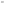 2EMD Exempted for being MSEs / Start-upIndian Bidders2Relevant Certificate of MSEs / Start-up Certificate from DIPP is required to be submittedIndian Bidders2In case of SC/ST entrepreneurs belonging to MSE, documentary proof submittedIndian Bidders2In case of Women entrepreneurs belonging to MSE, documentary proof submittedIndian Bidders2Declaration & Undertaking By Micro & Small Scale Enterprises / Start-up CompaniesIndian Bidders3Duly signed and company sealed copy of whole tender documentIndian Bidders4Duly filled up and attached Technical (Unpriced) Bid & all applicable formats of Tender DocumentIndian Bidders5Separate sheet(s) for Deviation if any, from thetender conditions with seal and signature of authorized personnelIndian Bidders6GST Registration Certificate and PAN Card Copy.Indian BiddersTechnical QRBidder qualification criteria for as per Tender terms and conditions. The relevant documentary evidence like work order copies, completion certificates etc. are required to be furnished along with technical bid substantiating the qualification towards relevant experience/technical criteria (Documentary proof to be attached along with the technicalbid)Bidder qualification criteria for as per Tender terms and conditions. The relevant documentary evidence like work order copies, completion certificates etc. are required to be furnished along with technical bid substantiating the qualification towards relevant experience/technical criteria (Documentary proof to be attached along with the technicalbid)Bidder qualification criteria for as per Tender terms and conditions. The relevant documentary evidence like work order copies, completion certificates etc. are required to be furnished along with technical bid substantiating the qualification towards relevant experience/technical criteria (Documentary proof to be attached along with the technicalbid)Bidder qualification criteria for as per Tender terms and conditions. The relevant documentary evidence like work order copies, completion certificates etc. are required to be furnished along with technical bid substantiating the qualification towards relevant experience/technical criteria (Documentary proof to be attached along with the technicalbid)Order/Award NosOrder date and completion dateOrder/Award AmountClient NameDeDescription	of Order/AwardFinancial QRAverage Annual turnover of the bidder shall be as specified in tender documents in threepreceding financial years. Copy of latest audited balance sheet, profit and loss account and copy of IT returns required  to be furnished as asked in the tender.Average Annual turnover of the bidder shall be as specified in tender documents in threepreceding financial years. Copy of latest audited balance sheet, profit and loss account and copy of IT returns required  to be furnished as asked in the tender.Average Annual turnover of the bidder shall be as specified in tender documents in threepreceding financial years. Copy of latest audited balance sheet, profit and loss account and copy of IT returns required  to be furnished as asked in the tender.Average Annual turnover of the bidder shall be as specified in tender documents in threepreceding financial years. Copy of latest audited balance sheet, profit and loss account and copy of IT returns required  to be furnished as asked in the tender.FinancialYearAnnual TurnoverNet WorthProfitabilityProfitabilityOther Mandatory RequirementsOther Mandatory RequirementsOther Mandatory RequirementsOther Mandatory RequirementsOther Mandatory RequirementsConfirmation for Tender Terms and Conditions/EMD [Please tick (√) as applicable]Confirmation for Tender Terms and Conditions/EMD [Please tick (√) as applicable]Confirmation for Tender Terms and Conditions/EMD [Please tick (√) as applicable]Confirmation for Tender Terms and Conditions/EMD [Please tick (√) as applicable]Confirmation for Tender Terms and Conditions/EMD [Please tick (√) as applicable]1Confirm that your bid is valid as per tender terms andconditions as on the last date of submission of the bidConfirm that your bid is valid as per tender terms andconditions as on the last date of submission of the bid2Confirm	your	compliance	to	TERMS	AND CONDITIONS of bidding documentConfirm	your	compliance	to	TERMS	AND CONDITIONS of bidding documentNote:Documentary evidence is attached for experience criteria as per QR is attached along with technical unpriced bid. Non-compliance to any of the QR will lead to outright rejection of the bid without any further reference to thebidders.Note:Documentary evidence is attached for experience criteria as per QR is attached along with technical unpriced bid. Non-compliance to any of the QR will lead to outright rejection of the bid without any further reference to thebidders.Note:Documentary evidence is attached for experience criteria as per QR is attached along with technical unpriced bid. Non-compliance to any of the QR will lead to outright rejection of the bid without any further reference to thebidders.Note:Documentary evidence is attached for experience criteria as per QR is attached along with technical unpriced bid. Non-compliance to any of the QR will lead to outright rejection of the bid without any further reference to thebidders.Note:Documentary evidence is attached for experience criteria as per QR is attached along with technical unpriced bid. Non-compliance to any of the QR will lead to outright rejection of the bid without any further reference to thebidders.Sr. NoItem/sPercentage of Local Content1Sr. No.Bus SpecificationsParticipated(Yes or NO)Type-I BusType-I BusType-I Bus1Lot 1 – 12m Low Floor AC bus2Lot 2 - 12m Low Floor Non-AC Bus3Lot 3 - 12m Standard Floor AC Bus4Lot 4 – 9m Low Floor AC Bus5Lot 5 - 9m Standard Floor AC Bus6Lot 6 – 7m Standard Floor AC BusType-III BusType-III BusType-III Bus7Lot 7 - 12m Standard Floor Non-AC BusFuture upcoming any other bus specifications.Future upcoming any other bus specifications.Future upcoming any other bus specifications.Optional-1Optional-2SNComponent DetailsType of Sourcing (Indigenous/Imported)Details of supplier (Name, Address, CIN certificate)Details of supplier (Name, Address, CIN certificate)Details of supplier (Name, Address, CIN certificate)Tier 1Tier 2Tier 31Vehicle Control Unit2Traction Motor3Traction Motor controller/ Inverter4HVAC5Electric Compressor6Power Control wiring harnessalong with connectors7MCB /Circuitbreakers/Electric safety device8AC charging inlet type 29DC charging inlet CCS2/CHAdemo10Wheel rim integrated with hub motor11DC -DC converter12Electronic Throttle13Instrument Panel14On Board Charger15Lightening: Headlamp, Tail Lamp, Indicators, Interior Lamp, Flasher etc.16Body Panel17DC charging inlet BEVC DC00118Traction Battery PackiBattery Cell and moduleiiThermal SystemiiiBattery Management System19Brake System including ABS20Electric Vacuum Pump for brake booster21Steering system including electric/hydraulic assist system, electric pump22Switches/ selection knobs23chassis24Reverse parking alert system (RPAS)25Protection device as per AIS 07526Vehicle Alarm system as per AIS 07627Vehicle location tracking system28Body control module29Axles30Suspension/ shocker absorber31Horn32Tires33Windshield34Wipers35Seats (Passenger & Driver)36Ignition Key/ Button37Parking brake38windows39door locks and hinges40Main mirror & rear-view mirror41safety belt42air bags43bumper44Infotainment system, if any45Wheel rimSr.No.DescriptionPage No & pdf ref. nameWhether submitted (Yes/No)Remarks/Reason fornon- compliance1Bid Document Cost2Bid Form as per the format3Power of Attorney on INR 100 stamp paper4Certificate regarding acceptance ofimportant terms & condition Attachment 45Fraud prevention policy-Attachment 76Bank Details -Attachment 09 (RTGS/NEFT)8Self-Declaration for not been blacklisted9Self-Declaration for not being underdebarlist10Proforma of Letter of Undertaking asper Attachment-8 of Section-6.(if applicable)11Self-Declaration regarding “Restrictions on procurement from a Bidder of a country which shares a land border withIndia” as per Attachment-11 of Section- 6.12Certificate regarding Declaration of local content as per Attachment-12 ofSection-6.13Quoted Lot declaration as per Attachment-13 of Section-6.14.Check-list for Envelop 115.Self-Declaration regarding not being debarred /blacklisted from any GoI agency at the time of bid submission16Undertaking on all counts to be provided by the Bid including requesting to disclose anything related tha under litigation of subjudice.Name of TenderName of TenderTender No.Tender No.Tender ID (in case of e-tender)Tender ID (in case of e-tender)Bid Opening DateBid Opening DateBidder’s NameBidder’s NameContact person from Bidderwith address, mail and Contact No.Contact person from Bidderwith address, mail and Contact No.Sr.No.Section No.Descriptionas Per RfPQueries/ Clarification ofthe bidderRemarksSr.No.Page No.Descriptionas Per RfPQueries/ Clarification ofthe bidderRemarksSr.No.Para No/Clause No.Descriptionas Per RfPQueries/ Clarification ofthe bidderRemarks1.Section No.1.Page No.1.Para No/Clause No.2.Section No.2.Page No.2.Para No/Clause No.